BİYOTEKNOLOJİ VE BİYOGÜVENLİK YL PROGRAMI   İmza:   İmza:   İmza:   İmza:   İmza:   İmza:   İmza:   İmza:   İmza:   İmza:   İmza: İmza: İmza:   İmza: İmza: İmza:   İmza: İmza:  İmza: İmza:   İmza: İmza: İmza: İmza: İmza:  İmza:   İmza:   İmza:   İmza:   İmza:   İmza:   İmza: İmza: İmza: İmza: İmza: 1.YIL1.YIL1.YIL1.YIL1.YIL1.YIL1.YILI. YarıyılI. YarıyılI. YarıyılI. YarıyılI. YarıyılI. YarıyılI. YarıyılKodDers AdıAKTST+U+LKrediZ/SDili501011101BİLİMSEL ARAŞTIRMA YÖNTEMLERİ VE ETİĞİ7,53+0+03ZTürkçe505302501LABORATUAR GÜVENLİĞİ7,53+0+03ZTürkçe505302502BİYOİSTATİSTİKSEL YÖNTEMLER7,53+0+03ZTürkçeSeçmeli Ders-17,53+0+03STürkçeI. Yarıyıl Toplamı3012II. YarıyılII. YarıyılII. YarıyılII. YarıyılII. YarıyılII. YarıyılII. YarıyılKodDers AdıAKTST+U+LKrediZ/SDiliSeçmeli Ders-27,53+0+03STürkçeSeçmeli Ders-37,53+0+03STürkçeSeçmeli Ders-47,53+0+03STürkçe505302001Seminer7,50+1+0-ZTürkçeII. Yarıyıl Toplamı309YIL TOPLAMI60212.YIL2.YIL2.YIL2.YIL2.YIL2.YIL2.YIL2.YILIII. YarıyılIII. YarıyılIII. YarıyılIII. YarıyılIII. YarıyılIII. YarıyılIII. YarıyılIII. YarıyılKodDers AdıDers AdıAKTST+U+LKrediZ/SDili505301702YÜKSEK LİSANS TEZ ÇALIŞMASIYÜKSEK LİSANS TEZ ÇALIŞMASI250+1+0-ZTürkçe505301703UZMANLIK ALAN DERSİ UZMANLIK ALAN DERSİ 53+0+0-ZTürkçeIII. Yarıyıl Toplamı30IV. YarıyılIV. YarıyılIV. YarıyılIV. YarıyılIV. YarıyılIV. YarıyılIV. YarıyılIV. YarıyılKodKodDers AdıAKTST+U+LKrediZ/SDili505301702505301702YÜKSEK LİSANS TEZ ÇALIŞMASI250+1+0-ZTürkçe505301703505301703UZMANLIK ALAN DERSİ 53+0+0-ZTürkçeIV. Yarıyıl Toplamı30YIL TOPLAMI60Seçmeli DerslerSeçmeli DerslerSeçmeli DerslerSeçmeli DerslerSeçmeli DerslerSeçmeli DerslerSeçmeli DerslerKodDers AdıAKTST+U+LKrediZ/SDili505301505ADAPTASYON VE HÜCRE ÖLÜMÜ ÇEŞİTLERİ7,53+0+03STürkçe505302521ANTİMİKROBİYALLER VE DİRENÇ MEKANİZMASI7,53+0+03STürkçe505302505BİYOGÜVENLİK VE BİYOÇEŞİTLİLİK POLİTİKALARI7,53+0+03STürkçe505301506BİYOKİMYANIN PRENSİPLERİ7,53+0+03STürkçe505301507BİYOKİMYASAL REAKSİYON MÜHENDİSLİĞİ7,53+0+03STürkçe505301508BİYOMÜHENDİSLİĞE GİRİŞ7,53+0+03STürkçe505302510BİYOMÜHENDİSLİK TEKNOLOJİLERİ7,53+0+03STürkçe505302512BİYORAFİNERİ TEKNOLOJİLERİ7,53+0+03STürkçe505302508BİYOTEKNOLOJİDE EMBRİYOLOJİNİN YERİ7,53+0+03STürkçe505302519BİYOTEKNOLOJİDE GÜVENLİK VE ETİK7,53+0+03STürkçe505302509BİYOTEKNOLOJİDE HİSTOLOJİNİN YERİ7,53+0+03STürkçe505301502EKSTREMOFİLLER VE BİYOTEKNOLOJİK UYGULAMALARI7,53+0+03STürkçe505301509ELEKTRON MİKROSKOPİ VE PREPERASYON TEKNİKLERİ7,53+0+03STürkçe505301510FİZİKOKİMYASAL SÜREÇLER7,53+0+03STürkçe505301511GENEL ATIK YÖNETİMİ7,53+0+03STürkçe505301504İleri Biyomalzemeler7,53+0+03STürkçe505302523İyi Üretim Uygulamaları7,53+0+03STürkçe505302522Kimyasal Biyolojik Radyolojlk Nükleer Savunma ve Güvenlik7,53+0+03STürkçe505302517MİKROBİYAL BİYOTEKNOLOJİ7,53+0+03STürkçe505302518MİKROBİYAL EKOLOJİDE GÜNCEL YAKLAŞIMLAR7,53+0+03STürkçe505301503MİKROBİYAL POLİMERLER7,53+0+03STürkçe505302520Rekombinant DNA Teknolojisi7,53+0+03STürkçe505301512Su ve Atık Su Arıtım Teknolojileri7,53+0+03STürkçeANABİLİM DALI BİYOTEKNOLOJİ VE BİYOGÜVENLİK (YL)YARIYILDERSİNDERSİNDERSİNDERSİNKODU 505302516ADI ADAPTASYON VE HÜCRE ÖLÜMÜ ÇEŞİTLERİDÜZEYİHAFTALIK SAATİHAFTALIK SAATİHAFTALIK SAATİHAFTALIK SAATİHAFTALIK SAATİHAFTALIK SAATİKredisiAKTSTÜRÜTÜRÜTÜRÜDİLİDÜZEYİTeorikTeorikUygulamaLaboratuvarLaboratuvarLaboratuvarKredisiAKTSTÜRÜTÜRÜTÜRÜDİLİ YL3 3 3 7,5Zorunlu(   )Zorunlu(   )Seçmeli( x )TürkçeKREDİ DAĞILIMIDersin kredisini aşağıya işleyiniz. (Gerekli görürseniz krediyi paylaştırınız.)KREDİ DAĞILIMIDersin kredisini aşağıya işleyiniz. (Gerekli görürseniz krediyi paylaştırınız.)KREDİ DAĞILIMIDersin kredisini aşağıya işleyiniz. (Gerekli görürseniz krediyi paylaştırınız.)KREDİ DAĞILIMIDersin kredisini aşağıya işleyiniz. (Gerekli görürseniz krediyi paylaştırınız.)KREDİ DAĞILIMIDersin kredisini aşağıya işleyiniz. (Gerekli görürseniz krediyi paylaştırınız.)KREDİ DAĞILIMIDersin kredisini aşağıya işleyiniz. (Gerekli görürseniz krediyi paylaştırınız.)KREDİ DAĞILIMIDersin kredisini aşağıya işleyiniz. (Gerekli görürseniz krediyi paylaştırınız.)KREDİ DAĞILIMIDersin kredisini aşağıya işleyiniz. (Gerekli görürseniz krediyi paylaştırınız.)KREDİ DAĞILIMIDersin kredisini aşağıya işleyiniz. (Gerekli görürseniz krediyi paylaştırınız.)KREDİ DAĞILIMIDersin kredisini aşağıya işleyiniz. (Gerekli görürseniz krediyi paylaştırınız.)KREDİ DAĞILIMIDersin kredisini aşağıya işleyiniz. (Gerekli görürseniz krediyi paylaştırınız.)KREDİ DAĞILIMIDersin kredisini aşağıya işleyiniz. (Gerekli görürseniz krediyi paylaştırınız.)KREDİ DAĞILIMIDersin kredisini aşağıya işleyiniz. (Gerekli görürseniz krediyi paylaştırınız.)Temel BilimTemel BilimTemel MühendislikTemel MühendislikTemel MühendislikTemel MühendislikAlan Bilgisi [Önemli düzeyde tasarım içeriyorsa () koyunuz.]Alan Bilgisi [Önemli düzeyde tasarım içeriyorsa () koyunuz.]Alan Bilgisi [Önemli düzeyde tasarım içeriyorsa () koyunuz.]Alan Bilgisi [Önemli düzeyde tasarım içeriyorsa () koyunuz.]Alan Bilgisi [Önemli düzeyde tasarım içeriyorsa () koyunuz.]Alan Bilgisi [Önemli düzeyde tasarım içeriyorsa () koyunuz.]Alan Bilgisi [Önemli düzeyde tasarım içeriyorsa () koyunuz.]xxDEĞERLENDİRME ÖLÇÜTLERİDEĞERLENDİRME ÖLÇÜTLERİDEĞERLENDİRME ÖLÇÜTLERİDEĞERLENDİRME ÖLÇÜTLERİDEĞERLENDİRME ÖLÇÜTLERİDEĞERLENDİRME ÖLÇÜTLERİDEĞERLENDİRME ÖLÇÜTLERİDEĞERLENDİRME ÖLÇÜTLERİDEĞERLENDİRME ÖLÇÜTLERİDEĞERLENDİRME ÖLÇÜTLERİDEĞERLENDİRME ÖLÇÜTLERİDEĞERLENDİRME ÖLÇÜTLERİDEĞERLENDİRME ÖLÇÜTLERİYARIYIL İÇİFAALİYETLERİYARIYIL İÇİFAALİYETLERİYARIYIL İÇİFAALİYETLERİYARIYIL İÇİFAALİYETLERİYARIYIL İÇİFAALİYETLERİFaaliyet türüFaaliyet türüFaaliyet türüFaaliyet türüFaaliyet türüSayıSayıKatkısı ( % )YARIYIL İÇİFAALİYETLERİYARIYIL İÇİFAALİYETLERİYARIYIL İÇİFAALİYETLERİYARIYIL İÇİFAALİYETLERİYARIYIL İÇİFAALİYETLERİAra SınavAra SınavAra SınavAra SınavAra Sınav1130YARIYIL İÇİFAALİYETLERİYARIYIL İÇİFAALİYETLERİYARIYIL İÇİFAALİYETLERİYARIYIL İÇİFAALİYETLERİYARIYIL İÇİFAALİYETLERİKısa SınavKısa SınavKısa SınavKısa SınavKısa SınavYARIYIL İÇİFAALİYETLERİYARIYIL İÇİFAALİYETLERİYARIYIL İÇİFAALİYETLERİYARIYIL İÇİFAALİYETLERİYARIYIL İÇİFAALİYETLERİÖdevÖdevÖdevÖdevÖdevYARIYIL İÇİFAALİYETLERİYARIYIL İÇİFAALİYETLERİYARIYIL İÇİFAALİYETLERİYARIYIL İÇİFAALİYETLERİYARIYIL İÇİFAALİYETLERİProjeProjeProjeProjeProje1130YARIYIL İÇİFAALİYETLERİYARIYIL İÇİFAALİYETLERİYARIYIL İÇİFAALİYETLERİYARIYIL İÇİFAALİYETLERİYARIYIL İÇİFAALİYETLERİRaporRaporRaporRaporRaporYARIYIL İÇİFAALİYETLERİYARIYIL İÇİFAALİYETLERİYARIYIL İÇİFAALİYETLERİYARIYIL İÇİFAALİYETLERİYARIYIL İÇİFAALİYETLERİSeminerSeminerSeminerSeminerSeminerYARIYIL İÇİFAALİYETLERİYARIYIL İÇİFAALİYETLERİYARIYIL İÇİFAALİYETLERİYARIYIL İÇİFAALİYETLERİYARIYIL İÇİFAALİYETLERİDiğer (     )Diğer (     )Diğer (     )Diğer (     )Diğer (     )YARIYIL İÇİFAALİYETLERİYARIYIL İÇİFAALİYETLERİYARIYIL İÇİFAALİYETLERİYARIYIL İÇİFAALİYETLERİYARIYIL İÇİFAALİYETLERİYarıyıl Sonu SınavıYarıyıl Sonu SınavıYarıyıl Sonu SınavıYarıyıl Sonu SınavıYarıyıl Sonu SınavıYarıyıl Sonu SınavıYarıyıl Sonu Sınavı40VARSA ÖNERİLEN ÖNKOŞUL(LAR)VARSA ÖNERİLEN ÖNKOŞUL(LAR)VARSA ÖNERİLEN ÖNKOŞUL(LAR)VARSA ÖNERİLEN ÖNKOŞUL(LAR)VARSA ÖNERİLEN ÖNKOŞUL(LAR)DERSİN KISA İÇERİĞİDERSİN KISA İÇERİĞİDERSİN KISA İÇERİĞİDERSİN KISA İÇERİĞİDERSİN KISA İÇERİĞİ  Doğada var olan ve tükettiğimiz besin maddelerinin hücrelere olan moleküler düzeydeki etkilerinin öğrenilmesi hedeflenmiştir.  Doğada var olan ve tükettiğimiz besin maddelerinin hücrelere olan moleküler düzeydeki etkilerinin öğrenilmesi hedeflenmiştir.  Doğada var olan ve tükettiğimiz besin maddelerinin hücrelere olan moleküler düzeydeki etkilerinin öğrenilmesi hedeflenmiştir.  Doğada var olan ve tükettiğimiz besin maddelerinin hücrelere olan moleküler düzeydeki etkilerinin öğrenilmesi hedeflenmiştir.  Doğada var olan ve tükettiğimiz besin maddelerinin hücrelere olan moleküler düzeydeki etkilerinin öğrenilmesi hedeflenmiştir.  Doğada var olan ve tükettiğimiz besin maddelerinin hücrelere olan moleküler düzeydeki etkilerinin öğrenilmesi hedeflenmiştir.  Doğada var olan ve tükettiğimiz besin maddelerinin hücrelere olan moleküler düzeydeki etkilerinin öğrenilmesi hedeflenmiştir.  Doğada var olan ve tükettiğimiz besin maddelerinin hücrelere olan moleküler düzeydeki etkilerinin öğrenilmesi hedeflenmiştir.DERSİN AMAÇLARIDERSİN AMAÇLARIDERSİN AMAÇLARIDERSİN AMAÇLARIDERSİN AMAÇLARI Hava kirliliği ve sanayinin katı, sıvı ve gaz atıklarının bitkide meydana getirdiği etkiler incelenerek moleküler biyolojik açıdan değerlendirilecektir. Bu etkilerin hücrede meydana getirebileceği değişimler ve hasarlar açısından belirlenecektir. Ayrıca bu değişimlere hücrelerin adaptasyon cevabı değerlendirilecektir. Bu değişimlere ek olarak hücrelerde görülen ölüm mekanizmaları incelenecektir. Hücresel ölüm mekanizmaları günümüzde 3 ana başlık altında toplanmaktadır. Bunlar programlı hücre ölümü olarak bildiğimiz apoptoz, yabancı hücrenin lizozomlarla yok edilmesini sağlayan otofaji ve çevresel faktörlerin değişmesiyle hücreye fiziksel ve kimyasal açıdan etkileyen ölüm tipi nekrozdur. Bu derste adaptasyon mekanizmalarından başka hücre ölüm tipleri, mekanizmaları ve oluşturdukları hasarlar hakkında da bilgi verilecektir.   Hava kirliliği ve sanayinin katı, sıvı ve gaz atıklarının bitkide meydana getirdiği etkiler incelenerek moleküler biyolojik açıdan değerlendirilecektir. Bu etkilerin hücrede meydana getirebileceği değişimler ve hasarlar açısından belirlenecektir. Ayrıca bu değişimlere hücrelerin adaptasyon cevabı değerlendirilecektir. Bu değişimlere ek olarak hücrelerde görülen ölüm mekanizmaları incelenecektir. Hücresel ölüm mekanizmaları günümüzde 3 ana başlık altında toplanmaktadır. Bunlar programlı hücre ölümü olarak bildiğimiz apoptoz, yabancı hücrenin lizozomlarla yok edilmesini sağlayan otofaji ve çevresel faktörlerin değişmesiyle hücreye fiziksel ve kimyasal açıdan etkileyen ölüm tipi nekrozdur. Bu derste adaptasyon mekanizmalarından başka hücre ölüm tipleri, mekanizmaları ve oluşturdukları hasarlar hakkında da bilgi verilecektir.   Hava kirliliği ve sanayinin katı, sıvı ve gaz atıklarının bitkide meydana getirdiği etkiler incelenerek moleküler biyolojik açıdan değerlendirilecektir. Bu etkilerin hücrede meydana getirebileceği değişimler ve hasarlar açısından belirlenecektir. Ayrıca bu değişimlere hücrelerin adaptasyon cevabı değerlendirilecektir. Bu değişimlere ek olarak hücrelerde görülen ölüm mekanizmaları incelenecektir. Hücresel ölüm mekanizmaları günümüzde 3 ana başlık altında toplanmaktadır. Bunlar programlı hücre ölümü olarak bildiğimiz apoptoz, yabancı hücrenin lizozomlarla yok edilmesini sağlayan otofaji ve çevresel faktörlerin değişmesiyle hücreye fiziksel ve kimyasal açıdan etkileyen ölüm tipi nekrozdur. Bu derste adaptasyon mekanizmalarından başka hücre ölüm tipleri, mekanizmaları ve oluşturdukları hasarlar hakkında da bilgi verilecektir.   Hava kirliliği ve sanayinin katı, sıvı ve gaz atıklarının bitkide meydana getirdiği etkiler incelenerek moleküler biyolojik açıdan değerlendirilecektir. Bu etkilerin hücrede meydana getirebileceği değişimler ve hasarlar açısından belirlenecektir. Ayrıca bu değişimlere hücrelerin adaptasyon cevabı değerlendirilecektir. Bu değişimlere ek olarak hücrelerde görülen ölüm mekanizmaları incelenecektir. Hücresel ölüm mekanizmaları günümüzde 3 ana başlık altında toplanmaktadır. Bunlar programlı hücre ölümü olarak bildiğimiz apoptoz, yabancı hücrenin lizozomlarla yok edilmesini sağlayan otofaji ve çevresel faktörlerin değişmesiyle hücreye fiziksel ve kimyasal açıdan etkileyen ölüm tipi nekrozdur. Bu derste adaptasyon mekanizmalarından başka hücre ölüm tipleri, mekanizmaları ve oluşturdukları hasarlar hakkında da bilgi verilecektir.   Hava kirliliği ve sanayinin katı, sıvı ve gaz atıklarının bitkide meydana getirdiği etkiler incelenerek moleküler biyolojik açıdan değerlendirilecektir. Bu etkilerin hücrede meydana getirebileceği değişimler ve hasarlar açısından belirlenecektir. Ayrıca bu değişimlere hücrelerin adaptasyon cevabı değerlendirilecektir. Bu değişimlere ek olarak hücrelerde görülen ölüm mekanizmaları incelenecektir. Hücresel ölüm mekanizmaları günümüzde 3 ana başlık altında toplanmaktadır. Bunlar programlı hücre ölümü olarak bildiğimiz apoptoz, yabancı hücrenin lizozomlarla yok edilmesini sağlayan otofaji ve çevresel faktörlerin değişmesiyle hücreye fiziksel ve kimyasal açıdan etkileyen ölüm tipi nekrozdur. Bu derste adaptasyon mekanizmalarından başka hücre ölüm tipleri, mekanizmaları ve oluşturdukları hasarlar hakkında da bilgi verilecektir.   Hava kirliliği ve sanayinin katı, sıvı ve gaz atıklarının bitkide meydana getirdiği etkiler incelenerek moleküler biyolojik açıdan değerlendirilecektir. Bu etkilerin hücrede meydana getirebileceği değişimler ve hasarlar açısından belirlenecektir. Ayrıca bu değişimlere hücrelerin adaptasyon cevabı değerlendirilecektir. Bu değişimlere ek olarak hücrelerde görülen ölüm mekanizmaları incelenecektir. Hücresel ölüm mekanizmaları günümüzde 3 ana başlık altında toplanmaktadır. Bunlar programlı hücre ölümü olarak bildiğimiz apoptoz, yabancı hücrenin lizozomlarla yok edilmesini sağlayan otofaji ve çevresel faktörlerin değişmesiyle hücreye fiziksel ve kimyasal açıdan etkileyen ölüm tipi nekrozdur. Bu derste adaptasyon mekanizmalarından başka hücre ölüm tipleri, mekanizmaları ve oluşturdukları hasarlar hakkında da bilgi verilecektir.   Hava kirliliği ve sanayinin katı, sıvı ve gaz atıklarının bitkide meydana getirdiği etkiler incelenerek moleküler biyolojik açıdan değerlendirilecektir. Bu etkilerin hücrede meydana getirebileceği değişimler ve hasarlar açısından belirlenecektir. Ayrıca bu değişimlere hücrelerin adaptasyon cevabı değerlendirilecektir. Bu değişimlere ek olarak hücrelerde görülen ölüm mekanizmaları incelenecektir. Hücresel ölüm mekanizmaları günümüzde 3 ana başlık altında toplanmaktadır. Bunlar programlı hücre ölümü olarak bildiğimiz apoptoz, yabancı hücrenin lizozomlarla yok edilmesini sağlayan otofaji ve çevresel faktörlerin değişmesiyle hücreye fiziksel ve kimyasal açıdan etkileyen ölüm tipi nekrozdur. Bu derste adaptasyon mekanizmalarından başka hücre ölüm tipleri, mekanizmaları ve oluşturdukları hasarlar hakkında da bilgi verilecektir.   Hava kirliliği ve sanayinin katı, sıvı ve gaz atıklarının bitkide meydana getirdiği etkiler incelenerek moleküler biyolojik açıdan değerlendirilecektir. Bu etkilerin hücrede meydana getirebileceği değişimler ve hasarlar açısından belirlenecektir. Ayrıca bu değişimlere hücrelerin adaptasyon cevabı değerlendirilecektir. Bu değişimlere ek olarak hücrelerde görülen ölüm mekanizmaları incelenecektir. Hücresel ölüm mekanizmaları günümüzde 3 ana başlık altında toplanmaktadır. Bunlar programlı hücre ölümü olarak bildiğimiz apoptoz, yabancı hücrenin lizozomlarla yok edilmesini sağlayan otofaji ve çevresel faktörlerin değişmesiyle hücreye fiziksel ve kimyasal açıdan etkileyen ölüm tipi nekrozdur. Bu derste adaptasyon mekanizmalarından başka hücre ölüm tipleri, mekanizmaları ve oluşturdukları hasarlar hakkında da bilgi verilecektir.  DERSİN MESLEK EĞİTİMİNİ SAĞLAMAYA YÖNELİK KATKISIDERSİN MESLEK EĞİTİMİNİ SAĞLAMAYA YÖNELİK KATKISIDERSİN MESLEK EĞİTİMİNİ SAĞLAMAYA YÖNELİK KATKISIDERSİN MESLEK EĞİTİMİNİ SAĞLAMAYA YÖNELİK KATKISIDERSİN MESLEK EĞİTİMİNİ SAĞLAMAYA YÖNELİK KATKISIDERSİN ÖĞRENME ÇIKTILARIDERSİN ÖĞRENME ÇIKTILARIDERSİN ÖĞRENME ÇIKTILARIDERSİN ÖĞRENME ÇIKTILARIDERSİN ÖĞRENME ÇIKTILARI Hücrelerin adaptasyon cevabının değerlendirilmesi.Hücre ölüm tipleri, mekanizmaları ve oluşan hasarlar      Hücrelerin adaptasyon cevabının değerlendirilmesi.Hücre ölüm tipleri, mekanizmaları ve oluşan hasarlar      Hücrelerin adaptasyon cevabının değerlendirilmesi.Hücre ölüm tipleri, mekanizmaları ve oluşan hasarlar      Hücrelerin adaptasyon cevabının değerlendirilmesi.Hücre ölüm tipleri, mekanizmaları ve oluşan hasarlar      Hücrelerin adaptasyon cevabının değerlendirilmesi.Hücre ölüm tipleri, mekanizmaları ve oluşan hasarlar      Hücrelerin adaptasyon cevabının değerlendirilmesi.Hücre ölüm tipleri, mekanizmaları ve oluşan hasarlar      Hücrelerin adaptasyon cevabının değerlendirilmesi.Hücre ölüm tipleri, mekanizmaları ve oluşan hasarlar      Hücrelerin adaptasyon cevabının değerlendirilmesi.Hücre ölüm tipleri, mekanizmaları ve oluşan hasarlar     TEMEL DERS KİTABITEMEL DERS KİTABITEMEL DERS KİTABITEMEL DERS KİTABITEMEL DERS KİTABIYARDIMCI KAYNAKLARYARDIMCI KAYNAKLARYARDIMCI KAYNAKLARYARDIMCI KAYNAKLARYARDIMCI KAYNAKLAR Daayf F (Editor), Lattanzio V (Editor). Recent Advances in Polyphenol Research, Wiley-Blackwell, August 2008.                                            Packer L (Editor), Sies H (Editor). Flavonoids and Other Polyphenols, Methods in Enzymology.                                                                   Shahidi F, Naczk M. Phenolics in Food and Nutraceuticals. CRC press.  Alberts, B., Bray, J., D., Lewis, Raff, M., Roberts, K., Wartson, J., D. : Molecular Biology of The Cell, Third Edition, Gurland Puplishing, Inc. New York London 1994.                                                                            Bray, A., Raff L., Watson, R.: Molecular Biyology of the Cell., Newyork, London, 2002.                                                                               Cooper, G.M.: The Cell, Dara-Farber Cancer Instıtute School. North America, 1997.                                                                                             Pollard, T.D., Earnshaw, W.C.: Cell Biology, London, New-York, St-Louis, Sydney,Toronto, 2002. Daayf F (Editor), Lattanzio V (Editor). Recent Advances in Polyphenol Research, Wiley-Blackwell, August 2008.                                            Packer L (Editor), Sies H (Editor). Flavonoids and Other Polyphenols, Methods in Enzymology.                                                                   Shahidi F, Naczk M. Phenolics in Food and Nutraceuticals. CRC press.  Alberts, B., Bray, J., D., Lewis, Raff, M., Roberts, K., Wartson, J., D. : Molecular Biology of The Cell, Third Edition, Gurland Puplishing, Inc. New York London 1994.                                                                            Bray, A., Raff L., Watson, R.: Molecular Biyology of the Cell., Newyork, London, 2002.                                                                               Cooper, G.M.: The Cell, Dara-Farber Cancer Instıtute School. North America, 1997.                                                                                             Pollard, T.D., Earnshaw, W.C.: Cell Biology, London, New-York, St-Louis, Sydney,Toronto, 2002. Daayf F (Editor), Lattanzio V (Editor). Recent Advances in Polyphenol Research, Wiley-Blackwell, August 2008.                                            Packer L (Editor), Sies H (Editor). Flavonoids and Other Polyphenols, Methods in Enzymology.                                                                   Shahidi F, Naczk M. Phenolics in Food and Nutraceuticals. CRC press.  Alberts, B., Bray, J., D., Lewis, Raff, M., Roberts, K., Wartson, J., D. : Molecular Biology of The Cell, Third Edition, Gurland Puplishing, Inc. New York London 1994.                                                                            Bray, A., Raff L., Watson, R.: Molecular Biyology of the Cell., Newyork, London, 2002.                                                                               Cooper, G.M.: The Cell, Dara-Farber Cancer Instıtute School. North America, 1997.                                                                                             Pollard, T.D., Earnshaw, W.C.: Cell Biology, London, New-York, St-Louis, Sydney,Toronto, 2002. Daayf F (Editor), Lattanzio V (Editor). Recent Advances in Polyphenol Research, Wiley-Blackwell, August 2008.                                            Packer L (Editor), Sies H (Editor). Flavonoids and Other Polyphenols, Methods in Enzymology.                                                                   Shahidi F, Naczk M. Phenolics in Food and Nutraceuticals. CRC press.  Alberts, B., Bray, J., D., Lewis, Raff, M., Roberts, K., Wartson, J., D. : Molecular Biology of The Cell, Third Edition, Gurland Puplishing, Inc. New York London 1994.                                                                            Bray, A., Raff L., Watson, R.: Molecular Biyology of the Cell., Newyork, London, 2002.                                                                               Cooper, G.M.: The Cell, Dara-Farber Cancer Instıtute School. North America, 1997.                                                                                             Pollard, T.D., Earnshaw, W.C.: Cell Biology, London, New-York, St-Louis, Sydney,Toronto, 2002. Daayf F (Editor), Lattanzio V (Editor). Recent Advances in Polyphenol Research, Wiley-Blackwell, August 2008.                                            Packer L (Editor), Sies H (Editor). Flavonoids and Other Polyphenols, Methods in Enzymology.                                                                   Shahidi F, Naczk M. Phenolics in Food and Nutraceuticals. CRC press.  Alberts, B., Bray, J., D., Lewis, Raff, M., Roberts, K., Wartson, J., D. : Molecular Biology of The Cell, Third Edition, Gurland Puplishing, Inc. New York London 1994.                                                                            Bray, A., Raff L., Watson, R.: Molecular Biyology of the Cell., Newyork, London, 2002.                                                                               Cooper, G.M.: The Cell, Dara-Farber Cancer Instıtute School. North America, 1997.                                                                                             Pollard, T.D., Earnshaw, W.C.: Cell Biology, London, New-York, St-Louis, Sydney,Toronto, 2002. Daayf F (Editor), Lattanzio V (Editor). Recent Advances in Polyphenol Research, Wiley-Blackwell, August 2008.                                            Packer L (Editor), Sies H (Editor). Flavonoids and Other Polyphenols, Methods in Enzymology.                                                                   Shahidi F, Naczk M. Phenolics in Food and Nutraceuticals. CRC press.  Alberts, B., Bray, J., D., Lewis, Raff, M., Roberts, K., Wartson, J., D. : Molecular Biology of The Cell, Third Edition, Gurland Puplishing, Inc. New York London 1994.                                                                            Bray, A., Raff L., Watson, R.: Molecular Biyology of the Cell., Newyork, London, 2002.                                                                               Cooper, G.M.: The Cell, Dara-Farber Cancer Instıtute School. North America, 1997.                                                                                             Pollard, T.D., Earnshaw, W.C.: Cell Biology, London, New-York, St-Louis, Sydney,Toronto, 2002. Daayf F (Editor), Lattanzio V (Editor). Recent Advances in Polyphenol Research, Wiley-Blackwell, August 2008.                                            Packer L (Editor), Sies H (Editor). Flavonoids and Other Polyphenols, Methods in Enzymology.                                                                   Shahidi F, Naczk M. Phenolics in Food and Nutraceuticals. CRC press.  Alberts, B., Bray, J., D., Lewis, Raff, M., Roberts, K., Wartson, J., D. : Molecular Biology of The Cell, Third Edition, Gurland Puplishing, Inc. New York London 1994.                                                                            Bray, A., Raff L., Watson, R.: Molecular Biyology of the Cell., Newyork, London, 2002.                                                                               Cooper, G.M.: The Cell, Dara-Farber Cancer Instıtute School. North America, 1997.                                                                                             Pollard, T.D., Earnshaw, W.C.: Cell Biology, London, New-York, St-Louis, Sydney,Toronto, 2002. Daayf F (Editor), Lattanzio V (Editor). Recent Advances in Polyphenol Research, Wiley-Blackwell, August 2008.                                            Packer L (Editor), Sies H (Editor). Flavonoids and Other Polyphenols, Methods in Enzymology.                                                                   Shahidi F, Naczk M. Phenolics in Food and Nutraceuticals. CRC press.  Alberts, B., Bray, J., D., Lewis, Raff, M., Roberts, K., Wartson, J., D. : Molecular Biology of The Cell, Third Edition, Gurland Puplishing, Inc. New York London 1994.                                                                            Bray, A., Raff L., Watson, R.: Molecular Biyology of the Cell., Newyork, London, 2002.                                                                               Cooper, G.M.: The Cell, Dara-Farber Cancer Instıtute School. North America, 1997.                                                                                             Pollard, T.D., Earnshaw, W.C.: Cell Biology, London, New-York, St-Louis, Sydney,Toronto, 2002.DERSİN HAFTALIK PLANIDERSİN HAFTALIK PLANIHAFTAİŞLENEN KONULAR1 Bitkisel doğal besin maddeleri nelerdir? 2 Hücre ölüm tipleri ve mekanizmaları3 Evsel ve sanayi atıkları ile kirlenmiş sularla sulanan bitkilerde görülen deformasyonlar. 4 Hava kirliliği ve sanayinin katı, sıvı ve gaz atıklarının bitkide meydana getirdiği etkiler. 5 Bitkilerde ağır metal birikiminin yarattığı etkiler. 6Ara Sınav 17 Hücre ölümü görüldüğü zaman ortaya çıkan hasarlar8 Bu maddelerin neden olduğu hücresel düzeyde hasarların çeşitleri.9 Bu maddelerin neden olduğu doku düzeyinde hasarların çeşitleri.10 Kimyasal hasar ve çeşitleri11Ara Sınav 2 12 Geri dönüşümlü hasar. Apoptoz entoz….13 Hasara karşı hücresel uyum cevapları. 14 Heterofaji. Otofaji. Bitkisel doğal besinler ve otofaji.15,16 Yarıyıl Sonu SınavıDERSİN ÖĞRENME ÇIKTILARININ BİYOTEKNOLOJİ VE BİYOGÜVENLİK YL PROGRAMI ÖĞRENME ÇIKTILARINA KATKISIDERSİN ÖĞRENME ÇIKTILARININ BİYOTEKNOLOJİ VE BİYOGÜVENLİK YL PROGRAMI ÖĞRENME ÇIKTILARINA KATKISIKatkı DüzeyiKatkı DüzeyiKatkı DüzeyiNOÖĞRENME ÇIKTILARI (YL) 3Yüksek2Orta1AzÖÇ 1Biyoteknoloji eğitimi ile kazandığı kuramsal ve uygulamalı bilgileri kullanabilir.ÖÇ 2Biyoteknoloji ile ilgili kavram ve düşünceleri bilimsel yöntemlerle inceleyebilir, yorumlayabilir, çözüm üretebilir.ÖÇ 3Sağlık, gıda, tarım, çevre, sanayi vb. alanlardaki sorunları tespit edebilir,  sürdürülebilir süreçler kapsamında alternatif çözümler üretme becerisi kazanır.ÖÇ 4Disiplinler arası ekiplerle çalışabilme becerisi kazanır.ÖÇ 5Çalışma ortamının güvenliği ve kalite yönetimi konularında bilinç kazanır.ÖÇ 6Biyogüvenlik sorunları hakkında detaylı bilgi sahibi olarak biyoteknoloji uygulamaları ile ilişkili biyogüvenlik sorunlarını tartışabilir.ÖÇ 7Ülkemizdeki biyoteknoloji endüstrisinde ihtiyaç duyulan insan gücüne katkı sağlar.ÖÇ 8Mesleki ve toplumsal etik değerlere sahip olur. ÖÇ 9Alanı ile ilgili bilimsel gelişmeleri, bilişim teknolojilerini ileri düzeyde kullanarak,  izleyebilme, okuma, anlama, yazma ve yorum yapabilme becerisi kazanır.ÖÇ 10Sahip olduğu bilgi ve deneyimlerini alanındaki ve alan dışındaki gruplara, yazılı, sözlü ve görsel olarak aktarabilme becerisi kazanır.ÖÇ 11Elde ettiği bilgileri bilişim teknolojilerini de kullanarak sınayabilme becerisi kazanır.ÖÇ 12Avrupa Dil Portföyü’ndeki bir yabancı dili kullanarak sözlü ve yazılı iletişim kurabilir.ÖÇ 13Ülkesel öncelikleri dikkate alarak toplumsal sorumluluk bilinci ile ilgili projelere katkı sağlar.ÖÇ 14Yaşam boyu öğrenim için olumlu tutum geliştirir.Dersin Öğretim Üyesi  Doç. Dr. Didem Turgut CoşanTarih: 15/05/2015ANABİLİM DALI BİYOTEKNOLOJİ VE BİYOGÜVENLİK (YL)YARIYILDERSİNDERSİNDERSİNDERSİNKODU 505302505ADI BİYOGÜVENLİK VE BİYOÇEŞİTLİLİK POLİTİKALARIDÜZEYİHAFTALIK SAATİHAFTALIK SAATİHAFTALIK SAATİHAFTALIK SAATİHAFTALIK SAATİHAFTALIK SAATİKredisiAKTSTÜRÜTÜRÜTÜRÜDİLİDÜZEYİTeorikTeorikUygulamaLaboratuvarLaboratuvarLaboratuvarKredisiAKTSTÜRÜTÜRÜTÜRÜDİLİ YL3 3 3 7,5Zorunlu(   )Zorunlu(   )Seçmeli( x )TürkçeKREDİ DAĞILIMIDersin kredisini aşağıya işleyiniz. (Gerekli görürseniz krediyi paylaştırınız.)KREDİ DAĞILIMIDersin kredisini aşağıya işleyiniz. (Gerekli görürseniz krediyi paylaştırınız.)KREDİ DAĞILIMIDersin kredisini aşağıya işleyiniz. (Gerekli görürseniz krediyi paylaştırınız.)KREDİ DAĞILIMIDersin kredisini aşağıya işleyiniz. (Gerekli görürseniz krediyi paylaştırınız.)KREDİ DAĞILIMIDersin kredisini aşağıya işleyiniz. (Gerekli görürseniz krediyi paylaştırınız.)KREDİ DAĞILIMIDersin kredisini aşağıya işleyiniz. (Gerekli görürseniz krediyi paylaştırınız.)KREDİ DAĞILIMIDersin kredisini aşağıya işleyiniz. (Gerekli görürseniz krediyi paylaştırınız.)KREDİ DAĞILIMIDersin kredisini aşağıya işleyiniz. (Gerekli görürseniz krediyi paylaştırınız.)KREDİ DAĞILIMIDersin kredisini aşağıya işleyiniz. (Gerekli görürseniz krediyi paylaştırınız.)KREDİ DAĞILIMIDersin kredisini aşağıya işleyiniz. (Gerekli görürseniz krediyi paylaştırınız.)KREDİ DAĞILIMIDersin kredisini aşağıya işleyiniz. (Gerekli görürseniz krediyi paylaştırınız.)KREDİ DAĞILIMIDersin kredisini aşağıya işleyiniz. (Gerekli görürseniz krediyi paylaştırınız.)KREDİ DAĞILIMIDersin kredisini aşağıya işleyiniz. (Gerekli görürseniz krediyi paylaştırınız.)Temel BilimTemel BilimTemel MühendislikTemel MühendislikTemel MühendislikTemel MühendislikAlan Bilgisi [Önemli düzeyde tasarım içeriyorsa () koyunuz.]Alan Bilgisi [Önemli düzeyde tasarım içeriyorsa () koyunuz.]Alan Bilgisi [Önemli düzeyde tasarım içeriyorsa () koyunuz.]Alan Bilgisi [Önemli düzeyde tasarım içeriyorsa () koyunuz.]Alan Bilgisi [Önemli düzeyde tasarım içeriyorsa () koyunuz.]Alan Bilgisi [Önemli düzeyde tasarım içeriyorsa () koyunuz.]Alan Bilgisi [Önemli düzeyde tasarım içeriyorsa () koyunuz.]xxDEĞERLENDİRME ÖLÇÜTLERİDEĞERLENDİRME ÖLÇÜTLERİDEĞERLENDİRME ÖLÇÜTLERİDEĞERLENDİRME ÖLÇÜTLERİDEĞERLENDİRME ÖLÇÜTLERİDEĞERLENDİRME ÖLÇÜTLERİDEĞERLENDİRME ÖLÇÜTLERİDEĞERLENDİRME ÖLÇÜTLERİDEĞERLENDİRME ÖLÇÜTLERİDEĞERLENDİRME ÖLÇÜTLERİDEĞERLENDİRME ÖLÇÜTLERİDEĞERLENDİRME ÖLÇÜTLERİDEĞERLENDİRME ÖLÇÜTLERİYARIYIL İÇİFAALİYETLERİYARIYIL İÇİFAALİYETLERİYARIYIL İÇİFAALİYETLERİYARIYIL İÇİFAALİYETLERİYARIYIL İÇİFAALİYETLERİFaaliyet türüFaaliyet türüFaaliyet türüFaaliyet türüFaaliyet türüSayıSayıKatkısı ( % )YARIYIL İÇİFAALİYETLERİYARIYIL İÇİFAALİYETLERİYARIYIL İÇİFAALİYETLERİYARIYIL İÇİFAALİYETLERİYARIYIL İÇİFAALİYETLERİAra SınavAra SınavAra SınavAra SınavAra Sınav2250YARIYIL İÇİFAALİYETLERİYARIYIL İÇİFAALİYETLERİYARIYIL İÇİFAALİYETLERİYARIYIL İÇİFAALİYETLERİYARIYIL İÇİFAALİYETLERİKısa SınavKısa SınavKısa SınavKısa SınavKısa SınavYARIYIL İÇİFAALİYETLERİYARIYIL İÇİFAALİYETLERİYARIYIL İÇİFAALİYETLERİYARIYIL İÇİFAALİYETLERİYARIYIL İÇİFAALİYETLERİÖdevÖdevÖdevÖdevÖdevYARIYIL İÇİFAALİYETLERİYARIYIL İÇİFAALİYETLERİYARIYIL İÇİFAALİYETLERİYARIYIL İÇİFAALİYETLERİYARIYIL İÇİFAALİYETLERİProjeProjeProjeProjeProjeYARIYIL İÇİFAALİYETLERİYARIYIL İÇİFAALİYETLERİYARIYIL İÇİFAALİYETLERİYARIYIL İÇİFAALİYETLERİYARIYIL İÇİFAALİYETLERİRaporRaporRaporRaporRaporYARIYIL İÇİFAALİYETLERİYARIYIL İÇİFAALİYETLERİYARIYIL İÇİFAALİYETLERİYARIYIL İÇİFAALİYETLERİYARIYIL İÇİFAALİYETLERİSeminerSeminerSeminerSeminerSeminerYARIYIL İÇİFAALİYETLERİYARIYIL İÇİFAALİYETLERİYARIYIL İÇİFAALİYETLERİYARIYIL İÇİFAALİYETLERİYARIYIL İÇİFAALİYETLERİDiğer (     )Diğer (     )Diğer (     )Diğer (     )Diğer (     )YARIYIL İÇİFAALİYETLERİYARIYIL İÇİFAALİYETLERİYARIYIL İÇİFAALİYETLERİYARIYIL İÇİFAALİYETLERİYARIYIL İÇİFAALİYETLERİYarıyıl Sonu SınavıYarıyıl Sonu SınavıYarıyıl Sonu SınavıYarıyıl Sonu SınavıYarıyıl Sonu SınavıYarıyıl Sonu SınavıYarıyıl Sonu Sınavı50VARSA ÖNERİLEN ÖNKOŞUL(LAR)VARSA ÖNERİLEN ÖNKOŞUL(LAR)VARSA ÖNERİLEN ÖNKOŞUL(LAR)VARSA ÖNERİLEN ÖNKOŞUL(LAR)VARSA ÖNERİLEN ÖNKOŞUL(LAR)DERSİN KISA İÇERİĞİDERSİN KISA İÇERİĞİDERSİN KISA İÇERİĞİDERSİN KISA İÇERİĞİDERSİN KISA İÇERİĞİ  Bu ders kapsamında; biyogüvenlik temel ilkeleriyle birlikte biyoçeşitlilik konuları yer alacaktır.  Bu ders kapsamında; biyogüvenlik temel ilkeleriyle birlikte biyoçeşitlilik konuları yer alacaktır.  Bu ders kapsamında; biyogüvenlik temel ilkeleriyle birlikte biyoçeşitlilik konuları yer alacaktır.  Bu ders kapsamında; biyogüvenlik temel ilkeleriyle birlikte biyoçeşitlilik konuları yer alacaktır.  Bu ders kapsamında; biyogüvenlik temel ilkeleriyle birlikte biyoçeşitlilik konuları yer alacaktır.  Bu ders kapsamında; biyogüvenlik temel ilkeleriyle birlikte biyoçeşitlilik konuları yer alacaktır.  Bu ders kapsamında; biyogüvenlik temel ilkeleriyle birlikte biyoçeşitlilik konuları yer alacaktır.  Bu ders kapsamında; biyogüvenlik temel ilkeleriyle birlikte biyoçeşitlilik konuları yer alacaktır.DERSİN AMAÇLARIDERSİN AMAÇLARIDERSİN AMAÇLARIDERSİN AMAÇLARIDERSİN AMAÇLARI Bu dersin amacı öğrencilerin; biyogüvenlik ve biyoçeşitlilik ilişkileri konusunda  temel bilgiyi kazanmalarını sağlamaktır. Bu dersin amacı öğrencilerin; biyogüvenlik ve biyoçeşitlilik ilişkileri konusunda  temel bilgiyi kazanmalarını sağlamaktır. Bu dersin amacı öğrencilerin; biyogüvenlik ve biyoçeşitlilik ilişkileri konusunda  temel bilgiyi kazanmalarını sağlamaktır. Bu dersin amacı öğrencilerin; biyogüvenlik ve biyoçeşitlilik ilişkileri konusunda  temel bilgiyi kazanmalarını sağlamaktır. Bu dersin amacı öğrencilerin; biyogüvenlik ve biyoçeşitlilik ilişkileri konusunda  temel bilgiyi kazanmalarını sağlamaktır. Bu dersin amacı öğrencilerin; biyogüvenlik ve biyoçeşitlilik ilişkileri konusunda  temel bilgiyi kazanmalarını sağlamaktır. Bu dersin amacı öğrencilerin; biyogüvenlik ve biyoçeşitlilik ilişkileri konusunda  temel bilgiyi kazanmalarını sağlamaktır. Bu dersin amacı öğrencilerin; biyogüvenlik ve biyoçeşitlilik ilişkileri konusunda  temel bilgiyi kazanmalarını sağlamaktır.DERSİN MESLEK EĞİTİMİNİ SAĞLAMAYA YÖNELİK KATKISIDERSİN MESLEK EĞİTİMİNİ SAĞLAMAYA YÖNELİK KATKISIDERSİN MESLEK EĞİTİMİNİ SAĞLAMAYA YÖNELİK KATKISIDERSİN MESLEK EĞİTİMİNİ SAĞLAMAYA YÖNELİK KATKISIDERSİN MESLEK EĞİTİMİNİ SAĞLAMAYA YÖNELİK KATKISI Bu ders; öğrencilerin biyogüvenliğin önemini ve biyoçeşitlilik ile ilişkisini kavramalarını sağlayarak meslek hayatına hazırlanmalarına katkı sağlayacaktır.  Bu ders; öğrencilerin biyogüvenliğin önemini ve biyoçeşitlilik ile ilişkisini kavramalarını sağlayarak meslek hayatına hazırlanmalarına katkı sağlayacaktır.  Bu ders; öğrencilerin biyogüvenliğin önemini ve biyoçeşitlilik ile ilişkisini kavramalarını sağlayarak meslek hayatına hazırlanmalarına katkı sağlayacaktır.  Bu ders; öğrencilerin biyogüvenliğin önemini ve biyoçeşitlilik ile ilişkisini kavramalarını sağlayarak meslek hayatına hazırlanmalarına katkı sağlayacaktır.  Bu ders; öğrencilerin biyogüvenliğin önemini ve biyoçeşitlilik ile ilişkisini kavramalarını sağlayarak meslek hayatına hazırlanmalarına katkı sağlayacaktır.  Bu ders; öğrencilerin biyogüvenliğin önemini ve biyoçeşitlilik ile ilişkisini kavramalarını sağlayarak meslek hayatına hazırlanmalarına katkı sağlayacaktır.  Bu ders; öğrencilerin biyogüvenliğin önemini ve biyoçeşitlilik ile ilişkisini kavramalarını sağlayarak meslek hayatına hazırlanmalarına katkı sağlayacaktır.  Bu ders; öğrencilerin biyogüvenliğin önemini ve biyoçeşitlilik ile ilişkisini kavramalarını sağlayarak meslek hayatına hazırlanmalarına katkı sağlayacaktır. DERSİN ÖĞRENME ÇIKTILARIDERSİN ÖĞRENME ÇIKTILARIDERSİN ÖĞRENME ÇIKTILARIDERSİN ÖĞRENME ÇIKTILARIDERSİN ÖĞRENME ÇIKTILARI Biyogüvenliğin önemini kavrayabilmeBiyogüvenlik ve biyoçeşitliliğin birlikte önemini kavrayabilmeBiyogüvenlik sürecini kavrayabilmeBiyogüvenlik uygulamalarına örnekler verebilmeBiyoçeşitlilik ve biyogüvenlik ilişkilerini açıklayabilme      Biyogüvenliğin önemini kavrayabilmeBiyogüvenlik ve biyoçeşitliliğin birlikte önemini kavrayabilmeBiyogüvenlik sürecini kavrayabilmeBiyogüvenlik uygulamalarına örnekler verebilmeBiyoçeşitlilik ve biyogüvenlik ilişkilerini açıklayabilme      Biyogüvenliğin önemini kavrayabilmeBiyogüvenlik ve biyoçeşitliliğin birlikte önemini kavrayabilmeBiyogüvenlik sürecini kavrayabilmeBiyogüvenlik uygulamalarına örnekler verebilmeBiyoçeşitlilik ve biyogüvenlik ilişkilerini açıklayabilme      Biyogüvenliğin önemini kavrayabilmeBiyogüvenlik ve biyoçeşitliliğin birlikte önemini kavrayabilmeBiyogüvenlik sürecini kavrayabilmeBiyogüvenlik uygulamalarına örnekler verebilmeBiyoçeşitlilik ve biyogüvenlik ilişkilerini açıklayabilme      Biyogüvenliğin önemini kavrayabilmeBiyogüvenlik ve biyoçeşitliliğin birlikte önemini kavrayabilmeBiyogüvenlik sürecini kavrayabilmeBiyogüvenlik uygulamalarına örnekler verebilmeBiyoçeşitlilik ve biyogüvenlik ilişkilerini açıklayabilme      Biyogüvenliğin önemini kavrayabilmeBiyogüvenlik ve biyoçeşitliliğin birlikte önemini kavrayabilmeBiyogüvenlik sürecini kavrayabilmeBiyogüvenlik uygulamalarına örnekler verebilmeBiyoçeşitlilik ve biyogüvenlik ilişkilerini açıklayabilme      Biyogüvenliğin önemini kavrayabilmeBiyogüvenlik ve biyoçeşitliliğin birlikte önemini kavrayabilmeBiyogüvenlik sürecini kavrayabilmeBiyogüvenlik uygulamalarına örnekler verebilmeBiyoçeşitlilik ve biyogüvenlik ilişkilerini açıklayabilme      Biyogüvenliğin önemini kavrayabilmeBiyogüvenlik ve biyoçeşitliliğin birlikte önemini kavrayabilmeBiyogüvenlik sürecini kavrayabilmeBiyogüvenlik uygulamalarına örnekler verebilmeBiyoçeşitlilik ve biyogüvenlik ilişkilerini açıklayabilme     TEMEL DERS KİTABITEMEL DERS KİTABITEMEL DERS KİTABITEMEL DERS KİTABITEMEL DERS KİTABI Biyogüvenlik ve Biyoçeşitlilik Ders Notları, ESOGÜ Biyoloji Bölümü, ESKİŞEHİR Biyogüvenlik ve Biyoçeşitlilik Ders Notları, ESOGÜ Biyoloji Bölümü, ESKİŞEHİR Biyogüvenlik ve Biyoçeşitlilik Ders Notları, ESOGÜ Biyoloji Bölümü, ESKİŞEHİR Biyogüvenlik ve Biyoçeşitlilik Ders Notları, ESOGÜ Biyoloji Bölümü, ESKİŞEHİR Biyogüvenlik ve Biyoçeşitlilik Ders Notları, ESOGÜ Biyoloji Bölümü, ESKİŞEHİR Biyogüvenlik ve Biyoçeşitlilik Ders Notları, ESOGÜ Biyoloji Bölümü, ESKİŞEHİR Biyogüvenlik ve Biyoçeşitlilik Ders Notları, ESOGÜ Biyoloji Bölümü, ESKİŞEHİR Biyogüvenlik ve Biyoçeşitlilik Ders Notları, ESOGÜ Biyoloji Bölümü, ESKİŞEHİRYARDIMCI KAYNAKLARYARDIMCI KAYNAKLARYARDIMCI KAYNAKLARYARDIMCI KAYNAKLARYARDIMCI KAYNAKLAR Biosafety and bioethics, Joshi, R., 2006, Delhi. Biosafety and bioethics, Joshi, R., 2006, Delhi. Biosafety and bioethics, Joshi, R., 2006, Delhi. Biosafety and bioethics, Joshi, R., 2006, Delhi. Biosafety and bioethics, Joshi, R., 2006, Delhi. Biosafety and bioethics, Joshi, R., 2006, Delhi. Biosafety and bioethics, Joshi, R., 2006, Delhi. Biosafety and bioethics, Joshi, R., 2006, Delhi.DERSİN HAFTALIK PLANIDERSİN HAFTALIK PLANIHAFTAİŞLENEN KONULAR1 Biyogüvenlik ve tarihsel gelişim2 Biyoçeşitlilik ekonomisi3 Sürdürülebilir biyoçeşitlilik ve biyogüvenlik ilişkisi4 Sürdürülebilir biyoçeşitlilik ve biyogüvenlik ilişkisi5 Biyogüvenlik unsurları6Ara Sınav 17 Biyogüvenlik ve transgenik bitkiler8 Biyogüvenlik ve transgenik hayvanlar9 Biyogüvenlik ve transgenik mikroorganizmalar10 Biyoteknolojik süreçler ve biyogüvenlik11Ara Sınav 2 12 Gelecekte biyogüvenlik13 Yeni Biyoteknolojik Ürünler ve biyogüvenlik14 Yeni Biyoteknolojik Ürünler ve biyogüvenlik15,16 Yarıyıl Sonu SınavıDERSİN ÖĞRENME ÇIKTILARININ BİYOTEKNOLOJİ VE BİYOGÜVENLİK YL PROGRAMI ÖĞRENME ÇIKTILARINA KATKISIDERSİN ÖĞRENME ÇIKTILARININ BİYOTEKNOLOJİ VE BİYOGÜVENLİK YL PROGRAMI ÖĞRENME ÇIKTILARINA KATKISIKatkı DüzeyiKatkı DüzeyiKatkı DüzeyiNOÖĞRENME ÇIKTILARI (YL) 3Yüksek2Orta1AzÖÇ 1Biyoteknoloji eğitimi ile kazandığı kuramsal ve uygulamalı bilgileri kullanabilir.ÖÇ 2Biyoteknoloji ile ilgili kavram ve düşünceleri bilimsel yöntemlerle inceleyebilir, yorumlayabilir, çözüm üretebilir.ÖÇ 3Sağlık, gıda, tarım, çevre, sanayi vb. alanlardaki sorunları tespit edebilir,  sürdürülebilir süreçler kapsamında alternatif çözümler üretme becerisi kazanır.ÖÇ 4Disiplinler arası ekiplerle çalışabilme becerisi kazanır.ÖÇ 5Çalışma ortamının güvenliği ve kalite yönetimi konularında bilinç kazanır.ÖÇ 6Biyogüvenlik sorunları hakkında detaylı bilgi sahibi olarak biyoteknoloji uygulamaları ile ilişkili biyogüvenlik sorunlarını tartışabilir.ÖÇ 7Ülkemizdeki biyoteknoloji endüstrisinde ihtiyaç duyulan insan gücüne katkı sağlar.ÖÇ 8Mesleki ve toplumsal etik değerlere sahip olur. ÖÇ 9Alanı ile ilgili bilimsel gelişmeleri, bilişim teknolojilerini ileri düzeyde kullanarak,  izleyebilme, okuma, anlama, yazma ve yorum yapabilme becerisi kazanır.ÖÇ 10Sahip olduğu bilgi ve deneyimlerini alanındaki ve alan dışındaki gruplara, yazılı, sözlü ve görsel olarak aktarabilme becerisi kazanır.ÖÇ 11Elde ettiği bilgileri bilişim teknolojilerini de kullanarak sınayabilme becerisi kazanır.ÖÇ 12Avrupa Dil Portföyü’ndeki bir yabancı dili kullanarak sözlü ve yazılı iletişim kurabilir.ÖÇ 13Ülkesel öncelikleri dikkate alarak toplumsal sorumluluk bilinci ile ilgili projelere katkı sağlar.ÖÇ 14Yaşam boyu öğrenim için olumlu tutum geliştirir.Dersin Öğretim Üyesi Tarih: 15/05/2015ANABİLİM DALI BİYOTEKNOLOJİ VE BİYOGÜVENLİK (YL)YARIYILDERSİNDERSİNDERSİNDERSİNKODU 505302502ADI  BİYOİSTATİSTİKSEL YÖNTEMLER DÜZEYİHAFTALIK SAATİHAFTALIK SAATİHAFTALIK SAATİHAFTALIK SAATİHAFTALIK SAATİHAFTALIK SAATİKredisiAKTSTÜRÜTÜRÜTÜRÜDİLİDÜZEYİTeorikTeorikUygulamaLaboratuvarLaboratuvarLaboratuvarKredisiAKTSTÜRÜTÜRÜTÜRÜDİLİ YL3 3 3 7,5Zorunlu(   )Zorunlu(   )Seçmeli( x )TürkçeKREDİ DAĞILIMIDersin kredisini aşağıya işleyiniz. (Gerekli görürseniz krediyi paylaştırınız.)KREDİ DAĞILIMIDersin kredisini aşağıya işleyiniz. (Gerekli görürseniz krediyi paylaştırınız.)KREDİ DAĞILIMIDersin kredisini aşağıya işleyiniz. (Gerekli görürseniz krediyi paylaştırınız.)KREDİ DAĞILIMIDersin kredisini aşağıya işleyiniz. (Gerekli görürseniz krediyi paylaştırınız.)KREDİ DAĞILIMIDersin kredisini aşağıya işleyiniz. (Gerekli görürseniz krediyi paylaştırınız.)KREDİ DAĞILIMIDersin kredisini aşağıya işleyiniz. (Gerekli görürseniz krediyi paylaştırınız.)KREDİ DAĞILIMIDersin kredisini aşağıya işleyiniz. (Gerekli görürseniz krediyi paylaştırınız.)KREDİ DAĞILIMIDersin kredisini aşağıya işleyiniz. (Gerekli görürseniz krediyi paylaştırınız.)KREDİ DAĞILIMIDersin kredisini aşağıya işleyiniz. (Gerekli görürseniz krediyi paylaştırınız.)KREDİ DAĞILIMIDersin kredisini aşağıya işleyiniz. (Gerekli görürseniz krediyi paylaştırınız.)KREDİ DAĞILIMIDersin kredisini aşağıya işleyiniz. (Gerekli görürseniz krediyi paylaştırınız.)KREDİ DAĞILIMIDersin kredisini aşağıya işleyiniz. (Gerekli görürseniz krediyi paylaştırınız.)KREDİ DAĞILIMIDersin kredisini aşağıya işleyiniz. (Gerekli görürseniz krediyi paylaştırınız.)Temel BilimTemel BilimTemel MühendislikTemel MühendislikTemel MühendislikTemel MühendislikAlan Bilgisi [Önemli düzeyde tasarım içeriyorsa () koyunuz.]Alan Bilgisi [Önemli düzeyde tasarım içeriyorsa () koyunuz.]Alan Bilgisi [Önemli düzeyde tasarım içeriyorsa () koyunuz.]Alan Bilgisi [Önemli düzeyde tasarım içeriyorsa () koyunuz.]Alan Bilgisi [Önemli düzeyde tasarım içeriyorsa () koyunuz.]Alan Bilgisi [Önemli düzeyde tasarım içeriyorsa () koyunuz.]Alan Bilgisi [Önemli düzeyde tasarım içeriyorsa () koyunuz.]xxDEĞERLENDİRME ÖLÇÜTLERİDEĞERLENDİRME ÖLÇÜTLERİDEĞERLENDİRME ÖLÇÜTLERİDEĞERLENDİRME ÖLÇÜTLERİDEĞERLENDİRME ÖLÇÜTLERİDEĞERLENDİRME ÖLÇÜTLERİDEĞERLENDİRME ÖLÇÜTLERİDEĞERLENDİRME ÖLÇÜTLERİDEĞERLENDİRME ÖLÇÜTLERİDEĞERLENDİRME ÖLÇÜTLERİDEĞERLENDİRME ÖLÇÜTLERİDEĞERLENDİRME ÖLÇÜTLERİDEĞERLENDİRME ÖLÇÜTLERİYARIYIL İÇİFAALİYETLERİYARIYIL İÇİFAALİYETLERİYARIYIL İÇİFAALİYETLERİYARIYIL İÇİFAALİYETLERİYARIYIL İÇİFAALİYETLERİFaaliyet türüFaaliyet türüFaaliyet türüFaaliyet türüFaaliyet türüSayıSayıKatkısı ( % )YARIYIL İÇİFAALİYETLERİYARIYIL İÇİFAALİYETLERİYARIYIL İÇİFAALİYETLERİYARIYIL İÇİFAALİYETLERİYARIYIL İÇİFAALİYETLERİAra SınavAra SınavAra SınavAra SınavAra Sınav2250YARIYIL İÇİFAALİYETLERİYARIYIL İÇİFAALİYETLERİYARIYIL İÇİFAALİYETLERİYARIYIL İÇİFAALİYETLERİYARIYIL İÇİFAALİYETLERİKısa SınavKısa SınavKısa SınavKısa SınavKısa SınavYARIYIL İÇİFAALİYETLERİYARIYIL İÇİFAALİYETLERİYARIYIL İÇİFAALİYETLERİYARIYIL İÇİFAALİYETLERİYARIYIL İÇİFAALİYETLERİÖdevÖdevÖdevÖdevÖdev1115YARIYIL İÇİFAALİYETLERİYARIYIL İÇİFAALİYETLERİYARIYIL İÇİFAALİYETLERİYARIYIL İÇİFAALİYETLERİYARIYIL İÇİFAALİYETLERİProjeProjeProjeProjeProjeYARIYIL İÇİFAALİYETLERİYARIYIL İÇİFAALİYETLERİYARIYIL İÇİFAALİYETLERİYARIYIL İÇİFAALİYETLERİYARIYIL İÇİFAALİYETLERİRaporRaporRaporRaporRaporYARIYIL İÇİFAALİYETLERİYARIYIL İÇİFAALİYETLERİYARIYIL İÇİFAALİYETLERİYARIYIL İÇİFAALİYETLERİYARIYIL İÇİFAALİYETLERİSeminerSeminerSeminerSeminerSeminerYARIYIL İÇİFAALİYETLERİYARIYIL İÇİFAALİYETLERİYARIYIL İÇİFAALİYETLERİYARIYIL İÇİFAALİYETLERİYARIYIL İÇİFAALİYETLERİDiğer (     )Diğer (     )Diğer (     )Diğer (     )Diğer (     )YARIYIL İÇİFAALİYETLERİYARIYIL İÇİFAALİYETLERİYARIYIL İÇİFAALİYETLERİYARIYIL İÇİFAALİYETLERİYARIYIL İÇİFAALİYETLERİYarıyıl Sonu SınavıYarıyıl Sonu SınavıYarıyıl Sonu SınavıYarıyıl Sonu SınavıYarıyıl Sonu SınavıYarıyıl Sonu SınavıYarıyıl Sonu Sınavı35VARSA ÖNERİLEN ÖNKOŞUL(LAR)VARSA ÖNERİLEN ÖNKOŞUL(LAR)VARSA ÖNERİLEN ÖNKOŞUL(LAR)VARSA ÖNERİLEN ÖNKOŞUL(LAR)VARSA ÖNERİLEN ÖNKOŞUL(LAR)DERSİN KISA İÇERİĞİDERSİN KISA İÇERİĞİDERSİN KISA İÇERİĞİDERSİN KISA İÇERİĞİDERSİN KISA İÇERİĞİ  Temel olasılık kavramları, Önemli Kesikli ve Sürekli dağılımlar, İstatistik kavramı, betimsel istatistikler, verilerin derlenmesi ve düzenlenmesi, örnekleme ve örnekleme dağılımları, örnek büyüklüğü kavramı, parametre ve aralık tahminleri, hipotez testleri, tek faktörlü varyans analizi, çoklu karşılaştırmalar, doğrusal regresyon ve korelasyon analizi  Temel olasılık kavramları, Önemli Kesikli ve Sürekli dağılımlar, İstatistik kavramı, betimsel istatistikler, verilerin derlenmesi ve düzenlenmesi, örnekleme ve örnekleme dağılımları, örnek büyüklüğü kavramı, parametre ve aralık tahminleri, hipotez testleri, tek faktörlü varyans analizi, çoklu karşılaştırmalar, doğrusal regresyon ve korelasyon analizi  Temel olasılık kavramları, Önemli Kesikli ve Sürekli dağılımlar, İstatistik kavramı, betimsel istatistikler, verilerin derlenmesi ve düzenlenmesi, örnekleme ve örnekleme dağılımları, örnek büyüklüğü kavramı, parametre ve aralık tahminleri, hipotez testleri, tek faktörlü varyans analizi, çoklu karşılaştırmalar, doğrusal regresyon ve korelasyon analizi  Temel olasılık kavramları, Önemli Kesikli ve Sürekli dağılımlar, İstatistik kavramı, betimsel istatistikler, verilerin derlenmesi ve düzenlenmesi, örnekleme ve örnekleme dağılımları, örnek büyüklüğü kavramı, parametre ve aralık tahminleri, hipotez testleri, tek faktörlü varyans analizi, çoklu karşılaştırmalar, doğrusal regresyon ve korelasyon analizi  Temel olasılık kavramları, Önemli Kesikli ve Sürekli dağılımlar, İstatistik kavramı, betimsel istatistikler, verilerin derlenmesi ve düzenlenmesi, örnekleme ve örnekleme dağılımları, örnek büyüklüğü kavramı, parametre ve aralık tahminleri, hipotez testleri, tek faktörlü varyans analizi, çoklu karşılaştırmalar, doğrusal regresyon ve korelasyon analizi  Temel olasılık kavramları, Önemli Kesikli ve Sürekli dağılımlar, İstatistik kavramı, betimsel istatistikler, verilerin derlenmesi ve düzenlenmesi, örnekleme ve örnekleme dağılımları, örnek büyüklüğü kavramı, parametre ve aralık tahminleri, hipotez testleri, tek faktörlü varyans analizi, çoklu karşılaştırmalar, doğrusal regresyon ve korelasyon analizi  Temel olasılık kavramları, Önemli Kesikli ve Sürekli dağılımlar, İstatistik kavramı, betimsel istatistikler, verilerin derlenmesi ve düzenlenmesi, örnekleme ve örnekleme dağılımları, örnek büyüklüğü kavramı, parametre ve aralık tahminleri, hipotez testleri, tek faktörlü varyans analizi, çoklu karşılaştırmalar, doğrusal regresyon ve korelasyon analizi  Temel olasılık kavramları, Önemli Kesikli ve Sürekli dağılımlar, İstatistik kavramı, betimsel istatistikler, verilerin derlenmesi ve düzenlenmesi, örnekleme ve örnekleme dağılımları, örnek büyüklüğü kavramı, parametre ve aralık tahminleri, hipotez testleri, tek faktörlü varyans analizi, çoklu karşılaştırmalar, doğrusal regresyon ve korelasyon analiziDERSİN AMAÇLARIDERSİN AMAÇLARIDERSİN AMAÇLARIDERSİN AMAÇLARIDERSİN AMAÇLARI Dersin temel amacı, gerekli olasılık bilgilerini edindikten sonra, temel istatistik ve kullanım alanlarını öğrencilere tanıtmaktır Dersin temel amacı, gerekli olasılık bilgilerini edindikten sonra, temel istatistik ve kullanım alanlarını öğrencilere tanıtmaktır Dersin temel amacı, gerekli olasılık bilgilerini edindikten sonra, temel istatistik ve kullanım alanlarını öğrencilere tanıtmaktır Dersin temel amacı, gerekli olasılık bilgilerini edindikten sonra, temel istatistik ve kullanım alanlarını öğrencilere tanıtmaktır Dersin temel amacı, gerekli olasılık bilgilerini edindikten sonra, temel istatistik ve kullanım alanlarını öğrencilere tanıtmaktır Dersin temel amacı, gerekli olasılık bilgilerini edindikten sonra, temel istatistik ve kullanım alanlarını öğrencilere tanıtmaktır Dersin temel amacı, gerekli olasılık bilgilerini edindikten sonra, temel istatistik ve kullanım alanlarını öğrencilere tanıtmaktır Dersin temel amacı, gerekli olasılık bilgilerini edindikten sonra, temel istatistik ve kullanım alanlarını öğrencilere tanıtmaktırDERSİN MESLEK EĞİTİMİNİ SAĞLAMAYA YÖNELİK KATKISIDERSİN MESLEK EĞİTİMİNİ SAĞLAMAYA YÖNELİK KATKISIDERSİN MESLEK EĞİTİMİNİ SAĞLAMAYA YÖNELİK KATKISIDERSİN MESLEK EĞİTİMİNİ SAĞLAMAYA YÖNELİK KATKISIDERSİN MESLEK EĞİTİMİNİ SAĞLAMAYA YÖNELİK KATKISI Araştırmalarda temel olasılık ve istatistik bilgilerini kullanabilecektir. Belirtilen kapsamda;1.	Temel olasılık kavramlarını öğrenme,2.	Önemli kesikli ve sürekli dağılımları öğrenme,3.	 İstatistik kavramını öğrenme,4.	Veri derleme, Örnekleme kavramını ve yöntemlerini öğrenme,5.	Verilerin kullanımıyla topluluk hakkında tahminleme yapabilme,6.	Hipotez kurma ve test edilmesini sürecini kavrama,7.	Varyans analizi sürecini öğrenme,8.	Değişkenler arasındaki ilişkileri belirleyebilmebilgi ve becerisi kazandırılacaktır Araştırmalarda temel olasılık ve istatistik bilgilerini kullanabilecektir. Belirtilen kapsamda;1.	Temel olasılık kavramlarını öğrenme,2.	Önemli kesikli ve sürekli dağılımları öğrenme,3.	 İstatistik kavramını öğrenme,4.	Veri derleme, Örnekleme kavramını ve yöntemlerini öğrenme,5.	Verilerin kullanımıyla topluluk hakkında tahminleme yapabilme,6.	Hipotez kurma ve test edilmesini sürecini kavrama,7.	Varyans analizi sürecini öğrenme,8.	Değişkenler arasındaki ilişkileri belirleyebilmebilgi ve becerisi kazandırılacaktır Araştırmalarda temel olasılık ve istatistik bilgilerini kullanabilecektir. Belirtilen kapsamda;1.	Temel olasılık kavramlarını öğrenme,2.	Önemli kesikli ve sürekli dağılımları öğrenme,3.	 İstatistik kavramını öğrenme,4.	Veri derleme, Örnekleme kavramını ve yöntemlerini öğrenme,5.	Verilerin kullanımıyla topluluk hakkında tahminleme yapabilme,6.	Hipotez kurma ve test edilmesini sürecini kavrama,7.	Varyans analizi sürecini öğrenme,8.	Değişkenler arasındaki ilişkileri belirleyebilmebilgi ve becerisi kazandırılacaktır Araştırmalarda temel olasılık ve istatistik bilgilerini kullanabilecektir. Belirtilen kapsamda;1.	Temel olasılık kavramlarını öğrenme,2.	Önemli kesikli ve sürekli dağılımları öğrenme,3.	 İstatistik kavramını öğrenme,4.	Veri derleme, Örnekleme kavramını ve yöntemlerini öğrenme,5.	Verilerin kullanımıyla topluluk hakkında tahminleme yapabilme,6.	Hipotez kurma ve test edilmesini sürecini kavrama,7.	Varyans analizi sürecini öğrenme,8.	Değişkenler arasındaki ilişkileri belirleyebilmebilgi ve becerisi kazandırılacaktır Araştırmalarda temel olasılık ve istatistik bilgilerini kullanabilecektir. Belirtilen kapsamda;1.	Temel olasılık kavramlarını öğrenme,2.	Önemli kesikli ve sürekli dağılımları öğrenme,3.	 İstatistik kavramını öğrenme,4.	Veri derleme, Örnekleme kavramını ve yöntemlerini öğrenme,5.	Verilerin kullanımıyla topluluk hakkında tahminleme yapabilme,6.	Hipotez kurma ve test edilmesini sürecini kavrama,7.	Varyans analizi sürecini öğrenme,8.	Değişkenler arasındaki ilişkileri belirleyebilmebilgi ve becerisi kazandırılacaktır Araştırmalarda temel olasılık ve istatistik bilgilerini kullanabilecektir. Belirtilen kapsamda;1.	Temel olasılık kavramlarını öğrenme,2.	Önemli kesikli ve sürekli dağılımları öğrenme,3.	 İstatistik kavramını öğrenme,4.	Veri derleme, Örnekleme kavramını ve yöntemlerini öğrenme,5.	Verilerin kullanımıyla topluluk hakkında tahminleme yapabilme,6.	Hipotez kurma ve test edilmesini sürecini kavrama,7.	Varyans analizi sürecini öğrenme,8.	Değişkenler arasındaki ilişkileri belirleyebilmebilgi ve becerisi kazandırılacaktır Araştırmalarda temel olasılık ve istatistik bilgilerini kullanabilecektir. Belirtilen kapsamda;1.	Temel olasılık kavramlarını öğrenme,2.	Önemli kesikli ve sürekli dağılımları öğrenme,3.	 İstatistik kavramını öğrenme,4.	Veri derleme, Örnekleme kavramını ve yöntemlerini öğrenme,5.	Verilerin kullanımıyla topluluk hakkında tahminleme yapabilme,6.	Hipotez kurma ve test edilmesini sürecini kavrama,7.	Varyans analizi sürecini öğrenme,8.	Değişkenler arasındaki ilişkileri belirleyebilmebilgi ve becerisi kazandırılacaktır Araştırmalarda temel olasılık ve istatistik bilgilerini kullanabilecektir. Belirtilen kapsamda;1.	Temel olasılık kavramlarını öğrenme,2.	Önemli kesikli ve sürekli dağılımları öğrenme,3.	 İstatistik kavramını öğrenme,4.	Veri derleme, Örnekleme kavramını ve yöntemlerini öğrenme,5.	Verilerin kullanımıyla topluluk hakkında tahminleme yapabilme,6.	Hipotez kurma ve test edilmesini sürecini kavrama,7.	Varyans analizi sürecini öğrenme,8.	Değişkenler arasındaki ilişkileri belirleyebilmebilgi ve becerisi kazandırılacaktırDERSİN ÖĞRENME ÇIKTILARIDERSİN ÖĞRENME ÇIKTILARIDERSİN ÖĞRENME ÇIKTILARIDERSİN ÖĞRENME ÇIKTILARIDERSİN ÖĞRENME ÇIKTILARI Temel Olasılık ve İstatistik kavramlarını öğrenme.Önemli Kesikli ve Sürekli dağılımları kullanabilme,Örnekleme kavramını anlama ve yöntemlerini kullanabilme.Verilerin kullanımıyla topluluk hakkında tahminleme yapabilme.Hipotez kurma ve test edilmesi sürecini kavrama ve kullanabilme.Varyans analizi sürecini uygulayıp çoklu karşılaştırmalar yapabilme.      Temel Olasılık ve İstatistik kavramlarını öğrenme.Önemli Kesikli ve Sürekli dağılımları kullanabilme,Örnekleme kavramını anlama ve yöntemlerini kullanabilme.Verilerin kullanımıyla topluluk hakkında tahminleme yapabilme.Hipotez kurma ve test edilmesi sürecini kavrama ve kullanabilme.Varyans analizi sürecini uygulayıp çoklu karşılaştırmalar yapabilme.      Temel Olasılık ve İstatistik kavramlarını öğrenme.Önemli Kesikli ve Sürekli dağılımları kullanabilme,Örnekleme kavramını anlama ve yöntemlerini kullanabilme.Verilerin kullanımıyla topluluk hakkında tahminleme yapabilme.Hipotez kurma ve test edilmesi sürecini kavrama ve kullanabilme.Varyans analizi sürecini uygulayıp çoklu karşılaştırmalar yapabilme.      Temel Olasılık ve İstatistik kavramlarını öğrenme.Önemli Kesikli ve Sürekli dağılımları kullanabilme,Örnekleme kavramını anlama ve yöntemlerini kullanabilme.Verilerin kullanımıyla topluluk hakkında tahminleme yapabilme.Hipotez kurma ve test edilmesi sürecini kavrama ve kullanabilme.Varyans analizi sürecini uygulayıp çoklu karşılaştırmalar yapabilme.      Temel Olasılık ve İstatistik kavramlarını öğrenme.Önemli Kesikli ve Sürekli dağılımları kullanabilme,Örnekleme kavramını anlama ve yöntemlerini kullanabilme.Verilerin kullanımıyla topluluk hakkında tahminleme yapabilme.Hipotez kurma ve test edilmesi sürecini kavrama ve kullanabilme.Varyans analizi sürecini uygulayıp çoklu karşılaştırmalar yapabilme.      Temel Olasılık ve İstatistik kavramlarını öğrenme.Önemli Kesikli ve Sürekli dağılımları kullanabilme,Örnekleme kavramını anlama ve yöntemlerini kullanabilme.Verilerin kullanımıyla topluluk hakkında tahminleme yapabilme.Hipotez kurma ve test edilmesi sürecini kavrama ve kullanabilme.Varyans analizi sürecini uygulayıp çoklu karşılaştırmalar yapabilme.      Temel Olasılık ve İstatistik kavramlarını öğrenme.Önemli Kesikli ve Sürekli dağılımları kullanabilme,Örnekleme kavramını anlama ve yöntemlerini kullanabilme.Verilerin kullanımıyla topluluk hakkında tahminleme yapabilme.Hipotez kurma ve test edilmesi sürecini kavrama ve kullanabilme.Varyans analizi sürecini uygulayıp çoklu karşılaştırmalar yapabilme.      Temel Olasılık ve İstatistik kavramlarını öğrenme.Önemli Kesikli ve Sürekli dağılımları kullanabilme,Örnekleme kavramını anlama ve yöntemlerini kullanabilme.Verilerin kullanımıyla topluluk hakkında tahminleme yapabilme.Hipotez kurma ve test edilmesi sürecini kavrama ve kullanabilme.Varyans analizi sürecini uygulayıp çoklu karşılaştırmalar yapabilme.     TEMEL DERS KİTABITEMEL DERS KİTABITEMEL DERS KİTABITEMEL DERS KİTABITEMEL DERS KİTABI ÖZDAMAR, K. (2011) : PASW ile Biyoistatistik; Kaan Kitabevi, Eskişehir ÖZDAMAR, K. (2011) : PASW ile Biyoistatistik; Kaan Kitabevi, Eskişehir ÖZDAMAR, K. (2011) : PASW ile Biyoistatistik; Kaan Kitabevi, Eskişehir ÖZDAMAR, K. (2011) : PASW ile Biyoistatistik; Kaan Kitabevi, Eskişehir ÖZDAMAR, K. (2011) : PASW ile Biyoistatistik; Kaan Kitabevi, Eskişehir ÖZDAMAR, K. (2011) : PASW ile Biyoistatistik; Kaan Kitabevi, Eskişehir ÖZDAMAR, K. (2011) : PASW ile Biyoistatistik; Kaan Kitabevi, Eskişehir ÖZDAMAR, K. (2011) : PASW ile Biyoistatistik; Kaan Kitabevi, EskişehirYARDIMCI KAYNAKLARYARDIMCI KAYNAKLARYARDIMCI KAYNAKLARYARDIMCI KAYNAKLARYARDIMCI KAYNAKLAR •	DEVORE, J. L. (2004): Probability and Statistics for Engineering and the Sciences, Thomson;•	BELLE, Gerald van [et al.] (2004): Biostatistics : a methodology for the health sciences; / 2.Basım, J. Wiley, NJ•	ER, F., PEKER, K. Ö., (H. Sönmez, ed.) (2009) Biyoistatistik / , Anadolu Üniversitesi Yayınları No: 1932, Eskşişehir•	VITTINGHOFF, E. [et al.] (2005) :.Regression methods in biostatistics : linear, logistic, survival and repeated measures models , Springer, NY•	HERITIER, S. [et. al] (2009) : Robust Methods in Biostatistics; J. Wiley, Chichester, UK•	Standart Normal, F, Binom vb dağılımların olasılık tabloları;  •	DEVORE, J. L. (2004): Probability and Statistics for Engineering and the Sciences, Thomson;•	BELLE, Gerald van [et al.] (2004): Biostatistics : a methodology for the health sciences; / 2.Basım, J. Wiley, NJ•	ER, F., PEKER, K. Ö., (H. Sönmez, ed.) (2009) Biyoistatistik / , Anadolu Üniversitesi Yayınları No: 1932, Eskşişehir•	VITTINGHOFF, E. [et al.] (2005) :.Regression methods in biostatistics : linear, logistic, survival and repeated measures models , Springer, NY•	HERITIER, S. [et. al] (2009) : Robust Methods in Biostatistics; J. Wiley, Chichester, UK•	Standart Normal, F, Binom vb dağılımların olasılık tabloları;  •	DEVORE, J. L. (2004): Probability and Statistics for Engineering and the Sciences, Thomson;•	BELLE, Gerald van [et al.] (2004): Biostatistics : a methodology for the health sciences; / 2.Basım, J. Wiley, NJ•	ER, F., PEKER, K. Ö., (H. Sönmez, ed.) (2009) Biyoistatistik / , Anadolu Üniversitesi Yayınları No: 1932, Eskşişehir•	VITTINGHOFF, E. [et al.] (2005) :.Regression methods in biostatistics : linear, logistic, survival and repeated measures models , Springer, NY•	HERITIER, S. [et. al] (2009) : Robust Methods in Biostatistics; J. Wiley, Chichester, UK•	Standart Normal, F, Binom vb dağılımların olasılık tabloları;  •	DEVORE, J. L. (2004): Probability and Statistics for Engineering and the Sciences, Thomson;•	BELLE, Gerald van [et al.] (2004): Biostatistics : a methodology for the health sciences; / 2.Basım, J. Wiley, NJ•	ER, F., PEKER, K. Ö., (H. Sönmez, ed.) (2009) Biyoistatistik / , Anadolu Üniversitesi Yayınları No: 1932, Eskşişehir•	VITTINGHOFF, E. [et al.] (2005) :.Regression methods in biostatistics : linear, logistic, survival and repeated measures models , Springer, NY•	HERITIER, S. [et. al] (2009) : Robust Methods in Biostatistics; J. Wiley, Chichester, UK•	Standart Normal, F, Binom vb dağılımların olasılık tabloları;  •	DEVORE, J. L. (2004): Probability and Statistics for Engineering and the Sciences, Thomson;•	BELLE, Gerald van [et al.] (2004): Biostatistics : a methodology for the health sciences; / 2.Basım, J. Wiley, NJ•	ER, F., PEKER, K. Ö., (H. Sönmez, ed.) (2009) Biyoistatistik / , Anadolu Üniversitesi Yayınları No: 1932, Eskşişehir•	VITTINGHOFF, E. [et al.] (2005) :.Regression methods in biostatistics : linear, logistic, survival and repeated measures models , Springer, NY•	HERITIER, S. [et. al] (2009) : Robust Methods in Biostatistics; J. Wiley, Chichester, UK•	Standart Normal, F, Binom vb dağılımların olasılık tabloları;  •	DEVORE, J. L. (2004): Probability and Statistics for Engineering and the Sciences, Thomson;•	BELLE, Gerald van [et al.] (2004): Biostatistics : a methodology for the health sciences; / 2.Basım, J. Wiley, NJ•	ER, F., PEKER, K. Ö., (H. Sönmez, ed.) (2009) Biyoistatistik / , Anadolu Üniversitesi Yayınları No: 1932, Eskşişehir•	VITTINGHOFF, E. [et al.] (2005) :.Regression methods in biostatistics : linear, logistic, survival and repeated measures models , Springer, NY•	HERITIER, S. [et. al] (2009) : Robust Methods in Biostatistics; J. Wiley, Chichester, UK•	Standart Normal, F, Binom vb dağılımların olasılık tabloları;  •	DEVORE, J. L. (2004): Probability and Statistics for Engineering and the Sciences, Thomson;•	BELLE, Gerald van [et al.] (2004): Biostatistics : a methodology for the health sciences; / 2.Basım, J. Wiley, NJ•	ER, F., PEKER, K. Ö., (H. Sönmez, ed.) (2009) Biyoistatistik / , Anadolu Üniversitesi Yayınları No: 1932, Eskşişehir•	VITTINGHOFF, E. [et al.] (2005) :.Regression methods in biostatistics : linear, logistic, survival and repeated measures models , Springer, NY•	HERITIER, S. [et. al] (2009) : Robust Methods in Biostatistics; J. Wiley, Chichester, UK•	Standart Normal, F, Binom vb dağılımların olasılık tabloları;  •	DEVORE, J. L. (2004): Probability and Statistics for Engineering and the Sciences, Thomson;•	BELLE, Gerald van [et al.] (2004): Biostatistics : a methodology for the health sciences; / 2.Basım, J. Wiley, NJ•	ER, F., PEKER, K. Ö., (H. Sönmez, ed.) (2009) Biyoistatistik / , Anadolu Üniversitesi Yayınları No: 1932, Eskşişehir•	VITTINGHOFF, E. [et al.] (2005) :.Regression methods in biostatistics : linear, logistic, survival and repeated measures models , Springer, NY•	HERITIER, S. [et. al] (2009) : Robust Methods in Biostatistics; J. Wiley, Chichester, UK•	Standart Normal, F, Binom vb dağılımların olasılık tabloları; DERSİN HAFTALIK PLANIDERSİN HAFTALIK PLANIHAFTAİŞLENEN KONULAR1 Olasılık tanımı ve temel kavramlar2 Rassal değişken, olasılık ve olasılık yoğunluk ile dağılım fonksiyonları3 Önemli Kesikli Dağılımlar4 Önemli Sürekli Dağılımlar5 İstatistik tanımı ve temel kavramlar6Ara Sınav 17 Betimsel İstatistikler8 Örnekleme dağılımları ve Güven aralıkları9 Hipotez testleri ve temel kavramlar10 Tek örnekli hipotez testleri11Ara Sınav 2 12 Çift örnekli hipotez testleri13 Regresyon analizi14 Varyans analizi15,16 Yarıyıl Sonu SınavıDERSİN ÖĞRENME ÇIKTILARININ BİYOTEKNOLOJİ VE BİYOGÜVENLİK YL PROGRAMI ÖĞRENME ÇIKTILARINA KATKISIDERSİN ÖĞRENME ÇIKTILARININ BİYOTEKNOLOJİ VE BİYOGÜVENLİK YL PROGRAMI ÖĞRENME ÇIKTILARINA KATKISIKatkı DüzeyiKatkı DüzeyiKatkı DüzeyiNOÖĞRENME ÇIKTILARI (YL) 3Yüksek2Orta1AzÖÇ 1Biyoteknoloji eğitimi ile kazandığı kuramsal ve uygulamalı bilgileri kullanabilir.ÖÇ 2Biyoteknoloji ile ilgili kavram ve düşünceleri bilimsel yöntemlerle inceleyebilir, yorumlayabilir, çözüm üretebilir.ÖÇ 3Sağlık, gıda, tarım, çevre, sanayi vb. alanlardaki sorunları tespit edebilir,  sürdürülebilir süreçler kapsamında alternatif çözümler üretme becerisi kazanır.ÖÇ 4Disiplinler arası ekiplerle çalışabilme becerisi kazanır.ÖÇ 5Çalışma ortamının güvenliği ve kalite yönetimi konularında bilinç kazanır.ÖÇ 6Biyogüvenlik sorunları hakkında detaylı bilgi sahibi olarak biyoteknoloji uygulamaları ile ilişkili biyogüvenlik sorunlarını tartışabilir.ÖÇ 7Ülkemizdeki biyoteknoloji endüstrisinde ihtiyaç duyulan insan gücüne katkı sağlar.ÖÇ 8Mesleki ve toplumsal etik değerlere sahip olur. ÖÇ 9Alanı ile ilgili bilimsel gelişmeleri, bilişim teknolojilerini ileri düzeyde kullanarak,  izleyebilme, okuma, anlama, yazma ve yorum yapabilme becerisi kazanır.ÖÇ 10Sahip olduğu bilgi ve deneyimlerini alanındaki ve alan dışındaki gruplara, yazılı, sözlü ve görsel olarak aktarabilme becerisi kazanır.ÖÇ 11Elde ettiği bilgileri bilişim teknolojilerini de kullanarak sınayabilme becerisi kazanır.ÖÇ 12Avrupa Dil Portföyü’ndeki bir yabancı dili kullanarak sözlü ve yazılı iletişim kurabilir.ÖÇ 13Ülkesel öncelikleri dikkate alarak toplumsal sorumluluk bilinci ile ilgili projelere katkı sağlar.ÖÇ 14Yaşam boyu öğrenim için olumlu tutum geliştirir.Dersin Öğretim Üyesi  Prof. Dr. Nimetullah Burnak Tarih: 15/05/2015ANABİLİM DALI BİYOTEKNOLOJİ VE BİYOGÜVENLİK (YL)YARIYILDERSİNDERSİNDERSİNDERSİNKODU 505302506ADI  BİYOKİMYANIN PRENSİPLERİ DÜZEYİHAFTALIK SAATİHAFTALIK SAATİHAFTALIK SAATİHAFTALIK SAATİHAFTALIK SAATİHAFTALIK SAATİKredisiAKTSTÜRÜTÜRÜTÜRÜDİLİDÜZEYİTeorikTeorikUygulamaLaboratuvarLaboratuvarLaboratuvarKredisiAKTSTÜRÜTÜRÜTÜRÜDİLİ YL3 3 3 7,5Zorunlu(   )Zorunlu(   )Seçmeli( x )TürkçeKREDİ DAĞILIMIDersin kredisini aşağıya işleyiniz. (Gerekli görürseniz krediyi paylaştırınız.)KREDİ DAĞILIMIDersin kredisini aşağıya işleyiniz. (Gerekli görürseniz krediyi paylaştırınız.)KREDİ DAĞILIMIDersin kredisini aşağıya işleyiniz. (Gerekli görürseniz krediyi paylaştırınız.)KREDİ DAĞILIMIDersin kredisini aşağıya işleyiniz. (Gerekli görürseniz krediyi paylaştırınız.)KREDİ DAĞILIMIDersin kredisini aşağıya işleyiniz. (Gerekli görürseniz krediyi paylaştırınız.)KREDİ DAĞILIMIDersin kredisini aşağıya işleyiniz. (Gerekli görürseniz krediyi paylaştırınız.)KREDİ DAĞILIMIDersin kredisini aşağıya işleyiniz. (Gerekli görürseniz krediyi paylaştırınız.)KREDİ DAĞILIMIDersin kredisini aşağıya işleyiniz. (Gerekli görürseniz krediyi paylaştırınız.)KREDİ DAĞILIMIDersin kredisini aşağıya işleyiniz. (Gerekli görürseniz krediyi paylaştırınız.)KREDİ DAĞILIMIDersin kredisini aşağıya işleyiniz. (Gerekli görürseniz krediyi paylaştırınız.)KREDİ DAĞILIMIDersin kredisini aşağıya işleyiniz. (Gerekli görürseniz krediyi paylaştırınız.)KREDİ DAĞILIMIDersin kredisini aşağıya işleyiniz. (Gerekli görürseniz krediyi paylaştırınız.)KREDİ DAĞILIMIDersin kredisini aşağıya işleyiniz. (Gerekli görürseniz krediyi paylaştırınız.)Temel BilimTemel BilimTemel MühendislikTemel MühendislikTemel MühendislikTemel MühendislikAlan Bilgisi [Önemli düzeyde tasarım içeriyorsa () koyunuz.]Alan Bilgisi [Önemli düzeyde tasarım içeriyorsa () koyunuz.]Alan Bilgisi [Önemli düzeyde tasarım içeriyorsa () koyunuz.]Alan Bilgisi [Önemli düzeyde tasarım içeriyorsa () koyunuz.]Alan Bilgisi [Önemli düzeyde tasarım içeriyorsa () koyunuz.]Alan Bilgisi [Önemli düzeyde tasarım içeriyorsa () koyunuz.]Alan Bilgisi [Önemli düzeyde tasarım içeriyorsa () koyunuz.]xxDEĞERLENDİRME ÖLÇÜTLERİDEĞERLENDİRME ÖLÇÜTLERİDEĞERLENDİRME ÖLÇÜTLERİDEĞERLENDİRME ÖLÇÜTLERİDEĞERLENDİRME ÖLÇÜTLERİDEĞERLENDİRME ÖLÇÜTLERİDEĞERLENDİRME ÖLÇÜTLERİDEĞERLENDİRME ÖLÇÜTLERİDEĞERLENDİRME ÖLÇÜTLERİDEĞERLENDİRME ÖLÇÜTLERİDEĞERLENDİRME ÖLÇÜTLERİDEĞERLENDİRME ÖLÇÜTLERİDEĞERLENDİRME ÖLÇÜTLERİYARIYIL İÇİFAALİYETLERİYARIYIL İÇİFAALİYETLERİYARIYIL İÇİFAALİYETLERİYARIYIL İÇİFAALİYETLERİYARIYIL İÇİFAALİYETLERİFaaliyet türüFaaliyet türüFaaliyet türüFaaliyet türüFaaliyet türüSayıSayıKatkısı ( % )YARIYIL İÇİFAALİYETLERİYARIYIL İÇİFAALİYETLERİYARIYIL İÇİFAALİYETLERİYARIYIL İÇİFAALİYETLERİYARIYIL İÇİFAALİYETLERİAra SınavAra SınavAra SınavAra SınavAra Sınav2240YARIYIL İÇİFAALİYETLERİYARIYIL İÇİFAALİYETLERİYARIYIL İÇİFAALİYETLERİYARIYIL İÇİFAALİYETLERİYARIYIL İÇİFAALİYETLERİKısa SınavKısa SınavKısa SınavKısa SınavKısa SınavYARIYIL İÇİFAALİYETLERİYARIYIL İÇİFAALİYETLERİYARIYIL İÇİFAALİYETLERİYARIYIL İÇİFAALİYETLERİYARIYIL İÇİFAALİYETLERİÖdevÖdevÖdevÖdevÖdevYARIYIL İÇİFAALİYETLERİYARIYIL İÇİFAALİYETLERİYARIYIL İÇİFAALİYETLERİYARIYIL İÇİFAALİYETLERİYARIYIL İÇİFAALİYETLERİProjeProjeProjeProjeProjeYARIYIL İÇİFAALİYETLERİYARIYIL İÇİFAALİYETLERİYARIYIL İÇİFAALİYETLERİYARIYIL İÇİFAALİYETLERİYARIYIL İÇİFAALİYETLERİRaporRaporRaporRaporRaporYARIYIL İÇİFAALİYETLERİYARIYIL İÇİFAALİYETLERİYARIYIL İÇİFAALİYETLERİYARIYIL İÇİFAALİYETLERİYARIYIL İÇİFAALİYETLERİSeminerSeminerSeminerSeminerSeminerYARIYIL İÇİFAALİYETLERİYARIYIL İÇİFAALİYETLERİYARIYIL İÇİFAALİYETLERİYARIYIL İÇİFAALİYETLERİYARIYIL İÇİFAALİYETLERİDiğer (     )Diğer (     )Diğer (     )Diğer (     )Diğer (     )YARIYIL İÇİFAALİYETLERİYARIYIL İÇİFAALİYETLERİYARIYIL İÇİFAALİYETLERİYARIYIL İÇİFAALİYETLERİYARIYIL İÇİFAALİYETLERİYarıyıl Sonu SınavıYarıyıl Sonu SınavıYarıyıl Sonu SınavıYarıyıl Sonu SınavıYarıyıl Sonu SınavıYarıyıl Sonu SınavıYarıyıl Sonu Sınavı60VARSA ÖNERİLEN ÖNKOŞUL(LAR)VARSA ÖNERİLEN ÖNKOŞUL(LAR)VARSA ÖNERİLEN ÖNKOŞUL(LAR)VARSA ÖNERİLEN ÖNKOŞUL(LAR)VARSA ÖNERİLEN ÖNKOŞUL(LAR)DERSİN KISA İÇERİĞİDERSİN KISA İÇERİĞİDERSİN KISA İÇERİĞİDERSİN KISA İÇERİĞİDERSİN KISA İÇERİĞİ  Bu ders kapsamında, aminoasitler, peptidler, proteinler, enzimler, koenzimler, nükleik asitler, karbohidratlar ve lipitlerin isimlendirmeleri, yapı ve işlevleri konuları yer alacaktır.  Bu ders kapsamında, aminoasitler, peptidler, proteinler, enzimler, koenzimler, nükleik asitler, karbohidratlar ve lipitlerin isimlendirmeleri, yapı ve işlevleri konuları yer alacaktır.  Bu ders kapsamında, aminoasitler, peptidler, proteinler, enzimler, koenzimler, nükleik asitler, karbohidratlar ve lipitlerin isimlendirmeleri, yapı ve işlevleri konuları yer alacaktır.  Bu ders kapsamında, aminoasitler, peptidler, proteinler, enzimler, koenzimler, nükleik asitler, karbohidratlar ve lipitlerin isimlendirmeleri, yapı ve işlevleri konuları yer alacaktır.  Bu ders kapsamında, aminoasitler, peptidler, proteinler, enzimler, koenzimler, nükleik asitler, karbohidratlar ve lipitlerin isimlendirmeleri, yapı ve işlevleri konuları yer alacaktır.  Bu ders kapsamında, aminoasitler, peptidler, proteinler, enzimler, koenzimler, nükleik asitler, karbohidratlar ve lipitlerin isimlendirmeleri, yapı ve işlevleri konuları yer alacaktır.  Bu ders kapsamında, aminoasitler, peptidler, proteinler, enzimler, koenzimler, nükleik asitler, karbohidratlar ve lipitlerin isimlendirmeleri, yapı ve işlevleri konuları yer alacaktır.  Bu ders kapsamında, aminoasitler, peptidler, proteinler, enzimler, koenzimler, nükleik asitler, karbohidratlar ve lipitlerin isimlendirmeleri, yapı ve işlevleri konuları yer alacaktır.DERSİN AMAÇLARIDERSİN AMAÇLARIDERSİN AMAÇLARIDERSİN AMAÇLARIDERSİN AMAÇLARI Bu dersin amacı öğrencilerin biyomoleküllerin yapı ve işlevlerini kavramalarını, canlı sistemlerdeki temel süreçlerin kimyasal mekanizmasını açıklayabilmelerini sağlamaktır. Bu dersin amacı öğrencilerin biyomoleküllerin yapı ve işlevlerini kavramalarını, canlı sistemlerdeki temel süreçlerin kimyasal mekanizmasını açıklayabilmelerini sağlamaktır. Bu dersin amacı öğrencilerin biyomoleküllerin yapı ve işlevlerini kavramalarını, canlı sistemlerdeki temel süreçlerin kimyasal mekanizmasını açıklayabilmelerini sağlamaktır. Bu dersin amacı öğrencilerin biyomoleküllerin yapı ve işlevlerini kavramalarını, canlı sistemlerdeki temel süreçlerin kimyasal mekanizmasını açıklayabilmelerini sağlamaktır. Bu dersin amacı öğrencilerin biyomoleküllerin yapı ve işlevlerini kavramalarını, canlı sistemlerdeki temel süreçlerin kimyasal mekanizmasını açıklayabilmelerini sağlamaktır. Bu dersin amacı öğrencilerin biyomoleküllerin yapı ve işlevlerini kavramalarını, canlı sistemlerdeki temel süreçlerin kimyasal mekanizmasını açıklayabilmelerini sağlamaktır. Bu dersin amacı öğrencilerin biyomoleküllerin yapı ve işlevlerini kavramalarını, canlı sistemlerdeki temel süreçlerin kimyasal mekanizmasını açıklayabilmelerini sağlamaktır. Bu dersin amacı öğrencilerin biyomoleküllerin yapı ve işlevlerini kavramalarını, canlı sistemlerdeki temel süreçlerin kimyasal mekanizmasını açıklayabilmelerini sağlamaktır.DERSİN MESLEK EĞİTİMİNİ SAĞLAMAYA YÖNELİK KATKISIDERSİN MESLEK EĞİTİMİNİ SAĞLAMAYA YÖNELİK KATKISIDERSİN MESLEK EĞİTİMİNİ SAĞLAMAYA YÖNELİK KATKISIDERSİN MESLEK EĞİTİMİNİ SAĞLAMAYA YÖNELİK KATKISIDERSİN MESLEK EĞİTİMİNİ SAĞLAMAYA YÖNELİK KATKISI  Bu dersin sonunda öğrenciler, biyomoleküllerin yapı ve işlevlerini öğrenecekler ve analitik düşünme yeteneklerini geliştirerek biyokimyanın biyoloji bilimindeki yeri hakkında bir bakış açısı kazanacaklardır.    Bu dersin sonunda öğrenciler, biyomoleküllerin yapı ve işlevlerini öğrenecekler ve analitik düşünme yeteneklerini geliştirerek biyokimyanın biyoloji bilimindeki yeri hakkında bir bakış açısı kazanacaklardır.    Bu dersin sonunda öğrenciler, biyomoleküllerin yapı ve işlevlerini öğrenecekler ve analitik düşünme yeteneklerini geliştirerek biyokimyanın biyoloji bilimindeki yeri hakkında bir bakış açısı kazanacaklardır.    Bu dersin sonunda öğrenciler, biyomoleküllerin yapı ve işlevlerini öğrenecekler ve analitik düşünme yeteneklerini geliştirerek biyokimyanın biyoloji bilimindeki yeri hakkında bir bakış açısı kazanacaklardır.    Bu dersin sonunda öğrenciler, biyomoleküllerin yapı ve işlevlerini öğrenecekler ve analitik düşünme yeteneklerini geliştirerek biyokimyanın biyoloji bilimindeki yeri hakkında bir bakış açısı kazanacaklardır.    Bu dersin sonunda öğrenciler, biyomoleküllerin yapı ve işlevlerini öğrenecekler ve analitik düşünme yeteneklerini geliştirerek biyokimyanın biyoloji bilimindeki yeri hakkında bir bakış açısı kazanacaklardır.    Bu dersin sonunda öğrenciler, biyomoleküllerin yapı ve işlevlerini öğrenecekler ve analitik düşünme yeteneklerini geliştirerek biyokimyanın biyoloji bilimindeki yeri hakkında bir bakış açısı kazanacaklardır.    Bu dersin sonunda öğrenciler, biyomoleküllerin yapı ve işlevlerini öğrenecekler ve analitik düşünme yeteneklerini geliştirerek biyokimyanın biyoloji bilimindeki yeri hakkında bir bakış açısı kazanacaklardır.  DERSİN ÖĞRENME ÇIKTILARIDERSİN ÖĞRENME ÇIKTILARIDERSİN ÖĞRENME ÇIKTILARIDERSİN ÖĞRENME ÇIKTILARIDERSİN ÖĞRENME ÇIKTILARI Canlıyı oluşturan kimyasal yapıları moleküler düzeyde kavrayabilmeCanlılarda suyun ve minerallerin önemini ilişkilendirebilmeBiyomolekül yapısı ve fonksiyonel gruplar ile canlının fiziksel özellikleri arasındaki ilişkiyi tanımlayabilmeAminoasitlerin yapı ve işlevlerini açıklayabilmeProteinlerde aminoasitlerin fonksiyona olan etkisini kavrayabilmeProteinlerin yapı ve işlevlerini ilişkilendirebilmeEnzimatik reaksiyonların kinetiğini açıklayabilmeNükleik asitlerin yapı ve işlevlerini sıralayabilmeKarbohidratları isimlendirebilme ve sınıflandırabilmeLipitleri kimyasal yapı ve işlevlerine göre tanımlayabilme      Canlıyı oluşturan kimyasal yapıları moleküler düzeyde kavrayabilmeCanlılarda suyun ve minerallerin önemini ilişkilendirebilmeBiyomolekül yapısı ve fonksiyonel gruplar ile canlının fiziksel özellikleri arasındaki ilişkiyi tanımlayabilmeAminoasitlerin yapı ve işlevlerini açıklayabilmeProteinlerde aminoasitlerin fonksiyona olan etkisini kavrayabilmeProteinlerin yapı ve işlevlerini ilişkilendirebilmeEnzimatik reaksiyonların kinetiğini açıklayabilmeNükleik asitlerin yapı ve işlevlerini sıralayabilmeKarbohidratları isimlendirebilme ve sınıflandırabilmeLipitleri kimyasal yapı ve işlevlerine göre tanımlayabilme      Canlıyı oluşturan kimyasal yapıları moleküler düzeyde kavrayabilmeCanlılarda suyun ve minerallerin önemini ilişkilendirebilmeBiyomolekül yapısı ve fonksiyonel gruplar ile canlının fiziksel özellikleri arasındaki ilişkiyi tanımlayabilmeAminoasitlerin yapı ve işlevlerini açıklayabilmeProteinlerde aminoasitlerin fonksiyona olan etkisini kavrayabilmeProteinlerin yapı ve işlevlerini ilişkilendirebilmeEnzimatik reaksiyonların kinetiğini açıklayabilmeNükleik asitlerin yapı ve işlevlerini sıralayabilmeKarbohidratları isimlendirebilme ve sınıflandırabilmeLipitleri kimyasal yapı ve işlevlerine göre tanımlayabilme      Canlıyı oluşturan kimyasal yapıları moleküler düzeyde kavrayabilmeCanlılarda suyun ve minerallerin önemini ilişkilendirebilmeBiyomolekül yapısı ve fonksiyonel gruplar ile canlının fiziksel özellikleri arasındaki ilişkiyi tanımlayabilmeAminoasitlerin yapı ve işlevlerini açıklayabilmeProteinlerde aminoasitlerin fonksiyona olan etkisini kavrayabilmeProteinlerin yapı ve işlevlerini ilişkilendirebilmeEnzimatik reaksiyonların kinetiğini açıklayabilmeNükleik asitlerin yapı ve işlevlerini sıralayabilmeKarbohidratları isimlendirebilme ve sınıflandırabilmeLipitleri kimyasal yapı ve işlevlerine göre tanımlayabilme      Canlıyı oluşturan kimyasal yapıları moleküler düzeyde kavrayabilmeCanlılarda suyun ve minerallerin önemini ilişkilendirebilmeBiyomolekül yapısı ve fonksiyonel gruplar ile canlının fiziksel özellikleri arasındaki ilişkiyi tanımlayabilmeAminoasitlerin yapı ve işlevlerini açıklayabilmeProteinlerde aminoasitlerin fonksiyona olan etkisini kavrayabilmeProteinlerin yapı ve işlevlerini ilişkilendirebilmeEnzimatik reaksiyonların kinetiğini açıklayabilmeNükleik asitlerin yapı ve işlevlerini sıralayabilmeKarbohidratları isimlendirebilme ve sınıflandırabilmeLipitleri kimyasal yapı ve işlevlerine göre tanımlayabilme      Canlıyı oluşturan kimyasal yapıları moleküler düzeyde kavrayabilmeCanlılarda suyun ve minerallerin önemini ilişkilendirebilmeBiyomolekül yapısı ve fonksiyonel gruplar ile canlının fiziksel özellikleri arasındaki ilişkiyi tanımlayabilmeAminoasitlerin yapı ve işlevlerini açıklayabilmeProteinlerde aminoasitlerin fonksiyona olan etkisini kavrayabilmeProteinlerin yapı ve işlevlerini ilişkilendirebilmeEnzimatik reaksiyonların kinetiğini açıklayabilmeNükleik asitlerin yapı ve işlevlerini sıralayabilmeKarbohidratları isimlendirebilme ve sınıflandırabilmeLipitleri kimyasal yapı ve işlevlerine göre tanımlayabilme      Canlıyı oluşturan kimyasal yapıları moleküler düzeyde kavrayabilmeCanlılarda suyun ve minerallerin önemini ilişkilendirebilmeBiyomolekül yapısı ve fonksiyonel gruplar ile canlının fiziksel özellikleri arasındaki ilişkiyi tanımlayabilmeAminoasitlerin yapı ve işlevlerini açıklayabilmeProteinlerde aminoasitlerin fonksiyona olan etkisini kavrayabilmeProteinlerin yapı ve işlevlerini ilişkilendirebilmeEnzimatik reaksiyonların kinetiğini açıklayabilmeNükleik asitlerin yapı ve işlevlerini sıralayabilmeKarbohidratları isimlendirebilme ve sınıflandırabilmeLipitleri kimyasal yapı ve işlevlerine göre tanımlayabilme      Canlıyı oluşturan kimyasal yapıları moleküler düzeyde kavrayabilmeCanlılarda suyun ve minerallerin önemini ilişkilendirebilmeBiyomolekül yapısı ve fonksiyonel gruplar ile canlının fiziksel özellikleri arasındaki ilişkiyi tanımlayabilmeAminoasitlerin yapı ve işlevlerini açıklayabilmeProteinlerde aminoasitlerin fonksiyona olan etkisini kavrayabilmeProteinlerin yapı ve işlevlerini ilişkilendirebilmeEnzimatik reaksiyonların kinetiğini açıklayabilmeNükleik asitlerin yapı ve işlevlerini sıralayabilmeKarbohidratları isimlendirebilme ve sınıflandırabilmeLipitleri kimyasal yapı ve işlevlerine göre tanımlayabilme     TEMEL DERS KİTABITEMEL DERS KİTABITEMEL DERS KİTABITEMEL DERS KİTABITEMEL DERS KİTABI Champe P.C., Harvey R.A. Ed. (2007). Biyokimya. (Türkçe çeviri Ed.: E.Ulukaya) Nobel Tıp Kitabevi Champe P.C., Harvey R.A. Ed. (2007). Biyokimya. (Türkçe çeviri Ed.: E.Ulukaya) Nobel Tıp Kitabevi Champe P.C., Harvey R.A. Ed. (2007). Biyokimya. (Türkçe çeviri Ed.: E.Ulukaya) Nobel Tıp Kitabevi Champe P.C., Harvey R.A. Ed. (2007). Biyokimya. (Türkçe çeviri Ed.: E.Ulukaya) Nobel Tıp Kitabevi Champe P.C., Harvey R.A. Ed. (2007). Biyokimya. (Türkçe çeviri Ed.: E.Ulukaya) Nobel Tıp Kitabevi Champe P.C., Harvey R.A. Ed. (2007). Biyokimya. (Türkçe çeviri Ed.: E.Ulukaya) Nobel Tıp Kitabevi Champe P.C., Harvey R.A. Ed. (2007). Biyokimya. (Türkçe çeviri Ed.: E.Ulukaya) Nobel Tıp Kitabevi Champe P.C., Harvey R.A. Ed. (2007). Biyokimya. (Türkçe çeviri Ed.: E.Ulukaya) Nobel Tıp KitabeviYARDIMCI KAYNAKLARYARDIMCI KAYNAKLARYARDIMCI KAYNAKLARYARDIMCI KAYNAKLARYARDIMCI KAYNAKLAR Engin M. Gözükara (1989). Biyokimya. İnönü Üniversitesi Tıp Fakültesi.         Robert K. Murray ve ark, (1993). Harper’ın Biyokimyası. Barış Kitap evi. İstanbul.                                                                                          Nelson D. L and Cox M. M (2004). Lehninger Biyokimyanın İlkeleri. Palme Yayıncılık. Ankara. Engin M. Gözükara (1989). Biyokimya. İnönü Üniversitesi Tıp Fakültesi.         Robert K. Murray ve ark, (1993). Harper’ın Biyokimyası. Barış Kitap evi. İstanbul.                                                                                          Nelson D. L and Cox M. M (2004). Lehninger Biyokimyanın İlkeleri. Palme Yayıncılık. Ankara. Engin M. Gözükara (1989). Biyokimya. İnönü Üniversitesi Tıp Fakültesi.         Robert K. Murray ve ark, (1993). Harper’ın Biyokimyası. Barış Kitap evi. İstanbul.                                                                                          Nelson D. L and Cox M. M (2004). Lehninger Biyokimyanın İlkeleri. Palme Yayıncılık. Ankara. Engin M. Gözükara (1989). Biyokimya. İnönü Üniversitesi Tıp Fakültesi.         Robert K. Murray ve ark, (1993). Harper’ın Biyokimyası. Barış Kitap evi. İstanbul.                                                                                          Nelson D. L and Cox M. M (2004). Lehninger Biyokimyanın İlkeleri. Palme Yayıncılık. Ankara. Engin M. Gözükara (1989). Biyokimya. İnönü Üniversitesi Tıp Fakültesi.         Robert K. Murray ve ark, (1993). Harper’ın Biyokimyası. Barış Kitap evi. İstanbul.                                                                                          Nelson D. L and Cox M. M (2004). Lehninger Biyokimyanın İlkeleri. Palme Yayıncılık. Ankara. Engin M. Gözükara (1989). Biyokimya. İnönü Üniversitesi Tıp Fakültesi.         Robert K. Murray ve ark, (1993). Harper’ın Biyokimyası. Barış Kitap evi. İstanbul.                                                                                          Nelson D. L and Cox M. M (2004). Lehninger Biyokimyanın İlkeleri. Palme Yayıncılık. Ankara. Engin M. Gözükara (1989). Biyokimya. İnönü Üniversitesi Tıp Fakültesi.         Robert K. Murray ve ark, (1993). Harper’ın Biyokimyası. Barış Kitap evi. İstanbul.                                                                                          Nelson D. L and Cox M. M (2004). Lehninger Biyokimyanın İlkeleri. Palme Yayıncılık. Ankara. Engin M. Gözükara (1989). Biyokimya. İnönü Üniversitesi Tıp Fakültesi.         Robert K. Murray ve ark, (1993). Harper’ın Biyokimyası. Barış Kitap evi. İstanbul.                                                                                          Nelson D. L and Cox M. M (2004). Lehninger Biyokimyanın İlkeleri. Palme Yayıncılık. Ankara.DERSİN HAFTALIK PLANIDERSİN HAFTALIK PLANIHAFTAİŞLENEN KONULAR1 Biyomoleküllerin kimyasal bileşimleri, fonksiyonel grupları, konfigurasyon ve konformasyonları, sulu çözeltiler2 Proteinlerdeki aminoasitler3 Aminoasitlerde optik aktivite ve standart olmayan aminoasitler4 Proteinlerin 3 boyutlu yapıları5 Protein yapı karakterizasyonu6Ara Sınav 17 Enzimlerin genel özellikleri ve isimlendirilmeleri, enzimatik reaksiyonlar ve katalitik mekanizma8 Monosakkarit ve polisakkaritler9 Glikolipit ve glikoproteinler10 Nükleik asitlerin kovalent yapıları 11Ara Sınav 2 12 Lipidlerin sınıflandırılmaları ve işlevleri13 Biyolojik membranlar ve lipoproteinler 14 Vitaminler, sınıflandırılmaları, kimyasal yapıları ve işlevleri15,16 Yarıyıl Sonu SınavıDERSİN ÖĞRENME ÇIKTILARININ BİYOTEKNOLOJİ VE BİYOGÜVENLİK YL PROGRAMI ÖĞRENME ÇIKTILARINA KATKISIDERSİN ÖĞRENME ÇIKTILARININ BİYOTEKNOLOJİ VE BİYOGÜVENLİK YL PROGRAMI ÖĞRENME ÇIKTILARINA KATKISIKatkı DüzeyiKatkı DüzeyiKatkı DüzeyiNOÖĞRENME ÇIKTILARI (YL) 3Yüksek2Orta1AzÖÇ 1Biyoteknoloji eğitimi ile kazandığı kuramsal ve uygulamalı bilgileri kullanabilir.ÖÇ 2Biyoteknoloji ile ilgili kavram ve düşünceleri bilimsel yöntemlerle inceleyebilir, yorumlayabilir, çözüm üretebilir.ÖÇ 3Sağlık, gıda, tarım, çevre, sanayi vb. alanlardaki sorunları tespit edebilir,  sürdürülebilir süreçler kapsamında alternatif çözümler üretme becerisi kazanır.ÖÇ 4Disiplinler arası ekiplerle çalışabilme becerisi kazanır.ÖÇ 5Çalışma ortamının güvenliği ve kalite yönetimi konularında bilinç kazanır.ÖÇ 6Biyogüvenlik sorunları hakkında detaylı bilgi sahibi olarak biyoteknoloji uygulamaları ile ilişkili biyogüvenlik sorunlarını tartışabilir.ÖÇ 7Ülkemizdeki biyoteknoloji endüstrisinde ihtiyaç duyulan insan gücüne katkı sağlar.ÖÇ 8Mesleki ve toplumsal etik değerlere sahip olur. ÖÇ 9Alanı ile ilgili bilimsel gelişmeleri, bilişim teknolojilerini ileri düzeyde kullanarak,  izleyebilme, okuma, anlama, yazma ve yorum yapabilme becerisi kazanır.ÖÇ 10Sahip olduğu bilgi ve deneyimlerini alanındaki ve alan dışındaki gruplara, yazılı, sözlü ve görsel olarak aktarabilme becerisi kazanır.ÖÇ 11Elde ettiği bilgileri bilişim teknolojilerini de kullanarak sınayabilme becerisi kazanır.ÖÇ 12Avrupa Dil Portföyü’ndeki bir yabancı dili kullanarak sözlü ve yazılı iletişim kurabilir.ÖÇ 13Ülkesel öncelikleri dikkate alarak toplumsal sorumluluk bilinci ile ilgili projelere katkı sağlar.ÖÇ 14Yaşam boyu öğrenim için olumlu tutum geliştirir.Dersin Öğretim Üyesi  Doç. Dr. Adnan AyhancıTarih: 15/05/2015ANABİLİM DALI BİYOTEKNOLOJİ VE BİYOGÜVENLİK (YL)YARIYILDERSİNDERSİNDERSİNDERSİNKODU 505302507ADI Biyokimyasal Reaksiyon MühendisliğiDÜZEYİHAFTALIK SAATİHAFTALIK SAATİHAFTALIK SAATİHAFTALIK SAATİHAFTALIK SAATİHAFTALIK SAATİKredisiAKTSTÜRÜTÜRÜTÜRÜDİLİDÜZEYİTeorikTeorikUygulamaLaboratuvarLaboratuvarLaboratuvarKredisiAKTSTÜRÜTÜRÜTÜRÜDİLİ YL3 3 3 7,5Zorunlu(   )Zorunlu(   )Seçmeli( x )TürkçeKREDİ DAĞILIMIDersin kredisini aşağıya işleyiniz. (Gerekli görürseniz krediyi paylaştırınız.)KREDİ DAĞILIMIDersin kredisini aşağıya işleyiniz. (Gerekli görürseniz krediyi paylaştırınız.)KREDİ DAĞILIMIDersin kredisini aşağıya işleyiniz. (Gerekli görürseniz krediyi paylaştırınız.)KREDİ DAĞILIMIDersin kredisini aşağıya işleyiniz. (Gerekli görürseniz krediyi paylaştırınız.)KREDİ DAĞILIMIDersin kredisini aşağıya işleyiniz. (Gerekli görürseniz krediyi paylaştırınız.)KREDİ DAĞILIMIDersin kredisini aşağıya işleyiniz. (Gerekli görürseniz krediyi paylaştırınız.)KREDİ DAĞILIMIDersin kredisini aşağıya işleyiniz. (Gerekli görürseniz krediyi paylaştırınız.)KREDİ DAĞILIMIDersin kredisini aşağıya işleyiniz. (Gerekli görürseniz krediyi paylaştırınız.)KREDİ DAĞILIMIDersin kredisini aşağıya işleyiniz. (Gerekli görürseniz krediyi paylaştırınız.)KREDİ DAĞILIMIDersin kredisini aşağıya işleyiniz. (Gerekli görürseniz krediyi paylaştırınız.)KREDİ DAĞILIMIDersin kredisini aşağıya işleyiniz. (Gerekli görürseniz krediyi paylaştırınız.)KREDİ DAĞILIMIDersin kredisini aşağıya işleyiniz. (Gerekli görürseniz krediyi paylaştırınız.)KREDİ DAĞILIMIDersin kredisini aşağıya işleyiniz. (Gerekli görürseniz krediyi paylaştırınız.)Temel BilimTemel BilimTemel MühendislikTemel MühendislikTemel MühendislikTemel MühendislikAlan Bilgisi [Önemli düzeyde tasarım içeriyorsa () koyunuz.]Alan Bilgisi [Önemli düzeyde tasarım içeriyorsa () koyunuz.]Alan Bilgisi [Önemli düzeyde tasarım içeriyorsa () koyunuz.]Alan Bilgisi [Önemli düzeyde tasarım içeriyorsa () koyunuz.]Alan Bilgisi [Önemli düzeyde tasarım içeriyorsa () koyunuz.]Alan Bilgisi [Önemli düzeyde tasarım içeriyorsa () koyunuz.]Alan Bilgisi [Önemli düzeyde tasarım içeriyorsa () koyunuz.]xxxxDEĞERLENDİRME ÖLÇÜTLERİDEĞERLENDİRME ÖLÇÜTLERİDEĞERLENDİRME ÖLÇÜTLERİDEĞERLENDİRME ÖLÇÜTLERİDEĞERLENDİRME ÖLÇÜTLERİDEĞERLENDİRME ÖLÇÜTLERİDEĞERLENDİRME ÖLÇÜTLERİDEĞERLENDİRME ÖLÇÜTLERİDEĞERLENDİRME ÖLÇÜTLERİDEĞERLENDİRME ÖLÇÜTLERİDEĞERLENDİRME ÖLÇÜTLERİDEĞERLENDİRME ÖLÇÜTLERİDEĞERLENDİRME ÖLÇÜTLERİYARIYIL İÇİFAALİYETLERİYARIYIL İÇİFAALİYETLERİYARIYIL İÇİFAALİYETLERİYARIYIL İÇİFAALİYETLERİYARIYIL İÇİFAALİYETLERİFaaliyet türüFaaliyet türüFaaliyet türüFaaliyet türüFaaliyet türüSayıSayıKatkısı ( % )YARIYIL İÇİFAALİYETLERİYARIYIL İÇİFAALİYETLERİYARIYIL İÇİFAALİYETLERİYARIYIL İÇİFAALİYETLERİYARIYIL İÇİFAALİYETLERİAra SınavAra SınavAra SınavAra SınavAra Sınav1130YARIYIL İÇİFAALİYETLERİYARIYIL İÇİFAALİYETLERİYARIYIL İÇİFAALİYETLERİYARIYIL İÇİFAALİYETLERİYARIYIL İÇİFAALİYETLERİKısa SınavKısa SınavKısa SınavKısa SınavKısa SınavYARIYIL İÇİFAALİYETLERİYARIYIL İÇİFAALİYETLERİYARIYIL İÇİFAALİYETLERİYARIYIL İÇİFAALİYETLERİYARIYIL İÇİFAALİYETLERİÖdevÖdevÖdevÖdevÖdev2230YARIYIL İÇİFAALİYETLERİYARIYIL İÇİFAALİYETLERİYARIYIL İÇİFAALİYETLERİYARIYIL İÇİFAALİYETLERİYARIYIL İÇİFAALİYETLERİProjeProjeProjeProjeProjeYARIYIL İÇİFAALİYETLERİYARIYIL İÇİFAALİYETLERİYARIYIL İÇİFAALİYETLERİYARIYIL İÇİFAALİYETLERİYARIYIL İÇİFAALİYETLERİRaporRaporRaporRaporRaporYARIYIL İÇİFAALİYETLERİYARIYIL İÇİFAALİYETLERİYARIYIL İÇİFAALİYETLERİYARIYIL İÇİFAALİYETLERİYARIYIL İÇİFAALİYETLERİSeminerSeminerSeminerSeminerSeminerYARIYIL İÇİFAALİYETLERİYARIYIL İÇİFAALİYETLERİYARIYIL İÇİFAALİYETLERİYARIYIL İÇİFAALİYETLERİYARIYIL İÇİFAALİYETLERİDiğer (     )Diğer (     )Diğer (     )Diğer (     )Diğer (     )YARIYIL İÇİFAALİYETLERİYARIYIL İÇİFAALİYETLERİYARIYIL İÇİFAALİYETLERİYARIYIL İÇİFAALİYETLERİYARIYIL İÇİFAALİYETLERİYarıyıl Sonu SınavıYarıyıl Sonu SınavıYarıyıl Sonu SınavıYarıyıl Sonu SınavıYarıyıl Sonu SınavıYarıyıl Sonu SınavıYarıyıl Sonu Sınavı40VARSA ÖNERİLEN ÖNKOŞUL(LAR)VARSA ÖNERİLEN ÖNKOŞUL(LAR)VARSA ÖNERİLEN ÖNKOŞUL(LAR)VARSA ÖNERİLEN ÖNKOŞUL(LAR)VARSA ÖNERİLEN ÖNKOŞUL(LAR)DERSİN KISA İÇERİĞİDERSİN KISA İÇERİĞİDERSİN KISA İÇERİĞİDERSİN KISA İÇERİĞİDERSİN KISA İÇERİĞİ  Fermantasyon teknolojisine giriş, fermantasyon tekniği ve biyoteknolojide kullanılan prosesler,bioreaktörler ,  sürekli üretim, sterilizasyon, otomatik kontrol ve bioreaktör,aerobik ve anaerobik prosesler, BOİ ve KOİ ,biyokütle üretim kinetiği, substrat tüketimi; ürün oluşumu, biyolojik reaktörlerin tasarımı, kontrol sistemleri, ürünsaflaştırma yöntemi, biyoproseslerin diğer proseslere göre avantajları ve ekonomisi.   Fermantasyon teknolojisine giriş, fermantasyon tekniği ve biyoteknolojide kullanılan prosesler,bioreaktörler ,  sürekli üretim, sterilizasyon, otomatik kontrol ve bioreaktör,aerobik ve anaerobik prosesler, BOİ ve KOİ ,biyokütle üretim kinetiği, substrat tüketimi; ürün oluşumu, biyolojik reaktörlerin tasarımı, kontrol sistemleri, ürünsaflaştırma yöntemi, biyoproseslerin diğer proseslere göre avantajları ve ekonomisi.   Fermantasyon teknolojisine giriş, fermantasyon tekniği ve biyoteknolojide kullanılan prosesler,bioreaktörler ,  sürekli üretim, sterilizasyon, otomatik kontrol ve bioreaktör,aerobik ve anaerobik prosesler, BOİ ve KOİ ,biyokütle üretim kinetiği, substrat tüketimi; ürün oluşumu, biyolojik reaktörlerin tasarımı, kontrol sistemleri, ürünsaflaştırma yöntemi, biyoproseslerin diğer proseslere göre avantajları ve ekonomisi.   Fermantasyon teknolojisine giriş, fermantasyon tekniği ve biyoteknolojide kullanılan prosesler,bioreaktörler ,  sürekli üretim, sterilizasyon, otomatik kontrol ve bioreaktör,aerobik ve anaerobik prosesler, BOİ ve KOİ ,biyokütle üretim kinetiği, substrat tüketimi; ürün oluşumu, biyolojik reaktörlerin tasarımı, kontrol sistemleri, ürünsaflaştırma yöntemi, biyoproseslerin diğer proseslere göre avantajları ve ekonomisi.   Fermantasyon teknolojisine giriş, fermantasyon tekniği ve biyoteknolojide kullanılan prosesler,bioreaktörler ,  sürekli üretim, sterilizasyon, otomatik kontrol ve bioreaktör,aerobik ve anaerobik prosesler, BOİ ve KOİ ,biyokütle üretim kinetiği, substrat tüketimi; ürün oluşumu, biyolojik reaktörlerin tasarımı, kontrol sistemleri, ürünsaflaştırma yöntemi, biyoproseslerin diğer proseslere göre avantajları ve ekonomisi.   Fermantasyon teknolojisine giriş, fermantasyon tekniği ve biyoteknolojide kullanılan prosesler,bioreaktörler ,  sürekli üretim, sterilizasyon, otomatik kontrol ve bioreaktör,aerobik ve anaerobik prosesler, BOİ ve KOİ ,biyokütle üretim kinetiği, substrat tüketimi; ürün oluşumu, biyolojik reaktörlerin tasarımı, kontrol sistemleri, ürünsaflaştırma yöntemi, biyoproseslerin diğer proseslere göre avantajları ve ekonomisi.   Fermantasyon teknolojisine giriş, fermantasyon tekniği ve biyoteknolojide kullanılan prosesler,bioreaktörler ,  sürekli üretim, sterilizasyon, otomatik kontrol ve bioreaktör,aerobik ve anaerobik prosesler, BOİ ve KOİ ,biyokütle üretim kinetiği, substrat tüketimi; ürün oluşumu, biyolojik reaktörlerin tasarımı, kontrol sistemleri, ürünsaflaştırma yöntemi, biyoproseslerin diğer proseslere göre avantajları ve ekonomisi.   Fermantasyon teknolojisine giriş, fermantasyon tekniği ve biyoteknolojide kullanılan prosesler,bioreaktörler ,  sürekli üretim, sterilizasyon, otomatik kontrol ve bioreaktör,aerobik ve anaerobik prosesler, BOİ ve KOİ ,biyokütle üretim kinetiği, substrat tüketimi; ürün oluşumu, biyolojik reaktörlerin tasarımı, kontrol sistemleri, ürünsaflaştırma yöntemi, biyoproseslerin diğer proseslere göre avantajları ve ekonomisi. DERSİN AMAÇLARIDERSİN AMAÇLARIDERSİN AMAÇLARIDERSİN AMAÇLARIDERSİN AMAÇLARI Biolojik üretim yapan proseslerini incelemek ve prosesinözellikleriniBelirlemek. Biolojik üretim yapan proseslerini incelemek ve prosesinözellikleriniBelirlemek. Biolojik üretim yapan proseslerini incelemek ve prosesinözellikleriniBelirlemek. Biolojik üretim yapan proseslerini incelemek ve prosesinözellikleriniBelirlemek. Biolojik üretim yapan proseslerini incelemek ve prosesinözellikleriniBelirlemek. Biolojik üretim yapan proseslerini incelemek ve prosesinözellikleriniBelirlemek. Biolojik üretim yapan proseslerini incelemek ve prosesinözellikleriniBelirlemek. Biolojik üretim yapan proseslerini incelemek ve prosesinözellikleriniBelirlemek.DERSİN MESLEK EĞİTİMİNİ SAĞLAMAYA YÖNELİK KATKISIDERSİN MESLEK EĞİTİMİNİ SAĞLAMAYA YÖNELİK KATKISIDERSİN MESLEK EĞİTİMİNİ SAĞLAMAYA YÖNELİK KATKISIDERSİN MESLEK EĞİTİMİNİ SAĞLAMAYA YÖNELİK KATKISIDERSİN MESLEK EĞİTİMİNİ SAĞLAMAYA YÖNELİK KATKISI Biyokimyasal tepkime mühendisliğ ve biyoproseslerhakında bilgi sahibi olma becerisiEnzimler ve enzim kinetiği hakında bilgilenmek ve problemleri tanımlamakFermentör tasarımı Biyokimyasal tepkime mühendisliğ ve biyoproseslerhakında bilgi sahibi olma becerisiEnzimler ve enzim kinetiği hakında bilgilenmek ve problemleri tanımlamakFermentör tasarımı Biyokimyasal tepkime mühendisliğ ve biyoproseslerhakında bilgi sahibi olma becerisiEnzimler ve enzim kinetiği hakında bilgilenmek ve problemleri tanımlamakFermentör tasarımı Biyokimyasal tepkime mühendisliğ ve biyoproseslerhakında bilgi sahibi olma becerisiEnzimler ve enzim kinetiği hakında bilgilenmek ve problemleri tanımlamakFermentör tasarımı Biyokimyasal tepkime mühendisliğ ve biyoproseslerhakında bilgi sahibi olma becerisiEnzimler ve enzim kinetiği hakında bilgilenmek ve problemleri tanımlamakFermentör tasarımı Biyokimyasal tepkime mühendisliğ ve biyoproseslerhakında bilgi sahibi olma becerisiEnzimler ve enzim kinetiği hakında bilgilenmek ve problemleri tanımlamakFermentör tasarımı Biyokimyasal tepkime mühendisliğ ve biyoproseslerhakında bilgi sahibi olma becerisiEnzimler ve enzim kinetiği hakında bilgilenmek ve problemleri tanımlamakFermentör tasarımı Biyokimyasal tepkime mühendisliğ ve biyoproseslerhakında bilgi sahibi olma becerisiEnzimler ve enzim kinetiği hakında bilgilenmek ve problemleri tanımlamakFermentör tasarımıDERSİN ÖĞRENME ÇIKTILARIDERSİN ÖĞRENME ÇIKTILARIDERSİN ÖĞRENME ÇIKTILARIDERSİN ÖĞRENME ÇIKTILARIDERSİN ÖĞRENME ÇIKTILARI Biyoteknoloji ve gıda alanında kullanılan prosesler ve ürünleri hakkında bilgi sahibi olmak      Biyoteknoloji ve gıda alanında kullanılan prosesler ve ürünleri hakkında bilgi sahibi olmak      Biyoteknoloji ve gıda alanında kullanılan prosesler ve ürünleri hakkında bilgi sahibi olmak      Biyoteknoloji ve gıda alanında kullanılan prosesler ve ürünleri hakkında bilgi sahibi olmak      Biyoteknoloji ve gıda alanında kullanılan prosesler ve ürünleri hakkında bilgi sahibi olmak      Biyoteknoloji ve gıda alanında kullanılan prosesler ve ürünleri hakkında bilgi sahibi olmak      Biyoteknoloji ve gıda alanında kullanılan prosesler ve ürünleri hakkında bilgi sahibi olmak      Biyoteknoloji ve gıda alanında kullanılan prosesler ve ürünleri hakkında bilgi sahibi olmak     TEMEL DERS KİTABITEMEL DERS KİTABITEMEL DERS KİTABITEMEL DERS KİTABITEMEL DERS KİTABI 1..Türker M., Biyoreaksiyon Mühendisliği, Su vakfı yayınları , 20052. Kargı F., Çevre Mühendisliğinde biyoprosesler, D.E.Ü. Müh. Fak. Basım Ünitesi,izmir,19953..Bailey J. E. AndOllis D. F. , BiochemicalEngineering Fundamentals., McGraw-Hill, Edition, New York, 19864. Pekin B., Biyokimya Mühendisliği, Ege Üni. İzmir,1983 1..Türker M., Biyoreaksiyon Mühendisliği, Su vakfı yayınları , 20052. Kargı F., Çevre Mühendisliğinde biyoprosesler, D.E.Ü. Müh. Fak. Basım Ünitesi,izmir,19953..Bailey J. E. AndOllis D. F. , BiochemicalEngineering Fundamentals., McGraw-Hill, Edition, New York, 19864. Pekin B., Biyokimya Mühendisliği, Ege Üni. İzmir,1983 1..Türker M., Biyoreaksiyon Mühendisliği, Su vakfı yayınları , 20052. Kargı F., Çevre Mühendisliğinde biyoprosesler, D.E.Ü. Müh. Fak. Basım Ünitesi,izmir,19953..Bailey J. E. AndOllis D. F. , BiochemicalEngineering Fundamentals., McGraw-Hill, Edition, New York, 19864. Pekin B., Biyokimya Mühendisliği, Ege Üni. İzmir,1983 1..Türker M., Biyoreaksiyon Mühendisliği, Su vakfı yayınları , 20052. Kargı F., Çevre Mühendisliğinde biyoprosesler, D.E.Ü. Müh. Fak. Basım Ünitesi,izmir,19953..Bailey J. E. AndOllis D. F. , BiochemicalEngineering Fundamentals., McGraw-Hill, Edition, New York, 19864. Pekin B., Biyokimya Mühendisliği, Ege Üni. İzmir,1983 1..Türker M., Biyoreaksiyon Mühendisliği, Su vakfı yayınları , 20052. Kargı F., Çevre Mühendisliğinde biyoprosesler, D.E.Ü. Müh. Fak. Basım Ünitesi,izmir,19953..Bailey J. E. AndOllis D. F. , BiochemicalEngineering Fundamentals., McGraw-Hill, Edition, New York, 19864. Pekin B., Biyokimya Mühendisliği, Ege Üni. İzmir,1983 1..Türker M., Biyoreaksiyon Mühendisliği, Su vakfı yayınları , 20052. Kargı F., Çevre Mühendisliğinde biyoprosesler, D.E.Ü. Müh. Fak. Basım Ünitesi,izmir,19953..Bailey J. E. AndOllis D. F. , BiochemicalEngineering Fundamentals., McGraw-Hill, Edition, New York, 19864. Pekin B., Biyokimya Mühendisliği, Ege Üni. İzmir,1983 1..Türker M., Biyoreaksiyon Mühendisliği, Su vakfı yayınları , 20052. Kargı F., Çevre Mühendisliğinde biyoprosesler, D.E.Ü. Müh. Fak. Basım Ünitesi,izmir,19953..Bailey J. E. AndOllis D. F. , BiochemicalEngineering Fundamentals., McGraw-Hill, Edition, New York, 19864. Pekin B., Biyokimya Mühendisliği, Ege Üni. İzmir,1983 1..Türker M., Biyoreaksiyon Mühendisliği, Su vakfı yayınları , 20052. Kargı F., Çevre Mühendisliğinde biyoprosesler, D.E.Ü. Müh. Fak. Basım Ünitesi,izmir,19953..Bailey J. E. AndOllis D. F. , BiochemicalEngineering Fundamentals., McGraw-Hill, Edition, New York, 19864. Pekin B., Biyokimya Mühendisliği, Ege Üni. İzmir,1983YARDIMCI KAYNAKLARYARDIMCI KAYNAKLARYARDIMCI KAYNAKLARYARDIMCI KAYNAKLARYARDIMCI KAYNAKLARDERSİN HAFTALIK PLANIDERSİN HAFTALIK PLANIHAFTAİŞLENEN KONULAR1 Fermantasyon teknolojisine giriş,2 fermantasyon tekniği ve biyoteknolojide kullanılan prosesler,3 bioreaktörler 4 sürekli üretim, 5 sterilizasyon6Ara Sınav 17 otomatik kontrol ve bioreaktör,8 aerobik ve anaerobik prosesler, 9 biyokütle üretim kinetiği, substrat tüketimi; ürün oluşumu, 10 biyolojikreaktörlerin tasarımı, kontrol sistemleri, 11Ara Sınav 2 12 ürünsaflaştırma yöntemi, 13 biyoproseslerin diğer proseslere göre avantajları ve ekonomisi14 Ödevler ve sunum15,16 Yarıyıl Sonu SınavıDERSİN ÖĞRENME ÇIKTILARININ BİYOTEKNOLOJİ VE BİYOGÜVENLİK YL PROGRAMI ÖĞRENME ÇIKTILARINA KATKISIDERSİN ÖĞRENME ÇIKTILARININ BİYOTEKNOLOJİ VE BİYOGÜVENLİK YL PROGRAMI ÖĞRENME ÇIKTILARINA KATKISIKatkı DüzeyiKatkı DüzeyiKatkı DüzeyiNOÖĞRENME ÇIKTILARI (YL) 3Yüksek2Orta1AzÖÇ 1Biyoteknoloji eğitimi ile kazandığı kuramsal ve uygulamalı bilgileri kullanabilir.ÖÇ 2Biyoteknoloji ile ilgili kavram ve düşünceleri bilimsel yöntemlerle inceleyebilir, yorumlayabilir, çözüm üretebilir.ÖÇ 3Sağlık, gıda, tarım, çevre, sanayi vb. alanlardaki sorunları tespit edebilir,  sürdürülebilir süreçler kapsamında alternatif çözümler üretme becerisi kazanır.ÖÇ 4Disiplinler arası ekiplerle çalışabilme becerisi kazanır.ÖÇ 5Çalışma ortamının güvenliği ve kalite yönetimi konularında bilinç kazanır.ÖÇ 6Biyogüvenlik sorunları hakkında detaylı bilgi sahibi olarak biyoteknoloji uygulamaları ile ilişkili biyogüvenlik sorunlarını tartışabilir.ÖÇ 7Ülkemizdeki biyoteknoloji endüstrisinde ihtiyaç duyulan insan gücüne katkı sağlar.ÖÇ 8Mesleki ve toplumsal etik değerlere sahip olur. ÖÇ 9Alanı ile ilgili bilimsel gelişmeleri, bilişim teknolojilerini ileri düzeyde kullanarak,  izleyebilme, okuma, anlama, yazma ve yorum yapabilme becerisi kazanır.ÖÇ 10Sahip olduğu bilgi ve deneyimlerini alanındaki ve alan dışındaki gruplara, yazılı, sözlü ve görsel olarak aktarabilme becerisi kazanır.ÖÇ 11Elde ettiği bilgileri bilişim teknolojilerini de kullanarak sınayabilme becerisi kazanır.ÖÇ 12Avrupa Dil Portföyü’ndeki bir yabancı dili kullanarak sözlü ve yazılı iletişim kurabilir.ÖÇ 13Ülkesel öncelikleri dikkate alarak toplumsal sorumluluk bilinci ile ilgili projelere katkı sağlar.ÖÇ 14Yaşam boyu öğrenim için olumlu tutum geliştirir.Dersin Öğretim Üyesi  Doç. Dr. Macid NurbaşTarih: 15/05/2015ANABİLİM DALI BİYOTEKNOLOJİ VE BİYOGÜVENLİK (YL)YARIYILDERSİNDERSİNDERSİNDERSİNKODU 505302511ADI  Biyomühendisliğe GirişDÜZEYİHAFTALIK SAATİHAFTALIK SAATİHAFTALIK SAATİHAFTALIK SAATİHAFTALIK SAATİHAFTALIK SAATİKredisiAKTSTÜRÜTÜRÜTÜRÜDİLİDÜZEYİTeorikTeorikUygulamaLaboratuvarLaboratuvarLaboratuvarKredisiAKTSTÜRÜTÜRÜTÜRÜDİLİ YL3 3 3 7,5Zorunlu(   )Zorunlu(   )Seçmeli( x )TürkçeKREDİ DAĞILIMIDersin kredisini aşağıya işleyiniz. (Gerekli görürseniz krediyi paylaştırınız.)KREDİ DAĞILIMIDersin kredisini aşağıya işleyiniz. (Gerekli görürseniz krediyi paylaştırınız.)KREDİ DAĞILIMIDersin kredisini aşağıya işleyiniz. (Gerekli görürseniz krediyi paylaştırınız.)KREDİ DAĞILIMIDersin kredisini aşağıya işleyiniz. (Gerekli görürseniz krediyi paylaştırınız.)KREDİ DAĞILIMIDersin kredisini aşağıya işleyiniz. (Gerekli görürseniz krediyi paylaştırınız.)KREDİ DAĞILIMIDersin kredisini aşağıya işleyiniz. (Gerekli görürseniz krediyi paylaştırınız.)KREDİ DAĞILIMIDersin kredisini aşağıya işleyiniz. (Gerekli görürseniz krediyi paylaştırınız.)KREDİ DAĞILIMIDersin kredisini aşağıya işleyiniz. (Gerekli görürseniz krediyi paylaştırınız.)KREDİ DAĞILIMIDersin kredisini aşağıya işleyiniz. (Gerekli görürseniz krediyi paylaştırınız.)KREDİ DAĞILIMIDersin kredisini aşağıya işleyiniz. (Gerekli görürseniz krediyi paylaştırınız.)KREDİ DAĞILIMIDersin kredisini aşağıya işleyiniz. (Gerekli görürseniz krediyi paylaştırınız.)KREDİ DAĞILIMIDersin kredisini aşağıya işleyiniz. (Gerekli görürseniz krediyi paylaştırınız.)KREDİ DAĞILIMIDersin kredisini aşağıya işleyiniz. (Gerekli görürseniz krediyi paylaştırınız.)Temel BilimTemel BilimTemel MühendislikTemel MühendislikTemel MühendislikTemel MühendislikAlan Bilgisi [Önemli düzeyde tasarım içeriyorsa () koyunuz.]Alan Bilgisi [Önemli düzeyde tasarım içeriyorsa () koyunuz.]Alan Bilgisi [Önemli düzeyde tasarım içeriyorsa () koyunuz.]Alan Bilgisi [Önemli düzeyde tasarım içeriyorsa () koyunuz.]Alan Bilgisi [Önemli düzeyde tasarım içeriyorsa () koyunuz.]Alan Bilgisi [Önemli düzeyde tasarım içeriyorsa () koyunuz.]Alan Bilgisi [Önemli düzeyde tasarım içeriyorsa () koyunuz.]xxDEĞERLENDİRME ÖLÇÜTLERİDEĞERLENDİRME ÖLÇÜTLERİDEĞERLENDİRME ÖLÇÜTLERİDEĞERLENDİRME ÖLÇÜTLERİDEĞERLENDİRME ÖLÇÜTLERİDEĞERLENDİRME ÖLÇÜTLERİDEĞERLENDİRME ÖLÇÜTLERİDEĞERLENDİRME ÖLÇÜTLERİDEĞERLENDİRME ÖLÇÜTLERİDEĞERLENDİRME ÖLÇÜTLERİDEĞERLENDİRME ÖLÇÜTLERİDEĞERLENDİRME ÖLÇÜTLERİDEĞERLENDİRME ÖLÇÜTLERİYARIYIL İÇİFAALİYETLERİYARIYIL İÇİFAALİYETLERİYARIYIL İÇİFAALİYETLERİYARIYIL İÇİFAALİYETLERİYARIYIL İÇİFAALİYETLERİFaaliyet türüFaaliyet türüFaaliyet türüFaaliyet türüFaaliyet türüSayıSayıKatkısı ( % )YARIYIL İÇİFAALİYETLERİYARIYIL İÇİFAALİYETLERİYARIYIL İÇİFAALİYETLERİYARIYIL İÇİFAALİYETLERİYARIYIL İÇİFAALİYETLERİAra SınavAra SınavAra SınavAra SınavAra Sınav2260YARIYIL İÇİFAALİYETLERİYARIYIL İÇİFAALİYETLERİYARIYIL İÇİFAALİYETLERİYARIYIL İÇİFAALİYETLERİYARIYIL İÇİFAALİYETLERİKısa SınavKısa SınavKısa SınavKısa SınavKısa SınavYARIYIL İÇİFAALİYETLERİYARIYIL İÇİFAALİYETLERİYARIYIL İÇİFAALİYETLERİYARIYIL İÇİFAALİYETLERİYARIYIL İÇİFAALİYETLERİÖdevÖdevÖdevÖdevÖdevYARIYIL İÇİFAALİYETLERİYARIYIL İÇİFAALİYETLERİYARIYIL İÇİFAALİYETLERİYARIYIL İÇİFAALİYETLERİYARIYIL İÇİFAALİYETLERİProjeProjeProjeProjeProjeYARIYIL İÇİFAALİYETLERİYARIYIL İÇİFAALİYETLERİYARIYIL İÇİFAALİYETLERİYARIYIL İÇİFAALİYETLERİYARIYIL İÇİFAALİYETLERİRaporRaporRaporRaporRaporYARIYIL İÇİFAALİYETLERİYARIYIL İÇİFAALİYETLERİYARIYIL İÇİFAALİYETLERİYARIYIL İÇİFAALİYETLERİYARIYIL İÇİFAALİYETLERİSeminerSeminerSeminerSeminerSeminerYARIYIL İÇİFAALİYETLERİYARIYIL İÇİFAALİYETLERİYARIYIL İÇİFAALİYETLERİYARIYIL İÇİFAALİYETLERİYARIYIL İÇİFAALİYETLERİDiğer (     )Diğer (     )Diğer (     )Diğer (     )Diğer (     )YARIYIL İÇİFAALİYETLERİYARIYIL İÇİFAALİYETLERİYARIYIL İÇİFAALİYETLERİYARIYIL İÇİFAALİYETLERİYARIYIL İÇİFAALİYETLERİYarıyıl Sonu SınavıYarıyıl Sonu SınavıYarıyıl Sonu SınavıYarıyıl Sonu SınavıYarıyıl Sonu SınavıYarıyıl Sonu SınavıYarıyıl Sonu Sınavı40VARSA ÖNERİLEN ÖNKOŞUL(LAR)VARSA ÖNERİLEN ÖNKOŞUL(LAR)VARSA ÖNERİLEN ÖNKOŞUL(LAR)VARSA ÖNERİLEN ÖNKOŞUL(LAR)VARSA ÖNERİLEN ÖNKOŞUL(LAR)DERSİN KISA İÇERİĞİDERSİN KISA İÇERİĞİDERSİN KISA İÇERİĞİDERSİN KISA İÇERİĞİDERSİN KISA İÇERİĞİ  Biyomedikal mühendisliği, biyomühendislik ve tarihsel bakış, anatomi ve fizyoloji, biyolojik sistemlerde elektriksel sinyaller, biyosensörler, biyoinstrumentasyon, biyosinyal işlemenin temelleri, biyomekanik, temel biyoteknoloji.  Biyomedikal mühendisliği, biyomühendislik ve tarihsel bakış, anatomi ve fizyoloji, biyolojik sistemlerde elektriksel sinyaller, biyosensörler, biyoinstrumentasyon, biyosinyal işlemenin temelleri, biyomekanik, temel biyoteknoloji.  Biyomedikal mühendisliği, biyomühendislik ve tarihsel bakış, anatomi ve fizyoloji, biyolojik sistemlerde elektriksel sinyaller, biyosensörler, biyoinstrumentasyon, biyosinyal işlemenin temelleri, biyomekanik, temel biyoteknoloji.  Biyomedikal mühendisliği, biyomühendislik ve tarihsel bakış, anatomi ve fizyoloji, biyolojik sistemlerde elektriksel sinyaller, biyosensörler, biyoinstrumentasyon, biyosinyal işlemenin temelleri, biyomekanik, temel biyoteknoloji.  Biyomedikal mühendisliği, biyomühendislik ve tarihsel bakış, anatomi ve fizyoloji, biyolojik sistemlerde elektriksel sinyaller, biyosensörler, biyoinstrumentasyon, biyosinyal işlemenin temelleri, biyomekanik, temel biyoteknoloji.  Biyomedikal mühendisliği, biyomühendislik ve tarihsel bakış, anatomi ve fizyoloji, biyolojik sistemlerde elektriksel sinyaller, biyosensörler, biyoinstrumentasyon, biyosinyal işlemenin temelleri, biyomekanik, temel biyoteknoloji.  Biyomedikal mühendisliği, biyomühendislik ve tarihsel bakış, anatomi ve fizyoloji, biyolojik sistemlerde elektriksel sinyaller, biyosensörler, biyoinstrumentasyon, biyosinyal işlemenin temelleri, biyomekanik, temel biyoteknoloji.  Biyomedikal mühendisliği, biyomühendislik ve tarihsel bakış, anatomi ve fizyoloji, biyolojik sistemlerde elektriksel sinyaller, biyosensörler, biyoinstrumentasyon, biyosinyal işlemenin temelleri, biyomekanik, temel biyoteknoloji.DERSİN AMAÇLARIDERSİN AMAÇLARIDERSİN AMAÇLARIDERSİN AMAÇLARIDERSİN AMAÇLARI Dersin hedefi, biyomühendislik çalışma alanlarının temelini oluşturan belli başlı bilimlerin biyomühendislik bilgi birikimlerini giriş düzeyde ele alarak, bu alanlar hakkında genel bir bakış açısına sahip olmak ve ilişkili kavramları kullanarak incelenmek ve anlamaktır. Dersin hedefi, biyomühendislik çalışma alanlarının temelini oluşturan belli başlı bilimlerin biyomühendislik bilgi birikimlerini giriş düzeyde ele alarak, bu alanlar hakkında genel bir bakış açısına sahip olmak ve ilişkili kavramları kullanarak incelenmek ve anlamaktır. Dersin hedefi, biyomühendislik çalışma alanlarının temelini oluşturan belli başlı bilimlerin biyomühendislik bilgi birikimlerini giriş düzeyde ele alarak, bu alanlar hakkında genel bir bakış açısına sahip olmak ve ilişkili kavramları kullanarak incelenmek ve anlamaktır. Dersin hedefi, biyomühendislik çalışma alanlarının temelini oluşturan belli başlı bilimlerin biyomühendislik bilgi birikimlerini giriş düzeyde ele alarak, bu alanlar hakkında genel bir bakış açısına sahip olmak ve ilişkili kavramları kullanarak incelenmek ve anlamaktır. Dersin hedefi, biyomühendislik çalışma alanlarının temelini oluşturan belli başlı bilimlerin biyomühendislik bilgi birikimlerini giriş düzeyde ele alarak, bu alanlar hakkında genel bir bakış açısına sahip olmak ve ilişkili kavramları kullanarak incelenmek ve anlamaktır. Dersin hedefi, biyomühendislik çalışma alanlarının temelini oluşturan belli başlı bilimlerin biyomühendislik bilgi birikimlerini giriş düzeyde ele alarak, bu alanlar hakkında genel bir bakış açısına sahip olmak ve ilişkili kavramları kullanarak incelenmek ve anlamaktır. Dersin hedefi, biyomühendislik çalışma alanlarının temelini oluşturan belli başlı bilimlerin biyomühendislik bilgi birikimlerini giriş düzeyde ele alarak, bu alanlar hakkında genel bir bakış açısına sahip olmak ve ilişkili kavramları kullanarak incelenmek ve anlamaktır. Dersin hedefi, biyomühendislik çalışma alanlarının temelini oluşturan belli başlı bilimlerin biyomühendislik bilgi birikimlerini giriş düzeyde ele alarak, bu alanlar hakkında genel bir bakış açısına sahip olmak ve ilişkili kavramları kullanarak incelenmek ve anlamaktır.DERSİN MESLEK EĞİTİMİNİ SAĞLAMAYA YÖNELİK KATKISIDERSİN MESLEK EĞİTİMİNİ SAĞLAMAYA YÖNELİK KATKISIDERSİN MESLEK EĞİTİMİNİ SAĞLAMAYA YÖNELİK KATKISIDERSİN MESLEK EĞİTİMİNİ SAĞLAMAYA YÖNELİK KATKISIDERSİN MESLEK EĞİTİMİNİ SAĞLAMAYA YÖNELİK KATKISI Biyomühendisliğin çalışma alanları ve disiplinler arası doğası hakkında temel düzeyde bilgi birikimi sağlanması. Biyomühendisliğin çalışma alanları ve disiplinler arası doğası hakkında temel düzeyde bilgi birikimi sağlanması. Biyomühendisliğin çalışma alanları ve disiplinler arası doğası hakkında temel düzeyde bilgi birikimi sağlanması. Biyomühendisliğin çalışma alanları ve disiplinler arası doğası hakkında temel düzeyde bilgi birikimi sağlanması. Biyomühendisliğin çalışma alanları ve disiplinler arası doğası hakkında temel düzeyde bilgi birikimi sağlanması. Biyomühendisliğin çalışma alanları ve disiplinler arası doğası hakkında temel düzeyde bilgi birikimi sağlanması. Biyomühendisliğin çalışma alanları ve disiplinler arası doğası hakkında temel düzeyde bilgi birikimi sağlanması. Biyomühendisliğin çalışma alanları ve disiplinler arası doğası hakkında temel düzeyde bilgi birikimi sağlanması.DERSİN ÖĞRENME ÇIKTILARIDERSİN ÖĞRENME ÇIKTILARIDERSİN ÖĞRENME ÇIKTILARIDERSİN ÖĞRENME ÇIKTILARIDERSİN ÖĞRENME ÇIKTILARI Biyomühendislikle ilişkili alanlar ve kavramlar hakkında genel bilgi,Bilgileri disiplinler arası ilişkilendirebilme ve uygulama becerisi,Doğa olaylarını açıklayabilme ve çözümleme becerisi,Disiplinler arası çalışma becerisi,Çağdaş deneysel yöntem ve yeni teknolojileri kullanarak temel bilimlerle ilgili problemleri analiz etme becerisi Biyomühendislikle ilişkili alanlar ve kavramlar hakkında genel bilgi,Bilgileri disiplinler arası ilişkilendirebilme ve uygulama becerisi,Doğa olaylarını açıklayabilme ve çözümleme becerisi,Disiplinler arası çalışma becerisi,Çağdaş deneysel yöntem ve yeni teknolojileri kullanarak temel bilimlerle ilgili problemleri analiz etme becerisi Biyomühendislikle ilişkili alanlar ve kavramlar hakkında genel bilgi,Bilgileri disiplinler arası ilişkilendirebilme ve uygulama becerisi,Doğa olaylarını açıklayabilme ve çözümleme becerisi,Disiplinler arası çalışma becerisi,Çağdaş deneysel yöntem ve yeni teknolojileri kullanarak temel bilimlerle ilgili problemleri analiz etme becerisi Biyomühendislikle ilişkili alanlar ve kavramlar hakkında genel bilgi,Bilgileri disiplinler arası ilişkilendirebilme ve uygulama becerisi,Doğa olaylarını açıklayabilme ve çözümleme becerisi,Disiplinler arası çalışma becerisi,Çağdaş deneysel yöntem ve yeni teknolojileri kullanarak temel bilimlerle ilgili problemleri analiz etme becerisi Biyomühendislikle ilişkili alanlar ve kavramlar hakkında genel bilgi,Bilgileri disiplinler arası ilişkilendirebilme ve uygulama becerisi,Doğa olaylarını açıklayabilme ve çözümleme becerisi,Disiplinler arası çalışma becerisi,Çağdaş deneysel yöntem ve yeni teknolojileri kullanarak temel bilimlerle ilgili problemleri analiz etme becerisi Biyomühendislikle ilişkili alanlar ve kavramlar hakkında genel bilgi,Bilgileri disiplinler arası ilişkilendirebilme ve uygulama becerisi,Doğa olaylarını açıklayabilme ve çözümleme becerisi,Disiplinler arası çalışma becerisi,Çağdaş deneysel yöntem ve yeni teknolojileri kullanarak temel bilimlerle ilgili problemleri analiz etme becerisi Biyomühendislikle ilişkili alanlar ve kavramlar hakkında genel bilgi,Bilgileri disiplinler arası ilişkilendirebilme ve uygulama becerisi,Doğa olaylarını açıklayabilme ve çözümleme becerisi,Disiplinler arası çalışma becerisi,Çağdaş deneysel yöntem ve yeni teknolojileri kullanarak temel bilimlerle ilgili problemleri analiz etme becerisi Biyomühendislikle ilişkili alanlar ve kavramlar hakkında genel bilgi,Bilgileri disiplinler arası ilişkilendirebilme ve uygulama becerisi,Doğa olaylarını açıklayabilme ve çözümleme becerisi,Disiplinler arası çalışma becerisi,Çağdaş deneysel yöntem ve yeni teknolojileri kullanarak temel bilimlerle ilgili problemleri analiz etme becerisiTEMEL DERS KİTABITEMEL DERS KİTABITEMEL DERS KİTABITEMEL DERS KİTABITEMEL DERS KİTABI Enderle J., Blanchard S., Bronzino J., (2005). Introduction to Biomedical Engineering. Academic Press. Enderle J., Blanchard S., Bronzino J., (2005). Introduction to Biomedical Engineering. Academic Press. Enderle J., Blanchard S., Bronzino J., (2005). Introduction to Biomedical Engineering. Academic Press. Enderle J., Blanchard S., Bronzino J., (2005). Introduction to Biomedical Engineering. Academic Press. Enderle J., Blanchard S., Bronzino J., (2005). Introduction to Biomedical Engineering. Academic Press. Enderle J., Blanchard S., Bronzino J., (2005). Introduction to Biomedical Engineering. Academic Press. Enderle J., Blanchard S., Bronzino J., (2005). Introduction to Biomedical Engineering. Academic Press. Enderle J., Blanchard S., Bronzino J., (2005). Introduction to Biomedical Engineering. Academic Press.YARDIMCI KAYNAKLARYARDIMCI KAYNAKLARYARDIMCI KAYNAKLARYARDIMCI KAYNAKLARYARDIMCI KAYNAKLAR Saterbak A., (2007). Bioengineering Fundamentals. Prentice Hall.     Webster J.G., (2009). Medical Instrumentation: Application and Design. Wiley.                                                                                                Boal D. (2002). Mechanics of the Cell. New York: Cambridge Pres.         Fung Y.C., (1993). Biomechanics: Mechanical Properties of Living Tissues. Springer.                                                                                        Alberts B., et.al. (2002). Molecular Biology of the Cell. Garland Science. Saterbak A., (2007). Bioengineering Fundamentals. Prentice Hall.     Webster J.G., (2009). Medical Instrumentation: Application and Design. Wiley.                                                                                                Boal D. (2002). Mechanics of the Cell. New York: Cambridge Pres.         Fung Y.C., (1993). Biomechanics: Mechanical Properties of Living Tissues. Springer.                                                                                        Alberts B., et.al. (2002). Molecular Biology of the Cell. Garland Science. Saterbak A., (2007). Bioengineering Fundamentals. Prentice Hall.     Webster J.G., (2009). Medical Instrumentation: Application and Design. Wiley.                                                                                                Boal D. (2002). Mechanics of the Cell. New York: Cambridge Pres.         Fung Y.C., (1993). Biomechanics: Mechanical Properties of Living Tissues. Springer.                                                                                        Alberts B., et.al. (2002). Molecular Biology of the Cell. Garland Science. Saterbak A., (2007). Bioengineering Fundamentals. Prentice Hall.     Webster J.G., (2009). Medical Instrumentation: Application and Design. Wiley.                                                                                                Boal D. (2002). Mechanics of the Cell. New York: Cambridge Pres.         Fung Y.C., (1993). Biomechanics: Mechanical Properties of Living Tissues. Springer.                                                                                        Alberts B., et.al. (2002). Molecular Biology of the Cell. Garland Science. Saterbak A., (2007). Bioengineering Fundamentals. Prentice Hall.     Webster J.G., (2009). Medical Instrumentation: Application and Design. Wiley.                                                                                                Boal D. (2002). Mechanics of the Cell. New York: Cambridge Pres.         Fung Y.C., (1993). Biomechanics: Mechanical Properties of Living Tissues. Springer.                                                                                        Alberts B., et.al. (2002). Molecular Biology of the Cell. Garland Science. Saterbak A., (2007). Bioengineering Fundamentals. Prentice Hall.     Webster J.G., (2009). Medical Instrumentation: Application and Design. Wiley.                                                                                                Boal D. (2002). Mechanics of the Cell. New York: Cambridge Pres.         Fung Y.C., (1993). Biomechanics: Mechanical Properties of Living Tissues. Springer.                                                                                        Alberts B., et.al. (2002). Molecular Biology of the Cell. Garland Science. Saterbak A., (2007). Bioengineering Fundamentals. Prentice Hall.     Webster J.G., (2009). Medical Instrumentation: Application and Design. Wiley.                                                                                                Boal D. (2002). Mechanics of the Cell. New York: Cambridge Pres.         Fung Y.C., (1993). Biomechanics: Mechanical Properties of Living Tissues. Springer.                                                                                        Alberts B., et.al. (2002). Molecular Biology of the Cell. Garland Science. Saterbak A., (2007). Bioengineering Fundamentals. Prentice Hall.     Webster J.G., (2009). Medical Instrumentation: Application and Design. Wiley.                                                                                                Boal D. (2002). Mechanics of the Cell. New York: Cambridge Pres.         Fung Y.C., (1993). Biomechanics: Mechanical Properties of Living Tissues. Springer.                                                                                        Alberts B., et.al. (2002). Molecular Biology of the Cell. Garland Science.DERSİN HAFTALIK PLANIDERSİN HAFTALIK PLANIHAFTAİŞLENEN KONULAR1 Biyomedikal mühendisliği, biyomühendislik ve tarihsel bakış,2 Anatomi ve fizyoloji; Hücresel organizasyon, dokular, belli başlı organ sistemleri ve homeostasis,3 Biyolojik sistemlerde elektriksel sinyaller; Tarihsel gelişim, nöronlar, hücre zarı ve modellemesi, biyofiziksel yaklaşımlar,4 Biyosensörler; biyopotansiyeller ve bunların ölçümleri,5 Biyosensörler; biyopotansiyeller ve bunların ölçümleri,6Ara Sınav 17 Biyoinstrumentasyon; basit cihaz sistemleri ve temel prensipler,8 Biyoinstrumentasyon; basit cihaz sistemleri ve temel prensipler,9 Biyosinyal işlemenin temelleri,10 Biyomekanik; biyolojik sistemlerin temel mekaniksel özellikleri, 11Ara Sınav 2 12 Temel biyoteknoloji; basit teknikler, 13 Temel biyoteknoloji; medikal uygulamalar, 14 Temel biyoteknoloji; disiplinler arası 15,16 Yarıyıl Sonu SınavıDERSİN ÖĞRENME ÇIKTILARININ BİYOTEKNOLOJİ VE BİYOGÜVENLİK YL PROGRAMI ÖĞRENME ÇIKTILARINA KATKISIDERSİN ÖĞRENME ÇIKTILARININ BİYOTEKNOLOJİ VE BİYOGÜVENLİK YL PROGRAMI ÖĞRENME ÇIKTILARINA KATKISIKatkı DüzeyiKatkı DüzeyiKatkı DüzeyiNOÖĞRENME ÇIKTILARI (YL) 3Yüksek2Orta1AzÖÇ 1Biyoteknoloji eğitimi ile kazandığı kuramsal ve uygulamalı bilgileri kullanabilir.ÖÇ 2Biyoteknoloji ile ilgili kavram ve düşünceleri bilimsel yöntemlerle inceleyebilir, yorumlayabilir, çözüm üretebilir.ÖÇ 3Sağlık, gıda, tarım, çevre, sanayi vb. alanlardaki sorunları tespit edebilir,  sürdürülebilir süreçler kapsamında alternatif çözümler üretme becerisi kazanır.ÖÇ 4Disiplinler arası ekiplerle çalışabilme becerisi kazanır.ÖÇ 5Çalışma ortamının güvenliği ve kalite yönetimi konularında bilinç kazanır.ÖÇ 6Biyogüvenlik sorunları hakkında detaylı bilgi sahibi olarak biyoteknoloji uygulamaları ile ilişkili biyogüvenlik sorunlarını tartışabilir.ÖÇ 7Ülkemizdeki biyoteknoloji endüstrisinde ihtiyaç duyulan insan gücüne katkı sağlar.ÖÇ 8Mesleki ve toplumsal etik değerlere sahip olur. ÖÇ 9Alanı ile ilgili bilimsel gelişmeleri, bilişim teknolojilerini ileri düzeyde kullanarak,  izleyebilme, okuma, anlama, yazma ve yorum yapabilme becerisi kazanır.ÖÇ 10Sahip olduğu bilgi ve deneyimlerini alanındaki ve alan dışındaki gruplara, yazılı, sözlü ve görsel olarak aktarabilme becerisi kazanır.ÖÇ 11Elde ettiği bilgileri bilişim teknolojilerini de kullanarak sınayabilme becerisi kazanır.ÖÇ 12Avrupa Dil Portföyü’ndeki bir yabancı dili kullanarak sözlü ve yazılı iletişim kurabilir.ÖÇ 13Ülkesel öncelikleri dikkate alarak toplumsal sorumluluk bilinci ile ilgili projelere katkı sağlar.ÖÇ 14Yaşam boyu öğrenim için olumlu tutum geliştirir.Dersin Öğretim Üyesi  Yrd.Doç.Dr. Sertaç Eroğlu          Tarih: 15/05/2015ANABİLİM DALI BİYOTEKNOLOJİ VE BİYOGÜVENLİK (YL)YARIYILDERSİNDERSİNDERSİNDERSİNKODU 505302510ADI  Biyomühendislik TeknolojileriDÜZEYİHAFTALIK SAATİHAFTALIK SAATİHAFTALIK SAATİHAFTALIK SAATİHAFTALIK SAATİHAFTALIK SAATİKredisiAKTSTÜRÜTÜRÜTÜRÜDİLİDÜZEYİTeorikTeorikUygulamaLaboratuvarLaboratuvarLaboratuvarKredisiAKTSTÜRÜTÜRÜTÜRÜDİLİ YL3 3 3 7,5Zorunlu(   )Zorunlu(   )Seçmeli( x )TürkçeKREDİ DAĞILIMIDersin kredisini aşağıya işleyiniz. (Gerekli görürseniz krediyi paylaştırınız.)KREDİ DAĞILIMIDersin kredisini aşağıya işleyiniz. (Gerekli görürseniz krediyi paylaştırınız.)KREDİ DAĞILIMIDersin kredisini aşağıya işleyiniz. (Gerekli görürseniz krediyi paylaştırınız.)KREDİ DAĞILIMIDersin kredisini aşağıya işleyiniz. (Gerekli görürseniz krediyi paylaştırınız.)KREDİ DAĞILIMIDersin kredisini aşağıya işleyiniz. (Gerekli görürseniz krediyi paylaştırınız.)KREDİ DAĞILIMIDersin kredisini aşağıya işleyiniz. (Gerekli görürseniz krediyi paylaştırınız.)KREDİ DAĞILIMIDersin kredisini aşağıya işleyiniz. (Gerekli görürseniz krediyi paylaştırınız.)KREDİ DAĞILIMIDersin kredisini aşağıya işleyiniz. (Gerekli görürseniz krediyi paylaştırınız.)KREDİ DAĞILIMIDersin kredisini aşağıya işleyiniz. (Gerekli görürseniz krediyi paylaştırınız.)KREDİ DAĞILIMIDersin kredisini aşağıya işleyiniz. (Gerekli görürseniz krediyi paylaştırınız.)KREDİ DAĞILIMIDersin kredisini aşağıya işleyiniz. (Gerekli görürseniz krediyi paylaştırınız.)KREDİ DAĞILIMIDersin kredisini aşağıya işleyiniz. (Gerekli görürseniz krediyi paylaştırınız.)KREDİ DAĞILIMIDersin kredisini aşağıya işleyiniz. (Gerekli görürseniz krediyi paylaştırınız.)Temel BilimTemel BilimTemel MühendislikTemel MühendislikTemel MühendislikTemel MühendislikAlan Bilgisi [Önemli düzeyde tasarım içeriyorsa () koyunuz.]Alan Bilgisi [Önemli düzeyde tasarım içeriyorsa () koyunuz.]Alan Bilgisi [Önemli düzeyde tasarım içeriyorsa () koyunuz.]Alan Bilgisi [Önemli düzeyde tasarım içeriyorsa () koyunuz.]Alan Bilgisi [Önemli düzeyde tasarım içeriyorsa () koyunuz.]Alan Bilgisi [Önemli düzeyde tasarım içeriyorsa () koyunuz.]Alan Bilgisi [Önemli düzeyde tasarım içeriyorsa () koyunuz.]xxDEĞERLENDİRME ÖLÇÜTLERİDEĞERLENDİRME ÖLÇÜTLERİDEĞERLENDİRME ÖLÇÜTLERİDEĞERLENDİRME ÖLÇÜTLERİDEĞERLENDİRME ÖLÇÜTLERİDEĞERLENDİRME ÖLÇÜTLERİDEĞERLENDİRME ÖLÇÜTLERİDEĞERLENDİRME ÖLÇÜTLERİDEĞERLENDİRME ÖLÇÜTLERİDEĞERLENDİRME ÖLÇÜTLERİDEĞERLENDİRME ÖLÇÜTLERİDEĞERLENDİRME ÖLÇÜTLERİDEĞERLENDİRME ÖLÇÜTLERİYARIYIL İÇİFAALİYETLERİYARIYIL İÇİFAALİYETLERİYARIYIL İÇİFAALİYETLERİYARIYIL İÇİFAALİYETLERİYARIYIL İÇİFAALİYETLERİFaaliyet türüFaaliyet türüFaaliyet türüFaaliyet türüFaaliyet türüSayıSayıKatkısı ( % )YARIYIL İÇİFAALİYETLERİYARIYIL İÇİFAALİYETLERİYARIYIL İÇİFAALİYETLERİYARIYIL İÇİFAALİYETLERİYARIYIL İÇİFAALİYETLERİAra SınavAra SınavAra SınavAra SınavAra Sınav2260YARIYIL İÇİFAALİYETLERİYARIYIL İÇİFAALİYETLERİYARIYIL İÇİFAALİYETLERİYARIYIL İÇİFAALİYETLERİYARIYIL İÇİFAALİYETLERİKısa SınavKısa SınavKısa SınavKısa SınavKısa SınavYARIYIL İÇİFAALİYETLERİYARIYIL İÇİFAALİYETLERİYARIYIL İÇİFAALİYETLERİYARIYIL İÇİFAALİYETLERİYARIYIL İÇİFAALİYETLERİÖdevÖdevÖdevÖdevÖdevYARIYIL İÇİFAALİYETLERİYARIYIL İÇİFAALİYETLERİYARIYIL İÇİFAALİYETLERİYARIYIL İÇİFAALİYETLERİYARIYIL İÇİFAALİYETLERİProjeProjeProjeProjeProjeYARIYIL İÇİFAALİYETLERİYARIYIL İÇİFAALİYETLERİYARIYIL İÇİFAALİYETLERİYARIYIL İÇİFAALİYETLERİYARIYIL İÇİFAALİYETLERİRaporRaporRaporRaporRaporYARIYIL İÇİFAALİYETLERİYARIYIL İÇİFAALİYETLERİYARIYIL İÇİFAALİYETLERİYARIYIL İÇİFAALİYETLERİYARIYIL İÇİFAALİYETLERİSeminerSeminerSeminerSeminerSeminerYARIYIL İÇİFAALİYETLERİYARIYIL İÇİFAALİYETLERİYARIYIL İÇİFAALİYETLERİYARIYIL İÇİFAALİYETLERİYARIYIL İÇİFAALİYETLERİDiğer (     )Diğer (     )Diğer (     )Diğer (     )Diğer (     )YARIYIL İÇİFAALİYETLERİYARIYIL İÇİFAALİYETLERİYARIYIL İÇİFAALİYETLERİYARIYIL İÇİFAALİYETLERİYARIYIL İÇİFAALİYETLERİYarıyıl Sonu SınavıYarıyıl Sonu SınavıYarıyıl Sonu SınavıYarıyıl Sonu SınavıYarıyıl Sonu SınavıYarıyıl Sonu SınavıYarıyıl Sonu Sınavı40VARSA ÖNERİLEN ÖNKOŞUL(LAR)VARSA ÖNERİLEN ÖNKOŞUL(LAR)VARSA ÖNERİLEN ÖNKOŞUL(LAR)VARSA ÖNERİLEN ÖNKOŞUL(LAR)VARSA ÖNERİLEN ÖNKOŞUL(LAR)DERSİN KISA İÇERİĞİDERSİN KISA İÇERİĞİDERSİN KISA İÇERİĞİDERSİN KISA İÇERİĞİDERSİN KISA İÇERİĞİ  Biyomateryaller, doku mühendisliği, genetik mühendisliğinin temel prensipleri, tıbbi görüntüleme yöntemlerine giriş, biyomedikal optik ve lazerler.  Biyomateryaller, doku mühendisliği, genetik mühendisliğinin temel prensipleri, tıbbi görüntüleme yöntemlerine giriş, biyomedikal optik ve lazerler.  Biyomateryaller, doku mühendisliği, genetik mühendisliğinin temel prensipleri, tıbbi görüntüleme yöntemlerine giriş, biyomedikal optik ve lazerler.  Biyomateryaller, doku mühendisliği, genetik mühendisliğinin temel prensipleri, tıbbi görüntüleme yöntemlerine giriş, biyomedikal optik ve lazerler.  Biyomateryaller, doku mühendisliği, genetik mühendisliğinin temel prensipleri, tıbbi görüntüleme yöntemlerine giriş, biyomedikal optik ve lazerler.  Biyomateryaller, doku mühendisliği, genetik mühendisliğinin temel prensipleri, tıbbi görüntüleme yöntemlerine giriş, biyomedikal optik ve lazerler.  Biyomateryaller, doku mühendisliği, genetik mühendisliğinin temel prensipleri, tıbbi görüntüleme yöntemlerine giriş, biyomedikal optik ve lazerler.  Biyomateryaller, doku mühendisliği, genetik mühendisliğinin temel prensipleri, tıbbi görüntüleme yöntemlerine giriş, biyomedikal optik ve lazerler.DERSİN AMAÇLARIDERSİN AMAÇLARIDERSİN AMAÇLARIDERSİN AMAÇLARIDERSİN AMAÇLARI Dersin hedefi, biyomühendislik teknolojileri bilgi birikimlerini giriş düzeyde ele alarak, bu alanlar hakkında genel bir bakış açısına sahip olmak ve ilişkili kavramları kullanarak incelenmek ve anlamaktır. Dersin hedefi, biyomühendislik teknolojileri bilgi birikimlerini giriş düzeyde ele alarak, bu alanlar hakkında genel bir bakış açısına sahip olmak ve ilişkili kavramları kullanarak incelenmek ve anlamaktır. Dersin hedefi, biyomühendislik teknolojileri bilgi birikimlerini giriş düzeyde ele alarak, bu alanlar hakkında genel bir bakış açısına sahip olmak ve ilişkili kavramları kullanarak incelenmek ve anlamaktır. Dersin hedefi, biyomühendislik teknolojileri bilgi birikimlerini giriş düzeyde ele alarak, bu alanlar hakkında genel bir bakış açısına sahip olmak ve ilişkili kavramları kullanarak incelenmek ve anlamaktır. Dersin hedefi, biyomühendislik teknolojileri bilgi birikimlerini giriş düzeyde ele alarak, bu alanlar hakkında genel bir bakış açısına sahip olmak ve ilişkili kavramları kullanarak incelenmek ve anlamaktır. Dersin hedefi, biyomühendislik teknolojileri bilgi birikimlerini giriş düzeyde ele alarak, bu alanlar hakkında genel bir bakış açısına sahip olmak ve ilişkili kavramları kullanarak incelenmek ve anlamaktır. Dersin hedefi, biyomühendislik teknolojileri bilgi birikimlerini giriş düzeyde ele alarak, bu alanlar hakkında genel bir bakış açısına sahip olmak ve ilişkili kavramları kullanarak incelenmek ve anlamaktır. Dersin hedefi, biyomühendislik teknolojileri bilgi birikimlerini giriş düzeyde ele alarak, bu alanlar hakkında genel bir bakış açısına sahip olmak ve ilişkili kavramları kullanarak incelenmek ve anlamaktır.DERSİN MESLEK EĞİTİMİNİ SAĞLAMAYA YÖNELİK KATKISIDERSİN MESLEK EĞİTİMİNİ SAĞLAMAYA YÖNELİK KATKISIDERSİN MESLEK EĞİTİMİNİ SAĞLAMAYA YÖNELİK KATKISIDERSİN MESLEK EĞİTİMİNİ SAĞLAMAYA YÖNELİK KATKISIDERSİN MESLEK EĞİTİMİNİ SAĞLAMAYA YÖNELİK KATKISI Biyomühendisliğin çalışma alanları ve disiplinler arası doğası hakkında temel düzeyde bilgi birikimi sağlanması. Biyomühendisliğin çalışma alanları ve disiplinler arası doğası hakkında temel düzeyde bilgi birikimi sağlanması. Biyomühendisliğin çalışma alanları ve disiplinler arası doğası hakkında temel düzeyde bilgi birikimi sağlanması. Biyomühendisliğin çalışma alanları ve disiplinler arası doğası hakkında temel düzeyde bilgi birikimi sağlanması. Biyomühendisliğin çalışma alanları ve disiplinler arası doğası hakkında temel düzeyde bilgi birikimi sağlanması. Biyomühendisliğin çalışma alanları ve disiplinler arası doğası hakkında temel düzeyde bilgi birikimi sağlanması. Biyomühendisliğin çalışma alanları ve disiplinler arası doğası hakkında temel düzeyde bilgi birikimi sağlanması. Biyomühendisliğin çalışma alanları ve disiplinler arası doğası hakkında temel düzeyde bilgi birikimi sağlanması.DERSİN ÖĞRENME ÇIKTILARIDERSİN ÖĞRENME ÇIKTILARIDERSİN ÖĞRENME ÇIKTILARIDERSİN ÖĞRENME ÇIKTILARIDERSİN ÖĞRENME ÇIKTILARI Biyomühendisliğin önemli bazı çalışma alanları ve teknolojileri hakkında genel bilgi,Bilgileri disiplinler arası ilişkilendirebilme ve uygulama becerisi,Doğa olaylarını açıklayabilme ve çözümleme becerisi,Disiplinler arası çalışma becerisi,Çağdaş deneysel yöntem ve yeni teknolojileri kullanarak temel bilimlerle ilgili problemleri analiz etme becerisi      Biyomühendisliğin önemli bazı çalışma alanları ve teknolojileri hakkında genel bilgi,Bilgileri disiplinler arası ilişkilendirebilme ve uygulama becerisi,Doğa olaylarını açıklayabilme ve çözümleme becerisi,Disiplinler arası çalışma becerisi,Çağdaş deneysel yöntem ve yeni teknolojileri kullanarak temel bilimlerle ilgili problemleri analiz etme becerisi      Biyomühendisliğin önemli bazı çalışma alanları ve teknolojileri hakkında genel bilgi,Bilgileri disiplinler arası ilişkilendirebilme ve uygulama becerisi,Doğa olaylarını açıklayabilme ve çözümleme becerisi,Disiplinler arası çalışma becerisi,Çağdaş deneysel yöntem ve yeni teknolojileri kullanarak temel bilimlerle ilgili problemleri analiz etme becerisi      Biyomühendisliğin önemli bazı çalışma alanları ve teknolojileri hakkında genel bilgi,Bilgileri disiplinler arası ilişkilendirebilme ve uygulama becerisi,Doğa olaylarını açıklayabilme ve çözümleme becerisi,Disiplinler arası çalışma becerisi,Çağdaş deneysel yöntem ve yeni teknolojileri kullanarak temel bilimlerle ilgili problemleri analiz etme becerisi      Biyomühendisliğin önemli bazı çalışma alanları ve teknolojileri hakkında genel bilgi,Bilgileri disiplinler arası ilişkilendirebilme ve uygulama becerisi,Doğa olaylarını açıklayabilme ve çözümleme becerisi,Disiplinler arası çalışma becerisi,Çağdaş deneysel yöntem ve yeni teknolojileri kullanarak temel bilimlerle ilgili problemleri analiz etme becerisi      Biyomühendisliğin önemli bazı çalışma alanları ve teknolojileri hakkında genel bilgi,Bilgileri disiplinler arası ilişkilendirebilme ve uygulama becerisi,Doğa olaylarını açıklayabilme ve çözümleme becerisi,Disiplinler arası çalışma becerisi,Çağdaş deneysel yöntem ve yeni teknolojileri kullanarak temel bilimlerle ilgili problemleri analiz etme becerisi      Biyomühendisliğin önemli bazı çalışma alanları ve teknolojileri hakkında genel bilgi,Bilgileri disiplinler arası ilişkilendirebilme ve uygulama becerisi,Doğa olaylarını açıklayabilme ve çözümleme becerisi,Disiplinler arası çalışma becerisi,Çağdaş deneysel yöntem ve yeni teknolojileri kullanarak temel bilimlerle ilgili problemleri analiz etme becerisi      Biyomühendisliğin önemli bazı çalışma alanları ve teknolojileri hakkında genel bilgi,Bilgileri disiplinler arası ilişkilendirebilme ve uygulama becerisi,Doğa olaylarını açıklayabilme ve çözümleme becerisi,Disiplinler arası çalışma becerisi,Çağdaş deneysel yöntem ve yeni teknolojileri kullanarak temel bilimlerle ilgili problemleri analiz etme becerisi     TEMEL DERS KİTABITEMEL DERS KİTABITEMEL DERS KİTABITEMEL DERS KİTABITEMEL DERS KİTABI Enderle J., Blanchard S., Bronzino J., (2005). Introduction to Biomedical Engineering. Academic Press. Enderle J., Blanchard S., Bronzino J., (2005). Introduction to Biomedical Engineering. Academic Press. Enderle J., Blanchard S., Bronzino J., (2005). Introduction to Biomedical Engineering. Academic Press. Enderle J., Blanchard S., Bronzino J., (2005). Introduction to Biomedical Engineering. Academic Press. Enderle J., Blanchard S., Bronzino J., (2005). Introduction to Biomedical Engineering. Academic Press. Enderle J., Blanchard S., Bronzino J., (2005). Introduction to Biomedical Engineering. Academic Press. Enderle J., Blanchard S., Bronzino J., (2005). Introduction to Biomedical Engineering. Academic Press. Enderle J., Blanchard S., Bronzino J., (2005). Introduction to Biomedical Engineering. Academic Press.YARDIMCI KAYNAKLARYARDIMCI KAYNAKLARYARDIMCI KAYNAKLARYARDIMCI KAYNAKLARYARDIMCI KAYNAKLAR Saterbak A., (2007). Bioengineering Fundamentals. Prentice Hall.             Boal D. (2002). Mechanics of the Cell. New York: Cambridge Pres             Fung Y.C., (1993). Biomechanics: Mechanical Properties of Living Tissues. Springer.                                                                                            Cho Z.H., et al., (1993). Foundations of Medical Imaging. Wiley. Saterbak A., (2007). Bioengineering Fundamentals. Prentice Hall.             Boal D. (2002). Mechanics of the Cell. New York: Cambridge Pres             Fung Y.C., (1993). Biomechanics: Mechanical Properties of Living Tissues. Springer.                                                                                            Cho Z.H., et al., (1993). Foundations of Medical Imaging. Wiley. Saterbak A., (2007). Bioengineering Fundamentals. Prentice Hall.             Boal D. (2002). Mechanics of the Cell. New York: Cambridge Pres             Fung Y.C., (1993). Biomechanics: Mechanical Properties of Living Tissues. Springer.                                                                                            Cho Z.H., et al., (1993). Foundations of Medical Imaging. Wiley. Saterbak A., (2007). Bioengineering Fundamentals. Prentice Hall.             Boal D. (2002). Mechanics of the Cell. New York: Cambridge Pres             Fung Y.C., (1993). Biomechanics: Mechanical Properties of Living Tissues. Springer.                                                                                            Cho Z.H., et al., (1993). Foundations of Medical Imaging. Wiley. Saterbak A., (2007). Bioengineering Fundamentals. Prentice Hall.             Boal D. (2002). Mechanics of the Cell. New York: Cambridge Pres             Fung Y.C., (1993). Biomechanics: Mechanical Properties of Living Tissues. Springer.                                                                                            Cho Z.H., et al., (1993). Foundations of Medical Imaging. Wiley. Saterbak A., (2007). Bioengineering Fundamentals. Prentice Hall.             Boal D. (2002). Mechanics of the Cell. New York: Cambridge Pres             Fung Y.C., (1993). Biomechanics: Mechanical Properties of Living Tissues. Springer.                                                                                            Cho Z.H., et al., (1993). Foundations of Medical Imaging. Wiley. Saterbak A., (2007). Bioengineering Fundamentals. Prentice Hall.             Boal D. (2002). Mechanics of the Cell. New York: Cambridge Pres             Fung Y.C., (1993). Biomechanics: Mechanical Properties of Living Tissues. Springer.                                                                                            Cho Z.H., et al., (1993). Foundations of Medical Imaging. Wiley. Saterbak A., (2007). Bioengineering Fundamentals. Prentice Hall.             Boal D. (2002). Mechanics of the Cell. New York: Cambridge Pres             Fung Y.C., (1993). Biomechanics: Mechanical Properties of Living Tissues. Springer.                                                                                            Cho Z.H., et al., (1993). Foundations of Medical Imaging. Wiley.DERSİN HAFTALIK PLANIDERSİN HAFTALIK PLANIHAFTAİŞLENEN KONULAR1 Biyomateryaller; sınıflandırılmaları, biyolojik etkileri ve uyumlulukları,2 Biyomateryaller; mekanik özellikleri ve test yöntemleri, 3 Doku mühendisliği; doku dinamikleri, kök hücre teknolojisi, doku ve çevre etkileşimi incelemesi,4 Doku mühendisliği; doku dinamikleri, kök hücre teknolojisi, doku ve çevre etkileşimi incelemesi,5 Genetik mühendisliğinin temel prensipleri,6Ara Sınav 17 Tıbbi görüntüleme yöntemlerine giriş; röntgen, bilgisayarlı tomografi,8 Tıbbi görüntüleme yöntemlerine giriş; bilgisayarlı tomografi, ultrason, 9 Tıbbi görüntüleme yöntemlerine giriş; manyetik rezonans ve nükleer görüntüleme,10 Tıbbi görüntüleme yöntemlerine giriş; manyetik rezonans ve nükleer görüntüleme,11Ara Sınav 2 12 Biyomedikal optik ve lazerler; temel optik prensipler, ışık ve madde etkileşimi, 13 Biyomedikal optik ve lazerler; dokularda ışık yayılımı, lazerlerin fototermal etkileri,14 Biyomedikal optik ve lazerler; dokularda ışık yayılımı, lazerlerin fototermal etkileri,15,16 Yarıyıl Sonu SınavıDERSİN ÖĞRENME ÇIKTILARININ BİYOTEKNOLOJİ VE BİYOGÜVENLİK YL PROGRAMI ÖĞRENME ÇIKTILARINA KATKISIDERSİN ÖĞRENME ÇIKTILARININ BİYOTEKNOLOJİ VE BİYOGÜVENLİK YL PROGRAMI ÖĞRENME ÇIKTILARINA KATKISIKatkı DüzeyiKatkı DüzeyiKatkı DüzeyiNOÖĞRENME ÇIKTILARI (YL) 3Yüksek2Orta1AzÖÇ 1Biyoteknoloji eğitimi ile kazandığı kuramsal ve uygulamalı bilgileri kullanabilir.ÖÇ 2Biyoteknoloji ile ilgili kavram ve düşünceleri bilimsel yöntemlerle inceleyebilir, yorumlayabilir, çözüm üretebilir.ÖÇ 3Sağlık, gıda, tarım, çevre, sanayi vb. alanlardaki sorunları tespit edebilir,  sürdürülebilir süreçler kapsamında alternatif çözümler üretme becerisi kazanır.ÖÇ 4Disiplinler arası ekiplerle çalışabilme becerisi kazanır.ÖÇ 5Çalışma ortamının güvenliği ve kalite yönetimi konularında bilinç kazanır.ÖÇ 6Biyogüvenlik sorunları hakkında detaylı bilgi sahibi olarak biyoteknoloji uygulamaları ile ilişkili biyogüvenlik sorunlarını tartışabilir.ÖÇ 7Ülkemizdeki biyoteknoloji endüstrisinde ihtiyaç duyulan insan gücüne katkı sağlar.ÖÇ 8Mesleki ve toplumsal etik değerlere sahip olur. ÖÇ 9Alanı ile ilgili bilimsel gelişmeleri, bilişim teknolojilerini ileri düzeyde kullanarak,  izleyebilme, okuma, anlama, yazma ve yorum yapabilme becerisi kazanır.ÖÇ 10Sahip olduğu bilgi ve deneyimlerini alanındaki ve alan dışındaki gruplara, yazılı, sözlü ve görsel olarak aktarabilme becerisi kazanır.ÖÇ 11Elde ettiği bilgileri bilişim teknolojilerini de kullanarak sınayabilme becerisi kazanır.ÖÇ 12Avrupa Dil Portföyü’ndeki bir yabancı dili kullanarak sözlü ve yazılı iletişim kurabilir.ÖÇ 13Ülkesel öncelikleri dikkate alarak toplumsal sorumluluk bilinci ile ilgili projelere katkı sağlar.ÖÇ 14Yaşam boyu öğrenim için olumlu tutum geliştirir.Dersin Öğretim Üyesi  Yrd. Doç. Dr. Sertaç EroğluTarih: 15/05/2015ANABİLİM DALI BİYOTEKNOLOJİ VE BİYOGÜVENLİK (YL)YARIYILDERSİNDERSİNDERSİNDERSİNKODU 505302512ADI  Biyorafineri TeknolojileriDÜZEYİHAFTALIK SAATİHAFTALIK SAATİHAFTALIK SAATİHAFTALIK SAATİHAFTALIK SAATİHAFTALIK SAATİKredisiAKTSTÜRÜTÜRÜTÜRÜDİLİDÜZEYİTeorikTeorikUygulamaLaboratuvarLaboratuvarLaboratuvarKredisiAKTSTÜRÜTÜRÜTÜRÜDİLİ YL3 3 3 7,5Zorunlu(   )Zorunlu(   )Seçmeli( x )TürkçeKREDİ DAĞILIMIDersin kredisini aşağıya işleyiniz. (Gerekli görürseniz krediyi paylaştırınız.)KREDİ DAĞILIMIDersin kredisini aşağıya işleyiniz. (Gerekli görürseniz krediyi paylaştırınız.)KREDİ DAĞILIMIDersin kredisini aşağıya işleyiniz. (Gerekli görürseniz krediyi paylaştırınız.)KREDİ DAĞILIMIDersin kredisini aşağıya işleyiniz. (Gerekli görürseniz krediyi paylaştırınız.)KREDİ DAĞILIMIDersin kredisini aşağıya işleyiniz. (Gerekli görürseniz krediyi paylaştırınız.)KREDİ DAĞILIMIDersin kredisini aşağıya işleyiniz. (Gerekli görürseniz krediyi paylaştırınız.)KREDİ DAĞILIMIDersin kredisini aşağıya işleyiniz. (Gerekli görürseniz krediyi paylaştırınız.)KREDİ DAĞILIMIDersin kredisini aşağıya işleyiniz. (Gerekli görürseniz krediyi paylaştırınız.)KREDİ DAĞILIMIDersin kredisini aşağıya işleyiniz. (Gerekli görürseniz krediyi paylaştırınız.)KREDİ DAĞILIMIDersin kredisini aşağıya işleyiniz. (Gerekli görürseniz krediyi paylaştırınız.)KREDİ DAĞILIMIDersin kredisini aşağıya işleyiniz. (Gerekli görürseniz krediyi paylaştırınız.)KREDİ DAĞILIMIDersin kredisini aşağıya işleyiniz. (Gerekli görürseniz krediyi paylaştırınız.)KREDİ DAĞILIMIDersin kredisini aşağıya işleyiniz. (Gerekli görürseniz krediyi paylaştırınız.)Temel BilimTemel BilimTemel MühendislikTemel MühendislikTemel MühendislikTemel MühendislikAlan Bilgisi [Önemli düzeyde tasarım içeriyorsa () koyunuz.]Alan Bilgisi [Önemli düzeyde tasarım içeriyorsa () koyunuz.]Alan Bilgisi [Önemli düzeyde tasarım içeriyorsa () koyunuz.]Alan Bilgisi [Önemli düzeyde tasarım içeriyorsa () koyunuz.]Alan Bilgisi [Önemli düzeyde tasarım içeriyorsa () koyunuz.]Alan Bilgisi [Önemli düzeyde tasarım içeriyorsa () koyunuz.]Alan Bilgisi [Önemli düzeyde tasarım içeriyorsa () koyunuz.]xxDEĞERLENDİRME ÖLÇÜTLERİDEĞERLENDİRME ÖLÇÜTLERİDEĞERLENDİRME ÖLÇÜTLERİDEĞERLENDİRME ÖLÇÜTLERİDEĞERLENDİRME ÖLÇÜTLERİDEĞERLENDİRME ÖLÇÜTLERİDEĞERLENDİRME ÖLÇÜTLERİDEĞERLENDİRME ÖLÇÜTLERİDEĞERLENDİRME ÖLÇÜTLERİDEĞERLENDİRME ÖLÇÜTLERİDEĞERLENDİRME ÖLÇÜTLERİDEĞERLENDİRME ÖLÇÜTLERİDEĞERLENDİRME ÖLÇÜTLERİYARIYIL İÇİFAALİYETLERİYARIYIL İÇİFAALİYETLERİYARIYIL İÇİFAALİYETLERİYARIYIL İÇİFAALİYETLERİYARIYIL İÇİFAALİYETLERİFaaliyet türüFaaliyet türüFaaliyet türüFaaliyet türüFaaliyet türüSayıSayıKatkısı ( % )YARIYIL İÇİFAALİYETLERİYARIYIL İÇİFAALİYETLERİYARIYIL İÇİFAALİYETLERİYARIYIL İÇİFAALİYETLERİYARIYIL İÇİFAALİYETLERİAra SınavAra SınavAra SınavAra SınavAra Sınav1130YARIYIL İÇİFAALİYETLERİYARIYIL İÇİFAALİYETLERİYARIYIL İÇİFAALİYETLERİYARIYIL İÇİFAALİYETLERİYARIYIL İÇİFAALİYETLERİKısa SınavKısa SınavKısa SınavKısa SınavKısa SınavYARIYIL İÇİFAALİYETLERİYARIYIL İÇİFAALİYETLERİYARIYIL İÇİFAALİYETLERİYARIYIL İÇİFAALİYETLERİYARIYIL İÇİFAALİYETLERİÖdevÖdevÖdevÖdevÖdevYARIYIL İÇİFAALİYETLERİYARIYIL İÇİFAALİYETLERİYARIYIL İÇİFAALİYETLERİYARIYIL İÇİFAALİYETLERİYARIYIL İÇİFAALİYETLERİProjeProjeProjeProjeProje1130YARIYIL İÇİFAALİYETLERİYARIYIL İÇİFAALİYETLERİYARIYIL İÇİFAALİYETLERİYARIYIL İÇİFAALİYETLERİYARIYIL İÇİFAALİYETLERİRaporRaporRaporRaporRaporYARIYIL İÇİFAALİYETLERİYARIYIL İÇİFAALİYETLERİYARIYIL İÇİFAALİYETLERİYARIYIL İÇİFAALİYETLERİYARIYIL İÇİFAALİYETLERİSeminerSeminerSeminerSeminerSeminerYARIYIL İÇİFAALİYETLERİYARIYIL İÇİFAALİYETLERİYARIYIL İÇİFAALİYETLERİYARIYIL İÇİFAALİYETLERİYARIYIL İÇİFAALİYETLERİDiğer (     )Diğer (     )Diğer (     )Diğer (     )Diğer (     )YARIYIL İÇİFAALİYETLERİYARIYIL İÇİFAALİYETLERİYARIYIL İÇİFAALİYETLERİYARIYIL İÇİFAALİYETLERİYARIYIL İÇİFAALİYETLERİYarıyıl Sonu SınavıYarıyıl Sonu SınavıYarıyıl Sonu SınavıYarıyıl Sonu SınavıYarıyıl Sonu SınavıYarıyıl Sonu SınavıYarıyıl Sonu Sınavı40VARSA ÖNERİLEN ÖNKOŞUL(LAR)VARSA ÖNERİLEN ÖNKOŞUL(LAR)VARSA ÖNERİLEN ÖNKOŞUL(LAR)VARSA ÖNERİLEN ÖNKOŞUL(LAR)VARSA ÖNERİLEN ÖNKOŞUL(LAR)DERSİN KISA İÇERİĞİDERSİN KISA İÇERİĞİDERSİN KISA İÇERİĞİDERSİN KISA İÇERİĞİDERSİN KISA İÇERİĞİ  Prensipler ve giriş, Petrol rafinasyonu ve ürünler, lignoselüloz biyorafinerisi, şeker temelli biyorafineri, biyolojik ve termokimyasal süreçler, yeşil biyorafineriler, biyokütle, biyokütle dönüşümü: süreçler ve teknolojiler, biyotemelli endüstriyel ürünler, biyorafineri ekonomisi, biyorafinerilerin politik ve çevresel etkileri  Prensipler ve giriş, Petrol rafinasyonu ve ürünler, lignoselüloz biyorafinerisi, şeker temelli biyorafineri, biyolojik ve termokimyasal süreçler, yeşil biyorafineriler, biyokütle, biyokütle dönüşümü: süreçler ve teknolojiler, biyotemelli endüstriyel ürünler, biyorafineri ekonomisi, biyorafinerilerin politik ve çevresel etkileri  Prensipler ve giriş, Petrol rafinasyonu ve ürünler, lignoselüloz biyorafinerisi, şeker temelli biyorafineri, biyolojik ve termokimyasal süreçler, yeşil biyorafineriler, biyokütle, biyokütle dönüşümü: süreçler ve teknolojiler, biyotemelli endüstriyel ürünler, biyorafineri ekonomisi, biyorafinerilerin politik ve çevresel etkileri  Prensipler ve giriş, Petrol rafinasyonu ve ürünler, lignoselüloz biyorafinerisi, şeker temelli biyorafineri, biyolojik ve termokimyasal süreçler, yeşil biyorafineriler, biyokütle, biyokütle dönüşümü: süreçler ve teknolojiler, biyotemelli endüstriyel ürünler, biyorafineri ekonomisi, biyorafinerilerin politik ve çevresel etkileri  Prensipler ve giriş, Petrol rafinasyonu ve ürünler, lignoselüloz biyorafinerisi, şeker temelli biyorafineri, biyolojik ve termokimyasal süreçler, yeşil biyorafineriler, biyokütle, biyokütle dönüşümü: süreçler ve teknolojiler, biyotemelli endüstriyel ürünler, biyorafineri ekonomisi, biyorafinerilerin politik ve çevresel etkileri  Prensipler ve giriş, Petrol rafinasyonu ve ürünler, lignoselüloz biyorafinerisi, şeker temelli biyorafineri, biyolojik ve termokimyasal süreçler, yeşil biyorafineriler, biyokütle, biyokütle dönüşümü: süreçler ve teknolojiler, biyotemelli endüstriyel ürünler, biyorafineri ekonomisi, biyorafinerilerin politik ve çevresel etkileri  Prensipler ve giriş, Petrol rafinasyonu ve ürünler, lignoselüloz biyorafinerisi, şeker temelli biyorafineri, biyolojik ve termokimyasal süreçler, yeşil biyorafineriler, biyokütle, biyokütle dönüşümü: süreçler ve teknolojiler, biyotemelli endüstriyel ürünler, biyorafineri ekonomisi, biyorafinerilerin politik ve çevresel etkileri  Prensipler ve giriş, Petrol rafinasyonu ve ürünler, lignoselüloz biyorafinerisi, şeker temelli biyorafineri, biyolojik ve termokimyasal süreçler, yeşil biyorafineriler, biyokütle, biyokütle dönüşümü: süreçler ve teknolojiler, biyotemelli endüstriyel ürünler, biyorafineri ekonomisi, biyorafinerilerin politik ve çevresel etkileriDERSİN AMAÇLARIDERSİN AMAÇLARIDERSİN AMAÇLARIDERSİN AMAÇLARIDERSİN AMAÇLARI Fosil bir kaynak olan petrol yerine biyokütle ve atıklardan değerli kimyasalların elde edilmesi için geliştirilen biyolojik ve kimyasal süreçlerin incelenmesidir. Fosil bir kaynak olan petrol yerine biyokütle ve atıklardan değerli kimyasalların elde edilmesi için geliştirilen biyolojik ve kimyasal süreçlerin incelenmesidir. Fosil bir kaynak olan petrol yerine biyokütle ve atıklardan değerli kimyasalların elde edilmesi için geliştirilen biyolojik ve kimyasal süreçlerin incelenmesidir. Fosil bir kaynak olan petrol yerine biyokütle ve atıklardan değerli kimyasalların elde edilmesi için geliştirilen biyolojik ve kimyasal süreçlerin incelenmesidir. Fosil bir kaynak olan petrol yerine biyokütle ve atıklardan değerli kimyasalların elde edilmesi için geliştirilen biyolojik ve kimyasal süreçlerin incelenmesidir. Fosil bir kaynak olan petrol yerine biyokütle ve atıklardan değerli kimyasalların elde edilmesi için geliştirilen biyolojik ve kimyasal süreçlerin incelenmesidir. Fosil bir kaynak olan petrol yerine biyokütle ve atıklardan değerli kimyasalların elde edilmesi için geliştirilen biyolojik ve kimyasal süreçlerin incelenmesidir. Fosil bir kaynak olan petrol yerine biyokütle ve atıklardan değerli kimyasalların elde edilmesi için geliştirilen biyolojik ve kimyasal süreçlerin incelenmesidir.DERSİN MESLEK EĞİTİMİNİ SAĞLAMAYA YÖNELİK KATKISIDERSİN MESLEK EĞİTİMİNİ SAĞLAMAYA YÖNELİK KATKISIDERSİN MESLEK EĞİTİMİNİ SAĞLAMAYA YÖNELİK KATKISIDERSİN MESLEK EĞİTİMİNİ SAĞLAMAYA YÖNELİK KATKISIDERSİN MESLEK EĞİTİMİNİ SAĞLAMAYA YÖNELİK KATKISI Çeşitli hammaddelere ait biyorafineri sistemlerini tanımlama, Biyorafineri ürünlerine ait bilgi edinme,Biyokütle ve dönüşüm süreçlerinin öğrenme,Biyorafinerilerin ekonomisini, politik ve çevresel etkilerini tanımlama Çeşitli hammaddelere ait biyorafineri sistemlerini tanımlama, Biyorafineri ürünlerine ait bilgi edinme,Biyokütle ve dönüşüm süreçlerinin öğrenme,Biyorafinerilerin ekonomisini, politik ve çevresel etkilerini tanımlama Çeşitli hammaddelere ait biyorafineri sistemlerini tanımlama, Biyorafineri ürünlerine ait bilgi edinme,Biyokütle ve dönüşüm süreçlerinin öğrenme,Biyorafinerilerin ekonomisini, politik ve çevresel etkilerini tanımlama Çeşitli hammaddelere ait biyorafineri sistemlerini tanımlama, Biyorafineri ürünlerine ait bilgi edinme,Biyokütle ve dönüşüm süreçlerinin öğrenme,Biyorafinerilerin ekonomisini, politik ve çevresel etkilerini tanımlama Çeşitli hammaddelere ait biyorafineri sistemlerini tanımlama, Biyorafineri ürünlerine ait bilgi edinme,Biyokütle ve dönüşüm süreçlerinin öğrenme,Biyorafinerilerin ekonomisini, politik ve çevresel etkilerini tanımlama Çeşitli hammaddelere ait biyorafineri sistemlerini tanımlama, Biyorafineri ürünlerine ait bilgi edinme,Biyokütle ve dönüşüm süreçlerinin öğrenme,Biyorafinerilerin ekonomisini, politik ve çevresel etkilerini tanımlama Çeşitli hammaddelere ait biyorafineri sistemlerini tanımlama, Biyorafineri ürünlerine ait bilgi edinme,Biyokütle ve dönüşüm süreçlerinin öğrenme,Biyorafinerilerin ekonomisini, politik ve çevresel etkilerini tanımlama Çeşitli hammaddelere ait biyorafineri sistemlerini tanımlama, Biyorafineri ürünlerine ait bilgi edinme,Biyokütle ve dönüşüm süreçlerinin öğrenme,Biyorafinerilerin ekonomisini, politik ve çevresel etkilerini tanımlamaDERSİN ÖĞRENME ÇIKTILARIDERSİN ÖĞRENME ÇIKTILARIDERSİN ÖĞRENME ÇIKTILARIDERSİN ÖĞRENME ÇIKTILARIDERSİN ÖĞRENME ÇIKTILARI Petrol rafinasyonunu ve türevlerini öğrenir,Biyorafineri hammaddelerini tanımlar,Dönüşüm süreçlerini öğrenir,Biyorafinerilerin ekonomik, politik ve çevresel etkilerini değerlendirir.      Petrol rafinasyonunu ve türevlerini öğrenir,Biyorafineri hammaddelerini tanımlar,Dönüşüm süreçlerini öğrenir,Biyorafinerilerin ekonomik, politik ve çevresel etkilerini değerlendirir.      Petrol rafinasyonunu ve türevlerini öğrenir,Biyorafineri hammaddelerini tanımlar,Dönüşüm süreçlerini öğrenir,Biyorafinerilerin ekonomik, politik ve çevresel etkilerini değerlendirir.      Petrol rafinasyonunu ve türevlerini öğrenir,Biyorafineri hammaddelerini tanımlar,Dönüşüm süreçlerini öğrenir,Biyorafinerilerin ekonomik, politik ve çevresel etkilerini değerlendirir.      Petrol rafinasyonunu ve türevlerini öğrenir,Biyorafineri hammaddelerini tanımlar,Dönüşüm süreçlerini öğrenir,Biyorafinerilerin ekonomik, politik ve çevresel etkilerini değerlendirir.      Petrol rafinasyonunu ve türevlerini öğrenir,Biyorafineri hammaddelerini tanımlar,Dönüşüm süreçlerini öğrenir,Biyorafinerilerin ekonomik, politik ve çevresel etkilerini değerlendirir.      Petrol rafinasyonunu ve türevlerini öğrenir,Biyorafineri hammaddelerini tanımlar,Dönüşüm süreçlerini öğrenir,Biyorafinerilerin ekonomik, politik ve çevresel etkilerini değerlendirir.      Petrol rafinasyonunu ve türevlerini öğrenir,Biyorafineri hammaddelerini tanımlar,Dönüşüm süreçlerini öğrenir,Biyorafinerilerin ekonomik, politik ve çevresel etkilerini değerlendirir.     TEMEL DERS KİTABITEMEL DERS KİTABITEMEL DERS KİTABITEMEL DERS KİTABITEMEL DERS KİTABI Kamm, B., Gruber, P. R., Kamm M. (Editors), Biorefineries - Industrial Processes and Products: Status Quo and Future Directions, WILEY-VCH Verlag GmbH & Co. KGaA, Weinheim, 2006 Kamm, B., Gruber, P. R., Kamm M. (Editors), Biorefineries - Industrial Processes and Products: Status Quo and Future Directions, WILEY-VCH Verlag GmbH & Co. KGaA, Weinheim, 2006 Kamm, B., Gruber, P. R., Kamm M. (Editors), Biorefineries - Industrial Processes and Products: Status Quo and Future Directions, WILEY-VCH Verlag GmbH & Co. KGaA, Weinheim, 2006 Kamm, B., Gruber, P. R., Kamm M. (Editors), Biorefineries - Industrial Processes and Products: Status Quo and Future Directions, WILEY-VCH Verlag GmbH & Co. KGaA, Weinheim, 2006 Kamm, B., Gruber, P. R., Kamm M. (Editors), Biorefineries - Industrial Processes and Products: Status Quo and Future Directions, WILEY-VCH Verlag GmbH & Co. KGaA, Weinheim, 2006 Kamm, B., Gruber, P. R., Kamm M. (Editors), Biorefineries - Industrial Processes and Products: Status Quo and Future Directions, WILEY-VCH Verlag GmbH & Co. KGaA, Weinheim, 2006 Kamm, B., Gruber, P. R., Kamm M. (Editors), Biorefineries - Industrial Processes and Products: Status Quo and Future Directions, WILEY-VCH Verlag GmbH & Co. KGaA, Weinheim, 2006 Kamm, B., Gruber, P. R., Kamm M. (Editors), Biorefineries - Industrial Processes and Products: Status Quo and Future Directions, WILEY-VCH Verlag GmbH & Co. KGaA, Weinheim, 2006YARDIMCI KAYNAKLARYARDIMCI KAYNAKLARYARDIMCI KAYNAKLARYARDIMCI KAYNAKLARYARDIMCI KAYNAKLAR Demirbaş, A., Biorefineries for Biomass Upgrading Facilities, Springer, 2010. Clark J., Deswarte F., (Editors), Introduction to Chemicals from Biomass, John Wiley & Sons, Ltd., 2008Pandey, A. (Editor), Handbook of Plant-Based Biofuels, CRC Press, 2009 Demirbaş, A., Biorefineries for Biomass Upgrading Facilities, Springer, 2010. Clark J., Deswarte F., (Editors), Introduction to Chemicals from Biomass, John Wiley & Sons, Ltd., 2008Pandey, A. (Editor), Handbook of Plant-Based Biofuels, CRC Press, 2009 Demirbaş, A., Biorefineries for Biomass Upgrading Facilities, Springer, 2010. Clark J., Deswarte F., (Editors), Introduction to Chemicals from Biomass, John Wiley & Sons, Ltd., 2008Pandey, A. (Editor), Handbook of Plant-Based Biofuels, CRC Press, 2009 Demirbaş, A., Biorefineries for Biomass Upgrading Facilities, Springer, 2010. Clark J., Deswarte F., (Editors), Introduction to Chemicals from Biomass, John Wiley & Sons, Ltd., 2008Pandey, A. (Editor), Handbook of Plant-Based Biofuels, CRC Press, 2009 Demirbaş, A., Biorefineries for Biomass Upgrading Facilities, Springer, 2010. Clark J., Deswarte F., (Editors), Introduction to Chemicals from Biomass, John Wiley & Sons, Ltd., 2008Pandey, A. (Editor), Handbook of Plant-Based Biofuels, CRC Press, 2009 Demirbaş, A., Biorefineries for Biomass Upgrading Facilities, Springer, 2010. Clark J., Deswarte F., (Editors), Introduction to Chemicals from Biomass, John Wiley & Sons, Ltd., 2008Pandey, A. (Editor), Handbook of Plant-Based Biofuels, CRC Press, 2009 Demirbaş, A., Biorefineries for Biomass Upgrading Facilities, Springer, 2010. Clark J., Deswarte F., (Editors), Introduction to Chemicals from Biomass, John Wiley & Sons, Ltd., 2008Pandey, A. (Editor), Handbook of Plant-Based Biofuels, CRC Press, 2009 Demirbaş, A., Biorefineries for Biomass Upgrading Facilities, Springer, 2010. Clark J., Deswarte F., (Editors), Introduction to Chemicals from Biomass, John Wiley & Sons, Ltd., 2008Pandey, A. (Editor), Handbook of Plant-Based Biofuels, CRC Press, 2009DERSİN HAFTALIK PLANIDERSİN HAFTALIK PLANIHAFTAİŞLENEN KONULAR1 Prensipler ve giriş, Petrol rafinasyonu ve ürünler2 lignoselüloz biyorafinerisi3 şeker temelli biyorafineri, 4 Biyolojik işlemlere dayalı biyorafineriler5 termokimyasal işlemlere dayalı biyorafineriler6Ara Sınav 17 yeşil biyorafineriler, 8 biyokütle, biyokütle dönüşümü: süreçler ve teknolojiler, 9 biyotemelli endüstriyel ürünler10 biyorafineri ekonomisi, 11Ara Sınav 2 12 biyorafinerilerin politik ve çevresel etkileri13 Öğrenci sunumları14 Öğrenci sunumları15,16 Yarıyıl Sonu SınavıDERSİN ÖĞRENME ÇIKTILARININ BİYOTEKNOLOJİ VE BİYOGÜVENLİK YL PROGRAMI ÖĞRENME ÇIKTILARINA KATKISIDERSİN ÖĞRENME ÇIKTILARININ BİYOTEKNOLOJİ VE BİYOGÜVENLİK YL PROGRAMI ÖĞRENME ÇIKTILARINA KATKISIKatkı DüzeyiKatkı DüzeyiKatkı DüzeyiNOÖĞRENME ÇIKTILARI (YL) 3Yüksek2Orta1AzÖÇ 1Biyoteknoloji eğitimi ile kazandığı kuramsal ve uygulamalı bilgileri kullanabilir.ÖÇ 2Biyoteknoloji ile ilgili kavram ve düşünceleri bilimsel yöntemlerle inceleyebilir, yorumlayabilir, çözüm üretebilir.ÖÇ 3Sağlık, gıda, tarım, çevre, sanayi vb. alanlardaki sorunları tespit edebilir,  sürdürülebilir süreçler kapsamında alternatif çözümler üretme becerisi kazanır.ÖÇ 4Disiplinler arası ekiplerle çalışabilme becerisi kazanır.ÖÇ 5Çalışma ortamının güvenliği ve kalite yönetimi konularında bilinç kazanır.ÖÇ 6Biyogüvenlik sorunları hakkında detaylı bilgi sahibi olarak biyoteknoloji uygulamaları ile ilişkili biyogüvenlik sorunlarını tartışabilir.ÖÇ 7Ülkemizdeki biyoteknoloji endüstrisinde ihtiyaç duyulan insan gücüne katkı sağlar.ÖÇ 8Mesleki ve toplumsal etik değerlere sahip olur. ÖÇ 9Alanı ile ilgili bilimsel gelişmeleri, bilişim teknolojilerini ileri düzeyde kullanarak,  izleyebilme, okuma, anlama, yazma ve yorum yapabilme becerisi kazanır.ÖÇ 10Sahip olduğu bilgi ve deneyimlerini alanındaki ve alan dışındaki gruplara, yazılı, sözlü ve görsel olarak aktarabilme becerisi kazanır.ÖÇ 11Elde ettiği bilgileri bilişim teknolojilerini de kullanarak sınayabilme becerisi kazanır.ÖÇ 12Avrupa Dil Portföyü’ndeki bir yabancı dili kullanarak sözlü ve yazılı iletişim kurabilir.ÖÇ 13Ülkesel öncelikleri dikkate alarak toplumsal sorumluluk bilinci ile ilgili projelere katkı sağlar.ÖÇ 14Yaşam boyu öğrenim için olumlu tutum geliştirir.Dersin Öğretim Üyesi  Yrd. Doç. Dr. H. Levent HoşgünTarih: 15/05/2015ANABİLİM DALI BİYOTEKNOLOJİ VE BİYOGÜVENLİK (YL)YARIYILDERSİNDERSİNDERSİNDERSİNKODU 505302508ADI  BİYOTEKNOLOJİDE EMBRİYOLOJİNİN YERİDÜZEYİHAFTALIK SAATİHAFTALIK SAATİHAFTALIK SAATİHAFTALIK SAATİHAFTALIK SAATİHAFTALIK SAATİKredisiAKTSTÜRÜTÜRÜTÜRÜDİLİDÜZEYİTeorikTeorikUygulamaLaboratuvarLaboratuvarLaboratuvarKredisiAKTSTÜRÜTÜRÜTÜRÜDİLİ YL2 2 3 7,5Zorunlu(   )Zorunlu(   )Seçmeli( x )TürkçeKREDİ DAĞILIMIDersin kredisini aşağıya işleyiniz. (Gerekli görürseniz krediyi paylaştırınız.)KREDİ DAĞILIMIDersin kredisini aşağıya işleyiniz. (Gerekli görürseniz krediyi paylaştırınız.)KREDİ DAĞILIMIDersin kredisini aşağıya işleyiniz. (Gerekli görürseniz krediyi paylaştırınız.)KREDİ DAĞILIMIDersin kredisini aşağıya işleyiniz. (Gerekli görürseniz krediyi paylaştırınız.)KREDİ DAĞILIMIDersin kredisini aşağıya işleyiniz. (Gerekli görürseniz krediyi paylaştırınız.)KREDİ DAĞILIMIDersin kredisini aşağıya işleyiniz. (Gerekli görürseniz krediyi paylaştırınız.)KREDİ DAĞILIMIDersin kredisini aşağıya işleyiniz. (Gerekli görürseniz krediyi paylaştırınız.)KREDİ DAĞILIMIDersin kredisini aşağıya işleyiniz. (Gerekli görürseniz krediyi paylaştırınız.)KREDİ DAĞILIMIDersin kredisini aşağıya işleyiniz. (Gerekli görürseniz krediyi paylaştırınız.)KREDİ DAĞILIMIDersin kredisini aşağıya işleyiniz. (Gerekli görürseniz krediyi paylaştırınız.)KREDİ DAĞILIMIDersin kredisini aşağıya işleyiniz. (Gerekli görürseniz krediyi paylaştırınız.)KREDİ DAĞILIMIDersin kredisini aşağıya işleyiniz. (Gerekli görürseniz krediyi paylaştırınız.)KREDİ DAĞILIMIDersin kredisini aşağıya işleyiniz. (Gerekli görürseniz krediyi paylaştırınız.)Temel BilimTemel BilimTemel MühendislikTemel MühendislikTemel MühendislikTemel MühendislikAlan Bilgisi [Önemli düzeyde tasarım içeriyorsa () koyunuz.]Alan Bilgisi [Önemli düzeyde tasarım içeriyorsa () koyunuz.]Alan Bilgisi [Önemli düzeyde tasarım içeriyorsa () koyunuz.]Alan Bilgisi [Önemli düzeyde tasarım içeriyorsa () koyunuz.]Alan Bilgisi [Önemli düzeyde tasarım içeriyorsa () koyunuz.]Alan Bilgisi [Önemli düzeyde tasarım içeriyorsa () koyunuz.]Alan Bilgisi [Önemli düzeyde tasarım içeriyorsa () koyunuz.]xxDEĞERLENDİRME ÖLÇÜTLERİDEĞERLENDİRME ÖLÇÜTLERİDEĞERLENDİRME ÖLÇÜTLERİDEĞERLENDİRME ÖLÇÜTLERİDEĞERLENDİRME ÖLÇÜTLERİDEĞERLENDİRME ÖLÇÜTLERİDEĞERLENDİRME ÖLÇÜTLERİDEĞERLENDİRME ÖLÇÜTLERİDEĞERLENDİRME ÖLÇÜTLERİDEĞERLENDİRME ÖLÇÜTLERİDEĞERLENDİRME ÖLÇÜTLERİDEĞERLENDİRME ÖLÇÜTLERİDEĞERLENDİRME ÖLÇÜTLERİYARIYIL İÇİFAALİYETLERİYARIYIL İÇİFAALİYETLERİYARIYIL İÇİFAALİYETLERİYARIYIL İÇİFAALİYETLERİYARIYIL İÇİFAALİYETLERİFaaliyet türüFaaliyet türüFaaliyet türüFaaliyet türüFaaliyet türüSayıSayıKatkısı ( % )YARIYIL İÇİFAALİYETLERİYARIYIL İÇİFAALİYETLERİYARIYIL İÇİFAALİYETLERİYARIYIL İÇİFAALİYETLERİYARIYIL İÇİFAALİYETLERİAra SınavAra SınavAra SınavAra SınavAra Sınav2250YARIYIL İÇİFAALİYETLERİYARIYIL İÇİFAALİYETLERİYARIYIL İÇİFAALİYETLERİYARIYIL İÇİFAALİYETLERİYARIYIL İÇİFAALİYETLERİKısa SınavKısa SınavKısa SınavKısa SınavKısa SınavYARIYIL İÇİFAALİYETLERİYARIYIL İÇİFAALİYETLERİYARIYIL İÇİFAALİYETLERİYARIYIL İÇİFAALİYETLERİYARIYIL İÇİFAALİYETLERİÖdevÖdevÖdevÖdevÖdevYARIYIL İÇİFAALİYETLERİYARIYIL İÇİFAALİYETLERİYARIYIL İÇİFAALİYETLERİYARIYIL İÇİFAALİYETLERİYARIYIL İÇİFAALİYETLERİProjeProjeProjeProjeProjeYARIYIL İÇİFAALİYETLERİYARIYIL İÇİFAALİYETLERİYARIYIL İÇİFAALİYETLERİYARIYIL İÇİFAALİYETLERİYARIYIL İÇİFAALİYETLERİRaporRaporRaporRaporRaporYARIYIL İÇİFAALİYETLERİYARIYIL İÇİFAALİYETLERİYARIYIL İÇİFAALİYETLERİYARIYIL İÇİFAALİYETLERİYARIYIL İÇİFAALİYETLERİSeminerSeminerSeminerSeminerSeminerYARIYIL İÇİFAALİYETLERİYARIYIL İÇİFAALİYETLERİYARIYIL İÇİFAALİYETLERİYARIYIL İÇİFAALİYETLERİYARIYIL İÇİFAALİYETLERİDiğer (     )Diğer (     )Diğer (     )Diğer (     )Diğer (     )YARIYIL İÇİFAALİYETLERİYARIYIL İÇİFAALİYETLERİYARIYIL İÇİFAALİYETLERİYARIYIL İÇİFAALİYETLERİYARIYIL İÇİFAALİYETLERİYarıyıl Sonu SınavıYarıyıl Sonu SınavıYarıyıl Sonu SınavıYarıyıl Sonu SınavıYarıyıl Sonu SınavıYarıyıl Sonu SınavıYarıyıl Sonu Sınavı50VARSA ÖNERİLEN ÖNKOŞUL(LAR)VARSA ÖNERİLEN ÖNKOŞUL(LAR)VARSA ÖNERİLEN ÖNKOŞUL(LAR)VARSA ÖNERİLEN ÖNKOŞUL(LAR)VARSA ÖNERİLEN ÖNKOŞUL(LAR)DERSİN KISA İÇERİĞİDERSİN KISA İÇERİĞİDERSİN KISA İÇERİĞİDERSİN KISA İÇERİĞİDERSİN KISA İÇERİĞİ  Embriyolojinin biyoteknoloji alanındaki katkıları  Embriyolojinin biyoteknoloji alanındaki katkıları  Embriyolojinin biyoteknoloji alanındaki katkıları  Embriyolojinin biyoteknoloji alanındaki katkıları  Embriyolojinin biyoteknoloji alanındaki katkıları  Embriyolojinin biyoteknoloji alanındaki katkıları  Embriyolojinin biyoteknoloji alanındaki katkıları  Embriyolojinin biyoteknoloji alanındaki katkılarıDERSİN AMAÇLARIDERSİN AMAÇLARIDERSİN AMAÇLARIDERSİN AMAÇLARIDERSİN AMAÇLARI  Biyoteknoloji alanında embriyolojinin katkılarını tanıtmak  Biyoteknoloji alanında embriyolojinin katkılarını tanıtmak  Biyoteknoloji alanında embriyolojinin katkılarını tanıtmak  Biyoteknoloji alanında embriyolojinin katkılarını tanıtmak  Biyoteknoloji alanında embriyolojinin katkılarını tanıtmak  Biyoteknoloji alanında embriyolojinin katkılarını tanıtmak  Biyoteknoloji alanında embriyolojinin katkılarını tanıtmak  Biyoteknoloji alanında embriyolojinin katkılarını tanıtmakDERSİN MESLEK EĞİTİMİNİ SAĞLAMAYA YÖNELİK KATKISIDERSİN MESLEK EĞİTİMİNİ SAĞLAMAYA YÖNELİK KATKISIDERSİN MESLEK EĞİTİMİNİ SAĞLAMAYA YÖNELİK KATKISIDERSİN MESLEK EĞİTİMİNİ SAĞLAMAYA YÖNELİK KATKISIDERSİN MESLEK EĞİTİMİNİ SAĞLAMAYA YÖNELİK KATKISI  İnsanın embriyolojik gelişimindeki temel mekanizma ve olayların bilinmesi  İnsanın embriyolojik gelişimindeki temel mekanizma ve olayların bilinmesi  İnsanın embriyolojik gelişimindeki temel mekanizma ve olayların bilinmesi  İnsanın embriyolojik gelişimindeki temel mekanizma ve olayların bilinmesi  İnsanın embriyolojik gelişimindeki temel mekanizma ve olayların bilinmesi  İnsanın embriyolojik gelişimindeki temel mekanizma ve olayların bilinmesi  İnsanın embriyolojik gelişimindeki temel mekanizma ve olayların bilinmesi  İnsanın embriyolojik gelişimindeki temel mekanizma ve olayların bilinmesiDERSİN ÖĞRENME ÇIKTILARIDERSİN ÖĞRENME ÇIKTILARIDERSİN ÖĞRENME ÇIKTILARIDERSİN ÖĞRENME ÇIKTILARIDERSİN ÖĞRENME ÇIKTILARI  İnsanın embriyolojik gelişimindeki temel mekanizma ve olayların öğrenilmesi       İnsanın embriyolojik gelişimindeki temel mekanizma ve olayların öğrenilmesi       İnsanın embriyolojik gelişimindeki temel mekanizma ve olayların öğrenilmesi       İnsanın embriyolojik gelişimindeki temel mekanizma ve olayların öğrenilmesi       İnsanın embriyolojik gelişimindeki temel mekanizma ve olayların öğrenilmesi       İnsanın embriyolojik gelişimindeki temel mekanizma ve olayların öğrenilmesi       İnsanın embriyolojik gelişimindeki temel mekanizma ve olayların öğrenilmesi       İnsanın embriyolojik gelişimindeki temel mekanizma ve olayların öğrenilmesi     TEMEL DERS KİTABITEMEL DERS KİTABITEMEL DERS KİTABITEMEL DERS KİTABITEMEL DERS KİTABI Embriyoloji ve doğum defektlerinin temelleri-before we are born 7. Baskı, çeviri editörü sevda müftüoğlu, güneş tıp kitabevleri, ankara, 2009. Embriyoloji ve doğum defektlerinin temelleri-before we are born 7. Baskı, çeviri editörü sevda müftüoğlu, güneş tıp kitabevleri, ankara, 2009. Embriyoloji ve doğum defektlerinin temelleri-before we are born 7. Baskı, çeviri editörü sevda müftüoğlu, güneş tıp kitabevleri, ankara, 2009. Embriyoloji ve doğum defektlerinin temelleri-before we are born 7. Baskı, çeviri editörü sevda müftüoğlu, güneş tıp kitabevleri, ankara, 2009. Embriyoloji ve doğum defektlerinin temelleri-before we are born 7. Baskı, çeviri editörü sevda müftüoğlu, güneş tıp kitabevleri, ankara, 2009. Embriyoloji ve doğum defektlerinin temelleri-before we are born 7. Baskı, çeviri editörü sevda müftüoğlu, güneş tıp kitabevleri, ankara, 2009. Embriyoloji ve doğum defektlerinin temelleri-before we are born 7. Baskı, çeviri editörü sevda müftüoğlu, güneş tıp kitabevleri, ankara, 2009. Embriyoloji ve doğum defektlerinin temelleri-before we are born 7. Baskı, çeviri editörü sevda müftüoğlu, güneş tıp kitabevleri, ankara, 2009.YARDIMCI KAYNAKLARYARDIMCI KAYNAKLARYARDIMCI KAYNAKLARYARDIMCI KAYNAKLARYARDIMCI KAYNAKLAR İnsanın üremesi ve gelişmesi, meral tekelioğlu, ankara, 1995. İnsanın üremesi ve gelişmesi, meral tekelioğlu, ankara, 1995. İnsanın üremesi ve gelişmesi, meral tekelioğlu, ankara, 1995. İnsanın üremesi ve gelişmesi, meral tekelioğlu, ankara, 1995. İnsanın üremesi ve gelişmesi, meral tekelioğlu, ankara, 1995. İnsanın üremesi ve gelişmesi, meral tekelioğlu, ankara, 1995. İnsanın üremesi ve gelişmesi, meral tekelioğlu, ankara, 1995. İnsanın üremesi ve gelişmesi, meral tekelioğlu, ankara, 1995.DERSİN HAFTALIK PLANIDERSİN HAFTALIK PLANIHAFTAİŞLENEN KONULAR1 İnsan embriyolojisine giriş2 Erkek üreme hücrelerinin gelişimi3 Dişi üreme hücrelerinin gelişimi4 Döllenme ve döllenmeyi etkileyen faktörler5 Zigot, blastula, morula, blastosist gelişimi6Ara Sınav 17 İmplantasyon8 Bilaminar ve trilaminar embriyon disklerinin gelişimi9 Embriyolojide temel olaylar ve mekanizmalar10 Konjenital malformasyonların oluş mekanizmaları11Ara Sınav 2 12 Embriyonik kök hücreler13 Yardımla üreme tekniklerinde embriyolojinin katkıları14 Embriyolojinin geleceği15,16 Yarıyıl Sonu SınavıDERSİN ÖĞRENME ÇIKTILARININ BİYOTEKNOLOJİ VE BİYOGÜVENLİK YL PROGRAMI ÖĞRENME ÇIKTILARINA KATKISIDERSİN ÖĞRENME ÇIKTILARININ BİYOTEKNOLOJİ VE BİYOGÜVENLİK YL PROGRAMI ÖĞRENME ÇIKTILARINA KATKISIKatkı DüzeyiKatkı DüzeyiKatkı DüzeyiNOÖĞRENME ÇIKTILARI (YL) 3Yüksek2Orta1AzÖÇ 1Biyoteknoloji eğitimi ile kazandığı kuramsal ve uygulamalı bilgileri kullanabilir.ÖÇ 2Biyoteknoloji ile ilgili kavram ve düşünceleri bilimsel yöntemlerle inceleyebilir, yorumlayabilir, çözüm üretebilir.ÖÇ 3Sağlık, gıda, tarım, çevre, sanayi vb. alanlardaki sorunları tespit edebilir,  sürdürülebilir süreçler kapsamında alternatif çözümler üretme becerisi kazanır.ÖÇ 4Disiplinler arası ekiplerle çalışabilme becerisi kazanır.ÖÇ 5Çalışma ortamının güvenliği ve kalite yönetimi konularında bilinç kazanır.ÖÇ 6Biyogüvenlik sorunları hakkında detaylı bilgi sahibi olarak biyoteknoloji uygulamaları ile ilişkili biyogüvenlik sorunlarını tartışabilir.ÖÇ 7Ülkemizdeki biyoteknoloji endüstrisinde ihtiyaç duyulan insan gücüne katkı sağlar.ÖÇ 8Mesleki ve toplumsal etik değerlere sahip olur. ÖÇ 9Alanı ile ilgili bilimsel gelişmeleri, bilişim teknolojilerini ileri düzeyde kullanarak,  izleyebilme, okuma, anlama, yazma ve yorum yapabilme becerisi kazanır.ÖÇ 10Sahip olduğu bilgi ve deneyimlerini alanındaki ve alan dışındaki gruplara, yazılı, sözlü ve görsel olarak aktarabilme becerisi kazanır.ÖÇ 11Elde ettiği bilgileri bilişim teknolojilerini de kullanarak sınayabilme becerisi kazanır.ÖÇ 12Avrupa Dil Portföyü’ndeki bir yabancı dili kullanarak sözlü ve yazılı iletişim kurabilir.ÖÇ 13Ülkesel öncelikleri dikkate alarak toplumsal sorumluluk bilinci ile ilgili projelere katkı sağlar.ÖÇ 14Yaşam boyu öğrenim için olumlu tutum geliştirir.Dersin Öğretim Üyesi  Prof. Dr. Varol ŞahintürkTarih: 15/05/2015ANABİLİM DALI BİYOTEKNOLOJİ VE BİYOGÜVENLİK (YL)YARIYILDERSİNDERSİNDERSİNDERSİNKODU 505302509ADI  BİYOTEKNOLOJİDE HİSTOLOJİNİN YERİDÜZEYİHAFTALIK SAATİHAFTALIK SAATİHAFTALIK SAATİHAFTALIK SAATİHAFTALIK SAATİHAFTALIK SAATİKredisiAKTSTÜRÜTÜRÜTÜRÜDİLİDÜZEYİTeorikTeorikUygulamaLaboratuvarLaboratuvarLaboratuvarKredisiAKTSTÜRÜTÜRÜTÜRÜDİLİ YL2 2 3 7,5Zorunlu(   )Zorunlu(   )Seçmeli( x )TürkçeKREDİ DAĞILIMIDersin kredisini aşağıya işleyiniz. (Gerekli görürseniz krediyi paylaştırınız.)KREDİ DAĞILIMIDersin kredisini aşağıya işleyiniz. (Gerekli görürseniz krediyi paylaştırınız.)KREDİ DAĞILIMIDersin kredisini aşağıya işleyiniz. (Gerekli görürseniz krediyi paylaştırınız.)KREDİ DAĞILIMIDersin kredisini aşağıya işleyiniz. (Gerekli görürseniz krediyi paylaştırınız.)KREDİ DAĞILIMIDersin kredisini aşağıya işleyiniz. (Gerekli görürseniz krediyi paylaştırınız.)KREDİ DAĞILIMIDersin kredisini aşağıya işleyiniz. (Gerekli görürseniz krediyi paylaştırınız.)KREDİ DAĞILIMIDersin kredisini aşağıya işleyiniz. (Gerekli görürseniz krediyi paylaştırınız.)KREDİ DAĞILIMIDersin kredisini aşağıya işleyiniz. (Gerekli görürseniz krediyi paylaştırınız.)KREDİ DAĞILIMIDersin kredisini aşağıya işleyiniz. (Gerekli görürseniz krediyi paylaştırınız.)KREDİ DAĞILIMIDersin kredisini aşağıya işleyiniz. (Gerekli görürseniz krediyi paylaştırınız.)KREDİ DAĞILIMIDersin kredisini aşağıya işleyiniz. (Gerekli görürseniz krediyi paylaştırınız.)KREDİ DAĞILIMIDersin kredisini aşağıya işleyiniz. (Gerekli görürseniz krediyi paylaştırınız.)KREDİ DAĞILIMIDersin kredisini aşağıya işleyiniz. (Gerekli görürseniz krediyi paylaştırınız.)Temel BilimTemel BilimTemel MühendislikTemel MühendislikTemel MühendislikTemel MühendislikAlan Bilgisi [Önemli düzeyde tasarım içeriyorsa () koyunuz.]Alan Bilgisi [Önemli düzeyde tasarım içeriyorsa () koyunuz.]Alan Bilgisi [Önemli düzeyde tasarım içeriyorsa () koyunuz.]Alan Bilgisi [Önemli düzeyde tasarım içeriyorsa () koyunuz.]Alan Bilgisi [Önemli düzeyde tasarım içeriyorsa () koyunuz.]Alan Bilgisi [Önemli düzeyde tasarım içeriyorsa () koyunuz.]Alan Bilgisi [Önemli düzeyde tasarım içeriyorsa () koyunuz.]xxDEĞERLENDİRME ÖLÇÜTLERİDEĞERLENDİRME ÖLÇÜTLERİDEĞERLENDİRME ÖLÇÜTLERİDEĞERLENDİRME ÖLÇÜTLERİDEĞERLENDİRME ÖLÇÜTLERİDEĞERLENDİRME ÖLÇÜTLERİDEĞERLENDİRME ÖLÇÜTLERİDEĞERLENDİRME ÖLÇÜTLERİDEĞERLENDİRME ÖLÇÜTLERİDEĞERLENDİRME ÖLÇÜTLERİDEĞERLENDİRME ÖLÇÜTLERİDEĞERLENDİRME ÖLÇÜTLERİDEĞERLENDİRME ÖLÇÜTLERİYARIYIL İÇİFAALİYETLERİYARIYIL İÇİFAALİYETLERİYARIYIL İÇİFAALİYETLERİYARIYIL İÇİFAALİYETLERİYARIYIL İÇİFAALİYETLERİFaaliyet türüFaaliyet türüFaaliyet türüFaaliyet türüFaaliyet türüSayıSayıKatkısı ( % )YARIYIL İÇİFAALİYETLERİYARIYIL İÇİFAALİYETLERİYARIYIL İÇİFAALİYETLERİYARIYIL İÇİFAALİYETLERİYARIYIL İÇİFAALİYETLERİAra SınavAra SınavAra SınavAra SınavAra Sınav2250YARIYIL İÇİFAALİYETLERİYARIYIL İÇİFAALİYETLERİYARIYIL İÇİFAALİYETLERİYARIYIL İÇİFAALİYETLERİYARIYIL İÇİFAALİYETLERİKısa SınavKısa SınavKısa SınavKısa SınavKısa SınavYARIYIL İÇİFAALİYETLERİYARIYIL İÇİFAALİYETLERİYARIYIL İÇİFAALİYETLERİYARIYIL İÇİFAALİYETLERİYARIYIL İÇİFAALİYETLERİÖdevÖdevÖdevÖdevÖdevYARIYIL İÇİFAALİYETLERİYARIYIL İÇİFAALİYETLERİYARIYIL İÇİFAALİYETLERİYARIYIL İÇİFAALİYETLERİYARIYIL İÇİFAALİYETLERİProjeProjeProjeProjeProjeYARIYIL İÇİFAALİYETLERİYARIYIL İÇİFAALİYETLERİYARIYIL İÇİFAALİYETLERİYARIYIL İÇİFAALİYETLERİYARIYIL İÇİFAALİYETLERİRaporRaporRaporRaporRaporYARIYIL İÇİFAALİYETLERİYARIYIL İÇİFAALİYETLERİYARIYIL İÇİFAALİYETLERİYARIYIL İÇİFAALİYETLERİYARIYIL İÇİFAALİYETLERİSeminerSeminerSeminerSeminerSeminerYARIYIL İÇİFAALİYETLERİYARIYIL İÇİFAALİYETLERİYARIYIL İÇİFAALİYETLERİYARIYIL İÇİFAALİYETLERİYARIYIL İÇİFAALİYETLERİDiğer (     )Diğer (     )Diğer (     )Diğer (     )Diğer (     )YARIYIL İÇİFAALİYETLERİYARIYIL İÇİFAALİYETLERİYARIYIL İÇİFAALİYETLERİYARIYIL İÇİFAALİYETLERİYARIYIL İÇİFAALİYETLERİYarıyıl Sonu SınavıYarıyıl Sonu SınavıYarıyıl Sonu SınavıYarıyıl Sonu SınavıYarıyıl Sonu SınavıYarıyıl Sonu SınavıYarıyıl Sonu Sınavı50VARSA ÖNERİLEN ÖNKOŞUL(LAR)VARSA ÖNERİLEN ÖNKOŞUL(LAR)VARSA ÖNERİLEN ÖNKOŞUL(LAR)VARSA ÖNERİLEN ÖNKOŞUL(LAR)VARSA ÖNERİLEN ÖNKOŞUL(LAR)DERSİN KISA İÇERİĞİDERSİN KISA İÇERİĞİDERSİN KISA İÇERİĞİDERSİN KISA İÇERİĞİDERSİN KISA İÇERİĞİ  Histolojinin biyoteknoloji alanındaki katkıları  Histolojinin biyoteknoloji alanındaki katkıları  Histolojinin biyoteknoloji alanındaki katkıları  Histolojinin biyoteknoloji alanındaki katkıları  Histolojinin biyoteknoloji alanındaki katkıları  Histolojinin biyoteknoloji alanındaki katkıları  Histolojinin biyoteknoloji alanındaki katkıları  Histolojinin biyoteknoloji alanındaki katkılarıDERSİN AMAÇLARIDERSİN AMAÇLARIDERSİN AMAÇLARIDERSİN AMAÇLARIDERSİN AMAÇLARI  Biyoteknoloji alanında histolojinin katkılarını tanıtmak  Biyoteknoloji alanında histolojinin katkılarını tanıtmak  Biyoteknoloji alanında histolojinin katkılarını tanıtmak  Biyoteknoloji alanında histolojinin katkılarını tanıtmak  Biyoteknoloji alanında histolojinin katkılarını tanıtmak  Biyoteknoloji alanında histolojinin katkılarını tanıtmak  Biyoteknoloji alanında histolojinin katkılarını tanıtmak  Biyoteknoloji alanında histolojinin katkılarını tanıtmakDERSİN MESLEK EĞİTİMİNİ SAĞLAMAYA YÖNELİK KATKISIDERSİN MESLEK EĞİTİMİNİ SAĞLAMAYA YÖNELİK KATKISIDERSİN MESLEK EĞİTİMİNİ SAĞLAMAYA YÖNELİK KATKISIDERSİN MESLEK EĞİTİMİNİ SAĞLAMAYA YÖNELİK KATKISIDERSİN MESLEK EĞİTİMİNİ SAĞLAMAYA YÖNELİK KATKISI  İnsan vücudundaki hücre ve dokuların bilinmesi  İnsan vücudundaki hücre ve dokuların bilinmesi  İnsan vücudundaki hücre ve dokuların bilinmesi  İnsan vücudundaki hücre ve dokuların bilinmesi  İnsan vücudundaki hücre ve dokuların bilinmesi  İnsan vücudundaki hücre ve dokuların bilinmesi  İnsan vücudundaki hücre ve dokuların bilinmesi  İnsan vücudundaki hücre ve dokuların bilinmesiDERSİN ÖĞRENME ÇIKTILARIDERSİN ÖĞRENME ÇIKTILARIDERSİN ÖĞRENME ÇIKTILARIDERSİN ÖĞRENME ÇIKTILARIDERSİN ÖĞRENME ÇIKTILARI  İnsan vücudundaki hücre ve dokuların öğrenilmesi            İnsan vücudundaki hücre ve dokuların öğrenilmesi            İnsan vücudundaki hücre ve dokuların öğrenilmesi            İnsan vücudundaki hücre ve dokuların öğrenilmesi            İnsan vücudundaki hücre ve dokuların öğrenilmesi            İnsan vücudundaki hücre ve dokuların öğrenilmesi            İnsan vücudundaki hücre ve dokuların öğrenilmesi            İnsan vücudundaki hücre ve dokuların öğrenilmesi          TEMEL DERS KİTABITEMEL DERS KİTABITEMEL DERS KİTABITEMEL DERS KİTABITEMEL DERS KİTABI  HISTOLOGY, Mıchael Ross and Wojciech Pawlina, Sixth edition 2011, Wolters Kluwer/Lippincott Williams & Wilkins, Philadelphia, USA.  HISTOLOGY, Mıchael Ross and Wojciech Pawlina, Sixth edition 2011, Wolters Kluwer/Lippincott Williams & Wilkins, Philadelphia, USA.  HISTOLOGY, Mıchael Ross and Wojciech Pawlina, Sixth edition 2011, Wolters Kluwer/Lippincott Williams & Wilkins, Philadelphia, USA.  HISTOLOGY, Mıchael Ross and Wojciech Pawlina, Sixth edition 2011, Wolters Kluwer/Lippincott Williams & Wilkins, Philadelphia, USA.  HISTOLOGY, Mıchael Ross and Wojciech Pawlina, Sixth edition 2011, Wolters Kluwer/Lippincott Williams & Wilkins, Philadelphia, USA.  HISTOLOGY, Mıchael Ross and Wojciech Pawlina, Sixth edition 2011, Wolters Kluwer/Lippincott Williams & Wilkins, Philadelphia, USA.  HISTOLOGY, Mıchael Ross and Wojciech Pawlina, Sixth edition 2011, Wolters Kluwer/Lippincott Williams & Wilkins, Philadelphia, USA.  HISTOLOGY, Mıchael Ross and Wojciech Pawlina, Sixth edition 2011, Wolters Kluwer/Lippincott Williams & Wilkins, Philadelphia, USA.YARDIMCI KAYNAKLARYARDIMCI KAYNAKLARYARDIMCI KAYNAKLARYARDIMCI KAYNAKLARYARDIMCI KAYNAKLAR  Histoloji ve Hücre Biyolojisi, Çeviri editörü: Ramazan Demir, Palme Yayıncılık, Ankara 2006.  Histoloji ve Hücre Biyolojisi, Çeviri editörü: Ramazan Demir, Palme Yayıncılık, Ankara 2006.  Histoloji ve Hücre Biyolojisi, Çeviri editörü: Ramazan Demir, Palme Yayıncılık, Ankara 2006.  Histoloji ve Hücre Biyolojisi, Çeviri editörü: Ramazan Demir, Palme Yayıncılık, Ankara 2006.  Histoloji ve Hücre Biyolojisi, Çeviri editörü: Ramazan Demir, Palme Yayıncılık, Ankara 2006.  Histoloji ve Hücre Biyolojisi, Çeviri editörü: Ramazan Demir, Palme Yayıncılık, Ankara 2006.  Histoloji ve Hücre Biyolojisi, Çeviri editörü: Ramazan Demir, Palme Yayıncılık, Ankara 2006.  Histoloji ve Hücre Biyolojisi, Çeviri editörü: Ramazan Demir, Palme Yayıncılık, Ankara 2006.DERSİN HAFTALIK PLANIDERSİN HAFTALIK PLANIHAFTAİŞLENEN KONULAR1  Temel hücre bilgisi2  İnsan organizmasının hücreleri3  Doku bilimine giriş4  Örtü epiteli dokusu5  Salgılama ve bezler6Ara Sınav 17  Bağ dokusu8  Kan dokusu ve kemik iliği9  Kıkırdak ve kemik dokusu10  Kas ve sinir dokusu11Ara Sınav 2 12  Hücre kültürleri13  Yapay doku üretimi14  Güncel seçme literatürler15,16 Yarıyıl Sonu SınavıDERSİN ÖĞRENME ÇIKTILARININ BİYOTEKNOLOJİ VE BİYOGÜVENLİK YL PROGRAMI ÖĞRENME ÇIKTILARINA KATKISIDERSİN ÖĞRENME ÇIKTILARININ BİYOTEKNOLOJİ VE BİYOGÜVENLİK YL PROGRAMI ÖĞRENME ÇIKTILARINA KATKISIKatkı DüzeyiKatkı DüzeyiKatkı DüzeyiNOÖĞRENME ÇIKTILARI (YL) 3Yüksek2Orta1AzÖÇ 1Biyoteknoloji eğitimi ile kazandığı kuramsal ve uygulamalı bilgileri kullanabilir.ÖÇ 2Biyoteknoloji ile ilgili kavram ve düşünceleri bilimsel yöntemlerle inceleyebilir, yorumlayabilir, çözüm üretebilir.ÖÇ 3Sağlık, gıda, tarım, çevre, sanayi vb. alanlardaki sorunları tespit edebilir,  sürdürülebilir süreçler kapsamında alternatif çözümler üretme becerisi kazanır.ÖÇ 4Disiplinler arası ekiplerle çalışabilme becerisi kazanır.ÖÇ 5Çalışma ortamının güvenliği ve kalite yönetimi konularında bilinç kazanır.ÖÇ 6Biyogüvenlik sorunları hakkında detaylı bilgi sahibi olarak biyoteknoloji uygulamaları ile ilişkili biyogüvenlik sorunlarını tartışabilir.ÖÇ 7Ülkemizdeki biyoteknoloji endüstrisinde ihtiyaç duyulan insan gücüne katkı sağlar.ÖÇ 8Mesleki ve toplumsal etik değerlere sahip olur. ÖÇ 9Alanı ile ilgili bilimsel gelişmeleri, bilişim teknolojilerini ileri düzeyde kullanarak,  izleyebilme, okuma, anlama, yazma ve yorum yapabilme becerisi kazanır.ÖÇ 10Sahip olduğu bilgi ve deneyimlerini alanındaki ve alan dışındaki gruplara, yazılı, sözlü ve görsel olarak aktarabilme becerisi kazanır.ÖÇ 11Elde ettiği bilgileri bilişim teknolojilerini de kullanarak sınayabilme becerisi kazanır.ÖÇ 12Avrupa Dil Portföyü’ndeki bir yabancı dili kullanarak sözlü ve yazılı iletişim kurabilir.ÖÇ 13Ülkesel öncelikleri dikkate alarak toplumsal sorumluluk bilinci ile ilgili projelere katkı sağlar.ÖÇ 14Yaşam boyu öğrenim için olumlu tutum geliştirir.Dersin Öğretim Üyesi  Prof. Dr. Varol ŞahintürkTarih: 15/05/2015ANABİLİM DALI BİYOTEKNOLOJİ VE BİYOGÜVENLİK (YL)YARIYILDERSİNDERSİNDERSİNDERSİNKODUADI Ekstremofilik Mikroorganizmalar ve Biyoteknolojik UygulamalarıDÜZEYİHAFTALIK SAATİHAFTALIK SAATİHAFTALIK SAATİHAFTALIK SAATİHAFTALIK SAATİHAFTALIK SAATİKredisiAKTSTÜRÜTÜRÜTÜRÜDİLİDÜZEYİTeorikTeorikUygulamaLaboratuvarLaboratuvarLaboratuvarKredisiAKTSTÜRÜTÜRÜTÜRÜDİLİ YL3 3 3 7,5Zorunlu(   )Zorunlu(   )Seçmeli( X )TürkçeKREDİ DAĞILIMIDersin kredisini aşağıya işleyiniz. (Gerekli görürseniz krediyi paylaştırınız.)KREDİ DAĞILIMIDersin kredisini aşağıya işleyiniz. (Gerekli görürseniz krediyi paylaştırınız.)KREDİ DAĞILIMIDersin kredisini aşağıya işleyiniz. (Gerekli görürseniz krediyi paylaştırınız.)KREDİ DAĞILIMIDersin kredisini aşağıya işleyiniz. (Gerekli görürseniz krediyi paylaştırınız.)KREDİ DAĞILIMIDersin kredisini aşağıya işleyiniz. (Gerekli görürseniz krediyi paylaştırınız.)KREDİ DAĞILIMIDersin kredisini aşağıya işleyiniz. (Gerekli görürseniz krediyi paylaştırınız.)KREDİ DAĞILIMIDersin kredisini aşağıya işleyiniz. (Gerekli görürseniz krediyi paylaştırınız.)KREDİ DAĞILIMIDersin kredisini aşağıya işleyiniz. (Gerekli görürseniz krediyi paylaştırınız.)KREDİ DAĞILIMIDersin kredisini aşağıya işleyiniz. (Gerekli görürseniz krediyi paylaştırınız.)KREDİ DAĞILIMIDersin kredisini aşağıya işleyiniz. (Gerekli görürseniz krediyi paylaştırınız.)KREDİ DAĞILIMIDersin kredisini aşağıya işleyiniz. (Gerekli görürseniz krediyi paylaştırınız.)KREDİ DAĞILIMIDersin kredisini aşağıya işleyiniz. (Gerekli görürseniz krediyi paylaştırınız.)KREDİ DAĞILIMIDersin kredisini aşağıya işleyiniz. (Gerekli görürseniz krediyi paylaştırınız.)Temel BilimTemel BilimTemel MühendislikTemel MühendislikTemel MühendislikTemel MühendislikAlan Bilgisi [Önemli düzeyde tasarım içeriyorsa () koyunuz.]Alan Bilgisi [Önemli düzeyde tasarım içeriyorsa () koyunuz.]Alan Bilgisi [Önemli düzeyde tasarım içeriyorsa () koyunuz.]Alan Bilgisi [Önemli düzeyde tasarım içeriyorsa () koyunuz.]Alan Bilgisi [Önemli düzeyde tasarım içeriyorsa () koyunuz.]Alan Bilgisi [Önemli düzeyde tasarım içeriyorsa () koyunuz.]Alan Bilgisi [Önemli düzeyde tasarım içeriyorsa () koyunuz.]xxDEĞERLENDİRME ÖLÇÜTLERİDEĞERLENDİRME ÖLÇÜTLERİDEĞERLENDİRME ÖLÇÜTLERİDEĞERLENDİRME ÖLÇÜTLERİDEĞERLENDİRME ÖLÇÜTLERİDEĞERLENDİRME ÖLÇÜTLERİDEĞERLENDİRME ÖLÇÜTLERİDEĞERLENDİRME ÖLÇÜTLERİDEĞERLENDİRME ÖLÇÜTLERİDEĞERLENDİRME ÖLÇÜTLERİDEĞERLENDİRME ÖLÇÜTLERİDEĞERLENDİRME ÖLÇÜTLERİDEĞERLENDİRME ÖLÇÜTLERİYARIYIL İÇİFAALİYETLERİYARIYIL İÇİFAALİYETLERİYARIYIL İÇİFAALİYETLERİYARIYIL İÇİFAALİYETLERİYARIYIL İÇİFAALİYETLERİFaaliyet türüFaaliyet türüFaaliyet türüFaaliyet türüFaaliyet türüSayıSayıKatkısı ( % )YARIYIL İÇİFAALİYETLERİYARIYIL İÇİFAALİYETLERİYARIYIL İÇİFAALİYETLERİYARIYIL İÇİFAALİYETLERİYARIYIL İÇİFAALİYETLERİAra SınavAra SınavAra SınavAra SınavAra Sınav1130YARIYIL İÇİFAALİYETLERİYARIYIL İÇİFAALİYETLERİYARIYIL İÇİFAALİYETLERİYARIYIL İÇİFAALİYETLERİYARIYIL İÇİFAALİYETLERİKısa SınavKısa SınavKısa SınavKısa SınavKısa SınavYARIYIL İÇİFAALİYETLERİYARIYIL İÇİFAALİYETLERİYARIYIL İÇİFAALİYETLERİYARIYIL İÇİFAALİYETLERİYARIYIL İÇİFAALİYETLERİÖdevÖdevÖdevÖdevÖdev1120YARIYIL İÇİFAALİYETLERİYARIYIL İÇİFAALİYETLERİYARIYIL İÇİFAALİYETLERİYARIYIL İÇİFAALİYETLERİYARIYIL İÇİFAALİYETLERİProjeProjeProjeProjeProjeYARIYIL İÇİFAALİYETLERİYARIYIL İÇİFAALİYETLERİYARIYIL İÇİFAALİYETLERİYARIYIL İÇİFAALİYETLERİYARIYIL İÇİFAALİYETLERİRaporRaporRaporRaporRaporYARIYIL İÇİFAALİYETLERİYARIYIL İÇİFAALİYETLERİYARIYIL İÇİFAALİYETLERİYARIYIL İÇİFAALİYETLERİYARIYIL İÇİFAALİYETLERİSeminerSeminerSeminerSeminerSeminerYARIYIL İÇİFAALİYETLERİYARIYIL İÇİFAALİYETLERİYARIYIL İÇİFAALİYETLERİYARIYIL İÇİFAALİYETLERİYARIYIL İÇİFAALİYETLERİDiğer (     )Diğer (     )Diğer (     )Diğer (     )Diğer (     )YARIYIL İÇİFAALİYETLERİYARIYIL İÇİFAALİYETLERİYARIYIL İÇİFAALİYETLERİYARIYIL İÇİFAALİYETLERİYARIYIL İÇİFAALİYETLERİYarıyıl Sonu SınavıYarıyıl Sonu SınavıYarıyıl Sonu SınavıYarıyıl Sonu SınavıYarıyıl Sonu SınavıYarıyıl Sonu SınavıYarıyıl Sonu Sınavı50VARSA ÖNERİLEN ÖNKOŞUL(LAR)VARSA ÖNERİLEN ÖNKOŞUL(LAR)VARSA ÖNERİLEN ÖNKOŞUL(LAR)VARSA ÖNERİLEN ÖNKOŞUL(LAR)VARSA ÖNERİLEN ÖNKOŞUL(LAR)DERSİN KISA İÇERİĞİDERSİN KISA İÇERİĞİDERSİN KISA İÇERİĞİDERSİN KISA İÇERİĞİDERSİN KISA İÇERİĞİ  Bu ders kapsamında; ekstrem koşullarda yaşayan mikroorganizmalar, biyoteknolojik uygulamalarına ilişkin konular yer alacaktır.  Bu ders kapsamında; ekstrem koşullarda yaşayan mikroorganizmalar, biyoteknolojik uygulamalarına ilişkin konular yer alacaktır.  Bu ders kapsamında; ekstrem koşullarda yaşayan mikroorganizmalar, biyoteknolojik uygulamalarına ilişkin konular yer alacaktır.  Bu ders kapsamında; ekstrem koşullarda yaşayan mikroorganizmalar, biyoteknolojik uygulamalarına ilişkin konular yer alacaktır.  Bu ders kapsamında; ekstrem koşullarda yaşayan mikroorganizmalar, biyoteknolojik uygulamalarına ilişkin konular yer alacaktır.  Bu ders kapsamında; ekstrem koşullarda yaşayan mikroorganizmalar, biyoteknolojik uygulamalarına ilişkin konular yer alacaktır.  Bu ders kapsamında; ekstrem koşullarda yaşayan mikroorganizmalar, biyoteknolojik uygulamalarına ilişkin konular yer alacaktır.  Bu ders kapsamında; ekstrem koşullarda yaşayan mikroorganizmalar, biyoteknolojik uygulamalarına ilişkin konular yer alacaktır.DERSİN AMAÇLARIDERSİN AMAÇLARIDERSİN AMAÇLARIDERSİN AMAÇLARIDERSİN AMAÇLARI Bu dersin amacı öğrencilerin; ekstrem koşullarda yaşayan mikroorganizmaları tanımaları ve potansiyel biyoteknolojik uygulamalarda değerlendirilebilmeleri ve kullanabilmeleri için gerekli olan temel bilgi ve beceriyi kazanmalarını sağlamaktır. Bu dersin amacı öğrencilerin; ekstrem koşullarda yaşayan mikroorganizmaları tanımaları ve potansiyel biyoteknolojik uygulamalarda değerlendirilebilmeleri ve kullanabilmeleri için gerekli olan temel bilgi ve beceriyi kazanmalarını sağlamaktır. Bu dersin amacı öğrencilerin; ekstrem koşullarda yaşayan mikroorganizmaları tanımaları ve potansiyel biyoteknolojik uygulamalarda değerlendirilebilmeleri ve kullanabilmeleri için gerekli olan temel bilgi ve beceriyi kazanmalarını sağlamaktır. Bu dersin amacı öğrencilerin; ekstrem koşullarda yaşayan mikroorganizmaları tanımaları ve potansiyel biyoteknolojik uygulamalarda değerlendirilebilmeleri ve kullanabilmeleri için gerekli olan temel bilgi ve beceriyi kazanmalarını sağlamaktır. Bu dersin amacı öğrencilerin; ekstrem koşullarda yaşayan mikroorganizmaları tanımaları ve potansiyel biyoteknolojik uygulamalarda değerlendirilebilmeleri ve kullanabilmeleri için gerekli olan temel bilgi ve beceriyi kazanmalarını sağlamaktır. Bu dersin amacı öğrencilerin; ekstrem koşullarda yaşayan mikroorganizmaları tanımaları ve potansiyel biyoteknolojik uygulamalarda değerlendirilebilmeleri ve kullanabilmeleri için gerekli olan temel bilgi ve beceriyi kazanmalarını sağlamaktır. Bu dersin amacı öğrencilerin; ekstrem koşullarda yaşayan mikroorganizmaları tanımaları ve potansiyel biyoteknolojik uygulamalarda değerlendirilebilmeleri ve kullanabilmeleri için gerekli olan temel bilgi ve beceriyi kazanmalarını sağlamaktır. Bu dersin amacı öğrencilerin; ekstrem koşullarda yaşayan mikroorganizmaları tanımaları ve potansiyel biyoteknolojik uygulamalarda değerlendirilebilmeleri ve kullanabilmeleri için gerekli olan temel bilgi ve beceriyi kazanmalarını sağlamaktır.DERSİN MESLEK EĞİTİMİNİ SAĞLAMAYA YÖNELİK KATKISIDERSİN MESLEK EĞİTİMİNİ SAĞLAMAYA YÖNELİK KATKISIDERSİN MESLEK EĞİTİMİNİ SAĞLAMAYA YÖNELİK KATKISIDERSİN MESLEK EĞİTİMİNİ SAĞLAMAYA YÖNELİK KATKISIDERSİN MESLEK EĞİTİMİNİ SAĞLAMAYA YÖNELİK KATKISI Özellikle ekstrem mikroorganizmaların endüstriyel alandaki uygulamalarına ilişkin konuları kavramak suretiyle ile bu alanda fen ve mühendislik konularında yeterli bilgi sahibi olmak, edinilen teorik ve pratik bilgileri kullanabilmek; disiplinler arası ve aynı disiplin içindeki konularda etkili biçimde çalışabilmek      Özellikle ekstrem mikroorganizmaların endüstriyel alandaki uygulamalarına ilişkin konuları kavramak suretiyle ile bu alanda fen ve mühendislik konularında yeterli bilgi sahibi olmak, edinilen teorik ve pratik bilgileri kullanabilmek; disiplinler arası ve aynı disiplin içindeki konularda etkili biçimde çalışabilmek      Özellikle ekstrem mikroorganizmaların endüstriyel alandaki uygulamalarına ilişkin konuları kavramak suretiyle ile bu alanda fen ve mühendislik konularında yeterli bilgi sahibi olmak, edinilen teorik ve pratik bilgileri kullanabilmek; disiplinler arası ve aynı disiplin içindeki konularda etkili biçimde çalışabilmek      Özellikle ekstrem mikroorganizmaların endüstriyel alandaki uygulamalarına ilişkin konuları kavramak suretiyle ile bu alanda fen ve mühendislik konularında yeterli bilgi sahibi olmak, edinilen teorik ve pratik bilgileri kullanabilmek; disiplinler arası ve aynı disiplin içindeki konularda etkili biçimde çalışabilmek      Özellikle ekstrem mikroorganizmaların endüstriyel alandaki uygulamalarına ilişkin konuları kavramak suretiyle ile bu alanda fen ve mühendislik konularında yeterli bilgi sahibi olmak, edinilen teorik ve pratik bilgileri kullanabilmek; disiplinler arası ve aynı disiplin içindeki konularda etkili biçimde çalışabilmek      Özellikle ekstrem mikroorganizmaların endüstriyel alandaki uygulamalarına ilişkin konuları kavramak suretiyle ile bu alanda fen ve mühendislik konularında yeterli bilgi sahibi olmak, edinilen teorik ve pratik bilgileri kullanabilmek; disiplinler arası ve aynı disiplin içindeki konularda etkili biçimde çalışabilmek      Özellikle ekstrem mikroorganizmaların endüstriyel alandaki uygulamalarına ilişkin konuları kavramak suretiyle ile bu alanda fen ve mühendislik konularında yeterli bilgi sahibi olmak, edinilen teorik ve pratik bilgileri kullanabilmek; disiplinler arası ve aynı disiplin içindeki konularda etkili biçimde çalışabilmek      Özellikle ekstrem mikroorganizmaların endüstriyel alandaki uygulamalarına ilişkin konuları kavramak suretiyle ile bu alanda fen ve mühendislik konularında yeterli bilgi sahibi olmak, edinilen teorik ve pratik bilgileri kullanabilmek; disiplinler arası ve aynı disiplin içindeki konularda etkili biçimde çalışabilmek     DERSİN ÖĞRENME ÇIKTILARIDERSİN ÖĞRENME ÇIKTILARIDERSİN ÖĞRENME ÇIKTILARIDERSİN ÖĞRENME ÇIKTILARIDERSİN ÖĞRENME ÇIKTILARI Ekstremofilik mikroorganizmaları filogenetik olarak sınıflandırır.Ekstremofilik mikroorganizmaların izolasyonları için kullanılan yöntemleri tanımlar.Ekstremofillerin metabolizmalarını analiz eder.Ekstremofilik mikroorganizma ve bunların biyoteknolojik uygulama potansiyellerini bilir.      Ekstremofilik mikroorganizmaları filogenetik olarak sınıflandırır.Ekstremofilik mikroorganizmaların izolasyonları için kullanılan yöntemleri tanımlar.Ekstremofillerin metabolizmalarını analiz eder.Ekstremofilik mikroorganizma ve bunların biyoteknolojik uygulama potansiyellerini bilir.      Ekstremofilik mikroorganizmaları filogenetik olarak sınıflandırır.Ekstremofilik mikroorganizmaların izolasyonları için kullanılan yöntemleri tanımlar.Ekstremofillerin metabolizmalarını analiz eder.Ekstremofilik mikroorganizma ve bunların biyoteknolojik uygulama potansiyellerini bilir.      Ekstremofilik mikroorganizmaları filogenetik olarak sınıflandırır.Ekstremofilik mikroorganizmaların izolasyonları için kullanılan yöntemleri tanımlar.Ekstremofillerin metabolizmalarını analiz eder.Ekstremofilik mikroorganizma ve bunların biyoteknolojik uygulama potansiyellerini bilir.      Ekstremofilik mikroorganizmaları filogenetik olarak sınıflandırır.Ekstremofilik mikroorganizmaların izolasyonları için kullanılan yöntemleri tanımlar.Ekstremofillerin metabolizmalarını analiz eder.Ekstremofilik mikroorganizma ve bunların biyoteknolojik uygulama potansiyellerini bilir.      Ekstremofilik mikroorganizmaları filogenetik olarak sınıflandırır.Ekstremofilik mikroorganizmaların izolasyonları için kullanılan yöntemleri tanımlar.Ekstremofillerin metabolizmalarını analiz eder.Ekstremofilik mikroorganizma ve bunların biyoteknolojik uygulama potansiyellerini bilir.      Ekstremofilik mikroorganizmaları filogenetik olarak sınıflandırır.Ekstremofilik mikroorganizmaların izolasyonları için kullanılan yöntemleri tanımlar.Ekstremofillerin metabolizmalarını analiz eder.Ekstremofilik mikroorganizma ve bunların biyoteknolojik uygulama potansiyellerini bilir.      Ekstremofilik mikroorganizmaları filogenetik olarak sınıflandırır.Ekstremofilik mikroorganizmaların izolasyonları için kullanılan yöntemleri tanımlar.Ekstremofillerin metabolizmalarını analiz eder.Ekstremofilik mikroorganizma ve bunların biyoteknolojik uygulama potansiyellerini bilir.     TEMEL DERS KİTABITEMEL DERS KİTABITEMEL DERS KİTABITEMEL DERS KİTABITEMEL DERS KİTABI Physiology and Biochemistry of Extremophiles, Charles Gerday and Nicolas Glansdorff, ASM Press, 2007                                                  Extremophiles: Microbiology and Biotechnology, Roberto Paul Anitori, Horizon Scientific Press, 2012 Physiology and Biochemistry of Extremophiles, Charles Gerday and Nicolas Glansdorff, ASM Press, 2007                                                  Extremophiles: Microbiology and Biotechnology, Roberto Paul Anitori, Horizon Scientific Press, 2012 Physiology and Biochemistry of Extremophiles, Charles Gerday and Nicolas Glansdorff, ASM Press, 2007                                                  Extremophiles: Microbiology and Biotechnology, Roberto Paul Anitori, Horizon Scientific Press, 2012 Physiology and Biochemistry of Extremophiles, Charles Gerday and Nicolas Glansdorff, ASM Press, 2007                                                  Extremophiles: Microbiology and Biotechnology, Roberto Paul Anitori, Horizon Scientific Press, 2012 Physiology and Biochemistry of Extremophiles, Charles Gerday and Nicolas Glansdorff, ASM Press, 2007                                                  Extremophiles: Microbiology and Biotechnology, Roberto Paul Anitori, Horizon Scientific Press, 2012 Physiology and Biochemistry of Extremophiles, Charles Gerday and Nicolas Glansdorff, ASM Press, 2007                                                  Extremophiles: Microbiology and Biotechnology, Roberto Paul Anitori, Horizon Scientific Press, 2012 Physiology and Biochemistry of Extremophiles, Charles Gerday and Nicolas Glansdorff, ASM Press, 2007                                                  Extremophiles: Microbiology and Biotechnology, Roberto Paul Anitori, Horizon Scientific Press, 2012 Physiology and Biochemistry of Extremophiles, Charles Gerday and Nicolas Glansdorff, ASM Press, 2007                                                  Extremophiles: Microbiology and Biotechnology, Roberto Paul Anitori, Horizon Scientific Press, 2012YARDIMCI KAYNAKLARYARDIMCI KAYNAKLARYARDIMCI KAYNAKLARYARDIMCI KAYNAKLARYARDIMCI KAYNAKLAR Konu ile ilgili derlemeler ve ilgili uluslararası dergilerde basılmış makalelerMadigan MT and Martinko JM. (2006), Brock Mikroorganizmaların Biyolojisi, (Çeviri Editörü: Cumhur Çökmüş), Palme Yayıncılık,  Ankara Konu ile ilgili derlemeler ve ilgili uluslararası dergilerde basılmış makalelerMadigan MT and Martinko JM. (2006), Brock Mikroorganizmaların Biyolojisi, (Çeviri Editörü: Cumhur Çökmüş), Palme Yayıncılık,  Ankara Konu ile ilgili derlemeler ve ilgili uluslararası dergilerde basılmış makalelerMadigan MT and Martinko JM. (2006), Brock Mikroorganizmaların Biyolojisi, (Çeviri Editörü: Cumhur Çökmüş), Palme Yayıncılık,  Ankara Konu ile ilgili derlemeler ve ilgili uluslararası dergilerde basılmış makalelerMadigan MT and Martinko JM. (2006), Brock Mikroorganizmaların Biyolojisi, (Çeviri Editörü: Cumhur Çökmüş), Palme Yayıncılık,  Ankara Konu ile ilgili derlemeler ve ilgili uluslararası dergilerde basılmış makalelerMadigan MT and Martinko JM. (2006), Brock Mikroorganizmaların Biyolojisi, (Çeviri Editörü: Cumhur Çökmüş), Palme Yayıncılık,  Ankara Konu ile ilgili derlemeler ve ilgili uluslararası dergilerde basılmış makalelerMadigan MT and Martinko JM. (2006), Brock Mikroorganizmaların Biyolojisi, (Çeviri Editörü: Cumhur Çökmüş), Palme Yayıncılık,  Ankara Konu ile ilgili derlemeler ve ilgili uluslararası dergilerde basılmış makalelerMadigan MT and Martinko JM. (2006), Brock Mikroorganizmaların Biyolojisi, (Çeviri Editörü: Cumhur Çökmüş), Palme Yayıncılık,  Ankara Konu ile ilgili derlemeler ve ilgili uluslararası dergilerde basılmış makalelerMadigan MT and Martinko JM. (2006), Brock Mikroorganizmaların Biyolojisi, (Çeviri Editörü: Cumhur Çökmüş), Palme Yayıncılık,  AnkaraDERSİN HAFTALIK PLANIDERSİN HAFTALIK PLANIHAFTAİŞLENEN KONULAR1 Ekstrem habitatlar2 Mikrobiyal çeşitlilik ve önemi3 Mikrobiyal çeşitlilik analiz yöntemleri4 Mikrobiyal çeşitlilik analiz yöntemleri5 Ekstrem mikroorganizmalar ve izolasyon yöntemleri6Ara Sınav 17 Asidofil mikroorganizmalar ve biyoteknolojik uygulamaları8 Termofil mikroorganizmalar ve biyoteknolojik uygulamaları9 Halofil mikroorganizmalar ve biyoteknolojik uygulamaları10 Alkalifil mikroorganizmalar ve biyoteknolojik uygulamaları11Ara Sınav 2 12 Psikrofil mikroorganizmalar ve biyoteknolojik uygulamaları13 Barofilik mikroorganizmalar ve biyoteknolojik uygulamaları14 Radyasyona dirençli ve diğer ekstremofilik mikroorganizmalar ve biyoteknolojik uygulamaları15,16 Yarıyıl Sonu SınavıDERSİN ÖĞRENME ÇIKTILARININ BİYOTEKNOLOJİ VE BİYOGÜVENLİK YL PROGRAMI ÖĞRENME ÇIKTILARINA KATKISIDERSİN ÖĞRENME ÇIKTILARININ BİYOTEKNOLOJİ VE BİYOGÜVENLİK YL PROGRAMI ÖĞRENME ÇIKTILARINA KATKISIKatkı DüzeyiKatkı DüzeyiKatkı DüzeyiNOÖĞRENME ÇIKTILARI (YL) 3Yüksek2Orta1AzÖÇ 1Biyoteknoloji eğitimi ile kazandığı kuramsal ve uygulamalı bilgileri kullanabilir.ÖÇ 2Biyoteknoloji ile ilgili kavram ve düşünceleri bilimsel yöntemlerle inceleyebilir, yorumlayabilir, çözüm üretebilir.ÖÇ 3Sağlık, gıda, tarım, çevre, sanayi vb. alanlardaki sorunları tespit edebilir,  sürdürülebilir süreçler kapsamında alternatif çözümler üretme becerisi kazanır.ÖÇ 4Disiplinler arası ekiplerle çalışabilme becerisi kazanır.ÖÇ 5Çalışma ortamının güvenliği ve kalite yönetimi konularında bilinç kazanır.ÖÇ 6Biyogüvenlik sorunları hakkında detaylı bilgi sahibi olarak biyoteknoloji uygulamaları ile ilişkili biyogüvenlik sorunlarını tartışabilir.ÖÇ 7Ülkemizdeki biyoteknoloji endüstrisinde ihtiyaç duyulan insan gücüne katkı sağlar.ÖÇ 8Mesleki ve toplumsal etik değerlere sahip olur. ÖÇ 9Alanı ile ilgili bilimsel gelişmeleri, bilişim teknolojilerini ileri düzeyde kullanarak,  izleyebilme, okuma, anlama, yazma ve yorum yapabilme becerisi kazanır.ÖÇ 10Sahip olduğu bilgi ve deneyimlerini alanındaki ve alan dışındaki gruplara, yazılı, sözlü ve görsel olarak aktarabilme becerisi kazanır.ÖÇ 11Elde ettiği bilgileri bilişim teknolojilerini de kullanarak sınayabilme becerisi kazanır.ÖÇ 12Avrupa Dil Portföyü’ndeki bir yabancı dili kullanarak sözlü ve yazılı iletişim kurabilir.ÖÇ 13Ülkesel öncelikleri dikkate alarak toplumsal sorumluluk bilinci ile ilgili projelere katkı sağlar.ÖÇ 14Yaşam boyu öğrenim için olumlu tutum geliştirir.Dersin Öğretim Üyesi  Yrd. Doç. Dr. Pınar AytarTarih: 15/05/2015ANABİLİM DALI BİYOTEKNOLOJİ VE BİYOGÜVENLİK (YL)YARIYILDERSİNDERSİNDERSİNDERSİNKODU 505302514ADI ELEKTRON MİKROSKOBİ ve PREPARASYON TEKNİKLERİDÜZEYİHAFTALIK SAATİHAFTALIK SAATİHAFTALIK SAATİHAFTALIK SAATİHAFTALIK SAATİHAFTALIK SAATİKredisiAKTSTÜRÜTÜRÜTÜRÜDİLİDÜZEYİTeorikTeorikUygulamaLaboratuvarLaboratuvarLaboratuvarKredisiAKTSTÜRÜTÜRÜTÜRÜDİLİ YL2 2 1 3 7,5Zorunlu(   )Zorunlu(   )Seçmeli( x )TürkçeKREDİ DAĞILIMIDersin kredisini aşağıya işleyiniz. (Gerekli görürseniz krediyi paylaştırınız.)KREDİ DAĞILIMIDersin kredisini aşağıya işleyiniz. (Gerekli görürseniz krediyi paylaştırınız.)KREDİ DAĞILIMIDersin kredisini aşağıya işleyiniz. (Gerekli görürseniz krediyi paylaştırınız.)KREDİ DAĞILIMIDersin kredisini aşağıya işleyiniz. (Gerekli görürseniz krediyi paylaştırınız.)KREDİ DAĞILIMIDersin kredisini aşağıya işleyiniz. (Gerekli görürseniz krediyi paylaştırınız.)KREDİ DAĞILIMIDersin kredisini aşağıya işleyiniz. (Gerekli görürseniz krediyi paylaştırınız.)KREDİ DAĞILIMIDersin kredisini aşağıya işleyiniz. (Gerekli görürseniz krediyi paylaştırınız.)KREDİ DAĞILIMIDersin kredisini aşağıya işleyiniz. (Gerekli görürseniz krediyi paylaştırınız.)KREDİ DAĞILIMIDersin kredisini aşağıya işleyiniz. (Gerekli görürseniz krediyi paylaştırınız.)KREDİ DAĞILIMIDersin kredisini aşağıya işleyiniz. (Gerekli görürseniz krediyi paylaştırınız.)KREDİ DAĞILIMIDersin kredisini aşağıya işleyiniz. (Gerekli görürseniz krediyi paylaştırınız.)KREDİ DAĞILIMIDersin kredisini aşağıya işleyiniz. (Gerekli görürseniz krediyi paylaştırınız.)KREDİ DAĞILIMIDersin kredisini aşağıya işleyiniz. (Gerekli görürseniz krediyi paylaştırınız.)Temel BilimTemel BilimTemel MühendislikTemel MühendislikTemel MühendislikTemel MühendislikAlan Bilgisi [Önemli düzeyde tasarım içeriyorsa () koyunuz.]Alan Bilgisi [Önemli düzeyde tasarım içeriyorsa () koyunuz.]Alan Bilgisi [Önemli düzeyde tasarım içeriyorsa () koyunuz.]Alan Bilgisi [Önemli düzeyde tasarım içeriyorsa () koyunuz.]Alan Bilgisi [Önemli düzeyde tasarım içeriyorsa () koyunuz.]Alan Bilgisi [Önemli düzeyde tasarım içeriyorsa () koyunuz.]Alan Bilgisi [Önemli düzeyde tasarım içeriyorsa () koyunuz.]xx 3     3     3     3     3     3     3    DEĞERLENDİRME ÖLÇÜTLERİDEĞERLENDİRME ÖLÇÜTLERİDEĞERLENDİRME ÖLÇÜTLERİDEĞERLENDİRME ÖLÇÜTLERİDEĞERLENDİRME ÖLÇÜTLERİDEĞERLENDİRME ÖLÇÜTLERİDEĞERLENDİRME ÖLÇÜTLERİDEĞERLENDİRME ÖLÇÜTLERİDEĞERLENDİRME ÖLÇÜTLERİDEĞERLENDİRME ÖLÇÜTLERİDEĞERLENDİRME ÖLÇÜTLERİDEĞERLENDİRME ÖLÇÜTLERİDEĞERLENDİRME ÖLÇÜTLERİYARIYIL İÇİFAALİYETLERİYARIYIL İÇİFAALİYETLERİYARIYIL İÇİFAALİYETLERİYARIYIL İÇİFAALİYETLERİYARIYIL İÇİFAALİYETLERİFaaliyet türüFaaliyet türüFaaliyet türüFaaliyet türüFaaliyet türüSayıSayıKatkısı ( % )YARIYIL İÇİFAALİYETLERİYARIYIL İÇİFAALİYETLERİYARIYIL İÇİFAALİYETLERİYARIYIL İÇİFAALİYETLERİYARIYIL İÇİFAALİYETLERİAra SınavAra SınavAra SınavAra SınavAra Sınav2260YARIYIL İÇİFAALİYETLERİYARIYIL İÇİFAALİYETLERİYARIYIL İÇİFAALİYETLERİYARIYIL İÇİFAALİYETLERİYARIYIL İÇİFAALİYETLERİKısa SınavKısa SınavKısa SınavKısa SınavKısa SınavYARIYIL İÇİFAALİYETLERİYARIYIL İÇİFAALİYETLERİYARIYIL İÇİFAALİYETLERİYARIYIL İÇİFAALİYETLERİYARIYIL İÇİFAALİYETLERİÖdevÖdevÖdevÖdevÖdevYARIYIL İÇİFAALİYETLERİYARIYIL İÇİFAALİYETLERİYARIYIL İÇİFAALİYETLERİYARIYIL İÇİFAALİYETLERİYARIYIL İÇİFAALİYETLERİProjeProjeProjeProjeProjeYARIYIL İÇİFAALİYETLERİYARIYIL İÇİFAALİYETLERİYARIYIL İÇİFAALİYETLERİYARIYIL İÇİFAALİYETLERİYARIYIL İÇİFAALİYETLERİRaporRaporRaporRaporRaporYARIYIL İÇİFAALİYETLERİYARIYIL İÇİFAALİYETLERİYARIYIL İÇİFAALİYETLERİYARIYIL İÇİFAALİYETLERİYARIYIL İÇİFAALİYETLERİSeminerSeminerSeminerSeminerSeminerYARIYIL İÇİFAALİYETLERİYARIYIL İÇİFAALİYETLERİYARIYIL İÇİFAALİYETLERİYARIYIL İÇİFAALİYETLERİYARIYIL İÇİFAALİYETLERİDiğer (     )Diğer (     )Diğer (     )Diğer (     )Diğer (     )YARIYIL İÇİFAALİYETLERİYARIYIL İÇİFAALİYETLERİYARIYIL İÇİFAALİYETLERİYARIYIL İÇİFAALİYETLERİYARIYIL İÇİFAALİYETLERİYarıyıl Sonu SınavıYarıyıl Sonu SınavıYarıyıl Sonu SınavıYarıyıl Sonu SınavıYarıyıl Sonu SınavıYarıyıl Sonu SınavıYarıyıl Sonu Sınavı40VARSA ÖNERİLEN ÖNKOŞUL(LAR)VARSA ÖNERİLEN ÖNKOŞUL(LAR)VARSA ÖNERİLEN ÖNKOŞUL(LAR)VARSA ÖNERİLEN ÖNKOŞUL(LAR)VARSA ÖNERİLEN ÖNKOŞUL(LAR)DERSİN KISA İÇERİĞİDERSİN KISA İÇERİĞİDERSİN KISA İÇERİĞİDERSİN KISA İÇERİĞİDERSİN KISA İÇERİĞİ  Elektron mikroskobun tanımlanması, tipleri, çalışma prensipleri, ince yapı araştırmalarında kullanılan preparasyon teknikleri, örnek protokoller, numune hazırlamada kullanılan kimyasallar ve özellikleri ile son yıllarda gelişen tekniklere değinilecektir. Ayrıca, elektron mikroskop laboratuarının donanımı, laboratuarda çalışırken dikkat edilmesi gereken noktalar,  taramalı ve geçirimli elektron mikroskop için ayrıntılı numune hazırlama tekniklerinin verilmesi, tüm bu işlemler boyunca karşılaşılabilecek zorluklar, hazırlanan örneklerin incelenmesi ve değerlendirilmesi  Elektron mikroskobun tanımlanması, tipleri, çalışma prensipleri, ince yapı araştırmalarında kullanılan preparasyon teknikleri, örnek protokoller, numune hazırlamada kullanılan kimyasallar ve özellikleri ile son yıllarda gelişen tekniklere değinilecektir. Ayrıca, elektron mikroskop laboratuarının donanımı, laboratuarda çalışırken dikkat edilmesi gereken noktalar,  taramalı ve geçirimli elektron mikroskop için ayrıntılı numune hazırlama tekniklerinin verilmesi, tüm bu işlemler boyunca karşılaşılabilecek zorluklar, hazırlanan örneklerin incelenmesi ve değerlendirilmesi  Elektron mikroskobun tanımlanması, tipleri, çalışma prensipleri, ince yapı araştırmalarında kullanılan preparasyon teknikleri, örnek protokoller, numune hazırlamada kullanılan kimyasallar ve özellikleri ile son yıllarda gelişen tekniklere değinilecektir. Ayrıca, elektron mikroskop laboratuarının donanımı, laboratuarda çalışırken dikkat edilmesi gereken noktalar,  taramalı ve geçirimli elektron mikroskop için ayrıntılı numune hazırlama tekniklerinin verilmesi, tüm bu işlemler boyunca karşılaşılabilecek zorluklar, hazırlanan örneklerin incelenmesi ve değerlendirilmesi  Elektron mikroskobun tanımlanması, tipleri, çalışma prensipleri, ince yapı araştırmalarında kullanılan preparasyon teknikleri, örnek protokoller, numune hazırlamada kullanılan kimyasallar ve özellikleri ile son yıllarda gelişen tekniklere değinilecektir. Ayrıca, elektron mikroskop laboratuarının donanımı, laboratuarda çalışırken dikkat edilmesi gereken noktalar,  taramalı ve geçirimli elektron mikroskop için ayrıntılı numune hazırlama tekniklerinin verilmesi, tüm bu işlemler boyunca karşılaşılabilecek zorluklar, hazırlanan örneklerin incelenmesi ve değerlendirilmesi  Elektron mikroskobun tanımlanması, tipleri, çalışma prensipleri, ince yapı araştırmalarında kullanılan preparasyon teknikleri, örnek protokoller, numune hazırlamada kullanılan kimyasallar ve özellikleri ile son yıllarda gelişen tekniklere değinilecektir. Ayrıca, elektron mikroskop laboratuarının donanımı, laboratuarda çalışırken dikkat edilmesi gereken noktalar,  taramalı ve geçirimli elektron mikroskop için ayrıntılı numune hazırlama tekniklerinin verilmesi, tüm bu işlemler boyunca karşılaşılabilecek zorluklar, hazırlanan örneklerin incelenmesi ve değerlendirilmesi  Elektron mikroskobun tanımlanması, tipleri, çalışma prensipleri, ince yapı araştırmalarında kullanılan preparasyon teknikleri, örnek protokoller, numune hazırlamada kullanılan kimyasallar ve özellikleri ile son yıllarda gelişen tekniklere değinilecektir. Ayrıca, elektron mikroskop laboratuarının donanımı, laboratuarda çalışırken dikkat edilmesi gereken noktalar,  taramalı ve geçirimli elektron mikroskop için ayrıntılı numune hazırlama tekniklerinin verilmesi, tüm bu işlemler boyunca karşılaşılabilecek zorluklar, hazırlanan örneklerin incelenmesi ve değerlendirilmesi  Elektron mikroskobun tanımlanması, tipleri, çalışma prensipleri, ince yapı araştırmalarında kullanılan preparasyon teknikleri, örnek protokoller, numune hazırlamada kullanılan kimyasallar ve özellikleri ile son yıllarda gelişen tekniklere değinilecektir. Ayrıca, elektron mikroskop laboratuarının donanımı, laboratuarda çalışırken dikkat edilmesi gereken noktalar,  taramalı ve geçirimli elektron mikroskop için ayrıntılı numune hazırlama tekniklerinin verilmesi, tüm bu işlemler boyunca karşılaşılabilecek zorluklar, hazırlanan örneklerin incelenmesi ve değerlendirilmesi  Elektron mikroskobun tanımlanması, tipleri, çalışma prensipleri, ince yapı araştırmalarında kullanılan preparasyon teknikleri, örnek protokoller, numune hazırlamada kullanılan kimyasallar ve özellikleri ile son yıllarda gelişen tekniklere değinilecektir. Ayrıca, elektron mikroskop laboratuarının donanımı, laboratuarda çalışırken dikkat edilmesi gereken noktalar,  taramalı ve geçirimli elektron mikroskop için ayrıntılı numune hazırlama tekniklerinin verilmesi, tüm bu işlemler boyunca karşılaşılabilecek zorluklar, hazırlanan örneklerin incelenmesi ve değerlendirilmesiDERSİN AMAÇLARIDERSİN AMAÇLARIDERSİN AMAÇLARIDERSİN AMAÇLARIDERSİN AMAÇLARI Elektron mikroskoplar; hücre, mikroorganizmalar, biyopsi örnekleri, metal, kriatal ya da çeşitli moleküller gibi çok farklı öneklerin görüntülenebilmesini sağlayan çok güçlü araçlardır. Bu derste, öğrencilere farklı bilim alanlarında taramalı (SEM) ve geçirimli (TEM) elektron mikroskopların kavratılması ve uygulamaları hakkında bilgiler verilmesi amaçlanmıştır. Öğrencilerin elektron mikroskoplar hakkındaki en son gelişmeleri, bu cihazların çalışma ve uygulama esaslarını kavrayabilmeleri ve örnek hazırlama konularında bilgi sahibi olmaları hedeflenmiştir. Ayrıca öğrencilere, bilimsel araştırmalarda elektron mikroskop kullanımının önemi ve rolü, ayrıca elde edilen verilerin analiz edilme yolları hakkındaki çalışmaların sunulması da amaçlanmıştır.  Elektron mikroskoplar; hücre, mikroorganizmalar, biyopsi örnekleri, metal, kriatal ya da çeşitli moleküller gibi çok farklı öneklerin görüntülenebilmesini sağlayan çok güçlü araçlardır. Bu derste, öğrencilere farklı bilim alanlarında taramalı (SEM) ve geçirimli (TEM) elektron mikroskopların kavratılması ve uygulamaları hakkında bilgiler verilmesi amaçlanmıştır. Öğrencilerin elektron mikroskoplar hakkındaki en son gelişmeleri, bu cihazların çalışma ve uygulama esaslarını kavrayabilmeleri ve örnek hazırlama konularında bilgi sahibi olmaları hedeflenmiştir. Ayrıca öğrencilere, bilimsel araştırmalarda elektron mikroskop kullanımının önemi ve rolü, ayrıca elde edilen verilerin analiz edilme yolları hakkındaki çalışmaların sunulması da amaçlanmıştır.  Elektron mikroskoplar; hücre, mikroorganizmalar, biyopsi örnekleri, metal, kriatal ya da çeşitli moleküller gibi çok farklı öneklerin görüntülenebilmesini sağlayan çok güçlü araçlardır. Bu derste, öğrencilere farklı bilim alanlarında taramalı (SEM) ve geçirimli (TEM) elektron mikroskopların kavratılması ve uygulamaları hakkında bilgiler verilmesi amaçlanmıştır. Öğrencilerin elektron mikroskoplar hakkındaki en son gelişmeleri, bu cihazların çalışma ve uygulama esaslarını kavrayabilmeleri ve örnek hazırlama konularında bilgi sahibi olmaları hedeflenmiştir. Ayrıca öğrencilere, bilimsel araştırmalarda elektron mikroskop kullanımının önemi ve rolü, ayrıca elde edilen verilerin analiz edilme yolları hakkındaki çalışmaların sunulması da amaçlanmıştır.  Elektron mikroskoplar; hücre, mikroorganizmalar, biyopsi örnekleri, metal, kriatal ya da çeşitli moleküller gibi çok farklı öneklerin görüntülenebilmesini sağlayan çok güçlü araçlardır. Bu derste, öğrencilere farklı bilim alanlarında taramalı (SEM) ve geçirimli (TEM) elektron mikroskopların kavratılması ve uygulamaları hakkında bilgiler verilmesi amaçlanmıştır. Öğrencilerin elektron mikroskoplar hakkındaki en son gelişmeleri, bu cihazların çalışma ve uygulama esaslarını kavrayabilmeleri ve örnek hazırlama konularında bilgi sahibi olmaları hedeflenmiştir. Ayrıca öğrencilere, bilimsel araştırmalarda elektron mikroskop kullanımının önemi ve rolü, ayrıca elde edilen verilerin analiz edilme yolları hakkındaki çalışmaların sunulması da amaçlanmıştır.  Elektron mikroskoplar; hücre, mikroorganizmalar, biyopsi örnekleri, metal, kriatal ya da çeşitli moleküller gibi çok farklı öneklerin görüntülenebilmesini sağlayan çok güçlü araçlardır. Bu derste, öğrencilere farklı bilim alanlarında taramalı (SEM) ve geçirimli (TEM) elektron mikroskopların kavratılması ve uygulamaları hakkında bilgiler verilmesi amaçlanmıştır. Öğrencilerin elektron mikroskoplar hakkındaki en son gelişmeleri, bu cihazların çalışma ve uygulama esaslarını kavrayabilmeleri ve örnek hazırlama konularında bilgi sahibi olmaları hedeflenmiştir. Ayrıca öğrencilere, bilimsel araştırmalarda elektron mikroskop kullanımının önemi ve rolü, ayrıca elde edilen verilerin analiz edilme yolları hakkındaki çalışmaların sunulması da amaçlanmıştır.  Elektron mikroskoplar; hücre, mikroorganizmalar, biyopsi örnekleri, metal, kriatal ya da çeşitli moleküller gibi çok farklı öneklerin görüntülenebilmesini sağlayan çok güçlü araçlardır. Bu derste, öğrencilere farklı bilim alanlarında taramalı (SEM) ve geçirimli (TEM) elektron mikroskopların kavratılması ve uygulamaları hakkında bilgiler verilmesi amaçlanmıştır. Öğrencilerin elektron mikroskoplar hakkındaki en son gelişmeleri, bu cihazların çalışma ve uygulama esaslarını kavrayabilmeleri ve örnek hazırlama konularında bilgi sahibi olmaları hedeflenmiştir. Ayrıca öğrencilere, bilimsel araştırmalarda elektron mikroskop kullanımının önemi ve rolü, ayrıca elde edilen verilerin analiz edilme yolları hakkındaki çalışmaların sunulması da amaçlanmıştır.  Elektron mikroskoplar; hücre, mikroorganizmalar, biyopsi örnekleri, metal, kriatal ya da çeşitli moleküller gibi çok farklı öneklerin görüntülenebilmesini sağlayan çok güçlü araçlardır. Bu derste, öğrencilere farklı bilim alanlarında taramalı (SEM) ve geçirimli (TEM) elektron mikroskopların kavratılması ve uygulamaları hakkında bilgiler verilmesi amaçlanmıştır. Öğrencilerin elektron mikroskoplar hakkındaki en son gelişmeleri, bu cihazların çalışma ve uygulama esaslarını kavrayabilmeleri ve örnek hazırlama konularında bilgi sahibi olmaları hedeflenmiştir. Ayrıca öğrencilere, bilimsel araştırmalarda elektron mikroskop kullanımının önemi ve rolü, ayrıca elde edilen verilerin analiz edilme yolları hakkındaki çalışmaların sunulması da amaçlanmıştır.  Elektron mikroskoplar; hücre, mikroorganizmalar, biyopsi örnekleri, metal, kriatal ya da çeşitli moleküller gibi çok farklı öneklerin görüntülenebilmesini sağlayan çok güçlü araçlardır. Bu derste, öğrencilere farklı bilim alanlarında taramalı (SEM) ve geçirimli (TEM) elektron mikroskopların kavratılması ve uygulamaları hakkında bilgiler verilmesi amaçlanmıştır. Öğrencilerin elektron mikroskoplar hakkındaki en son gelişmeleri, bu cihazların çalışma ve uygulama esaslarını kavrayabilmeleri ve örnek hazırlama konularında bilgi sahibi olmaları hedeflenmiştir. Ayrıca öğrencilere, bilimsel araştırmalarda elektron mikroskop kullanımının önemi ve rolü, ayrıca elde edilen verilerin analiz edilme yolları hakkındaki çalışmaların sunulması da amaçlanmıştır. DERSİN MESLEK EĞİTİMİNİ SAĞLAMAYA YÖNELİK KATKISIDERSİN MESLEK EĞİTİMİNİ SAĞLAMAYA YÖNELİK KATKISIDERSİN MESLEK EĞİTİMİNİ SAĞLAMAYA YÖNELİK KATKISIDERSİN MESLEK EĞİTİMİNİ SAĞLAMAYA YÖNELİK KATKISIDERSİN MESLEK EĞİTİMİNİ SAĞLAMAYA YÖNELİK KATKISI Alanındaki teorik ve pratik bilgiyi kullanabilme yeteneği kazanmak ,Bireysel çalışma, disiplin içi ve disiplinler arası takım çalışması yapabilme becerisi kazanmak Alanındaki teorik ve pratik bilgiyi kullanabilme yeteneği kazanmak ,Bireysel çalışma, disiplin içi ve disiplinler arası takım çalışması yapabilme becerisi kazanmak Alanındaki teorik ve pratik bilgiyi kullanabilme yeteneği kazanmak ,Bireysel çalışma, disiplin içi ve disiplinler arası takım çalışması yapabilme becerisi kazanmak Alanındaki teorik ve pratik bilgiyi kullanabilme yeteneği kazanmak ,Bireysel çalışma, disiplin içi ve disiplinler arası takım çalışması yapabilme becerisi kazanmak Alanındaki teorik ve pratik bilgiyi kullanabilme yeteneği kazanmak ,Bireysel çalışma, disiplin içi ve disiplinler arası takım çalışması yapabilme becerisi kazanmak Alanındaki teorik ve pratik bilgiyi kullanabilme yeteneği kazanmak ,Bireysel çalışma, disiplin içi ve disiplinler arası takım çalışması yapabilme becerisi kazanmak Alanındaki teorik ve pratik bilgiyi kullanabilme yeteneği kazanmak ,Bireysel çalışma, disiplin içi ve disiplinler arası takım çalışması yapabilme becerisi kazanmak Alanındaki teorik ve pratik bilgiyi kullanabilme yeteneği kazanmak ,Bireysel çalışma, disiplin içi ve disiplinler arası takım çalışması yapabilme becerisi kazanmakDERSİN ÖĞRENME ÇIKTILARIDERSİN ÖĞRENME ÇIKTILARIDERSİN ÖĞRENME ÇIKTILARIDERSİN ÖĞRENME ÇIKTILARIDERSİN ÖĞRENME ÇIKTILARI Elektron mikroskopi alanında yeterli düzeyde teorik ve pratik bilgiye sahip olmak  Elektron mikroskopi alanında yeterli düzeyde teorik ve pratik bilgiye sahip olmak  Elektron mikroskopi alanında yeterli düzeyde teorik ve pratik bilgiye sahip olmak  Elektron mikroskopi alanında yeterli düzeyde teorik ve pratik bilgiye sahip olmak  Elektron mikroskopi alanında yeterli düzeyde teorik ve pratik bilgiye sahip olmak  Elektron mikroskopi alanında yeterli düzeyde teorik ve pratik bilgiye sahip olmak  Elektron mikroskopi alanında yeterli düzeyde teorik ve pratik bilgiye sahip olmak  Elektron mikroskopi alanında yeterli düzeyde teorik ve pratik bilgiye sahip olmak TEMEL DERS KİTABITEMEL DERS KİTABITEMEL DERS KİTABITEMEL DERS KİTABITEMEL DERS KİTABI Kuo J. (2007) Electron Microscopy: Methods and protocols (Methods in Molecular Biology) Humana Pres, USA.       Kuo J. (2007) Electron Microscopy: Methods and protocols (Methods in Molecular Biology) Humana Pres, USA.       Kuo J. (2007) Electron Microscopy: Methods and protocols (Methods in Molecular Biology) Humana Pres, USA.       Kuo J. (2007) Electron Microscopy: Methods and protocols (Methods in Molecular Biology) Humana Pres, USA.       Kuo J. (2007) Electron Microscopy: Methods and protocols (Methods in Molecular Biology) Humana Pres, USA.       Kuo J. (2007) Electron Microscopy: Methods and protocols (Methods in Molecular Biology) Humana Pres, USA.       Kuo J. (2007) Electron Microscopy: Methods and protocols (Methods in Molecular Biology) Humana Pres, USA.       Kuo J. (2007) Electron Microscopy: Methods and protocols (Methods in Molecular Biology) Humana Pres, USA.      YARDIMCI KAYNAKLARYARDIMCI KAYNAKLARYARDIMCI KAYNAKLARYARDIMCI KAYNAKLARYARDIMCI KAYNAKLAR John J. Bozzola,Lonnie Dee Russell. Electron microscopy: principles and techniques for biologists 1992      John J. Bozzola,Lonnie Dee Russell. Electron microscopy: principles and techniques for biologists 1992      John J. Bozzola,Lonnie Dee Russell. Electron microscopy: principles and techniques for biologists 1992      John J. Bozzola,Lonnie Dee Russell. Electron microscopy: principles and techniques for biologists 1992      John J. Bozzola,Lonnie Dee Russell. Electron microscopy: principles and techniques for biologists 1992      John J. Bozzola,Lonnie Dee Russell. Electron microscopy: principles and techniques for biologists 1992      John J. Bozzola,Lonnie Dee Russell. Electron microscopy: principles and techniques for biologists 1992      John J. Bozzola,Lonnie Dee Russell. Electron microscopy: principles and techniques for biologists 1992     DERSİN HAFTALIK PLANIDERSİN HAFTALIK PLANIHAFTAİŞLENEN KONULAR1  Elektron mikroskopları: tanımı, tarihçesi, çeşitleri ve uygulama alanları2  Geçirimli (TEM) ve Taramalı (SEM) elektron mikroskopların temel özellikleri ve çalışma prensipleri3 Elektron Mikroskop laboratuarları: Hazırlık ve laboratuar güvenlik kuralları4 Taramalı elektron mikroskop (SEM)’ta inceleme için numunelerin hazırlanması5 Numune kurutma teknikleri, öneklerin stublara yerleştirilmesi, kaplanması ve SEM’de incelenmes6Ara Sınav 17 Geçirimli elektron mikroskop (TEM)’ta inceleme için numunelerin hazırlanması, doku takibi prosesi8 Ultramikrotomlar, çalışma prensipleri, cam bıçak yapma ve kullanma teknikleri9 Blokların yarı ince kesitler için hazırlanması,  kesit alma, boyama ve değerlendirme10 Tam ince ince kesit alma, kesit alırken karşılaşılan sorunlar ve çözümleri11Ara Sınav 2 12  İnce kesitleri boyama,  boyama teknikleri13 Gridlerin kurutulması ve TEM’de incelenmesi14 Elektron mikroskobik görüntülerin araştırma ve tanı amaçlı olarak değerlendirilmesi,kriyo em15,16 Yarıyıl Sonu SınavıDERSİN ÖĞRENME ÇIKTILARININ BİYOTEKNOLOJİ VE BİYOGÜVENLİK YL PROGRAMI ÖĞRENME ÇIKTILARINA KATKISIDERSİN ÖĞRENME ÇIKTILARININ BİYOTEKNOLOJİ VE BİYOGÜVENLİK YL PROGRAMI ÖĞRENME ÇIKTILARINA KATKISIKatkı DüzeyiKatkı DüzeyiKatkı DüzeyiNOÖĞRENME ÇIKTILARI (YL) 3Yüksek2Orta1AzÖÇ 1Biyoteknoloji eğitimi ile kazandığı kuramsal ve uygulamalı bilgileri kullanabilir.ÖÇ 2Biyoteknoloji ile ilgili kavram ve düşünceleri bilimsel yöntemlerle inceleyebilir, yorumlayabilir, çözüm üretebilir.ÖÇ 3Sağlık, gıda, tarım, çevre, sanayi vb. alanlardaki sorunları tespit edebilir,  sürdürülebilir süreçler kapsamında alternatif çözümler üretme becerisi kazanır.ÖÇ 4Disiplinler arası ekiplerle çalışabilme becerisi kazanır.ÖÇ 5Çalışma ortamının güvenliği ve kalite yönetimi konularında bilinç kazanır.ÖÇ 6Biyogüvenlik sorunları hakkında detaylı bilgi sahibi olarak biyoteknoloji uygulamaları ile ilişkili biyogüvenlik sorunlarını tartışabilir.ÖÇ 7Ülkemizdeki biyoteknoloji endüstrisinde ihtiyaç duyulan insan gücüne katkı sağlar.ÖÇ 8Mesleki ve toplumsal etik değerlere sahip olur. ÖÇ 9Alanı ile ilgili bilimsel gelişmeleri, bilişim teknolojilerini ileri düzeyde kullanarak,  izleyebilme, okuma, anlama, yazma ve yorum yapabilme becerisi kazanır.ÖÇ 10Sahip olduğu bilgi ve deneyimlerini alanındaki ve alan dışındaki gruplara, yazılı, sözlü ve görsel olarak aktarabilme becerisi kazanır.ÖÇ 11Elde ettiği bilgileri bilişim teknolojilerini de kullanarak sınayabilme becerisi kazanır.ÖÇ 12Avrupa Dil Portföyü’ndeki bir yabancı dili kullanarak sözlü ve yazılı iletişim kurabilir.ÖÇ 13Ülkesel öncelikleri dikkate alarak toplumsal sorumluluk bilinci ile ilgili projelere katkı sağlar.ÖÇ 14Yaşam boyu öğrenim için olumlu tutum geliştirir.Dersin Öğretim Üyesi Tarih:ANABİLİM DALI BİYOTEKNOLOJİ VE BİYOGÜVENLİK (YL)YARIYILDERSİNDERSİNDERSİNDERSİNKODU 505302504ADI  Fizikokimyasal SüreçlerDÜZEYİHAFTALIK SAATİHAFTALIK SAATİHAFTALIK SAATİHAFTALIK SAATİHAFTALIK SAATİHAFTALIK SAATİKredisiAKTSTÜRÜTÜRÜTÜRÜDİLİDÜZEYİTeorikTeorikUygulamaLaboratuvarLaboratuvarLaboratuvarKredisiAKTSTÜRÜTÜRÜTÜRÜDİLİ YL3 3 3 7,5Zorunlu(   )Zorunlu(   )Seçmeli( X )TürkçeKREDİ DAĞILIMIDersin kredisini aşağıya işleyiniz. (Gerekli görürseniz krediyi paylaştırınız.)KREDİ DAĞILIMIDersin kredisini aşağıya işleyiniz. (Gerekli görürseniz krediyi paylaştırınız.)KREDİ DAĞILIMIDersin kredisini aşağıya işleyiniz. (Gerekli görürseniz krediyi paylaştırınız.)KREDİ DAĞILIMIDersin kredisini aşağıya işleyiniz. (Gerekli görürseniz krediyi paylaştırınız.)KREDİ DAĞILIMIDersin kredisini aşağıya işleyiniz. (Gerekli görürseniz krediyi paylaştırınız.)KREDİ DAĞILIMIDersin kredisini aşağıya işleyiniz. (Gerekli görürseniz krediyi paylaştırınız.)KREDİ DAĞILIMIDersin kredisini aşağıya işleyiniz. (Gerekli görürseniz krediyi paylaştırınız.)KREDİ DAĞILIMIDersin kredisini aşağıya işleyiniz. (Gerekli görürseniz krediyi paylaştırınız.)KREDİ DAĞILIMIDersin kredisini aşağıya işleyiniz. (Gerekli görürseniz krediyi paylaştırınız.)KREDİ DAĞILIMIDersin kredisini aşağıya işleyiniz. (Gerekli görürseniz krediyi paylaştırınız.)KREDİ DAĞILIMIDersin kredisini aşağıya işleyiniz. (Gerekli görürseniz krediyi paylaştırınız.)KREDİ DAĞILIMIDersin kredisini aşağıya işleyiniz. (Gerekli görürseniz krediyi paylaştırınız.)KREDİ DAĞILIMIDersin kredisini aşağıya işleyiniz. (Gerekli görürseniz krediyi paylaştırınız.)Temel BilimTemel BilimTemel MühendislikTemel MühendislikTemel MühendislikTemel MühendislikAlan Bilgisi [Önemli düzeyde tasarım içeriyorsa () koyunuz.]Alan Bilgisi [Önemli düzeyde tasarım içeriyorsa () koyunuz.]Alan Bilgisi [Önemli düzeyde tasarım içeriyorsa () koyunuz.]Alan Bilgisi [Önemli düzeyde tasarım içeriyorsa () koyunuz.]Alan Bilgisi [Önemli düzeyde tasarım içeriyorsa () koyunuz.]Alan Bilgisi [Önemli düzeyde tasarım içeriyorsa () koyunuz.]Alan Bilgisi [Önemli düzeyde tasarım içeriyorsa () koyunuz.]xxDEĞERLENDİRME ÖLÇÜTLERİDEĞERLENDİRME ÖLÇÜTLERİDEĞERLENDİRME ÖLÇÜTLERİDEĞERLENDİRME ÖLÇÜTLERİDEĞERLENDİRME ÖLÇÜTLERİDEĞERLENDİRME ÖLÇÜTLERİDEĞERLENDİRME ÖLÇÜTLERİDEĞERLENDİRME ÖLÇÜTLERİDEĞERLENDİRME ÖLÇÜTLERİDEĞERLENDİRME ÖLÇÜTLERİDEĞERLENDİRME ÖLÇÜTLERİDEĞERLENDİRME ÖLÇÜTLERİDEĞERLENDİRME ÖLÇÜTLERİYARIYIL İÇİFAALİYETLERİYARIYIL İÇİFAALİYETLERİYARIYIL İÇİFAALİYETLERİYARIYIL İÇİFAALİYETLERİYARIYIL İÇİFAALİYETLERİFaaliyet türüFaaliyet türüFaaliyet türüFaaliyet türüFaaliyet türüSayıSayıKatkısı ( % )YARIYIL İÇİFAALİYETLERİYARIYIL İÇİFAALİYETLERİYARIYIL İÇİFAALİYETLERİYARIYIL İÇİFAALİYETLERİYARIYIL İÇİFAALİYETLERİAra SınavAra SınavAra SınavAra SınavAra Sınav1125YARIYIL İÇİFAALİYETLERİYARIYIL İÇİFAALİYETLERİYARIYIL İÇİFAALİYETLERİYARIYIL İÇİFAALİYETLERİYARIYIL İÇİFAALİYETLERİKısa SınavKısa SınavKısa SınavKısa SınavKısa SınavYARIYIL İÇİFAALİYETLERİYARIYIL İÇİFAALİYETLERİYARIYIL İÇİFAALİYETLERİYARIYIL İÇİFAALİYETLERİYARIYIL İÇİFAALİYETLERİÖdevÖdevÖdevÖdevÖdev1130YARIYIL İÇİFAALİYETLERİYARIYIL İÇİFAALİYETLERİYARIYIL İÇİFAALİYETLERİYARIYIL İÇİFAALİYETLERİYARIYIL İÇİFAALİYETLERİProjeProjeProjeProjeProjeYARIYIL İÇİFAALİYETLERİYARIYIL İÇİFAALİYETLERİYARIYIL İÇİFAALİYETLERİYARIYIL İÇİFAALİYETLERİYARIYIL İÇİFAALİYETLERİRaporRaporRaporRaporRaporYARIYIL İÇİFAALİYETLERİYARIYIL İÇİFAALİYETLERİYARIYIL İÇİFAALİYETLERİYARIYIL İÇİFAALİYETLERİYARIYIL İÇİFAALİYETLERİSeminerSeminerSeminerSeminerSeminerYARIYIL İÇİFAALİYETLERİYARIYIL İÇİFAALİYETLERİYARIYIL İÇİFAALİYETLERİYARIYIL İÇİFAALİYETLERİYARIYIL İÇİFAALİYETLERİDiğer (     )Diğer (     )Diğer (     )Diğer (     )Diğer (     )YARIYIL İÇİFAALİYETLERİYARIYIL İÇİFAALİYETLERİYARIYIL İÇİFAALİYETLERİYARIYIL İÇİFAALİYETLERİYARIYIL İÇİFAALİYETLERİYarıyıl Sonu SınavıYarıyıl Sonu SınavıYarıyıl Sonu SınavıYarıyıl Sonu SınavıYarıyıl Sonu SınavıYarıyıl Sonu SınavıYarıyıl Sonu Sınavı45VARSA ÖNERİLEN ÖNKOŞUL(LAR)VARSA ÖNERİLEN ÖNKOŞUL(LAR)VARSA ÖNERİLEN ÖNKOŞUL(LAR)VARSA ÖNERİLEN ÖNKOŞUL(LAR)VARSA ÖNERİLEN ÖNKOŞUL(LAR)DERSİN KISA İÇERİĞİDERSİN KISA İÇERİĞİDERSİN KISA İÇERİĞİDERSİN KISA İÇERİĞİDERSİN KISA İÇERİĞİ  Fizikokimyasal süreçlerle ilgili genel tanımlar, boyut büyütme yöntemleri, amacı ve genel prensipleri, susuzlaştırma yöntemleri, köpüklü yüzdürme sürecinin tanımlanması ve genel prensipleri, adsorbsyion ve iyon değiştirme süreçlerinin tanımlanması.  Fizikokimyasal süreçlerle ilgili genel tanımlar, boyut büyütme yöntemleri, amacı ve genel prensipleri, susuzlaştırma yöntemleri, köpüklü yüzdürme sürecinin tanımlanması ve genel prensipleri, adsorbsyion ve iyon değiştirme süreçlerinin tanımlanması.  Fizikokimyasal süreçlerle ilgili genel tanımlar, boyut büyütme yöntemleri, amacı ve genel prensipleri, susuzlaştırma yöntemleri, köpüklü yüzdürme sürecinin tanımlanması ve genel prensipleri, adsorbsyion ve iyon değiştirme süreçlerinin tanımlanması.  Fizikokimyasal süreçlerle ilgili genel tanımlar, boyut büyütme yöntemleri, amacı ve genel prensipleri, susuzlaştırma yöntemleri, köpüklü yüzdürme sürecinin tanımlanması ve genel prensipleri, adsorbsyion ve iyon değiştirme süreçlerinin tanımlanması.  Fizikokimyasal süreçlerle ilgili genel tanımlar, boyut büyütme yöntemleri, amacı ve genel prensipleri, susuzlaştırma yöntemleri, köpüklü yüzdürme sürecinin tanımlanması ve genel prensipleri, adsorbsyion ve iyon değiştirme süreçlerinin tanımlanması.  Fizikokimyasal süreçlerle ilgili genel tanımlar, boyut büyütme yöntemleri, amacı ve genel prensipleri, susuzlaştırma yöntemleri, köpüklü yüzdürme sürecinin tanımlanması ve genel prensipleri, adsorbsyion ve iyon değiştirme süreçlerinin tanımlanması.  Fizikokimyasal süreçlerle ilgili genel tanımlar, boyut büyütme yöntemleri, amacı ve genel prensipleri, susuzlaştırma yöntemleri, köpüklü yüzdürme sürecinin tanımlanması ve genel prensipleri, adsorbsyion ve iyon değiştirme süreçlerinin tanımlanması.  Fizikokimyasal süreçlerle ilgili genel tanımlar, boyut büyütme yöntemleri, amacı ve genel prensipleri, susuzlaştırma yöntemleri, köpüklü yüzdürme sürecinin tanımlanması ve genel prensipleri, adsorbsyion ve iyon değiştirme süreçlerinin tanımlanması.DERSİN AMAÇLARIDERSİN AMAÇLARIDERSİN AMAÇLARIDERSİN AMAÇLARIDERSİN AMAÇLARI İnce boyuttaki atık malzemelerin arıtılmasında uygulanan fizikokimyasal süreçler, koagülasyon, flokülasyon, sedimantasyon, filtrasyon, flotasyon gibi yöntemlerin temel prensiplerini ve endüstrideki uygulama alanlarının öğretilmesi. İnce boyuttaki atık malzemelerin arıtılmasında uygulanan fizikokimyasal süreçler, koagülasyon, flokülasyon, sedimantasyon, filtrasyon, flotasyon gibi yöntemlerin temel prensiplerini ve endüstrideki uygulama alanlarının öğretilmesi. İnce boyuttaki atık malzemelerin arıtılmasında uygulanan fizikokimyasal süreçler, koagülasyon, flokülasyon, sedimantasyon, filtrasyon, flotasyon gibi yöntemlerin temel prensiplerini ve endüstrideki uygulama alanlarının öğretilmesi. İnce boyuttaki atık malzemelerin arıtılmasında uygulanan fizikokimyasal süreçler, koagülasyon, flokülasyon, sedimantasyon, filtrasyon, flotasyon gibi yöntemlerin temel prensiplerini ve endüstrideki uygulama alanlarının öğretilmesi. İnce boyuttaki atık malzemelerin arıtılmasında uygulanan fizikokimyasal süreçler, koagülasyon, flokülasyon, sedimantasyon, filtrasyon, flotasyon gibi yöntemlerin temel prensiplerini ve endüstrideki uygulama alanlarının öğretilmesi. İnce boyuttaki atık malzemelerin arıtılmasında uygulanan fizikokimyasal süreçler, koagülasyon, flokülasyon, sedimantasyon, filtrasyon, flotasyon gibi yöntemlerin temel prensiplerini ve endüstrideki uygulama alanlarının öğretilmesi. İnce boyuttaki atık malzemelerin arıtılmasında uygulanan fizikokimyasal süreçler, koagülasyon, flokülasyon, sedimantasyon, filtrasyon, flotasyon gibi yöntemlerin temel prensiplerini ve endüstrideki uygulama alanlarının öğretilmesi. İnce boyuttaki atık malzemelerin arıtılmasında uygulanan fizikokimyasal süreçler, koagülasyon, flokülasyon, sedimantasyon, filtrasyon, flotasyon gibi yöntemlerin temel prensiplerini ve endüstrideki uygulama alanlarının öğretilmesi.DERSİN MESLEK EĞİTİMİNİ SAĞLAMAYA YÖNELİK KATKISIDERSİN MESLEK EĞİTİMİNİ SAĞLAMAYA YÖNELİK KATKISIDERSİN MESLEK EĞİTİMİNİ SAĞLAMAYA YÖNELİK KATKISIDERSİN MESLEK EĞİTİMİNİ SAĞLAMAYA YÖNELİK KATKISIDERSİN MESLEK EĞİTİMİNİ SAĞLAMAYA YÖNELİK KATKISI İnce boyuttaki atık malzemelere uygulanan fizikokimyasal süreçlerin anlaşılması. İnce boyuttaki atık malzemelere uygulanan fizikokimyasal süreçlerin anlaşılması. İnce boyuttaki atık malzemelere uygulanan fizikokimyasal süreçlerin anlaşılması. İnce boyuttaki atık malzemelere uygulanan fizikokimyasal süreçlerin anlaşılması. İnce boyuttaki atık malzemelere uygulanan fizikokimyasal süreçlerin anlaşılması. İnce boyuttaki atık malzemelere uygulanan fizikokimyasal süreçlerin anlaşılması. İnce boyuttaki atık malzemelere uygulanan fizikokimyasal süreçlerin anlaşılması. İnce boyuttaki atık malzemelere uygulanan fizikokimyasal süreçlerin anlaşılması.DERSİN ÖĞRENME ÇIKTILARIDERSİN ÖĞRENME ÇIKTILARIDERSİN ÖĞRENME ÇIKTILARIDERSİN ÖĞRENME ÇIKTILARIDERSİN ÖĞRENME ÇIKTILARI 1. İnce taneli malzemeler ve bu malzemeler hakkında genel bilgi sahibi olacaktır,2. İnce taneli malzemeler içeren atıklara uygulanacak süreçler hakkında bilgi edinilecektir,3. Disiplinler arası çalışma beceresi kazanması4. Yeni teknolojiler kullanılarak konuyla problemleri analiz etme beceresi kazanması      1. İnce taneli malzemeler ve bu malzemeler hakkında genel bilgi sahibi olacaktır,2. İnce taneli malzemeler içeren atıklara uygulanacak süreçler hakkında bilgi edinilecektir,3. Disiplinler arası çalışma beceresi kazanması4. Yeni teknolojiler kullanılarak konuyla problemleri analiz etme beceresi kazanması      1. İnce taneli malzemeler ve bu malzemeler hakkında genel bilgi sahibi olacaktır,2. İnce taneli malzemeler içeren atıklara uygulanacak süreçler hakkında bilgi edinilecektir,3. Disiplinler arası çalışma beceresi kazanması4. Yeni teknolojiler kullanılarak konuyla problemleri analiz etme beceresi kazanması      1. İnce taneli malzemeler ve bu malzemeler hakkında genel bilgi sahibi olacaktır,2. İnce taneli malzemeler içeren atıklara uygulanacak süreçler hakkında bilgi edinilecektir,3. Disiplinler arası çalışma beceresi kazanması4. Yeni teknolojiler kullanılarak konuyla problemleri analiz etme beceresi kazanması      1. İnce taneli malzemeler ve bu malzemeler hakkında genel bilgi sahibi olacaktır,2. İnce taneli malzemeler içeren atıklara uygulanacak süreçler hakkında bilgi edinilecektir,3. Disiplinler arası çalışma beceresi kazanması4. Yeni teknolojiler kullanılarak konuyla problemleri analiz etme beceresi kazanması      1. İnce taneli malzemeler ve bu malzemeler hakkında genel bilgi sahibi olacaktır,2. İnce taneli malzemeler içeren atıklara uygulanacak süreçler hakkında bilgi edinilecektir,3. Disiplinler arası çalışma beceresi kazanması4. Yeni teknolojiler kullanılarak konuyla problemleri analiz etme beceresi kazanması      1. İnce taneli malzemeler ve bu malzemeler hakkında genel bilgi sahibi olacaktır,2. İnce taneli malzemeler içeren atıklara uygulanacak süreçler hakkında bilgi edinilecektir,3. Disiplinler arası çalışma beceresi kazanması4. Yeni teknolojiler kullanılarak konuyla problemleri analiz etme beceresi kazanması      1. İnce taneli malzemeler ve bu malzemeler hakkında genel bilgi sahibi olacaktır,2. İnce taneli malzemeler içeren atıklara uygulanacak süreçler hakkında bilgi edinilecektir,3. Disiplinler arası çalışma beceresi kazanması4. Yeni teknolojiler kullanılarak konuyla problemleri analiz etme beceresi kazanması     TEMEL DERS KİTABITEMEL DERS KİTABITEMEL DERS KİTABITEMEL DERS KİTABITEMEL DERS KİTABI Wills B. A., Mineral Processing Technology, 6th Edition, 1997, Camborne School of Mines, Cornwall, England Wills B. A., Mineral Processing Technology, 6th Edition, 1997, Camborne School of Mines, Cornwall, England Wills B. A., Mineral Processing Technology, 6th Edition, 1997, Camborne School of Mines, Cornwall, England Wills B. A., Mineral Processing Technology, 6th Edition, 1997, Camborne School of Mines, Cornwall, England Wills B. A., Mineral Processing Technology, 6th Edition, 1997, Camborne School of Mines, Cornwall, England Wills B. A., Mineral Processing Technology, 6th Edition, 1997, Camborne School of Mines, Cornwall, England Wills B. A., Mineral Processing Technology, 6th Edition, 1997, Camborne School of Mines, Cornwall, England Wills B. A., Mineral Processing Technology, 6th Edition, 1997, Camborne School of Mines, Cornwall, EnglandYARDIMCI KAYNAKLARYARDIMCI KAYNAKLARYARDIMCI KAYNAKLARYARDIMCI KAYNAKLARYARDIMCI KAYNAKLAR Somasundaran P., Fine Particles Processing, 1980, Las Vegas Somasundaran P., Fine Particles Processing, 1980, Las Vegas Somasundaran P., Fine Particles Processing, 1980, Las Vegas Somasundaran P., Fine Particles Processing, 1980, Las Vegas Somasundaran P., Fine Particles Processing, 1980, Las Vegas Somasundaran P., Fine Particles Processing, 1980, Las Vegas Somasundaran P., Fine Particles Processing, 1980, Las Vegas Somasundaran P., Fine Particles Processing, 1980, Las VegasDERSİN HAFTALIK PLANIDERSİN HAFTALIK PLANIHAFTAİŞLENEN KONULAR1 Mineraller ve cevherlerin özellikleri hakkında genel bilgiler2 Fizikokimyasal süreçlerle ilgili genel tanımlamalar3 Boyut büyütme yöntemleri4 Koagülasyon, flokülasyon ve aglemerasyon süreçleri5 Boyut büyütme süreçlerinin endüstriyel uygulamaları6Ara Sınav 17 Susuzlaştırma yöntemleri8 Sedimantasyon, tiknerler9 Filtrasyon10 Köpüklü yüzdürme (flotasyon)11Ara Sınav 2 12 Adsorbsiyon ve iyon değiştirme13 Ödevlerin sunumu14 Ödevlerin sunumu15,16 Yarıyıl Sonu SınavıDERSİN ÖĞRENME ÇIKTILARININ BİYOTEKNOLOJİ VE BİYOGÜVENLİK YL PROGRAMI ÖĞRENME ÇIKTILARINA KATKISIDERSİN ÖĞRENME ÇIKTILARININ BİYOTEKNOLOJİ VE BİYOGÜVENLİK YL PROGRAMI ÖĞRENME ÇIKTILARINA KATKISIKatkı DüzeyiKatkı DüzeyiKatkı DüzeyiNOÖĞRENME ÇIKTILARI (YL) 3Yüksek2Orta1AzÖÇ 1Biyoteknoloji eğitimi ile kazandığı kuramsal ve uygulamalı bilgileri kullanabilir.ÖÇ 2Biyoteknoloji ile ilgili kavram ve düşünceleri bilimsel yöntemlerle inceleyebilir, yorumlayabilir, çözüm üretebilir.ÖÇ 3Sağlık, gıda, tarım, çevre, sanayi vb. alanlardaki sorunları tespit edebilir,  sürdürülebilir süreçler kapsamında alternatif çözümler üretme becerisi kazanır.ÖÇ 4Disiplinler arası ekiplerle çalışabilme becerisi kazanır.ÖÇ 5Çalışma ortamının güvenliği ve kalite yönetimi konularında bilinç kazanır.ÖÇ 6Biyogüvenlik sorunları hakkında detaylı bilgi sahibi olarak biyoteknoloji uygulamaları ile ilişkili biyogüvenlik sorunlarını tartışabilir.ÖÇ 7Ülkemizdeki biyoteknoloji endüstrisinde ihtiyaç duyulan insan gücüne katkı sağlar.ÖÇ 8Mesleki ve toplumsal etik değerlere sahip olur. ÖÇ 9Alanı ile ilgili bilimsel gelişmeleri, bilişim teknolojilerini ileri düzeyde kullanarak,  izleyebilme, okuma, anlama, yazma ve yorum yapabilme becerisi kazanır.ÖÇ 10Sahip olduğu bilgi ve deneyimlerini alanındaki ve alan dışındaki gruplara, yazılı, sözlü ve görsel olarak aktarabilme becerisi kazanır.ÖÇ 11Elde ettiği bilgileri bilişim teknolojilerini de kullanarak sınayabilme becerisi kazanır.ÖÇ 12Avrupa Dil Portföyü’ndeki bir yabancı dili kullanarak sözlü ve yazılı iletişim kurabilir.ÖÇ 13Ülkesel öncelikleri dikkate alarak toplumsal sorumluluk bilinci ile ilgili projelere katkı sağlar.ÖÇ 14Yaşam boyu öğrenim için olumlu tutum geliştirir.Dersin Öğretim Üyesi  Yrd.Doç.Dr. Derya ÖZ AKSOYTarih: 15/05/2015ANABİLİM DALI BİYOTEKNOLOJİ VE BİYOGÜVENLİK (YL)YARIYILDERSİNDERSİNDERSİNDERSİNKODU 505302503ADI  Genel Atık YönetimiDÜZEYİHAFTALIK SAATİHAFTALIK SAATİHAFTALIK SAATİHAFTALIK SAATİHAFTALIK SAATİHAFTALIK SAATİKredisiAKTSTÜRÜTÜRÜTÜRÜDİLİDÜZEYİTeorikTeorikUygulamaLaboratuvarLaboratuvarLaboratuvarKredisiAKTSTÜRÜTÜRÜTÜRÜDİLİ YL3 3 3 7,5Zorunlu(   )Zorunlu(   )Seçmeli( x )TürkçeKREDİ DAĞILIMIDersin kredisini aşağıya işleyiniz. (Gerekli görürseniz krediyi paylaştırınız.)KREDİ DAĞILIMIDersin kredisini aşağıya işleyiniz. (Gerekli görürseniz krediyi paylaştırınız.)KREDİ DAĞILIMIDersin kredisini aşağıya işleyiniz. (Gerekli görürseniz krediyi paylaştırınız.)KREDİ DAĞILIMIDersin kredisini aşağıya işleyiniz. (Gerekli görürseniz krediyi paylaştırınız.)KREDİ DAĞILIMIDersin kredisini aşağıya işleyiniz. (Gerekli görürseniz krediyi paylaştırınız.)KREDİ DAĞILIMIDersin kredisini aşağıya işleyiniz. (Gerekli görürseniz krediyi paylaştırınız.)KREDİ DAĞILIMIDersin kredisini aşağıya işleyiniz. (Gerekli görürseniz krediyi paylaştırınız.)KREDİ DAĞILIMIDersin kredisini aşağıya işleyiniz. (Gerekli görürseniz krediyi paylaştırınız.)KREDİ DAĞILIMIDersin kredisini aşağıya işleyiniz. (Gerekli görürseniz krediyi paylaştırınız.)KREDİ DAĞILIMIDersin kredisini aşağıya işleyiniz. (Gerekli görürseniz krediyi paylaştırınız.)KREDİ DAĞILIMIDersin kredisini aşağıya işleyiniz. (Gerekli görürseniz krediyi paylaştırınız.)KREDİ DAĞILIMIDersin kredisini aşağıya işleyiniz. (Gerekli görürseniz krediyi paylaştırınız.)KREDİ DAĞILIMIDersin kredisini aşağıya işleyiniz. (Gerekli görürseniz krediyi paylaştırınız.)Temel BilimTemel BilimTemel MühendislikTemel MühendislikTemel MühendislikTemel MühendislikAlan Bilgisi [Önemli düzeyde tasarım içeriyorsa () koyunuz.]Alan Bilgisi [Önemli düzeyde tasarım içeriyorsa () koyunuz.]Alan Bilgisi [Önemli düzeyde tasarım içeriyorsa () koyunuz.]Alan Bilgisi [Önemli düzeyde tasarım içeriyorsa () koyunuz.]Alan Bilgisi [Önemli düzeyde tasarım içeriyorsa () koyunuz.]Alan Bilgisi [Önemli düzeyde tasarım içeriyorsa () koyunuz.]Alan Bilgisi [Önemli düzeyde tasarım içeriyorsa () koyunuz.]xx 3     3     3     3     3     3     3    DEĞERLENDİRME ÖLÇÜTLERİDEĞERLENDİRME ÖLÇÜTLERİDEĞERLENDİRME ÖLÇÜTLERİDEĞERLENDİRME ÖLÇÜTLERİDEĞERLENDİRME ÖLÇÜTLERİDEĞERLENDİRME ÖLÇÜTLERİDEĞERLENDİRME ÖLÇÜTLERİDEĞERLENDİRME ÖLÇÜTLERİDEĞERLENDİRME ÖLÇÜTLERİDEĞERLENDİRME ÖLÇÜTLERİDEĞERLENDİRME ÖLÇÜTLERİDEĞERLENDİRME ÖLÇÜTLERİDEĞERLENDİRME ÖLÇÜTLERİYARIYIL İÇİFAALİYETLERİYARIYIL İÇİFAALİYETLERİYARIYIL İÇİFAALİYETLERİYARIYIL İÇİFAALİYETLERİYARIYIL İÇİFAALİYETLERİFaaliyet türüFaaliyet türüFaaliyet türüFaaliyet türüFaaliyet türüSayıSayıKatkısı ( % )YARIYIL İÇİFAALİYETLERİYARIYIL İÇİFAALİYETLERİYARIYIL İÇİFAALİYETLERİYARIYIL İÇİFAALİYETLERİYARIYIL İÇİFAALİYETLERİAra SınavAra SınavAra SınavAra SınavAra Sınav1125YARIYIL İÇİFAALİYETLERİYARIYIL İÇİFAALİYETLERİYARIYIL İÇİFAALİYETLERİYARIYIL İÇİFAALİYETLERİYARIYIL İÇİFAALİYETLERİKısa SınavKısa SınavKısa SınavKısa SınavKısa SınavYARIYIL İÇİFAALİYETLERİYARIYIL İÇİFAALİYETLERİYARIYIL İÇİFAALİYETLERİYARIYIL İÇİFAALİYETLERİYARIYIL İÇİFAALİYETLERİÖdevÖdevÖdevÖdevÖdev1130YARIYIL İÇİFAALİYETLERİYARIYIL İÇİFAALİYETLERİYARIYIL İÇİFAALİYETLERİYARIYIL İÇİFAALİYETLERİYARIYIL İÇİFAALİYETLERİProjeProjeProjeProjeProjeYARIYIL İÇİFAALİYETLERİYARIYIL İÇİFAALİYETLERİYARIYIL İÇİFAALİYETLERİYARIYIL İÇİFAALİYETLERİYARIYIL İÇİFAALİYETLERİRaporRaporRaporRaporRaporYARIYIL İÇİFAALİYETLERİYARIYIL İÇİFAALİYETLERİYARIYIL İÇİFAALİYETLERİYARIYIL İÇİFAALİYETLERİYARIYIL İÇİFAALİYETLERİSeminerSeminerSeminerSeminerSeminerYARIYIL İÇİFAALİYETLERİYARIYIL İÇİFAALİYETLERİYARIYIL İÇİFAALİYETLERİYARIYIL İÇİFAALİYETLERİYARIYIL İÇİFAALİYETLERİDiğer (     )Diğer (     )Diğer (     )Diğer (     )Diğer (     )YARIYIL İÇİFAALİYETLERİYARIYIL İÇİFAALİYETLERİYARIYIL İÇİFAALİYETLERİYARIYIL İÇİFAALİYETLERİYARIYIL İÇİFAALİYETLERİYarıyıl Sonu SınavıYarıyıl Sonu SınavıYarıyıl Sonu SınavıYarıyıl Sonu SınavıYarıyıl Sonu SınavıYarıyıl Sonu SınavıYarıyıl Sonu Sınavı45VARSA ÖNERİLEN ÖNKOŞUL(LAR)VARSA ÖNERİLEN ÖNKOŞUL(LAR)VARSA ÖNERİLEN ÖNKOŞUL(LAR)VARSA ÖNERİLEN ÖNKOŞUL(LAR)VARSA ÖNERİLEN ÖNKOŞUL(LAR)DERSİN KISA İÇERİĞİDERSİN KISA İÇERİĞİDERSİN KISA İÇERİĞİDERSİN KISA İÇERİĞİDERSİN KISA İÇERİĞİ  Atık ve atık yönetimi ile ilgili tanımlar, katı, sıvı, gaz atıkların fiziksel, kimyasal, biyolojik özellikleri ve bu atıkların depolanması, geri dönüşüm prosesleri ve bu atıkların olumsuz etkilerinin giderilmesi süreçlerini içermektedir.  Atık ve atık yönetimi ile ilgili tanımlar, katı, sıvı, gaz atıkların fiziksel, kimyasal, biyolojik özellikleri ve bu atıkların depolanması, geri dönüşüm prosesleri ve bu atıkların olumsuz etkilerinin giderilmesi süreçlerini içermektedir.  Atık ve atık yönetimi ile ilgili tanımlar, katı, sıvı, gaz atıkların fiziksel, kimyasal, biyolojik özellikleri ve bu atıkların depolanması, geri dönüşüm prosesleri ve bu atıkların olumsuz etkilerinin giderilmesi süreçlerini içermektedir.  Atık ve atık yönetimi ile ilgili tanımlar, katı, sıvı, gaz atıkların fiziksel, kimyasal, biyolojik özellikleri ve bu atıkların depolanması, geri dönüşüm prosesleri ve bu atıkların olumsuz etkilerinin giderilmesi süreçlerini içermektedir.  Atık ve atık yönetimi ile ilgili tanımlar, katı, sıvı, gaz atıkların fiziksel, kimyasal, biyolojik özellikleri ve bu atıkların depolanması, geri dönüşüm prosesleri ve bu atıkların olumsuz etkilerinin giderilmesi süreçlerini içermektedir.  Atık ve atık yönetimi ile ilgili tanımlar, katı, sıvı, gaz atıkların fiziksel, kimyasal, biyolojik özellikleri ve bu atıkların depolanması, geri dönüşüm prosesleri ve bu atıkların olumsuz etkilerinin giderilmesi süreçlerini içermektedir.  Atık ve atık yönetimi ile ilgili tanımlar, katı, sıvı, gaz atıkların fiziksel, kimyasal, biyolojik özellikleri ve bu atıkların depolanması, geri dönüşüm prosesleri ve bu atıkların olumsuz etkilerinin giderilmesi süreçlerini içermektedir.  Atık ve atık yönetimi ile ilgili tanımlar, katı, sıvı, gaz atıkların fiziksel, kimyasal, biyolojik özellikleri ve bu atıkların depolanması, geri dönüşüm prosesleri ve bu atıkların olumsuz etkilerinin giderilmesi süreçlerini içermektedir.DERSİN AMAÇLARIDERSİN AMAÇLARIDERSİN AMAÇLARIDERSİN AMAÇLARIDERSİN AMAÇLARI Dünyada artan nüfusun talebini karşılamak üzere sanayinin gelişmesi ile beraber çok çeşitli ürünler ve bunun sonucunda da havayı, toprağı ve suyu kirleten katı, sıvı ve gaz atıklar ortaya çıkmaktadır. Bu dersin amacı, gelişen teknoloji ile ortaya çıkan bu atıkların çevre kirliliğine neden olmaksızın yönetimi, depolanması ve geri dönüşümünün sağlanmasıdır. Dünyada artan nüfusun talebini karşılamak üzere sanayinin gelişmesi ile beraber çok çeşitli ürünler ve bunun sonucunda da havayı, toprağı ve suyu kirleten katı, sıvı ve gaz atıklar ortaya çıkmaktadır. Bu dersin amacı, gelişen teknoloji ile ortaya çıkan bu atıkların çevre kirliliğine neden olmaksızın yönetimi, depolanması ve geri dönüşümünün sağlanmasıdır. Dünyada artan nüfusun talebini karşılamak üzere sanayinin gelişmesi ile beraber çok çeşitli ürünler ve bunun sonucunda da havayı, toprağı ve suyu kirleten katı, sıvı ve gaz atıklar ortaya çıkmaktadır. Bu dersin amacı, gelişen teknoloji ile ortaya çıkan bu atıkların çevre kirliliğine neden olmaksızın yönetimi, depolanması ve geri dönüşümünün sağlanmasıdır. Dünyada artan nüfusun talebini karşılamak üzere sanayinin gelişmesi ile beraber çok çeşitli ürünler ve bunun sonucunda da havayı, toprağı ve suyu kirleten katı, sıvı ve gaz atıklar ortaya çıkmaktadır. Bu dersin amacı, gelişen teknoloji ile ortaya çıkan bu atıkların çevre kirliliğine neden olmaksızın yönetimi, depolanması ve geri dönüşümünün sağlanmasıdır. Dünyada artan nüfusun talebini karşılamak üzere sanayinin gelişmesi ile beraber çok çeşitli ürünler ve bunun sonucunda da havayı, toprağı ve suyu kirleten katı, sıvı ve gaz atıklar ortaya çıkmaktadır. Bu dersin amacı, gelişen teknoloji ile ortaya çıkan bu atıkların çevre kirliliğine neden olmaksızın yönetimi, depolanması ve geri dönüşümünün sağlanmasıdır. Dünyada artan nüfusun talebini karşılamak üzere sanayinin gelişmesi ile beraber çok çeşitli ürünler ve bunun sonucunda da havayı, toprağı ve suyu kirleten katı, sıvı ve gaz atıklar ortaya çıkmaktadır. Bu dersin amacı, gelişen teknoloji ile ortaya çıkan bu atıkların çevre kirliliğine neden olmaksızın yönetimi, depolanması ve geri dönüşümünün sağlanmasıdır. Dünyada artan nüfusun talebini karşılamak üzere sanayinin gelişmesi ile beraber çok çeşitli ürünler ve bunun sonucunda da havayı, toprağı ve suyu kirleten katı, sıvı ve gaz atıklar ortaya çıkmaktadır. Bu dersin amacı, gelişen teknoloji ile ortaya çıkan bu atıkların çevre kirliliğine neden olmaksızın yönetimi, depolanması ve geri dönüşümünün sağlanmasıdır. Dünyada artan nüfusun talebini karşılamak üzere sanayinin gelişmesi ile beraber çok çeşitli ürünler ve bunun sonucunda da havayı, toprağı ve suyu kirleten katı, sıvı ve gaz atıklar ortaya çıkmaktadır. Bu dersin amacı, gelişen teknoloji ile ortaya çıkan bu atıkların çevre kirliliğine neden olmaksızın yönetimi, depolanması ve geri dönüşümünün sağlanmasıdır.DERSİN MESLEK EĞİTİMİNİ SAĞLAMAYA YÖNELİK KATKISIDERSİN MESLEK EĞİTİMİNİ SAĞLAMAYA YÖNELİK KATKISIDERSİN MESLEK EĞİTİMİNİ SAĞLAMAYA YÖNELİK KATKISIDERSİN MESLEK EĞİTİMİNİ SAĞLAMAYA YÖNELİK KATKISIDERSİN MESLEK EĞİTİMİNİ SAĞLAMAYA YÖNELİK KATKISI Çevre kirliliğine neden olan atıkların yönetimi, bu atıkların zararlı etkileri ve bu etkilerin giderilmesinin öneminin anlaşılmasının sağlanması. Çevre kirliliğine neden olan atıkların yönetimi, bu atıkların zararlı etkileri ve bu etkilerin giderilmesinin öneminin anlaşılmasının sağlanması. Çevre kirliliğine neden olan atıkların yönetimi, bu atıkların zararlı etkileri ve bu etkilerin giderilmesinin öneminin anlaşılmasının sağlanması. Çevre kirliliğine neden olan atıkların yönetimi, bu atıkların zararlı etkileri ve bu etkilerin giderilmesinin öneminin anlaşılmasının sağlanması. Çevre kirliliğine neden olan atıkların yönetimi, bu atıkların zararlı etkileri ve bu etkilerin giderilmesinin öneminin anlaşılmasının sağlanması. Çevre kirliliğine neden olan atıkların yönetimi, bu atıkların zararlı etkileri ve bu etkilerin giderilmesinin öneminin anlaşılmasının sağlanması. Çevre kirliliğine neden olan atıkların yönetimi, bu atıkların zararlı etkileri ve bu etkilerin giderilmesinin öneminin anlaşılmasının sağlanması. Çevre kirliliğine neden olan atıkların yönetimi, bu atıkların zararlı etkileri ve bu etkilerin giderilmesinin öneminin anlaşılmasının sağlanması.DERSİN ÖĞRENME ÇIKTILARIDERSİN ÖĞRENME ÇIKTILARIDERSİN ÖĞRENME ÇIKTILARIDERSİN ÖĞRENME ÇIKTILARIDERSİN ÖĞRENME ÇIKTILARI 1. Su, hava ve toprak kirliliği hakkında genel bilgi sahibi olacaktır,2. Fiziksel, kimyasal ve biyolojik arıtma yöntemleri hakkında genel bilgi sahibi olacaktır,3. Disiplinler arası çalışma becerisi,4. Çağdaş deneysel yöntem ve yeni teknolojileri kullanarak temel bilimlerle ilgili problemleri analiz etme beceresi 1. Su, hava ve toprak kirliliği hakkında genel bilgi sahibi olacaktır,2. Fiziksel, kimyasal ve biyolojik arıtma yöntemleri hakkında genel bilgi sahibi olacaktır,3. Disiplinler arası çalışma becerisi,4. Çağdaş deneysel yöntem ve yeni teknolojileri kullanarak temel bilimlerle ilgili problemleri analiz etme beceresi 1. Su, hava ve toprak kirliliği hakkında genel bilgi sahibi olacaktır,2. Fiziksel, kimyasal ve biyolojik arıtma yöntemleri hakkında genel bilgi sahibi olacaktır,3. Disiplinler arası çalışma becerisi,4. Çağdaş deneysel yöntem ve yeni teknolojileri kullanarak temel bilimlerle ilgili problemleri analiz etme beceresi 1. Su, hava ve toprak kirliliği hakkında genel bilgi sahibi olacaktır,2. Fiziksel, kimyasal ve biyolojik arıtma yöntemleri hakkında genel bilgi sahibi olacaktır,3. Disiplinler arası çalışma becerisi,4. Çağdaş deneysel yöntem ve yeni teknolojileri kullanarak temel bilimlerle ilgili problemleri analiz etme beceresi 1. Su, hava ve toprak kirliliği hakkında genel bilgi sahibi olacaktır,2. Fiziksel, kimyasal ve biyolojik arıtma yöntemleri hakkında genel bilgi sahibi olacaktır,3. Disiplinler arası çalışma becerisi,4. Çağdaş deneysel yöntem ve yeni teknolojileri kullanarak temel bilimlerle ilgili problemleri analiz etme beceresi 1. Su, hava ve toprak kirliliği hakkında genel bilgi sahibi olacaktır,2. Fiziksel, kimyasal ve biyolojik arıtma yöntemleri hakkında genel bilgi sahibi olacaktır,3. Disiplinler arası çalışma becerisi,4. Çağdaş deneysel yöntem ve yeni teknolojileri kullanarak temel bilimlerle ilgili problemleri analiz etme beceresi 1. Su, hava ve toprak kirliliği hakkında genel bilgi sahibi olacaktır,2. Fiziksel, kimyasal ve biyolojik arıtma yöntemleri hakkında genel bilgi sahibi olacaktır,3. Disiplinler arası çalışma becerisi,4. Çağdaş deneysel yöntem ve yeni teknolojileri kullanarak temel bilimlerle ilgili problemleri analiz etme beceresi 1. Su, hava ve toprak kirliliği hakkında genel bilgi sahibi olacaktır,2. Fiziksel, kimyasal ve biyolojik arıtma yöntemleri hakkında genel bilgi sahibi olacaktır,3. Disiplinler arası çalışma becerisi,4. Çağdaş deneysel yöntem ve yeni teknolojileri kullanarak temel bilimlerle ilgili problemleri analiz etme beceresiTEMEL DERS KİTABITEMEL DERS KİTABITEMEL DERS KİTABITEMEL DERS KİTABITEMEL DERS KİTABI . Karpuzcu M., (1996), Çevre Kirlenmesi ve Kontrolü, Kubbealtı Yayınları, İstanbul, 1996 2. George T., Frank K., (2002), Handbook of Solid Waste Management, McGraw-Hill Handbooks, Quebecor/Martinsburg . Karpuzcu M., (1996), Çevre Kirlenmesi ve Kontrolü, Kubbealtı Yayınları, İstanbul, 1996 2. George T., Frank K., (2002), Handbook of Solid Waste Management, McGraw-Hill Handbooks, Quebecor/Martinsburg . Karpuzcu M., (1996), Çevre Kirlenmesi ve Kontrolü, Kubbealtı Yayınları, İstanbul, 1996 2. George T., Frank K., (2002), Handbook of Solid Waste Management, McGraw-Hill Handbooks, Quebecor/Martinsburg . Karpuzcu M., (1996), Çevre Kirlenmesi ve Kontrolü, Kubbealtı Yayınları, İstanbul, 1996 2. George T., Frank K., (2002), Handbook of Solid Waste Management, McGraw-Hill Handbooks, Quebecor/Martinsburg . Karpuzcu M., (1996), Çevre Kirlenmesi ve Kontrolü, Kubbealtı Yayınları, İstanbul, 1996 2. George T., Frank K., (2002), Handbook of Solid Waste Management, McGraw-Hill Handbooks, Quebecor/Martinsburg . Karpuzcu M., (1996), Çevre Kirlenmesi ve Kontrolü, Kubbealtı Yayınları, İstanbul, 1996 2. George T., Frank K., (2002), Handbook of Solid Waste Management, McGraw-Hill Handbooks, Quebecor/Martinsburg . Karpuzcu M., (1996), Çevre Kirlenmesi ve Kontrolü, Kubbealtı Yayınları, İstanbul, 1996 2. George T., Frank K., (2002), Handbook of Solid Waste Management, McGraw-Hill Handbooks, Quebecor/Martinsburg . Karpuzcu M., (1996), Çevre Kirlenmesi ve Kontrolü, Kubbealtı Yayınları, İstanbul, 1996 2. George T., Frank K., (2002), Handbook of Solid Waste Management, McGraw-Hill Handbooks, Quebecor/MartinsburgYARDIMCI KAYNAKLARYARDIMCI KAYNAKLARYARDIMCI KAYNAKLARYARDIMCI KAYNAKLARYARDIMCI KAYNAKLAR 1. Tchobanoglous G., Theisen H., Vigil, S.S., (1993),Integrated Solid Waste Management, Singapore, McGraw Hill2. Mackenzie L D., Susan J M., (2004), Principles of Environmental Engineering and Science, McGraw-Hill 1. Tchobanoglous G., Theisen H., Vigil, S.S., (1993),Integrated Solid Waste Management, Singapore, McGraw Hill2. Mackenzie L D., Susan J M., (2004), Principles of Environmental Engineering and Science, McGraw-Hill 1. Tchobanoglous G., Theisen H., Vigil, S.S., (1993),Integrated Solid Waste Management, Singapore, McGraw Hill2. Mackenzie L D., Susan J M., (2004), Principles of Environmental Engineering and Science, McGraw-Hill 1. Tchobanoglous G., Theisen H., Vigil, S.S., (1993),Integrated Solid Waste Management, Singapore, McGraw Hill2. Mackenzie L D., Susan J M., (2004), Principles of Environmental Engineering and Science, McGraw-Hill 1. Tchobanoglous G., Theisen H., Vigil, S.S., (1993),Integrated Solid Waste Management, Singapore, McGraw Hill2. Mackenzie L D., Susan J M., (2004), Principles of Environmental Engineering and Science, McGraw-Hill 1. Tchobanoglous G., Theisen H., Vigil, S.S., (1993),Integrated Solid Waste Management, Singapore, McGraw Hill2. Mackenzie L D., Susan J M., (2004), Principles of Environmental Engineering and Science, McGraw-Hill 1. Tchobanoglous G., Theisen H., Vigil, S.S., (1993),Integrated Solid Waste Management, Singapore, McGraw Hill2. Mackenzie L D., Susan J M., (2004), Principles of Environmental Engineering and Science, McGraw-Hill 1. Tchobanoglous G., Theisen H., Vigil, S.S., (1993),Integrated Solid Waste Management, Singapore, McGraw Hill2. Mackenzie L D., Susan J M., (2004), Principles of Environmental Engineering and Science, McGraw-HillDERSİN HAFTALIK PLANIDERSİN HAFTALIK PLANIHAFTAİŞLENEN KONULAR1 Atık ve atık yönetimi ile ilgili genel tanımlar2 Katı, sıvı ve gaz atıkların kaynakları ve türleri3 Katı atıkların niteliği, fiziksel, kimyasal ve biyolojik özellikleri4 Katı atıkların toplanması, depolanması ve geri dönüşüm prosesleri5 Sıvı atıkların niteliği, fiziksel, kimyasal ve biyolojik özellikleri6Ara Sınav 17 Sıvı atıkların toplanması, depolanması ve geri dönüşüm prosesleri8 Gaz atıkların niteliği, fiziksel, kimyasal ve biyolojik özellikleri9 Gaz atıkların toplanması, depolanması ve geri dönüşüm prosesleri10 Tehlikeli atıkların toplanması, depolanması ve geri dönüşüm prosesleri11Ara Sınav 2 12 Çevre ile ilgili kanunlar ve çevre mevzuatına genel bakış. Bu konudaki kanunlar, genelgeler, tüzük ve yönetmelikler13 Ödevlerin sunumları14 Ödevlerin sunumları15,16 Yarıyıl Sonu SınavıDERSİN ÖĞRENME ÇIKTILARININ BİYOTEKNOLOJİ VE BİYOGÜVENLİK YL PROGRAMI ÖĞRENME ÇIKTILARINA KATKISIDERSİN ÖĞRENME ÇIKTILARININ BİYOTEKNOLOJİ VE BİYOGÜVENLİK YL PROGRAMI ÖĞRENME ÇIKTILARINA KATKISIKatkı DüzeyiKatkı DüzeyiKatkı DüzeyiNOÖĞRENME ÇIKTILARI (YL) 3Yüksek2Orta1AzÖÇ 1Biyoteknoloji eğitimi ile kazandığı kuramsal ve uygulamalı bilgileri kullanabilir.ÖÇ 2Biyoteknoloji ile ilgili kavram ve düşünceleri bilimsel yöntemlerle inceleyebilir, yorumlayabilir, çözüm üretebilir.ÖÇ 3Sağlık, gıda, tarım, çevre, sanayi vb. alanlardaki sorunları tespit edebilir,  sürdürülebilir süreçler kapsamında alternatif çözümler üretme becerisi kazanır.ÖÇ 4Disiplinler arası ekiplerle çalışabilme becerisi kazanır.ÖÇ 5Çalışma ortamının güvenliği ve kalite yönetimi konularında bilinç kazanır.ÖÇ 6Biyogüvenlik sorunları hakkında detaylı bilgi sahibi olarak biyoteknoloji uygulamaları ile ilişkili biyogüvenlik sorunlarını tartışabilir.ÖÇ 7Ülkemizdeki biyoteknoloji endüstrisinde ihtiyaç duyulan insan gücüne katkı sağlar.ÖÇ 8Mesleki ve toplumsal etik değerlere sahip olur. ÖÇ 9Alanı ile ilgili bilimsel gelişmeleri, bilişim teknolojilerini ileri düzeyde kullanarak,  izleyebilme, okuma, anlama, yazma ve yorum yapabilme becerisi kazanır.ÖÇ 10Sahip olduğu bilgi ve deneyimlerini alanındaki ve alan dışındaki gruplara, yazılı, sözlü ve görsel olarak aktarabilme becerisi kazanır.ÖÇ 11Elde ettiği bilgileri bilişim teknolojilerini de kullanarak sınayabilme becerisi kazanır.ÖÇ 12Avrupa Dil Portföyü’ndeki bir yabancı dili kullanarak sözlü ve yazılı iletişim kurabilir.ÖÇ 13Ülkesel öncelikleri dikkate alarak toplumsal sorumluluk bilinci ile ilgili projelere katkı sağlar.ÖÇ 14Yaşam boyu öğrenim için olumlu tutum geliştirir.Dersin Öğretim Üyesi  Prof. Dr. Sabiha KOCATarih: 15/05/2015ANABİLİM DALI BİYOTEKNOLOJİ VE BİYOGÜVENLİK (YL)YARIYILDERSİNDERSİNDERSİNDERSİNKODU 505302501ADI Laboratuvar GüvenliğiDÜZEYİHAFTALIK SAATİHAFTALIK SAATİHAFTALIK SAATİHAFTALIK SAATİHAFTALIK SAATİHAFTALIK SAATİKredisiAKTSTÜRÜTÜRÜTÜRÜDİLİDÜZEYİTeorikTeorikUygulamaLaboratuvarLaboratuvarLaboratuvarKredisiAKTSTÜRÜTÜRÜTÜRÜDİLİ YL2 2 3 7,5Zorunlu(   )Zorunlu(   )Seçmeli( x )TürkçeKREDİ DAĞILIMIDersin kredisini aşağıya işleyiniz. (Gerekli görürseniz krediyi paylaştırınız.)KREDİ DAĞILIMIDersin kredisini aşağıya işleyiniz. (Gerekli görürseniz krediyi paylaştırınız.)KREDİ DAĞILIMIDersin kredisini aşağıya işleyiniz. (Gerekli görürseniz krediyi paylaştırınız.)KREDİ DAĞILIMIDersin kredisini aşağıya işleyiniz. (Gerekli görürseniz krediyi paylaştırınız.)KREDİ DAĞILIMIDersin kredisini aşağıya işleyiniz. (Gerekli görürseniz krediyi paylaştırınız.)KREDİ DAĞILIMIDersin kredisini aşağıya işleyiniz. (Gerekli görürseniz krediyi paylaştırınız.)KREDİ DAĞILIMIDersin kredisini aşağıya işleyiniz. (Gerekli görürseniz krediyi paylaştırınız.)KREDİ DAĞILIMIDersin kredisini aşağıya işleyiniz. (Gerekli görürseniz krediyi paylaştırınız.)KREDİ DAĞILIMIDersin kredisini aşağıya işleyiniz. (Gerekli görürseniz krediyi paylaştırınız.)KREDİ DAĞILIMIDersin kredisini aşağıya işleyiniz. (Gerekli görürseniz krediyi paylaştırınız.)KREDİ DAĞILIMIDersin kredisini aşağıya işleyiniz. (Gerekli görürseniz krediyi paylaştırınız.)KREDİ DAĞILIMIDersin kredisini aşağıya işleyiniz. (Gerekli görürseniz krediyi paylaştırınız.)KREDİ DAĞILIMIDersin kredisini aşağıya işleyiniz. (Gerekli görürseniz krediyi paylaştırınız.)Temel BilimTemel BilimTemel MühendislikTemel MühendislikTemel MühendislikTemel MühendislikAlan Bilgisi [Önemli düzeyde tasarım içeriyorsa () koyunuz.]Alan Bilgisi [Önemli düzeyde tasarım içeriyorsa () koyunuz.]Alan Bilgisi [Önemli düzeyde tasarım içeriyorsa () koyunuz.]Alan Bilgisi [Önemli düzeyde tasarım içeriyorsa () koyunuz.]Alan Bilgisi [Önemli düzeyde tasarım içeriyorsa () koyunuz.]Alan Bilgisi [Önemli düzeyde tasarım içeriyorsa () koyunuz.]Alan Bilgisi [Önemli düzeyde tasarım içeriyorsa () koyunuz.]xxDEĞERLENDİRME ÖLÇÜTLERİDEĞERLENDİRME ÖLÇÜTLERİDEĞERLENDİRME ÖLÇÜTLERİDEĞERLENDİRME ÖLÇÜTLERİDEĞERLENDİRME ÖLÇÜTLERİDEĞERLENDİRME ÖLÇÜTLERİDEĞERLENDİRME ÖLÇÜTLERİDEĞERLENDİRME ÖLÇÜTLERİDEĞERLENDİRME ÖLÇÜTLERİDEĞERLENDİRME ÖLÇÜTLERİDEĞERLENDİRME ÖLÇÜTLERİDEĞERLENDİRME ÖLÇÜTLERİDEĞERLENDİRME ÖLÇÜTLERİYARIYIL İÇİFAALİYETLERİYARIYIL İÇİFAALİYETLERİYARIYIL İÇİFAALİYETLERİYARIYIL İÇİFAALİYETLERİYARIYIL İÇİFAALİYETLERİFaaliyet türüFaaliyet türüFaaliyet türüFaaliyet türüFaaliyet türüSayıSayıKatkısı ( % )YARIYIL İÇİFAALİYETLERİYARIYIL İÇİFAALİYETLERİYARIYIL İÇİFAALİYETLERİYARIYIL İÇİFAALİYETLERİYARIYIL İÇİFAALİYETLERİAra SınavAra SınavAra SınavAra SınavAra Sınav1140YARIYIL İÇİFAALİYETLERİYARIYIL İÇİFAALİYETLERİYARIYIL İÇİFAALİYETLERİYARIYIL İÇİFAALİYETLERİYARIYIL İÇİFAALİYETLERİKısa SınavKısa SınavKısa SınavKısa SınavKısa SınavYARIYIL İÇİFAALİYETLERİYARIYIL İÇİFAALİYETLERİYARIYIL İÇİFAALİYETLERİYARIYIL İÇİFAALİYETLERİYARIYIL İÇİFAALİYETLERİÖdevÖdevÖdevÖdevÖdevYARIYIL İÇİFAALİYETLERİYARIYIL İÇİFAALİYETLERİYARIYIL İÇİFAALİYETLERİYARIYIL İÇİFAALİYETLERİYARIYIL İÇİFAALİYETLERİProjeProjeProjeProjeProje1130YARIYIL İÇİFAALİYETLERİYARIYIL İÇİFAALİYETLERİYARIYIL İÇİFAALİYETLERİYARIYIL İÇİFAALİYETLERİYARIYIL İÇİFAALİYETLERİRaporRaporRaporRaporRaporYARIYIL İÇİFAALİYETLERİYARIYIL İÇİFAALİYETLERİYARIYIL İÇİFAALİYETLERİYARIYIL İÇİFAALİYETLERİYARIYIL İÇİFAALİYETLERİSeminerSeminerSeminerSeminerSeminerYARIYIL İÇİFAALİYETLERİYARIYIL İÇİFAALİYETLERİYARIYIL İÇİFAALİYETLERİYARIYIL İÇİFAALİYETLERİYARIYIL İÇİFAALİYETLERİDiğer (     )Diğer (     )Diğer (     )Diğer (     )Diğer (     )YARIYIL İÇİFAALİYETLERİYARIYIL İÇİFAALİYETLERİYARIYIL İÇİFAALİYETLERİYARIYIL İÇİFAALİYETLERİYARIYIL İÇİFAALİYETLERİYarıyıl Sonu SınavıYarıyıl Sonu SınavıYarıyıl Sonu SınavıYarıyıl Sonu SınavıYarıyıl Sonu SınavıYarıyıl Sonu SınavıYarıyıl Sonu Sınavı30VARSA ÖNERİLEN ÖNKOŞUL(LAR)VARSA ÖNERİLEN ÖNKOŞUL(LAR)VARSA ÖNERİLEN ÖNKOŞUL(LAR)VARSA ÖNERİLEN ÖNKOŞUL(LAR)VARSA ÖNERİLEN ÖNKOŞUL(LAR)DERSİN KISA İÇERİĞİDERSİN KISA İÇERİĞİDERSİN KISA İÇERİĞİDERSİN KISA İÇERİĞİDERSİN KISA İÇERİĞİ  Laboratuvar güvenliğinin önemi; laboratuvarda genel kurallar,  laboratuvarlardaki risk etmenleri; kimyasal maddelerle güvenli çalışma; atık kimyasalların bertarafı; laboratuvar kazaları ve önlemler, ilk yardım, meslek hastalıkları; laboratuvarda kişisel güvenlik ve hijyen; yangın güvenliği; laboratuvarda biyogüvenlik; biyogüvenlik laboratuvar seviyeleri,  ülkemizdeki yasal düzenlemeler.  Laboratuvar güvenliğinin önemi; laboratuvarda genel kurallar,  laboratuvarlardaki risk etmenleri; kimyasal maddelerle güvenli çalışma; atık kimyasalların bertarafı; laboratuvar kazaları ve önlemler, ilk yardım, meslek hastalıkları; laboratuvarda kişisel güvenlik ve hijyen; yangın güvenliği; laboratuvarda biyogüvenlik; biyogüvenlik laboratuvar seviyeleri,  ülkemizdeki yasal düzenlemeler.  Laboratuvar güvenliğinin önemi; laboratuvarda genel kurallar,  laboratuvarlardaki risk etmenleri; kimyasal maddelerle güvenli çalışma; atık kimyasalların bertarafı; laboratuvar kazaları ve önlemler, ilk yardım, meslek hastalıkları; laboratuvarda kişisel güvenlik ve hijyen; yangın güvenliği; laboratuvarda biyogüvenlik; biyogüvenlik laboratuvar seviyeleri,  ülkemizdeki yasal düzenlemeler.  Laboratuvar güvenliğinin önemi; laboratuvarda genel kurallar,  laboratuvarlardaki risk etmenleri; kimyasal maddelerle güvenli çalışma; atık kimyasalların bertarafı; laboratuvar kazaları ve önlemler, ilk yardım, meslek hastalıkları; laboratuvarda kişisel güvenlik ve hijyen; yangın güvenliği; laboratuvarda biyogüvenlik; biyogüvenlik laboratuvar seviyeleri,  ülkemizdeki yasal düzenlemeler.  Laboratuvar güvenliğinin önemi; laboratuvarda genel kurallar,  laboratuvarlardaki risk etmenleri; kimyasal maddelerle güvenli çalışma; atık kimyasalların bertarafı; laboratuvar kazaları ve önlemler, ilk yardım, meslek hastalıkları; laboratuvarda kişisel güvenlik ve hijyen; yangın güvenliği; laboratuvarda biyogüvenlik; biyogüvenlik laboratuvar seviyeleri,  ülkemizdeki yasal düzenlemeler.  Laboratuvar güvenliğinin önemi; laboratuvarda genel kurallar,  laboratuvarlardaki risk etmenleri; kimyasal maddelerle güvenli çalışma; atık kimyasalların bertarafı; laboratuvar kazaları ve önlemler, ilk yardım, meslek hastalıkları; laboratuvarda kişisel güvenlik ve hijyen; yangın güvenliği; laboratuvarda biyogüvenlik; biyogüvenlik laboratuvar seviyeleri,  ülkemizdeki yasal düzenlemeler.  Laboratuvar güvenliğinin önemi; laboratuvarda genel kurallar,  laboratuvarlardaki risk etmenleri; kimyasal maddelerle güvenli çalışma; atık kimyasalların bertarafı; laboratuvar kazaları ve önlemler, ilk yardım, meslek hastalıkları; laboratuvarda kişisel güvenlik ve hijyen; yangın güvenliği; laboratuvarda biyogüvenlik; biyogüvenlik laboratuvar seviyeleri,  ülkemizdeki yasal düzenlemeler.  Laboratuvar güvenliğinin önemi; laboratuvarda genel kurallar,  laboratuvarlardaki risk etmenleri; kimyasal maddelerle güvenli çalışma; atık kimyasalların bertarafı; laboratuvar kazaları ve önlemler, ilk yardım, meslek hastalıkları; laboratuvarda kişisel güvenlik ve hijyen; yangın güvenliği; laboratuvarda biyogüvenlik; biyogüvenlik laboratuvar seviyeleri,  ülkemizdeki yasal düzenlemeler.DERSİN AMAÇLARIDERSİN AMAÇLARIDERSİN AMAÇLARIDERSİN AMAÇLARIDERSİN AMAÇLARI Laboratuvardaki riskler ve tehlikeler, güvenli çalışma kuralları, laboratuvarda kullanılması gereken kişisel koruyucu ekipmanlar gibi konularda bilgi vererek laboratuvarda güvenli çalışmanın temel ilkelerini öğretmektir.   Laboratuvardaki riskler ve tehlikeler, güvenli çalışma kuralları, laboratuvarda kullanılması gereken kişisel koruyucu ekipmanlar gibi konularda bilgi vererek laboratuvarda güvenli çalışmanın temel ilkelerini öğretmektir.   Laboratuvardaki riskler ve tehlikeler, güvenli çalışma kuralları, laboratuvarda kullanılması gereken kişisel koruyucu ekipmanlar gibi konularda bilgi vererek laboratuvarda güvenli çalışmanın temel ilkelerini öğretmektir.   Laboratuvardaki riskler ve tehlikeler, güvenli çalışma kuralları, laboratuvarda kullanılması gereken kişisel koruyucu ekipmanlar gibi konularda bilgi vererek laboratuvarda güvenli çalışmanın temel ilkelerini öğretmektir.   Laboratuvardaki riskler ve tehlikeler, güvenli çalışma kuralları, laboratuvarda kullanılması gereken kişisel koruyucu ekipmanlar gibi konularda bilgi vererek laboratuvarda güvenli çalışmanın temel ilkelerini öğretmektir.   Laboratuvardaki riskler ve tehlikeler, güvenli çalışma kuralları, laboratuvarda kullanılması gereken kişisel koruyucu ekipmanlar gibi konularda bilgi vererek laboratuvarda güvenli çalışmanın temel ilkelerini öğretmektir.   Laboratuvardaki riskler ve tehlikeler, güvenli çalışma kuralları, laboratuvarda kullanılması gereken kişisel koruyucu ekipmanlar gibi konularda bilgi vererek laboratuvarda güvenli çalışmanın temel ilkelerini öğretmektir.   Laboratuvardaki riskler ve tehlikeler, güvenli çalışma kuralları, laboratuvarda kullanılması gereken kişisel koruyucu ekipmanlar gibi konularda bilgi vererek laboratuvarda güvenli çalışmanın temel ilkelerini öğretmektir.  DERSİN MESLEK EĞİTİMİNİ SAĞLAMAYA YÖNELİK KATKISIDERSİN MESLEK EĞİTİMİNİ SAĞLAMAYA YÖNELİK KATKISIDERSİN MESLEK EĞİTİMİNİ SAĞLAMAYA YÖNELİK KATKISIDERSİN MESLEK EĞİTİMİNİ SAĞLAMAYA YÖNELİK KATKISIDERSİN MESLEK EĞİTİMİNİ SAĞLAMAYA YÖNELİK KATKISI Laboratuvar ortamındaki kimyasal, fiziksel ve biyolojik riskleri öğrenerek bu risklere karşı önlem alır ve laboratuarda güvenli çalışma yapabilir.   Laboratuvar ortamındaki kimyasal, fiziksel ve biyolojik riskleri öğrenerek bu risklere karşı önlem alır ve laboratuarda güvenli çalışma yapabilir.   Laboratuvar ortamındaki kimyasal, fiziksel ve biyolojik riskleri öğrenerek bu risklere karşı önlem alır ve laboratuarda güvenli çalışma yapabilir.   Laboratuvar ortamındaki kimyasal, fiziksel ve biyolojik riskleri öğrenerek bu risklere karşı önlem alır ve laboratuarda güvenli çalışma yapabilir.   Laboratuvar ortamındaki kimyasal, fiziksel ve biyolojik riskleri öğrenerek bu risklere karşı önlem alır ve laboratuarda güvenli çalışma yapabilir.   Laboratuvar ortamındaki kimyasal, fiziksel ve biyolojik riskleri öğrenerek bu risklere karşı önlem alır ve laboratuarda güvenli çalışma yapabilir.   Laboratuvar ortamındaki kimyasal, fiziksel ve biyolojik riskleri öğrenerek bu risklere karşı önlem alır ve laboratuarda güvenli çalışma yapabilir.   Laboratuvar ortamındaki kimyasal, fiziksel ve biyolojik riskleri öğrenerek bu risklere karşı önlem alır ve laboratuarda güvenli çalışma yapabilir.  DERSİN ÖĞRENME ÇIKTILARIDERSİN ÖĞRENME ÇIKTILARIDERSİN ÖĞRENME ÇIKTILARIDERSİN ÖĞRENME ÇIKTILARIDERSİN ÖĞRENME ÇIKTILARI Laboratuvar güvenliği hakkında temel bilgi edinir. Laboratuvarda karşılaşılabilecek riskler hakkında bilgi sahibi olur. Laboratuvarda güvenliğinin önemini açıklar. Atık bertarafı hakkında bilgi sahibi olur.  Laboratuvarda biyogüvenliğin önemini açıklar.. Laboratuvar güvenliği hakkında temel bilgi edinir. Laboratuvarda karşılaşılabilecek riskler hakkında bilgi sahibi olur. Laboratuvarda güvenliğinin önemini açıklar. Atık bertarafı hakkında bilgi sahibi olur.  Laboratuvarda biyogüvenliğin önemini açıklar.. Laboratuvar güvenliği hakkında temel bilgi edinir. Laboratuvarda karşılaşılabilecek riskler hakkında bilgi sahibi olur. Laboratuvarda güvenliğinin önemini açıklar. Atık bertarafı hakkında bilgi sahibi olur.  Laboratuvarda biyogüvenliğin önemini açıklar.. Laboratuvar güvenliği hakkında temel bilgi edinir. Laboratuvarda karşılaşılabilecek riskler hakkında bilgi sahibi olur. Laboratuvarda güvenliğinin önemini açıklar. Atık bertarafı hakkında bilgi sahibi olur.  Laboratuvarda biyogüvenliğin önemini açıklar.. Laboratuvar güvenliği hakkında temel bilgi edinir. Laboratuvarda karşılaşılabilecek riskler hakkında bilgi sahibi olur. Laboratuvarda güvenliğinin önemini açıklar. Atık bertarafı hakkında bilgi sahibi olur.  Laboratuvarda biyogüvenliğin önemini açıklar.. Laboratuvar güvenliği hakkında temel bilgi edinir. Laboratuvarda karşılaşılabilecek riskler hakkında bilgi sahibi olur. Laboratuvarda güvenliğinin önemini açıklar. Atık bertarafı hakkında bilgi sahibi olur.  Laboratuvarda biyogüvenliğin önemini açıklar.. Laboratuvar güvenliği hakkında temel bilgi edinir. Laboratuvarda karşılaşılabilecek riskler hakkında bilgi sahibi olur. Laboratuvarda güvenliğinin önemini açıklar. Atık bertarafı hakkında bilgi sahibi olur.  Laboratuvarda biyogüvenliğin önemini açıklar.. Laboratuvar güvenliği hakkında temel bilgi edinir. Laboratuvarda karşılaşılabilecek riskler hakkında bilgi sahibi olur. Laboratuvarda güvenliğinin önemini açıklar. Atık bertarafı hakkında bilgi sahibi olur.  Laboratuvarda biyogüvenliğin önemini açıklar..TEMEL DERS KİTABITEMEL DERS KİTABITEMEL DERS KİTABITEMEL DERS KİTABITEMEL DERS KİTABIYARDIMCI KAYNAKLARYARDIMCI KAYNAKLARYARDIMCI KAYNAKLARYARDIMCI KAYNAKLARYARDIMCI KAYNAKLAR Yeni Mevzuat Işığında İş Sağlığı ve Güvenliği Temel Bilgileri, RİSK MED Akademi Yayınları, 2012/1.                                                               Dizdar E.N., (2008). İş Güvenliği, Murathan Yayınevi.                          Merck Laboratuvar El Kitabı, 2007.                                              Laboratory biosafety manual, Third Edition, World Health Organization, Geneva, 1994. Yeni Mevzuat Işığında İş Sağlığı ve Güvenliği Temel Bilgileri, RİSK MED Akademi Yayınları, 2012/1.                                                               Dizdar E.N., (2008). İş Güvenliği, Murathan Yayınevi.                          Merck Laboratuvar El Kitabı, 2007.                                              Laboratory biosafety manual, Third Edition, World Health Organization, Geneva, 1994. Yeni Mevzuat Işığında İş Sağlığı ve Güvenliği Temel Bilgileri, RİSK MED Akademi Yayınları, 2012/1.                                                               Dizdar E.N., (2008). İş Güvenliği, Murathan Yayınevi.                          Merck Laboratuvar El Kitabı, 2007.                                              Laboratory biosafety manual, Third Edition, World Health Organization, Geneva, 1994. Yeni Mevzuat Işığında İş Sağlığı ve Güvenliği Temel Bilgileri, RİSK MED Akademi Yayınları, 2012/1.                                                               Dizdar E.N., (2008). İş Güvenliği, Murathan Yayınevi.                          Merck Laboratuvar El Kitabı, 2007.                                              Laboratory biosafety manual, Third Edition, World Health Organization, Geneva, 1994. Yeni Mevzuat Işığında İş Sağlığı ve Güvenliği Temel Bilgileri, RİSK MED Akademi Yayınları, 2012/1.                                                               Dizdar E.N., (2008). İş Güvenliği, Murathan Yayınevi.                          Merck Laboratuvar El Kitabı, 2007.                                              Laboratory biosafety manual, Third Edition, World Health Organization, Geneva, 1994. Yeni Mevzuat Işığında İş Sağlığı ve Güvenliği Temel Bilgileri, RİSK MED Akademi Yayınları, 2012/1.                                                               Dizdar E.N., (2008). İş Güvenliği, Murathan Yayınevi.                          Merck Laboratuvar El Kitabı, 2007.                                              Laboratory biosafety manual, Third Edition, World Health Organization, Geneva, 1994. Yeni Mevzuat Işığında İş Sağlığı ve Güvenliği Temel Bilgileri, RİSK MED Akademi Yayınları, 2012/1.                                                               Dizdar E.N., (2008). İş Güvenliği, Murathan Yayınevi.                          Merck Laboratuvar El Kitabı, 2007.                                              Laboratory biosafety manual, Third Edition, World Health Organization, Geneva, 1994. Yeni Mevzuat Işığında İş Sağlığı ve Güvenliği Temel Bilgileri, RİSK MED Akademi Yayınları, 2012/1.                                                               Dizdar E.N., (2008). İş Güvenliği, Murathan Yayınevi.                          Merck Laboratuvar El Kitabı, 2007.                                              Laboratory biosafety manual, Third Edition, World Health Organization, Geneva, 1994.DERSİN HAFTALIK PLANIDERSİN HAFTALIK PLANIHAFTAİŞLENEN KONULAR1 Laboratuvar güvenliğinin önemi; iş sağlığı ve güvenliğinin tanımı, Laboratuvarda genel kurallar,  laboratuvar alet/ekipmanın kullanımında uyulması gereken kurallar2 Laboratuvarlardaki risk etmenleri; fiziksel, kimyasal ve biyolojik riskler3 Kimyasal maddelerle güvenli çalışma; kimyasal malzeme güvenlik bilgi formu (MSDS), kimyasal malzeme güvenlik bilgi kartı, etiket tehlike sembolleri4 Kimyasal maddelerin güvenli depolanması; tehlikeli maddelerin depolanmasındaki genel kurallar, geçimsiz kimyasallar; Atık kimyasalların bertarafı5 Laboratuvar kazaları ve önlemler, laboratuvar kazalarında ilk yardım6Ara Sınav 17 Meslek hastalıkları8 Laboratuvarda kişisel hijyen ve güvenlik; kişisel koruyucu malzemeler9 Yangın güvenliği; yangın türleri, yangın söndürme türleri, yangın söndürücülerin doğru kullanımı10 Laboratuvar güvenlik önlemleri; havalandırma, gaz ve yangın dedektörleri, göz duşu, acil duş vb.11Ara Sınav 2 12 Laboratuvarda biyogüvenlik; risk grupları, mikroorganizmalar, riskleri ve güvenliği, radyasyonla çalışma riskleri ve güvenliği13 Biyogüvenlik laboratuar seviyeleri, kontaminasyonlar, sterilizasyon, dezenfeksiyon, biyolojik atık yönetimi14 Laboratuvar güvenliği ve biyogüvenlik ile ilgili kuruluşlar, ülkemizdeki yasal düzenlemeler15,16 Yarıyıl Sonu SınavıDERSİN ÖĞRENME ÇIKTILARININ BİYOTEKNOLOJİ VE BİYOGÜVENLİK YL PROGRAMI ÖĞRENME ÇIKTILARINA KATKISIDERSİN ÖĞRENME ÇIKTILARININ BİYOTEKNOLOJİ VE BİYOGÜVENLİK YL PROGRAMI ÖĞRENME ÇIKTILARINA KATKISIKatkı DüzeyiKatkı DüzeyiKatkı DüzeyiNOÖĞRENME ÇIKTILARI (YL) 3Yüksek2Orta1AzÖÇ 1Biyoteknoloji eğitimi ile kazandığı kuramsal ve uygulamalı bilgileri kullanabilir.ÖÇ 2Biyoteknoloji ile ilgili kavram ve düşünceleri bilimsel yöntemlerle inceleyebilir, yorumlayabilir, çözüm üretebilir.ÖÇ 3Sağlık, gıda, tarım, çevre, sanayi vb. alanlardaki sorunları tespit edebilir,  sürdürülebilir süreçler kapsamında alternatif çözümler üretme becerisi kazanır.ÖÇ 4Disiplinler arası ekiplerle çalışabilme becerisi kazanır.ÖÇ 5Çalışma ortamının güvenliği ve kalite yönetimi konularında bilinç kazanır.ÖÇ 6Biyogüvenlik sorunları hakkında detaylı bilgi sahibi olarak biyoteknoloji uygulamaları ile ilişkili biyogüvenlik sorunlarını tartışabilir.ÖÇ 7Ülkemizdeki biyoteknoloji endüstrisinde ihtiyaç duyulan insan gücüne katkı sağlar.ÖÇ 8Mesleki ve toplumsal etik değerlere sahip olur. ÖÇ 9Alanı ile ilgili bilimsel gelişmeleri, bilişim teknolojilerini ileri düzeyde kullanarak,  izleyebilme, okuma, anlama, yazma ve yorum yapabilme becerisi kazanır.ÖÇ 10Sahip olduğu bilgi ve deneyimlerini alanındaki ve alan dışındaki gruplara, yazılı, sözlü ve görsel olarak aktarabilme becerisi kazanır.ÖÇ 11Elde ettiği bilgileri bilişim teknolojilerini de kullanarak sınayabilme becerisi kazanır.ÖÇ 12Avrupa Dil Portföyü’ndeki bir yabancı dili kullanarak sözlü ve yazılı iletişim kurabilir.ÖÇ 13Ülkesel öncelikleri dikkate alarak toplumsal sorumluluk bilinci ile ilgili projelere katkı sağlar.ÖÇ 14Yaşam boyu öğrenim için olumlu tutum geliştirir.Dersin Öğretim Üyesi  Yrd. Doç. Dr. Belgin KarabacakoğluTarih: 15/05/2015ANABİLİM DALI BİYOTEKNOLOJİ VE BİYOGÜVENLİK (YL)YARIYILDERSİNDERSİNDERSİNDERSİNKODU 505302517ADI  MİKROBİYAL BİYOTEKNOLOJİDÜZEYİHAFTALIK SAATİHAFTALIK SAATİHAFTALIK SAATİHAFTALIK SAATİHAFTALIK SAATİHAFTALIK SAATİKredisiAKTSTÜRÜTÜRÜTÜRÜDİLİDÜZEYİTeorikTeorikUygulamaLaboratuvarLaboratuvarLaboratuvarKredisiAKTSTÜRÜTÜRÜTÜRÜDİLİ YL3 3 3 7,5Zorunlu(   )Zorunlu(   )Seçmeli( x )TürkçeKREDİ DAĞILIMIDersin kredisini aşağıya işleyiniz. (Gerekli görürseniz krediyi paylaştırınız.)KREDİ DAĞILIMIDersin kredisini aşağıya işleyiniz. (Gerekli görürseniz krediyi paylaştırınız.)KREDİ DAĞILIMIDersin kredisini aşağıya işleyiniz. (Gerekli görürseniz krediyi paylaştırınız.)KREDİ DAĞILIMIDersin kredisini aşağıya işleyiniz. (Gerekli görürseniz krediyi paylaştırınız.)KREDİ DAĞILIMIDersin kredisini aşağıya işleyiniz. (Gerekli görürseniz krediyi paylaştırınız.)KREDİ DAĞILIMIDersin kredisini aşağıya işleyiniz. (Gerekli görürseniz krediyi paylaştırınız.)KREDİ DAĞILIMIDersin kredisini aşağıya işleyiniz. (Gerekli görürseniz krediyi paylaştırınız.)KREDİ DAĞILIMIDersin kredisini aşağıya işleyiniz. (Gerekli görürseniz krediyi paylaştırınız.)KREDİ DAĞILIMIDersin kredisini aşağıya işleyiniz. (Gerekli görürseniz krediyi paylaştırınız.)KREDİ DAĞILIMIDersin kredisini aşağıya işleyiniz. (Gerekli görürseniz krediyi paylaştırınız.)KREDİ DAĞILIMIDersin kredisini aşağıya işleyiniz. (Gerekli görürseniz krediyi paylaştırınız.)KREDİ DAĞILIMIDersin kredisini aşağıya işleyiniz. (Gerekli görürseniz krediyi paylaştırınız.)KREDİ DAĞILIMIDersin kredisini aşağıya işleyiniz. (Gerekli görürseniz krediyi paylaştırınız.)Temel BilimTemel BilimTemel MühendislikTemel MühendislikTemel MühendislikTemel MühendislikAlan Bilgisi [Önemli düzeyde tasarım içeriyorsa () koyunuz.]Alan Bilgisi [Önemli düzeyde tasarım içeriyorsa () koyunuz.]Alan Bilgisi [Önemli düzeyde tasarım içeriyorsa () koyunuz.]Alan Bilgisi [Önemli düzeyde tasarım içeriyorsa () koyunuz.]Alan Bilgisi [Önemli düzeyde tasarım içeriyorsa () koyunuz.]Alan Bilgisi [Önemli düzeyde tasarım içeriyorsa () koyunuz.]Alan Bilgisi [Önemli düzeyde tasarım içeriyorsa () koyunuz.]xxDEĞERLENDİRME ÖLÇÜTLERİDEĞERLENDİRME ÖLÇÜTLERİDEĞERLENDİRME ÖLÇÜTLERİDEĞERLENDİRME ÖLÇÜTLERİDEĞERLENDİRME ÖLÇÜTLERİDEĞERLENDİRME ÖLÇÜTLERİDEĞERLENDİRME ÖLÇÜTLERİDEĞERLENDİRME ÖLÇÜTLERİDEĞERLENDİRME ÖLÇÜTLERİDEĞERLENDİRME ÖLÇÜTLERİDEĞERLENDİRME ÖLÇÜTLERİDEĞERLENDİRME ÖLÇÜTLERİDEĞERLENDİRME ÖLÇÜTLERİYARIYIL İÇİFAALİYETLERİYARIYIL İÇİFAALİYETLERİYARIYIL İÇİFAALİYETLERİYARIYIL İÇİFAALİYETLERİYARIYIL İÇİFAALİYETLERİFaaliyet türüFaaliyet türüFaaliyet türüFaaliyet türüFaaliyet türüSayıSayıKatkısı ( % )YARIYIL İÇİFAALİYETLERİYARIYIL İÇİFAALİYETLERİYARIYIL İÇİFAALİYETLERİYARIYIL İÇİFAALİYETLERİYARIYIL İÇİFAALİYETLERİAra SınavAra SınavAra SınavAra SınavAra Sınav2250YARIYIL İÇİFAALİYETLERİYARIYIL İÇİFAALİYETLERİYARIYIL İÇİFAALİYETLERİYARIYIL İÇİFAALİYETLERİYARIYIL İÇİFAALİYETLERİKısa SınavKısa SınavKısa SınavKısa SınavKısa SınavYARIYIL İÇİFAALİYETLERİYARIYIL İÇİFAALİYETLERİYARIYIL İÇİFAALİYETLERİYARIYIL İÇİFAALİYETLERİYARIYIL İÇİFAALİYETLERİÖdevÖdevÖdevÖdevÖdevYARIYIL İÇİFAALİYETLERİYARIYIL İÇİFAALİYETLERİYARIYIL İÇİFAALİYETLERİYARIYIL İÇİFAALİYETLERİYARIYIL İÇİFAALİYETLERİProjeProjeProjeProjeProjeYARIYIL İÇİFAALİYETLERİYARIYIL İÇİFAALİYETLERİYARIYIL İÇİFAALİYETLERİYARIYIL İÇİFAALİYETLERİYARIYIL İÇİFAALİYETLERİRaporRaporRaporRaporRaporYARIYIL İÇİFAALİYETLERİYARIYIL İÇİFAALİYETLERİYARIYIL İÇİFAALİYETLERİYARIYIL İÇİFAALİYETLERİYARIYIL İÇİFAALİYETLERİSeminerSeminerSeminerSeminerSeminerYARIYIL İÇİFAALİYETLERİYARIYIL İÇİFAALİYETLERİYARIYIL İÇİFAALİYETLERİYARIYIL İÇİFAALİYETLERİYARIYIL İÇİFAALİYETLERİDiğer (     )Diğer (     )Diğer (     )Diğer (     )Diğer (     )YARIYIL İÇİFAALİYETLERİYARIYIL İÇİFAALİYETLERİYARIYIL İÇİFAALİYETLERİYARIYIL İÇİFAALİYETLERİYARIYIL İÇİFAALİYETLERİYarıyıl Sonu SınavıYarıyıl Sonu SınavıYarıyıl Sonu SınavıYarıyıl Sonu SınavıYarıyıl Sonu SınavıYarıyıl Sonu SınavıYarıyıl Sonu Sınavı50VARSA ÖNERİLEN ÖNKOŞUL(LAR)VARSA ÖNERİLEN ÖNKOŞUL(LAR)VARSA ÖNERİLEN ÖNKOŞUL(LAR)VARSA ÖNERİLEN ÖNKOŞUL(LAR)VARSA ÖNERİLEN ÖNKOŞUL(LAR)DERSİN KISA İÇERİĞİDERSİN KISA İÇERİĞİDERSİN KISA İÇERİĞİDERSİN KISA İÇERİĞİDERSİN KISA İÇERİĞİ  Bu ders kapsamında; biyoteknolojinin temel ilkeleriyle birlikte bakteri, fungus ve diğer organizmaların mevcut uygulamalarına ilişkin konular yer alacaktır.  Bu ders kapsamında; biyoteknolojinin temel ilkeleriyle birlikte bakteri, fungus ve diğer organizmaların mevcut uygulamalarına ilişkin konular yer alacaktır.  Bu ders kapsamında; biyoteknolojinin temel ilkeleriyle birlikte bakteri, fungus ve diğer organizmaların mevcut uygulamalarına ilişkin konular yer alacaktır.  Bu ders kapsamında; biyoteknolojinin temel ilkeleriyle birlikte bakteri, fungus ve diğer organizmaların mevcut uygulamalarına ilişkin konular yer alacaktır.  Bu ders kapsamında; biyoteknolojinin temel ilkeleriyle birlikte bakteri, fungus ve diğer organizmaların mevcut uygulamalarına ilişkin konular yer alacaktır.  Bu ders kapsamında; biyoteknolojinin temel ilkeleriyle birlikte bakteri, fungus ve diğer organizmaların mevcut uygulamalarına ilişkin konular yer alacaktır.  Bu ders kapsamında; biyoteknolojinin temel ilkeleriyle birlikte bakteri, fungus ve diğer organizmaların mevcut uygulamalarına ilişkin konular yer alacaktır.  Bu ders kapsamında; biyoteknolojinin temel ilkeleriyle birlikte bakteri, fungus ve diğer organizmaların mevcut uygulamalarına ilişkin konular yer alacaktır.DERSİN AMAÇLARIDERSİN AMAÇLARIDERSİN AMAÇLARIDERSİN AMAÇLARIDERSİN AMAÇLARI Bu dersin amacı öğrencilerin; mikroorganizmaların biyoteknolojik uygulamalarını ve  temel bilgiyi kazanmalarını sağlamaktır. Bu dersin amacı öğrencilerin; mikroorganizmaların biyoteknolojik uygulamalarını ve  temel bilgiyi kazanmalarını sağlamaktır. Bu dersin amacı öğrencilerin; mikroorganizmaların biyoteknolojik uygulamalarını ve  temel bilgiyi kazanmalarını sağlamaktır. Bu dersin amacı öğrencilerin; mikroorganizmaların biyoteknolojik uygulamalarını ve  temel bilgiyi kazanmalarını sağlamaktır. Bu dersin amacı öğrencilerin; mikroorganizmaların biyoteknolojik uygulamalarını ve  temel bilgiyi kazanmalarını sağlamaktır. Bu dersin amacı öğrencilerin; mikroorganizmaların biyoteknolojik uygulamalarını ve  temel bilgiyi kazanmalarını sağlamaktır. Bu dersin amacı öğrencilerin; mikroorganizmaların biyoteknolojik uygulamalarını ve  temel bilgiyi kazanmalarını sağlamaktır. Bu dersin amacı öğrencilerin; mikroorganizmaların biyoteknolojik uygulamalarını ve  temel bilgiyi kazanmalarını sağlamaktır.DERSİN MESLEK EĞİTİMİNİ SAĞLAMAYA YÖNELİK KATKISIDERSİN MESLEK EĞİTİMİNİ SAĞLAMAYA YÖNELİK KATKISIDERSİN MESLEK EĞİTİMİNİ SAĞLAMAYA YÖNELİK KATKISIDERSİN MESLEK EĞİTİMİNİ SAĞLAMAYA YÖNELİK KATKISIDERSİN MESLEK EĞİTİMİNİ SAĞLAMAYA YÖNELİK KATKISI Bu ders; öğrencilerin biyoteknolojide mikroorganizmaların önemini ve üretim süreçlerinin akışını kavramalarını sağlayarak meslek hayatına hazırlanmalarına katkı sağlayacaktır.  Bu ders; öğrencilerin biyoteknolojide mikroorganizmaların önemini ve üretim süreçlerinin akışını kavramalarını sağlayarak meslek hayatına hazırlanmalarına katkı sağlayacaktır.  Bu ders; öğrencilerin biyoteknolojide mikroorganizmaların önemini ve üretim süreçlerinin akışını kavramalarını sağlayarak meslek hayatına hazırlanmalarına katkı sağlayacaktır.  Bu ders; öğrencilerin biyoteknolojide mikroorganizmaların önemini ve üretim süreçlerinin akışını kavramalarını sağlayarak meslek hayatına hazırlanmalarına katkı sağlayacaktır.  Bu ders; öğrencilerin biyoteknolojide mikroorganizmaların önemini ve üretim süreçlerinin akışını kavramalarını sağlayarak meslek hayatına hazırlanmalarına katkı sağlayacaktır.  Bu ders; öğrencilerin biyoteknolojide mikroorganizmaların önemini ve üretim süreçlerinin akışını kavramalarını sağlayarak meslek hayatına hazırlanmalarına katkı sağlayacaktır.  Bu ders; öğrencilerin biyoteknolojide mikroorganizmaların önemini ve üretim süreçlerinin akışını kavramalarını sağlayarak meslek hayatına hazırlanmalarına katkı sağlayacaktır.  Bu ders; öğrencilerin biyoteknolojide mikroorganizmaların önemini ve üretim süreçlerinin akışını kavramalarını sağlayarak meslek hayatına hazırlanmalarına katkı sağlayacaktır. DERSİN ÖĞRENME ÇIKTILARIDERSİN ÖĞRENME ÇIKTILARIDERSİN ÖĞRENME ÇIKTILARIDERSİN ÖĞRENME ÇIKTILARIDERSİN ÖĞRENME ÇIKTILARI Biyoteknolojinin önemini kavrayabilmeBiyoteknolojik öneme sahip mikroorganizmaları sıralayabilmeBiyoteknolojik üretim sürecini kavrayabilmeMikroorganizma kökenli metabolitlere örnekler verebilmeTicari boyutta üretimi yapılan biyoteknolojik ürünleri açıklayabilmeMikroorganimaların biyoteknolojik önemini kavrayabilme      Biyoteknolojinin önemini kavrayabilmeBiyoteknolojik öneme sahip mikroorganizmaları sıralayabilmeBiyoteknolojik üretim sürecini kavrayabilmeMikroorganizma kökenli metabolitlere örnekler verebilmeTicari boyutta üretimi yapılan biyoteknolojik ürünleri açıklayabilmeMikroorganimaların biyoteknolojik önemini kavrayabilme      Biyoteknolojinin önemini kavrayabilmeBiyoteknolojik öneme sahip mikroorganizmaları sıralayabilmeBiyoteknolojik üretim sürecini kavrayabilmeMikroorganizma kökenli metabolitlere örnekler verebilmeTicari boyutta üretimi yapılan biyoteknolojik ürünleri açıklayabilmeMikroorganimaların biyoteknolojik önemini kavrayabilme      Biyoteknolojinin önemini kavrayabilmeBiyoteknolojik öneme sahip mikroorganizmaları sıralayabilmeBiyoteknolojik üretim sürecini kavrayabilmeMikroorganizma kökenli metabolitlere örnekler verebilmeTicari boyutta üretimi yapılan biyoteknolojik ürünleri açıklayabilmeMikroorganimaların biyoteknolojik önemini kavrayabilme      Biyoteknolojinin önemini kavrayabilmeBiyoteknolojik öneme sahip mikroorganizmaları sıralayabilmeBiyoteknolojik üretim sürecini kavrayabilmeMikroorganizma kökenli metabolitlere örnekler verebilmeTicari boyutta üretimi yapılan biyoteknolojik ürünleri açıklayabilmeMikroorganimaların biyoteknolojik önemini kavrayabilme      Biyoteknolojinin önemini kavrayabilmeBiyoteknolojik öneme sahip mikroorganizmaları sıralayabilmeBiyoteknolojik üretim sürecini kavrayabilmeMikroorganizma kökenli metabolitlere örnekler verebilmeTicari boyutta üretimi yapılan biyoteknolojik ürünleri açıklayabilmeMikroorganimaların biyoteknolojik önemini kavrayabilme      Biyoteknolojinin önemini kavrayabilmeBiyoteknolojik öneme sahip mikroorganizmaları sıralayabilmeBiyoteknolojik üretim sürecini kavrayabilmeMikroorganizma kökenli metabolitlere örnekler verebilmeTicari boyutta üretimi yapılan biyoteknolojik ürünleri açıklayabilmeMikroorganimaların biyoteknolojik önemini kavrayabilme      Biyoteknolojinin önemini kavrayabilmeBiyoteknolojik öneme sahip mikroorganizmaları sıralayabilmeBiyoteknolojik üretim sürecini kavrayabilmeMikroorganizma kökenli metabolitlere örnekler verebilmeTicari boyutta üretimi yapılan biyoteknolojik ürünleri açıklayabilmeMikroorganimaların biyoteknolojik önemini kavrayabilme     TEMEL DERS KİTABITEMEL DERS KİTABITEMEL DERS KİTABITEMEL DERS KİTABITEMEL DERS KİTABI İLHAN S (2012) Mikrobiyal Biyoteknoloji Ders Notları, ESOGÜ Biyoloji Bölümü, ESKİŞEHİR İLHAN S (2012) Mikrobiyal Biyoteknoloji Ders Notları, ESOGÜ Biyoloji Bölümü, ESKİŞEHİR İLHAN S (2012) Mikrobiyal Biyoteknoloji Ders Notları, ESOGÜ Biyoloji Bölümü, ESKİŞEHİR İLHAN S (2012) Mikrobiyal Biyoteknoloji Ders Notları, ESOGÜ Biyoloji Bölümü, ESKİŞEHİR İLHAN S (2012) Mikrobiyal Biyoteknoloji Ders Notları, ESOGÜ Biyoloji Bölümü, ESKİŞEHİR İLHAN S (2012) Mikrobiyal Biyoteknoloji Ders Notları, ESOGÜ Biyoloji Bölümü, ESKİŞEHİR İLHAN S (2012) Mikrobiyal Biyoteknoloji Ders Notları, ESOGÜ Biyoloji Bölümü, ESKİŞEHİR İLHAN S (2012) Mikrobiyal Biyoteknoloji Ders Notları, ESOGÜ Biyoloji Bölümü, ESKİŞEHİRYARDIMCI KAYNAKLARYARDIMCI KAYNAKLARYARDIMCI KAYNAKLARYARDIMCI KAYNAKLARYARDIMCI KAYNAKLAR Madigan MT and  Martinko JM. Brock Mikroorganizmaların Biyolojisi (2006) (Çeviri Edit: Çökmüş C) Palme Yayıncılık,  Ankara.                                Mikrobial Biotechnology; Fundamentals of Applied Microbiology. Glazer AN and Nikaido H. 2007. Cambridge University Press                           Biotechnology Procedures and Experiments Handbook. Harisha S. 2007. Infinity Science Press LLC.                                                             Handbook of Fungal Biotechnology. Ed: Arora DK. 2004. Marcel Dekker, Inc. Madigan MT and  Martinko JM. Brock Mikroorganizmaların Biyolojisi (2006) (Çeviri Edit: Çökmüş C) Palme Yayıncılık,  Ankara.                                Mikrobial Biotechnology; Fundamentals of Applied Microbiology. Glazer AN and Nikaido H. 2007. Cambridge University Press                           Biotechnology Procedures and Experiments Handbook. Harisha S. 2007. Infinity Science Press LLC.                                                             Handbook of Fungal Biotechnology. Ed: Arora DK. 2004. Marcel Dekker, Inc. Madigan MT and  Martinko JM. Brock Mikroorganizmaların Biyolojisi (2006) (Çeviri Edit: Çökmüş C) Palme Yayıncılık,  Ankara.                                Mikrobial Biotechnology; Fundamentals of Applied Microbiology. Glazer AN and Nikaido H. 2007. Cambridge University Press                           Biotechnology Procedures and Experiments Handbook. Harisha S. 2007. Infinity Science Press LLC.                                                             Handbook of Fungal Biotechnology. Ed: Arora DK. 2004. Marcel Dekker, Inc. Madigan MT and  Martinko JM. Brock Mikroorganizmaların Biyolojisi (2006) (Çeviri Edit: Çökmüş C) Palme Yayıncılık,  Ankara.                                Mikrobial Biotechnology; Fundamentals of Applied Microbiology. Glazer AN and Nikaido H. 2007. Cambridge University Press                           Biotechnology Procedures and Experiments Handbook. Harisha S. 2007. Infinity Science Press LLC.                                                             Handbook of Fungal Biotechnology. Ed: Arora DK. 2004. Marcel Dekker, Inc. Madigan MT and  Martinko JM. Brock Mikroorganizmaların Biyolojisi (2006) (Çeviri Edit: Çökmüş C) Palme Yayıncılık,  Ankara.                                Mikrobial Biotechnology; Fundamentals of Applied Microbiology. Glazer AN and Nikaido H. 2007. Cambridge University Press                           Biotechnology Procedures and Experiments Handbook. Harisha S. 2007. Infinity Science Press LLC.                                                             Handbook of Fungal Biotechnology. Ed: Arora DK. 2004. Marcel Dekker, Inc. Madigan MT and  Martinko JM. Brock Mikroorganizmaların Biyolojisi (2006) (Çeviri Edit: Çökmüş C) Palme Yayıncılık,  Ankara.                                Mikrobial Biotechnology; Fundamentals of Applied Microbiology. Glazer AN and Nikaido H. 2007. Cambridge University Press                           Biotechnology Procedures and Experiments Handbook. Harisha S. 2007. Infinity Science Press LLC.                                                             Handbook of Fungal Biotechnology. Ed: Arora DK. 2004. Marcel Dekker, Inc. Madigan MT and  Martinko JM. Brock Mikroorganizmaların Biyolojisi (2006) (Çeviri Edit: Çökmüş C) Palme Yayıncılık,  Ankara.                                Mikrobial Biotechnology; Fundamentals of Applied Microbiology. Glazer AN and Nikaido H. 2007. Cambridge University Press                           Biotechnology Procedures and Experiments Handbook. Harisha S. 2007. Infinity Science Press LLC.                                                             Handbook of Fungal Biotechnology. Ed: Arora DK. 2004. Marcel Dekker, Inc. Madigan MT and  Martinko JM. Brock Mikroorganizmaların Biyolojisi (2006) (Çeviri Edit: Çökmüş C) Palme Yayıncılık,  Ankara.                                Mikrobial Biotechnology; Fundamentals of Applied Microbiology. Glazer AN and Nikaido H. 2007. Cambridge University Press                           Biotechnology Procedures and Experiments Handbook. Harisha S. 2007. Infinity Science Press LLC.                                                             Handbook of Fungal Biotechnology. Ed: Arora DK. 2004. Marcel Dekker, Inc.DERSİN HAFTALIK PLANIDERSİN HAFTALIK PLANIHAFTAİŞLENEN KONULAR1 Mikrobiyal Biyoteknolojiye Bakış2 Mikrobiyal Biyoteknolojinin Tarihi, Önemli Mikrobiyal Gruplar ve Prosesler3 Büyüme Substratları4 Fermentasyon Donanımı5 Strain geliştirme, Mutasyon, Rekombinant DNA Teknolojisi, Genetik Mühendisliği6Ara Sınav 17 Primer Metabolitler8 Sekonder Metabolitler9 Laktik Asit Fermentasyonları10 Fungal Ürünler11Ara Sınav 2 12 Mikrobiyal Polisakkaritler ve Poliesterler13 Diğer Biyoteknolojik Ürünler14 İmmobilize Enzimler ve Hücreler15,16 Yarıyıl Sonu SınavıDERSİN ÖĞRENME ÇIKTILARININ BİYOTEKNOLOJİ VE BİYOGÜVENLİK YL PROGRAMI ÖĞRENME ÇIKTILARINA KATKISIDERSİN ÖĞRENME ÇIKTILARININ BİYOTEKNOLOJİ VE BİYOGÜVENLİK YL PROGRAMI ÖĞRENME ÇIKTILARINA KATKISIKatkı DüzeyiKatkı DüzeyiKatkı DüzeyiNOÖĞRENME ÇIKTILARI (YL) 3Yüksek2Orta1AzÖÇ 1Biyoteknoloji eğitimi ile kazandığı kuramsal ve uygulamalı bilgileri kullanabilir.ÖÇ 2Biyoteknoloji ile ilgili kavram ve düşünceleri bilimsel yöntemlerle inceleyebilir, yorumlayabilir, çözüm üretebilir.ÖÇ 3Sağlık, gıda, tarım, çevre, sanayi vb. alanlardaki sorunları tespit edebilir,  sürdürülebilir süreçler kapsamında alternatif çözümler üretme becerisi kazanır.ÖÇ 4Disiplinler arası ekiplerle çalışabilme becerisi kazanır.ÖÇ 5Çalışma ortamının güvenliği ve kalite yönetimi konularında bilinç kazanır.ÖÇ 6Biyogüvenlik sorunları hakkında detaylı bilgi sahibi olarak biyoteknoloji uygulamaları ile ilişkili biyogüvenlik sorunlarını tartışabilir.ÖÇ 7Ülkemizdeki biyoteknoloji endüstrisinde ihtiyaç duyulan insan gücüne katkı sağlar.ÖÇ 8Mesleki ve toplumsal etik değerlere sahip olur. ÖÇ 9Alanı ile ilgili bilimsel gelişmeleri, bilişim teknolojilerini ileri düzeyde kullanarak,  izleyebilme, okuma, anlama, yazma ve yorum yapabilme becerisi kazanır.ÖÇ 10Sahip olduğu bilgi ve deneyimlerini alanındaki ve alan dışındaki gruplara, yazılı, sözlü ve görsel olarak aktarabilme becerisi kazanır.ÖÇ 11Elde ettiği bilgileri bilişim teknolojilerini de kullanarak sınayabilme becerisi kazanır.ÖÇ 12Avrupa Dil Portföyü’ndeki bir yabancı dili kullanarak sözlü ve yazılı iletişim kurabilir.ÖÇ 13Ülkesel öncelikleri dikkate alarak toplumsal sorumluluk bilinci ile ilgili projelere katkı sağlar.ÖÇ 14Yaşam boyu öğrenim için olumlu tutum geliştirir.Dersin Öğretim Üyesi  Prof. Dr. Ahmet Çabuk Tarih: 15/05/2015ANABİLİM DALI BİYOTEKNOLOJİ VE BİYOGÜVENLİK (YL)YARIYILDERSİNDERSİNDERSİNDERSİNKODU 505301501ADI Antimikrobiyaller ve Direnç MekanizmalarıDÜZEYİHAFTALIK SAATİHAFTALIK SAATİHAFTALIK SAATİHAFTALIK SAATİHAFTALIK SAATİHAFTALIK SAATİKredisiAKTSTÜRÜTÜRÜTÜRÜDİLİDÜZEYİTeorikTeorikUygulamaLaboratuvarLaboratuvarLaboratuvarKredisiAKTSTÜRÜTÜRÜTÜRÜDİLİ YL3 3 3 Zorunlu(   )Zorunlu(   )Seçmeli( x )TürkçeKREDİ DAĞILIMIDersin kredisini aşağıya işleyiniz. (Gerekli görürseniz krediyi paylaştırınız.)KREDİ DAĞILIMIDersin kredisini aşağıya işleyiniz. (Gerekli görürseniz krediyi paylaştırınız.)KREDİ DAĞILIMIDersin kredisini aşağıya işleyiniz. (Gerekli görürseniz krediyi paylaştırınız.)KREDİ DAĞILIMIDersin kredisini aşağıya işleyiniz. (Gerekli görürseniz krediyi paylaştırınız.)KREDİ DAĞILIMIDersin kredisini aşağıya işleyiniz. (Gerekli görürseniz krediyi paylaştırınız.)KREDİ DAĞILIMIDersin kredisini aşağıya işleyiniz. (Gerekli görürseniz krediyi paylaştırınız.)KREDİ DAĞILIMIDersin kredisini aşağıya işleyiniz. (Gerekli görürseniz krediyi paylaştırınız.)KREDİ DAĞILIMIDersin kredisini aşağıya işleyiniz. (Gerekli görürseniz krediyi paylaştırınız.)KREDİ DAĞILIMIDersin kredisini aşağıya işleyiniz. (Gerekli görürseniz krediyi paylaştırınız.)KREDİ DAĞILIMIDersin kredisini aşağıya işleyiniz. (Gerekli görürseniz krediyi paylaştırınız.)KREDİ DAĞILIMIDersin kredisini aşağıya işleyiniz. (Gerekli görürseniz krediyi paylaştırınız.)KREDİ DAĞILIMIDersin kredisini aşağıya işleyiniz. (Gerekli görürseniz krediyi paylaştırınız.)KREDİ DAĞILIMIDersin kredisini aşağıya işleyiniz. (Gerekli görürseniz krediyi paylaştırınız.)Temel BilimTemel BilimTemel MühendislikTemel MühendislikTemel MühendislikTemel MühendislikAlan Bilgisi [Önemli düzeyde tasarım içeriyorsa () koyunuz.]Alan Bilgisi [Önemli düzeyde tasarım içeriyorsa () koyunuz.]Alan Bilgisi [Önemli düzeyde tasarım içeriyorsa () koyunuz.]Alan Bilgisi [Önemli düzeyde tasarım içeriyorsa () koyunuz.]Alan Bilgisi [Önemli düzeyde tasarım içeriyorsa () koyunuz.]Alan Bilgisi [Önemli düzeyde tasarım içeriyorsa () koyunuz.]Alan Bilgisi [Önemli düzeyde tasarım içeriyorsa () koyunuz.]xxDEĞERLENDİRME ÖLÇÜTLERİDEĞERLENDİRME ÖLÇÜTLERİDEĞERLENDİRME ÖLÇÜTLERİDEĞERLENDİRME ÖLÇÜTLERİDEĞERLENDİRME ÖLÇÜTLERİDEĞERLENDİRME ÖLÇÜTLERİDEĞERLENDİRME ÖLÇÜTLERİDEĞERLENDİRME ÖLÇÜTLERİDEĞERLENDİRME ÖLÇÜTLERİDEĞERLENDİRME ÖLÇÜTLERİDEĞERLENDİRME ÖLÇÜTLERİDEĞERLENDİRME ÖLÇÜTLERİDEĞERLENDİRME ÖLÇÜTLERİYARIYIL İÇİFAALİYETLERİYARIYIL İÇİFAALİYETLERİYARIYIL İÇİFAALİYETLERİYARIYIL İÇİFAALİYETLERİYARIYIL İÇİFAALİYETLERİFaaliyet türüFaaliyet türüFaaliyet türüFaaliyet türüFaaliyet türüSayıSayıKatkısı ( % )YARIYIL İÇİFAALİYETLERİYARIYIL İÇİFAALİYETLERİYARIYIL İÇİFAALİYETLERİYARIYIL İÇİFAALİYETLERİYARIYIL İÇİFAALİYETLERİAra SınavAra SınavAra SınavAra SınavAra Sınav2260YARIYIL İÇİFAALİYETLERİYARIYIL İÇİFAALİYETLERİYARIYIL İÇİFAALİYETLERİYARIYIL İÇİFAALİYETLERİYARIYIL İÇİFAALİYETLERİKısa SınavKısa SınavKısa SınavKısa SınavKısa SınavYARIYIL İÇİFAALİYETLERİYARIYIL İÇİFAALİYETLERİYARIYIL İÇİFAALİYETLERİYARIYIL İÇİFAALİYETLERİYARIYIL İÇİFAALİYETLERİÖdevÖdevÖdevÖdevÖdevYARIYIL İÇİFAALİYETLERİYARIYIL İÇİFAALİYETLERİYARIYIL İÇİFAALİYETLERİYARIYIL İÇİFAALİYETLERİYARIYIL İÇİFAALİYETLERİProjeProjeProjeProjeProjeYARIYIL İÇİFAALİYETLERİYARIYIL İÇİFAALİYETLERİYARIYIL İÇİFAALİYETLERİYARIYIL İÇİFAALİYETLERİYARIYIL İÇİFAALİYETLERİRaporRaporRaporRaporRaporYARIYIL İÇİFAALİYETLERİYARIYIL İÇİFAALİYETLERİYARIYIL İÇİFAALİYETLERİYARIYIL İÇİFAALİYETLERİYARIYIL İÇİFAALİYETLERİSeminerSeminerSeminerSeminerSeminerYARIYIL İÇİFAALİYETLERİYARIYIL İÇİFAALİYETLERİYARIYIL İÇİFAALİYETLERİYARIYIL İÇİFAALİYETLERİYARIYIL İÇİFAALİYETLERİDiğer (     )Diğer (     )Diğer (     )Diğer (     )Diğer (     )YARIYIL İÇİFAALİYETLERİYARIYIL İÇİFAALİYETLERİYARIYIL İÇİFAALİYETLERİYARIYIL İÇİFAALİYETLERİYARIYIL İÇİFAALİYETLERİYarıyıl Sonu SınavıYarıyıl Sonu SınavıYarıyıl Sonu SınavıYarıyıl Sonu SınavıYarıyıl Sonu SınavıYarıyıl Sonu SınavıYarıyıl Sonu Sınavı40VARSA ÖNERİLEN ÖNKOŞUL(LAR)VARSA ÖNERİLEN ÖNKOŞUL(LAR)VARSA ÖNERİLEN ÖNKOŞUL(LAR)VARSA ÖNERİLEN ÖNKOŞUL(LAR)VARSA ÖNERİLEN ÖNKOŞUL(LAR)DERSİN KISA İÇERİĞİDERSİN KISA İÇERİĞİDERSİN KISA İÇERİĞİDERSİN KISA İÇERİĞİDERSİN KISA İÇERİĞİ  Antibiyotikler ve etki mekanizmaları, Antibiyotik duyarlılık testleri, Bakterilerde antibakteriyel ajanlara karşı direnç gelişimi, Antiviral ajanlar ve etki mekanizmaları, Antifungal ajanlar ve etki mekanizmaları, Antiparaziter ajanlar ve etki mekanizmaları, biyofilm oluşumu, yeni biyoteknolojik ilaçlar  Antibiyotikler ve etki mekanizmaları, Antibiyotik duyarlılık testleri, Bakterilerde antibakteriyel ajanlara karşı direnç gelişimi, Antiviral ajanlar ve etki mekanizmaları, Antifungal ajanlar ve etki mekanizmaları, Antiparaziter ajanlar ve etki mekanizmaları, biyofilm oluşumu, yeni biyoteknolojik ilaçlar  Antibiyotikler ve etki mekanizmaları, Antibiyotik duyarlılık testleri, Bakterilerde antibakteriyel ajanlara karşı direnç gelişimi, Antiviral ajanlar ve etki mekanizmaları, Antifungal ajanlar ve etki mekanizmaları, Antiparaziter ajanlar ve etki mekanizmaları, biyofilm oluşumu, yeni biyoteknolojik ilaçlar  Antibiyotikler ve etki mekanizmaları, Antibiyotik duyarlılık testleri, Bakterilerde antibakteriyel ajanlara karşı direnç gelişimi, Antiviral ajanlar ve etki mekanizmaları, Antifungal ajanlar ve etki mekanizmaları, Antiparaziter ajanlar ve etki mekanizmaları, biyofilm oluşumu, yeni biyoteknolojik ilaçlar  Antibiyotikler ve etki mekanizmaları, Antibiyotik duyarlılık testleri, Bakterilerde antibakteriyel ajanlara karşı direnç gelişimi, Antiviral ajanlar ve etki mekanizmaları, Antifungal ajanlar ve etki mekanizmaları, Antiparaziter ajanlar ve etki mekanizmaları, biyofilm oluşumu, yeni biyoteknolojik ilaçlar  Antibiyotikler ve etki mekanizmaları, Antibiyotik duyarlılık testleri, Bakterilerde antibakteriyel ajanlara karşı direnç gelişimi, Antiviral ajanlar ve etki mekanizmaları, Antifungal ajanlar ve etki mekanizmaları, Antiparaziter ajanlar ve etki mekanizmaları, biyofilm oluşumu, yeni biyoteknolojik ilaçlar  Antibiyotikler ve etki mekanizmaları, Antibiyotik duyarlılık testleri, Bakterilerde antibakteriyel ajanlara karşı direnç gelişimi, Antiviral ajanlar ve etki mekanizmaları, Antifungal ajanlar ve etki mekanizmaları, Antiparaziter ajanlar ve etki mekanizmaları, biyofilm oluşumu, yeni biyoteknolojik ilaçlar  Antibiyotikler ve etki mekanizmaları, Antibiyotik duyarlılık testleri, Bakterilerde antibakteriyel ajanlara karşı direnç gelişimi, Antiviral ajanlar ve etki mekanizmaları, Antifungal ajanlar ve etki mekanizmaları, Antiparaziter ajanlar ve etki mekanizmaları, biyofilm oluşumu, yeni biyoteknolojik ilaçlarDERSİN AMAÇLARIDERSİN AMAÇLARIDERSİN AMAÇLARIDERSİN AMAÇLARIDERSİN AMAÇLARI Antimikrobiyallerin etki mekanizmalarının tanımlanması, mikroorganizmaların antimikrobiyallere karşı tanımlanmış direnç mekanizmalarının öğrenilmesi Antimikrobiyallerin etki mekanizmalarının tanımlanması, mikroorganizmaların antimikrobiyallere karşı tanımlanmış direnç mekanizmalarının öğrenilmesi Antimikrobiyallerin etki mekanizmalarının tanımlanması, mikroorganizmaların antimikrobiyallere karşı tanımlanmış direnç mekanizmalarının öğrenilmesi Antimikrobiyallerin etki mekanizmalarının tanımlanması, mikroorganizmaların antimikrobiyallere karşı tanımlanmış direnç mekanizmalarının öğrenilmesi Antimikrobiyallerin etki mekanizmalarının tanımlanması, mikroorganizmaların antimikrobiyallere karşı tanımlanmış direnç mekanizmalarının öğrenilmesi Antimikrobiyallerin etki mekanizmalarının tanımlanması, mikroorganizmaların antimikrobiyallere karşı tanımlanmış direnç mekanizmalarının öğrenilmesi Antimikrobiyallerin etki mekanizmalarının tanımlanması, mikroorganizmaların antimikrobiyallere karşı tanımlanmış direnç mekanizmalarının öğrenilmesi Antimikrobiyallerin etki mekanizmalarının tanımlanması, mikroorganizmaların antimikrobiyallere karşı tanımlanmış direnç mekanizmalarının öğrenilmesiDERSİN MESLEK EĞİTİMİNİ SAĞLAMAYA YÖNELİK KATKISIDERSİN MESLEK EĞİTİMİNİ SAĞLAMAYA YÖNELİK KATKISIDERSİN MESLEK EĞİTİMİNİ SAĞLAMAYA YÖNELİK KATKISIDERSİN MESLEK EĞİTİMİNİ SAĞLAMAYA YÖNELİK KATKISIDERSİN MESLEK EĞİTİMİNİ SAĞLAMAYA YÖNELİK KATKISI Fen ve mühendislik konularında yeterli bilgi sahibi olmak ve bu alandaki teorik ve pratik bilgileri kullanabilmek; disiplinler arası ve aynı disiplin içindeki konularda etkili biçimde çalışabilmek  Fen ve mühendislik konularında yeterli bilgi sahibi olmak ve bu alandaki teorik ve pratik bilgileri kullanabilmek; disiplinler arası ve aynı disiplin içindeki konularda etkili biçimde çalışabilmek  Fen ve mühendislik konularında yeterli bilgi sahibi olmak ve bu alandaki teorik ve pratik bilgileri kullanabilmek; disiplinler arası ve aynı disiplin içindeki konularda etkili biçimde çalışabilmek  Fen ve mühendislik konularında yeterli bilgi sahibi olmak ve bu alandaki teorik ve pratik bilgileri kullanabilmek; disiplinler arası ve aynı disiplin içindeki konularda etkili biçimde çalışabilmek  Fen ve mühendislik konularında yeterli bilgi sahibi olmak ve bu alandaki teorik ve pratik bilgileri kullanabilmek; disiplinler arası ve aynı disiplin içindeki konularda etkili biçimde çalışabilmek  Fen ve mühendislik konularında yeterli bilgi sahibi olmak ve bu alandaki teorik ve pratik bilgileri kullanabilmek; disiplinler arası ve aynı disiplin içindeki konularda etkili biçimde çalışabilmek  Fen ve mühendislik konularında yeterli bilgi sahibi olmak ve bu alandaki teorik ve pratik bilgileri kullanabilmek; disiplinler arası ve aynı disiplin içindeki konularda etkili biçimde çalışabilmek  Fen ve mühendislik konularında yeterli bilgi sahibi olmak ve bu alandaki teorik ve pratik bilgileri kullanabilmek; disiplinler arası ve aynı disiplin içindeki konularda etkili biçimde çalışabilmek DERSİN ÖĞRENME ÇIKTILARIDERSİN ÖĞRENME ÇIKTILARIDERSİN ÖĞRENME ÇIKTILARIDERSİN ÖĞRENME ÇIKTILARIDERSİN ÖĞRENME ÇIKTILARI Antibiyotiklerin etki mekanizmalarını tanımlayabilirBakterilerin antibakteriyel ilaçlara direnç geliştirme makanizmalarını tanımlayabilirAntimikrobiyal ilaçlara karşı geliştirilen direnç mekanizmalarını tanımlayabilir.Antibimikrobiyal duyarlılık testlerini tanımlayabilir      Antibiyotiklerin etki mekanizmalarını tanımlayabilirBakterilerin antibakteriyel ilaçlara direnç geliştirme makanizmalarını tanımlayabilirAntimikrobiyal ilaçlara karşı geliştirilen direnç mekanizmalarını tanımlayabilir.Antibimikrobiyal duyarlılık testlerini tanımlayabilir      Antibiyotiklerin etki mekanizmalarını tanımlayabilirBakterilerin antibakteriyel ilaçlara direnç geliştirme makanizmalarını tanımlayabilirAntimikrobiyal ilaçlara karşı geliştirilen direnç mekanizmalarını tanımlayabilir.Antibimikrobiyal duyarlılık testlerini tanımlayabilir      Antibiyotiklerin etki mekanizmalarını tanımlayabilirBakterilerin antibakteriyel ilaçlara direnç geliştirme makanizmalarını tanımlayabilirAntimikrobiyal ilaçlara karşı geliştirilen direnç mekanizmalarını tanımlayabilir.Antibimikrobiyal duyarlılık testlerini tanımlayabilir      Antibiyotiklerin etki mekanizmalarını tanımlayabilirBakterilerin antibakteriyel ilaçlara direnç geliştirme makanizmalarını tanımlayabilirAntimikrobiyal ilaçlara karşı geliştirilen direnç mekanizmalarını tanımlayabilir.Antibimikrobiyal duyarlılık testlerini tanımlayabilir      Antibiyotiklerin etki mekanizmalarını tanımlayabilirBakterilerin antibakteriyel ilaçlara direnç geliştirme makanizmalarını tanımlayabilirAntimikrobiyal ilaçlara karşı geliştirilen direnç mekanizmalarını tanımlayabilir.Antibimikrobiyal duyarlılık testlerini tanımlayabilir      Antibiyotiklerin etki mekanizmalarını tanımlayabilirBakterilerin antibakteriyel ilaçlara direnç geliştirme makanizmalarını tanımlayabilirAntimikrobiyal ilaçlara karşı geliştirilen direnç mekanizmalarını tanımlayabilir.Antibimikrobiyal duyarlılık testlerini tanımlayabilir      Antibiyotiklerin etki mekanizmalarını tanımlayabilirBakterilerin antibakteriyel ilaçlara direnç geliştirme makanizmalarını tanımlayabilirAntimikrobiyal ilaçlara karşı geliştirilen direnç mekanizmalarını tanımlayabilir.Antibimikrobiyal duyarlılık testlerini tanımlayabilir     TEMEL DERS KİTABITEMEL DERS KİTABITEMEL DERS KİTABITEMEL DERS KİTABITEMEL DERS KİTABI 1. Mikrobiyoloji. Lippincott’s Illustrated Reviews. Ed. RA Harvey, PC Champe. Çeviri editörü: O Ang 2. Medical Microbiology Ed. PR Murray, KS Rosenthal, MA Pfaller. 1. Mikrobiyoloji. Lippincott’s Illustrated Reviews. Ed. RA Harvey, PC Champe. Çeviri editörü: O Ang 2. Medical Microbiology Ed. PR Murray, KS Rosenthal, MA Pfaller. 1. Mikrobiyoloji. Lippincott’s Illustrated Reviews. Ed. RA Harvey, PC Champe. Çeviri editörü: O Ang 2. Medical Microbiology Ed. PR Murray, KS Rosenthal, MA Pfaller. 1. Mikrobiyoloji. Lippincott’s Illustrated Reviews. Ed. RA Harvey, PC Champe. Çeviri editörü: O Ang 2. Medical Microbiology Ed. PR Murray, KS Rosenthal, MA Pfaller. 1. Mikrobiyoloji. Lippincott’s Illustrated Reviews. Ed. RA Harvey, PC Champe. Çeviri editörü: O Ang 2. Medical Microbiology Ed. PR Murray, KS Rosenthal, MA Pfaller. 1. Mikrobiyoloji. Lippincott’s Illustrated Reviews. Ed. RA Harvey, PC Champe. Çeviri editörü: O Ang 2. Medical Microbiology Ed. PR Murray, KS Rosenthal, MA Pfaller. 1. Mikrobiyoloji. Lippincott’s Illustrated Reviews. Ed. RA Harvey, PC Champe. Çeviri editörü: O Ang 2. Medical Microbiology Ed. PR Murray, KS Rosenthal, MA Pfaller. 1. Mikrobiyoloji. Lippincott’s Illustrated Reviews. Ed. RA Harvey, PC Champe. Çeviri editörü: O Ang 2. Medical Microbiology Ed. PR Murray, KS Rosenthal, MA Pfaller.YARDIMCI KAYNAKLARYARDIMCI KAYNAKLARYARDIMCI KAYNAKLARYARDIMCI KAYNAKLARYARDIMCI KAYNAKLAR  Konu ile ilgili derlemeler  Konu ile ilgili derlemeler  Konu ile ilgili derlemeler  Konu ile ilgili derlemeler  Konu ile ilgili derlemeler  Konu ile ilgili derlemeler  Konu ile ilgili derlemeler  Konu ile ilgili derlemelerDERSİN HAFTALIK PLANIDERSİN HAFTALIK PLANIHAFTAİŞLENEN KONULAR1 Antimikrobiyallere giriş2 Temel antibiyotik sınıfları3 Antimikrobiyal etkinliğin ölçülmesi4 Antibakteriyel ajanların etki mekanizmaları-15 Antibakteriyel ajanların etki mekanizmaları-2     6Ara Sınav 17  Mikroorganizmaların antibiyotiklere karşı direnç geliştirme mekanizmaları-18 Mikroorganizmaların antibiyotiklere karşı direnç geliştirme mekanizmaları-29 Antiviral ve antiparaziter ajanlar ve etki mekanizmaları10 Antifungal ajanlar ve etki mekanizmaları11Ara Sınav 2 12  Biyoteknolojik ilaçlar 13 Biyofilmler ve direnç mekanizmaları14  Gelecekte önem kazanacak antimikrobiyaller15,16 Yarıyıl Sonu SınavıDERSİN ÖĞRENME ÇIKTILARININ BİYOTEKNOLOJİ VE BİYOGÜVENLİK YL PROGRAMI ÖĞRENME ÇIKTILARINA KATKISIDERSİN ÖĞRENME ÇIKTILARININ BİYOTEKNOLOJİ VE BİYOGÜVENLİK YL PROGRAMI ÖĞRENME ÇIKTILARINA KATKISIKatkı DüzeyiKatkı DüzeyiKatkı DüzeyiNOÖĞRENME ÇIKTILARI (YL) 3Yüksek2Orta1AzÖÇ 1Biyoteknoloji eğitimi ile kazandığı kuramsal ve uygulamalı bilgileri kullanabilir.ÖÇ 2Biyoteknoloji ile ilgili kavram ve düşünceleri bilimsel yöntemlerle inceleyebilir, yorumlayabilir, çözüm üretebilir.ÖÇ 3Sağlık, gıda, tarım, çevre, sanayi vb. alanlardaki sorunları tespit edebilir,  sürdürülebilir süreçler kapsamında alternatif çözümler üretme becerisi kazanır.ÖÇ 4Disiplinler arası ekiplerle çalışabilme becerisi kazanır.ÖÇ 5Çalışma ortamının güvenliği ve kalite yönetimi konularında bilinç kazanır.ÖÇ 6Biyogüvenlik sorunları hakkında detaylı bilgi sahibi olarak biyoteknoloji uygulamaları ile ilişkili biyogüvenlik sorunlarını tartışabilir.ÖÇ 7Ülkemizdeki biyoteknoloji endüstrisinde ihtiyaç duyulan insan gücüne katkı sağlar.ÖÇ 8Mesleki ve toplumsal etik değerlere sahip olur. ÖÇ 9Alanı ile ilgili bilimsel gelişmeleri, bilişim teknolojilerini ileri düzeyde kullanarak,  izleyebilme, okuma, anlama, yazma ve yorum yapabilme becerisi kazanır.ÖÇ 10Sahip olduğu bilgi ve deneyimlerini alanındaki ve alan dışındaki gruplara, yazılı, sözlü ve görsel olarak aktarabilme becerisi kazanır.ÖÇ 11Elde ettiği bilgileri bilişim teknolojilerini de kullanarak sınayabilme becerisi kazanır.ÖÇ 12Avrupa Dil Portföyü’ndeki bir yabancı dili kullanarak sözlü ve yazılı iletişim kurabilir.ÖÇ 13Ülkesel öncelikleri dikkate alarak toplumsal sorumluluk bilinci ile ilgili projelere katkı sağlar.ÖÇ 14Yaşam boyu öğrenim için olumlu tutum geliştirir.Dersin Öğretim Üyesi  Doç. Dr. İlknur DağTarih: 26.08.2015ANABİLİM DALIENSTİTÜ ORTAK DERSİYARIYIL GÜZ-BAHARDERSİNDERSİNDERSİNDERSİNKODU 501011101ADI Bilimsel Araştırma Yöntemleri ve EtiğiDÜZEYİHAFTALIK SAATİHAFTALIK SAATİHAFTALIK SAATİHAFTALIK SAATİHAFTALIK SAATİHAFTALIK SAATİKredisiAKTSTÜRÜTÜRÜTÜRÜDİLİDÜZEYİTeorikTeorikUygulamaLaboratuvarLaboratuvarLaboratuvarKredisiAKTSTÜRÜTÜRÜTÜRÜDİLİ YL-DR3 3 0 0 0 0 3+0 7,5Zorunlu( X )Zorunlu( X )Seçmeli(   )TürkçeKREDİ DAĞILIMIDersin kredisini aşağıya işleyiniz. (Gerekli görürseniz krediyi paylaştırınız.)KREDİ DAĞILIMIDersin kredisini aşağıya işleyiniz. (Gerekli görürseniz krediyi paylaştırınız.)KREDİ DAĞILIMIDersin kredisini aşağıya işleyiniz. (Gerekli görürseniz krediyi paylaştırınız.)KREDİ DAĞILIMIDersin kredisini aşağıya işleyiniz. (Gerekli görürseniz krediyi paylaştırınız.)KREDİ DAĞILIMIDersin kredisini aşağıya işleyiniz. (Gerekli görürseniz krediyi paylaştırınız.)KREDİ DAĞILIMIDersin kredisini aşağıya işleyiniz. (Gerekli görürseniz krediyi paylaştırınız.)KREDİ DAĞILIMIDersin kredisini aşağıya işleyiniz. (Gerekli görürseniz krediyi paylaştırınız.)KREDİ DAĞILIMIDersin kredisini aşağıya işleyiniz. (Gerekli görürseniz krediyi paylaştırınız.)KREDİ DAĞILIMIDersin kredisini aşağıya işleyiniz. (Gerekli görürseniz krediyi paylaştırınız.)KREDİ DAĞILIMIDersin kredisini aşağıya işleyiniz. (Gerekli görürseniz krediyi paylaştırınız.)KREDİ DAĞILIMIDersin kredisini aşağıya işleyiniz. (Gerekli görürseniz krediyi paylaştırınız.)KREDİ DAĞILIMIDersin kredisini aşağıya işleyiniz. (Gerekli görürseniz krediyi paylaştırınız.)KREDİ DAĞILIMIDersin kredisini aşağıya işleyiniz. (Gerekli görürseniz krediyi paylaştırınız.)Temel BilimTemel BilimTemel MühendislikTemel MühendislikTemel MühendislikTemel MühendislikAlan Bilgisi [Önemli düzeyde tasarım içeriyorsa () koyunuz.]Alan Bilgisi [Önemli düzeyde tasarım içeriyorsa () koyunuz.]Alan Bilgisi [Önemli düzeyde tasarım içeriyorsa () koyunuz.]Alan Bilgisi [Önemli düzeyde tasarım içeriyorsa () koyunuz.]Alan Bilgisi [Önemli düzeyde tasarım içeriyorsa () koyunuz.]Alan Bilgisi [Önemli düzeyde tasarım içeriyorsa () koyunuz.]Alan Bilgisi [Önemli düzeyde tasarım içeriyorsa () koyunuz.]1,51,51,51,51,51,5DEĞERLENDİRME ÖLÇÜTLERİDEĞERLENDİRME ÖLÇÜTLERİDEĞERLENDİRME ÖLÇÜTLERİDEĞERLENDİRME ÖLÇÜTLERİDEĞERLENDİRME ÖLÇÜTLERİDEĞERLENDİRME ÖLÇÜTLERİDEĞERLENDİRME ÖLÇÜTLERİDEĞERLENDİRME ÖLÇÜTLERİDEĞERLENDİRME ÖLÇÜTLERİDEĞERLENDİRME ÖLÇÜTLERİDEĞERLENDİRME ÖLÇÜTLERİDEĞERLENDİRME ÖLÇÜTLERİDEĞERLENDİRME ÖLÇÜTLERİYARIYIL İÇİFAALİYETLERİYARIYIL İÇİFAALİYETLERİYARIYIL İÇİFAALİYETLERİYARIYIL İÇİFAALİYETLERİYARIYIL İÇİFAALİYETLERİFaaliyet türüFaaliyet türüFaaliyet türüFaaliyet türüFaaliyet türüSayıSayıKatkısı ( % )YARIYIL İÇİFAALİYETLERİYARIYIL İÇİFAALİYETLERİYARIYIL İÇİFAALİYETLERİYARIYIL İÇİFAALİYETLERİYARIYIL İÇİFAALİYETLERİAra SınavAra SınavAra SınavAra SınavAra Sınav1140YARIYIL İÇİFAALİYETLERİYARIYIL İÇİFAALİYETLERİYARIYIL İÇİFAALİYETLERİYARIYIL İÇİFAALİYETLERİYARIYIL İÇİFAALİYETLERİKısa SınavKısa SınavKısa SınavKısa SınavKısa SınavYARIYIL İÇİFAALİYETLERİYARIYIL İÇİFAALİYETLERİYARIYIL İÇİFAALİYETLERİYARIYIL İÇİFAALİYETLERİYARIYIL İÇİFAALİYETLERİÖdevÖdevÖdevÖdevÖdevYARIYIL İÇİFAALİYETLERİYARIYIL İÇİFAALİYETLERİYARIYIL İÇİFAALİYETLERİYARIYIL İÇİFAALİYETLERİYARIYIL İÇİFAALİYETLERİProjeProjeProjeProjeProjeYARIYIL İÇİFAALİYETLERİYARIYIL İÇİFAALİYETLERİYARIYIL İÇİFAALİYETLERİYARIYIL İÇİFAALİYETLERİYARIYIL İÇİFAALİYETLERİRaporRaporRaporRaporRaporYARIYIL İÇİFAALİYETLERİYARIYIL İÇİFAALİYETLERİYARIYIL İÇİFAALİYETLERİYARIYIL İÇİFAALİYETLERİYARIYIL İÇİFAALİYETLERİSeminerSeminerSeminerSeminerSeminerYARIYIL İÇİFAALİYETLERİYARIYIL İÇİFAALİYETLERİYARIYIL İÇİFAALİYETLERİYARIYIL İÇİFAALİYETLERİYARIYIL İÇİFAALİYETLERİDiğer (     )Diğer (     )Diğer (     )Diğer (     )Diğer (     )YARIYIL İÇİFAALİYETLERİYARIYIL İÇİFAALİYETLERİYARIYIL İÇİFAALİYETLERİYARIYIL İÇİFAALİYETLERİYARIYIL İÇİFAALİYETLERİYarıyıl Sonu SınavıYarıyıl Sonu SınavıYarıyıl Sonu SınavıYarıyıl Sonu SınavıYarıyıl Sonu SınavıYarıyıl Sonu SınavıYarıyıl Sonu Sınavı60VARSA ÖNERİLEN ÖNKOŞUL(LAR)VARSA ÖNERİLEN ÖNKOŞUL(LAR)VARSA ÖNERİLEN ÖNKOŞUL(LAR)VARSA ÖNERİLEN ÖNKOŞUL(LAR)VARSA ÖNERİLEN ÖNKOŞUL(LAR) Yok Yok Yok Yok Yok Yok Yok YokDERSİN KISA İÇERİĞİDERSİN KISA İÇERİĞİDERSİN KISA İÇERİĞİDERSİN KISA İÇERİĞİDERSİN KISA İÇERİĞİBilim, bilimsel düşünce ve diğer temel kavramlar, bilimsel araştırma süreci ve teknikleri, yöntem ve yaklaşım: Veri toplanması-analizi-yorumu, bilimsel araştırmanın sonuçlandırılması (Raporlama, tez, sözlü sunum, makale, proje  hazırlama), etik, bilimsel araştırma ve yayın etiği.Bilim, bilimsel düşünce ve diğer temel kavramlar, bilimsel araştırma süreci ve teknikleri, yöntem ve yaklaşım: Veri toplanması-analizi-yorumu, bilimsel araştırmanın sonuçlandırılması (Raporlama, tez, sözlü sunum, makale, proje  hazırlama), etik, bilimsel araştırma ve yayın etiği.Bilim, bilimsel düşünce ve diğer temel kavramlar, bilimsel araştırma süreci ve teknikleri, yöntem ve yaklaşım: Veri toplanması-analizi-yorumu, bilimsel araştırmanın sonuçlandırılması (Raporlama, tez, sözlü sunum, makale, proje  hazırlama), etik, bilimsel araştırma ve yayın etiği.Bilim, bilimsel düşünce ve diğer temel kavramlar, bilimsel araştırma süreci ve teknikleri, yöntem ve yaklaşım: Veri toplanması-analizi-yorumu, bilimsel araştırmanın sonuçlandırılması (Raporlama, tez, sözlü sunum, makale, proje  hazırlama), etik, bilimsel araştırma ve yayın etiği.Bilim, bilimsel düşünce ve diğer temel kavramlar, bilimsel araştırma süreci ve teknikleri, yöntem ve yaklaşım: Veri toplanması-analizi-yorumu, bilimsel araştırmanın sonuçlandırılması (Raporlama, tez, sözlü sunum, makale, proje  hazırlama), etik, bilimsel araştırma ve yayın etiği.Bilim, bilimsel düşünce ve diğer temel kavramlar, bilimsel araştırma süreci ve teknikleri, yöntem ve yaklaşım: Veri toplanması-analizi-yorumu, bilimsel araştırmanın sonuçlandırılması (Raporlama, tez, sözlü sunum, makale, proje  hazırlama), etik, bilimsel araştırma ve yayın etiği.Bilim, bilimsel düşünce ve diğer temel kavramlar, bilimsel araştırma süreci ve teknikleri, yöntem ve yaklaşım: Veri toplanması-analizi-yorumu, bilimsel araştırmanın sonuçlandırılması (Raporlama, tez, sözlü sunum, makale, proje  hazırlama), etik, bilimsel araştırma ve yayın etiği.Bilim, bilimsel düşünce ve diğer temel kavramlar, bilimsel araştırma süreci ve teknikleri, yöntem ve yaklaşım: Veri toplanması-analizi-yorumu, bilimsel araştırmanın sonuçlandırılması (Raporlama, tez, sözlü sunum, makale, proje  hazırlama), etik, bilimsel araştırma ve yayın etiği.DERSİN AMAÇLARIDERSİN AMAÇLARIDERSİN AMAÇLARIDERSİN AMAÇLARIDERSİN AMAÇLARIBilimsel araştırmanın temellerini ve bilimsel araştırma yöntemlerini incelemek, bilimsel araştırmalarda metodolojik ve etik ilkeleri öğretmek, bilimsel araştırma süreci, araştırma sonuçlarının değerlendirilmesi, sonuçların raporlandırılmasını (Tez, sunum, makale, proje hazırlanması) ana hatlarıyla öğretmektir.Bilimsel araştırmanın temellerini ve bilimsel araştırma yöntemlerini incelemek, bilimsel araştırmalarda metodolojik ve etik ilkeleri öğretmek, bilimsel araştırma süreci, araştırma sonuçlarının değerlendirilmesi, sonuçların raporlandırılmasını (Tez, sunum, makale, proje hazırlanması) ana hatlarıyla öğretmektir.Bilimsel araştırmanın temellerini ve bilimsel araştırma yöntemlerini incelemek, bilimsel araştırmalarda metodolojik ve etik ilkeleri öğretmek, bilimsel araştırma süreci, araştırma sonuçlarının değerlendirilmesi, sonuçların raporlandırılmasını (Tez, sunum, makale, proje hazırlanması) ana hatlarıyla öğretmektir.Bilimsel araştırmanın temellerini ve bilimsel araştırma yöntemlerini incelemek, bilimsel araştırmalarda metodolojik ve etik ilkeleri öğretmek, bilimsel araştırma süreci, araştırma sonuçlarının değerlendirilmesi, sonuçların raporlandırılmasını (Tez, sunum, makale, proje hazırlanması) ana hatlarıyla öğretmektir.Bilimsel araştırmanın temellerini ve bilimsel araştırma yöntemlerini incelemek, bilimsel araştırmalarda metodolojik ve etik ilkeleri öğretmek, bilimsel araştırma süreci, araştırma sonuçlarının değerlendirilmesi, sonuçların raporlandırılmasını (Tez, sunum, makale, proje hazırlanması) ana hatlarıyla öğretmektir.Bilimsel araştırmanın temellerini ve bilimsel araştırma yöntemlerini incelemek, bilimsel araştırmalarda metodolojik ve etik ilkeleri öğretmek, bilimsel araştırma süreci, araştırma sonuçlarının değerlendirilmesi, sonuçların raporlandırılmasını (Tez, sunum, makale, proje hazırlanması) ana hatlarıyla öğretmektir.Bilimsel araştırmanın temellerini ve bilimsel araştırma yöntemlerini incelemek, bilimsel araştırmalarda metodolojik ve etik ilkeleri öğretmek, bilimsel araştırma süreci, araştırma sonuçlarının değerlendirilmesi, sonuçların raporlandırılmasını (Tez, sunum, makale, proje hazırlanması) ana hatlarıyla öğretmektir.Bilimsel araştırmanın temellerini ve bilimsel araştırma yöntemlerini incelemek, bilimsel araştırmalarda metodolojik ve etik ilkeleri öğretmek, bilimsel araştırma süreci, araştırma sonuçlarının değerlendirilmesi, sonuçların raporlandırılmasını (Tez, sunum, makale, proje hazırlanması) ana hatlarıyla öğretmektir.DERSİN MESLEK EĞİTİMİNİ SAĞLAMAYA YÖNELİK KATKISIDERSİN MESLEK EĞİTİMİNİ SAĞLAMAYA YÖNELİK KATKISIDERSİN MESLEK EĞİTİMİNİ SAĞLAMAYA YÖNELİK KATKISIDERSİN MESLEK EĞİTİMİNİ SAĞLAMAYA YÖNELİK KATKISIDERSİN MESLEK EĞİTİMİNİ SAĞLAMAYA YÖNELİK KATKISIMesleki konularda, araştırma yöntemlerini ve etik kuralları uygular. Mesleki konularda, araştırma yöntemlerini ve etik kuralları uygular. Mesleki konularda, araştırma yöntemlerini ve etik kuralları uygular. Mesleki konularda, araştırma yöntemlerini ve etik kuralları uygular. Mesleki konularda, araştırma yöntemlerini ve etik kuralları uygular. Mesleki konularda, araştırma yöntemlerini ve etik kuralları uygular. Mesleki konularda, araştırma yöntemlerini ve etik kuralları uygular. Mesleki konularda, araştırma yöntemlerini ve etik kuralları uygular. DERSİN ÖĞRENME ÇIKTILARIDERSİN ÖĞRENME ÇIKTILARIDERSİN ÖĞRENME ÇIKTILARIDERSİN ÖĞRENME ÇIKTILARIDERSİN ÖĞRENME ÇIKTILARIBilimsel ve mesleki etik anlayışına sahip olma ve bu anlayışı her türlü ortamda savunabilme, mesleki sorumluluk bilinci ile birlikte bir araştırmacı vasfına sahip olabilme, bilimsel araştırmalarda edinilen verileri analiz etme ve raporlandırma becerileri, temel araştırma yöntemleri ve etik ilkeler konularında farkındalık kazanır.Bilimsel ve mesleki etik anlayışına sahip olma ve bu anlayışı her türlü ortamda savunabilme, mesleki sorumluluk bilinci ile birlikte bir araştırmacı vasfına sahip olabilme, bilimsel araştırmalarda edinilen verileri analiz etme ve raporlandırma becerileri, temel araştırma yöntemleri ve etik ilkeler konularında farkındalık kazanır.Bilimsel ve mesleki etik anlayışına sahip olma ve bu anlayışı her türlü ortamda savunabilme, mesleki sorumluluk bilinci ile birlikte bir araştırmacı vasfına sahip olabilme, bilimsel araştırmalarda edinilen verileri analiz etme ve raporlandırma becerileri, temel araştırma yöntemleri ve etik ilkeler konularında farkındalık kazanır.Bilimsel ve mesleki etik anlayışına sahip olma ve bu anlayışı her türlü ortamda savunabilme, mesleki sorumluluk bilinci ile birlikte bir araştırmacı vasfına sahip olabilme, bilimsel araştırmalarda edinilen verileri analiz etme ve raporlandırma becerileri, temel araştırma yöntemleri ve etik ilkeler konularında farkındalık kazanır.Bilimsel ve mesleki etik anlayışına sahip olma ve bu anlayışı her türlü ortamda savunabilme, mesleki sorumluluk bilinci ile birlikte bir araştırmacı vasfına sahip olabilme, bilimsel araştırmalarda edinilen verileri analiz etme ve raporlandırma becerileri, temel araştırma yöntemleri ve etik ilkeler konularında farkındalık kazanır.Bilimsel ve mesleki etik anlayışına sahip olma ve bu anlayışı her türlü ortamda savunabilme, mesleki sorumluluk bilinci ile birlikte bir araştırmacı vasfına sahip olabilme, bilimsel araştırmalarda edinilen verileri analiz etme ve raporlandırma becerileri, temel araştırma yöntemleri ve etik ilkeler konularında farkındalık kazanır.Bilimsel ve mesleki etik anlayışına sahip olma ve bu anlayışı her türlü ortamda savunabilme, mesleki sorumluluk bilinci ile birlikte bir araştırmacı vasfına sahip olabilme, bilimsel araştırmalarda edinilen verileri analiz etme ve raporlandırma becerileri, temel araştırma yöntemleri ve etik ilkeler konularında farkındalık kazanır.Bilimsel ve mesleki etik anlayışına sahip olma ve bu anlayışı her türlü ortamda savunabilme, mesleki sorumluluk bilinci ile birlikte bir araştırmacı vasfına sahip olabilme, bilimsel araştırmalarda edinilen verileri analiz etme ve raporlandırma becerileri, temel araştırma yöntemleri ve etik ilkeler konularında farkındalık kazanır.TEMEL DERS KİTABITEMEL DERS KİTABITEMEL DERS KİTABITEMEL DERS KİTABITEMEL DERS KİTABI Karasar, N. (2015). Bilimsel Araştırma Yöntemi. Nobel Akademi Yayıncılık, Ankara.  Karasar, N. (2015). Bilimsel Araştırma Yöntemi. Nobel Akademi Yayıncılık, Ankara.  Karasar, N. (2015). Bilimsel Araştırma Yöntemi. Nobel Akademi Yayıncılık, Ankara.  Karasar, N. (2015). Bilimsel Araştırma Yöntemi. Nobel Akademi Yayıncılık, Ankara.  Karasar, N. (2015). Bilimsel Araştırma Yöntemi. Nobel Akademi Yayıncılık, Ankara.  Karasar, N. (2015). Bilimsel Araştırma Yöntemi. Nobel Akademi Yayıncılık, Ankara.  Karasar, N. (2015). Bilimsel Araştırma Yöntemi. Nobel Akademi Yayıncılık, Ankara.  Karasar, N. (2015). Bilimsel Araştırma Yöntemi. Nobel Akademi Yayıncılık, Ankara. YARDIMCI KAYNAKLARYARDIMCI KAYNAKLARYARDIMCI KAYNAKLARYARDIMCI KAYNAKLARYARDIMCI KAYNAKLAR1-Büyüköztürk, Ş., Çakmak, E. K., Akgün, Ö. E., Karadeniz, Ş., Demirel, F. (2012). Bilimsel Araştırma Yöntemleri. Pegem Akademi Yayınevi, Ankara. 2-Tanrıöğen, A. (Editör). (2014). Bilimsel Araştırma Yöntemleri. Anı Yayıncılık, Ankara.3-Türkiye Bilimler Akademisi Bilim Etiği Komitesi. Bilimsel Araştırmada Etik ve Sorunları, Ankara: TÜBA Yayınları, (2002).4-Ekiz, D. (2009). Bilimsel Araştırma Yöntemleri: Yaklaşım, Yöntem ve Teknikler. Anı Yayıncılık, Ankara.5-Day, Robert A. (Çeviri: G. Aşkay Altay). (1996). Bilimsel Makale Nasıl Yazılır ve Nasıl Yayımlanır?, TÜBİTAK Yayınları, Ankara.6-Özdamar, K. (2003). Modern Bilimsel Araştırma Yöntemleri. Kaan Kitabevi, Eskişehir.7-Cebeci, S. (2015). Bilimsel Araştırma ve Yazma Teknikleri. Alfa Yayınları, İstanbul.8-Wilson, E. B. (1990). An Introduction to Scientific Research. Dover Pub. Inc., New York.9-Çömlekçi, N. (2001). Bilimsel Araştırma Yöntemi ve İstatistiksel Anlamlılık Sınamaları. Bilim Teknik Kitabevi, Eskişehir.1-Büyüköztürk, Ş., Çakmak, E. K., Akgün, Ö. E., Karadeniz, Ş., Demirel, F. (2012). Bilimsel Araştırma Yöntemleri. Pegem Akademi Yayınevi, Ankara. 2-Tanrıöğen, A. (Editör). (2014). Bilimsel Araştırma Yöntemleri. Anı Yayıncılık, Ankara.3-Türkiye Bilimler Akademisi Bilim Etiği Komitesi. Bilimsel Araştırmada Etik ve Sorunları, Ankara: TÜBA Yayınları, (2002).4-Ekiz, D. (2009). Bilimsel Araştırma Yöntemleri: Yaklaşım, Yöntem ve Teknikler. Anı Yayıncılık, Ankara.5-Day, Robert A. (Çeviri: G. Aşkay Altay). (1996). Bilimsel Makale Nasıl Yazılır ve Nasıl Yayımlanır?, TÜBİTAK Yayınları, Ankara.6-Özdamar, K. (2003). Modern Bilimsel Araştırma Yöntemleri. Kaan Kitabevi, Eskişehir.7-Cebeci, S. (2015). Bilimsel Araştırma ve Yazma Teknikleri. Alfa Yayınları, İstanbul.8-Wilson, E. B. (1990). An Introduction to Scientific Research. Dover Pub. Inc., New York.9-Çömlekçi, N. (2001). Bilimsel Araştırma Yöntemi ve İstatistiksel Anlamlılık Sınamaları. Bilim Teknik Kitabevi, Eskişehir.1-Büyüköztürk, Ş., Çakmak, E. K., Akgün, Ö. E., Karadeniz, Ş., Demirel, F. (2012). Bilimsel Araştırma Yöntemleri. Pegem Akademi Yayınevi, Ankara. 2-Tanrıöğen, A. (Editör). (2014). Bilimsel Araştırma Yöntemleri. Anı Yayıncılık, Ankara.3-Türkiye Bilimler Akademisi Bilim Etiği Komitesi. Bilimsel Araştırmada Etik ve Sorunları, Ankara: TÜBA Yayınları, (2002).4-Ekiz, D. (2009). Bilimsel Araştırma Yöntemleri: Yaklaşım, Yöntem ve Teknikler. Anı Yayıncılık, Ankara.5-Day, Robert A. (Çeviri: G. Aşkay Altay). (1996). Bilimsel Makale Nasıl Yazılır ve Nasıl Yayımlanır?, TÜBİTAK Yayınları, Ankara.6-Özdamar, K. (2003). Modern Bilimsel Araştırma Yöntemleri. Kaan Kitabevi, Eskişehir.7-Cebeci, S. (2015). Bilimsel Araştırma ve Yazma Teknikleri. Alfa Yayınları, İstanbul.8-Wilson, E. B. (1990). An Introduction to Scientific Research. Dover Pub. Inc., New York.9-Çömlekçi, N. (2001). Bilimsel Araştırma Yöntemi ve İstatistiksel Anlamlılık Sınamaları. Bilim Teknik Kitabevi, Eskişehir.1-Büyüköztürk, Ş., Çakmak, E. K., Akgün, Ö. E., Karadeniz, Ş., Demirel, F. (2012). Bilimsel Araştırma Yöntemleri. Pegem Akademi Yayınevi, Ankara. 2-Tanrıöğen, A. (Editör). (2014). Bilimsel Araştırma Yöntemleri. Anı Yayıncılık, Ankara.3-Türkiye Bilimler Akademisi Bilim Etiği Komitesi. Bilimsel Araştırmada Etik ve Sorunları, Ankara: TÜBA Yayınları, (2002).4-Ekiz, D. (2009). Bilimsel Araştırma Yöntemleri: Yaklaşım, Yöntem ve Teknikler. Anı Yayıncılık, Ankara.5-Day, Robert A. (Çeviri: G. Aşkay Altay). (1996). Bilimsel Makale Nasıl Yazılır ve Nasıl Yayımlanır?, TÜBİTAK Yayınları, Ankara.6-Özdamar, K. (2003). Modern Bilimsel Araştırma Yöntemleri. Kaan Kitabevi, Eskişehir.7-Cebeci, S. (2015). Bilimsel Araştırma ve Yazma Teknikleri. Alfa Yayınları, İstanbul.8-Wilson, E. B. (1990). An Introduction to Scientific Research. Dover Pub. Inc., New York.9-Çömlekçi, N. (2001). Bilimsel Araştırma Yöntemi ve İstatistiksel Anlamlılık Sınamaları. Bilim Teknik Kitabevi, Eskişehir.1-Büyüköztürk, Ş., Çakmak, E. K., Akgün, Ö. E., Karadeniz, Ş., Demirel, F. (2012). Bilimsel Araştırma Yöntemleri. Pegem Akademi Yayınevi, Ankara. 2-Tanrıöğen, A. (Editör). (2014). Bilimsel Araştırma Yöntemleri. Anı Yayıncılık, Ankara.3-Türkiye Bilimler Akademisi Bilim Etiği Komitesi. Bilimsel Araştırmada Etik ve Sorunları, Ankara: TÜBA Yayınları, (2002).4-Ekiz, D. (2009). Bilimsel Araştırma Yöntemleri: Yaklaşım, Yöntem ve Teknikler. Anı Yayıncılık, Ankara.5-Day, Robert A. (Çeviri: G. Aşkay Altay). (1996). Bilimsel Makale Nasıl Yazılır ve Nasıl Yayımlanır?, TÜBİTAK Yayınları, Ankara.6-Özdamar, K. (2003). Modern Bilimsel Araştırma Yöntemleri. Kaan Kitabevi, Eskişehir.7-Cebeci, S. (2015). Bilimsel Araştırma ve Yazma Teknikleri. Alfa Yayınları, İstanbul.8-Wilson, E. B. (1990). An Introduction to Scientific Research. Dover Pub. Inc., New York.9-Çömlekçi, N. (2001). Bilimsel Araştırma Yöntemi ve İstatistiksel Anlamlılık Sınamaları. Bilim Teknik Kitabevi, Eskişehir.1-Büyüköztürk, Ş., Çakmak, E. K., Akgün, Ö. E., Karadeniz, Ş., Demirel, F. (2012). Bilimsel Araştırma Yöntemleri. Pegem Akademi Yayınevi, Ankara. 2-Tanrıöğen, A. (Editör). (2014). Bilimsel Araştırma Yöntemleri. Anı Yayıncılık, Ankara.3-Türkiye Bilimler Akademisi Bilim Etiği Komitesi. Bilimsel Araştırmada Etik ve Sorunları, Ankara: TÜBA Yayınları, (2002).4-Ekiz, D. (2009). Bilimsel Araştırma Yöntemleri: Yaklaşım, Yöntem ve Teknikler. Anı Yayıncılık, Ankara.5-Day, Robert A. (Çeviri: G. Aşkay Altay). (1996). Bilimsel Makale Nasıl Yazılır ve Nasıl Yayımlanır?, TÜBİTAK Yayınları, Ankara.6-Özdamar, K. (2003). Modern Bilimsel Araştırma Yöntemleri. Kaan Kitabevi, Eskişehir.7-Cebeci, S. (2015). Bilimsel Araştırma ve Yazma Teknikleri. Alfa Yayınları, İstanbul.8-Wilson, E. B. (1990). An Introduction to Scientific Research. Dover Pub. Inc., New York.9-Çömlekçi, N. (2001). Bilimsel Araştırma Yöntemi ve İstatistiksel Anlamlılık Sınamaları. Bilim Teknik Kitabevi, Eskişehir.1-Büyüköztürk, Ş., Çakmak, E. K., Akgün, Ö. E., Karadeniz, Ş., Demirel, F. (2012). Bilimsel Araştırma Yöntemleri. Pegem Akademi Yayınevi, Ankara. 2-Tanrıöğen, A. (Editör). (2014). Bilimsel Araştırma Yöntemleri. Anı Yayıncılık, Ankara.3-Türkiye Bilimler Akademisi Bilim Etiği Komitesi. Bilimsel Araştırmada Etik ve Sorunları, Ankara: TÜBA Yayınları, (2002).4-Ekiz, D. (2009). Bilimsel Araştırma Yöntemleri: Yaklaşım, Yöntem ve Teknikler. Anı Yayıncılık, Ankara.5-Day, Robert A. (Çeviri: G. Aşkay Altay). (1996). Bilimsel Makale Nasıl Yazılır ve Nasıl Yayımlanır?, TÜBİTAK Yayınları, Ankara.6-Özdamar, K. (2003). Modern Bilimsel Araştırma Yöntemleri. Kaan Kitabevi, Eskişehir.7-Cebeci, S. (2015). Bilimsel Araştırma ve Yazma Teknikleri. Alfa Yayınları, İstanbul.8-Wilson, E. B. (1990). An Introduction to Scientific Research. Dover Pub. Inc., New York.9-Çömlekçi, N. (2001). Bilimsel Araştırma Yöntemi ve İstatistiksel Anlamlılık Sınamaları. Bilim Teknik Kitabevi, Eskişehir.1-Büyüköztürk, Ş., Çakmak, E. K., Akgün, Ö. E., Karadeniz, Ş., Demirel, F. (2012). Bilimsel Araştırma Yöntemleri. Pegem Akademi Yayınevi, Ankara. 2-Tanrıöğen, A. (Editör). (2014). Bilimsel Araştırma Yöntemleri. Anı Yayıncılık, Ankara.3-Türkiye Bilimler Akademisi Bilim Etiği Komitesi. Bilimsel Araştırmada Etik ve Sorunları, Ankara: TÜBA Yayınları, (2002).4-Ekiz, D. (2009). Bilimsel Araştırma Yöntemleri: Yaklaşım, Yöntem ve Teknikler. Anı Yayıncılık, Ankara.5-Day, Robert A. (Çeviri: G. Aşkay Altay). (1996). Bilimsel Makale Nasıl Yazılır ve Nasıl Yayımlanır?, TÜBİTAK Yayınları, Ankara.6-Özdamar, K. (2003). Modern Bilimsel Araştırma Yöntemleri. Kaan Kitabevi, Eskişehir.7-Cebeci, S. (2015). Bilimsel Araştırma ve Yazma Teknikleri. Alfa Yayınları, İstanbul.8-Wilson, E. B. (1990). An Introduction to Scientific Research. Dover Pub. Inc., New York.9-Çömlekçi, N. (2001). Bilimsel Araştırma Yöntemi ve İstatistiksel Anlamlılık Sınamaları. Bilim Teknik Kitabevi, Eskişehir.DERSİN HAFTALIK PLANIDERSİN HAFTALIK PLANIHAFTAİŞLENEN KONULAR1Bilim, bilimsel düşünce ve diğer temel kavramlar (Üniversite, üniversite tarihi, yükseköğretim, bilim, bilimsel düşünce ve ilgili temel kavramlar)2Bilim, bilimsel düşünce ve diğer temel kavramlar (Üniversite, üniversite tarihi, yükseköğretim, bilim, bilimsel düşünce ve ilgili temel kavramlar)3Bilimsel araştırma ve türleri (Bilimsel araştırmanın önemi, bilim türleri, bilimsel yaklaşım)4Bilimsel araştırma süreci ve teknikleri (Bilgiye erişim, literatür taraması, araştırma konusunun belirlenmesi, problemin tanımı, planlama)5Bilimsel araştırma süreci ve teknikleri (Bilgiye erişim, literatür taraması, araştırma konusunun belirlenmesi, problemin tanımı, planlama)6Bilimsel araştırma süreci ve teknikleri (Bilgiye erişim, literatür taraması, araştırma konusunun belirlenmesi, problemin tanımı, planlama)7Yöntem ve yaklaşım: Verilerin toplanması-analizi-yorumu (Veri, veri türleri, ölçme ve ölçüm araçları, veri toplama, düzenleme, özetleme, veri analizi ve yorumu)8Yöntem ve yaklaşım: Verilerin toplanması-analizi-yorumu yorumu (Veri, veri türleri, ölçme ve ölçüm araçları, veri toplama, düzenleme, özetleme, veri analizi ve yorumu)9Bilimsel araştırmanın sonuçlandırılması (Raporlama, Tez hazırlama, sözlü sunum, makale, proje  hazırlama)10Bilimsel araştırmanın sonuçlandırılması (Raporlama, Tez hazırlama, sözlü sunum, makale, proje hazırlama)11Bilimsel araştırmanın sonuçlandırılması (Raporlama, Tez hazırlama, sözlü sunum, makale, proje hazırlama)12Etik, bilimsel araştırma ve yayın etiği (Etik, etik kuralları, meslek etiği, etik dışı davranışlar)13Etik, bilimsel araştırma ve yayın etiği (Etik, etik kuralları, meslek etiği, etik dışı davranışlar)14Etik, bilimsel araştırma ve yayın etiği (Etik, etik kuralları, meslek etiği, etik dışı davranışlar)15-16 Ara sınav-Yarıyıl sonu sınavıDERSİN ÖĞRENME ÇIKTILARININ ENSTİTÜ LİSANSÜSTÜ PROGRAMLARI ÖĞRENME ÇIKTILARINA KATKISIDERSİN ÖĞRENME ÇIKTILARININ ENSTİTÜ LİSANSÜSTÜ PROGRAMLARI ÖĞRENME ÇIKTILARINA KATKISIKatkı DüzeyiKatkı DüzeyiKatkı DüzeyiNOÖĞRENME ÇIKTILARI (YL-DR) 3Yüksek2Orta1AzÖÇ 1Bilimsel ve mesleki etik anlayışına sahip olma ve bu anlayışı her türlü ortamda savunabilme.ÖÇ 2Mesleki sorumluluk bilinci ile birlikte bir araştırmacı vasfına sahip olabilme.ÖÇ 3Bilimsel araştırmalarda edinilen verileri analiz etme ve raporlandırma becerileri kazanabilme.ÖÇ 4Temel araştırma yöntemleri ve etik ilkeler konusunda farkındalık kazanabilme.Dersin Öğretim Üyesi Tarih: 14.06.2016ANABİLİM DALI BİYOTEKNOLOJİ VE BİYOGÜVENLİK (YL)YARIYILDERSİNDERSİNDERSİNDERSİNKODUADI MİKROBİYAL EKOLOJİDE GÜNCEL YAKLAŞIMLARDÜZEYİHAFTALIK SAATİHAFTALIK SAATİHAFTALIK SAATİHAFTALIK SAATİHAFTALIK SAATİHAFTALIK SAATİKredisiAKTSTÜRÜTÜRÜTÜRÜDİLİDÜZEYİTeorikTeorikUygulamaLaboratuvarLaboratuvarLaboratuvarKredisiAKTSTÜRÜTÜRÜTÜRÜDİLİ YL2 2 3 7,5Zorunlu(   )Zorunlu(   )Seçmeli( x )TürkçeKREDİ DAĞILIMIDersin kredisini aşağıya işleyiniz. (Gerekli görürseniz krediyi paylaştırınız.)KREDİ DAĞILIMIDersin kredisini aşağıya işleyiniz. (Gerekli görürseniz krediyi paylaştırınız.)KREDİ DAĞILIMIDersin kredisini aşağıya işleyiniz. (Gerekli görürseniz krediyi paylaştırınız.)KREDİ DAĞILIMIDersin kredisini aşağıya işleyiniz. (Gerekli görürseniz krediyi paylaştırınız.)KREDİ DAĞILIMIDersin kredisini aşağıya işleyiniz. (Gerekli görürseniz krediyi paylaştırınız.)KREDİ DAĞILIMIDersin kredisini aşağıya işleyiniz. (Gerekli görürseniz krediyi paylaştırınız.)KREDİ DAĞILIMIDersin kredisini aşağıya işleyiniz. (Gerekli görürseniz krediyi paylaştırınız.)KREDİ DAĞILIMIDersin kredisini aşağıya işleyiniz. (Gerekli görürseniz krediyi paylaştırınız.)KREDİ DAĞILIMIDersin kredisini aşağıya işleyiniz. (Gerekli görürseniz krediyi paylaştırınız.)KREDİ DAĞILIMIDersin kredisini aşağıya işleyiniz. (Gerekli görürseniz krediyi paylaştırınız.)KREDİ DAĞILIMIDersin kredisini aşağıya işleyiniz. (Gerekli görürseniz krediyi paylaştırınız.)KREDİ DAĞILIMIDersin kredisini aşağıya işleyiniz. (Gerekli görürseniz krediyi paylaştırınız.)KREDİ DAĞILIMIDersin kredisini aşağıya işleyiniz. (Gerekli görürseniz krediyi paylaştırınız.)Temel BilimTemel BilimTemel MühendislikTemel MühendislikTemel MühendislikTemel MühendislikAlan Bilgisi [Önemli düzeyde tasarım içeriyorsa () koyunuz.]Alan Bilgisi [Önemli düzeyde tasarım içeriyorsa () koyunuz.]Alan Bilgisi [Önemli düzeyde tasarım içeriyorsa () koyunuz.]Alan Bilgisi [Önemli düzeyde tasarım içeriyorsa () koyunuz.]Alan Bilgisi [Önemli düzeyde tasarım içeriyorsa () koyunuz.]Alan Bilgisi [Önemli düzeyde tasarım içeriyorsa () koyunuz.]Alan Bilgisi [Önemli düzeyde tasarım içeriyorsa () koyunuz.]xxDEĞERLENDİRME ÖLÇÜTLERİDEĞERLENDİRME ÖLÇÜTLERİDEĞERLENDİRME ÖLÇÜTLERİDEĞERLENDİRME ÖLÇÜTLERİDEĞERLENDİRME ÖLÇÜTLERİDEĞERLENDİRME ÖLÇÜTLERİDEĞERLENDİRME ÖLÇÜTLERİDEĞERLENDİRME ÖLÇÜTLERİDEĞERLENDİRME ÖLÇÜTLERİDEĞERLENDİRME ÖLÇÜTLERİDEĞERLENDİRME ÖLÇÜTLERİDEĞERLENDİRME ÖLÇÜTLERİDEĞERLENDİRME ÖLÇÜTLERİYARIYIL İÇİFAALİYETLERİYARIYIL İÇİFAALİYETLERİYARIYIL İÇİFAALİYETLERİYARIYIL İÇİFAALİYETLERİYARIYIL İÇİFAALİYETLERİFaaliyet türüFaaliyet türüFaaliyet türüFaaliyet türüFaaliyet türüSayıSayıKatkısı ( % )YARIYIL İÇİFAALİYETLERİYARIYIL İÇİFAALİYETLERİYARIYIL İÇİFAALİYETLERİYARIYIL İÇİFAALİYETLERİYARIYIL İÇİFAALİYETLERİAra SınavAra SınavAra SınavAra SınavAra Sınav1130YARIYIL İÇİFAALİYETLERİYARIYIL İÇİFAALİYETLERİYARIYIL İÇİFAALİYETLERİYARIYIL İÇİFAALİYETLERİYARIYIL İÇİFAALİYETLERİKısa SınavKısa SınavKısa SınavKısa SınavKısa SınavYARIYIL İÇİFAALİYETLERİYARIYIL İÇİFAALİYETLERİYARIYIL İÇİFAALİYETLERİYARIYIL İÇİFAALİYETLERİYARIYIL İÇİFAALİYETLERİÖdevÖdevÖdevÖdevÖdevYARIYIL İÇİFAALİYETLERİYARIYIL İÇİFAALİYETLERİYARIYIL İÇİFAALİYETLERİYARIYIL İÇİFAALİYETLERİYARIYIL İÇİFAALİYETLERİProjeProjeProjeProjeProje1130YARIYIL İÇİFAALİYETLERİYARIYIL İÇİFAALİYETLERİYARIYIL İÇİFAALİYETLERİYARIYIL İÇİFAALİYETLERİYARIYIL İÇİFAALİYETLERİRaporRaporRaporRaporRaporYARIYIL İÇİFAALİYETLERİYARIYIL İÇİFAALİYETLERİYARIYIL İÇİFAALİYETLERİYARIYIL İÇİFAALİYETLERİYARIYIL İÇİFAALİYETLERİDiğer (     )Diğer (     )Diğer (     )Diğer (     )Diğer (     )YARIYIL İÇİFAALİYETLERİYARIYIL İÇİFAALİYETLERİYARIYIL İÇİFAALİYETLERİYARIYIL İÇİFAALİYETLERİYARIYIL İÇİFAALİYETLERİYarıyıl Sonu SınavıYarıyıl Sonu SınavıYarıyıl Sonu SınavıYarıyıl Sonu SınavıYarıyıl Sonu SınavıYarıyıl Sonu SınavıYarıyıl Sonu Sınavı40VARSA ÖNERİLEN ÖNKOŞUL(LAR)VARSA ÖNERİLEN ÖNKOŞUL(LAR)VARSA ÖNERİLEN ÖNKOŞUL(LAR)VARSA ÖNERİLEN ÖNKOŞUL(LAR)VARSA ÖNERİLEN ÖNKOŞUL(LAR)DERSİN KISA İÇERİĞİDERSİN KISA İÇERİĞİDERSİN KISA İÇERİĞİDERSİN KISA İÇERİĞİDERSİN KISA İÇERİĞİBu ders kapsamında, mikroorganizmaların beslenme, çoğalma ve yayılmalarını denetleyen etmenler, mikroorganizmaların habitat tipleri ve dağılışlarını, mikroorganizmaların birbirleri ve çevreleri ile olan etkileşimlerini konu alan ekolojinin tanınması ardından mikroorganizmaların identifikasyonu için kullanılacak kültüre bağımlı ve kültürden bağımsız teknikler ele alınacaktır. Bu ders kapsamında, mikroorganizmaların beslenme, çoğalma ve yayılmalarını denetleyen etmenler, mikroorganizmaların habitat tipleri ve dağılışlarını, mikroorganizmaların birbirleri ve çevreleri ile olan etkileşimlerini konu alan ekolojinin tanınması ardından mikroorganizmaların identifikasyonu için kullanılacak kültüre bağımlı ve kültürden bağımsız teknikler ele alınacaktır. Bu ders kapsamında, mikroorganizmaların beslenme, çoğalma ve yayılmalarını denetleyen etmenler, mikroorganizmaların habitat tipleri ve dağılışlarını, mikroorganizmaların birbirleri ve çevreleri ile olan etkileşimlerini konu alan ekolojinin tanınması ardından mikroorganizmaların identifikasyonu için kullanılacak kültüre bağımlı ve kültürden bağımsız teknikler ele alınacaktır. Bu ders kapsamında, mikroorganizmaların beslenme, çoğalma ve yayılmalarını denetleyen etmenler, mikroorganizmaların habitat tipleri ve dağılışlarını, mikroorganizmaların birbirleri ve çevreleri ile olan etkileşimlerini konu alan ekolojinin tanınması ardından mikroorganizmaların identifikasyonu için kullanılacak kültüre bağımlı ve kültürden bağımsız teknikler ele alınacaktır. Bu ders kapsamında, mikroorganizmaların beslenme, çoğalma ve yayılmalarını denetleyen etmenler, mikroorganizmaların habitat tipleri ve dağılışlarını, mikroorganizmaların birbirleri ve çevreleri ile olan etkileşimlerini konu alan ekolojinin tanınması ardından mikroorganizmaların identifikasyonu için kullanılacak kültüre bağımlı ve kültürden bağımsız teknikler ele alınacaktır. Bu ders kapsamında, mikroorganizmaların beslenme, çoğalma ve yayılmalarını denetleyen etmenler, mikroorganizmaların habitat tipleri ve dağılışlarını, mikroorganizmaların birbirleri ve çevreleri ile olan etkileşimlerini konu alan ekolojinin tanınması ardından mikroorganizmaların identifikasyonu için kullanılacak kültüre bağımlı ve kültürden bağımsız teknikler ele alınacaktır. Bu ders kapsamında, mikroorganizmaların beslenme, çoğalma ve yayılmalarını denetleyen etmenler, mikroorganizmaların habitat tipleri ve dağılışlarını, mikroorganizmaların birbirleri ve çevreleri ile olan etkileşimlerini konu alan ekolojinin tanınması ardından mikroorganizmaların identifikasyonu için kullanılacak kültüre bağımlı ve kültürden bağımsız teknikler ele alınacaktır. Bu ders kapsamında, mikroorganizmaların beslenme, çoğalma ve yayılmalarını denetleyen etmenler, mikroorganizmaların habitat tipleri ve dağılışlarını, mikroorganizmaların birbirleri ve çevreleri ile olan etkileşimlerini konu alan ekolojinin tanınması ardından mikroorganizmaların identifikasyonu için kullanılacak kültüre bağımlı ve kültürden bağımsız teknikler ele alınacaktır. DERSİN AMAÇLARIDERSİN AMAÇLARIDERSİN AMAÇLARIDERSİN AMAÇLARIDERSİN AMAÇLARIMikroorganizma çeşitliliğinin doğru bir şekilde ortaya konması için kültüre bağımlı ve kültürden bağımsız tekniklerin tamamlayıcı nitelikte kullanılması oldukça önem arz etmektedir. Bu durum, özellikle moleküler yöntemlerin gelişmesi ile birlikte geleneksel yaklaşımlara ilaveten modern yaklaşımların da  öğrenilmesini gerekli kılmaktadır. Mikroorganizma çeşitliliğinin doğru bir şekilde ortaya konması için kültüre bağımlı ve kültürden bağımsız tekniklerin tamamlayıcı nitelikte kullanılması oldukça önem arz etmektedir. Bu durum, özellikle moleküler yöntemlerin gelişmesi ile birlikte geleneksel yaklaşımlara ilaveten modern yaklaşımların da  öğrenilmesini gerekli kılmaktadır. Mikroorganizma çeşitliliğinin doğru bir şekilde ortaya konması için kültüre bağımlı ve kültürden bağımsız tekniklerin tamamlayıcı nitelikte kullanılması oldukça önem arz etmektedir. Bu durum, özellikle moleküler yöntemlerin gelişmesi ile birlikte geleneksel yaklaşımlara ilaveten modern yaklaşımların da  öğrenilmesini gerekli kılmaktadır. Mikroorganizma çeşitliliğinin doğru bir şekilde ortaya konması için kültüre bağımlı ve kültürden bağımsız tekniklerin tamamlayıcı nitelikte kullanılması oldukça önem arz etmektedir. Bu durum, özellikle moleküler yöntemlerin gelişmesi ile birlikte geleneksel yaklaşımlara ilaveten modern yaklaşımların da  öğrenilmesini gerekli kılmaktadır. Mikroorganizma çeşitliliğinin doğru bir şekilde ortaya konması için kültüre bağımlı ve kültürden bağımsız tekniklerin tamamlayıcı nitelikte kullanılması oldukça önem arz etmektedir. Bu durum, özellikle moleküler yöntemlerin gelişmesi ile birlikte geleneksel yaklaşımlara ilaveten modern yaklaşımların da  öğrenilmesini gerekli kılmaktadır. Mikroorganizma çeşitliliğinin doğru bir şekilde ortaya konması için kültüre bağımlı ve kültürden bağımsız tekniklerin tamamlayıcı nitelikte kullanılması oldukça önem arz etmektedir. Bu durum, özellikle moleküler yöntemlerin gelişmesi ile birlikte geleneksel yaklaşımlara ilaveten modern yaklaşımların da  öğrenilmesini gerekli kılmaktadır. Mikroorganizma çeşitliliğinin doğru bir şekilde ortaya konması için kültüre bağımlı ve kültürden bağımsız tekniklerin tamamlayıcı nitelikte kullanılması oldukça önem arz etmektedir. Bu durum, özellikle moleküler yöntemlerin gelişmesi ile birlikte geleneksel yaklaşımlara ilaveten modern yaklaşımların da  öğrenilmesini gerekli kılmaktadır. Mikroorganizma çeşitliliğinin doğru bir şekilde ortaya konması için kültüre bağımlı ve kültürden bağımsız tekniklerin tamamlayıcı nitelikte kullanılması oldukça önem arz etmektedir. Bu durum, özellikle moleküler yöntemlerin gelişmesi ile birlikte geleneksel yaklaşımlara ilaveten modern yaklaşımların da  öğrenilmesini gerekli kılmaktadır. DERSİN MESLEK EĞİTİMİNİ SAĞLAMAYA YÖNELİK KATKISIDERSİN MESLEK EĞİTİMİNİ SAĞLAMAYA YÖNELİK KATKISIDERSİN MESLEK EĞİTİMİNİ SAĞLAMAYA YÖNELİK KATKISIDERSİN MESLEK EĞİTİMİNİ SAĞLAMAYA YÖNELİK KATKISIDERSİN MESLEK EĞİTİMİNİ SAĞLAMAYA YÖNELİK KATKISI Mikrobiyal çeşitliliğin daha doğru ve net ortaya konması sağlanarak elde edilecek bilginin olası biyoteknolojik uygulamalarda potansiyellerinin arttırılması. Mikrobiyal çeşitliliğin daha doğru ve net ortaya konması sağlanarak elde edilecek bilginin olası biyoteknolojik uygulamalarda potansiyellerinin arttırılması. Mikrobiyal çeşitliliğin daha doğru ve net ortaya konması sağlanarak elde edilecek bilginin olası biyoteknolojik uygulamalarda potansiyellerinin arttırılması. Mikrobiyal çeşitliliğin daha doğru ve net ortaya konması sağlanarak elde edilecek bilginin olası biyoteknolojik uygulamalarda potansiyellerinin arttırılması. Mikrobiyal çeşitliliğin daha doğru ve net ortaya konması sağlanarak elde edilecek bilginin olası biyoteknolojik uygulamalarda potansiyellerinin arttırılması. Mikrobiyal çeşitliliğin daha doğru ve net ortaya konması sağlanarak elde edilecek bilginin olası biyoteknolojik uygulamalarda potansiyellerinin arttırılması. Mikrobiyal çeşitliliğin daha doğru ve net ortaya konması sağlanarak elde edilecek bilginin olası biyoteknolojik uygulamalarda potansiyellerinin arttırılması. Mikrobiyal çeşitliliğin daha doğru ve net ortaya konması sağlanarak elde edilecek bilginin olası biyoteknolojik uygulamalarda potansiyellerinin arttırılması.DERSİN ÖĞRENME ÇIKTILARIDERSİN ÖĞRENME ÇIKTILARIDERSİN ÖĞRENME ÇIKTILARIDERSİN ÖĞRENME ÇIKTILARIDERSİN ÖĞRENME ÇIKTILARIMikrobiyal dünyadaki farklı metabolizmaları açıklar. Biyoenerjetik kavramını açıklayabilir. Bakterilerin temel fizyolojik özelliklerini açıklar. Moleküler mikrobiyal ekolojiyi tanımlar.Mikrobiyal dünyadaki farklı metabolizmaları açıklar. Biyoenerjetik kavramını açıklayabilir. Bakterilerin temel fizyolojik özelliklerini açıklar. Moleküler mikrobiyal ekolojiyi tanımlar.Mikrobiyal dünyadaki farklı metabolizmaları açıklar. Biyoenerjetik kavramını açıklayabilir. Bakterilerin temel fizyolojik özelliklerini açıklar. Moleküler mikrobiyal ekolojiyi tanımlar.Mikrobiyal dünyadaki farklı metabolizmaları açıklar. Biyoenerjetik kavramını açıklayabilir. Bakterilerin temel fizyolojik özelliklerini açıklar. Moleküler mikrobiyal ekolojiyi tanımlar.Mikrobiyal dünyadaki farklı metabolizmaları açıklar. Biyoenerjetik kavramını açıklayabilir. Bakterilerin temel fizyolojik özelliklerini açıklar. Moleküler mikrobiyal ekolojiyi tanımlar.Mikrobiyal dünyadaki farklı metabolizmaları açıklar. Biyoenerjetik kavramını açıklayabilir. Bakterilerin temel fizyolojik özelliklerini açıklar. Moleküler mikrobiyal ekolojiyi tanımlar.Mikrobiyal dünyadaki farklı metabolizmaları açıklar. Biyoenerjetik kavramını açıklayabilir. Bakterilerin temel fizyolojik özelliklerini açıklar. Moleküler mikrobiyal ekolojiyi tanımlar.Mikrobiyal dünyadaki farklı metabolizmaları açıklar. Biyoenerjetik kavramını açıklayabilir. Bakterilerin temel fizyolojik özelliklerini açıklar. Moleküler mikrobiyal ekolojiyi tanımlar.TEMEL DERS KİTABITEMEL DERS KİTABITEMEL DERS KİTABITEMEL DERS KİTABITEMEL DERS KİTABIOsborn AM., Smith CJ., Molecular Microbial Ecology, 2015, Taylor & Francis GroupMadigan, M.T.; Martinko, J.M.; Parker, J.: “Brock Biology of Microorganisms”, 8 th Edition, Prentice Hall, Inc., New Jersey, (1997) 532-928Osborn AM., Smith CJ., Molecular Microbial Ecology, 2015, Taylor & Francis GroupMadigan, M.T.; Martinko, J.M.; Parker, J.: “Brock Biology of Microorganisms”, 8 th Edition, Prentice Hall, Inc., New Jersey, (1997) 532-928Osborn AM., Smith CJ., Molecular Microbial Ecology, 2015, Taylor & Francis GroupMadigan, M.T.; Martinko, J.M.; Parker, J.: “Brock Biology of Microorganisms”, 8 th Edition, Prentice Hall, Inc., New Jersey, (1997) 532-928Osborn AM., Smith CJ., Molecular Microbial Ecology, 2015, Taylor & Francis GroupMadigan, M.T.; Martinko, J.M.; Parker, J.: “Brock Biology of Microorganisms”, 8 th Edition, Prentice Hall, Inc., New Jersey, (1997) 532-928Osborn AM., Smith CJ., Molecular Microbial Ecology, 2015, Taylor & Francis GroupMadigan, M.T.; Martinko, J.M.; Parker, J.: “Brock Biology of Microorganisms”, 8 th Edition, Prentice Hall, Inc., New Jersey, (1997) 532-928Osborn AM., Smith CJ., Molecular Microbial Ecology, 2015, Taylor & Francis GroupMadigan, M.T.; Martinko, J.M.; Parker, J.: “Brock Biology of Microorganisms”, 8 th Edition, Prentice Hall, Inc., New Jersey, (1997) 532-928Osborn AM., Smith CJ., Molecular Microbial Ecology, 2015, Taylor & Francis GroupMadigan, M.T.; Martinko, J.M.; Parker, J.: “Brock Biology of Microorganisms”, 8 th Edition, Prentice Hall, Inc., New Jersey, (1997) 532-928Osborn AM., Smith CJ., Molecular Microbial Ecology, 2015, Taylor & Francis GroupMadigan, M.T.; Martinko, J.M.; Parker, J.: “Brock Biology of Microorganisms”, 8 th Edition, Prentice Hall, Inc., New Jersey, (1997) 532-928YARDIMCI KAYNAKLARYARDIMCI KAYNAKLARYARDIMCI KAYNAKLARYARDIMCI KAYNAKLARYARDIMCI KAYNAKLAR - - - - - - - -DERSİN HAFTALIK PLANIDERSİN HAFTALIK PLANIHAFTAİŞLENEN KONULAR1 Mikrobiyal ekolojinin tanımı2 Mikrobiyal ekolojide kullanılan kültüre bağlı teknikler3 Nükleik asit izolasyonu4 Polimeraz zincir reaksiyonu ve tipleri5 Terminal restriksiyon fragment uzunluk polimorfizmi, Denatüre edici jel elektroforezi, sıcaklık gradiyentli jel elektroforezi6Ara Sınav 17 FISH tekniği ve çeşitleri8 16S rRNA klon kütüphanelerinin kurulması 9 Direk epifluoresan mikroskopi tekniği, elektriksel impedans tekniği, stabil izotop problama10Metagenomik11Ara Sınav 2 12 Real time PCR tekniği, HRM analizi, kantitatif analizler 13 Mikrobiyal ekolojide biyoinformatik 14 Yeni nesil dizileme teknolojileri15,16 Yarıyıl Sonu SınavıDERSİN ÖĞRENME ÇIKTILARININ BİYOTEKNOLOJİ VE BİYOGÜVENLİK YL PROGRAMI ÖĞRENME ÇIKTILARINA KATKISIDERSİN ÖĞRENME ÇIKTILARININ BİYOTEKNOLOJİ VE BİYOGÜVENLİK YL PROGRAMI ÖĞRENME ÇIKTILARINA KATKISIKatkı DüzeyiKatkı DüzeyiKatkı DüzeyiNOÖĞRENME ÇIKTILARI (YL) 3Yüksek2Orta1AzÖÇ 1Biyoteknoloji eğitimi ile kazandığı kuramsal ve uygulamalı bilgileri kullanabilir.ÖÇ 2Biyoteknoloji ile ilgili kavram ve düşünceleri bilimsel yöntemlerle inceleyebilir, yorumlayabilir, çözüm üretebilir.ÖÇ 3Sağlık, gıda, tarım, çevre, sanayi vb. alanlardaki sorunları tespit edebilir,  sürdürülebilir süreçler kapsamında alternatif çözümler üretme becerisi kazanır.ÖÇ 4Disiplinler arası ekiplerle çalışabilme becerisi kazanır.ÖÇ 5Çalışma ortamının güvenliği ve kalite yönetimi konularında bilinç kazanır.ÖÇ 6Biyogüvenlik sorunları hakkında detaylı bilgi sahibi olarak biyoteknoloji uygulamaları ile ilişkili biyogüvenlik sorunlarını tartışabilir.ÖÇ 7Ülkemizdeki biyoteknoloji endüstrisinde ihtiyaç duyulan insan gücüne katkı sağlar.ÖÇ 8Mesleki ve toplumsal etik değerlere sahip olur. ÖÇ 9Alanı ile ilgili bilimsel gelişmeleri, bilişim teknolojilerini ileri düzeyde kullanarak,  izleyebilme, okuma, anlama, yazma ve yorum yapabilme becerisi kazanır.ÖÇ 10Sahip olduğu bilgi ve deneyimlerini alanındaki ve alan dışındaki gruplara, yazılı, sözlü ve görsel olarak aktarabilme becerisi kazanır.ÖÇ 11Elde ettiği bilgileri bilişim teknolojilerini de kullanarak sınayabilme becerisi kazanır.ÖÇ 12Avrupa Dil Portföyü’ndeki bir yabancı dili kullanarak sözlü ve yazılı iletişim kurabilir.ÖÇ 13Ülkesel öncelikleri dikkate alarak toplumsal sorumluluk bilinci ile ilgili projelere katkı sağlar.ÖÇ 14Yaşam boyu öğrenim için olumlu tutum geliştirir.Dersin Öğretim Üyesi  Yrd. Doç. Dr. Pınar AYTAR ÇELİKTarih: 16/11/2016ANABİLİM DALI BİYOTEKNOLOJİ VE BİYOGÜVENLİK (DR)YARIYILDERSİNDERSİNDERSİNDERSİNKODUADI BİYOTEKNOLOJİ VE GİRİŞİMCİLİKDÜZEYİHAFTALIK SAATİHAFTALIK SAATİHAFTALIK SAATİHAFTALIK SAATİHAFTALIK SAATİHAFTALIK SAATİKredisiAKTSTÜRÜTÜRÜTÜRÜDİLİDÜZEYİTeorikTeorikUygulamaLaboratuvarLaboratuvarLaboratuvarKredisiAKTSTÜRÜTÜRÜTÜRÜDİLİ DR3 3 3 7,5Zorunlu(   )Zorunlu(   )Seçmeli( x )TürkçeKREDİ DAĞILIMIDersin kredisini aşağıya işleyiniz. (Gerekli görürseniz krediyi paylaştırınız.)KREDİ DAĞILIMIDersin kredisini aşağıya işleyiniz. (Gerekli görürseniz krediyi paylaştırınız.)KREDİ DAĞILIMIDersin kredisini aşağıya işleyiniz. (Gerekli görürseniz krediyi paylaştırınız.)KREDİ DAĞILIMIDersin kredisini aşağıya işleyiniz. (Gerekli görürseniz krediyi paylaştırınız.)KREDİ DAĞILIMIDersin kredisini aşağıya işleyiniz. (Gerekli görürseniz krediyi paylaştırınız.)KREDİ DAĞILIMIDersin kredisini aşağıya işleyiniz. (Gerekli görürseniz krediyi paylaştırınız.)KREDİ DAĞILIMIDersin kredisini aşağıya işleyiniz. (Gerekli görürseniz krediyi paylaştırınız.)KREDİ DAĞILIMIDersin kredisini aşağıya işleyiniz. (Gerekli görürseniz krediyi paylaştırınız.)KREDİ DAĞILIMIDersin kredisini aşağıya işleyiniz. (Gerekli görürseniz krediyi paylaştırınız.)KREDİ DAĞILIMIDersin kredisini aşağıya işleyiniz. (Gerekli görürseniz krediyi paylaştırınız.)KREDİ DAĞILIMIDersin kredisini aşağıya işleyiniz. (Gerekli görürseniz krediyi paylaştırınız.)KREDİ DAĞILIMIDersin kredisini aşağıya işleyiniz. (Gerekli görürseniz krediyi paylaştırınız.)KREDİ DAĞILIMIDersin kredisini aşağıya işleyiniz. (Gerekli görürseniz krediyi paylaştırınız.)Temel BilimTemel BilimTemel MühendislikTemel MühendislikTemel MühendislikTemel MühendislikAlan Bilgisi [Önemli düzeyde tasarım içeriyorsa () koyunuz.]Alan Bilgisi [Önemli düzeyde tasarım içeriyorsa () koyunuz.]Alan Bilgisi [Önemli düzeyde tasarım içeriyorsa () koyunuz.]Alan Bilgisi [Önemli düzeyde tasarım içeriyorsa () koyunuz.]Alan Bilgisi [Önemli düzeyde tasarım içeriyorsa () koyunuz.]Alan Bilgisi [Önemli düzeyde tasarım içeriyorsa () koyunuz.]Alan Bilgisi [Önemli düzeyde tasarım içeriyorsa () koyunuz.]xxDEĞERLENDİRME ÖLÇÜTLERİDEĞERLENDİRME ÖLÇÜTLERİDEĞERLENDİRME ÖLÇÜTLERİDEĞERLENDİRME ÖLÇÜTLERİDEĞERLENDİRME ÖLÇÜTLERİDEĞERLENDİRME ÖLÇÜTLERİDEĞERLENDİRME ÖLÇÜTLERİDEĞERLENDİRME ÖLÇÜTLERİDEĞERLENDİRME ÖLÇÜTLERİDEĞERLENDİRME ÖLÇÜTLERİDEĞERLENDİRME ÖLÇÜTLERİDEĞERLENDİRME ÖLÇÜTLERİDEĞERLENDİRME ÖLÇÜTLERİYARIYIL İÇİFAALİYETLERİYARIYIL İÇİFAALİYETLERİYARIYIL İÇİFAALİYETLERİYARIYIL İÇİFAALİYETLERİYARIYIL İÇİFAALİYETLERİFaaliyet türüFaaliyet türüFaaliyet türüFaaliyet türüFaaliyet türüSayıSayıKatkısı ( % )YARIYIL İÇİFAALİYETLERİYARIYIL İÇİFAALİYETLERİYARIYIL İÇİFAALİYETLERİYARIYIL İÇİFAALİYETLERİYARIYIL İÇİFAALİYETLERİAra SınavAra SınavAra SınavAra SınavAra Sınav1130YARIYIL İÇİFAALİYETLERİYARIYIL İÇİFAALİYETLERİYARIYIL İÇİFAALİYETLERİYARIYIL İÇİFAALİYETLERİYARIYIL İÇİFAALİYETLERİKısa SınavKısa SınavKısa SınavKısa SınavKısa SınavYARIYIL İÇİFAALİYETLERİYARIYIL İÇİFAALİYETLERİYARIYIL İÇİFAALİYETLERİYARIYIL İÇİFAALİYETLERİYARIYIL İÇİFAALİYETLERİÖdevÖdevÖdevÖdevÖdevYARIYIL İÇİFAALİYETLERİYARIYIL İÇİFAALİYETLERİYARIYIL İÇİFAALİYETLERİYARIYIL İÇİFAALİYETLERİYARIYIL İÇİFAALİYETLERİProjeProjeProjeProjeProje1130YARIYIL İÇİFAALİYETLERİYARIYIL İÇİFAALİYETLERİYARIYIL İÇİFAALİYETLERİYARIYIL İÇİFAALİYETLERİYARIYIL İÇİFAALİYETLERİRaporRaporRaporRaporRaporYARIYIL İÇİFAALİYETLERİYARIYIL İÇİFAALİYETLERİYARIYIL İÇİFAALİYETLERİYARIYIL İÇİFAALİYETLERİYARIYIL İÇİFAALİYETLERİSeminerSeminerSeminerSeminerSeminerYARIYIL İÇİFAALİYETLERİYARIYIL İÇİFAALİYETLERİYARIYIL İÇİFAALİYETLERİYARIYIL İÇİFAALİYETLERİYARIYIL İÇİFAALİYETLERİDiğer (     )Diğer (     )Diğer (     )Diğer (     )Diğer (     )YARIYIL İÇİFAALİYETLERİYARIYIL İÇİFAALİYETLERİYARIYIL İÇİFAALİYETLERİYARIYIL İÇİFAALİYETLERİYARIYIL İÇİFAALİYETLERİYarıyıl Sonu SınavıYarıyıl Sonu SınavıYarıyıl Sonu SınavıYarıyıl Sonu SınavıYarıyıl Sonu SınavıYarıyıl Sonu SınavıYarıyıl Sonu Sınavı40VARSA ÖNERİLEN ÖNKOŞUL(LAR)VARSA ÖNERİLEN ÖNKOŞUL(LAR)VARSA ÖNERİLEN ÖNKOŞUL(LAR)VARSA ÖNERİLEN ÖNKOŞUL(LAR)VARSA ÖNERİLEN ÖNKOŞUL(LAR)DERSİN KISA İÇERİĞİDERSİN KISA İÇERİĞİDERSİN KISA İÇERİĞİDERSİN KISA İÇERİĞİDERSİN KISA İÇERİĞİBu derste biyoteknoloji alanında girişimcilik kültürünün oluşturulması ve geliştirilmesi hedeflenerek ürünün eldesi ve ticarileştirilmesi sürecinde dikkat edilecek hususların değerlendirilmesi sağlanacaktır. Bu derste biyoteknoloji alanında girişimcilik kültürünün oluşturulması ve geliştirilmesi hedeflenerek ürünün eldesi ve ticarileştirilmesi sürecinde dikkat edilecek hususların değerlendirilmesi sağlanacaktır. Bu derste biyoteknoloji alanında girişimcilik kültürünün oluşturulması ve geliştirilmesi hedeflenerek ürünün eldesi ve ticarileştirilmesi sürecinde dikkat edilecek hususların değerlendirilmesi sağlanacaktır. Bu derste biyoteknoloji alanında girişimcilik kültürünün oluşturulması ve geliştirilmesi hedeflenerek ürünün eldesi ve ticarileştirilmesi sürecinde dikkat edilecek hususların değerlendirilmesi sağlanacaktır. Bu derste biyoteknoloji alanında girişimcilik kültürünün oluşturulması ve geliştirilmesi hedeflenerek ürünün eldesi ve ticarileştirilmesi sürecinde dikkat edilecek hususların değerlendirilmesi sağlanacaktır. Bu derste biyoteknoloji alanında girişimcilik kültürünün oluşturulması ve geliştirilmesi hedeflenerek ürünün eldesi ve ticarileştirilmesi sürecinde dikkat edilecek hususların değerlendirilmesi sağlanacaktır. Bu derste biyoteknoloji alanında girişimcilik kültürünün oluşturulması ve geliştirilmesi hedeflenerek ürünün eldesi ve ticarileştirilmesi sürecinde dikkat edilecek hususların değerlendirilmesi sağlanacaktır. Bu derste biyoteknoloji alanında girişimcilik kültürünün oluşturulması ve geliştirilmesi hedeflenerek ürünün eldesi ve ticarileştirilmesi sürecinde dikkat edilecek hususların değerlendirilmesi sağlanacaktır. DERSİN AMAÇLARIDERSİN AMAÇLARIDERSİN AMAÇLARIDERSİN AMAÇLARIDERSİN AMAÇLARIBu dersin kapsamında biyogirişimcilik kavramının oluşturulması, inovatif yaklaşımların benimsenmesi ve teknoloji yönetimi konusunda bilgi aktarımı, biyoteknolojik ürün geliştirme stratejileri, biyogirişimcilik modellerinin incelenmesi, biyogirişimcilik ile ilgili yasal düzenlemeler, ulusal ve uluslararası teşvik fonları, patentleme, lisanslama, ticari sır kavramının oluşturulması sağlanacaktır. Bu dersin kapsamında biyogirişimcilik kavramının oluşturulması, inovatif yaklaşımların benimsenmesi ve teknoloji yönetimi konusunda bilgi aktarımı, biyoteknolojik ürün geliştirme stratejileri, biyogirişimcilik modellerinin incelenmesi, biyogirişimcilik ile ilgili yasal düzenlemeler, ulusal ve uluslararası teşvik fonları, patentleme, lisanslama, ticari sır kavramının oluşturulması sağlanacaktır. Bu dersin kapsamında biyogirişimcilik kavramının oluşturulması, inovatif yaklaşımların benimsenmesi ve teknoloji yönetimi konusunda bilgi aktarımı, biyoteknolojik ürün geliştirme stratejileri, biyogirişimcilik modellerinin incelenmesi, biyogirişimcilik ile ilgili yasal düzenlemeler, ulusal ve uluslararası teşvik fonları, patentleme, lisanslama, ticari sır kavramının oluşturulması sağlanacaktır. Bu dersin kapsamında biyogirişimcilik kavramının oluşturulması, inovatif yaklaşımların benimsenmesi ve teknoloji yönetimi konusunda bilgi aktarımı, biyoteknolojik ürün geliştirme stratejileri, biyogirişimcilik modellerinin incelenmesi, biyogirişimcilik ile ilgili yasal düzenlemeler, ulusal ve uluslararası teşvik fonları, patentleme, lisanslama, ticari sır kavramının oluşturulması sağlanacaktır. Bu dersin kapsamında biyogirişimcilik kavramının oluşturulması, inovatif yaklaşımların benimsenmesi ve teknoloji yönetimi konusunda bilgi aktarımı, biyoteknolojik ürün geliştirme stratejileri, biyogirişimcilik modellerinin incelenmesi, biyogirişimcilik ile ilgili yasal düzenlemeler, ulusal ve uluslararası teşvik fonları, patentleme, lisanslama, ticari sır kavramının oluşturulması sağlanacaktır. Bu dersin kapsamında biyogirişimcilik kavramının oluşturulması, inovatif yaklaşımların benimsenmesi ve teknoloji yönetimi konusunda bilgi aktarımı, biyoteknolojik ürün geliştirme stratejileri, biyogirişimcilik modellerinin incelenmesi, biyogirişimcilik ile ilgili yasal düzenlemeler, ulusal ve uluslararası teşvik fonları, patentleme, lisanslama, ticari sır kavramının oluşturulması sağlanacaktır. Bu dersin kapsamında biyogirişimcilik kavramının oluşturulması, inovatif yaklaşımların benimsenmesi ve teknoloji yönetimi konusunda bilgi aktarımı, biyoteknolojik ürün geliştirme stratejileri, biyogirişimcilik modellerinin incelenmesi, biyogirişimcilik ile ilgili yasal düzenlemeler, ulusal ve uluslararası teşvik fonları, patentleme, lisanslama, ticari sır kavramının oluşturulması sağlanacaktır. Bu dersin kapsamında biyogirişimcilik kavramının oluşturulması, inovatif yaklaşımların benimsenmesi ve teknoloji yönetimi konusunda bilgi aktarımı, biyoteknolojik ürün geliştirme stratejileri, biyogirişimcilik modellerinin incelenmesi, biyogirişimcilik ile ilgili yasal düzenlemeler, ulusal ve uluslararası teşvik fonları, patentleme, lisanslama, ticari sır kavramının oluşturulması sağlanacaktır. DERSİN MESLEK EĞİTİMİNİ SAĞLAMAYA YÖNELİK KATKISIDERSİN MESLEK EĞİTİMİNİ SAĞLAMAYA YÖNELİK KATKISIDERSİN MESLEK EĞİTİMİNİ SAĞLAMAYA YÖNELİK KATKISIDERSİN MESLEK EĞİTİMİNİ SAĞLAMAYA YÖNELİK KATKISIDERSİN MESLEK EĞİTİMİNİ SAĞLAMAYA YÖNELİK KATKISI Biyoteknolojik uygulamalarda girişimcilik kültürünün oluşturulması ve geliştirilmesi Biyoteknolojik uygulamalarda girişimcilik kültürünün oluşturulması ve geliştirilmesi Biyoteknolojik uygulamalarda girişimcilik kültürünün oluşturulması ve geliştirilmesi Biyoteknolojik uygulamalarda girişimcilik kültürünün oluşturulması ve geliştirilmesi Biyoteknolojik uygulamalarda girişimcilik kültürünün oluşturulması ve geliştirilmesi Biyoteknolojik uygulamalarda girişimcilik kültürünün oluşturulması ve geliştirilmesi Biyoteknolojik uygulamalarda girişimcilik kültürünün oluşturulması ve geliştirilmesi Biyoteknolojik uygulamalarda girişimcilik kültürünün oluşturulması ve geliştirilmesiDERSİN ÖĞRENME ÇIKTILARIDERSİN ÖĞRENME ÇIKTILARIDERSİN ÖĞRENME ÇIKTILARIDERSİN ÖĞRENME ÇIKTILARIDERSİN ÖĞRENME ÇIKTILARI- Biyogirişimcilik nedir? İnovasyon, teknoloji yönetimi ve ürün elde etme stratejilerinde biyolojik süreçlerin değerlendirilmesi- Biyoteknolojik ürünlerin ticarileştirilmesi konusunda bilgi sahibi edinilmesi- Fikri mülki haklar ile ilgili bilgi kazanılması- Biyoteknolojik ürünlerin piyasaya sürülmesi aşamasında dikkat edilecek regülasyonların takip edilmesi- Biyogirişimcilik  konusunda var olan modeller üzerinde bilgi sahibi olmak, yeni ürün stratejileri için iş modelleri sunabilme tekniklerini uygulayabilmek- Biyogirişimcilik nedir? İnovasyon, teknoloji yönetimi ve ürün elde etme stratejilerinde biyolojik süreçlerin değerlendirilmesi- Biyoteknolojik ürünlerin ticarileştirilmesi konusunda bilgi sahibi edinilmesi- Fikri mülki haklar ile ilgili bilgi kazanılması- Biyoteknolojik ürünlerin piyasaya sürülmesi aşamasında dikkat edilecek regülasyonların takip edilmesi- Biyogirişimcilik  konusunda var olan modeller üzerinde bilgi sahibi olmak, yeni ürün stratejileri için iş modelleri sunabilme tekniklerini uygulayabilmek- Biyogirişimcilik nedir? İnovasyon, teknoloji yönetimi ve ürün elde etme stratejilerinde biyolojik süreçlerin değerlendirilmesi- Biyoteknolojik ürünlerin ticarileştirilmesi konusunda bilgi sahibi edinilmesi- Fikri mülki haklar ile ilgili bilgi kazanılması- Biyoteknolojik ürünlerin piyasaya sürülmesi aşamasında dikkat edilecek regülasyonların takip edilmesi- Biyogirişimcilik  konusunda var olan modeller üzerinde bilgi sahibi olmak, yeni ürün stratejileri için iş modelleri sunabilme tekniklerini uygulayabilmek- Biyogirişimcilik nedir? İnovasyon, teknoloji yönetimi ve ürün elde etme stratejilerinde biyolojik süreçlerin değerlendirilmesi- Biyoteknolojik ürünlerin ticarileştirilmesi konusunda bilgi sahibi edinilmesi- Fikri mülki haklar ile ilgili bilgi kazanılması- Biyoteknolojik ürünlerin piyasaya sürülmesi aşamasında dikkat edilecek regülasyonların takip edilmesi- Biyogirişimcilik  konusunda var olan modeller üzerinde bilgi sahibi olmak, yeni ürün stratejileri için iş modelleri sunabilme tekniklerini uygulayabilmek- Biyogirişimcilik nedir? İnovasyon, teknoloji yönetimi ve ürün elde etme stratejilerinde biyolojik süreçlerin değerlendirilmesi- Biyoteknolojik ürünlerin ticarileştirilmesi konusunda bilgi sahibi edinilmesi- Fikri mülki haklar ile ilgili bilgi kazanılması- Biyoteknolojik ürünlerin piyasaya sürülmesi aşamasında dikkat edilecek regülasyonların takip edilmesi- Biyogirişimcilik  konusunda var olan modeller üzerinde bilgi sahibi olmak, yeni ürün stratejileri için iş modelleri sunabilme tekniklerini uygulayabilmek- Biyogirişimcilik nedir? İnovasyon, teknoloji yönetimi ve ürün elde etme stratejilerinde biyolojik süreçlerin değerlendirilmesi- Biyoteknolojik ürünlerin ticarileştirilmesi konusunda bilgi sahibi edinilmesi- Fikri mülki haklar ile ilgili bilgi kazanılması- Biyoteknolojik ürünlerin piyasaya sürülmesi aşamasında dikkat edilecek regülasyonların takip edilmesi- Biyogirişimcilik  konusunda var olan modeller üzerinde bilgi sahibi olmak, yeni ürün stratejileri için iş modelleri sunabilme tekniklerini uygulayabilmek- Biyogirişimcilik nedir? İnovasyon, teknoloji yönetimi ve ürün elde etme stratejilerinde biyolojik süreçlerin değerlendirilmesi- Biyoteknolojik ürünlerin ticarileştirilmesi konusunda bilgi sahibi edinilmesi- Fikri mülki haklar ile ilgili bilgi kazanılması- Biyoteknolojik ürünlerin piyasaya sürülmesi aşamasında dikkat edilecek regülasyonların takip edilmesi- Biyogirişimcilik  konusunda var olan modeller üzerinde bilgi sahibi olmak, yeni ürün stratejileri için iş modelleri sunabilme tekniklerini uygulayabilmek- Biyogirişimcilik nedir? İnovasyon, teknoloji yönetimi ve ürün elde etme stratejilerinde biyolojik süreçlerin değerlendirilmesi- Biyoteknolojik ürünlerin ticarileştirilmesi konusunda bilgi sahibi edinilmesi- Fikri mülki haklar ile ilgili bilgi kazanılması- Biyoteknolojik ürünlerin piyasaya sürülmesi aşamasında dikkat edilecek regülasyonların takip edilmesi- Biyogirişimcilik  konusunda var olan modeller üzerinde bilgi sahibi olmak, yeni ürün stratejileri için iş modelleri sunabilme tekniklerini uygulayabilmekTEMEL DERS KİTABITEMEL DERS KİTABITEMEL DERS KİTABITEMEL DERS KİTABITEMEL DERS KİTABIHandbook of Bioentrepreneurship, 2008, Editors: Patzelt, Holger, Brenner, Thomas (Eds.), Springer-Verlag New YorkHandbook of Bioentrepreneurship, 2008, Editors: Patzelt, Holger, Brenner, Thomas (Eds.), Springer-Verlag New YorkHandbook of Bioentrepreneurship, 2008, Editors: Patzelt, Holger, Brenner, Thomas (Eds.), Springer-Verlag New YorkHandbook of Bioentrepreneurship, 2008, Editors: Patzelt, Holger, Brenner, Thomas (Eds.), Springer-Verlag New YorkHandbook of Bioentrepreneurship, 2008, Editors: Patzelt, Holger, Brenner, Thomas (Eds.), Springer-Verlag New YorkHandbook of Bioentrepreneurship, 2008, Editors: Patzelt, Holger, Brenner, Thomas (Eds.), Springer-Verlag New YorkHandbook of Bioentrepreneurship, 2008, Editors: Patzelt, Holger, Brenner, Thomas (Eds.), Springer-Verlag New YorkHandbook of Bioentrepreneurship, 2008, Editors: Patzelt, Holger, Brenner, Thomas (Eds.), Springer-Verlag New YorkYARDIMCI KAYNAKLARYARDIMCI KAYNAKLARYARDIMCI KAYNAKLARYARDIMCI KAYNAKLARYARDIMCI KAYNAKLAR--------DERSİN HAFTALIK PLANIDERSİN HAFTALIK PLANIHAFTAİŞLENEN KONULAR1Girişimcilik, yenilikçilik ve sürdürülebilir kalkınma hakkında farkındalık2Proje kavramı, proje döngü süreci3Proje yönetimi ile risk yönetimi ve değişiklik yönetimi gibi iş hayatındaki uygulamalar4Biyogirişimcilik kavramı ve biyogirişimci özellikleri5Fikri sinai haklar ve lisanslama süreçleri6Ara Sınav 17Yaşam bilimlerinde biyogirişimci örnekleri8Biyogirişimcilik ve yeni iş fikri geliştirme süreci9Biyogirişimcilikte dikkat edilmesi gereken hususlar10Patent ve faydalı model süreçleri11Ara Sınav 2 12Ulusal ve uluslararası destekler13Melek yatırımcılar ve ürün hakkının korunumu, ticari sır kavramı14Biyoteknolojik ürünün uluslararasılaştırması 15,16 Yarıyıl Sonu SınavıDERSİN ÖĞRENME ÇIKTILARININ BİYOTEKNOLOJİ VE BİYOGÜVENLİK YL PROGRAMI ÖĞRENME ÇIKTILARINA KATKISIDERSİN ÖĞRENME ÇIKTILARININ BİYOTEKNOLOJİ VE BİYOGÜVENLİK YL PROGRAMI ÖĞRENME ÇIKTILARINA KATKISIKatkı DüzeyiKatkı DüzeyiKatkı DüzeyiNOÖĞRENME ÇIKTILARI (YL) 3Yüksek2Orta1AzÖÇ 1Biyoteknoloji eğitimi ile kazandığı kuramsal ve uygulamalı bilgileri kullanabilir.ÖÇ 2Biyoteknoloji ile ilgili kavram ve düşünceleri bilimsel yöntemlerle inceleyebilir, yorumlayabilir, çözüm üretebilir.ÖÇ 3Sağlık, gıda, tarım, çevre, sanayi vb. alanlardaki sorunları tespit edebilir,  sürdürülebilir süreçler kapsamında alternatif çözümler üretme becerisi kazanır.ÖÇ 4Disiplinler arası ekiplerle çalışabilme becerisi kazanır.ÖÇ 5Çalışma ortamının güvenliği ve kalite yönetimi konularında bilinç kazanır.ÖÇ 6Biyogüvenlik sorunları hakkında detaylı bilgi sahibi olarak biyoteknoloji uygulamaları ile ilişkili biyogüvenlik sorunlarını tartışabilir.ÖÇ 7Ülkemizdeki biyoteknoloji endüstrisinde ihtiyaç duyulan insan gücüne katkı sağlar.ÖÇ 8Mesleki ve toplumsal etik değerlere sahip olur. ÖÇ 9Alanı ile ilgili bilimsel gelişmeleri, bilişim teknolojilerini ileri düzeyde kullanarak,  izleyebilme, okuma, anlama, yazma ve yorum yapabilme becerisi kazanır.ÖÇ 10Sahip olduğu bilgi ve deneyimlerini alanındaki ve alan dışındaki gruplara, yazılı, sözlü ve görsel olarak aktarabilme becerisi kazanır.ÖÇ 11Elde ettiği bilgileri bilişim teknolojilerini de kullanarak sınayabilme becerisi kazanır.ÖÇ 12Avrupa Dil Portföyü’ndeki bir yabancı dili kullanarak sözlü ve yazılı iletişim kurabilir.ÖÇ 13Ülkesel öncelikleri dikkate alarak toplumsal sorumluluk bilinci ile ilgili projelere katkı sağlar.ÖÇ 14Yaşam boyu öğrenim için olumlu tutum geliştirir.Dersin Öğretim Üyesi  Prof. Dr. Ahmet ÇABUKTarih: 06/04/2017ANABİLİM DALI BİYOTEKNOLOJİ VE BİYOGÜVENLİK (YL)YARIYILDERSİNDERSİNDERSİNDERSİNKODUADI MİKROBİYAL POLİMERLERDÜZEYİHAFTALIK SAATİHAFTALIK SAATİHAFTALIK SAATİHAFTALIK SAATİHAFTALIK SAATİHAFTALIK SAATİKredisiAKTSTÜRÜTÜRÜTÜRÜDİLİDÜZEYİTeorikTeorikUygulamaLaboratuvarLaboratuvarLaboratuvarKredisiAKTSTÜRÜTÜRÜTÜRÜDİLİ YL3 3 3 7,5Zorunlu(   )Zorunlu(   )Seçmeli( x )TÜRKÇEKREDİ DAĞILIMIDersin kredisini aşağıya işleyiniz. (Gerekli görürseniz krediyi paylaştırınız.)KREDİ DAĞILIMIDersin kredisini aşağıya işleyiniz. (Gerekli görürseniz krediyi paylaştırınız.)KREDİ DAĞILIMIDersin kredisini aşağıya işleyiniz. (Gerekli görürseniz krediyi paylaştırınız.)KREDİ DAĞILIMIDersin kredisini aşağıya işleyiniz. (Gerekli görürseniz krediyi paylaştırınız.)KREDİ DAĞILIMIDersin kredisini aşağıya işleyiniz. (Gerekli görürseniz krediyi paylaştırınız.)KREDİ DAĞILIMIDersin kredisini aşağıya işleyiniz. (Gerekli görürseniz krediyi paylaştırınız.)KREDİ DAĞILIMIDersin kredisini aşağıya işleyiniz. (Gerekli görürseniz krediyi paylaştırınız.)KREDİ DAĞILIMIDersin kredisini aşağıya işleyiniz. (Gerekli görürseniz krediyi paylaştırınız.)KREDİ DAĞILIMIDersin kredisini aşağıya işleyiniz. (Gerekli görürseniz krediyi paylaştırınız.)KREDİ DAĞILIMIDersin kredisini aşağıya işleyiniz. (Gerekli görürseniz krediyi paylaştırınız.)KREDİ DAĞILIMIDersin kredisini aşağıya işleyiniz. (Gerekli görürseniz krediyi paylaştırınız.)KREDİ DAĞILIMIDersin kredisini aşağıya işleyiniz. (Gerekli görürseniz krediyi paylaştırınız.)KREDİ DAĞILIMIDersin kredisini aşağıya işleyiniz. (Gerekli görürseniz krediyi paylaştırınız.)Temel BilimTemel BilimTemel MühendislikTemel MühendislikTemel MühendislikTemel MühendislikAlan Bilgisi [Önemli düzeyde tasarım içeriyorsa () koyunuz.]Alan Bilgisi [Önemli düzeyde tasarım içeriyorsa () koyunuz.]Alan Bilgisi [Önemli düzeyde tasarım içeriyorsa () koyunuz.]Alan Bilgisi [Önemli düzeyde tasarım içeriyorsa () koyunuz.]Alan Bilgisi [Önemli düzeyde tasarım içeriyorsa () koyunuz.]Alan Bilgisi [Önemli düzeyde tasarım içeriyorsa () koyunuz.]Alan Bilgisi [Önemli düzeyde tasarım içeriyorsa () koyunuz.]XXDEĞERLENDİRME ÖLÇÜTLERİDEĞERLENDİRME ÖLÇÜTLERİDEĞERLENDİRME ÖLÇÜTLERİDEĞERLENDİRME ÖLÇÜTLERİDEĞERLENDİRME ÖLÇÜTLERİDEĞERLENDİRME ÖLÇÜTLERİDEĞERLENDİRME ÖLÇÜTLERİDEĞERLENDİRME ÖLÇÜTLERİDEĞERLENDİRME ÖLÇÜTLERİDEĞERLENDİRME ÖLÇÜTLERİDEĞERLENDİRME ÖLÇÜTLERİDEĞERLENDİRME ÖLÇÜTLERİDEĞERLENDİRME ÖLÇÜTLERİYARIYIL İÇİFAALİYETLERİYARIYIL İÇİFAALİYETLERİYARIYIL İÇİFAALİYETLERİYARIYIL İÇİFAALİYETLERİYARIYIL İÇİFAALİYETLERİFaaliyet türüFaaliyet türüFaaliyet türüFaaliyet türüFaaliyet türüSayıSayıKatkısı ( % )YARIYIL İÇİFAALİYETLERİYARIYIL İÇİFAALİYETLERİYARIYIL İÇİFAALİYETLERİYARIYIL İÇİFAALİYETLERİYARIYIL İÇİFAALİYETLERİAra SınavAra SınavAra SınavAra SınavAra Sınav1130YARIYIL İÇİFAALİYETLERİYARIYIL İÇİFAALİYETLERİYARIYIL İÇİFAALİYETLERİYARIYIL İÇİFAALİYETLERİYARIYIL İÇİFAALİYETLERİKısa SınavKısa SınavKısa SınavKısa SınavKısa SınavYARIYIL İÇİFAALİYETLERİYARIYIL İÇİFAALİYETLERİYARIYIL İÇİFAALİYETLERİYARIYIL İÇİFAALİYETLERİYARIYIL İÇİFAALİYETLERİÖdevÖdevÖdevÖdevÖdev1120YARIYIL İÇİFAALİYETLERİYARIYIL İÇİFAALİYETLERİYARIYIL İÇİFAALİYETLERİYARIYIL İÇİFAALİYETLERİYARIYIL İÇİFAALİYETLERİProjeProjeProjeProjeProjeYARIYIL İÇİFAALİYETLERİYARIYIL İÇİFAALİYETLERİYARIYIL İÇİFAALİYETLERİYARIYIL İÇİFAALİYETLERİYARIYIL İÇİFAALİYETLERİRaporRaporRaporRaporRaporYARIYIL İÇİFAALİYETLERİYARIYIL İÇİFAALİYETLERİYARIYIL İÇİFAALİYETLERİYARIYIL İÇİFAALİYETLERİYARIYIL İÇİFAALİYETLERİSeminerSeminerSeminerSeminerSeminerYARIYIL İÇİFAALİYETLERİYARIYIL İÇİFAALİYETLERİYARIYIL İÇİFAALİYETLERİYARIYIL İÇİFAALİYETLERİYARIYIL İÇİFAALİYETLERİDiğer (     )Diğer (     )Diğer (     )Diğer (     )Diğer (     )YARIYIL İÇİFAALİYETLERİYARIYIL İÇİFAALİYETLERİYARIYIL İÇİFAALİYETLERİYARIYIL İÇİFAALİYETLERİYARIYIL İÇİFAALİYETLERİYarıyıl Sonu SınavıYarıyıl Sonu SınavıYarıyıl Sonu SınavıYarıyıl Sonu SınavıYarıyıl Sonu SınavıYarıyıl Sonu SınavıYarıyıl Sonu Sınavı50VARSA ÖNERİLEN ÖNKOŞUL(LAR)VARSA ÖNERİLEN ÖNKOŞUL(LAR)VARSA ÖNERİLEN ÖNKOŞUL(LAR)VARSA ÖNERİLEN ÖNKOŞUL(LAR)VARSA ÖNERİLEN ÖNKOŞUL(LAR)DERSİN KISA İÇERİĞİDERSİN KISA İÇERİĞİDERSİN KISA İÇERİĞİDERSİN KISA İÇERİĞİDERSİN KISA İÇERİĞİ  Ders kapsamında mikrobiyal polimerlerin üreticileri olan mikroorganizmalar tanıtılacaktır. sınıflandırılan polimerlerin üretim aşamaları detaylı olarak anlatılacaktır. üretim aşamasında mikroorganizmaları yaşam koşulları üzerinde durulacak, teknikler detaylı konuşulacak ve elde edilen polimerlerin kullanım alanları üzerinde durulacaktır.  Ders kapsamında mikrobiyal polimerlerin üreticileri olan mikroorganizmalar tanıtılacaktır. sınıflandırılan polimerlerin üretim aşamaları detaylı olarak anlatılacaktır. üretim aşamasında mikroorganizmaları yaşam koşulları üzerinde durulacak, teknikler detaylı konuşulacak ve elde edilen polimerlerin kullanım alanları üzerinde durulacaktır.  Ders kapsamında mikrobiyal polimerlerin üreticileri olan mikroorganizmalar tanıtılacaktır. sınıflandırılan polimerlerin üretim aşamaları detaylı olarak anlatılacaktır. üretim aşamasında mikroorganizmaları yaşam koşulları üzerinde durulacak, teknikler detaylı konuşulacak ve elde edilen polimerlerin kullanım alanları üzerinde durulacaktır.  Ders kapsamında mikrobiyal polimerlerin üreticileri olan mikroorganizmalar tanıtılacaktır. sınıflandırılan polimerlerin üretim aşamaları detaylı olarak anlatılacaktır. üretim aşamasında mikroorganizmaları yaşam koşulları üzerinde durulacak, teknikler detaylı konuşulacak ve elde edilen polimerlerin kullanım alanları üzerinde durulacaktır.  Ders kapsamında mikrobiyal polimerlerin üreticileri olan mikroorganizmalar tanıtılacaktır. sınıflandırılan polimerlerin üretim aşamaları detaylı olarak anlatılacaktır. üretim aşamasında mikroorganizmaları yaşam koşulları üzerinde durulacak, teknikler detaylı konuşulacak ve elde edilen polimerlerin kullanım alanları üzerinde durulacaktır.  Ders kapsamında mikrobiyal polimerlerin üreticileri olan mikroorganizmalar tanıtılacaktır. sınıflandırılan polimerlerin üretim aşamaları detaylı olarak anlatılacaktır. üretim aşamasında mikroorganizmaları yaşam koşulları üzerinde durulacak, teknikler detaylı konuşulacak ve elde edilen polimerlerin kullanım alanları üzerinde durulacaktır.  Ders kapsamında mikrobiyal polimerlerin üreticileri olan mikroorganizmalar tanıtılacaktır. sınıflandırılan polimerlerin üretim aşamaları detaylı olarak anlatılacaktır. üretim aşamasında mikroorganizmaları yaşam koşulları üzerinde durulacak, teknikler detaylı konuşulacak ve elde edilen polimerlerin kullanım alanları üzerinde durulacaktır.  Ders kapsamında mikrobiyal polimerlerin üreticileri olan mikroorganizmalar tanıtılacaktır. sınıflandırılan polimerlerin üretim aşamaları detaylı olarak anlatılacaktır. üretim aşamasında mikroorganizmaları yaşam koşulları üzerinde durulacak, teknikler detaylı konuşulacak ve elde edilen polimerlerin kullanım alanları üzerinde durulacaktır.DERSİN AMAÇLARIDERSİN AMAÇLARIDERSİN AMAÇLARIDERSİN AMAÇLARIDERSİN AMAÇLARI Disiplinler arası iş birliği elde edilmesi hedeflenen mikrobiyal polimerlerin üretiminden saflaştırılıp endüstriyel kullanımına dek proseslerin planlanması ve öğretilmesi hedeflenmektedir. Disiplinler arası iş birliği elde edilmesi hedeflenen mikrobiyal polimerlerin üretiminden saflaştırılıp endüstriyel kullanımına dek proseslerin planlanması ve öğretilmesi hedeflenmektedir. Disiplinler arası iş birliği elde edilmesi hedeflenen mikrobiyal polimerlerin üretiminden saflaştırılıp endüstriyel kullanımına dek proseslerin planlanması ve öğretilmesi hedeflenmektedir. Disiplinler arası iş birliği elde edilmesi hedeflenen mikrobiyal polimerlerin üretiminden saflaştırılıp endüstriyel kullanımına dek proseslerin planlanması ve öğretilmesi hedeflenmektedir. Disiplinler arası iş birliği elde edilmesi hedeflenen mikrobiyal polimerlerin üretiminden saflaştırılıp endüstriyel kullanımına dek proseslerin planlanması ve öğretilmesi hedeflenmektedir. Disiplinler arası iş birliği elde edilmesi hedeflenen mikrobiyal polimerlerin üretiminden saflaştırılıp endüstriyel kullanımına dek proseslerin planlanması ve öğretilmesi hedeflenmektedir. Disiplinler arası iş birliği elde edilmesi hedeflenen mikrobiyal polimerlerin üretiminden saflaştırılıp endüstriyel kullanımına dek proseslerin planlanması ve öğretilmesi hedeflenmektedir. Disiplinler arası iş birliği elde edilmesi hedeflenen mikrobiyal polimerlerin üretiminden saflaştırılıp endüstriyel kullanımına dek proseslerin planlanması ve öğretilmesi hedeflenmektedir.DERSİN MESLEK EĞİTİMİNİ SAĞLAMAYA YÖNELİK KATKISIDERSİN MESLEK EĞİTİMİNİ SAĞLAMAYA YÖNELİK KATKISIDERSİN MESLEK EĞİTİMİNİ SAĞLAMAYA YÖNELİK KATKISIDERSİN MESLEK EĞİTİMİNİ SAĞLAMAYA YÖNELİK KATKISIDERSİN MESLEK EĞİTİMİNİ SAĞLAMAYA YÖNELİK KATKISI Bu ders ile polimer üretici mikroorganizmalar tanınacaktır. Bu ders ile polimer üretici mikroorganizmalar tanınacaktır. Bu ders ile polimer üretici mikroorganizmalar tanınacaktır. Bu ders ile polimer üretici mikroorganizmalar tanınacaktır. Bu ders ile polimer üretici mikroorganizmalar tanınacaktır. Bu ders ile polimer üretici mikroorganizmalar tanınacaktır. Bu ders ile polimer üretici mikroorganizmalar tanınacaktır. Bu ders ile polimer üretici mikroorganizmalar tanınacaktır.DERSİN ÖĞRENME ÇIKTILARIDERSİN ÖĞRENME ÇIKTILARIDERSİN ÖĞRENME ÇIKTILARIDERSİN ÖĞRENME ÇIKTILARIDERSİN ÖĞRENME ÇIKTILARI 1. “Mikrobiyal polimer” tanımı ile anlatılmak isteneni ve genel malzemelerden farkını tanımlayabilecek,2. Biyoloji ve tıpta kullanılabilecek polimerlerin özelliklerini ve neden önemli olduğunu öğrenecek,3. Polimer ile doku arasındaki etkileşimleri açıklayabilecek,4. Mikrobiyal polimerin istenen amaca göre nano ölçekte nasıl modifiye edileceğini öğrenecek,5. Nano yapıdaki biyopolimerlerin uygulamalarını açıklayabilecek, 1. “Mikrobiyal polimer” tanımı ile anlatılmak isteneni ve genel malzemelerden farkını tanımlayabilecek,2. Biyoloji ve tıpta kullanılabilecek polimerlerin özelliklerini ve neden önemli olduğunu öğrenecek,3. Polimer ile doku arasındaki etkileşimleri açıklayabilecek,4. Mikrobiyal polimerin istenen amaca göre nano ölçekte nasıl modifiye edileceğini öğrenecek,5. Nano yapıdaki biyopolimerlerin uygulamalarını açıklayabilecek, 1. “Mikrobiyal polimer” tanımı ile anlatılmak isteneni ve genel malzemelerden farkını tanımlayabilecek,2. Biyoloji ve tıpta kullanılabilecek polimerlerin özelliklerini ve neden önemli olduğunu öğrenecek,3. Polimer ile doku arasındaki etkileşimleri açıklayabilecek,4. Mikrobiyal polimerin istenen amaca göre nano ölçekte nasıl modifiye edileceğini öğrenecek,5. Nano yapıdaki biyopolimerlerin uygulamalarını açıklayabilecek, 1. “Mikrobiyal polimer” tanımı ile anlatılmak isteneni ve genel malzemelerden farkını tanımlayabilecek,2. Biyoloji ve tıpta kullanılabilecek polimerlerin özelliklerini ve neden önemli olduğunu öğrenecek,3. Polimer ile doku arasındaki etkileşimleri açıklayabilecek,4. Mikrobiyal polimerin istenen amaca göre nano ölçekte nasıl modifiye edileceğini öğrenecek,5. Nano yapıdaki biyopolimerlerin uygulamalarını açıklayabilecek, 1. “Mikrobiyal polimer” tanımı ile anlatılmak isteneni ve genel malzemelerden farkını tanımlayabilecek,2. Biyoloji ve tıpta kullanılabilecek polimerlerin özelliklerini ve neden önemli olduğunu öğrenecek,3. Polimer ile doku arasındaki etkileşimleri açıklayabilecek,4. Mikrobiyal polimerin istenen amaca göre nano ölçekte nasıl modifiye edileceğini öğrenecek,5. Nano yapıdaki biyopolimerlerin uygulamalarını açıklayabilecek, 1. “Mikrobiyal polimer” tanımı ile anlatılmak isteneni ve genel malzemelerden farkını tanımlayabilecek,2. Biyoloji ve tıpta kullanılabilecek polimerlerin özelliklerini ve neden önemli olduğunu öğrenecek,3. Polimer ile doku arasındaki etkileşimleri açıklayabilecek,4. Mikrobiyal polimerin istenen amaca göre nano ölçekte nasıl modifiye edileceğini öğrenecek,5. Nano yapıdaki biyopolimerlerin uygulamalarını açıklayabilecek, 1. “Mikrobiyal polimer” tanımı ile anlatılmak isteneni ve genel malzemelerden farkını tanımlayabilecek,2. Biyoloji ve tıpta kullanılabilecek polimerlerin özelliklerini ve neden önemli olduğunu öğrenecek,3. Polimer ile doku arasındaki etkileşimleri açıklayabilecek,4. Mikrobiyal polimerin istenen amaca göre nano ölçekte nasıl modifiye edileceğini öğrenecek,5. Nano yapıdaki biyopolimerlerin uygulamalarını açıklayabilecek, 1. “Mikrobiyal polimer” tanımı ile anlatılmak isteneni ve genel malzemelerden farkını tanımlayabilecek,2. Biyoloji ve tıpta kullanılabilecek polimerlerin özelliklerini ve neden önemli olduğunu öğrenecek,3. Polimer ile doku arasındaki etkileşimleri açıklayabilecek,4. Mikrobiyal polimerin istenen amaca göre nano ölçekte nasıl modifiye edileceğini öğrenecek,5. Nano yapıdaki biyopolimerlerin uygulamalarını açıklayabilecek,TEMEL DERS KİTABITEMEL DERS KİTABITEMEL DERS KİTABITEMEL DERS KİTABITEMEL DERS KİTABI   R.M. Johnson, L.Y. Mwaikambo and N. Tucker,  Biopolymers, Shrewsbury, U.K. : Rapra Technology, 2003
   R.M. Johnson, L.Y. Mwaikambo and N. Tucker,  Biopolymers, Shrewsbury, U.K. : Rapra Technology, 2003
   R.M. Johnson, L.Y. Mwaikambo and N. Tucker,  Biopolymers, Shrewsbury, U.K. : Rapra Technology, 2003
   R.M. Johnson, L.Y. Mwaikambo and N. Tucker,  Biopolymers, Shrewsbury, U.K. : Rapra Technology, 2003
   R.M. Johnson, L.Y. Mwaikambo and N. Tucker,  Biopolymers, Shrewsbury, U.K. : Rapra Technology, 2003
   R.M. Johnson, L.Y. Mwaikambo and N. Tucker,  Biopolymers, Shrewsbury, U.K. : Rapra Technology, 2003
   R.M. Johnson, L.Y. Mwaikambo and N. Tucker,  Biopolymers, Shrewsbury, U.K. : Rapra Technology, 2003
   R.M. Johnson, L.Y. Mwaikambo and N. Tucker,  Biopolymers, Shrewsbury, U.K. : Rapra Technology, 2003
YARDIMCI KAYNAKLARYARDIMCI KAYNAKLARYARDIMCI KAYNAKLARYARDIMCI KAYNAKLARYARDIMCI KAYNAKLAR 1. Ratner B. D., Hoffman A. S., Schoen F. J. Lemons J. E., Biomaterials Sci: An Int. to Mater. in Medicine, 2nd edn. Elsevier Acad Press, 2004.              2. Hari Singh Nalwa, “Handbook of Nanostructured Biomaterials and Their Appl. in Nanobiotechnology”, American Scientific Publishers, 2005.             3. Rehm, B.H.A., Microbial Bionanotechnology, hofizon bioscience, 2006     4. Steinbüchel A., Marchessault R.H., Biopolymers for Medical and Pharmaceutical applications, Wiley ICH, 2005                                           5. Rehm B.H.A., Microbial production of Biopolymers and polymer precursor, Caister Academic Press, 2009.     1. Ratner B. D., Hoffman A. S., Schoen F. J. Lemons J. E., Biomaterials Sci: An Int. to Mater. in Medicine, 2nd edn. Elsevier Acad Press, 2004.              2. Hari Singh Nalwa, “Handbook of Nanostructured Biomaterials and Their Appl. in Nanobiotechnology”, American Scientific Publishers, 2005.             3. Rehm, B.H.A., Microbial Bionanotechnology, hofizon bioscience, 2006     4. Steinbüchel A., Marchessault R.H., Biopolymers for Medical and Pharmaceutical applications, Wiley ICH, 2005                                           5. Rehm B.H.A., Microbial production of Biopolymers and polymer precursor, Caister Academic Press, 2009.     1. Ratner B. D., Hoffman A. S., Schoen F. J. Lemons J. E., Biomaterials Sci: An Int. to Mater. in Medicine, 2nd edn. Elsevier Acad Press, 2004.              2. Hari Singh Nalwa, “Handbook of Nanostructured Biomaterials and Their Appl. in Nanobiotechnology”, American Scientific Publishers, 2005.             3. Rehm, B.H.A., Microbial Bionanotechnology, hofizon bioscience, 2006     4. Steinbüchel A., Marchessault R.H., Biopolymers for Medical and Pharmaceutical applications, Wiley ICH, 2005                                           5. Rehm B.H.A., Microbial production of Biopolymers and polymer precursor, Caister Academic Press, 2009.     1. Ratner B. D., Hoffman A. S., Schoen F. J. Lemons J. E., Biomaterials Sci: An Int. to Mater. in Medicine, 2nd edn. Elsevier Acad Press, 2004.              2. Hari Singh Nalwa, “Handbook of Nanostructured Biomaterials and Their Appl. in Nanobiotechnology”, American Scientific Publishers, 2005.             3. Rehm, B.H.A., Microbial Bionanotechnology, hofizon bioscience, 2006     4. Steinbüchel A., Marchessault R.H., Biopolymers for Medical and Pharmaceutical applications, Wiley ICH, 2005                                           5. Rehm B.H.A., Microbial production of Biopolymers and polymer precursor, Caister Academic Press, 2009.     1. Ratner B. D., Hoffman A. S., Schoen F. J. Lemons J. E., Biomaterials Sci: An Int. to Mater. in Medicine, 2nd edn. Elsevier Acad Press, 2004.              2. Hari Singh Nalwa, “Handbook of Nanostructured Biomaterials and Their Appl. in Nanobiotechnology”, American Scientific Publishers, 2005.             3. Rehm, B.H.A., Microbial Bionanotechnology, hofizon bioscience, 2006     4. Steinbüchel A., Marchessault R.H., Biopolymers for Medical and Pharmaceutical applications, Wiley ICH, 2005                                           5. Rehm B.H.A., Microbial production of Biopolymers and polymer precursor, Caister Academic Press, 2009.     1. Ratner B. D., Hoffman A. S., Schoen F. J. Lemons J. E., Biomaterials Sci: An Int. to Mater. in Medicine, 2nd edn. Elsevier Acad Press, 2004.              2. Hari Singh Nalwa, “Handbook of Nanostructured Biomaterials and Their Appl. in Nanobiotechnology”, American Scientific Publishers, 2005.             3. Rehm, B.H.A., Microbial Bionanotechnology, hofizon bioscience, 2006     4. Steinbüchel A., Marchessault R.H., Biopolymers for Medical and Pharmaceutical applications, Wiley ICH, 2005                                           5. Rehm B.H.A., Microbial production of Biopolymers and polymer precursor, Caister Academic Press, 2009.     1. Ratner B. D., Hoffman A. S., Schoen F. J. Lemons J. E., Biomaterials Sci: An Int. to Mater. in Medicine, 2nd edn. Elsevier Acad Press, 2004.              2. Hari Singh Nalwa, “Handbook of Nanostructured Biomaterials and Their Appl. in Nanobiotechnology”, American Scientific Publishers, 2005.             3. Rehm, B.H.A., Microbial Bionanotechnology, hofizon bioscience, 2006     4. Steinbüchel A., Marchessault R.H., Biopolymers for Medical and Pharmaceutical applications, Wiley ICH, 2005                                           5. Rehm B.H.A., Microbial production of Biopolymers and polymer precursor, Caister Academic Press, 2009.     1. Ratner B. D., Hoffman A. S., Schoen F. J. Lemons J. E., Biomaterials Sci: An Int. to Mater. in Medicine, 2nd edn. Elsevier Acad Press, 2004.              2. Hari Singh Nalwa, “Handbook of Nanostructured Biomaterials and Their Appl. in Nanobiotechnology”, American Scientific Publishers, 2005.             3. Rehm, B.H.A., Microbial Bionanotechnology, hofizon bioscience, 2006     4. Steinbüchel A., Marchessault R.H., Biopolymers for Medical and Pharmaceutical applications, Wiley ICH, 2005                                           5. Rehm B.H.A., Microbial production of Biopolymers and polymer precursor, Caister Academic Press, 2009.    DERSİN HAFTALIK PLANIDERSİN HAFTALIK PLANIHAFTAİŞLENEN KONULAR1  Polimer üreticisi mikroorganizmalar, Bakteriler
2  Polimer üreticisi mikroorganizmalar, Funguslar 3 Polimer üreticisi mikroorganizmalar, Algler 4  Mikrobiyal polimer üretiminde prekürsörlerin önemi, biyolojik parçalanabilirlik, çevresel önemi 5 Mikrobiyal polimerlerin ekonomiye etkisi, Pazar payı 6Ara Sınav 17 Mikrobiyal polimer sentezi, selüloz, hemiselüloz, nişasta, ekzopolisakaritler 8 Mikrobiyal polimer sentezi, polihidroksialkonat, levan, mikrobiyal yüzey aktif maddeler9 Mikrobiyal polimer sentezi, polilaktik asit, hyaluronik asit  10  Ticari olarak ulaşılabilen mikrobiyal polimerler 11Ara Sınav 2 12 Mikrobiyal polimerlerin kullanım alanları 13  Farmasötik mikrobiyal polimerler 14  Atıklardan mikrobiyal polimer üretimi 15,16 Yarıyıl Sonu SınavıDERSİN ÖĞRENME ÇIKTILARININ BİYOTEKNOLOJİ VE BİYOGÜVENLİK YL PROGRAMI ÖĞRENME ÇIKTILARINA KATKISIDERSİN ÖĞRENME ÇIKTILARININ BİYOTEKNOLOJİ VE BİYOGÜVENLİK YL PROGRAMI ÖĞRENME ÇIKTILARINA KATKISIKatkı DüzeyiKatkı DüzeyiKatkı DüzeyiNOÖĞRENME ÇIKTILARI (YL) 3Yüksek2Orta1AzÖÇ 1Biyoteknoloji eğitimi ile kazandığı kuramsal ve uygulamalı bilgileri kullanabilir.ÖÇ 2Biyoteknoloji ile ilgili kavram ve düşünceleri bilimsel yöntemlerle inceleyebilir, yorumlayabilir, çözüm üretebilir.ÖÇ 3Sağlık, gıda, tarım, çevre, sanayi vb. alanlardaki sorunları tespit edebilir,  sürdürülebilir süreçler kapsamında alternatif çözümler üretme becerisi kazanır.ÖÇ 4Disiplinler arası ekiplerle çalışabilme becerisi kazanır.ÖÇ 5Çalışma ortamının güvenliği ve kalite yönetimi konularında bilinç kazanır.ÖÇ 6Biyogüvenlik sorunları hakkında detaylı bilgi sahibi olarak biyoteknoloji uygulamaları ile ilişkili biyogüvenlik sorunlarını tartışabilir.ÖÇ 7Ülkemizdeki biyoteknoloji endüstrisinde ihtiyaç duyulan insan gücüne katkı sağlar.ÖÇ 8Mesleki ve toplumsal etik değerlere sahip olur. ÖÇ 9Alanı ile ilgili bilimsel gelişmeleri, bilişim teknolojilerini ileri düzeyde kullanarak,  izleyebilme, okuma, anlama, yazma ve yorum yapabilme becerisi kazanır.ÖÇ 10Sahip olduğu bilgi ve deneyimlerini alanındaki ve alan dışındaki gruplara, yazılı, sözlü ve görsel olarak aktarabilme becerisi kazanır.ÖÇ 11Elde ettiği bilgileri bilişim teknolojilerini de kullanarak sınayabilme becerisi kazanır.ÖÇ 12Avrupa Dil Portföyü’ndeki bir yabancı dili kullanarak sözlü ve yazılı iletişim kurabilir.ÖÇ 13Ülkesel öncelikleri dikkate alarak toplumsal sorumluluk bilinci ile ilgili projelere katkı sağlar.ÖÇ 14Yaşam boyu öğrenim için olumlu tutum geliştirir.Dersin Öğretim Üyesi  PROF. DR. AHMET ÇABUKTarih: 06.04.2017ANABİLİM DALI BİYOTEKNOLOJİ VE BİYOGÜVENLİK (DR)YARIYILDERSİNDERSİNDERSİNDERSİNKODUADI Antivenom ve AntitoksinlerDÜZEYİHAFTALIK SAATİHAFTALIK SAATİHAFTALIK SAATİHAFTALIK SAATİHAFTALIK SAATİHAFTALIK SAATİKredisiAKTSTÜRÜTÜRÜTÜRÜDİLİDÜZEYİTeorikTeorikUygulamaLaboratuvarLaboratuvarLaboratuvarKredisiAKTSTÜRÜTÜRÜTÜRÜDİLİ DR3 3 3 7,5Zorunlu(   )Zorunlu(   )Seçmeli( x )TürkçeKREDİ DAĞILIMIDersin kredisini aşağıya işleyiniz. (Gerekli görürseniz krediyi paylaştırınız.)KREDİ DAĞILIMIDersin kredisini aşağıya işleyiniz. (Gerekli görürseniz krediyi paylaştırınız.)KREDİ DAĞILIMIDersin kredisini aşağıya işleyiniz. (Gerekli görürseniz krediyi paylaştırınız.)KREDİ DAĞILIMIDersin kredisini aşağıya işleyiniz. (Gerekli görürseniz krediyi paylaştırınız.)KREDİ DAĞILIMIDersin kredisini aşağıya işleyiniz. (Gerekli görürseniz krediyi paylaştırınız.)KREDİ DAĞILIMIDersin kredisini aşağıya işleyiniz. (Gerekli görürseniz krediyi paylaştırınız.)KREDİ DAĞILIMIDersin kredisini aşağıya işleyiniz. (Gerekli görürseniz krediyi paylaştırınız.)KREDİ DAĞILIMIDersin kredisini aşağıya işleyiniz. (Gerekli görürseniz krediyi paylaştırınız.)KREDİ DAĞILIMIDersin kredisini aşağıya işleyiniz. (Gerekli görürseniz krediyi paylaştırınız.)KREDİ DAĞILIMIDersin kredisini aşağıya işleyiniz. (Gerekli görürseniz krediyi paylaştırınız.)KREDİ DAĞILIMIDersin kredisini aşağıya işleyiniz. (Gerekli görürseniz krediyi paylaştırınız.)KREDİ DAĞILIMIDersin kredisini aşağıya işleyiniz. (Gerekli görürseniz krediyi paylaştırınız.)KREDİ DAĞILIMIDersin kredisini aşağıya işleyiniz. (Gerekli görürseniz krediyi paylaştırınız.)Temel BilimTemel BilimTemel MühendislikTemel MühendislikTemel MühendislikTemel MühendislikAlan Bilgisi [Önemli düzeyde tasarım içeriyorsa () koyunuz.]Alan Bilgisi [Önemli düzeyde tasarım içeriyorsa () koyunuz.]Alan Bilgisi [Önemli düzeyde tasarım içeriyorsa () koyunuz.]Alan Bilgisi [Önemli düzeyde tasarım içeriyorsa () koyunuz.]Alan Bilgisi [Önemli düzeyde tasarım içeriyorsa () koyunuz.]Alan Bilgisi [Önemli düzeyde tasarım içeriyorsa () koyunuz.]Alan Bilgisi [Önemli düzeyde tasarım içeriyorsa () koyunuz.]xxDEĞERLENDİRME ÖLÇÜTLERİDEĞERLENDİRME ÖLÇÜTLERİDEĞERLENDİRME ÖLÇÜTLERİDEĞERLENDİRME ÖLÇÜTLERİDEĞERLENDİRME ÖLÇÜTLERİDEĞERLENDİRME ÖLÇÜTLERİDEĞERLENDİRME ÖLÇÜTLERİDEĞERLENDİRME ÖLÇÜTLERİDEĞERLENDİRME ÖLÇÜTLERİDEĞERLENDİRME ÖLÇÜTLERİDEĞERLENDİRME ÖLÇÜTLERİDEĞERLENDİRME ÖLÇÜTLERİDEĞERLENDİRME ÖLÇÜTLERİYARIYIL İÇİFAALİYETLERİYARIYIL İÇİFAALİYETLERİYARIYIL İÇİFAALİYETLERİYARIYIL İÇİFAALİYETLERİYARIYIL İÇİFAALİYETLERİFaaliyet türüFaaliyet türüFaaliyet türüFaaliyet türüFaaliyet türüSayıSayıKatkısı ( % )YARIYIL İÇİFAALİYETLERİYARIYIL İÇİFAALİYETLERİYARIYIL İÇİFAALİYETLERİYARIYIL İÇİFAALİYETLERİYARIYIL İÇİFAALİYETLERİAra SınavAra SınavAra SınavAra SınavAra Sınav1130YARIYIL İÇİFAALİYETLERİYARIYIL İÇİFAALİYETLERİYARIYIL İÇİFAALİYETLERİYARIYIL İÇİFAALİYETLERİYARIYIL İÇİFAALİYETLERİKısa SınavKısa SınavKısa SınavKısa SınavKısa SınavYARIYIL İÇİFAALİYETLERİYARIYIL İÇİFAALİYETLERİYARIYIL İÇİFAALİYETLERİYARIYIL İÇİFAALİYETLERİYARIYIL İÇİFAALİYETLERİÖdevÖdevÖdevÖdevÖdev1130YARIYIL İÇİFAALİYETLERİYARIYIL İÇİFAALİYETLERİYARIYIL İÇİFAALİYETLERİYARIYIL İÇİFAALİYETLERİYARIYIL İÇİFAALİYETLERİProjeProjeProjeProjeProjeYARIYIL İÇİFAALİYETLERİYARIYIL İÇİFAALİYETLERİYARIYIL İÇİFAALİYETLERİYARIYIL İÇİFAALİYETLERİYARIYIL İÇİFAALİYETLERİRaporRaporRaporRaporRaporYARIYIL İÇİFAALİYETLERİYARIYIL İÇİFAALİYETLERİYARIYIL İÇİFAALİYETLERİYARIYIL İÇİFAALİYETLERİYARIYIL İÇİFAALİYETLERİSeminerSeminerSeminerSeminerSeminerYARIYIL İÇİFAALİYETLERİYARIYIL İÇİFAALİYETLERİYARIYIL İÇİFAALİYETLERİYARIYIL İÇİFAALİYETLERİYARIYIL İÇİFAALİYETLERİDiğer (     )Diğer (     )Diğer (     )Diğer (     )Diğer (     )YARIYIL İÇİFAALİYETLERİYARIYIL İÇİFAALİYETLERİYARIYIL İÇİFAALİYETLERİYARIYIL İÇİFAALİYETLERİYARIYIL İÇİFAALİYETLERİYarıyıl Sonu SınavıYarıyıl Sonu SınavıYarıyıl Sonu SınavıYarıyıl Sonu SınavıYarıyıl Sonu SınavıYarıyıl Sonu SınavıYarıyıl Sonu Sınavı40VARSA ÖNERİLEN ÖNKOŞUL(LAR)VARSA ÖNERİLEN ÖNKOŞUL(LAR)VARSA ÖNERİLEN ÖNKOŞUL(LAR)VARSA ÖNERİLEN ÖNKOŞUL(LAR)VARSA ÖNERİLEN ÖNKOŞUL(LAR)DERSİN KISA İÇERİĞİDERSİN KISA İÇERİĞİDERSİN KISA İÇERİĞİDERSİN KISA İÇERİĞİDERSİN KISA İÇERİĞİBelirli toksinlere ve hayvan zehirlerine karşı kullanılabilecek antivenom ve antitoksinlerin biyolojisini, endikasyonlarını, önemini, kullanımlarını ve üretim yöntemlerini açıklar. Belirli toksinlere ve hayvan zehirlerine karşı kullanılabilecek antivenom ve antitoksinlerin biyolojisini, endikasyonlarını, önemini, kullanımlarını ve üretim yöntemlerini açıklar. Belirli toksinlere ve hayvan zehirlerine karşı kullanılabilecek antivenom ve antitoksinlerin biyolojisini, endikasyonlarını, önemini, kullanımlarını ve üretim yöntemlerini açıklar. Belirli toksinlere ve hayvan zehirlerine karşı kullanılabilecek antivenom ve antitoksinlerin biyolojisini, endikasyonlarını, önemini, kullanımlarını ve üretim yöntemlerini açıklar. Belirli toksinlere ve hayvan zehirlerine karşı kullanılabilecek antivenom ve antitoksinlerin biyolojisini, endikasyonlarını, önemini, kullanımlarını ve üretim yöntemlerini açıklar. Belirli toksinlere ve hayvan zehirlerine karşı kullanılabilecek antivenom ve antitoksinlerin biyolojisini, endikasyonlarını, önemini, kullanımlarını ve üretim yöntemlerini açıklar. Belirli toksinlere ve hayvan zehirlerine karşı kullanılabilecek antivenom ve antitoksinlerin biyolojisini, endikasyonlarını, önemini, kullanımlarını ve üretim yöntemlerini açıklar. Belirli toksinlere ve hayvan zehirlerine karşı kullanılabilecek antivenom ve antitoksinlerin biyolojisini, endikasyonlarını, önemini, kullanımlarını ve üretim yöntemlerini açıklar. DERSİN AMAÇLARIDERSİN AMAÇLARIDERSİN AMAÇLARIDERSİN AMAÇLARIDERSİN AMAÇLARI Bu dersin amacı, hem ülkesel hem global ölçekte önemi artan antitoksin ve antivenom üretimi ile ilgili teorik alt yapının öğrencilerde oluşturulmasını sağlamaktır.  Bu dersin amacı, hem ülkesel hem global ölçekte önemi artan antitoksin ve antivenom üretimi ile ilgili teorik alt yapının öğrencilerde oluşturulmasını sağlamaktır.  Bu dersin amacı, hem ülkesel hem global ölçekte önemi artan antitoksin ve antivenom üretimi ile ilgili teorik alt yapının öğrencilerde oluşturulmasını sağlamaktır.  Bu dersin amacı, hem ülkesel hem global ölçekte önemi artan antitoksin ve antivenom üretimi ile ilgili teorik alt yapının öğrencilerde oluşturulmasını sağlamaktır.  Bu dersin amacı, hem ülkesel hem global ölçekte önemi artan antitoksin ve antivenom üretimi ile ilgili teorik alt yapının öğrencilerde oluşturulmasını sağlamaktır.  Bu dersin amacı, hem ülkesel hem global ölçekte önemi artan antitoksin ve antivenom üretimi ile ilgili teorik alt yapının öğrencilerde oluşturulmasını sağlamaktır.  Bu dersin amacı, hem ülkesel hem global ölçekte önemi artan antitoksin ve antivenom üretimi ile ilgili teorik alt yapının öğrencilerde oluşturulmasını sağlamaktır.  Bu dersin amacı, hem ülkesel hem global ölçekte önemi artan antitoksin ve antivenom üretimi ile ilgili teorik alt yapının öğrencilerde oluşturulmasını sağlamaktır. DERSİN MESLEK EĞİTİMİNİ SAĞLAMAYA YÖNELİK KATKISIDERSİN MESLEK EĞİTİMİNİ SAĞLAMAYA YÖNELİK KATKISIDERSİN MESLEK EĞİTİMİNİ SAĞLAMAYA YÖNELİK KATKISIDERSİN MESLEK EĞİTİMİNİ SAĞLAMAYA YÖNELİK KATKISIDERSİN MESLEK EĞİTİMİNİ SAĞLAMAYA YÖNELİK KATKISIBu ders, öğrencinin, biyoteknolojik önemi yüksek bir ürünün üretimi ile ilgili bilgi birikimi edinmesini sağlar.Bu ders, öğrencinin, biyoteknolojik önemi yüksek bir ürünün üretimi ile ilgili bilgi birikimi edinmesini sağlar.Bu ders, öğrencinin, biyoteknolojik önemi yüksek bir ürünün üretimi ile ilgili bilgi birikimi edinmesini sağlar.Bu ders, öğrencinin, biyoteknolojik önemi yüksek bir ürünün üretimi ile ilgili bilgi birikimi edinmesini sağlar.Bu ders, öğrencinin, biyoteknolojik önemi yüksek bir ürünün üretimi ile ilgili bilgi birikimi edinmesini sağlar.Bu ders, öğrencinin, biyoteknolojik önemi yüksek bir ürünün üretimi ile ilgili bilgi birikimi edinmesini sağlar.Bu ders, öğrencinin, biyoteknolojik önemi yüksek bir ürünün üretimi ile ilgili bilgi birikimi edinmesini sağlar.Bu ders, öğrencinin, biyoteknolojik önemi yüksek bir ürünün üretimi ile ilgili bilgi birikimi edinmesini sağlar.DERSİN ÖĞRENME ÇIKTILARIDERSİN ÖĞRENME ÇIKTILARIDERSİN ÖĞRENME ÇIKTILARIDERSİN ÖĞRENME ÇIKTILARIDERSİN ÖĞRENME ÇIKTILARIToksinlerin doğası, biyolojisi, orjini ve etki mekanizması hakkında detaylı bilgi edinir.Antitoksin oluşumunun temel mekanizmalarını kavrar.Hayvan kaynaklı venom toksin çeşitliliği ile ilgili bilgi sahibi olur ve endüstriyel kullanılabilirliği hakkında fikir yürütebilme becerisine sahip olur.Antitoksin ve antivenomu oluşturan antikorların yapısı ve etki mekanizması ile ilgili detaylı bilgi edinir.   Endüstriyel bir alan olan antivenom ve antitoksin üretiminin amaç ve avantajlarını bilerek uygulaması yönünde beceri kazanır. Biyokimyasal yöntemlerle elde edilmiş olan bilgilerin sonuçlarını disiplinler arası ilişkilendirebilme ve uygulama becerisi kazanır. Güncel gelişmeler takip edilerek, biyoteknolojik yeniliklerin avantajlarını analiz edebilme becerisi kazanır. Toksinlerin doğası, biyolojisi, orjini ve etki mekanizması hakkında detaylı bilgi edinir.Antitoksin oluşumunun temel mekanizmalarını kavrar.Hayvan kaynaklı venom toksin çeşitliliği ile ilgili bilgi sahibi olur ve endüstriyel kullanılabilirliği hakkında fikir yürütebilme becerisine sahip olur.Antitoksin ve antivenomu oluşturan antikorların yapısı ve etki mekanizması ile ilgili detaylı bilgi edinir.   Endüstriyel bir alan olan antivenom ve antitoksin üretiminin amaç ve avantajlarını bilerek uygulaması yönünde beceri kazanır. Biyokimyasal yöntemlerle elde edilmiş olan bilgilerin sonuçlarını disiplinler arası ilişkilendirebilme ve uygulama becerisi kazanır. Güncel gelişmeler takip edilerek, biyoteknolojik yeniliklerin avantajlarını analiz edebilme becerisi kazanır. Toksinlerin doğası, biyolojisi, orjini ve etki mekanizması hakkında detaylı bilgi edinir.Antitoksin oluşumunun temel mekanizmalarını kavrar.Hayvan kaynaklı venom toksin çeşitliliği ile ilgili bilgi sahibi olur ve endüstriyel kullanılabilirliği hakkında fikir yürütebilme becerisine sahip olur.Antitoksin ve antivenomu oluşturan antikorların yapısı ve etki mekanizması ile ilgili detaylı bilgi edinir.   Endüstriyel bir alan olan antivenom ve antitoksin üretiminin amaç ve avantajlarını bilerek uygulaması yönünde beceri kazanır. Biyokimyasal yöntemlerle elde edilmiş olan bilgilerin sonuçlarını disiplinler arası ilişkilendirebilme ve uygulama becerisi kazanır. Güncel gelişmeler takip edilerek, biyoteknolojik yeniliklerin avantajlarını analiz edebilme becerisi kazanır. Toksinlerin doğası, biyolojisi, orjini ve etki mekanizması hakkında detaylı bilgi edinir.Antitoksin oluşumunun temel mekanizmalarını kavrar.Hayvan kaynaklı venom toksin çeşitliliği ile ilgili bilgi sahibi olur ve endüstriyel kullanılabilirliği hakkında fikir yürütebilme becerisine sahip olur.Antitoksin ve antivenomu oluşturan antikorların yapısı ve etki mekanizması ile ilgili detaylı bilgi edinir.   Endüstriyel bir alan olan antivenom ve antitoksin üretiminin amaç ve avantajlarını bilerek uygulaması yönünde beceri kazanır. Biyokimyasal yöntemlerle elde edilmiş olan bilgilerin sonuçlarını disiplinler arası ilişkilendirebilme ve uygulama becerisi kazanır. Güncel gelişmeler takip edilerek, biyoteknolojik yeniliklerin avantajlarını analiz edebilme becerisi kazanır. Toksinlerin doğası, biyolojisi, orjini ve etki mekanizması hakkında detaylı bilgi edinir.Antitoksin oluşumunun temel mekanizmalarını kavrar.Hayvan kaynaklı venom toksin çeşitliliği ile ilgili bilgi sahibi olur ve endüstriyel kullanılabilirliği hakkında fikir yürütebilme becerisine sahip olur.Antitoksin ve antivenomu oluşturan antikorların yapısı ve etki mekanizması ile ilgili detaylı bilgi edinir.   Endüstriyel bir alan olan antivenom ve antitoksin üretiminin amaç ve avantajlarını bilerek uygulaması yönünde beceri kazanır. Biyokimyasal yöntemlerle elde edilmiş olan bilgilerin sonuçlarını disiplinler arası ilişkilendirebilme ve uygulama becerisi kazanır. Güncel gelişmeler takip edilerek, biyoteknolojik yeniliklerin avantajlarını analiz edebilme becerisi kazanır. Toksinlerin doğası, biyolojisi, orjini ve etki mekanizması hakkında detaylı bilgi edinir.Antitoksin oluşumunun temel mekanizmalarını kavrar.Hayvan kaynaklı venom toksin çeşitliliği ile ilgili bilgi sahibi olur ve endüstriyel kullanılabilirliği hakkında fikir yürütebilme becerisine sahip olur.Antitoksin ve antivenomu oluşturan antikorların yapısı ve etki mekanizması ile ilgili detaylı bilgi edinir.   Endüstriyel bir alan olan antivenom ve antitoksin üretiminin amaç ve avantajlarını bilerek uygulaması yönünde beceri kazanır. Biyokimyasal yöntemlerle elde edilmiş olan bilgilerin sonuçlarını disiplinler arası ilişkilendirebilme ve uygulama becerisi kazanır. Güncel gelişmeler takip edilerek, biyoteknolojik yeniliklerin avantajlarını analiz edebilme becerisi kazanır. Toksinlerin doğası, biyolojisi, orjini ve etki mekanizması hakkında detaylı bilgi edinir.Antitoksin oluşumunun temel mekanizmalarını kavrar.Hayvan kaynaklı venom toksin çeşitliliği ile ilgili bilgi sahibi olur ve endüstriyel kullanılabilirliği hakkında fikir yürütebilme becerisine sahip olur.Antitoksin ve antivenomu oluşturan antikorların yapısı ve etki mekanizması ile ilgili detaylı bilgi edinir.   Endüstriyel bir alan olan antivenom ve antitoksin üretiminin amaç ve avantajlarını bilerek uygulaması yönünde beceri kazanır. Biyokimyasal yöntemlerle elde edilmiş olan bilgilerin sonuçlarını disiplinler arası ilişkilendirebilme ve uygulama becerisi kazanır. Güncel gelişmeler takip edilerek, biyoteknolojik yeniliklerin avantajlarını analiz edebilme becerisi kazanır. Toksinlerin doğası, biyolojisi, orjini ve etki mekanizması hakkında detaylı bilgi edinir.Antitoksin oluşumunun temel mekanizmalarını kavrar.Hayvan kaynaklı venom toksin çeşitliliği ile ilgili bilgi sahibi olur ve endüstriyel kullanılabilirliği hakkında fikir yürütebilme becerisine sahip olur.Antitoksin ve antivenomu oluşturan antikorların yapısı ve etki mekanizması ile ilgili detaylı bilgi edinir.   Endüstriyel bir alan olan antivenom ve antitoksin üretiminin amaç ve avantajlarını bilerek uygulaması yönünde beceri kazanır. Biyokimyasal yöntemlerle elde edilmiş olan bilgilerin sonuçlarını disiplinler arası ilişkilendirebilme ve uygulama becerisi kazanır. Güncel gelişmeler takip edilerek, biyoteknolojik yeniliklerin avantajlarını analiz edebilme becerisi kazanır. TEMEL DERS KİTABITEMEL DERS KİTABITEMEL DERS KİTABITEMEL DERS KİTABITEMEL DERS KİTABIAnthony R. Rees. The Antibody Molecule: From Antitoxins to Therapeutic Antibodies. Oxford University Press, 2015. 364 p.Anthony R. Rees. The Antibody Molecule: From Antitoxins to Therapeutic Antibodies. Oxford University Press, 2015. 364 p.Anthony R. Rees. The Antibody Molecule: From Antitoxins to Therapeutic Antibodies. Oxford University Press, 2015. 364 p.Anthony R. Rees. The Antibody Molecule: From Antitoxins to Therapeutic Antibodies. Oxford University Press, 2015. 364 p.Anthony R. Rees. The Antibody Molecule: From Antitoxins to Therapeutic Antibodies. Oxford University Press, 2015. 364 p.Anthony R. Rees. The Antibody Molecule: From Antitoxins to Therapeutic Antibodies. Oxford University Press, 2015. 364 p.Anthony R. Rees. The Antibody Molecule: From Antitoxins to Therapeutic Antibodies. Oxford University Press, 2015. 364 p.Anthony R. Rees. The Antibody Molecule: From Antitoxins to Therapeutic Antibodies. Oxford University Press, 2015. 364 p.YARDIMCI KAYNAKLARYARDIMCI KAYNAKLARYARDIMCI KAYNAKLARYARDIMCI KAYNAKLARYARDIMCI KAYNAKLAREm. Pozzi-Escot. The Toxins and Venoms and their Antibodies. John Wiley and Sons, 2015.
Tristan Vaughan, Jane Osbourn, Bahija Jallal (eds). Protein Therapeutics. Wiley-VCH, 2017.
İçerikte belirtilen her konuyla ilgili güncel makalelerEm. Pozzi-Escot. The Toxins and Venoms and their Antibodies. John Wiley and Sons, 2015.
Tristan Vaughan, Jane Osbourn, Bahija Jallal (eds). Protein Therapeutics. Wiley-VCH, 2017.
İçerikte belirtilen her konuyla ilgili güncel makalelerEm. Pozzi-Escot. The Toxins and Venoms and their Antibodies. John Wiley and Sons, 2015.
Tristan Vaughan, Jane Osbourn, Bahija Jallal (eds). Protein Therapeutics. Wiley-VCH, 2017.
İçerikte belirtilen her konuyla ilgili güncel makalelerEm. Pozzi-Escot. The Toxins and Venoms and their Antibodies. John Wiley and Sons, 2015.
Tristan Vaughan, Jane Osbourn, Bahija Jallal (eds). Protein Therapeutics. Wiley-VCH, 2017.
İçerikte belirtilen her konuyla ilgili güncel makalelerEm. Pozzi-Escot. The Toxins and Venoms and their Antibodies. John Wiley and Sons, 2015.
Tristan Vaughan, Jane Osbourn, Bahija Jallal (eds). Protein Therapeutics. Wiley-VCH, 2017.
İçerikte belirtilen her konuyla ilgili güncel makalelerEm. Pozzi-Escot. The Toxins and Venoms and their Antibodies. John Wiley and Sons, 2015.
Tristan Vaughan, Jane Osbourn, Bahija Jallal (eds). Protein Therapeutics. Wiley-VCH, 2017.
İçerikte belirtilen her konuyla ilgili güncel makalelerEm. Pozzi-Escot. The Toxins and Venoms and their Antibodies. John Wiley and Sons, 2015.
Tristan Vaughan, Jane Osbourn, Bahija Jallal (eds). Protein Therapeutics. Wiley-VCH, 2017.
İçerikte belirtilen her konuyla ilgili güncel makalelerEm. Pozzi-Escot. The Toxins and Venoms and their Antibodies. John Wiley and Sons, 2015.
Tristan Vaughan, Jane Osbourn, Bahija Jallal (eds). Protein Therapeutics. Wiley-VCH, 2017.
İçerikte belirtilen her konuyla ilgili güncel makalelerDERSİN HAFTALIK PLANIDERSİN HAFTALIK PLANIHAFTAİŞLENEN KONULAR1 Toksin ve antitoksinler: Toksinlerin doğası, orjini ve etkisi2 Toksin ve antitoksinler: Antitoksinlerin aksiyon mekanizması3 Toksin ve antitoksinler: Antitoksin oluşumu- Ehrlich Teoremi4 Toksin ve antitoksinler: Hayvan Venom Toksinleri5 Antikor Yapı ve Fonksiyonu: Genel dizi ve yapısal özellikler6Ara Sınav 17 Antikor Yapı ve Fonksiyonu: Antikor izotipleri ve fragmentleri8 Antikor Yapı ve Fonksiyonu: V ve C domainleri, Fab & Fc yapısı ve fragmentleri9 Antikor Yapı ve Fonksiyonu: Antikor çeşitliliği10 Antivenom Üretimi:  Hiperimmün plazmanın eldesi11Ara Sınav 2 12 Antivenom Üretimi:  Plazmanın enzimatik yıkımı13 Antivenom Üretimi:  Protein çöktürmesi ve saflaştırılması için kullanılan yöntemler (Filtrasyon, diafiltrasyon, diyaliz, kromatografi vb.)14 Antivenom Üretimi:  Formülasyon ve final ürün eldesi15,16 Yarıyıl Sonu SınavıDERSİN ÖĞRENME ÇIKTILARININ BİYOTEKNOLOJİ VE BİYOGÜVENLİK DR PROGRAMI ÖĞRENME ÇIKTILARINA KATKISIDERSİN ÖĞRENME ÇIKTILARININ BİYOTEKNOLOJİ VE BİYOGÜVENLİK DR PROGRAMI ÖĞRENME ÇIKTILARINA KATKISIKatkı DüzeyiKatkı DüzeyiKatkı DüzeyiNOÖĞRENME ÇIKTILARI (DR) 3Yüksek2Orta1AzÖÇ 1Biyoteknoloji eğitimi ile kazandığı kuramsal ve uygulamalı bilgileri kullanabilir. ÖÇ 2Biyoteknoloji ile ilgili kavram ve düşünceleri bilimsel yöntemlerle inceleyebilir, yorumlayabilir, çözüm üretebilir.ÖÇ 3İlgili endüstriyel faaliyet alanlarında sorunları tespit edebilir,  sürdürülebilir süreçler kapsamında alternatif çözümler üretme becerisi kazanır.ÖÇ 4Disiplinler arası ekiplerle çalışabilme ve sorunların çözümlenmesinde sorumluluk alarak liderlik yapabilme becerisi kazanır.ÖÇ 5Çalışma ortamının güvenliği ve kalite yönetimi konularında bilinç kazanır.ÖÇ 6Biyogüvenlik sorunları hakkında detaylı bilgi sahibi olarak biyoteknoloji uygulamaları ile ilişkili biyogüvenlik sorunlarına çözüm üretebilir.ÖÇ 7Araştırıcı, üretici ve girişimci kapasiteye sahip bireyler olarak, yaratıcı ve eleştirel düşünme, insiyatif kullanabilme ve karar verme gibi üst düzey zihinsel süreçleri kullanabilme becerisi kazanır.ÖÇ 8Ülkemizdeki biyoteknoloji endüstrisinde ihtiyaç duyulan insan gücüne katkı sağlar.ÖÇ 9Mesleki ve toplumsal etik değerlere sahip olur.ÖÇ 10Alanı ile ilgili bilimsel gelişmeleri, bilişim teknolojilerini ileri düzeyde kullanarak,  izleyebilme, okuma, anlama, yazma ve yorum yapabilme becerisi kazanır.ÖÇ 11Sahip olduğu bilgi ve deneyimlerini alanındaki ve alan dışındaki gruplara, yazılı, sözlü ve görsel olarak aktarabilme becerisi kazanır. ÖÇ 12Elde ettiği bilgileri bilişim teknolojilerini de kullanarak sınayabilme becerisi kazanır.ÖÇ 13Avrupa Dil Portföyü’ndeki bir yabancı dili kullanarak sözlü ve yazılı iletişim kurabilir.ÖÇ 14Ülkesel öncelikleri dikkate alarak toplumsal sorumluluk bilinci ile ilgili projelere katkı sağlar.ÖÇ 15Yaşam boyu öğrenim için olumlu tutum geliştirir.Dersin Öğretim Üyesi  Doç. Dr. Figen ÇalışkanTarih: 08/11/18ANABİLİM DALI BİYOTEKNOLOJİ VE BİYOGÜVENLİK (YL)YARIYILDERSİNDERSİNDERSİNDERSİNKODU 505302519ADI BİYOTEKNOLOJİDE GÜVENLİK VE ETİKDÜZEYİHAFTALIK SAATİHAFTALIK SAATİHAFTALIK SAATİHAFTALIK SAATİHAFTALIK SAATİHAFTALIK SAATİKredisiAKTSTÜRÜTÜRÜTÜRÜDİLİDÜZEYİTeorikTeorikUygulamaLaboratuvarLaboratuvarLaboratuvarKredisiAKTSTÜRÜTÜRÜTÜRÜDİLİ YL3 3 3 7,5Zorunlu(   )Zorunlu(   )Seçmeli( X )TürkçeKREDİ DAĞILIMIDersin kredisini aşağıya işleyiniz. (Gerekli görürseniz krediyi paylaştırınız.)KREDİ DAĞILIMIDersin kredisini aşağıya işleyiniz. (Gerekli görürseniz krediyi paylaştırınız.)KREDİ DAĞILIMIDersin kredisini aşağıya işleyiniz. (Gerekli görürseniz krediyi paylaştırınız.)KREDİ DAĞILIMIDersin kredisini aşağıya işleyiniz. (Gerekli görürseniz krediyi paylaştırınız.)KREDİ DAĞILIMIDersin kredisini aşağıya işleyiniz. (Gerekli görürseniz krediyi paylaştırınız.)KREDİ DAĞILIMIDersin kredisini aşağıya işleyiniz. (Gerekli görürseniz krediyi paylaştırınız.)KREDİ DAĞILIMIDersin kredisini aşağıya işleyiniz. (Gerekli görürseniz krediyi paylaştırınız.)KREDİ DAĞILIMIDersin kredisini aşağıya işleyiniz. (Gerekli görürseniz krediyi paylaştırınız.)KREDİ DAĞILIMIDersin kredisini aşağıya işleyiniz. (Gerekli görürseniz krediyi paylaştırınız.)KREDİ DAĞILIMIDersin kredisini aşağıya işleyiniz. (Gerekli görürseniz krediyi paylaştırınız.)KREDİ DAĞILIMIDersin kredisini aşağıya işleyiniz. (Gerekli görürseniz krediyi paylaştırınız.)KREDİ DAĞILIMIDersin kredisini aşağıya işleyiniz. (Gerekli görürseniz krediyi paylaştırınız.)KREDİ DAĞILIMIDersin kredisini aşağıya işleyiniz. (Gerekli görürseniz krediyi paylaştırınız.)Temel BilimTemel BilimTemel MühendislikTemel MühendislikTemel MühendislikTemel MühendislikAlan Bilgisi [Önemli düzeyde tasarım içeriyorsa () koyunuz.]Alan Bilgisi [Önemli düzeyde tasarım içeriyorsa () koyunuz.]Alan Bilgisi [Önemli düzeyde tasarım içeriyorsa () koyunuz.]Alan Bilgisi [Önemli düzeyde tasarım içeriyorsa () koyunuz.]Alan Bilgisi [Önemli düzeyde tasarım içeriyorsa () koyunuz.]Alan Bilgisi [Önemli düzeyde tasarım içeriyorsa () koyunuz.]Alan Bilgisi [Önemli düzeyde tasarım içeriyorsa () koyunuz.]XXDEĞERLENDİRME ÖLÇÜTLERİDEĞERLENDİRME ÖLÇÜTLERİDEĞERLENDİRME ÖLÇÜTLERİDEĞERLENDİRME ÖLÇÜTLERİDEĞERLENDİRME ÖLÇÜTLERİDEĞERLENDİRME ÖLÇÜTLERİDEĞERLENDİRME ÖLÇÜTLERİDEĞERLENDİRME ÖLÇÜTLERİDEĞERLENDİRME ÖLÇÜTLERİDEĞERLENDİRME ÖLÇÜTLERİDEĞERLENDİRME ÖLÇÜTLERİDEĞERLENDİRME ÖLÇÜTLERİDEĞERLENDİRME ÖLÇÜTLERİYARIYIL İÇİFAALİYETLERİYARIYIL İÇİFAALİYETLERİYARIYIL İÇİFAALİYETLERİYARIYIL İÇİFAALİYETLERİYARIYIL İÇİFAALİYETLERİFaaliyet türüFaaliyet türüFaaliyet türüFaaliyet türüFaaliyet türüSayıSayıKatkısı ( % )YARIYIL İÇİFAALİYETLERİYARIYIL İÇİFAALİYETLERİYARIYIL İÇİFAALİYETLERİYARIYIL İÇİFAALİYETLERİYARIYIL İÇİFAALİYETLERİAra SınavAra SınavAra SınavAra SınavAra Sınav2250YARIYIL İÇİFAALİYETLERİYARIYIL İÇİFAALİYETLERİYARIYIL İÇİFAALİYETLERİYARIYIL İÇİFAALİYETLERİYARIYIL İÇİFAALİYETLERİKısa SınavKısa SınavKısa SınavKısa SınavKısa SınavYARIYIL İÇİFAALİYETLERİYARIYIL İÇİFAALİYETLERİYARIYIL İÇİFAALİYETLERİYARIYIL İÇİFAALİYETLERİYARIYIL İÇİFAALİYETLERİÖdevÖdevÖdevÖdevÖdevYARIYIL İÇİFAALİYETLERİYARIYIL İÇİFAALİYETLERİYARIYIL İÇİFAALİYETLERİYARIYIL İÇİFAALİYETLERİYARIYIL İÇİFAALİYETLERİProjeProjeProjeProjeProjeYARIYIL İÇİFAALİYETLERİYARIYIL İÇİFAALİYETLERİYARIYIL İÇİFAALİYETLERİYARIYIL İÇİFAALİYETLERİYARIYIL İÇİFAALİYETLERİRaporRaporRaporRaporRaporYARIYIL İÇİFAALİYETLERİYARIYIL İÇİFAALİYETLERİYARIYIL İÇİFAALİYETLERİYARIYIL İÇİFAALİYETLERİYARIYIL İÇİFAALİYETLERİSeminerSeminerSeminerSeminerSeminerYARIYIL İÇİFAALİYETLERİYARIYIL İÇİFAALİYETLERİYARIYIL İÇİFAALİYETLERİYARIYIL İÇİFAALİYETLERİYARIYIL İÇİFAALİYETLERİDiğer (     )Diğer (     )Diğer (     )Diğer (     )Diğer (     )YARIYIL İÇİFAALİYETLERİYARIYIL İÇİFAALİYETLERİYARIYIL İÇİFAALİYETLERİYARIYIL İÇİFAALİYETLERİYARIYIL İÇİFAALİYETLERİYarıyıl Sonu SınavıYarıyıl Sonu SınavıYarıyıl Sonu SınavıYarıyıl Sonu SınavıYarıyıl Sonu SınavıYarıyıl Sonu SınavıYarıyıl Sonu Sınavı50VARSA ÖNERİLEN ÖNKOŞUL(LAR)VARSA ÖNERİLEN ÖNKOŞUL(LAR)VARSA ÖNERİLEN ÖNKOŞUL(LAR)VARSA ÖNERİLEN ÖNKOŞUL(LAR)VARSA ÖNERİLEN ÖNKOŞUL(LAR)DERSİN KISA İÇERİĞİDERSİN KISA İÇERİĞİDERSİN KISA İÇERİĞİDERSİN KISA İÇERİĞİDERSİN KISA İÇERİĞİ  Bu ders kapsamında biyoteknoloji alanıyla ilgili biyogüvenlik ve biyoetik yaklaşımlar ele alınacaktır.   Bu ders kapsamında biyoteknoloji alanıyla ilgili biyogüvenlik ve biyoetik yaklaşımlar ele alınacaktır.   Bu ders kapsamında biyoteknoloji alanıyla ilgili biyogüvenlik ve biyoetik yaklaşımlar ele alınacaktır.   Bu ders kapsamında biyoteknoloji alanıyla ilgili biyogüvenlik ve biyoetik yaklaşımlar ele alınacaktır.   Bu ders kapsamında biyoteknoloji alanıyla ilgili biyogüvenlik ve biyoetik yaklaşımlar ele alınacaktır.   Bu ders kapsamında biyoteknoloji alanıyla ilgili biyogüvenlik ve biyoetik yaklaşımlar ele alınacaktır.   Bu ders kapsamında biyoteknoloji alanıyla ilgili biyogüvenlik ve biyoetik yaklaşımlar ele alınacaktır.   Bu ders kapsamında biyoteknoloji alanıyla ilgili biyogüvenlik ve biyoetik yaklaşımlar ele alınacaktır. DERSİN AMAÇLARIDERSİN AMAÇLARIDERSİN AMAÇLARIDERSİN AMAÇLARIDERSİN AMAÇLARI Dersin amacı, biyoteknoloji alnındaki çalışmalara biyogüvenlik ve biyoetik kuralları çerçevesinde bir bakış açısı sağlamaktır. Dersin amacı, biyoteknoloji alnındaki çalışmalara biyogüvenlik ve biyoetik kuralları çerçevesinde bir bakış açısı sağlamaktır. Dersin amacı, biyoteknoloji alnındaki çalışmalara biyogüvenlik ve biyoetik kuralları çerçevesinde bir bakış açısı sağlamaktır. Dersin amacı, biyoteknoloji alnındaki çalışmalara biyogüvenlik ve biyoetik kuralları çerçevesinde bir bakış açısı sağlamaktır. Dersin amacı, biyoteknoloji alnındaki çalışmalara biyogüvenlik ve biyoetik kuralları çerçevesinde bir bakış açısı sağlamaktır. Dersin amacı, biyoteknoloji alnındaki çalışmalara biyogüvenlik ve biyoetik kuralları çerçevesinde bir bakış açısı sağlamaktır. Dersin amacı, biyoteknoloji alnındaki çalışmalara biyogüvenlik ve biyoetik kuralları çerçevesinde bir bakış açısı sağlamaktır. Dersin amacı, biyoteknoloji alnındaki çalışmalara biyogüvenlik ve biyoetik kuralları çerçevesinde bir bakış açısı sağlamaktır.DERSİN MESLEK EĞİTİMİNİ SAĞLAMAYA YÖNELİK KATKISIDERSİN MESLEK EĞİTİMİNİ SAĞLAMAYA YÖNELİK KATKISIDERSİN MESLEK EĞİTİMİNİ SAĞLAMAYA YÖNELİK KATKISIDERSİN MESLEK EĞİTİMİNİ SAĞLAMAYA YÖNELİK KATKISIDERSİN MESLEK EĞİTİMİNİ SAĞLAMAYA YÖNELİK KATKISI Biyoteknoloji alanında çalışacak öğrencilerin biyogüvenlik ve biyoetik kurallarının önemini benimsemiş bireyler olarak bu konuda hassasiyet göstermelerine katkı sağlayacaktır. Biyoteknoloji alanında çalışacak öğrencilerin biyogüvenlik ve biyoetik kurallarının önemini benimsemiş bireyler olarak bu konuda hassasiyet göstermelerine katkı sağlayacaktır. Biyoteknoloji alanında çalışacak öğrencilerin biyogüvenlik ve biyoetik kurallarının önemini benimsemiş bireyler olarak bu konuda hassasiyet göstermelerine katkı sağlayacaktır. Biyoteknoloji alanında çalışacak öğrencilerin biyogüvenlik ve biyoetik kurallarının önemini benimsemiş bireyler olarak bu konuda hassasiyet göstermelerine katkı sağlayacaktır. Biyoteknoloji alanında çalışacak öğrencilerin biyogüvenlik ve biyoetik kurallarının önemini benimsemiş bireyler olarak bu konuda hassasiyet göstermelerine katkı sağlayacaktır. Biyoteknoloji alanında çalışacak öğrencilerin biyogüvenlik ve biyoetik kurallarının önemini benimsemiş bireyler olarak bu konuda hassasiyet göstermelerine katkı sağlayacaktır. Biyoteknoloji alanında çalışacak öğrencilerin biyogüvenlik ve biyoetik kurallarının önemini benimsemiş bireyler olarak bu konuda hassasiyet göstermelerine katkı sağlayacaktır. Biyoteknoloji alanında çalışacak öğrencilerin biyogüvenlik ve biyoetik kurallarının önemini benimsemiş bireyler olarak bu konuda hassasiyet göstermelerine katkı sağlayacaktır.DERSİN ÖĞRENME ÇIKTILARIDERSİN ÖĞRENME ÇIKTILARIDERSİN ÖĞRENME ÇIKTILARIDERSİN ÖĞRENME ÇIKTILARIDERSİN ÖĞRENME ÇIKTILARI - Biyogüvenlik kavramını ve içeriğini bilme - Biyoteknoloji alanında güvenliğin önemini kavrayabilme - Biyoetik kavramını ve ilkelerini bilme - Biyoteknoloji yöntemlerinin uygulandığı farklı alanlarda etik sorunları değerlendirebilme ve çözüm üretebilme  - Biyogüvenlik kavramını ve içeriğini bilme - Biyoteknoloji alanında güvenliğin önemini kavrayabilme - Biyoetik kavramını ve ilkelerini bilme - Biyoteknoloji yöntemlerinin uygulandığı farklı alanlarda etik sorunları değerlendirebilme ve çözüm üretebilme  - Biyogüvenlik kavramını ve içeriğini bilme - Biyoteknoloji alanında güvenliğin önemini kavrayabilme - Biyoetik kavramını ve ilkelerini bilme - Biyoteknoloji yöntemlerinin uygulandığı farklı alanlarda etik sorunları değerlendirebilme ve çözüm üretebilme  - Biyogüvenlik kavramını ve içeriğini bilme - Biyoteknoloji alanında güvenliğin önemini kavrayabilme - Biyoetik kavramını ve ilkelerini bilme - Biyoteknoloji yöntemlerinin uygulandığı farklı alanlarda etik sorunları değerlendirebilme ve çözüm üretebilme  - Biyogüvenlik kavramını ve içeriğini bilme - Biyoteknoloji alanında güvenliğin önemini kavrayabilme - Biyoetik kavramını ve ilkelerini bilme - Biyoteknoloji yöntemlerinin uygulandığı farklı alanlarda etik sorunları değerlendirebilme ve çözüm üretebilme  - Biyogüvenlik kavramını ve içeriğini bilme - Biyoteknoloji alanında güvenliğin önemini kavrayabilme - Biyoetik kavramını ve ilkelerini bilme - Biyoteknoloji yöntemlerinin uygulandığı farklı alanlarda etik sorunları değerlendirebilme ve çözüm üretebilme  - Biyogüvenlik kavramını ve içeriğini bilme - Biyoteknoloji alanında güvenliğin önemini kavrayabilme - Biyoetik kavramını ve ilkelerini bilme - Biyoteknoloji yöntemlerinin uygulandığı farklı alanlarda etik sorunları değerlendirebilme ve çözüm üretebilme  - Biyogüvenlik kavramını ve içeriğini bilme - Biyoteknoloji alanında güvenliğin önemini kavrayabilme - Biyoetik kavramını ve ilkelerini bilme - Biyoteknoloji yöntemlerinin uygulandığı farklı alanlarda etik sorunları değerlendirebilme ve çözüm üretebilme TEMEL DERS KİTABITEMEL DERS KİTABITEMEL DERS KİTABITEMEL DERS KİTABITEMEL DERS KİTABI Biyogüvenlik ve Biyoteknoloji Prof. Dr. Şeminur Topal, 2006, İstanbul Biyogüvenlik ve Biyoteknoloji Prof. Dr. Şeminur Topal, 2006, İstanbul Biyogüvenlik ve Biyoteknoloji Prof. Dr. Şeminur Topal, 2006, İstanbul Biyogüvenlik ve Biyoteknoloji Prof. Dr. Şeminur Topal, 2006, İstanbul Biyogüvenlik ve Biyoteknoloji Prof. Dr. Şeminur Topal, 2006, İstanbul Biyogüvenlik ve Biyoteknoloji Prof. Dr. Şeminur Topal, 2006, İstanbul Biyogüvenlik ve Biyoteknoloji Prof. Dr. Şeminur Topal, 2006, İstanbul Biyogüvenlik ve Biyoteknoloji Prof. Dr. Şeminur Topal, 2006, İstanbulYARDIMCI KAYNAKLARYARDIMCI KAYNAKLARYARDIMCI KAYNAKLARYARDIMCI KAYNAKLARYARDIMCI KAYNAKLAR Bioethics and Biosafety in BiotechnologyV. Sree Karishna, 2007, New Delhi Bioethics and Biosafety in BiotechnologyV. Sree Karishna, 2007, New Delhi Bioethics and Biosafety in BiotechnologyV. Sree Karishna, 2007, New Delhi Bioethics and Biosafety in BiotechnologyV. Sree Karishna, 2007, New Delhi Bioethics and Biosafety in BiotechnologyV. Sree Karishna, 2007, New Delhi Bioethics and Biosafety in BiotechnologyV. Sree Karishna, 2007, New Delhi Bioethics and Biosafety in BiotechnologyV. Sree Karishna, 2007, New Delhi Bioethics and Biosafety in BiotechnologyV. Sree Karishna, 2007, New DelhiDERSİN HAFTALIK PLANIDERSİN HAFTALIK PLANIHAFTAİŞLENEN KONULAR1 Biyomühendislik, Biyoteknoloji, Biyogüvenlik kavramları ve birbirleriyle etkileşimleri2 Biyoteknoloji uygulamalarının dünü, bugünü ve geleceği konusundaki yaklaşımlar  3 Genetiği değiştirilmiş organizma uygulaması ile ilgili tartışma yaratan riskler ve farklı yaklaşımlar 4 Biyogüvenlik ve biyoçeşitlilik açısından önerilen risk yönetim sistemleri5 Biyogüvenlik ve biyoterörizm ve biyolojik silahlar6Ara Sınav 17 Kültür koleksiyonları ve biyogüvenlik açısından önemi8 Patent hakları ve biyohukuk9 Biyoetik kavramı, alanları ve ilkeleri10 Genetik uygulamalarda biyoetik11Ara Sınav 2 12 Tıp alanında biyoetik 13 İlaç sektöründe biyoetik14 Biyoetik-hukuk ilişkisi15,16 Yarıyıl Sonu SınavıDERSİN ÖĞRENME ÇIKTILARININ BİYOTEKNOLOJİ VE BİYOGÜVENLİK YL PROGRAMI ÖĞRENME ÇIKTILARINA KATKISIDERSİN ÖĞRENME ÇIKTILARININ BİYOTEKNOLOJİ VE BİYOGÜVENLİK YL PROGRAMI ÖĞRENME ÇIKTILARINA KATKISIKatkı DüzeyiKatkı DüzeyiKatkı DüzeyiNOÖĞRENME ÇIKTILARI (YL) 3Yüksek2Orta1AzÖÇ 1Biyoteknoloji eğitimi ile kazandığı kuramsal ve uygulamalı bilgileri kullanabilir.ÖÇ 2Biyoteknoloji ile ilgili kavram ve düşünceleri bilimsel yöntemlerle inceleyebilir, yorumlayabilir, çözüm üretebilir.ÖÇ 3Sağlık, gıda, tarım, çevre, sanayi vb. alanlardaki sorunları tespit edebilir,  sürdürülebilir süreçler kapsamında alternatif çözümler üretme becerisi kazanır.ÖÇ 4Disiplinler arası ekiplerle çalışabilme becerisi kazanır.ÖÇ 5Çalışma ortamının güvenliği ve kalite yönetimi konularında bilinç kazanır.ÖÇ 6Biyogüvenlik sorunları hakkında detaylı bilgi sahibi olarak biyoteknoloji uygulamaları ile ilişkili biyogüvenlik sorunlarını tartışabilir.ÖÇ 7Ülkemizdeki biyoteknoloji endüstrisinde ihtiyaç duyulan insan gücüne katkı sağlar.ÖÇ 8Mesleki ve toplumsal etik değerlere sahip olur. ÖÇ 9Alanı ile ilgili bilimsel gelişmeleri, bilişim teknolojilerini ileri düzeyde kullanarak,  izleyebilme, okuma, anlama, yazma ve yorum yapabilme becerisi kazanır.ÖÇ 10Sahip olduğu bilgi ve deneyimlerini alanındaki ve alan dışındaki gruplara, yazılı, sözlü ve görsel olarak aktarabilme becerisi kazanır.ÖÇ 11Elde ettiği bilgileri bilişim teknolojilerini de kullanarak sınayabilme becerisi kazanır.ÖÇ 12Avrupa Dil Portföyü’ndeki bir yabancı dili kullanarak sözlü ve yazılı iletişim kurabilir.ÖÇ 13Ülkesel öncelikleri dikkate alarak toplumsal sorumluluk bilinci ile ilgili projelere katkı sağlar.ÖÇ 14Yaşam boyu öğrenim için olumlu tutum geliştirir.Dersin Öğretim Üyesi  Dr.Öğr.Üy. Ferhan KORKMAZTarih: 09.11.2018ANABİLİM DALI BİYOTEKNOLOJİ VE BİYOGÜVENLİK (YL)YARIYILDERSİNDERSİNDERSİNDERSİNKODUADI Su ve Atık Su Arıtım TeknolojileriDÜZEYİHAFTALIK SAATİHAFTALIK SAATİHAFTALIK SAATİHAFTALIK SAATİHAFTALIK SAATİHAFTALIK SAATİKredisiAKTSTÜRÜTÜRÜTÜRÜDİLİDÜZEYİTeorikTeorikUygulamaLaboratuvarLaboratuvarLaboratuvarKredisiAKTSTÜRÜTÜRÜTÜRÜDİLİ YL3 3 0 0 0 0 3 7.5Zorunlu(   )Zorunlu(   )Seçmeli( x )TürkçeKREDİ DAĞILIMIDersin kredisini aşağıya işleyiniz. (Gerekli görürseniz krediyi paylaştırınız.)KREDİ DAĞILIMIDersin kredisini aşağıya işleyiniz. (Gerekli görürseniz krediyi paylaştırınız.)KREDİ DAĞILIMIDersin kredisini aşağıya işleyiniz. (Gerekli görürseniz krediyi paylaştırınız.)KREDİ DAĞILIMIDersin kredisini aşağıya işleyiniz. (Gerekli görürseniz krediyi paylaştırınız.)KREDİ DAĞILIMIDersin kredisini aşağıya işleyiniz. (Gerekli görürseniz krediyi paylaştırınız.)KREDİ DAĞILIMIDersin kredisini aşağıya işleyiniz. (Gerekli görürseniz krediyi paylaştırınız.)KREDİ DAĞILIMIDersin kredisini aşağıya işleyiniz. (Gerekli görürseniz krediyi paylaştırınız.)KREDİ DAĞILIMIDersin kredisini aşağıya işleyiniz. (Gerekli görürseniz krediyi paylaştırınız.)KREDİ DAĞILIMIDersin kredisini aşağıya işleyiniz. (Gerekli görürseniz krediyi paylaştırınız.)KREDİ DAĞILIMIDersin kredisini aşağıya işleyiniz. (Gerekli görürseniz krediyi paylaştırınız.)KREDİ DAĞILIMIDersin kredisini aşağıya işleyiniz. (Gerekli görürseniz krediyi paylaştırınız.)KREDİ DAĞILIMIDersin kredisini aşağıya işleyiniz. (Gerekli görürseniz krediyi paylaştırınız.)KREDİ DAĞILIMIDersin kredisini aşağıya işleyiniz. (Gerekli görürseniz krediyi paylaştırınız.)Temel BilimTemel BilimTemel MühendislikTemel MühendislikTemel MühendislikTemel MühendislikAlan Bilgisi [Önemli düzeyde tasarım içeriyorsa () koyunuz.]Alan Bilgisi [Önemli düzeyde tasarım içeriyorsa () koyunuz.]Alan Bilgisi [Önemli düzeyde tasarım içeriyorsa () koyunuz.]Alan Bilgisi [Önemli düzeyde tasarım içeriyorsa () koyunuz.]Alan Bilgisi [Önemli düzeyde tasarım içeriyorsa () koyunuz.]Alan Bilgisi [Önemli düzeyde tasarım içeriyorsa () koyunuz.]Alan Bilgisi [Önemli düzeyde tasarım içeriyorsa () koyunuz.]xxDEĞERLENDİRME ÖLÇÜTLERİDEĞERLENDİRME ÖLÇÜTLERİDEĞERLENDİRME ÖLÇÜTLERİDEĞERLENDİRME ÖLÇÜTLERİDEĞERLENDİRME ÖLÇÜTLERİDEĞERLENDİRME ÖLÇÜTLERİDEĞERLENDİRME ÖLÇÜTLERİDEĞERLENDİRME ÖLÇÜTLERİDEĞERLENDİRME ÖLÇÜTLERİDEĞERLENDİRME ÖLÇÜTLERİDEĞERLENDİRME ÖLÇÜTLERİDEĞERLENDİRME ÖLÇÜTLERİDEĞERLENDİRME ÖLÇÜTLERİYARIYIL İÇİFAALİYETLERİYARIYIL İÇİFAALİYETLERİYARIYIL İÇİFAALİYETLERİYARIYIL İÇİFAALİYETLERİYARIYIL İÇİFAALİYETLERİFaaliyet türüFaaliyet türüFaaliyet türüFaaliyet türüFaaliyet türüSayıSayıKatkısı ( % )YARIYIL İÇİFAALİYETLERİYARIYIL İÇİFAALİYETLERİYARIYIL İÇİFAALİYETLERİYARIYIL İÇİFAALİYETLERİYARIYIL İÇİFAALİYETLERİAra SınavAra SınavAra SınavAra SınavAra Sınav1130YARIYIL İÇİFAALİYETLERİYARIYIL İÇİFAALİYETLERİYARIYIL İÇİFAALİYETLERİYARIYIL İÇİFAALİYETLERİYARIYIL İÇİFAALİYETLERİKısa SınavKısa SınavKısa SınavKısa SınavKısa SınavYARIYIL İÇİFAALİYETLERİYARIYIL İÇİFAALİYETLERİYARIYIL İÇİFAALİYETLERİYARIYIL İÇİFAALİYETLERİYARIYIL İÇİFAALİYETLERİÖdevÖdevÖdevÖdevÖdev1120YARIYIL İÇİFAALİYETLERİYARIYIL İÇİFAALİYETLERİYARIYIL İÇİFAALİYETLERİYARIYIL İÇİFAALİYETLERİYARIYIL İÇİFAALİYETLERİProjeProjeProjeProjeProjeYARIYIL İÇİFAALİYETLERİYARIYIL İÇİFAALİYETLERİYARIYIL İÇİFAALİYETLERİYARIYIL İÇİFAALİYETLERİYARIYIL İÇİFAALİYETLERİRaporRaporRaporRaporRaporYARIYIL İÇİFAALİYETLERİYARIYIL İÇİFAALİYETLERİYARIYIL İÇİFAALİYETLERİYARIYIL İÇİFAALİYETLERİYARIYIL İÇİFAALİYETLERİSeminerSeminerSeminerSeminerSeminerYARIYIL İÇİFAALİYETLERİYARIYIL İÇİFAALİYETLERİYARIYIL İÇİFAALİYETLERİYARIYIL İÇİFAALİYETLERİYARIYIL İÇİFAALİYETLERİDiğer (     )Diğer (     )Diğer (     )Diğer (     )Diğer (     )YARIYIL İÇİFAALİYETLERİYARIYIL İÇİFAALİYETLERİYARIYIL İÇİFAALİYETLERİYARIYIL İÇİFAALİYETLERİYARIYIL İÇİFAALİYETLERİYarıyıl Sonu SınavıYarıyıl Sonu SınavıYarıyıl Sonu SınavıYarıyıl Sonu SınavıYarıyıl Sonu SınavıYarıyıl Sonu SınavıYarıyıl Sonu Sınavı50VARSA ÖNERİLEN ÖNKOŞUL(LAR)VARSA ÖNERİLEN ÖNKOŞUL(LAR)VARSA ÖNERİLEN ÖNKOŞUL(LAR)VARSA ÖNERİLEN ÖNKOŞUL(LAR)VARSA ÖNERİLEN ÖNKOŞUL(LAR)DERSİN KISA İÇERİĞİDERSİN KISA İÇERİĞİDERSİN KISA İÇERİĞİDERSİN KISA İÇERİĞİDERSİN KISA İÇERİĞİ  Su temini ve arıtımı ile atıksu toplanması ve arıtılması sonrasında alıcı ortamalara deşarji önemli bir husustur.  Derste su ve atıksu arıtımı ile ilgili konular yer alacaktır. Su arıtımında koagülasyon, flokülasyon, çöktürme, filtrasyon, dezenfeksiyon gibi temel işlemlerle suyun arıtılmasının yanı sıra arıtma esnasında ortaya çıkan atıkların yönetimi konularında teorik ve uygulama bilgileri, atıksu arıtma konularında ise ön arıtma, birincil ve ikincil arıtma, üçüncül arıtma ve atık yönetimi konuları bulunmaktadır.   Su temini ve arıtımı ile atıksu toplanması ve arıtılması sonrasında alıcı ortamalara deşarji önemli bir husustur.  Derste su ve atıksu arıtımı ile ilgili konular yer alacaktır. Su arıtımında koagülasyon, flokülasyon, çöktürme, filtrasyon, dezenfeksiyon gibi temel işlemlerle suyun arıtılmasının yanı sıra arıtma esnasında ortaya çıkan atıkların yönetimi konularında teorik ve uygulama bilgileri, atıksu arıtma konularında ise ön arıtma, birincil ve ikincil arıtma, üçüncül arıtma ve atık yönetimi konuları bulunmaktadır.   Su temini ve arıtımı ile atıksu toplanması ve arıtılması sonrasında alıcı ortamalara deşarji önemli bir husustur.  Derste su ve atıksu arıtımı ile ilgili konular yer alacaktır. Su arıtımında koagülasyon, flokülasyon, çöktürme, filtrasyon, dezenfeksiyon gibi temel işlemlerle suyun arıtılmasının yanı sıra arıtma esnasında ortaya çıkan atıkların yönetimi konularında teorik ve uygulama bilgileri, atıksu arıtma konularında ise ön arıtma, birincil ve ikincil arıtma, üçüncül arıtma ve atık yönetimi konuları bulunmaktadır.   Su temini ve arıtımı ile atıksu toplanması ve arıtılması sonrasında alıcı ortamalara deşarji önemli bir husustur.  Derste su ve atıksu arıtımı ile ilgili konular yer alacaktır. Su arıtımında koagülasyon, flokülasyon, çöktürme, filtrasyon, dezenfeksiyon gibi temel işlemlerle suyun arıtılmasının yanı sıra arıtma esnasında ortaya çıkan atıkların yönetimi konularında teorik ve uygulama bilgileri, atıksu arıtma konularında ise ön arıtma, birincil ve ikincil arıtma, üçüncül arıtma ve atık yönetimi konuları bulunmaktadır.   Su temini ve arıtımı ile atıksu toplanması ve arıtılması sonrasında alıcı ortamalara deşarji önemli bir husustur.  Derste su ve atıksu arıtımı ile ilgili konular yer alacaktır. Su arıtımında koagülasyon, flokülasyon, çöktürme, filtrasyon, dezenfeksiyon gibi temel işlemlerle suyun arıtılmasının yanı sıra arıtma esnasında ortaya çıkan atıkların yönetimi konularında teorik ve uygulama bilgileri, atıksu arıtma konularında ise ön arıtma, birincil ve ikincil arıtma, üçüncül arıtma ve atık yönetimi konuları bulunmaktadır.   Su temini ve arıtımı ile atıksu toplanması ve arıtılması sonrasında alıcı ortamalara deşarji önemli bir husustur.  Derste su ve atıksu arıtımı ile ilgili konular yer alacaktır. Su arıtımında koagülasyon, flokülasyon, çöktürme, filtrasyon, dezenfeksiyon gibi temel işlemlerle suyun arıtılmasının yanı sıra arıtma esnasında ortaya çıkan atıkların yönetimi konularında teorik ve uygulama bilgileri, atıksu arıtma konularında ise ön arıtma, birincil ve ikincil arıtma, üçüncül arıtma ve atık yönetimi konuları bulunmaktadır.   Su temini ve arıtımı ile atıksu toplanması ve arıtılması sonrasında alıcı ortamalara deşarji önemli bir husustur.  Derste su ve atıksu arıtımı ile ilgili konular yer alacaktır. Su arıtımında koagülasyon, flokülasyon, çöktürme, filtrasyon, dezenfeksiyon gibi temel işlemlerle suyun arıtılmasının yanı sıra arıtma esnasında ortaya çıkan atıkların yönetimi konularında teorik ve uygulama bilgileri, atıksu arıtma konularında ise ön arıtma, birincil ve ikincil arıtma, üçüncül arıtma ve atık yönetimi konuları bulunmaktadır.   Su temini ve arıtımı ile atıksu toplanması ve arıtılması sonrasında alıcı ortamalara deşarji önemli bir husustur.  Derste su ve atıksu arıtımı ile ilgili konular yer alacaktır. Su arıtımında koagülasyon, flokülasyon, çöktürme, filtrasyon, dezenfeksiyon gibi temel işlemlerle suyun arıtılmasının yanı sıra arıtma esnasında ortaya çıkan atıkların yönetimi konularında teorik ve uygulama bilgileri, atıksu arıtma konularında ise ön arıtma, birincil ve ikincil arıtma, üçüncül arıtma ve atık yönetimi konuları bulunmaktadır. DERSİN AMAÇLARIDERSİN AMAÇLARIDERSİN AMAÇLARIDERSİN AMAÇLARIDERSİN AMAÇLARI Atıksuların temel özelliklerini ve farklı atıksu örneklerindeki uygulanacak arıtım tekniklerini vermek dersin amacıdır.  Atıksuların temel özelliklerini ve farklı atıksu örneklerindeki uygulanacak arıtım tekniklerini vermek dersin amacıdır.  Atıksuların temel özelliklerini ve farklı atıksu örneklerindeki uygulanacak arıtım tekniklerini vermek dersin amacıdır.  Atıksuların temel özelliklerini ve farklı atıksu örneklerindeki uygulanacak arıtım tekniklerini vermek dersin amacıdır.  Atıksuların temel özelliklerini ve farklı atıksu örneklerindeki uygulanacak arıtım tekniklerini vermek dersin amacıdır.  Atıksuların temel özelliklerini ve farklı atıksu örneklerindeki uygulanacak arıtım tekniklerini vermek dersin amacıdır.  Atıksuların temel özelliklerini ve farklı atıksu örneklerindeki uygulanacak arıtım tekniklerini vermek dersin amacıdır.  Atıksuların temel özelliklerini ve farklı atıksu örneklerindeki uygulanacak arıtım tekniklerini vermek dersin amacıdır. DERSİN MESLEK EĞİTİMİNİ SAĞLAMAYA YÖNELİK KATKISIDERSİN MESLEK EĞİTİMİNİ SAĞLAMAYA YÖNELİK KATKISIDERSİN MESLEK EĞİTİMİNİ SAĞLAMAYA YÖNELİK KATKISIDERSİN MESLEK EĞİTİMİNİ SAĞLAMAYA YÖNELİK KATKISIDERSİN MESLEK EĞİTİMİNİ SAĞLAMAYA YÖNELİK KATKISI Çevre Biyoteknolojisi alanına yönelik katkı sağlayacaktır.  Çevre Biyoteknolojisi alanına yönelik katkı sağlayacaktır.  Çevre Biyoteknolojisi alanına yönelik katkı sağlayacaktır.  Çevre Biyoteknolojisi alanına yönelik katkı sağlayacaktır.  Çevre Biyoteknolojisi alanına yönelik katkı sağlayacaktır.  Çevre Biyoteknolojisi alanına yönelik katkı sağlayacaktır.  Çevre Biyoteknolojisi alanına yönelik katkı sağlayacaktır.  Çevre Biyoteknolojisi alanına yönelik katkı sağlayacaktır. DERSİN ÖĞRENME ÇIKTILARIDERSİN ÖĞRENME ÇIKTILARIDERSİN ÖĞRENME ÇIKTILARIDERSİN ÖĞRENME ÇIKTILARIDERSİN ÖĞRENME ÇIKTILARI Ders sırasında  kazandığı kuramsal ve uygulamalı bilgileri kullanabilir. Çevre alanındaki sorunları kavrar ve alternatif çözümler üretebilir. Çevre alanıyla ilgili problemleri analiz eder ve arıtım teknolojilerini uygulayabilir. Disiplinlerarası projelere katılabilir.  Ders sırasında  kazandığı kuramsal ve uygulamalı bilgileri kullanabilir. Çevre alanındaki sorunları kavrar ve alternatif çözümler üretebilir. Çevre alanıyla ilgili problemleri analiz eder ve arıtım teknolojilerini uygulayabilir. Disiplinlerarası projelere katılabilir.  Ders sırasında  kazandığı kuramsal ve uygulamalı bilgileri kullanabilir. Çevre alanındaki sorunları kavrar ve alternatif çözümler üretebilir. Çevre alanıyla ilgili problemleri analiz eder ve arıtım teknolojilerini uygulayabilir. Disiplinlerarası projelere katılabilir.  Ders sırasında  kazandığı kuramsal ve uygulamalı bilgileri kullanabilir. Çevre alanındaki sorunları kavrar ve alternatif çözümler üretebilir. Çevre alanıyla ilgili problemleri analiz eder ve arıtım teknolojilerini uygulayabilir. Disiplinlerarası projelere katılabilir.  Ders sırasında  kazandığı kuramsal ve uygulamalı bilgileri kullanabilir. Çevre alanındaki sorunları kavrar ve alternatif çözümler üretebilir. Çevre alanıyla ilgili problemleri analiz eder ve arıtım teknolojilerini uygulayabilir. Disiplinlerarası projelere katılabilir.  Ders sırasında  kazandığı kuramsal ve uygulamalı bilgileri kullanabilir. Çevre alanındaki sorunları kavrar ve alternatif çözümler üretebilir. Çevre alanıyla ilgili problemleri analiz eder ve arıtım teknolojilerini uygulayabilir. Disiplinlerarası projelere katılabilir.  Ders sırasında  kazandığı kuramsal ve uygulamalı bilgileri kullanabilir. Çevre alanındaki sorunları kavrar ve alternatif çözümler üretebilir. Çevre alanıyla ilgili problemleri analiz eder ve arıtım teknolojilerini uygulayabilir. Disiplinlerarası projelere katılabilir.  Ders sırasında  kazandığı kuramsal ve uygulamalı bilgileri kullanabilir. Çevre alanındaki sorunları kavrar ve alternatif çözümler üretebilir. Çevre alanıyla ilgili problemleri analiz eder ve arıtım teknolojilerini uygulayabilir. Disiplinlerarası projelere katılabilir. TEMEL DERS KİTABITEMEL DERS KİTABITEMEL DERS KİTABITEMEL DERS KİTABITEMEL DERS KİTABI Su ve Atık Su Mühendisliği Çeviri Editörü: İsmail Toröz, Nobel Yayıncılık 2015.Atık Suların Arıtılması, Ahmet Samsunlu, Seçkin Kitabevi, 2018 Su ve Atık Su Mühendisliği Çeviri Editörü: İsmail Toröz, Nobel Yayıncılık 2015.Atık Suların Arıtılması, Ahmet Samsunlu, Seçkin Kitabevi, 2018 Su ve Atık Su Mühendisliği Çeviri Editörü: İsmail Toröz, Nobel Yayıncılık 2015.Atık Suların Arıtılması, Ahmet Samsunlu, Seçkin Kitabevi, 2018 Su ve Atık Su Mühendisliği Çeviri Editörü: İsmail Toröz, Nobel Yayıncılık 2015.Atık Suların Arıtılması, Ahmet Samsunlu, Seçkin Kitabevi, 2018 Su ve Atık Su Mühendisliği Çeviri Editörü: İsmail Toröz, Nobel Yayıncılık 2015.Atık Suların Arıtılması, Ahmet Samsunlu, Seçkin Kitabevi, 2018 Su ve Atık Su Mühendisliği Çeviri Editörü: İsmail Toröz, Nobel Yayıncılık 2015.Atık Suların Arıtılması, Ahmet Samsunlu, Seçkin Kitabevi, 2018 Su ve Atık Su Mühendisliği Çeviri Editörü: İsmail Toröz, Nobel Yayıncılık 2015.Atık Suların Arıtılması, Ahmet Samsunlu, Seçkin Kitabevi, 2018 Su ve Atık Su Mühendisliği Çeviri Editörü: İsmail Toröz, Nobel Yayıncılık 2015.Atık Suların Arıtılması, Ahmet Samsunlu, Seçkin Kitabevi, 2018YARDIMCI KAYNAKLARYARDIMCI KAYNAKLARYARDIMCI KAYNAKLARYARDIMCI KAYNAKLARYARDIMCI KAYNAKLAR Environmental Biotechnology : Principles and Applications Rittmann, B.E., and McCarty, P.L., McGraw Hill, 2001.Applied Environmental Microbiology and Case Studies,prepared by M. Pirbazari, 2002. Prescott, L. M., Harley, 3. Environmental Biotechnology : Principles and Applications Rittmann, B.E., and McCarty, P.L., McGraw Hill, 2001.Applied Environmental Microbiology and Case Studies,prepared by M. Pirbazari, 2002. Prescott, L. M., Harley, 3. Environmental Biotechnology : Principles and Applications Rittmann, B.E., and McCarty, P.L., McGraw Hill, 2001.Applied Environmental Microbiology and Case Studies,prepared by M. Pirbazari, 2002. Prescott, L. M., Harley, 3. Environmental Biotechnology : Principles and Applications Rittmann, B.E., and McCarty, P.L., McGraw Hill, 2001.Applied Environmental Microbiology and Case Studies,prepared by M. Pirbazari, 2002. Prescott, L. M., Harley, 3. Environmental Biotechnology : Principles and Applications Rittmann, B.E., and McCarty, P.L., McGraw Hill, 2001.Applied Environmental Microbiology and Case Studies,prepared by M. Pirbazari, 2002. Prescott, L. M., Harley, 3. Environmental Biotechnology : Principles and Applications Rittmann, B.E., and McCarty, P.L., McGraw Hill, 2001.Applied Environmental Microbiology and Case Studies,prepared by M. Pirbazari, 2002. Prescott, L. M., Harley, 3. Environmental Biotechnology : Principles and Applications Rittmann, B.E., and McCarty, P.L., McGraw Hill, 2001.Applied Environmental Microbiology and Case Studies,prepared by M. Pirbazari, 2002. Prescott, L. M., Harley, 3. Environmental Biotechnology : Principles and Applications Rittmann, B.E., and McCarty, P.L., McGraw Hill, 2001.Applied Environmental Microbiology and Case Studies,prepared by M. Pirbazari, 2002. Prescott, L. M., Harley, 3.DERSİN HAFTALIK PLANIDERSİN HAFTALIK PLANIHAFTAİŞLENEN KONULAR1 Çevre Biyoteknolojisinin Tarihsel Evrimi 2 Su ve Atıksuların  Özellikleri3 Su ve Atıksulardan Numune Alma ve Saklama Yöntemleri4 Atıksuların Arıtılması5 Mekanik Arıtma Yöntemleri6 Kimyasal Arıtma Yöntemleri7 Biyolojik Arıtma, Biyolojik Arıtma Sistemleri ve Yöntemleri8 Biyolojik Arıtımda Mikroorganizmaların Rolü, Mikrobiyal Metabolizma 9 Aktif Çamur Yöntemi10 Damlatmalı Filtreler ve Biyodiskler11 Anaerobik (Havasız) Arıtım12 Son Çökeltme Havuzları13 İleri Atık Su Arıtma Yöntemleri14 Endüstriyel Atıksular ve Laboratuvarda Arıtım Uygulamaları15,16 Yarıyıl Sonu SınavıDERSİN ÖĞRENME ÇIKTILARININ BİYOTEKNOLOJİ VE BİYOGÜVENLİK YL PROGRAMI ÖĞRENME ÇIKTILARINA KATKISIDERSİN ÖĞRENME ÇIKTILARININ BİYOTEKNOLOJİ VE BİYOGÜVENLİK YL PROGRAMI ÖĞRENME ÇIKTILARINA KATKISIKatkı DüzeyiKatkı DüzeyiKatkı DüzeyiNOÖĞRENME ÇIKTILARI (YL) 3Yüksek2Orta1AzÖÇ 1Biyoteknoloji eğitimi ile kazandığı kuramsal ve uygulamalı bilgileri kullanabilir.ÖÇ 2Biyoteknoloji ile ilgili kavram ve düşünceleri bilimsel yöntemlerle inceleyebilir, yorumlayabilir, çözüm üretebilir.ÖÇ 3Sağlık, gıda, tarım, çevre, sanayi vb. alanlardaki sorunları tespit edebilir,  sürdürülebilir süreçler kapsamında alternatif çözümler üretme becerisi kazanır.ÖÇ 4Disiplinler arası ekiplerle çalışabilme becerisi kazanır.ÖÇ 5Çalışma ortamının güvenliği ve kalite yönetimi konularında bilinç kazanır.ÖÇ 6Biyogüvenlik sorunları hakkında detaylı bilgi sahibi olarak biyoteknoloji uygulamaları ile ilişkili biyogüvenlik sorunlarını tartışabilir.ÖÇ 7Ülkemizdeki biyoteknoloji endüstrisinde ihtiyaç duyulan insan gücüne katkı sağlar.ÖÇ 8Mesleki ve toplumsal etik değerlere sahip olur. ÖÇ 9Alanı ile ilgili bilimsel gelişmeleri, bilişim teknolojilerini ileri düzeyde kullanarak,  izleyebilme, okuma, anlama, yazma ve yorum yapabilme becerisi kazanır.ÖÇ 10Sahip olduğu bilgi ve deneyimlerini alanındaki ve alan dışındaki gruplara, yazılı, sözlü ve görsel olarak aktarabilme becerisi kazanır.ÖÇ 11Elde ettiği bilgileri bilişim teknolojilerini de kullanarak sınayabilme becerisi kazanır.ÖÇ 12Avrupa Dil Portföyü’ndeki bir yabancı dili kullanarak sözlü ve yazılı iletişim kurabilir.ÖÇ 13Ülkesel öncelikleri dikkate alarak toplumsal sorumluluk bilinci ile ilgili projelere katkı sağlar.ÖÇ 14Yaşam boyu öğrenim için olumlu tutum geliştirir.Dersin Öğretim Üyesi  Prof.Dr. Cansu FİLİK İŞÇENTarih: 17/03/2022ANABİLİM DALIBİYOTEKNOLOJİ VE BİYOGÜVENLİK (YL)YARIYILBaharDERSİNDERSİNDERSİNDERSİNKODUADIİYİ ÜRETİM YGULAMALARIDÜZEYİHAFTALIK SAATİHAFTALIK SAATİHAFTALIK SAATİHAFTALIK SAATİHAFTALIK SAATİKredisiAKTSTÜRÜTÜRÜTÜRÜDİLİDÜZEYİTeorikTeorikUygulamaLaboratuvarLaboratuvarKredisiAKTSTÜRÜTÜRÜTÜRÜDİLİYL333Zorunlu(   )Zorunlu(   )Seçmeli( x )TürkçeKREDİ DAĞILIMIDersin kredisini aşağıya işleyiniz. (Gerekli görürseniz krediyi paylaştırınız.)KREDİ DAĞILIMIDersin kredisini aşağıya işleyiniz. (Gerekli görürseniz krediyi paylaştırınız.)KREDİ DAĞILIMIDersin kredisini aşağıya işleyiniz. (Gerekli görürseniz krediyi paylaştırınız.)KREDİ DAĞILIMIDersin kredisini aşağıya işleyiniz. (Gerekli görürseniz krediyi paylaştırınız.)KREDİ DAĞILIMIDersin kredisini aşağıya işleyiniz. (Gerekli görürseniz krediyi paylaştırınız.)KREDİ DAĞILIMIDersin kredisini aşağıya işleyiniz. (Gerekli görürseniz krediyi paylaştırınız.)KREDİ DAĞILIMIDersin kredisini aşağıya işleyiniz. (Gerekli görürseniz krediyi paylaştırınız.)KREDİ DAĞILIMIDersin kredisini aşağıya işleyiniz. (Gerekli görürseniz krediyi paylaştırınız.)KREDİ DAĞILIMIDersin kredisini aşağıya işleyiniz. (Gerekli görürseniz krediyi paylaştırınız.)KREDİ DAĞILIMIDersin kredisini aşağıya işleyiniz. (Gerekli görürseniz krediyi paylaştırınız.)KREDİ DAĞILIMIDersin kredisini aşağıya işleyiniz. (Gerekli görürseniz krediyi paylaştırınız.)KREDİ DAĞILIMIDersin kredisini aşağıya işleyiniz. (Gerekli görürseniz krediyi paylaştırınız.)Temel BilimTemel BilimTemel MühendislikTemel MühendislikTemel MühendislikAlan Bilgisi[Önemli düzeyde tasarım içeriyorsa (√) koyunuz.]Alan Bilgisi[Önemli düzeyde tasarım içeriyorsa (√) koyunuz.]Alan Bilgisi[Önemli düzeyde tasarım içeriyorsa (√) koyunuz.]Alan Bilgisi[Önemli düzeyde tasarım içeriyorsa (√) koyunuz.]Alan Bilgisi[Önemli düzeyde tasarım içeriyorsa (√) koyunuz.]Alan Bilgisi[Önemli düzeyde tasarım içeriyorsa (√) koyunuz.]Alan Bilgisi[Önemli düzeyde tasarım içeriyorsa (√) koyunuz.]xxDEĞERLENDİRME ÖLÇÜTLERİDEĞERLENDİRME ÖLÇÜTLERİDEĞERLENDİRME ÖLÇÜTLERİDEĞERLENDİRME ÖLÇÜTLERİDEĞERLENDİRME ÖLÇÜTLERİDEĞERLENDİRME ÖLÇÜTLERİDEĞERLENDİRME ÖLÇÜTLERİDEĞERLENDİRME ÖLÇÜTLERİDEĞERLENDİRME ÖLÇÜTLERİDEĞERLENDİRME ÖLÇÜTLERİDEĞERLENDİRME ÖLÇÜTLERİDEĞERLENDİRME ÖLÇÜTLERİYARIYIL İÇİ FAALİYETLERİYARIYIL İÇİ FAALİYETLERİYARIYIL İÇİ FAALİYETLERİYARIYIL İÇİ FAALİYETLERİYARIYIL İÇİ FAALİYETLERİFaaliyet türüFaaliyet türüFaaliyet türüFaaliyet türüSayıSayıKatkısı ( % )YARIYIL İÇİ FAALİYETLERİYARIYIL İÇİ FAALİYETLERİYARIYIL İÇİ FAALİYETLERİYARIYIL İÇİ FAALİYETLERİYARIYIL İÇİ FAALİYETLERİAra SınavAra SınavAra SınavAra SınavYARIYIL İÇİ FAALİYETLERİYARIYIL İÇİ FAALİYETLERİYARIYIL İÇİ FAALİYETLERİYARIYIL İÇİ FAALİYETLERİYARIYIL İÇİ FAALİYETLERİKısa SınavKısa SınavKısa SınavKısa SınavYARIYIL İÇİ FAALİYETLERİYARIYIL İÇİ FAALİYETLERİYARIYIL İÇİ FAALİYETLERİYARIYIL İÇİ FAALİYETLERİYARIYIL İÇİ FAALİYETLERİÖdevÖdevÖdevÖdev20YARIYIL İÇİ FAALİYETLERİYARIYIL İÇİ FAALİYETLERİYARIYIL İÇİ FAALİYETLERİYARIYIL İÇİ FAALİYETLERİYARIYIL İÇİ FAALİYETLERİProjeProjeProjeProjeYARIYIL İÇİ FAALİYETLERİYARIYIL İÇİ FAALİYETLERİYARIYIL İÇİ FAALİYETLERİYARIYIL İÇİ FAALİYETLERİYARIYIL İÇİ FAALİYETLERİRaporRaporRaporRaporYARIYIL İÇİ FAALİYETLERİYARIYIL İÇİ FAALİYETLERİYARIYIL İÇİ FAALİYETLERİYARIYIL İÇİ FAALİYETLERİYARIYIL İÇİ FAALİYETLERİSeminerSeminerSeminerSeminer30YARIYIL İÇİ FAALİYETLERİYARIYIL İÇİ FAALİYETLERİYARIYIL İÇİ FAALİYETLERİYARIYIL İÇİ FAALİYETLERİYARIYIL İÇİ FAALİYETLERİDiğer (	)Diğer (	)Diğer (	)Diğer (	)YARIYIL İÇİ FAALİYETLERİYARIYIL İÇİ FAALİYETLERİYARIYIL İÇİ FAALİYETLERİYARIYIL İÇİ FAALİYETLERİYARIYIL İÇİ FAALİYETLERİYarıyıl Sonu SınavıYarıyıl Sonu SınavıYarıyıl Sonu SınavıYarıyıl Sonu SınavıYarıyıl Sonu SınavıYarıyıl Sonu Sınavı50VARSA ÖNERİLEN ÖNKOŞUL(LAR)VARSA ÖNERİLEN ÖNKOŞUL(LAR)VARSA ÖNERİLEN ÖNKOŞUL(LAR)VARSA ÖNERİLEN ÖNKOŞUL(LAR)VARSA ÖNERİLEN ÖNKOŞUL(LAR)yokturyokturyokturyokturyokturyokturyokturDERSİN KISA İÇERİĞİDERSİN KISA İÇERİĞİDERSİN KISA İÇERİĞİDERSİN KISA İÇERİĞİDERSİN KISA İÇERİĞİEndüstriyel üretimde, kalite yönetimi, kalite güvencesi, iyi imalat uygulamaları (GMP) ile ilgili temel kavramları, ilgili kılavuzları ve yönetmelikleri içerir.Endüstriyel üretimde, kalite yönetimi, kalite güvencesi, iyi imalat uygulamaları (GMP) ile ilgili temel kavramları, ilgili kılavuzları ve yönetmelikleri içerir.Endüstriyel üretimde, kalite yönetimi, kalite güvencesi, iyi imalat uygulamaları (GMP) ile ilgili temel kavramları, ilgili kılavuzları ve yönetmelikleri içerir.Endüstriyel üretimde, kalite yönetimi, kalite güvencesi, iyi imalat uygulamaları (GMP) ile ilgili temel kavramları, ilgili kılavuzları ve yönetmelikleri içerir.Endüstriyel üretimde, kalite yönetimi, kalite güvencesi, iyi imalat uygulamaları (GMP) ile ilgili temel kavramları, ilgili kılavuzları ve yönetmelikleri içerir.Endüstriyel üretimde, kalite yönetimi, kalite güvencesi, iyi imalat uygulamaları (GMP) ile ilgili temel kavramları, ilgili kılavuzları ve yönetmelikleri içerir.Endüstriyel üretimde, kalite yönetimi, kalite güvencesi, iyi imalat uygulamaları (GMP) ile ilgili temel kavramları, ilgili kılavuzları ve yönetmelikleri içerir.DERSİN AMAÇLARIDERSİN AMAÇLARIDERSİN AMAÇLARIDERSİN AMAÇLARIDERSİN AMAÇLARIYüksek Lisans Programlarına seçmeli olarak önerilen bu dersin kapsamında özellikle steril üretimin gerekliliği İyi Üretim Uygulamaları, İlaç endüstrisinde kalite yönetimi, GLP ve validasyon konularını anlatılacaktır.Yüksek Lisans Programlarına seçmeli olarak önerilen bu dersin kapsamında özellikle steril üretimin gerekliliği İyi Üretim Uygulamaları, İlaç endüstrisinde kalite yönetimi, GLP ve validasyon konularını anlatılacaktır.Yüksek Lisans Programlarına seçmeli olarak önerilen bu dersin kapsamında özellikle steril üretimin gerekliliği İyi Üretim Uygulamaları, İlaç endüstrisinde kalite yönetimi, GLP ve validasyon konularını anlatılacaktır.Yüksek Lisans Programlarına seçmeli olarak önerilen bu dersin kapsamında özellikle steril üretimin gerekliliği İyi Üretim Uygulamaları, İlaç endüstrisinde kalite yönetimi, GLP ve validasyon konularını anlatılacaktır.Yüksek Lisans Programlarına seçmeli olarak önerilen bu dersin kapsamında özellikle steril üretimin gerekliliği İyi Üretim Uygulamaları, İlaç endüstrisinde kalite yönetimi, GLP ve validasyon konularını anlatılacaktır.Yüksek Lisans Programlarına seçmeli olarak önerilen bu dersin kapsamında özellikle steril üretimin gerekliliği İyi Üretim Uygulamaları, İlaç endüstrisinde kalite yönetimi, GLP ve validasyon konularını anlatılacaktır.Yüksek Lisans Programlarına seçmeli olarak önerilen bu dersin kapsamında özellikle steril üretimin gerekliliği İyi Üretim Uygulamaları, İlaç endüstrisinde kalite yönetimi, GLP ve validasyon konularını anlatılacaktır.DERSİN MESLEK EĞİTİMİNİ SAĞLAMAYA YÖNELİK KATKISIDERSİN MESLEK EĞİTİMİNİ SAĞLAMAYA YÖNELİK KATKISIDERSİN MESLEK EĞİTİMİNİ SAĞLAMAYA YÖNELİK KATKISIDERSİN MESLEK EĞİTİMİNİ SAĞLAMAYA YÖNELİK KATKISIDERSİN MESLEK EĞİTİMİNİ SAĞLAMAYA YÖNELİK KATKISIEndüstriyel üretimde, kalite yönetimi, kalite güvencesi, iyi imalat uygulamaları (GMP) ile ilgili temel kavramları, ilgili kılavuzları ve yönetmelikler hakkında bilgi sahibi olma.Endüstriyel üretimde, kalite yönetimi, kalite güvencesi, iyi imalat uygulamaları (GMP) ile ilgili temel kavramları, ilgili kılavuzları ve yönetmelikler hakkında bilgi sahibi olma.Endüstriyel üretimde, kalite yönetimi, kalite güvencesi, iyi imalat uygulamaları (GMP) ile ilgili temel kavramları, ilgili kılavuzları ve yönetmelikler hakkında bilgi sahibi olma.Endüstriyel üretimde, kalite yönetimi, kalite güvencesi, iyi imalat uygulamaları (GMP) ile ilgili temel kavramları, ilgili kılavuzları ve yönetmelikler hakkında bilgi sahibi olma.Endüstriyel üretimde, kalite yönetimi, kalite güvencesi, iyi imalat uygulamaları (GMP) ile ilgili temel kavramları, ilgili kılavuzları ve yönetmelikler hakkında bilgi sahibi olma.Endüstriyel üretimde, kalite yönetimi, kalite güvencesi, iyi imalat uygulamaları (GMP) ile ilgili temel kavramları, ilgili kılavuzları ve yönetmelikler hakkında bilgi sahibi olma.Endüstriyel üretimde, kalite yönetimi, kalite güvencesi, iyi imalat uygulamaları (GMP) ile ilgili temel kavramları, ilgili kılavuzları ve yönetmelikler hakkında bilgi sahibi olma.DERSİN ÖĞRENME ÇIKTILARIDERSİN ÖĞRENME ÇIKTILARIDERSİN ÖĞRENME ÇIKTILARIDERSİN ÖĞRENME ÇIKTILARIDERSİN ÖĞRENME ÇIKTILARIİlaç üretiminin GMP'ye göre gerekliliklerini ilgili kılavuzları inceleyerekbilgi üretebilme.GMP ve kalite güvencesine ilişkin edindiği, bilgi ve becerisini ilaç endüstrisinde uygulayabilme.GMP uygulamaları ile entegre olabilecek uluslararası standartlar hakkındabilgi sahibi olma.İlaç endüstrisindeki iyi üretim tekniklerini kavrama.Deneysel prosedürleri standart Operasyon prosedürleri olarak yazabilme ve uygulama.İlaç üretiminin GMP'ye göre gerekliliklerini ilgili kılavuzları inceleyerekbilgi üretebilme.GMP ve kalite güvencesine ilişkin edindiği, bilgi ve becerisini ilaç endüstrisinde uygulayabilme.GMP uygulamaları ile entegre olabilecek uluslararası standartlar hakkındabilgi sahibi olma.İlaç endüstrisindeki iyi üretim tekniklerini kavrama.Deneysel prosedürleri standart Operasyon prosedürleri olarak yazabilme ve uygulama.İlaç üretiminin GMP'ye göre gerekliliklerini ilgili kılavuzları inceleyerekbilgi üretebilme.GMP ve kalite güvencesine ilişkin edindiği, bilgi ve becerisini ilaç endüstrisinde uygulayabilme.GMP uygulamaları ile entegre olabilecek uluslararası standartlar hakkındabilgi sahibi olma.İlaç endüstrisindeki iyi üretim tekniklerini kavrama.Deneysel prosedürleri standart Operasyon prosedürleri olarak yazabilme ve uygulama.İlaç üretiminin GMP'ye göre gerekliliklerini ilgili kılavuzları inceleyerekbilgi üretebilme.GMP ve kalite güvencesine ilişkin edindiği, bilgi ve becerisini ilaç endüstrisinde uygulayabilme.GMP uygulamaları ile entegre olabilecek uluslararası standartlar hakkındabilgi sahibi olma.İlaç endüstrisindeki iyi üretim tekniklerini kavrama.Deneysel prosedürleri standart Operasyon prosedürleri olarak yazabilme ve uygulama.İlaç üretiminin GMP'ye göre gerekliliklerini ilgili kılavuzları inceleyerekbilgi üretebilme.GMP ve kalite güvencesine ilişkin edindiği, bilgi ve becerisini ilaç endüstrisinde uygulayabilme.GMP uygulamaları ile entegre olabilecek uluslararası standartlar hakkındabilgi sahibi olma.İlaç endüstrisindeki iyi üretim tekniklerini kavrama.Deneysel prosedürleri standart Operasyon prosedürleri olarak yazabilme ve uygulama.İlaç üretiminin GMP'ye göre gerekliliklerini ilgili kılavuzları inceleyerekbilgi üretebilme.GMP ve kalite güvencesine ilişkin edindiği, bilgi ve becerisini ilaç endüstrisinde uygulayabilme.GMP uygulamaları ile entegre olabilecek uluslararası standartlar hakkındabilgi sahibi olma.İlaç endüstrisindeki iyi üretim tekniklerini kavrama.Deneysel prosedürleri standart Operasyon prosedürleri olarak yazabilme ve uygulama.İlaç üretiminin GMP'ye göre gerekliliklerini ilgili kılavuzları inceleyerekbilgi üretebilme.GMP ve kalite güvencesine ilişkin edindiği, bilgi ve becerisini ilaç endüstrisinde uygulayabilme.GMP uygulamaları ile entegre olabilecek uluslararası standartlar hakkındabilgi sahibi olma.İlaç endüstrisindeki iyi üretim tekniklerini kavrama.Deneysel prosedürleri standart Operasyon prosedürleri olarak yazabilme ve uygulama.TEMEL DERS KİTABITEMEL DERS KİTABITEMEL DERS KİTABITEMEL DERS KİTABITEMEL DERS KİTABI1. Sağlık Bakanlığı Türkiye İlaç ve Tibbi Cihaz Kurumu (TİTCK)İyi imalat uygulamaları-GMP klavuzu1. Sağlık Bakanlığı Türkiye İlaç ve Tibbi Cihaz Kurumu (TİTCK)İyi imalat uygulamaları-GMP klavuzu1. Sağlık Bakanlığı Türkiye İlaç ve Tibbi Cihaz Kurumu (TİTCK)İyi imalat uygulamaları-GMP klavuzu1. Sağlık Bakanlığı Türkiye İlaç ve Tibbi Cihaz Kurumu (TİTCK)İyi imalat uygulamaları-GMP klavuzu1. Sağlık Bakanlığı Türkiye İlaç ve Tibbi Cihaz Kurumu (TİTCK)İyi imalat uygulamaları-GMP klavuzu1. Sağlık Bakanlığı Türkiye İlaç ve Tibbi Cihaz Kurumu (TİTCK)İyi imalat uygulamaları-GMP klavuzu1. Sağlık Bakanlığı Türkiye İlaç ve Tibbi Cihaz Kurumu (TİTCK)İyi imalat uygulamaları-GMP klavuzuYARDIMCI KAYNAKLARYARDIMCI KAYNAKLARYARDIMCI KAYNAKLARYARDIMCI KAYNAKLARYARDIMCI KAYNAKLARGood Manufacturing Practices for Pharmaceuticals, Graham P. Bunn (Editor),2019 , CRC Pres SBN 13:9781498732062Good Design Practices for GMP Pharmaceutical Facilities Second Edition G Edited by Terry Jacobs, AIA JacobsWyper Architects Philadelphia, PA, USAGood Manufacturing Practices for Pharmaceuticals, Graham P. Bunn (Editor),2019 , CRC Pres SBN 13:9781498732062Good Design Practices for GMP Pharmaceutical Facilities Second Edition G Edited by Terry Jacobs, AIA JacobsWyper Architects Philadelphia, PA, USAGood Manufacturing Practices for Pharmaceuticals, Graham P. Bunn (Editor),2019 , CRC Pres SBN 13:9781498732062Good Design Practices for GMP Pharmaceutical Facilities Second Edition G Edited by Terry Jacobs, AIA JacobsWyper Architects Philadelphia, PA, USAGood Manufacturing Practices for Pharmaceuticals, Graham P. Bunn (Editor),2019 , CRC Pres SBN 13:9781498732062Good Design Practices for GMP Pharmaceutical Facilities Second Edition G Edited by Terry Jacobs, AIA JacobsWyper Architects Philadelphia, PA, USAGood Manufacturing Practices for Pharmaceuticals, Graham P. Bunn (Editor),2019 , CRC Pres SBN 13:9781498732062Good Design Practices for GMP Pharmaceutical Facilities Second Edition G Edited by Terry Jacobs, AIA JacobsWyper Architects Philadelphia, PA, USAGood Manufacturing Practices for Pharmaceuticals, Graham P. Bunn (Editor),2019 , CRC Pres SBN 13:9781498732062Good Design Practices for GMP Pharmaceutical Facilities Second Edition G Edited by Terry Jacobs, AIA JacobsWyper Architects Philadelphia, PA, USAGood Manufacturing Practices for Pharmaceuticals, Graham P. Bunn (Editor),2019 , CRC Pres SBN 13:9781498732062Good Design Practices for GMP Pharmaceutical Facilities Second Edition G Edited by Terry Jacobs, AIA JacobsWyper Architects Philadelphia, PA, USADERSİN HAFTALIK PLANIDERSİN HAFTALIK PLANIHAFTAİŞLENEN KONULAR1Kalite güvenliği, GMP, cGMP, GLP, İSO kavramları, uluslararası (FDA, EMEA, WHO, ICH, PIC,) kalitegüvenliği uygulamaları2Farmöstetik Kalite Sistemi3GMP''nin önemi ve temel gereklilikler ve tanımlar,PIC ve PICs açısından GMP ve Ülkemiz açısından önemi4GMP kılavuzlarının (Beşeri tıbbi ürünler, Kozmetik) tanıtılması ve irdelenmesi5TITCK tarafından yayınlanan GMP klavuzunun maddeler halinde incelenmesi 16TITCK tarafından yayınlanan GMP klavuzunun maddeler halinde incelenmesi 27TITCK tarafından yayınlanan GMP klavuzunun maddeler halinde incelenmesi 38TITCK tarafından yayınlanan GMP klavuzunun maddeler halinde incelenmesi 49Döküman yazımı ve kontrolü10Dökümantasyon çeşitleri ve spesifikasyonlar11Standart operasyon prosedürleri yazımı ve kayıt altına alma12Personel eğitimi ve kalifikasyon13Öğrenci seminer sunumları-114Öğrenci seminer sunumları-215,16Yarıyıl Sonu SınavıDERSİN ÖĞRENME ÇIKTILARININ BİYOTEKNOLOJİ VE BİYOGÜVENLİKYL PROGRAMI ÖĞRENME ÇIKTILARINA KATKISIDERSİN ÖĞRENME ÇIKTILARININ BİYOTEKNOLOJİ VE BİYOGÜVENLİKYL PROGRAMI ÖĞRENME ÇIKTILARINA KATKISIKatkı DüzeyiKatkı DüzeyiKatkı DüzeyiNOÖĞRENME ÇIKTILARI (YL)3Yüksek2Orta1AzÖÇ 1Biyoteknoloji eğitimi ile kazandığı kuramsal ve uygulamalı bilgilerikullanabilir.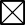 ÖÇ 2Biyoteknoloji ile ilgili kavram ve düşünceleri bilimsel yöntemlerle inceleyebilir, yorumlayabilir, çözüm üretebilir.ÖÇ 3Sağlık, gıda, tarım, çevre, sanayi vb. alanlardaki sorunları tespitedebilir, sürdürülebilir süreçler kapsamında alternatif çözümler üretme becerisi kazanır.ÖÇ 4Disiplinler arası ekiplerle çalışabilme becerisi kazanır.ÖÇ 5Çalışma ortamının güvenliği ve kalite yönetimi konularında bilinç kazanır.ÖÇ 6Biyogüvenlik sorunları hakkında detaylı bilgi sahibi olarak biyoteknoloji uygulamaları ile ilişkili biyogüvenlik sorunlarını tartışabilir.ÖÇ 7Ülkemizdeki biyoteknoloji endüstrisinde ihtiyaç duyulan insan gücüne katkı sağlar.ÖÇ 8Mesleki ve toplumsal etik değerlere sahip olur.ÖÇ 9Alanı ile ilgili bilimsel gelişmeleri, bilişim teknolojilerini ileri düzeydekullanarak,   izleyebilme, okuma, anlama, yazma ve yorum yapabilmebecerisi kazanır.ÖÇ 10Sahip olduğu bilgi ve deneyimlerini alanındaki ve alan dışındaki gruplara, yazılı, sözlü ve görsel olarak aktarabilme becerisi kazanır.ÖÇ 11Elde ettiği bilgileri bilişim teknolojilerini de kullanarak sınayabilme becerisi kazanır.ÖÇ 12Avrupa Dil Portföyü’ndeki bir yabancı dili kullanarak sözlü ve yazılı iletişim kurabilir.ÖÇ 13Ülkesel öncelikleri dikkate alarak toplumsal sorumluluk bilinci ile ilgili projelere katkı sağlar.ÖÇ 14Yaşam boyu öğrenim için olumlu tutum geliştirir.Dersin Öğretim ÜyesiDoç.Dr.Figen ÇALIŞKANTarih:18.11.2021ANABİLİM DALI BİYOTEKNOLOJİ VE BİYOGÜVENLİK (YL)YARIYILDERSİNDERSİNDERSİNDERSİNKODUADI ADAPTASYON VE HÜCRE ÖLÜMÜ ÇEŞİTLERİ DÜZEYİHAFTALIK SAATİHAFTALIK SAATİHAFTALIK SAATİHAFTALIK SAATİHAFTALIK SAATİHAFTALIK SAATİKredisiAKTSTÜRÜTÜRÜTÜRÜDİLİDÜZEYİTeorikTeorikUygulamaLaboratuvarLaboratuvarLaboratuvarKredisiAKTSTÜRÜTÜRÜTÜRÜDİLİ YL3 3 3 7,5Zorunlu(   )Zorunlu(   )Seçmeli( X )TÜRKÇEKREDİ DAĞILIMIDersin kredisini aşağıya işleyiniz. (Gerekli görürseniz krediyi paylaştırınız.)KREDİ DAĞILIMIDersin kredisini aşağıya işleyiniz. (Gerekli görürseniz krediyi paylaştırınız.)KREDİ DAĞILIMIDersin kredisini aşağıya işleyiniz. (Gerekli görürseniz krediyi paylaştırınız.)KREDİ DAĞILIMIDersin kredisini aşağıya işleyiniz. (Gerekli görürseniz krediyi paylaştırınız.)KREDİ DAĞILIMIDersin kredisini aşağıya işleyiniz. (Gerekli görürseniz krediyi paylaştırınız.)KREDİ DAĞILIMIDersin kredisini aşağıya işleyiniz. (Gerekli görürseniz krediyi paylaştırınız.)KREDİ DAĞILIMIDersin kredisini aşağıya işleyiniz. (Gerekli görürseniz krediyi paylaştırınız.)KREDİ DAĞILIMIDersin kredisini aşağıya işleyiniz. (Gerekli görürseniz krediyi paylaştırınız.)KREDİ DAĞILIMIDersin kredisini aşağıya işleyiniz. (Gerekli görürseniz krediyi paylaştırınız.)KREDİ DAĞILIMIDersin kredisini aşağıya işleyiniz. (Gerekli görürseniz krediyi paylaştırınız.)KREDİ DAĞILIMIDersin kredisini aşağıya işleyiniz. (Gerekli görürseniz krediyi paylaştırınız.)KREDİ DAĞILIMIDersin kredisini aşağıya işleyiniz. (Gerekli görürseniz krediyi paylaştırınız.)KREDİ DAĞILIMIDersin kredisini aşağıya işleyiniz. (Gerekli görürseniz krediyi paylaştırınız.)Temel BilimTemel BilimTemel MühendislikTemel MühendislikTemel MühendislikTemel MühendislikAlan Bilgisi [Önemli düzeyde tasarım içeriyorsa () koyunuz.]Alan Bilgisi [Önemli düzeyde tasarım içeriyorsa () koyunuz.]Alan Bilgisi [Önemli düzeyde tasarım içeriyorsa () koyunuz.]Alan Bilgisi [Önemli düzeyde tasarım içeriyorsa () koyunuz.]Alan Bilgisi [Önemli düzeyde tasarım içeriyorsa () koyunuz.]Alan Bilgisi [Önemli düzeyde tasarım içeriyorsa () koyunuz.]Alan Bilgisi [Önemli düzeyde tasarım içeriyorsa () koyunuz.]XXDEĞERLENDİRME ÖLÇÜTLERİDEĞERLENDİRME ÖLÇÜTLERİDEĞERLENDİRME ÖLÇÜTLERİDEĞERLENDİRME ÖLÇÜTLERİDEĞERLENDİRME ÖLÇÜTLERİDEĞERLENDİRME ÖLÇÜTLERİDEĞERLENDİRME ÖLÇÜTLERİDEĞERLENDİRME ÖLÇÜTLERİDEĞERLENDİRME ÖLÇÜTLERİDEĞERLENDİRME ÖLÇÜTLERİDEĞERLENDİRME ÖLÇÜTLERİDEĞERLENDİRME ÖLÇÜTLERİDEĞERLENDİRME ÖLÇÜTLERİYARIYIL İÇİFAALİYETLERİYARIYIL İÇİFAALİYETLERİYARIYIL İÇİFAALİYETLERİYARIYIL İÇİFAALİYETLERİYARIYIL İÇİFAALİYETLERİFaaliyet türüFaaliyet türüFaaliyet türüFaaliyet türüFaaliyet türüSayıSayıKatkısı ( % )YARIYIL İÇİFAALİYETLERİYARIYIL İÇİFAALİYETLERİYARIYIL İÇİFAALİYETLERİYARIYIL İÇİFAALİYETLERİYARIYIL İÇİFAALİYETLERİAra SınavAra SınavAra SınavAra SınavAra Sınav1130YARIYIL İÇİFAALİYETLERİYARIYIL İÇİFAALİYETLERİYARIYIL İÇİFAALİYETLERİYARIYIL İÇİFAALİYETLERİYARIYIL İÇİFAALİYETLERİKısa SınavKısa SınavKısa SınavKısa SınavKısa SınavYARIYIL İÇİFAALİYETLERİYARIYIL İÇİFAALİYETLERİYARIYIL İÇİFAALİYETLERİYARIYIL İÇİFAALİYETLERİYARIYIL İÇİFAALİYETLERİÖdevÖdevÖdevÖdevÖdevYARIYIL İÇİFAALİYETLERİYARIYIL İÇİFAALİYETLERİYARIYIL İÇİFAALİYETLERİYARIYIL İÇİFAALİYETLERİYARIYIL İÇİFAALİYETLERİProjeProjeProjeProjeProje1130YARIYIL İÇİFAALİYETLERİYARIYIL İÇİFAALİYETLERİYARIYIL İÇİFAALİYETLERİYARIYIL İÇİFAALİYETLERİYARIYIL İÇİFAALİYETLERİRaporRaporRaporRaporRaporYARIYIL İÇİFAALİYETLERİYARIYIL İÇİFAALİYETLERİYARIYIL İÇİFAALİYETLERİYARIYIL İÇİFAALİYETLERİYARIYIL İÇİFAALİYETLERİSeminerSeminerSeminerSeminerSeminerYARIYIL İÇİFAALİYETLERİYARIYIL İÇİFAALİYETLERİYARIYIL İÇİFAALİYETLERİYARIYIL İÇİFAALİYETLERİYARIYIL İÇİFAALİYETLERİDiğer (     )Diğer (     )Diğer (     )Diğer (     )Diğer (     )YARIYIL İÇİFAALİYETLERİYARIYIL İÇİFAALİYETLERİYARIYIL İÇİFAALİYETLERİYARIYIL İÇİFAALİYETLERİYARIYIL İÇİFAALİYETLERİYarıyıl Sonu SınavıYarıyıl Sonu SınavıYarıyıl Sonu SınavıYarıyıl Sonu SınavıYarıyıl Sonu SınavıYarıyıl Sonu SınavıYarıyıl Sonu Sınavı40VARSA ÖNERİLEN ÖNKOŞUL(LAR)VARSA ÖNERİLEN ÖNKOŞUL(LAR)VARSA ÖNERİLEN ÖNKOŞUL(LAR)VARSA ÖNERİLEN ÖNKOŞUL(LAR)VARSA ÖNERİLEN ÖNKOŞUL(LAR)DERSİN KISA İÇERİĞİDERSİN KISA İÇERİĞİDERSİN KISA İÇERİĞİDERSİN KISA İÇERİĞİDERSİN KISA İÇERİĞİ  Doğada var olan ve tükettiğimiz besin maddelerinin hücrelere olan moleküler düzeydeki etkilerinin öğrenilmesi hedeflenmiştir.  Doğada var olan ve tükettiğimiz besin maddelerinin hücrelere olan moleküler düzeydeki etkilerinin öğrenilmesi hedeflenmiştir.  Doğada var olan ve tükettiğimiz besin maddelerinin hücrelere olan moleküler düzeydeki etkilerinin öğrenilmesi hedeflenmiştir.  Doğada var olan ve tükettiğimiz besin maddelerinin hücrelere olan moleküler düzeydeki etkilerinin öğrenilmesi hedeflenmiştir.  Doğada var olan ve tükettiğimiz besin maddelerinin hücrelere olan moleküler düzeydeki etkilerinin öğrenilmesi hedeflenmiştir.  Doğada var olan ve tükettiğimiz besin maddelerinin hücrelere olan moleküler düzeydeki etkilerinin öğrenilmesi hedeflenmiştir.  Doğada var olan ve tükettiğimiz besin maddelerinin hücrelere olan moleküler düzeydeki etkilerinin öğrenilmesi hedeflenmiştir.  Doğada var olan ve tükettiğimiz besin maddelerinin hücrelere olan moleküler düzeydeki etkilerinin öğrenilmesi hedeflenmiştir.DERSİN AMAÇLARIDERSİN AMAÇLARIDERSİN AMAÇLARIDERSİN AMAÇLARIDERSİN AMAÇLARI Hava kirliliği ve sanayinin katı, sıvı ve gaz atıklarının bitkide meydana getirdiği etkiler incelenerek moleküler biyolojik açıdan değerlendirilecektir. Bu etkilerin hücrede meydana getirebileceği değişimler ve hasarlar açısından belirlenecektir. Ayrıca bu değişimlere hücrelerin adaptasyon cevabı değerlendirilecektir. Bu değişimlere ek olarak hücrelerde görülen ölüm mekanizmaları incelenecektir. Hücresel ölüm mekanizmaları günümüzde 3 ana başlık altında toplanmaktadır. Bunlar programlı hücre ölümü olarak bildiğimiz apoptoz, yabancı hücrenin lizozomlarla yok edilmesini sağlayan otofaji ve çevresel faktörlerin değişmesiyle hücreye fiziksel ve kimyasal açıdan etkileyen ölüm tipi nekrozdur. Bu derste adaptasyon mekanizmalarından başka hücre ölüm tipleri, mekanizmaları ve oluşturdukları hasarlar hakkında da bilgi verilecektir.   Hava kirliliği ve sanayinin katı, sıvı ve gaz atıklarının bitkide meydana getirdiği etkiler incelenerek moleküler biyolojik açıdan değerlendirilecektir. Bu etkilerin hücrede meydana getirebileceği değişimler ve hasarlar açısından belirlenecektir. Ayrıca bu değişimlere hücrelerin adaptasyon cevabı değerlendirilecektir. Bu değişimlere ek olarak hücrelerde görülen ölüm mekanizmaları incelenecektir. Hücresel ölüm mekanizmaları günümüzde 3 ana başlık altında toplanmaktadır. Bunlar programlı hücre ölümü olarak bildiğimiz apoptoz, yabancı hücrenin lizozomlarla yok edilmesini sağlayan otofaji ve çevresel faktörlerin değişmesiyle hücreye fiziksel ve kimyasal açıdan etkileyen ölüm tipi nekrozdur. Bu derste adaptasyon mekanizmalarından başka hücre ölüm tipleri, mekanizmaları ve oluşturdukları hasarlar hakkında da bilgi verilecektir.   Hava kirliliği ve sanayinin katı, sıvı ve gaz atıklarının bitkide meydana getirdiği etkiler incelenerek moleküler biyolojik açıdan değerlendirilecektir. Bu etkilerin hücrede meydana getirebileceği değişimler ve hasarlar açısından belirlenecektir. Ayrıca bu değişimlere hücrelerin adaptasyon cevabı değerlendirilecektir. Bu değişimlere ek olarak hücrelerde görülen ölüm mekanizmaları incelenecektir. Hücresel ölüm mekanizmaları günümüzde 3 ana başlık altında toplanmaktadır. Bunlar programlı hücre ölümü olarak bildiğimiz apoptoz, yabancı hücrenin lizozomlarla yok edilmesini sağlayan otofaji ve çevresel faktörlerin değişmesiyle hücreye fiziksel ve kimyasal açıdan etkileyen ölüm tipi nekrozdur. Bu derste adaptasyon mekanizmalarından başka hücre ölüm tipleri, mekanizmaları ve oluşturdukları hasarlar hakkında da bilgi verilecektir.   Hava kirliliği ve sanayinin katı, sıvı ve gaz atıklarının bitkide meydana getirdiği etkiler incelenerek moleküler biyolojik açıdan değerlendirilecektir. Bu etkilerin hücrede meydana getirebileceği değişimler ve hasarlar açısından belirlenecektir. Ayrıca bu değişimlere hücrelerin adaptasyon cevabı değerlendirilecektir. Bu değişimlere ek olarak hücrelerde görülen ölüm mekanizmaları incelenecektir. Hücresel ölüm mekanizmaları günümüzde 3 ana başlık altında toplanmaktadır. Bunlar programlı hücre ölümü olarak bildiğimiz apoptoz, yabancı hücrenin lizozomlarla yok edilmesini sağlayan otofaji ve çevresel faktörlerin değişmesiyle hücreye fiziksel ve kimyasal açıdan etkileyen ölüm tipi nekrozdur. Bu derste adaptasyon mekanizmalarından başka hücre ölüm tipleri, mekanizmaları ve oluşturdukları hasarlar hakkında da bilgi verilecektir.   Hava kirliliği ve sanayinin katı, sıvı ve gaz atıklarının bitkide meydana getirdiği etkiler incelenerek moleküler biyolojik açıdan değerlendirilecektir. Bu etkilerin hücrede meydana getirebileceği değişimler ve hasarlar açısından belirlenecektir. Ayrıca bu değişimlere hücrelerin adaptasyon cevabı değerlendirilecektir. Bu değişimlere ek olarak hücrelerde görülen ölüm mekanizmaları incelenecektir. Hücresel ölüm mekanizmaları günümüzde 3 ana başlık altında toplanmaktadır. Bunlar programlı hücre ölümü olarak bildiğimiz apoptoz, yabancı hücrenin lizozomlarla yok edilmesini sağlayan otofaji ve çevresel faktörlerin değişmesiyle hücreye fiziksel ve kimyasal açıdan etkileyen ölüm tipi nekrozdur. Bu derste adaptasyon mekanizmalarından başka hücre ölüm tipleri, mekanizmaları ve oluşturdukları hasarlar hakkında da bilgi verilecektir.   Hava kirliliği ve sanayinin katı, sıvı ve gaz atıklarının bitkide meydana getirdiği etkiler incelenerek moleküler biyolojik açıdan değerlendirilecektir. Bu etkilerin hücrede meydana getirebileceği değişimler ve hasarlar açısından belirlenecektir. Ayrıca bu değişimlere hücrelerin adaptasyon cevabı değerlendirilecektir. Bu değişimlere ek olarak hücrelerde görülen ölüm mekanizmaları incelenecektir. Hücresel ölüm mekanizmaları günümüzde 3 ana başlık altında toplanmaktadır. Bunlar programlı hücre ölümü olarak bildiğimiz apoptoz, yabancı hücrenin lizozomlarla yok edilmesini sağlayan otofaji ve çevresel faktörlerin değişmesiyle hücreye fiziksel ve kimyasal açıdan etkileyen ölüm tipi nekrozdur. Bu derste adaptasyon mekanizmalarından başka hücre ölüm tipleri, mekanizmaları ve oluşturdukları hasarlar hakkında da bilgi verilecektir.   Hava kirliliği ve sanayinin katı, sıvı ve gaz atıklarının bitkide meydana getirdiği etkiler incelenerek moleküler biyolojik açıdan değerlendirilecektir. Bu etkilerin hücrede meydana getirebileceği değişimler ve hasarlar açısından belirlenecektir. Ayrıca bu değişimlere hücrelerin adaptasyon cevabı değerlendirilecektir. Bu değişimlere ek olarak hücrelerde görülen ölüm mekanizmaları incelenecektir. Hücresel ölüm mekanizmaları günümüzde 3 ana başlık altında toplanmaktadır. Bunlar programlı hücre ölümü olarak bildiğimiz apoptoz, yabancı hücrenin lizozomlarla yok edilmesini sağlayan otofaji ve çevresel faktörlerin değişmesiyle hücreye fiziksel ve kimyasal açıdan etkileyen ölüm tipi nekrozdur. Bu derste adaptasyon mekanizmalarından başka hücre ölüm tipleri, mekanizmaları ve oluşturdukları hasarlar hakkında da bilgi verilecektir.   Hava kirliliği ve sanayinin katı, sıvı ve gaz atıklarının bitkide meydana getirdiği etkiler incelenerek moleküler biyolojik açıdan değerlendirilecektir. Bu etkilerin hücrede meydana getirebileceği değişimler ve hasarlar açısından belirlenecektir. Ayrıca bu değişimlere hücrelerin adaptasyon cevabı değerlendirilecektir. Bu değişimlere ek olarak hücrelerde görülen ölüm mekanizmaları incelenecektir. Hücresel ölüm mekanizmaları günümüzde 3 ana başlık altında toplanmaktadır. Bunlar programlı hücre ölümü olarak bildiğimiz apoptoz, yabancı hücrenin lizozomlarla yok edilmesini sağlayan otofaji ve çevresel faktörlerin değişmesiyle hücreye fiziksel ve kimyasal açıdan etkileyen ölüm tipi nekrozdur. Bu derste adaptasyon mekanizmalarından başka hücre ölüm tipleri, mekanizmaları ve oluşturdukları hasarlar hakkında da bilgi verilecektir.  DERSİN MESLEK EĞİTİMİNİ SAĞLAMAYA YÖNELİK KATKISIDERSİN MESLEK EĞİTİMİNİ SAĞLAMAYA YÖNELİK KATKISIDERSİN MESLEK EĞİTİMİNİ SAĞLAMAYA YÖNELİK KATKISIDERSİN MESLEK EĞİTİMİNİ SAĞLAMAYA YÖNELİK KATKISIDERSİN MESLEK EĞİTİMİNİ SAĞLAMAYA YÖNELİK KATKISIDERSİN ÖĞRENME ÇIKTILARIDERSİN ÖĞRENME ÇIKTILARIDERSİN ÖĞRENME ÇIKTILARIDERSİN ÖĞRENME ÇIKTILARIDERSİN ÖĞRENME ÇIKTILARI Hücrelerin adaptasyon cevabının değerlendirilmesi.Hücre ölüm tipleri, mekanizmaları ve oluşan hasarlar Hücrelerin adaptasyon cevabının değerlendirilmesi.Hücre ölüm tipleri, mekanizmaları ve oluşan hasarlar Hücrelerin adaptasyon cevabının değerlendirilmesi.Hücre ölüm tipleri, mekanizmaları ve oluşan hasarlar Hücrelerin adaptasyon cevabının değerlendirilmesi.Hücre ölüm tipleri, mekanizmaları ve oluşan hasarlar Hücrelerin adaptasyon cevabının değerlendirilmesi.Hücre ölüm tipleri, mekanizmaları ve oluşan hasarlar Hücrelerin adaptasyon cevabının değerlendirilmesi.Hücre ölüm tipleri, mekanizmaları ve oluşan hasarlar Hücrelerin adaptasyon cevabının değerlendirilmesi.Hücre ölüm tipleri, mekanizmaları ve oluşan hasarlar Hücrelerin adaptasyon cevabının değerlendirilmesi.Hücre ölüm tipleri, mekanizmaları ve oluşan hasarlarTEMEL DERS KİTABITEMEL DERS KİTABITEMEL DERS KİTABITEMEL DERS KİTABITEMEL DERS KİTABIYARDIMCI KAYNAKLARYARDIMCI KAYNAKLARYARDIMCI KAYNAKLARYARDIMCI KAYNAKLARYARDIMCI KAYNAKLAR Daayf F (Editor), Lattanzio V (Editor). Recent Advances in Polyphenol Research, Wiley-Blackwell, August 2008.                                            Packer L (Editor), Sies H (Editor). Flavonoids and Other Polyphenols, Methods in Enzymology.                                                                   Shahidi F, Naczk M. Phenolics in Food and Nutraceuticals. CRC press.  Alberts, B., Bray, J., D., Lewis, Raff, M., Roberts, K., Wartson, J., D. : Molecular Biology of The Cell, Third Edition, Gurland Puplishing, Inc. New York London 1994.                                                                            Bray, A., Raff L., Watson, R.: Molecular Biyology of the Cell., Newyork, London, 2002.                                                                               Cooper, G.M.: The Cell, Dara-Farber Cancer Instıtute School. North America, 1997.                                                                                             Pollard, T.D., Earnshaw, W.C.: Cell Biology, London, New-York, St-Louis, Sydney,Toronto, 2002.Bitkisel doğal besin maddeleri nelerdir?  Daayf F (Editor), Lattanzio V (Editor). Recent Advances in Polyphenol Research, Wiley-Blackwell, August 2008.                                            Packer L (Editor), Sies H (Editor). Flavonoids and Other Polyphenols, Methods in Enzymology.                                                                   Shahidi F, Naczk M. Phenolics in Food and Nutraceuticals. CRC press.  Alberts, B., Bray, J., D., Lewis, Raff, M., Roberts, K., Wartson, J., D. : Molecular Biology of The Cell, Third Edition, Gurland Puplishing, Inc. New York London 1994.                                                                            Bray, A., Raff L., Watson, R.: Molecular Biyology of the Cell., Newyork, London, 2002.                                                                               Cooper, G.M.: The Cell, Dara-Farber Cancer Instıtute School. North America, 1997.                                                                                             Pollard, T.D., Earnshaw, W.C.: Cell Biology, London, New-York, St-Louis, Sydney,Toronto, 2002.Bitkisel doğal besin maddeleri nelerdir?  Daayf F (Editor), Lattanzio V (Editor). Recent Advances in Polyphenol Research, Wiley-Blackwell, August 2008.                                            Packer L (Editor), Sies H (Editor). Flavonoids and Other Polyphenols, Methods in Enzymology.                                                                   Shahidi F, Naczk M. Phenolics in Food and Nutraceuticals. CRC press.  Alberts, B., Bray, J., D., Lewis, Raff, M., Roberts, K., Wartson, J., D. : Molecular Biology of The Cell, Third Edition, Gurland Puplishing, Inc. New York London 1994.                                                                            Bray, A., Raff L., Watson, R.: Molecular Biyology of the Cell., Newyork, London, 2002.                                                                               Cooper, G.M.: The Cell, Dara-Farber Cancer Instıtute School. North America, 1997.                                                                                             Pollard, T.D., Earnshaw, W.C.: Cell Biology, London, New-York, St-Louis, Sydney,Toronto, 2002.Bitkisel doğal besin maddeleri nelerdir?  Daayf F (Editor), Lattanzio V (Editor). Recent Advances in Polyphenol Research, Wiley-Blackwell, August 2008.                                            Packer L (Editor), Sies H (Editor). Flavonoids and Other Polyphenols, Methods in Enzymology.                                                                   Shahidi F, Naczk M. Phenolics in Food and Nutraceuticals. CRC press.  Alberts, B., Bray, J., D., Lewis, Raff, M., Roberts, K., Wartson, J., D. : Molecular Biology of The Cell, Third Edition, Gurland Puplishing, Inc. New York London 1994.                                                                            Bray, A., Raff L., Watson, R.: Molecular Biyology of the Cell., Newyork, London, 2002.                                                                               Cooper, G.M.: The Cell, Dara-Farber Cancer Instıtute School. North America, 1997.                                                                                             Pollard, T.D., Earnshaw, W.C.: Cell Biology, London, New-York, St-Louis, Sydney,Toronto, 2002.Bitkisel doğal besin maddeleri nelerdir?  Daayf F (Editor), Lattanzio V (Editor). Recent Advances in Polyphenol Research, Wiley-Blackwell, August 2008.                                            Packer L (Editor), Sies H (Editor). Flavonoids and Other Polyphenols, Methods in Enzymology.                                                                   Shahidi F, Naczk M. Phenolics in Food and Nutraceuticals. CRC press.  Alberts, B., Bray, J., D., Lewis, Raff, M., Roberts, K., Wartson, J., D. : Molecular Biology of The Cell, Third Edition, Gurland Puplishing, Inc. New York London 1994.                                                                            Bray, A., Raff L., Watson, R.: Molecular Biyology of the Cell., Newyork, London, 2002.                                                                               Cooper, G.M.: The Cell, Dara-Farber Cancer Instıtute School. North America, 1997.                                                                                             Pollard, T.D., Earnshaw, W.C.: Cell Biology, London, New-York, St-Louis, Sydney,Toronto, 2002.Bitkisel doğal besin maddeleri nelerdir?  Daayf F (Editor), Lattanzio V (Editor). Recent Advances in Polyphenol Research, Wiley-Blackwell, August 2008.                                            Packer L (Editor), Sies H (Editor). Flavonoids and Other Polyphenols, Methods in Enzymology.                                                                   Shahidi F, Naczk M. Phenolics in Food and Nutraceuticals. CRC press.  Alberts, B., Bray, J., D., Lewis, Raff, M., Roberts, K., Wartson, J., D. : Molecular Biology of The Cell, Third Edition, Gurland Puplishing, Inc. New York London 1994.                                                                            Bray, A., Raff L., Watson, R.: Molecular Biyology of the Cell., Newyork, London, 2002.                                                                               Cooper, G.M.: The Cell, Dara-Farber Cancer Instıtute School. North America, 1997.                                                                                             Pollard, T.D., Earnshaw, W.C.: Cell Biology, London, New-York, St-Louis, Sydney,Toronto, 2002.Bitkisel doğal besin maddeleri nelerdir?  Daayf F (Editor), Lattanzio V (Editor). Recent Advances in Polyphenol Research, Wiley-Blackwell, August 2008.                                            Packer L (Editor), Sies H (Editor). Flavonoids and Other Polyphenols, Methods in Enzymology.                                                                   Shahidi F, Naczk M. Phenolics in Food and Nutraceuticals. CRC press.  Alberts, B., Bray, J., D., Lewis, Raff, M., Roberts, K., Wartson, J., D. : Molecular Biology of The Cell, Third Edition, Gurland Puplishing, Inc. New York London 1994.                                                                            Bray, A., Raff L., Watson, R.: Molecular Biyology of the Cell., Newyork, London, 2002.                                                                               Cooper, G.M.: The Cell, Dara-Farber Cancer Instıtute School. North America, 1997.                                                                                             Pollard, T.D., Earnshaw, W.C.: Cell Biology, London, New-York, St-Louis, Sydney,Toronto, 2002.Bitkisel doğal besin maddeleri nelerdir?  Daayf F (Editor), Lattanzio V (Editor). Recent Advances in Polyphenol Research, Wiley-Blackwell, August 2008.                                            Packer L (Editor), Sies H (Editor). Flavonoids and Other Polyphenols, Methods in Enzymology.                                                                   Shahidi F, Naczk M. Phenolics in Food and Nutraceuticals. CRC press.  Alberts, B., Bray, J., D., Lewis, Raff, M., Roberts, K., Wartson, J., D. : Molecular Biology of The Cell, Third Edition, Gurland Puplishing, Inc. New York London 1994.                                                                            Bray, A., Raff L., Watson, R.: Molecular Biyology of the Cell., Newyork, London, 2002.                                                                               Cooper, G.M.: The Cell, Dara-Farber Cancer Instıtute School. North America, 1997.                                                                                             Pollard, T.D., Earnshaw, W.C.: Cell Biology, London, New-York, St-Louis, Sydney,Toronto, 2002.Bitkisel doğal besin maddeleri nelerdir? DERSİN HAFTALIK PLANIDERSİN HAFTALIK PLANIHAFTAİŞLENEN KONULAR1 Bitkisel doğal besin maddeleri nelerdir? 2 Hücre ölüm tipleri ve mekanizmaları3 Evsel ve sanayi atıkları ile kirlenmiş sularla sulanan bitkilerde görülen deformasyonlar. 4 Hava kirliliği ve sanayinin katı, sıvı ve gaz atıklarının bitkide meydana getirdiği etkiler. Bitkilerde ağır metal birikiminin yarattığı etkiler. 5 Bitkilerde ağır metal birikiminin yarattığı etkiler. 6Ara Sınav 17 Hücre ölümü görüldüğü zaman ortaya çıkan hasarlar8 Bu maddelerin neden olduğu hücresel düzeyde hasarların çeşitleri.9 Bu maddelerin neden olduğu doku düzeyinde hasarların çeşitleri.10 Kimyasal hasar ve çeşitleri11Ara Sınav 2 12 Geri dönüşümlü hasar. Apoptoz entoz….13 Hasara karşı hücresel uyum cevapları. 14 Heterofaji. Otofaji. Bitkisel doğal besinler ve otofaji.15,16 Yarıyıl Sonu SınavıDERSİN ÖĞRENME ÇIKTILARININ BİYOTEKNOLOJİ VE BİYOGÜVENLİK YL PROGRAMI ÖĞRENME ÇIKTILARINA KATKISIDERSİN ÖĞRENME ÇIKTILARININ BİYOTEKNOLOJİ VE BİYOGÜVENLİK YL PROGRAMI ÖĞRENME ÇIKTILARINA KATKISIKatkı DüzeyiKatkı DüzeyiKatkı DüzeyiNOÖĞRENME ÇIKTILARI (YL) 3Yüksek2Orta1AzÖÇ 1Biyoteknoloji eğitimi ile kazandığı kuramsal ve uygulamalı bilgileri kullanabilir.ÖÇ 2Biyoteknoloji ile ilgili kavram ve düşünceleri bilimsel yöntemlerle inceleyebilir, yorumlayabilir, çözüm üretebilir.ÖÇ 3Sağlık, gıda, tarım, çevre, sanayi vb. alanlardaki sorunları tespit edebilir,  sürdürülebilir süreçler kapsamında alternatif çözümler üretme becerisi kazanır.ÖÇ 4Disiplinler arası ekiplerle çalışabilme becerisi kazanır.ÖÇ 5Çalışma ortamının güvenliği ve kalite yönetimi konularında bilinç kazanır.ÖÇ 6Biyogüvenlik sorunları hakkında detaylı bilgi sahibi olarak biyoteknoloji uygulamaları ile ilişkili biyogüvenlik sorunlarını tartışabilir.ÖÇ 7Ülkemizdeki biyoteknoloji endüstrisinde ihtiyaç duyulan insan gücüne katkı sağlar.ÖÇ 8Mesleki ve toplumsal etik değerlere sahip olur. ÖÇ 9Alanı ile ilgili bilimsel gelişmeleri, bilişim teknolojilerini ileri düzeyde kullanarak,  izleyebilme, okuma, anlama, yazma ve yorum yapabilme becerisi kazanır.ÖÇ 10Sahip olduğu bilgi ve deneyimlerini alanındaki ve alan dışındaki gruplara, yazılı, sözlü ve görsel olarak aktarabilme becerisi kazanır.ÖÇ 11Elde ettiği bilgileri bilişim teknolojilerini de kullanarak sınayabilme becerisi kazanır.ÖÇ 12Avrupa Dil Portföyü’ndeki bir yabancı dili kullanarak sözlü ve yazılı iletişim kurabilir.ÖÇ 13Ülkesel öncelikleri dikkate alarak toplumsal sorumluluk bilinci ile ilgili projelere katkı sağlar.ÖÇ 14Yaşam boyu öğrenim için olumlu tutum geliştirir.Dersin Öğretim Üyesi  Prof. Dr. Didem Turgut CoşanTarih: 04.05.2020ANABİLİM DALI BİYOTEKNOLOJİ VE BİYOGÜVENLİK (YL)YARIYILDERSİNDERSİNDERSİNDERSİNKODUADI  Antimikrobiyaller ve Direnç MekanizmalarıDÜZEYİHAFTALIK SAATİHAFTALIK SAATİHAFTALIK SAATİHAFTALIK SAATİHAFTALIK SAATİHAFTALIK SAATİKredisiAKTSTÜRÜTÜRÜTÜRÜDİLİDÜZEYİTeorikTeorikUygulamaLaboratuvarLaboratuvarLaboratuvarKredisiAKTSTÜRÜTÜRÜTÜRÜDİLİ YL3 3 3 7,5Zorunlu(   )Zorunlu(   )Seçmeli( x )TürkçeKREDİ DAĞILIMIDersin kredisini aşağıya işleyiniz. (Gerekli görürseniz krediyi paylaştırınız.)KREDİ DAĞILIMIDersin kredisini aşağıya işleyiniz. (Gerekli görürseniz krediyi paylaştırınız.)KREDİ DAĞILIMIDersin kredisini aşağıya işleyiniz. (Gerekli görürseniz krediyi paylaştırınız.)KREDİ DAĞILIMIDersin kredisini aşağıya işleyiniz. (Gerekli görürseniz krediyi paylaştırınız.)KREDİ DAĞILIMIDersin kredisini aşağıya işleyiniz. (Gerekli görürseniz krediyi paylaştırınız.)KREDİ DAĞILIMIDersin kredisini aşağıya işleyiniz. (Gerekli görürseniz krediyi paylaştırınız.)KREDİ DAĞILIMIDersin kredisini aşağıya işleyiniz. (Gerekli görürseniz krediyi paylaştırınız.)KREDİ DAĞILIMIDersin kredisini aşağıya işleyiniz. (Gerekli görürseniz krediyi paylaştırınız.)KREDİ DAĞILIMIDersin kredisini aşağıya işleyiniz. (Gerekli görürseniz krediyi paylaştırınız.)KREDİ DAĞILIMIDersin kredisini aşağıya işleyiniz. (Gerekli görürseniz krediyi paylaştırınız.)KREDİ DAĞILIMIDersin kredisini aşağıya işleyiniz. (Gerekli görürseniz krediyi paylaştırınız.)KREDİ DAĞILIMIDersin kredisini aşağıya işleyiniz. (Gerekli görürseniz krediyi paylaştırınız.)KREDİ DAĞILIMIDersin kredisini aşağıya işleyiniz. (Gerekli görürseniz krediyi paylaştırınız.)Temel BilimTemel BilimTemel MühendislikTemel MühendislikTemel MühendislikTemel MühendislikAlan Bilgisi [Önemli düzeyde tasarım içeriyorsa () koyunuz.]Alan Bilgisi [Önemli düzeyde tasarım içeriyorsa () koyunuz.]Alan Bilgisi [Önemli düzeyde tasarım içeriyorsa () koyunuz.]Alan Bilgisi [Önemli düzeyde tasarım içeriyorsa () koyunuz.]Alan Bilgisi [Önemli düzeyde tasarım içeriyorsa () koyunuz.]Alan Bilgisi [Önemli düzeyde tasarım içeriyorsa () koyunuz.]Alan Bilgisi [Önemli düzeyde tasarım içeriyorsa () koyunuz.]xxDEĞERLENDİRME ÖLÇÜTLERİDEĞERLENDİRME ÖLÇÜTLERİDEĞERLENDİRME ÖLÇÜTLERİDEĞERLENDİRME ÖLÇÜTLERİDEĞERLENDİRME ÖLÇÜTLERİDEĞERLENDİRME ÖLÇÜTLERİDEĞERLENDİRME ÖLÇÜTLERİDEĞERLENDİRME ÖLÇÜTLERİDEĞERLENDİRME ÖLÇÜTLERİDEĞERLENDİRME ÖLÇÜTLERİDEĞERLENDİRME ÖLÇÜTLERİDEĞERLENDİRME ÖLÇÜTLERİDEĞERLENDİRME ÖLÇÜTLERİYARIYIL İÇİFAALİYETLERİYARIYIL İÇİFAALİYETLERİYARIYIL İÇİFAALİYETLERİYARIYIL İÇİFAALİYETLERİYARIYIL İÇİFAALİYETLERİFaaliyet türüFaaliyet türüFaaliyet türüFaaliyet türüFaaliyet türüSayıSayıKatkısı ( % )YARIYIL İÇİFAALİYETLERİYARIYIL İÇİFAALİYETLERİYARIYIL İÇİFAALİYETLERİYARIYIL İÇİFAALİYETLERİYARIYIL İÇİFAALİYETLERİAra SınavAra SınavAra SınavAra SınavAra Sınav2260YARIYIL İÇİFAALİYETLERİYARIYIL İÇİFAALİYETLERİYARIYIL İÇİFAALİYETLERİYARIYIL İÇİFAALİYETLERİYARIYIL İÇİFAALİYETLERİKısa SınavKısa SınavKısa SınavKısa SınavKısa SınavYARIYIL İÇİFAALİYETLERİYARIYIL İÇİFAALİYETLERİYARIYIL İÇİFAALİYETLERİYARIYIL İÇİFAALİYETLERİYARIYIL İÇİFAALİYETLERİÖdevÖdevÖdevÖdevÖdevYARIYIL İÇİFAALİYETLERİYARIYIL İÇİFAALİYETLERİYARIYIL İÇİFAALİYETLERİYARIYIL İÇİFAALİYETLERİYARIYIL İÇİFAALİYETLERİProjeProjeProjeProjeProjeYARIYIL İÇİFAALİYETLERİYARIYIL İÇİFAALİYETLERİYARIYIL İÇİFAALİYETLERİYARIYIL İÇİFAALİYETLERİYARIYIL İÇİFAALİYETLERİRaporRaporRaporRaporRaporYARIYIL İÇİFAALİYETLERİYARIYIL İÇİFAALİYETLERİYARIYIL İÇİFAALİYETLERİYARIYIL İÇİFAALİYETLERİYARIYIL İÇİFAALİYETLERİSeminerSeminerSeminerSeminerSeminerYARIYIL İÇİFAALİYETLERİYARIYIL İÇİFAALİYETLERİYARIYIL İÇİFAALİYETLERİYARIYIL İÇİFAALİYETLERİYARIYIL İÇİFAALİYETLERİDiğer (     )Diğer (     )Diğer (     )Diğer (     )Diğer (     )YARIYIL İÇİFAALİYETLERİYARIYIL İÇİFAALİYETLERİYARIYIL İÇİFAALİYETLERİYARIYIL İÇİFAALİYETLERİYARIYIL İÇİFAALİYETLERİYarıyıl Sonu SınavıYarıyıl Sonu SınavıYarıyıl Sonu SınavıYarıyıl Sonu SınavıYarıyıl Sonu SınavıYarıyıl Sonu SınavıYarıyıl Sonu Sınavı40VARSA ÖNERİLEN ÖNKOŞUL(LAR)VARSA ÖNERİLEN ÖNKOŞUL(LAR)VARSA ÖNERİLEN ÖNKOŞUL(LAR)VARSA ÖNERİLEN ÖNKOŞUL(LAR)VARSA ÖNERİLEN ÖNKOŞUL(LAR)DERSİN KISA İÇERİĞİDERSİN KISA İÇERİĞİDERSİN KISA İÇERİĞİDERSİN KISA İÇERİĞİDERSİN KISA İÇERİĞİ  Antibiyotikler ve etki mekanizmaları, Antibiyotik duyarlılık testleri, Bakterilerde antibakteriyel ajanlara karşı direnç gelişimi, Antiviral ajanlar ve etki mekanizmaları, Antifungal ajanlar ve etki mekanizmaları, Antiparaziter ajanlar ve etki mekanizmaları, biyofilm oluşumu, yeni biyoteknolojik ilaçlar  Antibiyotikler ve etki mekanizmaları, Antibiyotik duyarlılık testleri, Bakterilerde antibakteriyel ajanlara karşı direnç gelişimi, Antiviral ajanlar ve etki mekanizmaları, Antifungal ajanlar ve etki mekanizmaları, Antiparaziter ajanlar ve etki mekanizmaları, biyofilm oluşumu, yeni biyoteknolojik ilaçlar  Antibiyotikler ve etki mekanizmaları, Antibiyotik duyarlılık testleri, Bakterilerde antibakteriyel ajanlara karşı direnç gelişimi, Antiviral ajanlar ve etki mekanizmaları, Antifungal ajanlar ve etki mekanizmaları, Antiparaziter ajanlar ve etki mekanizmaları, biyofilm oluşumu, yeni biyoteknolojik ilaçlar  Antibiyotikler ve etki mekanizmaları, Antibiyotik duyarlılık testleri, Bakterilerde antibakteriyel ajanlara karşı direnç gelişimi, Antiviral ajanlar ve etki mekanizmaları, Antifungal ajanlar ve etki mekanizmaları, Antiparaziter ajanlar ve etki mekanizmaları, biyofilm oluşumu, yeni biyoteknolojik ilaçlar  Antibiyotikler ve etki mekanizmaları, Antibiyotik duyarlılık testleri, Bakterilerde antibakteriyel ajanlara karşı direnç gelişimi, Antiviral ajanlar ve etki mekanizmaları, Antifungal ajanlar ve etki mekanizmaları, Antiparaziter ajanlar ve etki mekanizmaları, biyofilm oluşumu, yeni biyoteknolojik ilaçlar  Antibiyotikler ve etki mekanizmaları, Antibiyotik duyarlılık testleri, Bakterilerde antibakteriyel ajanlara karşı direnç gelişimi, Antiviral ajanlar ve etki mekanizmaları, Antifungal ajanlar ve etki mekanizmaları, Antiparaziter ajanlar ve etki mekanizmaları, biyofilm oluşumu, yeni biyoteknolojik ilaçlar  Antibiyotikler ve etki mekanizmaları, Antibiyotik duyarlılık testleri, Bakterilerde antibakteriyel ajanlara karşı direnç gelişimi, Antiviral ajanlar ve etki mekanizmaları, Antifungal ajanlar ve etki mekanizmaları, Antiparaziter ajanlar ve etki mekanizmaları, biyofilm oluşumu, yeni biyoteknolojik ilaçlar  Antibiyotikler ve etki mekanizmaları, Antibiyotik duyarlılık testleri, Bakterilerde antibakteriyel ajanlara karşı direnç gelişimi, Antiviral ajanlar ve etki mekanizmaları, Antifungal ajanlar ve etki mekanizmaları, Antiparaziter ajanlar ve etki mekanizmaları, biyofilm oluşumu, yeni biyoteknolojik ilaçlarDERSİN AMAÇLARIDERSİN AMAÇLARIDERSİN AMAÇLARIDERSİN AMAÇLARIDERSİN AMAÇLARI Antimikrobiyallerin etki mekanizmalarının tanımlanması, mikroorganizmaların antimikrobiyallere karşı tanımlanmış direnç mekanizmalarının öğrenilmesi Antimikrobiyallerin etki mekanizmalarının tanımlanması, mikroorganizmaların antimikrobiyallere karşı tanımlanmış direnç mekanizmalarının öğrenilmesi Antimikrobiyallerin etki mekanizmalarının tanımlanması, mikroorganizmaların antimikrobiyallere karşı tanımlanmış direnç mekanizmalarının öğrenilmesi Antimikrobiyallerin etki mekanizmalarının tanımlanması, mikroorganizmaların antimikrobiyallere karşı tanımlanmış direnç mekanizmalarının öğrenilmesi Antimikrobiyallerin etki mekanizmalarının tanımlanması, mikroorganizmaların antimikrobiyallere karşı tanımlanmış direnç mekanizmalarının öğrenilmesi Antimikrobiyallerin etki mekanizmalarının tanımlanması, mikroorganizmaların antimikrobiyallere karşı tanımlanmış direnç mekanizmalarının öğrenilmesi Antimikrobiyallerin etki mekanizmalarının tanımlanması, mikroorganizmaların antimikrobiyallere karşı tanımlanmış direnç mekanizmalarının öğrenilmesi Antimikrobiyallerin etki mekanizmalarının tanımlanması, mikroorganizmaların antimikrobiyallere karşı tanımlanmış direnç mekanizmalarının öğrenilmesiDERSİN MESLEK EĞİTİMİNİ SAĞLAMAYA YÖNELİK KATKISIDERSİN MESLEK EĞİTİMİNİ SAĞLAMAYA YÖNELİK KATKISIDERSİN MESLEK EĞİTİMİNİ SAĞLAMAYA YÖNELİK KATKISIDERSİN MESLEK EĞİTİMİNİ SAĞLAMAYA YÖNELİK KATKISIDERSİN MESLEK EĞİTİMİNİ SAĞLAMAYA YÖNELİK KATKISI Fen ve mühendislik konularında yeterli bilgi sahibi olmak ve bu alandaki teorik ve pratik bilgileri kullanabilmek; disiplinler arası ve aynı disiplin içindeki konularda etkili biçimde çalışabilmek  Fen ve mühendislik konularında yeterli bilgi sahibi olmak ve bu alandaki teorik ve pratik bilgileri kullanabilmek; disiplinler arası ve aynı disiplin içindeki konularda etkili biçimde çalışabilmek  Fen ve mühendislik konularında yeterli bilgi sahibi olmak ve bu alandaki teorik ve pratik bilgileri kullanabilmek; disiplinler arası ve aynı disiplin içindeki konularda etkili biçimde çalışabilmek  Fen ve mühendislik konularında yeterli bilgi sahibi olmak ve bu alandaki teorik ve pratik bilgileri kullanabilmek; disiplinler arası ve aynı disiplin içindeki konularda etkili biçimde çalışabilmek  Fen ve mühendislik konularında yeterli bilgi sahibi olmak ve bu alandaki teorik ve pratik bilgileri kullanabilmek; disiplinler arası ve aynı disiplin içindeki konularda etkili biçimde çalışabilmek  Fen ve mühendislik konularında yeterli bilgi sahibi olmak ve bu alandaki teorik ve pratik bilgileri kullanabilmek; disiplinler arası ve aynı disiplin içindeki konularda etkili biçimde çalışabilmek  Fen ve mühendislik konularında yeterli bilgi sahibi olmak ve bu alandaki teorik ve pratik bilgileri kullanabilmek; disiplinler arası ve aynı disiplin içindeki konularda etkili biçimde çalışabilmek  Fen ve mühendislik konularında yeterli bilgi sahibi olmak ve bu alandaki teorik ve pratik bilgileri kullanabilmek; disiplinler arası ve aynı disiplin içindeki konularda etkili biçimde çalışabilmek DERSİN ÖĞRENME ÇIKTILARIDERSİN ÖĞRENME ÇIKTILARIDERSİN ÖĞRENME ÇIKTILARIDERSİN ÖĞRENME ÇIKTILARIDERSİN ÖĞRENME ÇIKTILARI Antibiyotiklerin etki mekanizmalarını tanımlayabilirBakterilerin antibakteriyel ilaçlara direnç geliştirme makanizmalarını tanımlayabilirAntimikrobiyal ilaçlara karşı geliştirilen direnç mekanizmalarını tanımlayabilir.Antibimikrobiyal duyarlılık testlerini tanımlayabilir      Antibiyotiklerin etki mekanizmalarını tanımlayabilirBakterilerin antibakteriyel ilaçlara direnç geliştirme makanizmalarını tanımlayabilirAntimikrobiyal ilaçlara karşı geliştirilen direnç mekanizmalarını tanımlayabilir.Antibimikrobiyal duyarlılık testlerini tanımlayabilir      Antibiyotiklerin etki mekanizmalarını tanımlayabilirBakterilerin antibakteriyel ilaçlara direnç geliştirme makanizmalarını tanımlayabilirAntimikrobiyal ilaçlara karşı geliştirilen direnç mekanizmalarını tanımlayabilir.Antibimikrobiyal duyarlılık testlerini tanımlayabilir      Antibiyotiklerin etki mekanizmalarını tanımlayabilirBakterilerin antibakteriyel ilaçlara direnç geliştirme makanizmalarını tanımlayabilirAntimikrobiyal ilaçlara karşı geliştirilen direnç mekanizmalarını tanımlayabilir.Antibimikrobiyal duyarlılık testlerini tanımlayabilir      Antibiyotiklerin etki mekanizmalarını tanımlayabilirBakterilerin antibakteriyel ilaçlara direnç geliştirme makanizmalarını tanımlayabilirAntimikrobiyal ilaçlara karşı geliştirilen direnç mekanizmalarını tanımlayabilir.Antibimikrobiyal duyarlılık testlerini tanımlayabilir      Antibiyotiklerin etki mekanizmalarını tanımlayabilirBakterilerin antibakteriyel ilaçlara direnç geliştirme makanizmalarını tanımlayabilirAntimikrobiyal ilaçlara karşı geliştirilen direnç mekanizmalarını tanımlayabilir.Antibimikrobiyal duyarlılık testlerini tanımlayabilir      Antibiyotiklerin etki mekanizmalarını tanımlayabilirBakterilerin antibakteriyel ilaçlara direnç geliştirme makanizmalarını tanımlayabilirAntimikrobiyal ilaçlara karşı geliştirilen direnç mekanizmalarını tanımlayabilir.Antibimikrobiyal duyarlılık testlerini tanımlayabilir      Antibiyotiklerin etki mekanizmalarını tanımlayabilirBakterilerin antibakteriyel ilaçlara direnç geliştirme makanizmalarını tanımlayabilirAntimikrobiyal ilaçlara karşı geliştirilen direnç mekanizmalarını tanımlayabilir.Antibimikrobiyal duyarlılık testlerini tanımlayabilir     TEMEL DERS KİTABITEMEL DERS KİTABITEMEL DERS KİTABITEMEL DERS KİTABITEMEL DERS KİTABI 1. Mikrobiyoloji. Lippincott’s Illustrated Reviews. Ed. RA Harvey, PC Champe. Çeviri editörü: O Ang 2. Medical Microbiology Ed. PR Murray, KS Rosenthal, MA Pfaller. 1. Mikrobiyoloji. Lippincott’s Illustrated Reviews. Ed. RA Harvey, PC Champe. Çeviri editörü: O Ang 2. Medical Microbiology Ed. PR Murray, KS Rosenthal, MA Pfaller. 1. Mikrobiyoloji. Lippincott’s Illustrated Reviews. Ed. RA Harvey, PC Champe. Çeviri editörü: O Ang 2. Medical Microbiology Ed. PR Murray, KS Rosenthal, MA Pfaller. 1. Mikrobiyoloji. Lippincott’s Illustrated Reviews. Ed. RA Harvey, PC Champe. Çeviri editörü: O Ang 2. Medical Microbiology Ed. PR Murray, KS Rosenthal, MA Pfaller. 1. Mikrobiyoloji. Lippincott’s Illustrated Reviews. Ed. RA Harvey, PC Champe. Çeviri editörü: O Ang 2. Medical Microbiology Ed. PR Murray, KS Rosenthal, MA Pfaller. 1. Mikrobiyoloji. Lippincott’s Illustrated Reviews. Ed. RA Harvey, PC Champe. Çeviri editörü: O Ang 2. Medical Microbiology Ed. PR Murray, KS Rosenthal, MA Pfaller. 1. Mikrobiyoloji. Lippincott’s Illustrated Reviews. Ed. RA Harvey, PC Champe. Çeviri editörü: O Ang 2. Medical Microbiology Ed. PR Murray, KS Rosenthal, MA Pfaller. 1. Mikrobiyoloji. Lippincott’s Illustrated Reviews. Ed. RA Harvey, PC Champe. Çeviri editörü: O Ang 2. Medical Microbiology Ed. PR Murray, KS Rosenthal, MA Pfaller.YARDIMCI KAYNAKLARYARDIMCI KAYNAKLARYARDIMCI KAYNAKLARYARDIMCI KAYNAKLARYARDIMCI KAYNAKLAR  Konu ile ilgili derlemeler  Konu ile ilgili derlemeler  Konu ile ilgili derlemeler  Konu ile ilgili derlemeler  Konu ile ilgili derlemeler  Konu ile ilgili derlemeler  Konu ile ilgili derlemeler  Konu ile ilgili derlemelerDERSİN HAFTALIK PLANIDERSİN HAFTALIK PLANIHAFTAİŞLENEN KONULAR1 Antimikrobiyallere giriş     2 Temel antibiyotik sınıfları3 Antimikrobiyal etkinliğin ölçülmesi4 Antibakteriyel ajanların etki mekanizmaları-15 Antibakteriyel ajanların etki mekanizmaları-2     6Ara Sınav 17  Mikroorganizmaların antibiyotiklere karşı direnç geliştirme mekanizmaları-18 Mikroorganizmaların antibiyotiklere karşı direnç geliştirme mekanizmaları-29 Antiviral ve antiparaziter ajanlar ve etki mekanizmaları10 Antifungal ajanlar ve etki mekanizmaları11Ara Sınav 2 12  Biyoteknolojik ilaçlar 13 Biyofilmler ve direnç mekanizmaları14  Gelecekte önem kazanacak antimikrobiyaller15,16 Yarıyıl Sonu SınavıDERSİN ÖĞRENME ÇIKTILARININ BİYOTEKNOLOJİ VE BİYOGÜVENLİK YL PROGRAMI ÖĞRENME ÇIKTILARINA KATKISIDERSİN ÖĞRENME ÇIKTILARININ BİYOTEKNOLOJİ VE BİYOGÜVENLİK YL PROGRAMI ÖĞRENME ÇIKTILARINA KATKISIKatkı DüzeyiKatkı DüzeyiKatkı DüzeyiNOÖĞRENME ÇIKTILARI (YL) 3Yüksek2Orta1AzÖÇ 1Biyoteknoloji eğitimi ile kazandığı kuramsal ve uygulamalı bilgileri kullanabilir.ÖÇ 2Biyoteknoloji ile ilgili kavram ve düşünceleri bilimsel yöntemlerle inceleyebilir, yorumlayabilir, çözüm üretebilir.ÖÇ 3Sağlık, gıda, tarım, çevre, sanayi vb. alanlardaki sorunları tespit edebilir,  sürdürülebilir süreçler kapsamında alternatif çözümler üretme becerisi kazanır.ÖÇ 4Disiplinler arası ekiplerle çalışabilme becerisi kazanır.ÖÇ 5Çalışma ortamının güvenliği ve kalite yönetimi konularında bilinç kazanır.ÖÇ 6Biyogüvenlik sorunları hakkında detaylı bilgi sahibi olarak biyoteknoloji uygulamaları ile ilişkili biyogüvenlik sorunlarını tartışabilir.ÖÇ 7Ülkemizdeki biyoteknoloji endüstrisinde ihtiyaç duyulan insan gücüne katkı sağlar.ÖÇ 8Mesleki ve toplumsal etik değerlere sahip olur. ÖÇ 9Alanı ile ilgili bilimsel gelişmeleri, bilişim teknolojilerini ileri düzeyde kullanarak,  izleyebilme, okuma, anlama, yazma ve yorum yapabilme becerisi kazanır.ÖÇ 10Sahip olduğu bilgi ve deneyimlerini alanındaki ve alan dışındaki gruplara, yazılı, sözlü ve görsel olarak aktarabilme becerisi kazanır.ÖÇ 11Elde ettiği bilgileri bilişim teknolojilerini de kullanarak sınayabilme becerisi kazanır.ÖÇ 12Avrupa Dil Portföyü’ndeki bir yabancı dili kullanarak sözlü ve yazılı iletişim kurabilir.ÖÇ 13Ülkesel öncelikleri dikkate alarak toplumsal sorumluluk bilinci ile ilgili projelere katkı sağlar.ÖÇ 14Yaşam boyu öğrenim için olumlu tutum geliştirir.Dersin Öğretim Üyesi  Prof. Dr. İlknur DağTarih: 04.05.2020ANABİLİM DALI BİYOTEKNOLOJİ VE BİYOGÜVENLİK (YL)YARIYILDERSİNDERSİNDERSİNDERSİNKODUADI  BİYOKİMYANIN PRENSİPLERİ DÜZEYİHAFTALIK SAATİHAFTALIK SAATİHAFTALIK SAATİHAFTALIK SAATİHAFTALIK SAATİHAFTALIK SAATİKredisiAKTSTÜRÜTÜRÜTÜRÜDİLİDÜZEYİTeorikTeorikUygulamaLaboratuvarLaboratuvarLaboratuvarKredisiAKTSTÜRÜTÜRÜTÜRÜDİLİ YL3 3 3 7,5Zorunlu(   )Zorunlu(   )Seçmeli( x )TürkçeKREDİ DAĞILIMIDersin kredisini aşağıya işleyiniz. (Gerekli görürseniz krediyi paylaştırınız.)KREDİ DAĞILIMIDersin kredisini aşağıya işleyiniz. (Gerekli görürseniz krediyi paylaştırınız.)KREDİ DAĞILIMIDersin kredisini aşağıya işleyiniz. (Gerekli görürseniz krediyi paylaştırınız.)KREDİ DAĞILIMIDersin kredisini aşağıya işleyiniz. (Gerekli görürseniz krediyi paylaştırınız.)KREDİ DAĞILIMIDersin kredisini aşağıya işleyiniz. (Gerekli görürseniz krediyi paylaştırınız.)KREDİ DAĞILIMIDersin kredisini aşağıya işleyiniz. (Gerekli görürseniz krediyi paylaştırınız.)KREDİ DAĞILIMIDersin kredisini aşağıya işleyiniz. (Gerekli görürseniz krediyi paylaştırınız.)KREDİ DAĞILIMIDersin kredisini aşağıya işleyiniz. (Gerekli görürseniz krediyi paylaştırınız.)KREDİ DAĞILIMIDersin kredisini aşağıya işleyiniz. (Gerekli görürseniz krediyi paylaştırınız.)KREDİ DAĞILIMIDersin kredisini aşağıya işleyiniz. (Gerekli görürseniz krediyi paylaştırınız.)KREDİ DAĞILIMIDersin kredisini aşağıya işleyiniz. (Gerekli görürseniz krediyi paylaştırınız.)KREDİ DAĞILIMIDersin kredisini aşağıya işleyiniz. (Gerekli görürseniz krediyi paylaştırınız.)KREDİ DAĞILIMIDersin kredisini aşağıya işleyiniz. (Gerekli görürseniz krediyi paylaştırınız.)Temel BilimTemel BilimTemel MühendislikTemel MühendislikTemel MühendislikTemel MühendislikAlan Bilgisi [Önemli düzeyde tasarım içeriyorsa () koyunuz.]Alan Bilgisi [Önemli düzeyde tasarım içeriyorsa () koyunuz.]Alan Bilgisi [Önemli düzeyde tasarım içeriyorsa () koyunuz.]Alan Bilgisi [Önemli düzeyde tasarım içeriyorsa () koyunuz.]Alan Bilgisi [Önemli düzeyde tasarım içeriyorsa () koyunuz.]Alan Bilgisi [Önemli düzeyde tasarım içeriyorsa () koyunuz.]Alan Bilgisi [Önemli düzeyde tasarım içeriyorsa () koyunuz.]DEĞERLENDİRME ÖLÇÜTLERİDEĞERLENDİRME ÖLÇÜTLERİDEĞERLENDİRME ÖLÇÜTLERİDEĞERLENDİRME ÖLÇÜTLERİDEĞERLENDİRME ÖLÇÜTLERİDEĞERLENDİRME ÖLÇÜTLERİDEĞERLENDİRME ÖLÇÜTLERİDEĞERLENDİRME ÖLÇÜTLERİDEĞERLENDİRME ÖLÇÜTLERİDEĞERLENDİRME ÖLÇÜTLERİDEĞERLENDİRME ÖLÇÜTLERİDEĞERLENDİRME ÖLÇÜTLERİDEĞERLENDİRME ÖLÇÜTLERİYARIYIL İÇİFAALİYETLERİYARIYIL İÇİFAALİYETLERİYARIYIL İÇİFAALİYETLERİYARIYIL İÇİFAALİYETLERİYARIYIL İÇİFAALİYETLERİFaaliyet türüFaaliyet türüFaaliyet türüFaaliyet türüFaaliyet türüSayıSayıKatkısı ( % )YARIYIL İÇİFAALİYETLERİYARIYIL İÇİFAALİYETLERİYARIYIL İÇİFAALİYETLERİYARIYIL İÇİFAALİYETLERİYARIYIL İÇİFAALİYETLERİAra SınavAra SınavAra SınavAra SınavAra Sınav2240YARIYIL İÇİFAALİYETLERİYARIYIL İÇİFAALİYETLERİYARIYIL İÇİFAALİYETLERİYARIYIL İÇİFAALİYETLERİYARIYIL İÇİFAALİYETLERİKısa SınavKısa SınavKısa SınavKısa SınavKısa SınavYARIYIL İÇİFAALİYETLERİYARIYIL İÇİFAALİYETLERİYARIYIL İÇİFAALİYETLERİYARIYIL İÇİFAALİYETLERİYARIYIL İÇİFAALİYETLERİÖdevÖdevÖdevÖdevÖdevYARIYIL İÇİFAALİYETLERİYARIYIL İÇİFAALİYETLERİYARIYIL İÇİFAALİYETLERİYARIYIL İÇİFAALİYETLERİYARIYIL İÇİFAALİYETLERİProjeProjeProjeProjeProjeYARIYIL İÇİFAALİYETLERİYARIYIL İÇİFAALİYETLERİYARIYIL İÇİFAALİYETLERİYARIYIL İÇİFAALİYETLERİYARIYIL İÇİFAALİYETLERİRaporRaporRaporRaporRaporYARIYIL İÇİFAALİYETLERİYARIYIL İÇİFAALİYETLERİYARIYIL İÇİFAALİYETLERİYARIYIL İÇİFAALİYETLERİYARIYIL İÇİFAALİYETLERİSeminerSeminerSeminerSeminerSeminerYARIYIL İÇİFAALİYETLERİYARIYIL İÇİFAALİYETLERİYARIYIL İÇİFAALİYETLERİYARIYIL İÇİFAALİYETLERİYARIYIL İÇİFAALİYETLERİDiğer (     )Diğer (     )Diğer (     )Diğer (     )Diğer (     )YARIYIL İÇİFAALİYETLERİYARIYIL İÇİFAALİYETLERİYARIYIL İÇİFAALİYETLERİYARIYIL İÇİFAALİYETLERİYARIYIL İÇİFAALİYETLERİYarıyıl Sonu SınavıYarıyıl Sonu SınavıYarıyıl Sonu SınavıYarıyıl Sonu SınavıYarıyıl Sonu SınavıYarıyıl Sonu SınavıYarıyıl Sonu Sınavı60VARSA ÖNERİLEN ÖNKOŞUL(LAR)VARSA ÖNERİLEN ÖNKOŞUL(LAR)VARSA ÖNERİLEN ÖNKOŞUL(LAR)VARSA ÖNERİLEN ÖNKOŞUL(LAR)VARSA ÖNERİLEN ÖNKOŞUL(LAR)DERSİN KISA İÇERİĞİDERSİN KISA İÇERİĞİDERSİN KISA İÇERİĞİDERSİN KISA İÇERİĞİDERSİN KISA İÇERİĞİ  Bu ders kapsamında, aminoasitler, peptidler, proteinler, enzimler, koenzimler, nükleik asitler, karbohidratlar ve lipitlerin isimlendirmeleri, yapı ve işlevleri konuları yer alacaktır.  Bu ders kapsamında, aminoasitler, peptidler, proteinler, enzimler, koenzimler, nükleik asitler, karbohidratlar ve lipitlerin isimlendirmeleri, yapı ve işlevleri konuları yer alacaktır.  Bu ders kapsamında, aminoasitler, peptidler, proteinler, enzimler, koenzimler, nükleik asitler, karbohidratlar ve lipitlerin isimlendirmeleri, yapı ve işlevleri konuları yer alacaktır.  Bu ders kapsamında, aminoasitler, peptidler, proteinler, enzimler, koenzimler, nükleik asitler, karbohidratlar ve lipitlerin isimlendirmeleri, yapı ve işlevleri konuları yer alacaktır.  Bu ders kapsamında, aminoasitler, peptidler, proteinler, enzimler, koenzimler, nükleik asitler, karbohidratlar ve lipitlerin isimlendirmeleri, yapı ve işlevleri konuları yer alacaktır.  Bu ders kapsamında, aminoasitler, peptidler, proteinler, enzimler, koenzimler, nükleik asitler, karbohidratlar ve lipitlerin isimlendirmeleri, yapı ve işlevleri konuları yer alacaktır.  Bu ders kapsamında, aminoasitler, peptidler, proteinler, enzimler, koenzimler, nükleik asitler, karbohidratlar ve lipitlerin isimlendirmeleri, yapı ve işlevleri konuları yer alacaktır.  Bu ders kapsamında, aminoasitler, peptidler, proteinler, enzimler, koenzimler, nükleik asitler, karbohidratlar ve lipitlerin isimlendirmeleri, yapı ve işlevleri konuları yer alacaktır.DERSİN AMAÇLARIDERSİN AMAÇLARIDERSİN AMAÇLARIDERSİN AMAÇLARIDERSİN AMAÇLARI Bu dersin amacı öğrencilerin biyomoleküllerin yapı ve işlevlerini kavramalarını, canlı sistemlerdeki temel süreçlerin kimyasal mekanizmasını açıklayabilmelerini sağlamaktır. Bu dersin amacı öğrencilerin biyomoleküllerin yapı ve işlevlerini kavramalarını, canlı sistemlerdeki temel süreçlerin kimyasal mekanizmasını açıklayabilmelerini sağlamaktır. Bu dersin amacı öğrencilerin biyomoleküllerin yapı ve işlevlerini kavramalarını, canlı sistemlerdeki temel süreçlerin kimyasal mekanizmasını açıklayabilmelerini sağlamaktır. Bu dersin amacı öğrencilerin biyomoleküllerin yapı ve işlevlerini kavramalarını, canlı sistemlerdeki temel süreçlerin kimyasal mekanizmasını açıklayabilmelerini sağlamaktır. Bu dersin amacı öğrencilerin biyomoleküllerin yapı ve işlevlerini kavramalarını, canlı sistemlerdeki temel süreçlerin kimyasal mekanizmasını açıklayabilmelerini sağlamaktır. Bu dersin amacı öğrencilerin biyomoleküllerin yapı ve işlevlerini kavramalarını, canlı sistemlerdeki temel süreçlerin kimyasal mekanizmasını açıklayabilmelerini sağlamaktır. Bu dersin amacı öğrencilerin biyomoleküllerin yapı ve işlevlerini kavramalarını, canlı sistemlerdeki temel süreçlerin kimyasal mekanizmasını açıklayabilmelerini sağlamaktır. Bu dersin amacı öğrencilerin biyomoleküllerin yapı ve işlevlerini kavramalarını, canlı sistemlerdeki temel süreçlerin kimyasal mekanizmasını açıklayabilmelerini sağlamaktır.DERSİN MESLEK EĞİTİMİNİ SAĞLAMAYA YÖNELİK KATKISIDERSİN MESLEK EĞİTİMİNİ SAĞLAMAYA YÖNELİK KATKISIDERSİN MESLEK EĞİTİMİNİ SAĞLAMAYA YÖNELİK KATKISIDERSİN MESLEK EĞİTİMİNİ SAĞLAMAYA YÖNELİK KATKISIDERSİN MESLEK EĞİTİMİNİ SAĞLAMAYA YÖNELİK KATKISI  Bu dersin sonunda öğrenciler, biyomoleküllerin yapı ve işlevlerini öğrenecekler ve analitik düşünme yeteneklerini geliştirerek biyokimyanın biyoloji bilimindeki yeri hakkında bir bakış açısı kazanacaklardır.    Bu dersin sonunda öğrenciler, biyomoleküllerin yapı ve işlevlerini öğrenecekler ve analitik düşünme yeteneklerini geliştirerek biyokimyanın biyoloji bilimindeki yeri hakkında bir bakış açısı kazanacaklardır.    Bu dersin sonunda öğrenciler, biyomoleküllerin yapı ve işlevlerini öğrenecekler ve analitik düşünme yeteneklerini geliştirerek biyokimyanın biyoloji bilimindeki yeri hakkında bir bakış açısı kazanacaklardır.    Bu dersin sonunda öğrenciler, biyomoleküllerin yapı ve işlevlerini öğrenecekler ve analitik düşünme yeteneklerini geliştirerek biyokimyanın biyoloji bilimindeki yeri hakkında bir bakış açısı kazanacaklardır.    Bu dersin sonunda öğrenciler, biyomoleküllerin yapı ve işlevlerini öğrenecekler ve analitik düşünme yeteneklerini geliştirerek biyokimyanın biyoloji bilimindeki yeri hakkında bir bakış açısı kazanacaklardır.    Bu dersin sonunda öğrenciler, biyomoleküllerin yapı ve işlevlerini öğrenecekler ve analitik düşünme yeteneklerini geliştirerek biyokimyanın biyoloji bilimindeki yeri hakkında bir bakış açısı kazanacaklardır.    Bu dersin sonunda öğrenciler, biyomoleküllerin yapı ve işlevlerini öğrenecekler ve analitik düşünme yeteneklerini geliştirerek biyokimyanın biyoloji bilimindeki yeri hakkında bir bakış açısı kazanacaklardır.    Bu dersin sonunda öğrenciler, biyomoleküllerin yapı ve işlevlerini öğrenecekler ve analitik düşünme yeteneklerini geliştirerek biyokimyanın biyoloji bilimindeki yeri hakkında bir bakış açısı kazanacaklardır.  DERSİN ÖĞRENME ÇIKTILARIDERSİN ÖĞRENME ÇIKTILARIDERSİN ÖĞRENME ÇIKTILARIDERSİN ÖĞRENME ÇIKTILARIDERSİN ÖĞRENME ÇIKTILARI Canlıyı oluşturan kimyasal yapıları moleküler düzeyde kavrayabilmeCanlılarda suyun ve minerallerin önemini ilişkilendirebilmeBiyomolekül yapısı ve fonksiyonel gruplar ile canlının fiziksel özellikleri arasındaki ilişkiyi tanımlayabilmeAminoasitlerin yapı ve işlevlerini açıklayabilmeProteinlerde aminoasitlerin fonksiyona olan etkisini kavrayabilmeProteinlerin yapı ve işlevlerini ilişkilendirebilmeEnzimatik reaksiyonların kinetiğini açıklayabilmeNükleik asitlerin yapı ve işlevlerini sıralayabilmeKarbohidratları isimlendirebilme ve sınıflandırabilmeLipitleri kimyasal yapı ve işlevlerine göre tanımlayabilme      Canlıyı oluşturan kimyasal yapıları moleküler düzeyde kavrayabilmeCanlılarda suyun ve minerallerin önemini ilişkilendirebilmeBiyomolekül yapısı ve fonksiyonel gruplar ile canlının fiziksel özellikleri arasındaki ilişkiyi tanımlayabilmeAminoasitlerin yapı ve işlevlerini açıklayabilmeProteinlerde aminoasitlerin fonksiyona olan etkisini kavrayabilmeProteinlerin yapı ve işlevlerini ilişkilendirebilmeEnzimatik reaksiyonların kinetiğini açıklayabilmeNükleik asitlerin yapı ve işlevlerini sıralayabilmeKarbohidratları isimlendirebilme ve sınıflandırabilmeLipitleri kimyasal yapı ve işlevlerine göre tanımlayabilme      Canlıyı oluşturan kimyasal yapıları moleküler düzeyde kavrayabilmeCanlılarda suyun ve minerallerin önemini ilişkilendirebilmeBiyomolekül yapısı ve fonksiyonel gruplar ile canlının fiziksel özellikleri arasındaki ilişkiyi tanımlayabilmeAminoasitlerin yapı ve işlevlerini açıklayabilmeProteinlerde aminoasitlerin fonksiyona olan etkisini kavrayabilmeProteinlerin yapı ve işlevlerini ilişkilendirebilmeEnzimatik reaksiyonların kinetiğini açıklayabilmeNükleik asitlerin yapı ve işlevlerini sıralayabilmeKarbohidratları isimlendirebilme ve sınıflandırabilmeLipitleri kimyasal yapı ve işlevlerine göre tanımlayabilme      Canlıyı oluşturan kimyasal yapıları moleküler düzeyde kavrayabilmeCanlılarda suyun ve minerallerin önemini ilişkilendirebilmeBiyomolekül yapısı ve fonksiyonel gruplar ile canlının fiziksel özellikleri arasındaki ilişkiyi tanımlayabilmeAminoasitlerin yapı ve işlevlerini açıklayabilmeProteinlerde aminoasitlerin fonksiyona olan etkisini kavrayabilmeProteinlerin yapı ve işlevlerini ilişkilendirebilmeEnzimatik reaksiyonların kinetiğini açıklayabilmeNükleik asitlerin yapı ve işlevlerini sıralayabilmeKarbohidratları isimlendirebilme ve sınıflandırabilmeLipitleri kimyasal yapı ve işlevlerine göre tanımlayabilme      Canlıyı oluşturan kimyasal yapıları moleküler düzeyde kavrayabilmeCanlılarda suyun ve minerallerin önemini ilişkilendirebilmeBiyomolekül yapısı ve fonksiyonel gruplar ile canlının fiziksel özellikleri arasındaki ilişkiyi tanımlayabilmeAminoasitlerin yapı ve işlevlerini açıklayabilmeProteinlerde aminoasitlerin fonksiyona olan etkisini kavrayabilmeProteinlerin yapı ve işlevlerini ilişkilendirebilmeEnzimatik reaksiyonların kinetiğini açıklayabilmeNükleik asitlerin yapı ve işlevlerini sıralayabilmeKarbohidratları isimlendirebilme ve sınıflandırabilmeLipitleri kimyasal yapı ve işlevlerine göre tanımlayabilme      Canlıyı oluşturan kimyasal yapıları moleküler düzeyde kavrayabilmeCanlılarda suyun ve minerallerin önemini ilişkilendirebilmeBiyomolekül yapısı ve fonksiyonel gruplar ile canlının fiziksel özellikleri arasındaki ilişkiyi tanımlayabilmeAminoasitlerin yapı ve işlevlerini açıklayabilmeProteinlerde aminoasitlerin fonksiyona olan etkisini kavrayabilmeProteinlerin yapı ve işlevlerini ilişkilendirebilmeEnzimatik reaksiyonların kinetiğini açıklayabilmeNükleik asitlerin yapı ve işlevlerini sıralayabilmeKarbohidratları isimlendirebilme ve sınıflandırabilmeLipitleri kimyasal yapı ve işlevlerine göre tanımlayabilme      Canlıyı oluşturan kimyasal yapıları moleküler düzeyde kavrayabilmeCanlılarda suyun ve minerallerin önemini ilişkilendirebilmeBiyomolekül yapısı ve fonksiyonel gruplar ile canlının fiziksel özellikleri arasındaki ilişkiyi tanımlayabilmeAminoasitlerin yapı ve işlevlerini açıklayabilmeProteinlerde aminoasitlerin fonksiyona olan etkisini kavrayabilmeProteinlerin yapı ve işlevlerini ilişkilendirebilmeEnzimatik reaksiyonların kinetiğini açıklayabilmeNükleik asitlerin yapı ve işlevlerini sıralayabilmeKarbohidratları isimlendirebilme ve sınıflandırabilmeLipitleri kimyasal yapı ve işlevlerine göre tanımlayabilme      Canlıyı oluşturan kimyasal yapıları moleküler düzeyde kavrayabilmeCanlılarda suyun ve minerallerin önemini ilişkilendirebilmeBiyomolekül yapısı ve fonksiyonel gruplar ile canlının fiziksel özellikleri arasındaki ilişkiyi tanımlayabilmeAminoasitlerin yapı ve işlevlerini açıklayabilmeProteinlerde aminoasitlerin fonksiyona olan etkisini kavrayabilmeProteinlerin yapı ve işlevlerini ilişkilendirebilmeEnzimatik reaksiyonların kinetiğini açıklayabilmeNükleik asitlerin yapı ve işlevlerini sıralayabilmeKarbohidratları isimlendirebilme ve sınıflandırabilmeLipitleri kimyasal yapı ve işlevlerine göre tanımlayabilme     TEMEL DERS KİTABITEMEL DERS KİTABITEMEL DERS KİTABITEMEL DERS KİTABITEMEL DERS KİTABI Champe P.C., Harvey R.A. Ed. (2007). Biyokimya. (Türkçe çeviri Ed.: E.Ulukaya) Nobel Tıp Kitabevi Champe P.C., Harvey R.A. Ed. (2007). Biyokimya. (Türkçe çeviri Ed.: E.Ulukaya) Nobel Tıp Kitabevi Champe P.C., Harvey R.A. Ed. (2007). Biyokimya. (Türkçe çeviri Ed.: E.Ulukaya) Nobel Tıp Kitabevi Champe P.C., Harvey R.A. Ed. (2007). Biyokimya. (Türkçe çeviri Ed.: E.Ulukaya) Nobel Tıp Kitabevi Champe P.C., Harvey R.A. Ed. (2007). Biyokimya. (Türkçe çeviri Ed.: E.Ulukaya) Nobel Tıp Kitabevi Champe P.C., Harvey R.A. Ed. (2007). Biyokimya. (Türkçe çeviri Ed.: E.Ulukaya) Nobel Tıp Kitabevi Champe P.C., Harvey R.A. Ed. (2007). Biyokimya. (Türkçe çeviri Ed.: E.Ulukaya) Nobel Tıp Kitabevi Champe P.C., Harvey R.A. Ed. (2007). Biyokimya. (Türkçe çeviri Ed.: E.Ulukaya) Nobel Tıp KitabeviYARDIMCI KAYNAKLARYARDIMCI KAYNAKLARYARDIMCI KAYNAKLARYARDIMCI KAYNAKLARYARDIMCI KAYNAKLAR Engin M. Gözükara (1989). Biyokimya. İnönü Üniversitesi Tıp Fakültesi.         Robert K. Murray ve ark, (1993). Harper’ın Biyokimyası. Barış Kitap evi. İstanbul.                                                                                          Nelson D. L and Cox M. M (2004). Lehninger Biyokimyanın İlkeleri. Palme Yayıncılık. Ankara. Engin M. Gözükara (1989). Biyokimya. İnönü Üniversitesi Tıp Fakültesi.         Robert K. Murray ve ark, (1993). Harper’ın Biyokimyası. Barış Kitap evi. İstanbul.                                                                                          Nelson D. L and Cox M. M (2004). Lehninger Biyokimyanın İlkeleri. Palme Yayıncılık. Ankara. Engin M. Gözükara (1989). Biyokimya. İnönü Üniversitesi Tıp Fakültesi.         Robert K. Murray ve ark, (1993). Harper’ın Biyokimyası. Barış Kitap evi. İstanbul.                                                                                          Nelson D. L and Cox M. M (2004). Lehninger Biyokimyanın İlkeleri. Palme Yayıncılık. Ankara. Engin M. Gözükara (1989). Biyokimya. İnönü Üniversitesi Tıp Fakültesi.         Robert K. Murray ve ark, (1993). Harper’ın Biyokimyası. Barış Kitap evi. İstanbul.                                                                                          Nelson D. L and Cox M. M (2004). Lehninger Biyokimyanın İlkeleri. Palme Yayıncılık. Ankara. Engin M. Gözükara (1989). Biyokimya. İnönü Üniversitesi Tıp Fakültesi.         Robert K. Murray ve ark, (1993). Harper’ın Biyokimyası. Barış Kitap evi. İstanbul.                                                                                          Nelson D. L and Cox M. M (2004). Lehninger Biyokimyanın İlkeleri. Palme Yayıncılık. Ankara. Engin M. Gözükara (1989). Biyokimya. İnönü Üniversitesi Tıp Fakültesi.         Robert K. Murray ve ark, (1993). Harper’ın Biyokimyası. Barış Kitap evi. İstanbul.                                                                                          Nelson D. L and Cox M. M (2004). Lehninger Biyokimyanın İlkeleri. Palme Yayıncılık. Ankara. Engin M. Gözükara (1989). Biyokimya. İnönü Üniversitesi Tıp Fakültesi.         Robert K. Murray ve ark, (1993). Harper’ın Biyokimyası. Barış Kitap evi. İstanbul.                                                                                          Nelson D. L and Cox M. M (2004). Lehninger Biyokimyanın İlkeleri. Palme Yayıncılık. Ankara. Engin M. Gözükara (1989). Biyokimya. İnönü Üniversitesi Tıp Fakültesi.         Robert K. Murray ve ark, (1993). Harper’ın Biyokimyası. Barış Kitap evi. İstanbul.                                                                                          Nelson D. L and Cox M. M (2004). Lehninger Biyokimyanın İlkeleri. Palme Yayıncılık. Ankara.DERSİN HAFTALIK PLANIDERSİN HAFTALIK PLANIHAFTAİŞLENEN KONULAR1 Biyomoleküllerin kimyasal bileşimleri, fonksiyonel grupları, konfigurasyon ve konformasyonları, sulu çözeltiler2 Proteinlerdeki aminoasitler3 Aminoasitlerde optik aktivite ve standart olmayan aminoasitler     4 Proteinlerin 3 boyutlu yapıları5 Protein yapı karakterizasyonu6Ara Sınav 17 Enzimlerin genel özellikleri ve isimlendirilmeleri, enzimatik reaksiyonlar ve katalitik mekanizma8 Monosakkarit ve polisakkaritler9 Glikolipit ve glikoproteinler10 Nükleik asitlerin kovalent yapıları 11Ara Sınav 2 12 Lipidlerin sınıflandırılmaları ve işlevleri13 Biyolojik membranlar ve lipoproteinler      14 sınıflandırılmaları15,16 Yarıyıl Sonu SınavıDERSİN ÖĞRENME ÇIKTILARININ BİYOTEKNOLOJİ VE BİYOGÜVENLİK YL PROGRAMI ÖĞRENME ÇIKTILARINA KATKISIDERSİN ÖĞRENME ÇIKTILARININ BİYOTEKNOLOJİ VE BİYOGÜVENLİK YL PROGRAMI ÖĞRENME ÇIKTILARINA KATKISIKatkı DüzeyiKatkı DüzeyiKatkı DüzeyiNOÖĞRENME ÇIKTILARI (YL) 3Yüksek2Orta1AzÖÇ 1Biyoteknoloji eğitimi ile kazandığı kuramsal ve uygulamalı bilgileri kullanabilir.ÖÇ 2Biyoteknoloji ile ilgili kavram ve düşünceleri bilimsel yöntemlerle inceleyebilir, yorumlayabilir, çözüm üretebilir.ÖÇ 3Sağlık, gıda, tarım, çevre, sanayi vb. alanlardaki sorunları tespit edebilir,  sürdürülebilir süreçler kapsamında alternatif çözümler üretme becerisi kazanır.ÖÇ 4Disiplinler arası ekiplerle çalışabilme becerisi kazanır.ÖÇ 5Çalışma ortamının güvenliği ve kalite yönetimi konularında bilinç kazanır.ÖÇ 6Biyogüvenlik sorunları hakkında detaylı bilgi sahibi olarak biyoteknoloji uygulamaları ile ilişkili biyogüvenlik sorunlarını tartışabilir.ÖÇ 7Ülkemizdeki biyoteknoloji endüstrisinde ihtiyaç duyulan insan gücüne katkı sağlar.ÖÇ 8Mesleki ve toplumsal etik değerlere sahip olur. ÖÇ 9Alanı ile ilgili bilimsel gelişmeleri, bilişim teknolojilerini ileri düzeyde kullanarak,  izleyebilme, okuma, anlama, yazma ve yorum yapabilme becerisi kazanır.ÖÇ 10Sahip olduğu bilgi ve deneyimlerini alanındaki ve alan dışındaki gruplara, yazılı, sözlü ve görsel olarak aktarabilme becerisi kazanır.ÖÇ 11Elde ettiği bilgileri bilişim teknolojilerini de kullanarak sınayabilme becerisi kazanır.ÖÇ 12Avrupa Dil Portföyü’ndeki bir yabancı dili kullanarak sözlü ve yazılı iletişim kurabilir.ÖÇ 13Ülkesel öncelikleri dikkate alarak toplumsal sorumluluk bilinci ile ilgili projelere katkı sağlar.ÖÇ 14Yaşam boyu öğrenim için olumlu tutum geliştirir.Dersin Öğretim Üyesi  Prof. Dr.AdnanAyhancı Tarih: 04.05.2020ANABİLİM DALI BİYOTEKNOLOJİ VE BİYOGÜVENLİK (YL)YARIYILDERSİNDERSİNDERSİNDERSİNKODUADI Biyokimyasal Reaksiyon MühendisliğiDÜZEYİHAFTALIK SAATİHAFTALIK SAATİHAFTALIK SAATİHAFTALIK SAATİHAFTALIK SAATİHAFTALIK SAATİKredisiAKTSTÜRÜTÜRÜTÜRÜDİLİDÜZEYİTeorikTeorikUygulamaLaboratuvarLaboratuvarLaboratuvarKredisiAKTSTÜRÜTÜRÜTÜRÜDİLİ YL3 3 3 7,5Zorunlu(   )Zorunlu(   )Seçmeli( x )TürkçeKREDİ DAĞILIMIDersin kredisini aşağıya işleyiniz. (Gerekli görürseniz krediyi paylaştırınız.)KREDİ DAĞILIMIDersin kredisini aşağıya işleyiniz. (Gerekli görürseniz krediyi paylaştırınız.)KREDİ DAĞILIMIDersin kredisini aşağıya işleyiniz. (Gerekli görürseniz krediyi paylaştırınız.)KREDİ DAĞILIMIDersin kredisini aşağıya işleyiniz. (Gerekli görürseniz krediyi paylaştırınız.)KREDİ DAĞILIMIDersin kredisini aşağıya işleyiniz. (Gerekli görürseniz krediyi paylaştırınız.)KREDİ DAĞILIMIDersin kredisini aşağıya işleyiniz. (Gerekli görürseniz krediyi paylaştırınız.)KREDİ DAĞILIMIDersin kredisini aşağıya işleyiniz. (Gerekli görürseniz krediyi paylaştırınız.)KREDİ DAĞILIMIDersin kredisini aşağıya işleyiniz. (Gerekli görürseniz krediyi paylaştırınız.)KREDİ DAĞILIMIDersin kredisini aşağıya işleyiniz. (Gerekli görürseniz krediyi paylaştırınız.)KREDİ DAĞILIMIDersin kredisini aşağıya işleyiniz. (Gerekli görürseniz krediyi paylaştırınız.)KREDİ DAĞILIMIDersin kredisini aşağıya işleyiniz. (Gerekli görürseniz krediyi paylaştırınız.)KREDİ DAĞILIMIDersin kredisini aşağıya işleyiniz. (Gerekli görürseniz krediyi paylaştırınız.)KREDİ DAĞILIMIDersin kredisini aşağıya işleyiniz. (Gerekli görürseniz krediyi paylaştırınız.)Temel BilimTemel BilimTemel MühendislikTemel MühendislikTemel MühendislikTemel MühendislikAlan Bilgisi [Önemli düzeyde tasarım içeriyorsa () koyunuz.]Alan Bilgisi [Önemli düzeyde tasarım içeriyorsa () koyunuz.]Alan Bilgisi [Önemli düzeyde tasarım içeriyorsa () koyunuz.]Alan Bilgisi [Önemli düzeyde tasarım içeriyorsa () koyunuz.]Alan Bilgisi [Önemli düzeyde tasarım içeriyorsa () koyunuz.]Alan Bilgisi [Önemli düzeyde tasarım içeriyorsa () koyunuz.]Alan Bilgisi [Önemli düzeyde tasarım içeriyorsa () koyunuz.]xxDEĞERLENDİRME ÖLÇÜTLERİDEĞERLENDİRME ÖLÇÜTLERİDEĞERLENDİRME ÖLÇÜTLERİDEĞERLENDİRME ÖLÇÜTLERİDEĞERLENDİRME ÖLÇÜTLERİDEĞERLENDİRME ÖLÇÜTLERİDEĞERLENDİRME ÖLÇÜTLERİDEĞERLENDİRME ÖLÇÜTLERİDEĞERLENDİRME ÖLÇÜTLERİDEĞERLENDİRME ÖLÇÜTLERİDEĞERLENDİRME ÖLÇÜTLERİDEĞERLENDİRME ÖLÇÜTLERİDEĞERLENDİRME ÖLÇÜTLERİYARIYIL İÇİFAALİYETLERİYARIYIL İÇİFAALİYETLERİYARIYIL İÇİFAALİYETLERİYARIYIL İÇİFAALİYETLERİYARIYIL İÇİFAALİYETLERİFaaliyet türüFaaliyet türüFaaliyet türüFaaliyet türüFaaliyet türüSayıSayıKatkısı ( % )YARIYIL İÇİFAALİYETLERİYARIYIL İÇİFAALİYETLERİYARIYIL İÇİFAALİYETLERİYARIYIL İÇİFAALİYETLERİYARIYIL İÇİFAALİYETLERİAra SınavAra SınavAra SınavAra SınavAra Sınav1130YARIYIL İÇİFAALİYETLERİYARIYIL İÇİFAALİYETLERİYARIYIL İÇİFAALİYETLERİYARIYIL İÇİFAALİYETLERİYARIYIL İÇİFAALİYETLERİKısa SınavKısa SınavKısa SınavKısa SınavKısa SınavYARIYIL İÇİFAALİYETLERİYARIYIL İÇİFAALİYETLERİYARIYIL İÇİFAALİYETLERİYARIYIL İÇİFAALİYETLERİYARIYIL İÇİFAALİYETLERİÖdevÖdevÖdevÖdevÖdev2230YARIYIL İÇİFAALİYETLERİYARIYIL İÇİFAALİYETLERİYARIYIL İÇİFAALİYETLERİYARIYIL İÇİFAALİYETLERİYARIYIL İÇİFAALİYETLERİProjeProjeProjeProjeProjeYARIYIL İÇİFAALİYETLERİYARIYIL İÇİFAALİYETLERİYARIYIL İÇİFAALİYETLERİYARIYIL İÇİFAALİYETLERİYARIYIL İÇİFAALİYETLERİRaporRaporRaporRaporRaporYARIYIL İÇİFAALİYETLERİYARIYIL İÇİFAALİYETLERİYARIYIL İÇİFAALİYETLERİYARIYIL İÇİFAALİYETLERİYARIYIL İÇİFAALİYETLERİSeminerSeminerSeminerSeminerSeminerYARIYIL İÇİFAALİYETLERİYARIYIL İÇİFAALİYETLERİYARIYIL İÇİFAALİYETLERİYARIYIL İÇİFAALİYETLERİYARIYIL İÇİFAALİYETLERİDiğer (     )Diğer (     )Diğer (     )Diğer (     )Diğer (     )YARIYIL İÇİFAALİYETLERİYARIYIL İÇİFAALİYETLERİYARIYIL İÇİFAALİYETLERİYARIYIL İÇİFAALİYETLERİYARIYIL İÇİFAALİYETLERİYarıyıl Sonu SınavıYarıyıl Sonu SınavıYarıyıl Sonu SınavıYarıyıl Sonu SınavıYarıyıl Sonu SınavıYarıyıl Sonu SınavıYarıyıl Sonu Sınavı40VARSA ÖNERİLEN ÖNKOŞUL(LAR)VARSA ÖNERİLEN ÖNKOŞUL(LAR)VARSA ÖNERİLEN ÖNKOŞUL(LAR)VARSA ÖNERİLEN ÖNKOŞUL(LAR)VARSA ÖNERİLEN ÖNKOŞUL(LAR)DERSİN KISA İÇERİĞİDERSİN KISA İÇERİĞİDERSİN KISA İÇERİĞİDERSİN KISA İÇERİĞİDERSİN KISA İÇERİĞİ  Fermantasyon teknolojisine giriş, fermantasyon tekniği ve biyoteknolojide kullanılan prosesler,bioreaktörler ,  sürekli üretim, sterilizasyon, otomatik kontrol ve bioreaktör,aerobik ve anaerobik prosesler, BOİ ve KOİ ,biyokütle üretim kinetiği, substrat tüketimi; ürün oluşumu, biyolojik reaktörlerin tasarımı, kontrol sistemleri, ürünsaflaştırma yöntemi, biyoproseslerin diğer proseslere göre avantajları ve ekonomisi.        Fermantasyon teknolojisine giriş, fermantasyon tekniği ve biyoteknolojide kullanılan prosesler,bioreaktörler ,  sürekli üretim, sterilizasyon, otomatik kontrol ve bioreaktör,aerobik ve anaerobik prosesler, BOİ ve KOİ ,biyokütle üretim kinetiği, substrat tüketimi; ürün oluşumu, biyolojik reaktörlerin tasarımı, kontrol sistemleri, ürünsaflaştırma yöntemi, biyoproseslerin diğer proseslere göre avantajları ve ekonomisi.        Fermantasyon teknolojisine giriş, fermantasyon tekniği ve biyoteknolojide kullanılan prosesler,bioreaktörler ,  sürekli üretim, sterilizasyon, otomatik kontrol ve bioreaktör,aerobik ve anaerobik prosesler, BOİ ve KOİ ,biyokütle üretim kinetiği, substrat tüketimi; ürün oluşumu, biyolojik reaktörlerin tasarımı, kontrol sistemleri, ürünsaflaştırma yöntemi, biyoproseslerin diğer proseslere göre avantajları ve ekonomisi.        Fermantasyon teknolojisine giriş, fermantasyon tekniği ve biyoteknolojide kullanılan prosesler,bioreaktörler ,  sürekli üretim, sterilizasyon, otomatik kontrol ve bioreaktör,aerobik ve anaerobik prosesler, BOİ ve KOİ ,biyokütle üretim kinetiği, substrat tüketimi; ürün oluşumu, biyolojik reaktörlerin tasarımı, kontrol sistemleri, ürünsaflaştırma yöntemi, biyoproseslerin diğer proseslere göre avantajları ve ekonomisi.        Fermantasyon teknolojisine giriş, fermantasyon tekniği ve biyoteknolojide kullanılan prosesler,bioreaktörler ,  sürekli üretim, sterilizasyon, otomatik kontrol ve bioreaktör,aerobik ve anaerobik prosesler, BOİ ve KOİ ,biyokütle üretim kinetiği, substrat tüketimi; ürün oluşumu, biyolojik reaktörlerin tasarımı, kontrol sistemleri, ürünsaflaştırma yöntemi, biyoproseslerin diğer proseslere göre avantajları ve ekonomisi.        Fermantasyon teknolojisine giriş, fermantasyon tekniği ve biyoteknolojide kullanılan prosesler,bioreaktörler ,  sürekli üretim, sterilizasyon, otomatik kontrol ve bioreaktör,aerobik ve anaerobik prosesler, BOİ ve KOİ ,biyokütle üretim kinetiği, substrat tüketimi; ürün oluşumu, biyolojik reaktörlerin tasarımı, kontrol sistemleri, ürünsaflaştırma yöntemi, biyoproseslerin diğer proseslere göre avantajları ve ekonomisi.        Fermantasyon teknolojisine giriş, fermantasyon tekniği ve biyoteknolojide kullanılan prosesler,bioreaktörler ,  sürekli üretim, sterilizasyon, otomatik kontrol ve bioreaktör,aerobik ve anaerobik prosesler, BOİ ve KOİ ,biyokütle üretim kinetiği, substrat tüketimi; ürün oluşumu, biyolojik reaktörlerin tasarımı, kontrol sistemleri, ürünsaflaştırma yöntemi, biyoproseslerin diğer proseslere göre avantajları ve ekonomisi.        Fermantasyon teknolojisine giriş, fermantasyon tekniği ve biyoteknolojide kullanılan prosesler,bioreaktörler ,  sürekli üretim, sterilizasyon, otomatik kontrol ve bioreaktör,aerobik ve anaerobik prosesler, BOİ ve KOİ ,biyokütle üretim kinetiği, substrat tüketimi; ürün oluşumu, biyolojik reaktörlerin tasarımı, kontrol sistemleri, ürünsaflaştırma yöntemi, biyoproseslerin diğer proseslere göre avantajları ve ekonomisi.      DERSİN AMAÇLARIDERSİN AMAÇLARIDERSİN AMAÇLARIDERSİN AMAÇLARIDERSİN AMAÇLARI Biolojik üretim yapan proseslerini incelemek ve prosesinözellikleriniBelirlemek. Biolojik üretim yapan proseslerini incelemek ve prosesinözellikleriniBelirlemek. Biolojik üretim yapan proseslerini incelemek ve prosesinözellikleriniBelirlemek. Biolojik üretim yapan proseslerini incelemek ve prosesinözellikleriniBelirlemek. Biolojik üretim yapan proseslerini incelemek ve prosesinözellikleriniBelirlemek. Biolojik üretim yapan proseslerini incelemek ve prosesinözellikleriniBelirlemek. Biolojik üretim yapan proseslerini incelemek ve prosesinözellikleriniBelirlemek. Biolojik üretim yapan proseslerini incelemek ve prosesinözellikleriniBelirlemek.DERSİN MESLEK EĞİTİMİNİ SAĞLAMAYA YÖNELİK KATKISIDERSİN MESLEK EĞİTİMİNİ SAĞLAMAYA YÖNELİK KATKISIDERSİN MESLEK EĞİTİMİNİ SAĞLAMAYA YÖNELİK KATKISIDERSİN MESLEK EĞİTİMİNİ SAĞLAMAYA YÖNELİK KATKISIDERSİN MESLEK EĞİTİMİNİ SAĞLAMAYA YÖNELİK KATKISI Biyokimyasal tepkime mühendisliğ ve biyoproseslerhakında bilgi sahibi olma becerisiEnzimler ve enzim kinetiği hakında bilgilenmek ve problemleri tanımlamakFermentör tasarımı Biyokimyasal tepkime mühendisliğ ve biyoproseslerhakında bilgi sahibi olma becerisiEnzimler ve enzim kinetiği hakında bilgilenmek ve problemleri tanımlamakFermentör tasarımı Biyokimyasal tepkime mühendisliğ ve biyoproseslerhakında bilgi sahibi olma becerisiEnzimler ve enzim kinetiği hakında bilgilenmek ve problemleri tanımlamakFermentör tasarımı Biyokimyasal tepkime mühendisliğ ve biyoproseslerhakında bilgi sahibi olma becerisiEnzimler ve enzim kinetiği hakında bilgilenmek ve problemleri tanımlamakFermentör tasarımı Biyokimyasal tepkime mühendisliğ ve biyoproseslerhakında bilgi sahibi olma becerisiEnzimler ve enzim kinetiği hakında bilgilenmek ve problemleri tanımlamakFermentör tasarımı Biyokimyasal tepkime mühendisliğ ve biyoproseslerhakında bilgi sahibi olma becerisiEnzimler ve enzim kinetiği hakında bilgilenmek ve problemleri tanımlamakFermentör tasarımı Biyokimyasal tepkime mühendisliğ ve biyoproseslerhakında bilgi sahibi olma becerisiEnzimler ve enzim kinetiği hakında bilgilenmek ve problemleri tanımlamakFermentör tasarımı Biyokimyasal tepkime mühendisliğ ve biyoproseslerhakında bilgi sahibi olma becerisiEnzimler ve enzim kinetiği hakında bilgilenmek ve problemleri tanımlamakFermentör tasarımıDERSİN ÖĞRENME ÇIKTILARIDERSİN ÖĞRENME ÇIKTILARIDERSİN ÖĞRENME ÇIKTILARIDERSİN ÖĞRENME ÇIKTILARIDERSİN ÖĞRENME ÇIKTILARI Biyoteknoloji ve gıda alanında kullanılan prosesler ve ürünleri hakkında bilgi sahibi olmak      Biyoteknoloji ve gıda alanında kullanılan prosesler ve ürünleri hakkında bilgi sahibi olmak      Biyoteknoloji ve gıda alanında kullanılan prosesler ve ürünleri hakkında bilgi sahibi olmak      Biyoteknoloji ve gıda alanında kullanılan prosesler ve ürünleri hakkında bilgi sahibi olmak      Biyoteknoloji ve gıda alanında kullanılan prosesler ve ürünleri hakkında bilgi sahibi olmak      Biyoteknoloji ve gıda alanında kullanılan prosesler ve ürünleri hakkında bilgi sahibi olmak      Biyoteknoloji ve gıda alanında kullanılan prosesler ve ürünleri hakkında bilgi sahibi olmak      Biyoteknoloji ve gıda alanında kullanılan prosesler ve ürünleri hakkında bilgi sahibi olmak     TEMEL DERS KİTABITEMEL DERS KİTABITEMEL DERS KİTABITEMEL DERS KİTABITEMEL DERS KİTABI 1..Türker M., Biyoreaksiyon Mühendisliği, Su vakfı yayınları , 20052. Kargı F., Çevre Mühendisliğinde biyoprosesler, D.E.Ü. Müh. Fak. Basım Ünitesi,izmir,19953..Bailey J. E. AndOllis D. F. , BiochemicalEngineering Fundamentals., McGraw-Hill, Edition, New York, 19864. Pekin B., Biyokimya Mühendisliği, Ege Üni. İzmir,1983 1..Türker M., Biyoreaksiyon Mühendisliği, Su vakfı yayınları , 20052. Kargı F., Çevre Mühendisliğinde biyoprosesler, D.E.Ü. Müh. Fak. Basım Ünitesi,izmir,19953..Bailey J. E. AndOllis D. F. , BiochemicalEngineering Fundamentals., McGraw-Hill, Edition, New York, 19864. Pekin B., Biyokimya Mühendisliği, Ege Üni. İzmir,1983 1..Türker M., Biyoreaksiyon Mühendisliği, Su vakfı yayınları , 20052. Kargı F., Çevre Mühendisliğinde biyoprosesler, D.E.Ü. Müh. Fak. Basım Ünitesi,izmir,19953..Bailey J. E. AndOllis D. F. , BiochemicalEngineering Fundamentals., McGraw-Hill, Edition, New York, 19864. Pekin B., Biyokimya Mühendisliği, Ege Üni. İzmir,1983 1..Türker M., Biyoreaksiyon Mühendisliği, Su vakfı yayınları , 20052. Kargı F., Çevre Mühendisliğinde biyoprosesler, D.E.Ü. Müh. Fak. Basım Ünitesi,izmir,19953..Bailey J. E. AndOllis D. F. , BiochemicalEngineering Fundamentals., McGraw-Hill, Edition, New York, 19864. Pekin B., Biyokimya Mühendisliği, Ege Üni. İzmir,1983 1..Türker M., Biyoreaksiyon Mühendisliği, Su vakfı yayınları , 20052. Kargı F., Çevre Mühendisliğinde biyoprosesler, D.E.Ü. Müh. Fak. Basım Ünitesi,izmir,19953..Bailey J. E. AndOllis D. F. , BiochemicalEngineering Fundamentals., McGraw-Hill, Edition, New York, 19864. Pekin B., Biyokimya Mühendisliği, Ege Üni. İzmir,1983 1..Türker M., Biyoreaksiyon Mühendisliği, Su vakfı yayınları , 20052. Kargı F., Çevre Mühendisliğinde biyoprosesler, D.E.Ü. Müh. Fak. Basım Ünitesi,izmir,19953..Bailey J. E. AndOllis D. F. , BiochemicalEngineering Fundamentals., McGraw-Hill, Edition, New York, 19864. Pekin B., Biyokimya Mühendisliği, Ege Üni. İzmir,1983 1..Türker M., Biyoreaksiyon Mühendisliği, Su vakfı yayınları , 20052. Kargı F., Çevre Mühendisliğinde biyoprosesler, D.E.Ü. Müh. Fak. Basım Ünitesi,izmir,19953..Bailey J. E. AndOllis D. F. , BiochemicalEngineering Fundamentals., McGraw-Hill, Edition, New York, 19864. Pekin B., Biyokimya Mühendisliği, Ege Üni. İzmir,1983 1..Türker M., Biyoreaksiyon Mühendisliği, Su vakfı yayınları , 20052. Kargı F., Çevre Mühendisliğinde biyoprosesler, D.E.Ü. Müh. Fak. Basım Ünitesi,izmir,19953..Bailey J. E. AndOllis D. F. , BiochemicalEngineering Fundamentals., McGraw-Hill, Edition, New York, 19864. Pekin B., Biyokimya Mühendisliği, Ege Üni. İzmir,1983YARDIMCI KAYNAKLARYARDIMCI KAYNAKLARYARDIMCI KAYNAKLARYARDIMCI KAYNAKLARYARDIMCI KAYNAKLARDERSİN HAFTALIK PLANIDERSİN HAFTALIK PLANIHAFTAİŞLENEN KONULAR1 Fermantasyon teknolojisine giriş,2 fermantasyon tekniği ve biyoteknolojide kullanılan prosesler,3 bioreaktörler 4 sürekli üretim, 5 sterilizasyon6Ara Sınav 17 otomatik kontrol ve bioreaktör,8 aerobik ve anaerobik prosesler, 9 biyokütle üretim kinetiği, substrat tüketimi; ürün oluşumu, 10 biyolojikreaktörlerin tasarımı, kontrol sistemleri, 11Ara Sınav 2 12 ürünsaflaştırma yöntemi, 13 biyoproseslerin diğer proseslere göre avantajları ve ekonomisi14 Ödevler ve sunum15,16 Yarıyıl Sonu SınavıDERSİN ÖĞRENME ÇIKTILARININ BİYOTEKNOLOJİ VE BİYOGÜVENLİK YL PROGRAMI ÖĞRENME ÇIKTILARINA KATKISIDERSİN ÖĞRENME ÇIKTILARININ BİYOTEKNOLOJİ VE BİYOGÜVENLİK YL PROGRAMI ÖĞRENME ÇIKTILARINA KATKISIKatkı DüzeyiKatkı DüzeyiKatkı DüzeyiNOÖĞRENME ÇIKTILARI (YL) 3Yüksek2Orta1AzÖÇ 1Biyoteknoloji eğitimi ile kazandığı kuramsal ve uygulamalı bilgileri kullanabilir.ÖÇ 2Biyoteknoloji ile ilgili kavram ve düşünceleri bilimsel yöntemlerle inceleyebilir, yorumlayabilir, çözüm üretebilir.ÖÇ 3Sağlık, gıda, tarım, çevre, sanayi vb. alanlardaki sorunları tespit edebilir,  sürdürülebilir süreçler kapsamında alternatif çözümler üretme becerisi kazanır.ÖÇ 4Disiplinler arası ekiplerle çalışabilme becerisi kazanır.ÖÇ 5Çalışma ortamının güvenliği ve kalite yönetimi konularında bilinç kazanır.ÖÇ 6Biyogüvenlik sorunları hakkında detaylı bilgi sahibi olarak biyoteknoloji uygulamaları ile ilişkili biyogüvenlik sorunlarını tartışabilir.ÖÇ 7Ülkemizdeki biyoteknoloji endüstrisinde ihtiyaç duyulan insan gücüne katkı sağlar.ÖÇ 8Mesleki ve toplumsal etik değerlere sahip olur. ÖÇ 9Alanı ile ilgili bilimsel gelişmeleri, bilişim teknolojilerini ileri düzeyde kullanarak,  izleyebilme, okuma, anlama, yazma ve yorum yapabilme becerisi kazanır.ÖÇ 10Sahip olduğu bilgi ve deneyimlerini alanındaki ve alan dışındaki gruplara, yazılı, sözlü ve görsel olarak aktarabilme becerisi kazanır.ÖÇ 11Elde ettiği bilgileri bilişim teknolojilerini de kullanarak sınayabilme becerisi kazanır.ÖÇ 12Avrupa Dil Portföyü’ndeki bir yabancı dili kullanarak sözlü ve yazılı iletişim kurabilir.ÖÇ 13Ülkesel öncelikleri dikkate alarak toplumsal sorumluluk bilinci ile ilgili projelere katkı sağlar.ÖÇ 14Yaşam boyu öğrenim için olumlu tutum geliştirir.Dersin Öğretim Üyesi  Doç. Dr. Macid NurbaşTarih: 04.05.2020ANABİLİM DALI BİYOTEKNOLOJİ VE BİYOGÜVENLİK (YL)YARIYILDERSİNDERSİNDERSİNDERSİNKODUADI  Biyomühendisliğe GirişDÜZEYİHAFTALIK SAATİHAFTALIK SAATİHAFTALIK SAATİHAFTALIK SAATİHAFTALIK SAATİHAFTALIK SAATİKredisiAKTSTÜRÜTÜRÜTÜRÜDİLİDÜZEYİTeorikTeorikUygulamaLaboratuvarLaboratuvarLaboratuvarKredisiAKTSTÜRÜTÜRÜTÜRÜDİLİ YL3 3 3 7,5Zorunlu(   )Zorunlu(   )Seçmeli( x )TürkçeKREDİ DAĞILIMIDersin kredisini aşağıya işleyiniz. (Gerekli görürseniz krediyi paylaştırınız.)KREDİ DAĞILIMIDersin kredisini aşağıya işleyiniz. (Gerekli görürseniz krediyi paylaştırınız.)KREDİ DAĞILIMIDersin kredisini aşağıya işleyiniz. (Gerekli görürseniz krediyi paylaştırınız.)KREDİ DAĞILIMIDersin kredisini aşağıya işleyiniz. (Gerekli görürseniz krediyi paylaştırınız.)KREDİ DAĞILIMIDersin kredisini aşağıya işleyiniz. (Gerekli görürseniz krediyi paylaştırınız.)KREDİ DAĞILIMIDersin kredisini aşağıya işleyiniz. (Gerekli görürseniz krediyi paylaştırınız.)KREDİ DAĞILIMIDersin kredisini aşağıya işleyiniz. (Gerekli görürseniz krediyi paylaştırınız.)KREDİ DAĞILIMIDersin kredisini aşağıya işleyiniz. (Gerekli görürseniz krediyi paylaştırınız.)KREDİ DAĞILIMIDersin kredisini aşağıya işleyiniz. (Gerekli görürseniz krediyi paylaştırınız.)KREDİ DAĞILIMIDersin kredisini aşağıya işleyiniz. (Gerekli görürseniz krediyi paylaştırınız.)KREDİ DAĞILIMIDersin kredisini aşağıya işleyiniz. (Gerekli görürseniz krediyi paylaştırınız.)KREDİ DAĞILIMIDersin kredisini aşağıya işleyiniz. (Gerekli görürseniz krediyi paylaştırınız.)KREDİ DAĞILIMIDersin kredisini aşağıya işleyiniz. (Gerekli görürseniz krediyi paylaştırınız.)Temel BilimTemel BilimTemel MühendislikTemel MühendislikTemel MühendislikTemel MühendislikAlan Bilgisi [Önemli düzeyde tasarım içeriyorsa () koyunuz.]Alan Bilgisi [Önemli düzeyde tasarım içeriyorsa () koyunuz.]Alan Bilgisi [Önemli düzeyde tasarım içeriyorsa () koyunuz.]Alan Bilgisi [Önemli düzeyde tasarım içeriyorsa () koyunuz.]Alan Bilgisi [Önemli düzeyde tasarım içeriyorsa () koyunuz.]Alan Bilgisi [Önemli düzeyde tasarım içeriyorsa () koyunuz.]Alan Bilgisi [Önemli düzeyde tasarım içeriyorsa () koyunuz.]xxDEĞERLENDİRME ÖLÇÜTLERİDEĞERLENDİRME ÖLÇÜTLERİDEĞERLENDİRME ÖLÇÜTLERİDEĞERLENDİRME ÖLÇÜTLERİDEĞERLENDİRME ÖLÇÜTLERİDEĞERLENDİRME ÖLÇÜTLERİDEĞERLENDİRME ÖLÇÜTLERİDEĞERLENDİRME ÖLÇÜTLERİDEĞERLENDİRME ÖLÇÜTLERİDEĞERLENDİRME ÖLÇÜTLERİDEĞERLENDİRME ÖLÇÜTLERİDEĞERLENDİRME ÖLÇÜTLERİDEĞERLENDİRME ÖLÇÜTLERİYARIYIL İÇİFAALİYETLERİYARIYIL İÇİFAALİYETLERİYARIYIL İÇİFAALİYETLERİYARIYIL İÇİFAALİYETLERİYARIYIL İÇİFAALİYETLERİFaaliyet türüFaaliyet türüFaaliyet türüFaaliyet türüFaaliyet türüSayıSayıKatkısı ( % )YARIYIL İÇİFAALİYETLERİYARIYIL İÇİFAALİYETLERİYARIYIL İÇİFAALİYETLERİYARIYIL İÇİFAALİYETLERİYARIYIL İÇİFAALİYETLERİAra SınavAra SınavAra SınavAra SınavAra Sınav2260YARIYIL İÇİFAALİYETLERİYARIYIL İÇİFAALİYETLERİYARIYIL İÇİFAALİYETLERİYARIYIL İÇİFAALİYETLERİYARIYIL İÇİFAALİYETLERİKısa SınavKısa SınavKısa SınavKısa SınavKısa SınavYARIYIL İÇİFAALİYETLERİYARIYIL İÇİFAALİYETLERİYARIYIL İÇİFAALİYETLERİYARIYIL İÇİFAALİYETLERİYARIYIL İÇİFAALİYETLERİÖdevÖdevÖdevÖdevÖdevYARIYIL İÇİFAALİYETLERİYARIYIL İÇİFAALİYETLERİYARIYIL İÇİFAALİYETLERİYARIYIL İÇİFAALİYETLERİYARIYIL İÇİFAALİYETLERİProjeProjeProjeProjeProjeYARIYIL İÇİFAALİYETLERİYARIYIL İÇİFAALİYETLERİYARIYIL İÇİFAALİYETLERİYARIYIL İÇİFAALİYETLERİYARIYIL İÇİFAALİYETLERİRaporRaporRaporRaporRaporYARIYIL İÇİFAALİYETLERİYARIYIL İÇİFAALİYETLERİYARIYIL İÇİFAALİYETLERİYARIYIL İÇİFAALİYETLERİYARIYIL İÇİFAALİYETLERİSeminerSeminerSeminerSeminerSeminerYARIYIL İÇİFAALİYETLERİYARIYIL İÇİFAALİYETLERİYARIYIL İÇİFAALİYETLERİYARIYIL İÇİFAALİYETLERİYARIYIL İÇİFAALİYETLERİDiğer (     )Diğer (     )Diğer (     )Diğer (     )Diğer (     )YARIYIL İÇİFAALİYETLERİYARIYIL İÇİFAALİYETLERİYARIYIL İÇİFAALİYETLERİYARIYIL İÇİFAALİYETLERİYARIYIL İÇİFAALİYETLERİYarıyıl Sonu SınavıYarıyıl Sonu SınavıYarıyıl Sonu SınavıYarıyıl Sonu SınavıYarıyıl Sonu SınavıYarıyıl Sonu SınavıYarıyıl Sonu Sınavı40VARSA ÖNERİLEN ÖNKOŞUL(LAR)VARSA ÖNERİLEN ÖNKOŞUL(LAR)VARSA ÖNERİLEN ÖNKOŞUL(LAR)VARSA ÖNERİLEN ÖNKOŞUL(LAR)VARSA ÖNERİLEN ÖNKOŞUL(LAR)DERSİN KISA İÇERİĞİDERSİN KISA İÇERİĞİDERSİN KISA İÇERİĞİDERSİN KISA İÇERİĞİDERSİN KISA İÇERİĞİ  Biyomedikal mühendisliği, biyomühendislik ve tarihsel bakış, anatomi ve fizyoloji, biyolojik sistemlerde elektriksel sinyaller, biyosensörler, biyoinstrumentasyon, biyosinyal işlemenin temelleri, biyomekanik, temel biyoteknoloji.  Biyomedikal mühendisliği, biyomühendislik ve tarihsel bakış, anatomi ve fizyoloji, biyolojik sistemlerde elektriksel sinyaller, biyosensörler, biyoinstrumentasyon, biyosinyal işlemenin temelleri, biyomekanik, temel biyoteknoloji.  Biyomedikal mühendisliği, biyomühendislik ve tarihsel bakış, anatomi ve fizyoloji, biyolojik sistemlerde elektriksel sinyaller, biyosensörler, biyoinstrumentasyon, biyosinyal işlemenin temelleri, biyomekanik, temel biyoteknoloji.  Biyomedikal mühendisliği, biyomühendislik ve tarihsel bakış, anatomi ve fizyoloji, biyolojik sistemlerde elektriksel sinyaller, biyosensörler, biyoinstrumentasyon, biyosinyal işlemenin temelleri, biyomekanik, temel biyoteknoloji.  Biyomedikal mühendisliği, biyomühendislik ve tarihsel bakış, anatomi ve fizyoloji, biyolojik sistemlerde elektriksel sinyaller, biyosensörler, biyoinstrumentasyon, biyosinyal işlemenin temelleri, biyomekanik, temel biyoteknoloji.  Biyomedikal mühendisliği, biyomühendislik ve tarihsel bakış, anatomi ve fizyoloji, biyolojik sistemlerde elektriksel sinyaller, biyosensörler, biyoinstrumentasyon, biyosinyal işlemenin temelleri, biyomekanik, temel biyoteknoloji.  Biyomedikal mühendisliği, biyomühendislik ve tarihsel bakış, anatomi ve fizyoloji, biyolojik sistemlerde elektriksel sinyaller, biyosensörler, biyoinstrumentasyon, biyosinyal işlemenin temelleri, biyomekanik, temel biyoteknoloji.  Biyomedikal mühendisliği, biyomühendislik ve tarihsel bakış, anatomi ve fizyoloji, biyolojik sistemlerde elektriksel sinyaller, biyosensörler, biyoinstrumentasyon, biyosinyal işlemenin temelleri, biyomekanik, temel biyoteknoloji.DERSİN AMAÇLARIDERSİN AMAÇLARIDERSİN AMAÇLARIDERSİN AMAÇLARIDERSİN AMAÇLARI Dersin hedefi, biyomühendislik çalışma alanlarının temelini oluşturan belli başlı bilimlerin biyomühendislik bilgi birikimlerini giriş düzeyde ele alarak, bu alanlar hakkında genel bir bakış açısına sahip olmak ve ilişkili kavramları kullanarak incelenmek ve anlamaktır. Dersin hedefi, biyomühendislik çalışma alanlarının temelini oluşturan belli başlı bilimlerin biyomühendislik bilgi birikimlerini giriş düzeyde ele alarak, bu alanlar hakkında genel bir bakış açısına sahip olmak ve ilişkili kavramları kullanarak incelenmek ve anlamaktır. Dersin hedefi, biyomühendislik çalışma alanlarının temelini oluşturan belli başlı bilimlerin biyomühendislik bilgi birikimlerini giriş düzeyde ele alarak, bu alanlar hakkında genel bir bakış açısına sahip olmak ve ilişkili kavramları kullanarak incelenmek ve anlamaktır. Dersin hedefi, biyomühendislik çalışma alanlarının temelini oluşturan belli başlı bilimlerin biyomühendislik bilgi birikimlerini giriş düzeyde ele alarak, bu alanlar hakkında genel bir bakış açısına sahip olmak ve ilişkili kavramları kullanarak incelenmek ve anlamaktır. Dersin hedefi, biyomühendislik çalışma alanlarının temelini oluşturan belli başlı bilimlerin biyomühendislik bilgi birikimlerini giriş düzeyde ele alarak, bu alanlar hakkında genel bir bakış açısına sahip olmak ve ilişkili kavramları kullanarak incelenmek ve anlamaktır. Dersin hedefi, biyomühendislik çalışma alanlarının temelini oluşturan belli başlı bilimlerin biyomühendislik bilgi birikimlerini giriş düzeyde ele alarak, bu alanlar hakkında genel bir bakış açısına sahip olmak ve ilişkili kavramları kullanarak incelenmek ve anlamaktır. Dersin hedefi, biyomühendislik çalışma alanlarının temelini oluşturan belli başlı bilimlerin biyomühendislik bilgi birikimlerini giriş düzeyde ele alarak, bu alanlar hakkında genel bir bakış açısına sahip olmak ve ilişkili kavramları kullanarak incelenmek ve anlamaktır. Dersin hedefi, biyomühendislik çalışma alanlarının temelini oluşturan belli başlı bilimlerin biyomühendislik bilgi birikimlerini giriş düzeyde ele alarak, bu alanlar hakkında genel bir bakış açısına sahip olmak ve ilişkili kavramları kullanarak incelenmek ve anlamaktır.DERSİN MESLEK EĞİTİMİNİ SAĞLAMAYA YÖNELİK KATKISIDERSİN MESLEK EĞİTİMİNİ SAĞLAMAYA YÖNELİK KATKISIDERSİN MESLEK EĞİTİMİNİ SAĞLAMAYA YÖNELİK KATKISIDERSİN MESLEK EĞİTİMİNİ SAĞLAMAYA YÖNELİK KATKISIDERSİN MESLEK EĞİTİMİNİ SAĞLAMAYA YÖNELİK KATKISI Biyomühendisliğin çalışma alanları ve disiplinler arası doğası hakkında temel düzeyde bilgi birikimi sağlanması. Biyomühendisliğin çalışma alanları ve disiplinler arası doğası hakkında temel düzeyde bilgi birikimi sağlanması. Biyomühendisliğin çalışma alanları ve disiplinler arası doğası hakkında temel düzeyde bilgi birikimi sağlanması. Biyomühendisliğin çalışma alanları ve disiplinler arası doğası hakkında temel düzeyde bilgi birikimi sağlanması. Biyomühendisliğin çalışma alanları ve disiplinler arası doğası hakkında temel düzeyde bilgi birikimi sağlanması. Biyomühendisliğin çalışma alanları ve disiplinler arası doğası hakkında temel düzeyde bilgi birikimi sağlanması. Biyomühendisliğin çalışma alanları ve disiplinler arası doğası hakkında temel düzeyde bilgi birikimi sağlanması. Biyomühendisliğin çalışma alanları ve disiplinler arası doğası hakkında temel düzeyde bilgi birikimi sağlanması.DERSİN ÖĞRENME ÇIKTILARIDERSİN ÖĞRENME ÇIKTILARIDERSİN ÖĞRENME ÇIKTILARIDERSİN ÖĞRENME ÇIKTILARIDERSİN ÖĞRENME ÇIKTILARI Biyomühendislikle ilişkili alanlar ve kavramlar hakkında genel bilgi,Bilgileri disiplinler arası ilişkilendirebilme ve uygulama becerisi,Doğa olaylarını açıklayabilme ve çözümleme becerisi,Disiplinler arası çalışma becerisi,Çağdaş deneysel yöntem ve yeni teknolojileri kullanarak temel bilimlerle ilgili problemleri analiz etme becerisi Biyomühendislikle ilişkili alanlar ve kavramlar hakkında genel bilgi,Bilgileri disiplinler arası ilişkilendirebilme ve uygulama becerisi,Doğa olaylarını açıklayabilme ve çözümleme becerisi,Disiplinler arası çalışma becerisi,Çağdaş deneysel yöntem ve yeni teknolojileri kullanarak temel bilimlerle ilgili problemleri analiz etme becerisi Biyomühendislikle ilişkili alanlar ve kavramlar hakkında genel bilgi,Bilgileri disiplinler arası ilişkilendirebilme ve uygulama becerisi,Doğa olaylarını açıklayabilme ve çözümleme becerisi,Disiplinler arası çalışma becerisi,Çağdaş deneysel yöntem ve yeni teknolojileri kullanarak temel bilimlerle ilgili problemleri analiz etme becerisi Biyomühendislikle ilişkili alanlar ve kavramlar hakkında genel bilgi,Bilgileri disiplinler arası ilişkilendirebilme ve uygulama becerisi,Doğa olaylarını açıklayabilme ve çözümleme becerisi,Disiplinler arası çalışma becerisi,Çağdaş deneysel yöntem ve yeni teknolojileri kullanarak temel bilimlerle ilgili problemleri analiz etme becerisi Biyomühendislikle ilişkili alanlar ve kavramlar hakkında genel bilgi,Bilgileri disiplinler arası ilişkilendirebilme ve uygulama becerisi,Doğa olaylarını açıklayabilme ve çözümleme becerisi,Disiplinler arası çalışma becerisi,Çağdaş deneysel yöntem ve yeni teknolojileri kullanarak temel bilimlerle ilgili problemleri analiz etme becerisi Biyomühendislikle ilişkili alanlar ve kavramlar hakkında genel bilgi,Bilgileri disiplinler arası ilişkilendirebilme ve uygulama becerisi,Doğa olaylarını açıklayabilme ve çözümleme becerisi,Disiplinler arası çalışma becerisi,Çağdaş deneysel yöntem ve yeni teknolojileri kullanarak temel bilimlerle ilgili problemleri analiz etme becerisi Biyomühendislikle ilişkili alanlar ve kavramlar hakkında genel bilgi,Bilgileri disiplinler arası ilişkilendirebilme ve uygulama becerisi,Doğa olaylarını açıklayabilme ve çözümleme becerisi,Disiplinler arası çalışma becerisi,Çağdaş deneysel yöntem ve yeni teknolojileri kullanarak temel bilimlerle ilgili problemleri analiz etme becerisi Biyomühendislikle ilişkili alanlar ve kavramlar hakkında genel bilgi,Bilgileri disiplinler arası ilişkilendirebilme ve uygulama becerisi,Doğa olaylarını açıklayabilme ve çözümleme becerisi,Disiplinler arası çalışma becerisi,Çağdaş deneysel yöntem ve yeni teknolojileri kullanarak temel bilimlerle ilgili problemleri analiz etme becerisiTEMEL DERS KİTABITEMEL DERS KİTABITEMEL DERS KİTABITEMEL DERS KİTABITEMEL DERS KİTABI Enderle J., Blanchard S., Bronzino J., (2005). Introduction to Biomedical Engineering. Academic Press. Enderle J., Blanchard S., Bronzino J., (2005). Introduction to Biomedical Engineering. Academic Press. Enderle J., Blanchard S., Bronzino J., (2005). Introduction to Biomedical Engineering. Academic Press. Enderle J., Blanchard S., Bronzino J., (2005). Introduction to Biomedical Engineering. Academic Press. Enderle J., Blanchard S., Bronzino J., (2005). Introduction to Biomedical Engineering. Academic Press. Enderle J., Blanchard S., Bronzino J., (2005). Introduction to Biomedical Engineering. Academic Press. Enderle J., Blanchard S., Bronzino J., (2005). Introduction to Biomedical Engineering. Academic Press. Enderle J., Blanchard S., Bronzino J., (2005). Introduction to Biomedical Engineering. Academic Press.YARDIMCI KAYNAKLARYARDIMCI KAYNAKLARYARDIMCI KAYNAKLARYARDIMCI KAYNAKLARYARDIMCI KAYNAKLAR Saterbak A., (2007). Bioengineering Fundamentals. Prentice Hall.     Webster J.G., (2009). Medical Instrumentation: Application and Design. Wiley.                                                                                                Boal D. (2002). Mechanics of the Cell. New York: Cambridge Pres.         Fung Y.C., (1993). Biomechanics: Mechanical Properties of Living Tissues. Springer.                                                                                        Alberts B., et.al. (2002). Molecular Biology of the Cell. Garland Science. Saterbak A., (2007). Bioengineering Fundamentals. Prentice Hall.     Webster J.G., (2009). Medical Instrumentation: Application and Design. Wiley.                                                                                                Boal D. (2002). Mechanics of the Cell. New York: Cambridge Pres.         Fung Y.C., (1993). Biomechanics: Mechanical Properties of Living Tissues. Springer.                                                                                        Alberts B., et.al. (2002). Molecular Biology of the Cell. Garland Science. Saterbak A., (2007). Bioengineering Fundamentals. Prentice Hall.     Webster J.G., (2009). Medical Instrumentation: Application and Design. Wiley.                                                                                                Boal D. (2002). Mechanics of the Cell. New York: Cambridge Pres.         Fung Y.C., (1993). Biomechanics: Mechanical Properties of Living Tissues. Springer.                                                                                        Alberts B., et.al. (2002). Molecular Biology of the Cell. Garland Science. Saterbak A., (2007). Bioengineering Fundamentals. Prentice Hall.     Webster J.G., (2009). Medical Instrumentation: Application and Design. Wiley.                                                                                                Boal D. (2002). Mechanics of the Cell. New York: Cambridge Pres.         Fung Y.C., (1993). Biomechanics: Mechanical Properties of Living Tissues. Springer.                                                                                        Alberts B., et.al. (2002). Molecular Biology of the Cell. Garland Science. Saterbak A., (2007). Bioengineering Fundamentals. Prentice Hall.     Webster J.G., (2009). Medical Instrumentation: Application and Design. Wiley.                                                                                                Boal D. (2002). Mechanics of the Cell. New York: Cambridge Pres.         Fung Y.C., (1993). Biomechanics: Mechanical Properties of Living Tissues. Springer.                                                                                        Alberts B., et.al. (2002). Molecular Biology of the Cell. Garland Science. Saterbak A., (2007). Bioengineering Fundamentals. Prentice Hall.     Webster J.G., (2009). Medical Instrumentation: Application and Design. Wiley.                                                                                                Boal D. (2002). Mechanics of the Cell. New York: Cambridge Pres.         Fung Y.C., (1993). Biomechanics: Mechanical Properties of Living Tissues. Springer.                                                                                        Alberts B., et.al. (2002). Molecular Biology of the Cell. Garland Science. Saterbak A., (2007). Bioengineering Fundamentals. Prentice Hall.     Webster J.G., (2009). Medical Instrumentation: Application and Design. Wiley.                                                                                                Boal D. (2002). Mechanics of the Cell. New York: Cambridge Pres.         Fung Y.C., (1993). Biomechanics: Mechanical Properties of Living Tissues. Springer.                                                                                        Alberts B., et.al. (2002). Molecular Biology of the Cell. Garland Science. Saterbak A., (2007). Bioengineering Fundamentals. Prentice Hall.     Webster J.G., (2009). Medical Instrumentation: Application and Design. Wiley.                                                                                                Boal D. (2002). Mechanics of the Cell. New York: Cambridge Pres.         Fung Y.C., (1993). Biomechanics: Mechanical Properties of Living Tissues. Springer.                                                                                        Alberts B., et.al. (2002). Molecular Biology of the Cell. Garland Science.DERSİN HAFTALIK PLANIDERSİN HAFTALIK PLANIHAFTAİŞLENEN KONULAR1 Biyomedikal mühendisliği, biyomühendislik ve tarihsel bakış,2 Anatomi ve fizyoloji; Hücresel organizasyon, dokular, belli başlı organ sistemleri ve homeostasis,3 Biyolojik sistemlerde elektriksel sinyaller; Tarihsel gelişim, nöronlar, hücre zarı ve modellemesi, biyofiziksel yaklaşımlar,4 Biyosensörler; biyopotansiyeller ve bunların ölçümleri,5 Biyosensörler; biyopotansiyeller ve bunların ölçümleri,6Ara Sınav 17 Biyoinstrumentasyon; basit cihaz sistemleri ve temel prensipler,8 Biyoinstrumentasyon; basit cihaz sistemleri ve temel prensipler,9 Biyosinyal işlemenin temelleri,10 Biyomekanik; biyolojik sistemlerin temel mekaniksel özellikleri, 11Ara Sınav 2 12 Temel biyoteknoloji; basit teknikler, 13 Temel biyoteknoloji; medikal uygulamalar, 14 Temel biyoteknoloji; disiplinler arası      15,16 Yarıyıl Sonu SınavıDERSİN ÖĞRENME ÇIKTILARININ BİYOTEKNOLOJİ VE BİYOGÜVENLİK YL PROGRAMI ÖĞRENME ÇIKTILARINA KATKISIDERSİN ÖĞRENME ÇIKTILARININ BİYOTEKNOLOJİ VE BİYOGÜVENLİK YL PROGRAMI ÖĞRENME ÇIKTILARINA KATKISIKatkı DüzeyiKatkı DüzeyiKatkı DüzeyiNOÖĞRENME ÇIKTILARI (YL) 3Yüksek2Orta1AzÖÇ 1Biyoteknoloji eğitimi ile kazandığı kuramsal ve uygulamalı bilgileri kullanabilir.ÖÇ 2Biyoteknoloji ile ilgili kavram ve düşünceleri bilimsel yöntemlerle inceleyebilir, yorumlayabilir, çözüm üretebilir.ÖÇ 3Sağlık, gıda, tarım, çevre, sanayi vb. alanlardaki sorunları tespit edebilir,  sürdürülebilir süreçler kapsamında alternatif çözümler üretme becerisi kazanır.ÖÇ 4Disiplinler arası ekiplerle çalışabilme becerisi kazanır.ÖÇ 5Çalışma ortamının güvenliği ve kalite yönetimi konularında bilinç kazanır.ÖÇ 6Biyogüvenlik sorunları hakkında detaylı bilgi sahibi olarak biyoteknoloji uygulamaları ile ilişkili biyogüvenlik sorunlarını tartışabilir.ÖÇ 7Ülkemizdeki biyoteknoloji endüstrisinde ihtiyaç duyulan insan gücüne katkı sağlar.ÖÇ 8Mesleki ve toplumsal etik değerlere sahip olur. ÖÇ 9Alanı ile ilgili bilimsel gelişmeleri, bilişim teknolojilerini ileri düzeyde kullanarak,  izleyebilme, okuma, anlama, yazma ve yorum yapabilme becerisi kazanır.ÖÇ 10Sahip olduğu bilgi ve deneyimlerini alanındaki ve alan dışındaki gruplara, yazılı, sözlü ve görsel olarak aktarabilme becerisi kazanır.ÖÇ 11Elde ettiği bilgileri bilişim teknolojilerini de kullanarak sınayabilme becerisi kazanır.ÖÇ 12Avrupa Dil Portföyü’ndeki bir yabancı dili kullanarak sözlü ve yazılı iletişim kurabilir.ÖÇ 13Ülkesel öncelikleri dikkate alarak toplumsal sorumluluk bilinci ile ilgili projelere katkı sağlar.ÖÇ 14Yaşam boyu öğrenim için olumlu tutum geliştirir.Dersin Öğretim Üyesi  Doç. Dr. Sertaç EroğluTarih: 04.05.2020ANABİLİM DALI BİYOTEKNOLOJİ VE BİYOGÜVENLİK (YL)YARIYILDERSİNDERSİNDERSİNDERSİNKODUADI ELEKTRON MİKROSKOBİ ve PREPARASYON TEKNİKLERİDÜZEYİHAFTALIK SAATİHAFTALIK SAATİHAFTALIK SAATİHAFTALIK SAATİHAFTALIK SAATİHAFTALIK SAATİKredisiAKTSTÜRÜTÜRÜTÜRÜDİLİDÜZEYİTeorikTeorikUygulamaLaboratuvarLaboratuvarLaboratuvarKredisiAKTSTÜRÜTÜRÜTÜRÜDİLİ YL3 3 3 7,5Zorunlu(   )Zorunlu(   )Seçmeli( x )TürkçeKREDİ DAĞILIMIDersin kredisini aşağıya işleyiniz. (Gerekli görürseniz krediyi paylaştırınız.)KREDİ DAĞILIMIDersin kredisini aşağıya işleyiniz. (Gerekli görürseniz krediyi paylaştırınız.)KREDİ DAĞILIMIDersin kredisini aşağıya işleyiniz. (Gerekli görürseniz krediyi paylaştırınız.)KREDİ DAĞILIMIDersin kredisini aşağıya işleyiniz. (Gerekli görürseniz krediyi paylaştırınız.)KREDİ DAĞILIMIDersin kredisini aşağıya işleyiniz. (Gerekli görürseniz krediyi paylaştırınız.)KREDİ DAĞILIMIDersin kredisini aşağıya işleyiniz. (Gerekli görürseniz krediyi paylaştırınız.)KREDİ DAĞILIMIDersin kredisini aşağıya işleyiniz. (Gerekli görürseniz krediyi paylaştırınız.)KREDİ DAĞILIMIDersin kredisini aşağıya işleyiniz. (Gerekli görürseniz krediyi paylaştırınız.)KREDİ DAĞILIMIDersin kredisini aşağıya işleyiniz. (Gerekli görürseniz krediyi paylaştırınız.)KREDİ DAĞILIMIDersin kredisini aşağıya işleyiniz. (Gerekli görürseniz krediyi paylaştırınız.)KREDİ DAĞILIMIDersin kredisini aşağıya işleyiniz. (Gerekli görürseniz krediyi paylaştırınız.)KREDİ DAĞILIMIDersin kredisini aşağıya işleyiniz. (Gerekli görürseniz krediyi paylaştırınız.)KREDİ DAĞILIMIDersin kredisini aşağıya işleyiniz. (Gerekli görürseniz krediyi paylaştırınız.)Temel BilimTemel BilimTemel MühendislikTemel MühendislikTemel MühendislikTemel MühendislikAlan Bilgisi [Önemli düzeyde tasarım içeriyorsa () koyunuz.]Alan Bilgisi [Önemli düzeyde tasarım içeriyorsa () koyunuz.]Alan Bilgisi [Önemli düzeyde tasarım içeriyorsa () koyunuz.]Alan Bilgisi [Önemli düzeyde tasarım içeriyorsa () koyunuz.]Alan Bilgisi [Önemli düzeyde tasarım içeriyorsa () koyunuz.]Alan Bilgisi [Önemli düzeyde tasarım içeriyorsa () koyunuz.]Alan Bilgisi [Önemli düzeyde tasarım içeriyorsa () koyunuz.]xxDEĞERLENDİRME ÖLÇÜTLERİDEĞERLENDİRME ÖLÇÜTLERİDEĞERLENDİRME ÖLÇÜTLERİDEĞERLENDİRME ÖLÇÜTLERİDEĞERLENDİRME ÖLÇÜTLERİDEĞERLENDİRME ÖLÇÜTLERİDEĞERLENDİRME ÖLÇÜTLERİDEĞERLENDİRME ÖLÇÜTLERİDEĞERLENDİRME ÖLÇÜTLERİDEĞERLENDİRME ÖLÇÜTLERİDEĞERLENDİRME ÖLÇÜTLERİDEĞERLENDİRME ÖLÇÜTLERİDEĞERLENDİRME ÖLÇÜTLERİYARIYIL İÇİFAALİYETLERİYARIYIL İÇİFAALİYETLERİYARIYIL İÇİFAALİYETLERİYARIYIL İÇİFAALİYETLERİYARIYIL İÇİFAALİYETLERİFaaliyet türüFaaliyet türüFaaliyet türüFaaliyet türüFaaliyet türüSayıSayıKatkısı ( % )YARIYIL İÇİFAALİYETLERİYARIYIL İÇİFAALİYETLERİYARIYIL İÇİFAALİYETLERİYARIYIL İÇİFAALİYETLERİYARIYIL İÇİFAALİYETLERİAra SınavAra SınavAra SınavAra SınavAra Sınav1130YARIYIL İÇİFAALİYETLERİYARIYIL İÇİFAALİYETLERİYARIYIL İÇİFAALİYETLERİYARIYIL İÇİFAALİYETLERİYARIYIL İÇİFAALİYETLERİKısa SınavKısa SınavKısa SınavKısa SınavKısa Sınav1130YARIYIL İÇİFAALİYETLERİYARIYIL İÇİFAALİYETLERİYARIYIL İÇİFAALİYETLERİYARIYIL İÇİFAALİYETLERİYARIYIL İÇİFAALİYETLERİÖdevÖdevÖdevÖdevÖdevYARIYIL İÇİFAALİYETLERİYARIYIL İÇİFAALİYETLERİYARIYIL İÇİFAALİYETLERİYARIYIL İÇİFAALİYETLERİYARIYIL İÇİFAALİYETLERİProjeProjeProjeProjeProjeYARIYIL İÇİFAALİYETLERİYARIYIL İÇİFAALİYETLERİYARIYIL İÇİFAALİYETLERİYARIYIL İÇİFAALİYETLERİYARIYIL İÇİFAALİYETLERİRaporRaporRaporRaporRaporYARIYIL İÇİFAALİYETLERİYARIYIL İÇİFAALİYETLERİYARIYIL İÇİFAALİYETLERİYARIYIL İÇİFAALİYETLERİYARIYIL İÇİFAALİYETLERİSeminerSeminerSeminerSeminerSeminerYARIYIL İÇİFAALİYETLERİYARIYIL İÇİFAALİYETLERİYARIYIL İÇİFAALİYETLERİYARIYIL İÇİFAALİYETLERİYARIYIL İÇİFAALİYETLERİDiğer (     )Diğer (     )Diğer (     )Diğer (     )Diğer (     )YARIYIL İÇİFAALİYETLERİYARIYIL İÇİFAALİYETLERİYARIYIL İÇİFAALİYETLERİYARIYIL İÇİFAALİYETLERİYARIYIL İÇİFAALİYETLERİYarıyıl Sonu SınavıYarıyıl Sonu SınavıYarıyıl Sonu SınavıYarıyıl Sonu SınavıYarıyıl Sonu SınavıYarıyıl Sonu SınavıYarıyıl Sonu Sınavı40VARSA ÖNERİLEN ÖNKOŞUL(LAR)VARSA ÖNERİLEN ÖNKOŞUL(LAR)VARSA ÖNERİLEN ÖNKOŞUL(LAR)VARSA ÖNERİLEN ÖNKOŞUL(LAR)VARSA ÖNERİLEN ÖNKOŞUL(LAR)DERSİN KISA İÇERİĞİDERSİN KISA İÇERİĞİDERSİN KISA İÇERİĞİDERSİN KISA İÇERİĞİDERSİN KISA İÇERİĞİ  Elektron mikroskobun tanımlanması, tipleri, çalışma prensipleri, ince yapı araştırmalarında kullanılan preparasyon teknikleri, örnek protokoller, numune hazırlamada kullanılan kimyasallar ve özellikleri ile son yıllarda gelişen tekniklere değinilecektir. Ayrıca, elektron mikroskop laboratuarının donanımı, laboratuarda çalışırken dikkat edilmesi gereken noktalar,  taramalı ve geçirimli elektron mikroskop için ayrıntılı numune hazırlama tekniklerinin verilmesi, tüm bu işlemler boyunca karşılaşılabilecek zorluklar, hazırlanan örneklerin incelenmesi ve değerlendirilmesi  Elektron mikroskobun tanımlanması, tipleri, çalışma prensipleri, ince yapı araştırmalarında kullanılan preparasyon teknikleri, örnek protokoller, numune hazırlamada kullanılan kimyasallar ve özellikleri ile son yıllarda gelişen tekniklere değinilecektir. Ayrıca, elektron mikroskop laboratuarının donanımı, laboratuarda çalışırken dikkat edilmesi gereken noktalar,  taramalı ve geçirimli elektron mikroskop için ayrıntılı numune hazırlama tekniklerinin verilmesi, tüm bu işlemler boyunca karşılaşılabilecek zorluklar, hazırlanan örneklerin incelenmesi ve değerlendirilmesi  Elektron mikroskobun tanımlanması, tipleri, çalışma prensipleri, ince yapı araştırmalarında kullanılan preparasyon teknikleri, örnek protokoller, numune hazırlamada kullanılan kimyasallar ve özellikleri ile son yıllarda gelişen tekniklere değinilecektir. Ayrıca, elektron mikroskop laboratuarının donanımı, laboratuarda çalışırken dikkat edilmesi gereken noktalar,  taramalı ve geçirimli elektron mikroskop için ayrıntılı numune hazırlama tekniklerinin verilmesi, tüm bu işlemler boyunca karşılaşılabilecek zorluklar, hazırlanan örneklerin incelenmesi ve değerlendirilmesi  Elektron mikroskobun tanımlanması, tipleri, çalışma prensipleri, ince yapı araştırmalarında kullanılan preparasyon teknikleri, örnek protokoller, numune hazırlamada kullanılan kimyasallar ve özellikleri ile son yıllarda gelişen tekniklere değinilecektir. Ayrıca, elektron mikroskop laboratuarının donanımı, laboratuarda çalışırken dikkat edilmesi gereken noktalar,  taramalı ve geçirimli elektron mikroskop için ayrıntılı numune hazırlama tekniklerinin verilmesi, tüm bu işlemler boyunca karşılaşılabilecek zorluklar, hazırlanan örneklerin incelenmesi ve değerlendirilmesi  Elektron mikroskobun tanımlanması, tipleri, çalışma prensipleri, ince yapı araştırmalarında kullanılan preparasyon teknikleri, örnek protokoller, numune hazırlamada kullanılan kimyasallar ve özellikleri ile son yıllarda gelişen tekniklere değinilecektir. Ayrıca, elektron mikroskop laboratuarının donanımı, laboratuarda çalışırken dikkat edilmesi gereken noktalar,  taramalı ve geçirimli elektron mikroskop için ayrıntılı numune hazırlama tekniklerinin verilmesi, tüm bu işlemler boyunca karşılaşılabilecek zorluklar, hazırlanan örneklerin incelenmesi ve değerlendirilmesi  Elektron mikroskobun tanımlanması, tipleri, çalışma prensipleri, ince yapı araştırmalarında kullanılan preparasyon teknikleri, örnek protokoller, numune hazırlamada kullanılan kimyasallar ve özellikleri ile son yıllarda gelişen tekniklere değinilecektir. Ayrıca, elektron mikroskop laboratuarının donanımı, laboratuarda çalışırken dikkat edilmesi gereken noktalar,  taramalı ve geçirimli elektron mikroskop için ayrıntılı numune hazırlama tekniklerinin verilmesi, tüm bu işlemler boyunca karşılaşılabilecek zorluklar, hazırlanan örneklerin incelenmesi ve değerlendirilmesi  Elektron mikroskobun tanımlanması, tipleri, çalışma prensipleri, ince yapı araştırmalarında kullanılan preparasyon teknikleri, örnek protokoller, numune hazırlamada kullanılan kimyasallar ve özellikleri ile son yıllarda gelişen tekniklere değinilecektir. Ayrıca, elektron mikroskop laboratuarının donanımı, laboratuarda çalışırken dikkat edilmesi gereken noktalar,  taramalı ve geçirimli elektron mikroskop için ayrıntılı numune hazırlama tekniklerinin verilmesi, tüm bu işlemler boyunca karşılaşılabilecek zorluklar, hazırlanan örneklerin incelenmesi ve değerlendirilmesi  Elektron mikroskobun tanımlanması, tipleri, çalışma prensipleri, ince yapı araştırmalarında kullanılan preparasyon teknikleri, örnek protokoller, numune hazırlamada kullanılan kimyasallar ve özellikleri ile son yıllarda gelişen tekniklere değinilecektir. Ayrıca, elektron mikroskop laboratuarının donanımı, laboratuarda çalışırken dikkat edilmesi gereken noktalar,  taramalı ve geçirimli elektron mikroskop için ayrıntılı numune hazırlama tekniklerinin verilmesi, tüm bu işlemler boyunca karşılaşılabilecek zorluklar, hazırlanan örneklerin incelenmesi ve değerlendirilmesiDERSİN AMAÇLARIDERSİN AMAÇLARIDERSİN AMAÇLARIDERSİN AMAÇLARIDERSİN AMAÇLARI Elektron mikroskoplar; hücre, mikroorganizmalar, biyopsi örnekleri, metal, kriatal ya da çeşitli moleküller gibi çok farklı öneklerin görüntülenebilmesini sağlayan çok güçlü araçlardır. Bu derste, öğrencilere farklı bilim alanlarında taramalı (SEM) ve geçirimli (TEM) elektron mikroskopların kavratılması ve uygulamaları hakkında bilgiler verilmesi amaçlanmıştır. Öğrencilerin elektron mikroskoplar hakkındaki en son gelişmeleri, bu cihazların çalışma ve uygulama esaslarını kavrayabilmeleri ve örnek hazırlama konularında bilgi sahibi olmaları hedeflenmiştir. Ayrıca öğrencilere, bilimsel araştırmalarda elektron mikroskop kullanımının önemi ve rolü, ayrıca elde edilen verilerin analiz edilme yolları hakkındaki çalışmaların sunulması da amaçlanmıştır.  Elektron mikroskoplar; hücre, mikroorganizmalar, biyopsi örnekleri, metal, kriatal ya da çeşitli moleküller gibi çok farklı öneklerin görüntülenebilmesini sağlayan çok güçlü araçlardır. Bu derste, öğrencilere farklı bilim alanlarında taramalı (SEM) ve geçirimli (TEM) elektron mikroskopların kavratılması ve uygulamaları hakkında bilgiler verilmesi amaçlanmıştır. Öğrencilerin elektron mikroskoplar hakkındaki en son gelişmeleri, bu cihazların çalışma ve uygulama esaslarını kavrayabilmeleri ve örnek hazırlama konularında bilgi sahibi olmaları hedeflenmiştir. Ayrıca öğrencilere, bilimsel araştırmalarda elektron mikroskop kullanımının önemi ve rolü, ayrıca elde edilen verilerin analiz edilme yolları hakkındaki çalışmaların sunulması da amaçlanmıştır.  Elektron mikroskoplar; hücre, mikroorganizmalar, biyopsi örnekleri, metal, kriatal ya da çeşitli moleküller gibi çok farklı öneklerin görüntülenebilmesini sağlayan çok güçlü araçlardır. Bu derste, öğrencilere farklı bilim alanlarında taramalı (SEM) ve geçirimli (TEM) elektron mikroskopların kavratılması ve uygulamaları hakkında bilgiler verilmesi amaçlanmıştır. Öğrencilerin elektron mikroskoplar hakkındaki en son gelişmeleri, bu cihazların çalışma ve uygulama esaslarını kavrayabilmeleri ve örnek hazırlama konularında bilgi sahibi olmaları hedeflenmiştir. Ayrıca öğrencilere, bilimsel araştırmalarda elektron mikroskop kullanımının önemi ve rolü, ayrıca elde edilen verilerin analiz edilme yolları hakkındaki çalışmaların sunulması da amaçlanmıştır.  Elektron mikroskoplar; hücre, mikroorganizmalar, biyopsi örnekleri, metal, kriatal ya da çeşitli moleküller gibi çok farklı öneklerin görüntülenebilmesini sağlayan çok güçlü araçlardır. Bu derste, öğrencilere farklı bilim alanlarında taramalı (SEM) ve geçirimli (TEM) elektron mikroskopların kavratılması ve uygulamaları hakkında bilgiler verilmesi amaçlanmıştır. Öğrencilerin elektron mikroskoplar hakkındaki en son gelişmeleri, bu cihazların çalışma ve uygulama esaslarını kavrayabilmeleri ve örnek hazırlama konularında bilgi sahibi olmaları hedeflenmiştir. Ayrıca öğrencilere, bilimsel araştırmalarda elektron mikroskop kullanımının önemi ve rolü, ayrıca elde edilen verilerin analiz edilme yolları hakkındaki çalışmaların sunulması da amaçlanmıştır.  Elektron mikroskoplar; hücre, mikroorganizmalar, biyopsi örnekleri, metal, kriatal ya da çeşitli moleküller gibi çok farklı öneklerin görüntülenebilmesini sağlayan çok güçlü araçlardır. Bu derste, öğrencilere farklı bilim alanlarında taramalı (SEM) ve geçirimli (TEM) elektron mikroskopların kavratılması ve uygulamaları hakkında bilgiler verilmesi amaçlanmıştır. Öğrencilerin elektron mikroskoplar hakkındaki en son gelişmeleri, bu cihazların çalışma ve uygulama esaslarını kavrayabilmeleri ve örnek hazırlama konularında bilgi sahibi olmaları hedeflenmiştir. Ayrıca öğrencilere, bilimsel araştırmalarda elektron mikroskop kullanımının önemi ve rolü, ayrıca elde edilen verilerin analiz edilme yolları hakkındaki çalışmaların sunulması da amaçlanmıştır.  Elektron mikroskoplar; hücre, mikroorganizmalar, biyopsi örnekleri, metal, kriatal ya da çeşitli moleküller gibi çok farklı öneklerin görüntülenebilmesini sağlayan çok güçlü araçlardır. Bu derste, öğrencilere farklı bilim alanlarında taramalı (SEM) ve geçirimli (TEM) elektron mikroskopların kavratılması ve uygulamaları hakkında bilgiler verilmesi amaçlanmıştır. Öğrencilerin elektron mikroskoplar hakkındaki en son gelişmeleri, bu cihazların çalışma ve uygulama esaslarını kavrayabilmeleri ve örnek hazırlama konularında bilgi sahibi olmaları hedeflenmiştir. Ayrıca öğrencilere, bilimsel araştırmalarda elektron mikroskop kullanımının önemi ve rolü, ayrıca elde edilen verilerin analiz edilme yolları hakkındaki çalışmaların sunulması da amaçlanmıştır.  Elektron mikroskoplar; hücre, mikroorganizmalar, biyopsi örnekleri, metal, kriatal ya da çeşitli moleküller gibi çok farklı öneklerin görüntülenebilmesini sağlayan çok güçlü araçlardır. Bu derste, öğrencilere farklı bilim alanlarında taramalı (SEM) ve geçirimli (TEM) elektron mikroskopların kavratılması ve uygulamaları hakkında bilgiler verilmesi amaçlanmıştır. Öğrencilerin elektron mikroskoplar hakkındaki en son gelişmeleri, bu cihazların çalışma ve uygulama esaslarını kavrayabilmeleri ve örnek hazırlama konularında bilgi sahibi olmaları hedeflenmiştir. Ayrıca öğrencilere, bilimsel araştırmalarda elektron mikroskop kullanımının önemi ve rolü, ayrıca elde edilen verilerin analiz edilme yolları hakkındaki çalışmaların sunulması da amaçlanmıştır.  Elektron mikroskoplar; hücre, mikroorganizmalar, biyopsi örnekleri, metal, kriatal ya da çeşitli moleküller gibi çok farklı öneklerin görüntülenebilmesini sağlayan çok güçlü araçlardır. Bu derste, öğrencilere farklı bilim alanlarında taramalı (SEM) ve geçirimli (TEM) elektron mikroskopların kavratılması ve uygulamaları hakkında bilgiler verilmesi amaçlanmıştır. Öğrencilerin elektron mikroskoplar hakkındaki en son gelişmeleri, bu cihazların çalışma ve uygulama esaslarını kavrayabilmeleri ve örnek hazırlama konularında bilgi sahibi olmaları hedeflenmiştir. Ayrıca öğrencilere, bilimsel araştırmalarda elektron mikroskop kullanımının önemi ve rolü, ayrıca elde edilen verilerin analiz edilme yolları hakkındaki çalışmaların sunulması da amaçlanmıştır. DERSİN MESLEK EĞİTİMİNİ SAĞLAMAYA YÖNELİK KATKISIDERSİN MESLEK EĞİTİMİNİ SAĞLAMAYA YÖNELİK KATKISIDERSİN MESLEK EĞİTİMİNİ SAĞLAMAYA YÖNELİK KATKISIDERSİN MESLEK EĞİTİMİNİ SAĞLAMAYA YÖNELİK KATKISIDERSİN MESLEK EĞİTİMİNİ SAĞLAMAYA YÖNELİK KATKISI Alanındaki teorik ve pratik bilgiyi kullanabilme yeteneği kazanmak ,Bireysel çalışma, disiplin içi ve disiplinler arası takım çalışması yapabilme becerisi kazanmak Alanındaki teorik ve pratik bilgiyi kullanabilme yeteneği kazanmak ,Bireysel çalışma, disiplin içi ve disiplinler arası takım çalışması yapabilme becerisi kazanmak Alanındaki teorik ve pratik bilgiyi kullanabilme yeteneği kazanmak ,Bireysel çalışma, disiplin içi ve disiplinler arası takım çalışması yapabilme becerisi kazanmak Alanındaki teorik ve pratik bilgiyi kullanabilme yeteneği kazanmak ,Bireysel çalışma, disiplin içi ve disiplinler arası takım çalışması yapabilme becerisi kazanmak Alanındaki teorik ve pratik bilgiyi kullanabilme yeteneği kazanmak ,Bireysel çalışma, disiplin içi ve disiplinler arası takım çalışması yapabilme becerisi kazanmak Alanındaki teorik ve pratik bilgiyi kullanabilme yeteneği kazanmak ,Bireysel çalışma, disiplin içi ve disiplinler arası takım çalışması yapabilme becerisi kazanmak Alanındaki teorik ve pratik bilgiyi kullanabilme yeteneği kazanmak ,Bireysel çalışma, disiplin içi ve disiplinler arası takım çalışması yapabilme becerisi kazanmak Alanındaki teorik ve pratik bilgiyi kullanabilme yeteneği kazanmak ,Bireysel çalışma, disiplin içi ve disiplinler arası takım çalışması yapabilme becerisi kazanmakDERSİN ÖĞRENME ÇIKTILARIDERSİN ÖĞRENME ÇIKTILARIDERSİN ÖĞRENME ÇIKTILARIDERSİN ÖĞRENME ÇIKTILARIDERSİN ÖĞRENME ÇIKTILARI Elektron mikroskopi alanında yeterli düzeyde teorik ve pratik bilgiye sahip olmak  Elektron mikroskopi alanında yeterli düzeyde teorik ve pratik bilgiye sahip olmak  Elektron mikroskopi alanında yeterli düzeyde teorik ve pratik bilgiye sahip olmak  Elektron mikroskopi alanında yeterli düzeyde teorik ve pratik bilgiye sahip olmak  Elektron mikroskopi alanında yeterli düzeyde teorik ve pratik bilgiye sahip olmak  Elektron mikroskopi alanında yeterli düzeyde teorik ve pratik bilgiye sahip olmak  Elektron mikroskopi alanında yeterli düzeyde teorik ve pratik bilgiye sahip olmak  Elektron mikroskopi alanında yeterli düzeyde teorik ve pratik bilgiye sahip olmak TEMEL DERS KİTABITEMEL DERS KİTABITEMEL DERS KİTABITEMEL DERS KİTABITEMEL DERS KİTABI Kuo J. (2007) Electron Microscopy: Methods and protocols (Methods in Molecular Biology) Humana Pres, USA.       Kuo J. (2007) Electron Microscopy: Methods and protocols (Methods in Molecular Biology) Humana Pres, USA.       Kuo J. (2007) Electron Microscopy: Methods and protocols (Methods in Molecular Biology) Humana Pres, USA.       Kuo J. (2007) Electron Microscopy: Methods and protocols (Methods in Molecular Biology) Humana Pres, USA.       Kuo J. (2007) Electron Microscopy: Methods and protocols (Methods in Molecular Biology) Humana Pres, USA.       Kuo J. (2007) Electron Microscopy: Methods and protocols (Methods in Molecular Biology) Humana Pres, USA.       Kuo J. (2007) Electron Microscopy: Methods and protocols (Methods in Molecular Biology) Humana Pres, USA.       Kuo J. (2007) Electron Microscopy: Methods and protocols (Methods in Molecular Biology) Humana Pres, USA.      YARDIMCI KAYNAKLARYARDIMCI KAYNAKLARYARDIMCI KAYNAKLARYARDIMCI KAYNAKLARYARDIMCI KAYNAKLAR John J. Bozzola,Lonnie Dee Russell. Electron microscopy: principles and techniques for biologists 1992      John J. Bozzola,Lonnie Dee Russell. Electron microscopy: principles and techniques for biologists 1992      John J. Bozzola,Lonnie Dee Russell. Electron microscopy: principles and techniques for biologists 1992      John J. Bozzola,Lonnie Dee Russell. Electron microscopy: principles and techniques for biologists 1992      John J. Bozzola,Lonnie Dee Russell. Electron microscopy: principles and techniques for biologists 1992      John J. Bozzola,Lonnie Dee Russell. Electron microscopy: principles and techniques for biologists 1992      John J. Bozzola,Lonnie Dee Russell. Electron microscopy: principles and techniques for biologists 1992      John J. Bozzola,Lonnie Dee Russell. Electron microscopy: principles and techniques for biologists 1992     DERSİN HAFTALIK PLANIDERSİN HAFTALIK PLANIHAFTAİŞLENEN KONULAR1  Elektron mikroskopları: tanımı, tarihçesi, çeşitleri ve uygulama alanları2  Geçirimli (TEM) ve Taramalı (SEM) elektron mikroskopların temel özellikleri ve çalışma prensipleri3 Elektron Mikroskop laboratuarları: Hazırlık ve laboratuar güvenlik kuralları4 Taramalı elektron mikroskop (SEM)’ta inceleme için numunelerin hazırlanması5 Numune kurutma teknikleri, öneklerin stublara yerleştirilmesi, kaplanması ve SEM’de incelenmes6Ara Sınav 17 Geçirimli elektron mikroskop (TEM)’ta inceleme için numunelerin hazırlanması, doku takibi prosesi8 Ultramikrotomlar, çalışma prensipleri, cam bıçak yapma ve kullanma teknikleri9 Blokların yarı ince kesitler için hazırlanması,  kesit alma, boyama ve değerlendirme10 Tam ince ince kesit alma, kesit alırken karşılaşılan sorunlar ve çözümleri11Ara Sınav 2 12  İnce kesitleri boyama,  boyama teknikleri13 Gridlerin kurutulması ve TEM’de incelenmesi14 Elektron mikroskobik görüntülerin araştırma ve tanı amaçlı olarak değerlendirilmesi,kriyo em15,16 Yarıyıl Sonu SınavıDERSİN ÖĞRENME ÇIKTILARININ BİYOTEKNOLOJİ VE BİYOGÜVENLİK YL PROGRAMI ÖĞRENME ÇIKTILARINA KATKISIDERSİN ÖĞRENME ÇIKTILARININ BİYOTEKNOLOJİ VE BİYOGÜVENLİK YL PROGRAMI ÖĞRENME ÇIKTILARINA KATKISIKatkı DüzeyiKatkı DüzeyiKatkı DüzeyiNOÖĞRENME ÇIKTILARI (YL) 3Yüksek2Orta1AzÖÇ 1Biyoteknoloji eğitimi ile kazandığı kuramsal ve uygulamalı bilgileri kullanabilir.ÖÇ 2Biyoteknoloji ile ilgili kavram ve düşünceleri bilimsel yöntemlerle inceleyebilir, yorumlayabilir, çözüm üretebilir.ÖÇ 3Sağlık, gıda, tarım, çevre, sanayi vb. alanlardaki sorunları tespit edebilir,  sürdürülebilir süreçler kapsamında alternatif çözümler üretme becerisi kazanır.ÖÇ 4Disiplinler arası ekiplerle çalışabilme becerisi kazanır.ÖÇ 5Çalışma ortamının güvenliği ve kalite yönetimi konularında bilinç kazanır.ÖÇ 6Biyogüvenlik sorunları hakkında detaylı bilgi sahibi olarak biyoteknoloji uygulamaları ile ilişkili biyogüvenlik sorunlarını tartışabilir.ÖÇ 7Ülkemizdeki biyoteknoloji endüstrisinde ihtiyaç duyulan insan gücüne katkı sağlar.ÖÇ 8Mesleki ve toplumsal etik değerlere sahip olur. ÖÇ 9Alanı ile ilgili bilimsel gelişmeleri, bilişim teknolojilerini ileri düzeyde kullanarak,  izleyebilme, okuma, anlama, yazma ve yorum yapabilme becerisi kazanır.ÖÇ 10Sahip olduğu bilgi ve deneyimlerini alanındaki ve alan dışındaki gruplara, yazılı, sözlü ve görsel olarak aktarabilme becerisi kazanır.ÖÇ 11Elde ettiği bilgileri bilişim teknolojilerini de kullanarak sınayabilme becerisi kazanır.ÖÇ 12Avrupa Dil Portföyü’ndeki bir yabancı dili kullanarak sözlü ve yazılı iletişim kurabilir.ÖÇ 13Ülkesel öncelikleri dikkate alarak toplumsal sorumluluk bilinci ile ilgili projelere katkı sağlar.ÖÇ 14Yaşam boyu öğrenim için olumlu tutum geliştirir.Dersin Öğretim Üyesi  Prof. Dr. İlknur DağTarih: 04.05.20202ANABİLİM DALI BİYOTEKNOLOJİ VE BİYOGÜVENLİK (YL)YARIYILDERSİNDERSİNDERSİNDERSİNKODUADI  Fizikokimyasal SüreçlerDÜZEYİHAFTALIK SAATİHAFTALIK SAATİHAFTALIK SAATİHAFTALIK SAATİHAFTALIK SAATİHAFTALIK SAATİKredisiAKTSTÜRÜTÜRÜTÜRÜDİLİDÜZEYİTeorikTeorikUygulamaLaboratuvarLaboratuvarLaboratuvarKredisiAKTSTÜRÜTÜRÜTÜRÜDİLİ YL3 3 3 7,5Zorunlu(   )Zorunlu(   )Seçmeli( x )TürkçeKREDİ DAĞILIMIDersin kredisini aşağıya işleyiniz. (Gerekli görürseniz krediyi paylaştırınız.)KREDİ DAĞILIMIDersin kredisini aşağıya işleyiniz. (Gerekli görürseniz krediyi paylaştırınız.)KREDİ DAĞILIMIDersin kredisini aşağıya işleyiniz. (Gerekli görürseniz krediyi paylaştırınız.)KREDİ DAĞILIMIDersin kredisini aşağıya işleyiniz. (Gerekli görürseniz krediyi paylaştırınız.)KREDİ DAĞILIMIDersin kredisini aşağıya işleyiniz. (Gerekli görürseniz krediyi paylaştırınız.)KREDİ DAĞILIMIDersin kredisini aşağıya işleyiniz. (Gerekli görürseniz krediyi paylaştırınız.)KREDİ DAĞILIMIDersin kredisini aşağıya işleyiniz. (Gerekli görürseniz krediyi paylaştırınız.)KREDİ DAĞILIMIDersin kredisini aşağıya işleyiniz. (Gerekli görürseniz krediyi paylaştırınız.)KREDİ DAĞILIMIDersin kredisini aşağıya işleyiniz. (Gerekli görürseniz krediyi paylaştırınız.)KREDİ DAĞILIMIDersin kredisini aşağıya işleyiniz. (Gerekli görürseniz krediyi paylaştırınız.)KREDİ DAĞILIMIDersin kredisini aşağıya işleyiniz. (Gerekli görürseniz krediyi paylaştırınız.)KREDİ DAĞILIMIDersin kredisini aşağıya işleyiniz. (Gerekli görürseniz krediyi paylaştırınız.)KREDİ DAĞILIMIDersin kredisini aşağıya işleyiniz. (Gerekli görürseniz krediyi paylaştırınız.)Temel BilimTemel BilimTemel MühendislikTemel MühendislikTemel MühendislikTemel MühendislikAlan Bilgisi [Önemli düzeyde tasarım içeriyorsa () koyunuz.]Alan Bilgisi [Önemli düzeyde tasarım içeriyorsa () koyunuz.]Alan Bilgisi [Önemli düzeyde tasarım içeriyorsa () koyunuz.]Alan Bilgisi [Önemli düzeyde tasarım içeriyorsa () koyunuz.]Alan Bilgisi [Önemli düzeyde tasarım içeriyorsa () koyunuz.]Alan Bilgisi [Önemli düzeyde tasarım içeriyorsa () koyunuz.]Alan Bilgisi [Önemli düzeyde tasarım içeriyorsa () koyunuz.]xxDEĞERLENDİRME ÖLÇÜTLERİDEĞERLENDİRME ÖLÇÜTLERİDEĞERLENDİRME ÖLÇÜTLERİDEĞERLENDİRME ÖLÇÜTLERİDEĞERLENDİRME ÖLÇÜTLERİDEĞERLENDİRME ÖLÇÜTLERİDEĞERLENDİRME ÖLÇÜTLERİDEĞERLENDİRME ÖLÇÜTLERİDEĞERLENDİRME ÖLÇÜTLERİDEĞERLENDİRME ÖLÇÜTLERİDEĞERLENDİRME ÖLÇÜTLERİDEĞERLENDİRME ÖLÇÜTLERİDEĞERLENDİRME ÖLÇÜTLERİYARIYIL İÇİFAALİYETLERİYARIYIL İÇİFAALİYETLERİYARIYIL İÇİFAALİYETLERİYARIYIL İÇİFAALİYETLERİYARIYIL İÇİFAALİYETLERİFaaliyet türüFaaliyet türüFaaliyet türüFaaliyet türüFaaliyet türüSayıSayıKatkısı ( % )YARIYIL İÇİFAALİYETLERİYARIYIL İÇİFAALİYETLERİYARIYIL İÇİFAALİYETLERİYARIYIL İÇİFAALİYETLERİYARIYIL İÇİFAALİYETLERİAra SınavAra SınavAra SınavAra SınavAra Sınav1125YARIYIL İÇİFAALİYETLERİYARIYIL İÇİFAALİYETLERİYARIYIL İÇİFAALİYETLERİYARIYIL İÇİFAALİYETLERİYARIYIL İÇİFAALİYETLERİKısa SınavKısa SınavKısa SınavKısa SınavKısa SınavYARIYIL İÇİFAALİYETLERİYARIYIL İÇİFAALİYETLERİYARIYIL İÇİFAALİYETLERİYARIYIL İÇİFAALİYETLERİYARIYIL İÇİFAALİYETLERİÖdevÖdevÖdevÖdevÖdev1130YARIYIL İÇİFAALİYETLERİYARIYIL İÇİFAALİYETLERİYARIYIL İÇİFAALİYETLERİYARIYIL İÇİFAALİYETLERİYARIYIL İÇİFAALİYETLERİProjeProjeProjeProjeProjeYARIYIL İÇİFAALİYETLERİYARIYIL İÇİFAALİYETLERİYARIYIL İÇİFAALİYETLERİYARIYIL İÇİFAALİYETLERİYARIYIL İÇİFAALİYETLERİRaporRaporRaporRaporRaporYARIYIL İÇİFAALİYETLERİYARIYIL İÇİFAALİYETLERİYARIYIL İÇİFAALİYETLERİYARIYIL İÇİFAALİYETLERİYARIYIL İÇİFAALİYETLERİSeminerSeminerSeminerSeminerSeminerYARIYIL İÇİFAALİYETLERİYARIYIL İÇİFAALİYETLERİYARIYIL İÇİFAALİYETLERİYARIYIL İÇİFAALİYETLERİYARIYIL İÇİFAALİYETLERİDiğer (     )Diğer (     )Diğer (     )Diğer (     )Diğer (     )YARIYIL İÇİFAALİYETLERİYARIYIL İÇİFAALİYETLERİYARIYIL İÇİFAALİYETLERİYARIYIL İÇİFAALİYETLERİYARIYIL İÇİFAALİYETLERİYarıyıl Sonu SınavıYarıyıl Sonu SınavıYarıyıl Sonu SınavıYarıyıl Sonu SınavıYarıyıl Sonu SınavıYarıyıl Sonu SınavıYarıyıl Sonu Sınavı45VARSA ÖNERİLEN ÖNKOŞUL(LAR)VARSA ÖNERİLEN ÖNKOŞUL(LAR)VARSA ÖNERİLEN ÖNKOŞUL(LAR)VARSA ÖNERİLEN ÖNKOŞUL(LAR)VARSA ÖNERİLEN ÖNKOŞUL(LAR)DERSİN KISA İÇERİĞİDERSİN KISA İÇERİĞİDERSİN KISA İÇERİĞİDERSİN KISA İÇERİĞİDERSİN KISA İÇERİĞİ  Fizikokimyasal süreçlerle ilgili genel tanımlar, boyut büyütme yöntemleri, amacı ve genel prensipleri, susuzlaştırma yöntemleri, köpüklü yüzdürme sürecinin tanımlanması ve genel prensipleri, adsorbsyion ve iyon değiştirme süreçlerinin tanımlanması.  Fizikokimyasal süreçlerle ilgili genel tanımlar, boyut büyütme yöntemleri, amacı ve genel prensipleri, susuzlaştırma yöntemleri, köpüklü yüzdürme sürecinin tanımlanması ve genel prensipleri, adsorbsyion ve iyon değiştirme süreçlerinin tanımlanması.  Fizikokimyasal süreçlerle ilgili genel tanımlar, boyut büyütme yöntemleri, amacı ve genel prensipleri, susuzlaştırma yöntemleri, köpüklü yüzdürme sürecinin tanımlanması ve genel prensipleri, adsorbsyion ve iyon değiştirme süreçlerinin tanımlanması.  Fizikokimyasal süreçlerle ilgili genel tanımlar, boyut büyütme yöntemleri, amacı ve genel prensipleri, susuzlaştırma yöntemleri, köpüklü yüzdürme sürecinin tanımlanması ve genel prensipleri, adsorbsyion ve iyon değiştirme süreçlerinin tanımlanması.  Fizikokimyasal süreçlerle ilgili genel tanımlar, boyut büyütme yöntemleri, amacı ve genel prensipleri, susuzlaştırma yöntemleri, köpüklü yüzdürme sürecinin tanımlanması ve genel prensipleri, adsorbsyion ve iyon değiştirme süreçlerinin tanımlanması.  Fizikokimyasal süreçlerle ilgili genel tanımlar, boyut büyütme yöntemleri, amacı ve genel prensipleri, susuzlaştırma yöntemleri, köpüklü yüzdürme sürecinin tanımlanması ve genel prensipleri, adsorbsyion ve iyon değiştirme süreçlerinin tanımlanması.  Fizikokimyasal süreçlerle ilgili genel tanımlar, boyut büyütme yöntemleri, amacı ve genel prensipleri, susuzlaştırma yöntemleri, köpüklü yüzdürme sürecinin tanımlanması ve genel prensipleri, adsorbsyion ve iyon değiştirme süreçlerinin tanımlanması.  Fizikokimyasal süreçlerle ilgili genel tanımlar, boyut büyütme yöntemleri, amacı ve genel prensipleri, susuzlaştırma yöntemleri, köpüklü yüzdürme sürecinin tanımlanması ve genel prensipleri, adsorbsyion ve iyon değiştirme süreçlerinin tanımlanması.DERSİN AMAÇLARIDERSİN AMAÇLARIDERSİN AMAÇLARIDERSİN AMAÇLARIDERSİN AMAÇLARI İnce boyuttaki atık malzemelerin arıtılmasında uygulanan fizikokimyasal süreçler, koagülasyon, flokülasyon, sedimantasyon, filtrasyon, flotasyon gibi yöntemlerin temel prensiplerini ve endüstrideki uygulama alanlarının öğretilmesi. İnce boyuttaki atık malzemelerin arıtılmasında uygulanan fizikokimyasal süreçler, koagülasyon, flokülasyon, sedimantasyon, filtrasyon, flotasyon gibi yöntemlerin temel prensiplerini ve endüstrideki uygulama alanlarının öğretilmesi. İnce boyuttaki atık malzemelerin arıtılmasında uygulanan fizikokimyasal süreçler, koagülasyon, flokülasyon, sedimantasyon, filtrasyon, flotasyon gibi yöntemlerin temel prensiplerini ve endüstrideki uygulama alanlarının öğretilmesi. İnce boyuttaki atık malzemelerin arıtılmasında uygulanan fizikokimyasal süreçler, koagülasyon, flokülasyon, sedimantasyon, filtrasyon, flotasyon gibi yöntemlerin temel prensiplerini ve endüstrideki uygulama alanlarının öğretilmesi. İnce boyuttaki atık malzemelerin arıtılmasında uygulanan fizikokimyasal süreçler, koagülasyon, flokülasyon, sedimantasyon, filtrasyon, flotasyon gibi yöntemlerin temel prensiplerini ve endüstrideki uygulama alanlarının öğretilmesi. İnce boyuttaki atık malzemelerin arıtılmasında uygulanan fizikokimyasal süreçler, koagülasyon, flokülasyon, sedimantasyon, filtrasyon, flotasyon gibi yöntemlerin temel prensiplerini ve endüstrideki uygulama alanlarının öğretilmesi. İnce boyuttaki atık malzemelerin arıtılmasında uygulanan fizikokimyasal süreçler, koagülasyon, flokülasyon, sedimantasyon, filtrasyon, flotasyon gibi yöntemlerin temel prensiplerini ve endüstrideki uygulama alanlarının öğretilmesi. İnce boyuttaki atık malzemelerin arıtılmasında uygulanan fizikokimyasal süreçler, koagülasyon, flokülasyon, sedimantasyon, filtrasyon, flotasyon gibi yöntemlerin temel prensiplerini ve endüstrideki uygulama alanlarının öğretilmesi.DERSİN MESLEK EĞİTİMİNİ SAĞLAMAYA YÖNELİK KATKISIDERSİN MESLEK EĞİTİMİNİ SAĞLAMAYA YÖNELİK KATKISIDERSİN MESLEK EĞİTİMİNİ SAĞLAMAYA YÖNELİK KATKISIDERSİN MESLEK EĞİTİMİNİ SAĞLAMAYA YÖNELİK KATKISIDERSİN MESLEK EĞİTİMİNİ SAĞLAMAYA YÖNELİK KATKISI nce boyuttaki atık malzemelere uygulanan fizikokimyasal süreçlerin anlaşılması. nce boyuttaki atık malzemelere uygulanan fizikokimyasal süreçlerin anlaşılması. nce boyuttaki atık malzemelere uygulanan fizikokimyasal süreçlerin anlaşılması. nce boyuttaki atık malzemelere uygulanan fizikokimyasal süreçlerin anlaşılması. nce boyuttaki atık malzemelere uygulanan fizikokimyasal süreçlerin anlaşılması. nce boyuttaki atık malzemelere uygulanan fizikokimyasal süreçlerin anlaşılması. nce boyuttaki atık malzemelere uygulanan fizikokimyasal süreçlerin anlaşılması. nce boyuttaki atık malzemelere uygulanan fizikokimyasal süreçlerin anlaşılması.DERSİN ÖĞRENME ÇIKTILARIDERSİN ÖĞRENME ÇIKTILARIDERSİN ÖĞRENME ÇIKTILARIDERSİN ÖĞRENME ÇIKTILARIDERSİN ÖĞRENME ÇIKTILARI 1. İnce taneli malzemeler ve bu malzemeler hakkında genel bilgi sahibi olacaktır,2. İnce taneli malzemeler içeren atıklara uygulanacak süreçler hakkında bilgi edinilecektir,3. Disiplinler arası çalışma beceresi kazanması4. Yeni teknolojiler kullanılarak konuyla problemleri analiz etme beceresi kazanması      1. İnce taneli malzemeler ve bu malzemeler hakkında genel bilgi sahibi olacaktır,2. İnce taneli malzemeler içeren atıklara uygulanacak süreçler hakkında bilgi edinilecektir,3. Disiplinler arası çalışma beceresi kazanması4. Yeni teknolojiler kullanılarak konuyla problemleri analiz etme beceresi kazanması      1. İnce taneli malzemeler ve bu malzemeler hakkında genel bilgi sahibi olacaktır,2. İnce taneli malzemeler içeren atıklara uygulanacak süreçler hakkında bilgi edinilecektir,3. Disiplinler arası çalışma beceresi kazanması4. Yeni teknolojiler kullanılarak konuyla problemleri analiz etme beceresi kazanması      1. İnce taneli malzemeler ve bu malzemeler hakkında genel bilgi sahibi olacaktır,2. İnce taneli malzemeler içeren atıklara uygulanacak süreçler hakkında bilgi edinilecektir,3. Disiplinler arası çalışma beceresi kazanması4. Yeni teknolojiler kullanılarak konuyla problemleri analiz etme beceresi kazanması      1. İnce taneli malzemeler ve bu malzemeler hakkında genel bilgi sahibi olacaktır,2. İnce taneli malzemeler içeren atıklara uygulanacak süreçler hakkında bilgi edinilecektir,3. Disiplinler arası çalışma beceresi kazanması4. Yeni teknolojiler kullanılarak konuyla problemleri analiz etme beceresi kazanması      1. İnce taneli malzemeler ve bu malzemeler hakkında genel bilgi sahibi olacaktır,2. İnce taneli malzemeler içeren atıklara uygulanacak süreçler hakkında bilgi edinilecektir,3. Disiplinler arası çalışma beceresi kazanması4. Yeni teknolojiler kullanılarak konuyla problemleri analiz etme beceresi kazanması      1. İnce taneli malzemeler ve bu malzemeler hakkında genel bilgi sahibi olacaktır,2. İnce taneli malzemeler içeren atıklara uygulanacak süreçler hakkında bilgi edinilecektir,3. Disiplinler arası çalışma beceresi kazanması4. Yeni teknolojiler kullanılarak konuyla problemleri analiz etme beceresi kazanması      1. İnce taneli malzemeler ve bu malzemeler hakkında genel bilgi sahibi olacaktır,2. İnce taneli malzemeler içeren atıklara uygulanacak süreçler hakkında bilgi edinilecektir,3. Disiplinler arası çalışma beceresi kazanması4. Yeni teknolojiler kullanılarak konuyla problemleri analiz etme beceresi kazanması     TEMEL DERS KİTABITEMEL DERS KİTABITEMEL DERS KİTABITEMEL DERS KİTABITEMEL DERS KİTABI Wills B. A., Mineral Processing Technology, 6th Edition, 1997, Camborne School of Mines, Cornwall, England Wills B. A., Mineral Processing Technology, 6th Edition, 1997, Camborne School of Mines, Cornwall, England Wills B. A., Mineral Processing Technology, 6th Edition, 1997, Camborne School of Mines, Cornwall, England Wills B. A., Mineral Processing Technology, 6th Edition, 1997, Camborne School of Mines, Cornwall, England Wills B. A., Mineral Processing Technology, 6th Edition, 1997, Camborne School of Mines, Cornwall, England Wills B. A., Mineral Processing Technology, 6th Edition, 1997, Camborne School of Mines, Cornwall, England Wills B. A., Mineral Processing Technology, 6th Edition, 1997, Camborne School of Mines, Cornwall, England Wills B. A., Mineral Processing Technology, 6th Edition, 1997, Camborne School of Mines, Cornwall, EnglandYARDIMCI KAYNAKLARYARDIMCI KAYNAKLARYARDIMCI KAYNAKLARYARDIMCI KAYNAKLARYARDIMCI KAYNAKLAR Somasundaran P., Fine Particles Processing, 1980, Las Vegas Somasundaran P., Fine Particles Processing, 1980, Las Vegas Somasundaran P., Fine Particles Processing, 1980, Las Vegas Somasundaran P., Fine Particles Processing, 1980, Las Vegas Somasundaran P., Fine Particles Processing, 1980, Las Vegas Somasundaran P., Fine Particles Processing, 1980, Las Vegas Somasundaran P., Fine Particles Processing, 1980, Las Vegas Somasundaran P., Fine Particles Processing, 1980, Las VegasDERSİN HAFTALIK PLANIDERSİN HAFTALIK PLANIHAFTAİŞLENEN KONULAR1 Mineraller ve cevherlerin özellikleri hakkında genel bilgiler2 Fizikokimyasal süreçlerle ilgili genel tanımlamalar3 Boyut büyütme yöntemleri4 Koagülasyon, flokülasyon ve aglemerasyon süreçleri5 Boyut büyütme süreçlerinin endüstriyel uygulamaları6Ara Sınav 17 Susuzlaştırma yöntemleri8 Sedimantasyon, tiknerler9 Filtrasyon10 Köpüklü yüzdürme (flotasyon)11Ara Sınav 2 12 Adsorbsiyon ve iyon değiştirme13 Ödevlerin sunumu14 Ödevlerin sunumu15,16 Yarıyıl Sonu SınavıDERSİN ÖĞRENME ÇIKTILARININ BİYOTEKNOLOJİ VE BİYOGÜVENLİK YL PROGRAMI ÖĞRENME ÇIKTILARINA KATKISIDERSİN ÖĞRENME ÇIKTILARININ BİYOTEKNOLOJİ VE BİYOGÜVENLİK YL PROGRAMI ÖĞRENME ÇIKTILARINA KATKISIKatkı DüzeyiKatkı DüzeyiKatkı DüzeyiNOÖĞRENME ÇIKTILARI (YL) 3Yüksek2Orta1AzÖÇ 1Biyoteknoloji eğitimi ile kazandığı kuramsal ve uygulamalı bilgileri kullanabilir.ÖÇ 2Biyoteknoloji ile ilgili kavram ve düşünceleri bilimsel yöntemlerle inceleyebilir, yorumlayabilir, çözüm üretebilir.ÖÇ 3Sağlık, gıda, tarım, çevre, sanayi vb. alanlardaki sorunları tespit edebilir,  sürdürülebilir süreçler kapsamında alternatif çözümler üretme becerisi kazanır.ÖÇ 4Disiplinler arası ekiplerle çalışabilme becerisi kazanır.ÖÇ 5Çalışma ortamının güvenliği ve kalite yönetimi konularında bilinç kazanır.ÖÇ 6Biyogüvenlik sorunları hakkında detaylı bilgi sahibi olarak biyoteknoloji uygulamaları ile ilişkili biyogüvenlik sorunlarını tartışabilir.ÖÇ 7Ülkemizdeki biyoteknoloji endüstrisinde ihtiyaç duyulan insan gücüne katkı sağlar.ÖÇ 8Mesleki ve toplumsal etik değerlere sahip olur. ÖÇ 9Alanı ile ilgili bilimsel gelişmeleri, bilişim teknolojilerini ileri düzeyde kullanarak,  izleyebilme, okuma, anlama, yazma ve yorum yapabilme becerisi kazanır.ÖÇ 10Sahip olduğu bilgi ve deneyimlerini alanındaki ve alan dışındaki gruplara, yazılı, sözlü ve görsel olarak aktarabilme becerisi kazanır.ÖÇ 11Elde ettiği bilgileri bilişim teknolojilerini de kullanarak sınayabilme becerisi kazanır.ÖÇ 12Avrupa Dil Portföyü’ndeki bir yabancı dili kullanarak sözlü ve yazılı iletişim kurabilir.ÖÇ 13Ülkesel öncelikleri dikkate alarak toplumsal sorumluluk bilinci ile ilgili projelere katkı sağlar.ÖÇ 14Yaşam boyu öğrenim için olumlu tutum geliştirir.Dersin Öğretim Üyesi  Doç. Dr. Derya Öz AksoyTarih: 04.05.2020ANABİLİM DALI BİYOTEKNOLOJİ VE BİYOGÜVENLİK (YL)YARIYILDERSİNDERSİNDERSİNDERSİNKODUADI  Genel Atık YönetimDÜZEYİHAFTALIK SAATİHAFTALIK SAATİHAFTALIK SAATİHAFTALIK SAATİHAFTALIK SAATİHAFTALIK SAATİKredisiAKTSTÜRÜTÜRÜTÜRÜDİLİDÜZEYİTeorikTeorikUygulamaLaboratuvarLaboratuvarLaboratuvarKredisiAKTSTÜRÜTÜRÜTÜRÜDİLİ YL3 3 3 7,5Zorunlu(   )Zorunlu(   )Seçmeli( x )TürkçeKREDİ DAĞILIMIDersin kredisini aşağıya işleyiniz. (Gerekli görürseniz krediyi paylaştırınız.)KREDİ DAĞILIMIDersin kredisini aşağıya işleyiniz. (Gerekli görürseniz krediyi paylaştırınız.)KREDİ DAĞILIMIDersin kredisini aşağıya işleyiniz. (Gerekli görürseniz krediyi paylaştırınız.)KREDİ DAĞILIMIDersin kredisini aşağıya işleyiniz. (Gerekli görürseniz krediyi paylaştırınız.)KREDİ DAĞILIMIDersin kredisini aşağıya işleyiniz. (Gerekli görürseniz krediyi paylaştırınız.)KREDİ DAĞILIMIDersin kredisini aşağıya işleyiniz. (Gerekli görürseniz krediyi paylaştırınız.)KREDİ DAĞILIMIDersin kredisini aşağıya işleyiniz. (Gerekli görürseniz krediyi paylaştırınız.)KREDİ DAĞILIMIDersin kredisini aşağıya işleyiniz. (Gerekli görürseniz krediyi paylaştırınız.)KREDİ DAĞILIMIDersin kredisini aşağıya işleyiniz. (Gerekli görürseniz krediyi paylaştırınız.)KREDİ DAĞILIMIDersin kredisini aşağıya işleyiniz. (Gerekli görürseniz krediyi paylaştırınız.)KREDİ DAĞILIMIDersin kredisini aşağıya işleyiniz. (Gerekli görürseniz krediyi paylaştırınız.)KREDİ DAĞILIMIDersin kredisini aşağıya işleyiniz. (Gerekli görürseniz krediyi paylaştırınız.)KREDİ DAĞILIMIDersin kredisini aşağıya işleyiniz. (Gerekli görürseniz krediyi paylaştırınız.)Temel BilimTemel BilimTemel MühendislikTemel MühendislikTemel MühendislikTemel MühendislikAlan Bilgisi [Önemli düzeyde tasarım içeriyorsa () koyunuz.]Alan Bilgisi [Önemli düzeyde tasarım içeriyorsa () koyunuz.]Alan Bilgisi [Önemli düzeyde tasarım içeriyorsa () koyunuz.]Alan Bilgisi [Önemli düzeyde tasarım içeriyorsa () koyunuz.]Alan Bilgisi [Önemli düzeyde tasarım içeriyorsa () koyunuz.]Alan Bilgisi [Önemli düzeyde tasarım içeriyorsa () koyunuz.]Alan Bilgisi [Önemli düzeyde tasarım içeriyorsa () koyunuz.]DEĞERLENDİRME ÖLÇÜTLERİDEĞERLENDİRME ÖLÇÜTLERİDEĞERLENDİRME ÖLÇÜTLERİDEĞERLENDİRME ÖLÇÜTLERİDEĞERLENDİRME ÖLÇÜTLERİDEĞERLENDİRME ÖLÇÜTLERİDEĞERLENDİRME ÖLÇÜTLERİDEĞERLENDİRME ÖLÇÜTLERİDEĞERLENDİRME ÖLÇÜTLERİDEĞERLENDİRME ÖLÇÜTLERİDEĞERLENDİRME ÖLÇÜTLERİDEĞERLENDİRME ÖLÇÜTLERİDEĞERLENDİRME ÖLÇÜTLERİYARIYIL İÇİFAALİYETLERİYARIYIL İÇİFAALİYETLERİYARIYIL İÇİFAALİYETLERİYARIYIL İÇİFAALİYETLERİYARIYIL İÇİFAALİYETLERİFaaliyet türüFaaliyet türüFaaliyet türüFaaliyet türüFaaliyet türüSayıSayıKatkısı ( % )YARIYIL İÇİFAALİYETLERİYARIYIL İÇİFAALİYETLERİYARIYIL İÇİFAALİYETLERİYARIYIL İÇİFAALİYETLERİYARIYIL İÇİFAALİYETLERİAra SınavAra SınavAra SınavAra SınavAra Sınav1125YARIYIL İÇİFAALİYETLERİYARIYIL İÇİFAALİYETLERİYARIYIL İÇİFAALİYETLERİYARIYIL İÇİFAALİYETLERİYARIYIL İÇİFAALİYETLERİKısa SınavKısa SınavKısa SınavKısa SınavKısa SınavYARIYIL İÇİFAALİYETLERİYARIYIL İÇİFAALİYETLERİYARIYIL İÇİFAALİYETLERİYARIYIL İÇİFAALİYETLERİYARIYIL İÇİFAALİYETLERİÖdevÖdevÖdevÖdevÖdev1130YARIYIL İÇİFAALİYETLERİYARIYIL İÇİFAALİYETLERİYARIYIL İÇİFAALİYETLERİYARIYIL İÇİFAALİYETLERİYARIYIL İÇİFAALİYETLERİProjeProjeProjeProjeProjeYARIYIL İÇİFAALİYETLERİYARIYIL İÇİFAALİYETLERİYARIYIL İÇİFAALİYETLERİYARIYIL İÇİFAALİYETLERİYARIYIL İÇİFAALİYETLERİRaporRaporRaporRaporRaporYARIYIL İÇİFAALİYETLERİYARIYIL İÇİFAALİYETLERİYARIYIL İÇİFAALİYETLERİYARIYIL İÇİFAALİYETLERİYARIYIL İÇİFAALİYETLERİSeminerSeminerSeminerSeminerSeminerYARIYIL İÇİFAALİYETLERİYARIYIL İÇİFAALİYETLERİYARIYIL İÇİFAALİYETLERİYARIYIL İÇİFAALİYETLERİYARIYIL İÇİFAALİYETLERİDiğer (     )Diğer (     )Diğer (     )Diğer (     )Diğer (     )YARIYIL İÇİFAALİYETLERİYARIYIL İÇİFAALİYETLERİYARIYIL İÇİFAALİYETLERİYARIYIL İÇİFAALİYETLERİYARIYIL İÇİFAALİYETLERİYarıyıl Sonu SınavıYarıyıl Sonu SınavıYarıyıl Sonu SınavıYarıyıl Sonu SınavıYarıyıl Sonu SınavıYarıyıl Sonu SınavıYarıyıl Sonu Sınavı45VARSA ÖNERİLEN ÖNKOŞUL(LAR)VARSA ÖNERİLEN ÖNKOŞUL(LAR)VARSA ÖNERİLEN ÖNKOŞUL(LAR)VARSA ÖNERİLEN ÖNKOŞUL(LAR)VARSA ÖNERİLEN ÖNKOŞUL(LAR)DERSİN KISA İÇERİĞİDERSİN KISA İÇERİĞİDERSİN KISA İÇERİĞİDERSİN KISA İÇERİĞİDERSİN KISA İÇERİĞİ  Atık ve atık yönetimi ile ilgili tanımlar, katı, sıvı, gaz atıkların fiziksel, kimyasal, biyolojik özellikleri ve bu atıkların depolanması, geri dönüşüm prosesleri ve bu atıkların olumsuz etkilerinin giderilmesi süreçlerini içermektedir.  Atık ve atık yönetimi ile ilgili tanımlar, katı, sıvı, gaz atıkların fiziksel, kimyasal, biyolojik özellikleri ve bu atıkların depolanması, geri dönüşüm prosesleri ve bu atıkların olumsuz etkilerinin giderilmesi süreçlerini içermektedir.  Atık ve atık yönetimi ile ilgili tanımlar, katı, sıvı, gaz atıkların fiziksel, kimyasal, biyolojik özellikleri ve bu atıkların depolanması, geri dönüşüm prosesleri ve bu atıkların olumsuz etkilerinin giderilmesi süreçlerini içermektedir.  Atık ve atık yönetimi ile ilgili tanımlar, katı, sıvı, gaz atıkların fiziksel, kimyasal, biyolojik özellikleri ve bu atıkların depolanması, geri dönüşüm prosesleri ve bu atıkların olumsuz etkilerinin giderilmesi süreçlerini içermektedir.  Atık ve atık yönetimi ile ilgili tanımlar, katı, sıvı, gaz atıkların fiziksel, kimyasal, biyolojik özellikleri ve bu atıkların depolanması, geri dönüşüm prosesleri ve bu atıkların olumsuz etkilerinin giderilmesi süreçlerini içermektedir.  Atık ve atık yönetimi ile ilgili tanımlar, katı, sıvı, gaz atıkların fiziksel, kimyasal, biyolojik özellikleri ve bu atıkların depolanması, geri dönüşüm prosesleri ve bu atıkların olumsuz etkilerinin giderilmesi süreçlerini içermektedir.  Atık ve atık yönetimi ile ilgili tanımlar, katı, sıvı, gaz atıkların fiziksel, kimyasal, biyolojik özellikleri ve bu atıkların depolanması, geri dönüşüm prosesleri ve bu atıkların olumsuz etkilerinin giderilmesi süreçlerini içermektedir.  Atık ve atık yönetimi ile ilgili tanımlar, katı, sıvı, gaz atıkların fiziksel, kimyasal, biyolojik özellikleri ve bu atıkların depolanması, geri dönüşüm prosesleri ve bu atıkların olumsuz etkilerinin giderilmesi süreçlerini içermektedir.DERSİN AMAÇLARIDERSİN AMAÇLARIDERSİN AMAÇLARIDERSİN AMAÇLARIDERSİN AMAÇLARI Dünyada artan nüfusun talebini karşılamak üzere sanayinin gelişmesi ile beraber çok çeşitli ürünler ve bunun sonucunda da havayı, toprağı ve suyu kirleten katı, sıvı ve gaz atıklar ortaya çıkmaktadır. Bu dersin amacı, gelişen teknoloji ile ortaya çıkan bu atıkların çevre kirliliğine neden olmaksızın yönetimi, depolanması ve geri dönüşümünün sağlanmasıdır. Dünyada artan nüfusun talebini karşılamak üzere sanayinin gelişmesi ile beraber çok çeşitli ürünler ve bunun sonucunda da havayı, toprağı ve suyu kirleten katı, sıvı ve gaz atıklar ortaya çıkmaktadır. Bu dersin amacı, gelişen teknoloji ile ortaya çıkan bu atıkların çevre kirliliğine neden olmaksızın yönetimi, depolanması ve geri dönüşümünün sağlanmasıdır. Dünyada artan nüfusun talebini karşılamak üzere sanayinin gelişmesi ile beraber çok çeşitli ürünler ve bunun sonucunda da havayı, toprağı ve suyu kirleten katı, sıvı ve gaz atıklar ortaya çıkmaktadır. Bu dersin amacı, gelişen teknoloji ile ortaya çıkan bu atıkların çevre kirliliğine neden olmaksızın yönetimi, depolanması ve geri dönüşümünün sağlanmasıdır. Dünyada artan nüfusun talebini karşılamak üzere sanayinin gelişmesi ile beraber çok çeşitli ürünler ve bunun sonucunda da havayı, toprağı ve suyu kirleten katı, sıvı ve gaz atıklar ortaya çıkmaktadır. Bu dersin amacı, gelişen teknoloji ile ortaya çıkan bu atıkların çevre kirliliğine neden olmaksızın yönetimi, depolanması ve geri dönüşümünün sağlanmasıdır. Dünyada artan nüfusun talebini karşılamak üzere sanayinin gelişmesi ile beraber çok çeşitli ürünler ve bunun sonucunda da havayı, toprağı ve suyu kirleten katı, sıvı ve gaz atıklar ortaya çıkmaktadır. Bu dersin amacı, gelişen teknoloji ile ortaya çıkan bu atıkların çevre kirliliğine neden olmaksızın yönetimi, depolanması ve geri dönüşümünün sağlanmasıdır. Dünyada artan nüfusun talebini karşılamak üzere sanayinin gelişmesi ile beraber çok çeşitli ürünler ve bunun sonucunda da havayı, toprağı ve suyu kirleten katı, sıvı ve gaz atıklar ortaya çıkmaktadır. Bu dersin amacı, gelişen teknoloji ile ortaya çıkan bu atıkların çevre kirliliğine neden olmaksızın yönetimi, depolanması ve geri dönüşümünün sağlanmasıdır. Dünyada artan nüfusun talebini karşılamak üzere sanayinin gelişmesi ile beraber çok çeşitli ürünler ve bunun sonucunda da havayı, toprağı ve suyu kirleten katı, sıvı ve gaz atıklar ortaya çıkmaktadır. Bu dersin amacı, gelişen teknoloji ile ortaya çıkan bu atıkların çevre kirliliğine neden olmaksızın yönetimi, depolanması ve geri dönüşümünün sağlanmasıdır. Dünyada artan nüfusun talebini karşılamak üzere sanayinin gelişmesi ile beraber çok çeşitli ürünler ve bunun sonucunda da havayı, toprağı ve suyu kirleten katı, sıvı ve gaz atıklar ortaya çıkmaktadır. Bu dersin amacı, gelişen teknoloji ile ortaya çıkan bu atıkların çevre kirliliğine neden olmaksızın yönetimi, depolanması ve geri dönüşümünün sağlanmasıdır.DERSİN MESLEK EĞİTİMİNİ SAĞLAMAYA YÖNELİK KATKISIDERSİN MESLEK EĞİTİMİNİ SAĞLAMAYA YÖNELİK KATKISIDERSİN MESLEK EĞİTİMİNİ SAĞLAMAYA YÖNELİK KATKISIDERSİN MESLEK EĞİTİMİNİ SAĞLAMAYA YÖNELİK KATKISIDERSİN MESLEK EĞİTİMİNİ SAĞLAMAYA YÖNELİK KATKISI Çevre kirliliğine neden olan atıkların yönetimi, bu atıkların zararlı etkileri ve bu etkilerin giderilmesinin öneminin anlaşılmasının sağlanması. Çevre kirliliğine neden olan atıkların yönetimi, bu atıkların zararlı etkileri ve bu etkilerin giderilmesinin öneminin anlaşılmasının sağlanması. Çevre kirliliğine neden olan atıkların yönetimi, bu atıkların zararlı etkileri ve bu etkilerin giderilmesinin öneminin anlaşılmasının sağlanması. Çevre kirliliğine neden olan atıkların yönetimi, bu atıkların zararlı etkileri ve bu etkilerin giderilmesinin öneminin anlaşılmasının sağlanması. Çevre kirliliğine neden olan atıkların yönetimi, bu atıkların zararlı etkileri ve bu etkilerin giderilmesinin öneminin anlaşılmasının sağlanması. Çevre kirliliğine neden olan atıkların yönetimi, bu atıkların zararlı etkileri ve bu etkilerin giderilmesinin öneminin anlaşılmasının sağlanması. Çevre kirliliğine neden olan atıkların yönetimi, bu atıkların zararlı etkileri ve bu etkilerin giderilmesinin öneminin anlaşılmasının sağlanması. Çevre kirliliğine neden olan atıkların yönetimi, bu atıkların zararlı etkileri ve bu etkilerin giderilmesinin öneminin anlaşılmasının sağlanması.DERSİN ÖĞRENME ÇIKTILARIDERSİN ÖĞRENME ÇIKTILARIDERSİN ÖĞRENME ÇIKTILARIDERSİN ÖĞRENME ÇIKTILARIDERSİN ÖĞRENME ÇIKTILARI 1. Su, hava ve toprak kirliliği hakkında genel bilgi sahibi olacaktır,2. Fiziksel, kimyasal ve biyolojik arıtma yöntemleri hakkında genel bilgi sahibi olacaktır,3. Disiplinler arası çalışma becerisi,4. Çağdaş deneysel yöntem ve yeni teknolojileri kullanarak temel bilimlerle ilgili problemleri analiz etme beceresi 1. Su, hava ve toprak kirliliği hakkında genel bilgi sahibi olacaktır,2. Fiziksel, kimyasal ve biyolojik arıtma yöntemleri hakkında genel bilgi sahibi olacaktır,3. Disiplinler arası çalışma becerisi,4. Çağdaş deneysel yöntem ve yeni teknolojileri kullanarak temel bilimlerle ilgili problemleri analiz etme beceresi 1. Su, hava ve toprak kirliliği hakkında genel bilgi sahibi olacaktır,2. Fiziksel, kimyasal ve biyolojik arıtma yöntemleri hakkında genel bilgi sahibi olacaktır,3. Disiplinler arası çalışma becerisi,4. Çağdaş deneysel yöntem ve yeni teknolojileri kullanarak temel bilimlerle ilgili problemleri analiz etme beceresi 1. Su, hava ve toprak kirliliği hakkında genel bilgi sahibi olacaktır,2. Fiziksel, kimyasal ve biyolojik arıtma yöntemleri hakkında genel bilgi sahibi olacaktır,3. Disiplinler arası çalışma becerisi,4. Çağdaş deneysel yöntem ve yeni teknolojileri kullanarak temel bilimlerle ilgili problemleri analiz etme beceresi 1. Su, hava ve toprak kirliliği hakkında genel bilgi sahibi olacaktır,2. Fiziksel, kimyasal ve biyolojik arıtma yöntemleri hakkında genel bilgi sahibi olacaktır,3. Disiplinler arası çalışma becerisi,4. Çağdaş deneysel yöntem ve yeni teknolojileri kullanarak temel bilimlerle ilgili problemleri analiz etme beceresi 1. Su, hava ve toprak kirliliği hakkında genel bilgi sahibi olacaktır,2. Fiziksel, kimyasal ve biyolojik arıtma yöntemleri hakkında genel bilgi sahibi olacaktır,3. Disiplinler arası çalışma becerisi,4. Çağdaş deneysel yöntem ve yeni teknolojileri kullanarak temel bilimlerle ilgili problemleri analiz etme beceresi 1. Su, hava ve toprak kirliliği hakkında genel bilgi sahibi olacaktır,2. Fiziksel, kimyasal ve biyolojik arıtma yöntemleri hakkında genel bilgi sahibi olacaktır,3. Disiplinler arası çalışma becerisi,4. Çağdaş deneysel yöntem ve yeni teknolojileri kullanarak temel bilimlerle ilgili problemleri analiz etme beceresi 1. Su, hava ve toprak kirliliği hakkında genel bilgi sahibi olacaktır,2. Fiziksel, kimyasal ve biyolojik arıtma yöntemleri hakkında genel bilgi sahibi olacaktır,3. Disiplinler arası çalışma becerisi,4. Çağdaş deneysel yöntem ve yeni teknolojileri kullanarak temel bilimlerle ilgili problemleri analiz etme beceresiTEMEL DERS KİTABITEMEL DERS KİTABITEMEL DERS KİTABITEMEL DERS KİTABITEMEL DERS KİTABI . Karpuzcu M., (1996), Çevre Kirlenmesi ve Kontrolü, Kubbealtı Yayınları, İstanbul, 1996 2. George T., Frank K., (2002), Handbook of Solid Waste Management, McGraw-Hill Handbooks, Quebecor/Martinsburg . Karpuzcu M., (1996), Çevre Kirlenmesi ve Kontrolü, Kubbealtı Yayınları, İstanbul, 1996 2. George T., Frank K., (2002), Handbook of Solid Waste Management, McGraw-Hill Handbooks, Quebecor/Martinsburg . Karpuzcu M., (1996), Çevre Kirlenmesi ve Kontrolü, Kubbealtı Yayınları, İstanbul, 1996 2. George T., Frank K., (2002), Handbook of Solid Waste Management, McGraw-Hill Handbooks, Quebecor/Martinsburg . Karpuzcu M., (1996), Çevre Kirlenmesi ve Kontrolü, Kubbealtı Yayınları, İstanbul, 1996 2. George T., Frank K., (2002), Handbook of Solid Waste Management, McGraw-Hill Handbooks, Quebecor/Martinsburg . Karpuzcu M., (1996), Çevre Kirlenmesi ve Kontrolü, Kubbealtı Yayınları, İstanbul, 1996 2. George T., Frank K., (2002), Handbook of Solid Waste Management, McGraw-Hill Handbooks, Quebecor/Martinsburg . Karpuzcu M., (1996), Çevre Kirlenmesi ve Kontrolü, Kubbealtı Yayınları, İstanbul, 1996 2. George T., Frank K., (2002), Handbook of Solid Waste Management, McGraw-Hill Handbooks, Quebecor/Martinsburg . Karpuzcu M., (1996), Çevre Kirlenmesi ve Kontrolü, Kubbealtı Yayınları, İstanbul, 1996 2. George T., Frank K., (2002), Handbook of Solid Waste Management, McGraw-Hill Handbooks, Quebecor/Martinsburg . Karpuzcu M., (1996), Çevre Kirlenmesi ve Kontrolü, Kubbealtı Yayınları, İstanbul, 1996 2. George T., Frank K., (2002), Handbook of Solid Waste Management, McGraw-Hill Handbooks, Quebecor/MartinsburgYARDIMCI KAYNAKLARYARDIMCI KAYNAKLARYARDIMCI KAYNAKLARYARDIMCI KAYNAKLARYARDIMCI KAYNAKLAR 1. Tchobanoglous G., Theisen H., Vigil, S.S., (1993),Integrated Solid Waste Management, Singapore, McGraw Hill2. Mackenzie L D., Susan J M., (2004), Principles of Environmental Engineering and Science, McGraw-Hill 1. Tchobanoglous G., Theisen H., Vigil, S.S., (1993),Integrated Solid Waste Management, Singapore, McGraw Hill2. Mackenzie L D., Susan J M., (2004), Principles of Environmental Engineering and Science, McGraw-Hill 1. Tchobanoglous G., Theisen H., Vigil, S.S., (1993),Integrated Solid Waste Management, Singapore, McGraw Hill2. Mackenzie L D., Susan J M., (2004), Principles of Environmental Engineering and Science, McGraw-Hill 1. Tchobanoglous G., Theisen H., Vigil, S.S., (1993),Integrated Solid Waste Management, Singapore, McGraw Hill2. Mackenzie L D., Susan J M., (2004), Principles of Environmental Engineering and Science, McGraw-Hill 1. Tchobanoglous G., Theisen H., Vigil, S.S., (1993),Integrated Solid Waste Management, Singapore, McGraw Hill2. Mackenzie L D., Susan J M., (2004), Principles of Environmental Engineering and Science, McGraw-Hill 1. Tchobanoglous G., Theisen H., Vigil, S.S., (1993),Integrated Solid Waste Management, Singapore, McGraw Hill2. Mackenzie L D., Susan J M., (2004), Principles of Environmental Engineering and Science, McGraw-Hill 1. Tchobanoglous G., Theisen H., Vigil, S.S., (1993),Integrated Solid Waste Management, Singapore, McGraw Hill2. Mackenzie L D., Susan J M., (2004), Principles of Environmental Engineering and Science, McGraw-Hill 1. Tchobanoglous G., Theisen H., Vigil, S.S., (1993),Integrated Solid Waste Management, Singapore, McGraw Hill2. Mackenzie L D., Susan J M., (2004), Principles of Environmental Engineering and Science, McGraw-HillDERSİN HAFTALIK PLANIDERSİN HAFTALIK PLANIHAFTAİŞLENEN KONULAR1 Atık ve atık yönetimi ile ilgili genel tanımlar2 Katı, sıvı ve gaz atıkların kaynakları ve türleri3 Katı atıkların niteliği, fiziksel, kimyasal ve biyolojik özellikleri4 Katı atıkların toplanması, depolanması ve geri dönüşüm prosesleri5 Sıvı atıkların niteliği, fiziksel, kimyasal ve biyolojik özellikleri6Ara Sınav 17 Sıvı atıkların toplanması, depolanması ve geri dönüşüm prosesleri8 Gaz atıkların niteliği, fiziksel, kimyasal ve biyolojik özellikleri9 Gaz atıkların toplanması, depolanması ve geri dönüşüm prosesleri10 Tehlikeli atıkların toplanması, depolanması ve geri dönüşüm prosesleri11Ara Sınav 2 12 Çevre ile ilgili kanunlar ve çevre mevzuatına genel bakış. Bu konudaki kanunlar, genelgeler, tüzük ve yönetmelikler13 Ödevlerin sunumları14 Ödevlerin sunumları15,16 Yarıyıl Sonu SınavıDERSİN ÖĞRENME ÇIKTILARININ BİYOTEKNOLOJİ VE BİYOGÜVENLİK YL PROGRAMI ÖĞRENME ÇIKTILARINA KATKISIDERSİN ÖĞRENME ÇIKTILARININ BİYOTEKNOLOJİ VE BİYOGÜVENLİK YL PROGRAMI ÖĞRENME ÇIKTILARINA KATKISIKatkı DüzeyiKatkı DüzeyiKatkı DüzeyiNOÖĞRENME ÇIKTILARI (YL) 3Yüksek2Orta1AzÖÇ 1Biyoteknoloji eğitimi ile kazandığı kuramsal ve uygulamalı bilgileri kullanabilir.ÖÇ 2Biyoteknoloji ile ilgili kavram ve düşünceleri bilimsel yöntemlerle inceleyebilir, yorumlayabilir, çözüm üretebilir.ÖÇ 3Sağlık, gıda, tarım, çevre, sanayi vb. alanlardaki sorunları tespit edebilir,  sürdürülebilir süreçler kapsamında alternatif çözümler üretme becerisi kazanır.ÖÇ 4Disiplinler arası ekiplerle çalışabilme becerisi kazanır.ÖÇ 5Çalışma ortamının güvenliği ve kalite yönetimi konularında bilinç kazanır.ÖÇ 6Biyogüvenlik sorunları hakkında detaylı bilgi sahibi olarak biyoteknoloji uygulamaları ile ilişkili biyogüvenlik sorunlarını tartışabilir.ÖÇ 7Ülkemizdeki biyoteknoloji endüstrisinde ihtiyaç duyulan insan gücüne katkı sağlar.ÖÇ 8Mesleki ve toplumsal etik değerlere sahip olur. ÖÇ 9Alanı ile ilgili bilimsel gelişmeleri, bilişim teknolojilerini ileri düzeyde kullanarak,  izleyebilme, okuma, anlama, yazma ve yorum yapabilme becerisi kazanır.ÖÇ 10Sahip olduğu bilgi ve deneyimlerini alanındaki ve alan dışındaki gruplara, yazılı, sözlü ve görsel olarak aktarabilme becerisi kazanır.ÖÇ 11Elde ettiği bilgileri bilişim teknolojilerini de kullanarak sınayabilme becerisi kazanır.ÖÇ 12Avrupa Dil Portföyü’ndeki bir yabancı dili kullanarak sözlü ve yazılı iletişim kurabilir.ÖÇ 13Ülkesel öncelikleri dikkate alarak toplumsal sorumluluk bilinci ile ilgili projelere katkı sağlar.ÖÇ 14Yaşam boyu öğrenim için olumlu tutum geliştirir.Dersin Öğretim Üyesi  Prof. Dr. Sabiha KocaTarih: 04.05.2020ANABİLİM DALI BİYOTEKNOLOJİ VE BİYOGÜVENLİK (YL)YARIYILDERSİNDERSİNDERSİNDERSİNKODUADI Kimyasal, Biyolojik, Radyolojik Nükleer (KBRN) Savunma ve Güvenlik DÜZEYİHAFTALIK SAATİHAFTALIK SAATİHAFTALIK SAATİHAFTALIK SAATİHAFTALIK SAATİHAFTALIK SAATİKredisiAKTSTÜRÜTÜRÜTÜRÜDİLİDÜZEYİTeorikTeorikUygulamaLaboratuvarLaboratuvarLaboratuvarKredisiAKTSTÜRÜTÜRÜTÜRÜDİLİ YLx x 3 7,5Zorunlu(   )Zorunlu(   )Seçmeli( x )TürkçeKREDİ DAĞILIMIDersin kredisini aşağıya işleyiniz. (Gerekli görürseniz krediyi paylaştırınız.)KREDİ DAĞILIMIDersin kredisini aşağıya işleyiniz. (Gerekli görürseniz krediyi paylaştırınız.)KREDİ DAĞILIMIDersin kredisini aşağıya işleyiniz. (Gerekli görürseniz krediyi paylaştırınız.)KREDİ DAĞILIMIDersin kredisini aşağıya işleyiniz. (Gerekli görürseniz krediyi paylaştırınız.)KREDİ DAĞILIMIDersin kredisini aşağıya işleyiniz. (Gerekli görürseniz krediyi paylaştırınız.)KREDİ DAĞILIMIDersin kredisini aşağıya işleyiniz. (Gerekli görürseniz krediyi paylaştırınız.)KREDİ DAĞILIMIDersin kredisini aşağıya işleyiniz. (Gerekli görürseniz krediyi paylaştırınız.)KREDİ DAĞILIMIDersin kredisini aşağıya işleyiniz. (Gerekli görürseniz krediyi paylaştırınız.)KREDİ DAĞILIMIDersin kredisini aşağıya işleyiniz. (Gerekli görürseniz krediyi paylaştırınız.)KREDİ DAĞILIMIDersin kredisini aşağıya işleyiniz. (Gerekli görürseniz krediyi paylaştırınız.)KREDİ DAĞILIMIDersin kredisini aşağıya işleyiniz. (Gerekli görürseniz krediyi paylaştırınız.)KREDİ DAĞILIMIDersin kredisini aşağıya işleyiniz. (Gerekli görürseniz krediyi paylaştırınız.)KREDİ DAĞILIMIDersin kredisini aşağıya işleyiniz. (Gerekli görürseniz krediyi paylaştırınız.)Temel BilimTemel BilimTemel MühendislikTemel MühendislikTemel MühendislikTemel MühendislikAlan Bilgisi [Önemli düzeyde tasarım içeriyorsa () koyunuz.]Alan Bilgisi [Önemli düzeyde tasarım içeriyorsa () koyunuz.]Alan Bilgisi [Önemli düzeyde tasarım içeriyorsa () koyunuz.]Alan Bilgisi [Önemli düzeyde tasarım içeriyorsa () koyunuz.]Alan Bilgisi [Önemli düzeyde tasarım içeriyorsa () koyunuz.]Alan Bilgisi [Önemli düzeyde tasarım içeriyorsa () koyunuz.]Alan Bilgisi [Önemli düzeyde tasarım içeriyorsa () koyunuz.]xxDEĞERLENDİRME ÖLÇÜTLERİDEĞERLENDİRME ÖLÇÜTLERİDEĞERLENDİRME ÖLÇÜTLERİDEĞERLENDİRME ÖLÇÜTLERİDEĞERLENDİRME ÖLÇÜTLERİDEĞERLENDİRME ÖLÇÜTLERİDEĞERLENDİRME ÖLÇÜTLERİDEĞERLENDİRME ÖLÇÜTLERİDEĞERLENDİRME ÖLÇÜTLERİDEĞERLENDİRME ÖLÇÜTLERİDEĞERLENDİRME ÖLÇÜTLERİDEĞERLENDİRME ÖLÇÜTLERİDEĞERLENDİRME ÖLÇÜTLERİYARIYIL İÇİFAALİYETLERİYARIYIL İÇİFAALİYETLERİYARIYIL İÇİFAALİYETLERİYARIYIL İÇİFAALİYETLERİYARIYIL İÇİFAALİYETLERİFaaliyet türüFaaliyet türüFaaliyet türüFaaliyet türüFaaliyet türüSayıSayıKatkısı ( % )YARIYIL İÇİFAALİYETLERİYARIYIL İÇİFAALİYETLERİYARIYIL İÇİFAALİYETLERİYARIYIL İÇİFAALİYETLERİYARIYIL İÇİFAALİYETLERİAra SınavAra SınavAra SınavAra SınavAra Sınav1130YARIYIL İÇİFAALİYETLERİYARIYIL İÇİFAALİYETLERİYARIYIL İÇİFAALİYETLERİYARIYIL İÇİFAALİYETLERİYARIYIL İÇİFAALİYETLERİKısa SınavKısa SınavKısa SınavKısa SınavKısa SınavYARIYIL İÇİFAALİYETLERİYARIYIL İÇİFAALİYETLERİYARIYIL İÇİFAALİYETLERİYARIYIL İÇİFAALİYETLERİYARIYIL İÇİFAALİYETLERİÖdevÖdevÖdevÖdevÖdev1120YARIYIL İÇİFAALİYETLERİYARIYIL İÇİFAALİYETLERİYARIYIL İÇİFAALİYETLERİYARIYIL İÇİFAALİYETLERİYARIYIL İÇİFAALİYETLERİProjeProjeProjeProjeProjeYARIYIL İÇİFAALİYETLERİYARIYIL İÇİFAALİYETLERİYARIYIL İÇİFAALİYETLERİYARIYIL İÇİFAALİYETLERİYARIYIL İÇİFAALİYETLERİRaporRaporRaporRaporRaporYARIYIL İÇİFAALİYETLERİYARIYIL İÇİFAALİYETLERİYARIYIL İÇİFAALİYETLERİYARIYIL İÇİFAALİYETLERİYARIYIL İÇİFAALİYETLERİSeminerSeminerSeminerSeminerSeminerYARIYIL İÇİFAALİYETLERİYARIYIL İÇİFAALİYETLERİYARIYIL İÇİFAALİYETLERİYARIYIL İÇİFAALİYETLERİYARIYIL İÇİFAALİYETLERİDiğer (     )Diğer (     )Diğer (     )Diğer (     )Diğer (     )YARIYIL İÇİFAALİYETLERİYARIYIL İÇİFAALİYETLERİYARIYIL İÇİFAALİYETLERİYARIYIL İÇİFAALİYETLERİYARIYIL İÇİFAALİYETLERİYarıyıl Sonu SınavıYarıyıl Sonu SınavıYarıyıl Sonu SınavıYarıyıl Sonu SınavıYarıyıl Sonu SınavıYarıyıl Sonu SınavıYarıyıl Sonu Sınavı50VARSA ÖNERİLEN ÖNKOŞUL(LAR)VARSA ÖNERİLEN ÖNKOŞUL(LAR)VARSA ÖNERİLEN ÖNKOŞUL(LAR)VARSA ÖNERİLEN ÖNKOŞUL(LAR)VARSA ÖNERİLEN ÖNKOŞUL(LAR) - - - - - - - -DERSİN KISA İÇERİĞİDERSİN KISA İÇERİĞİDERSİN KISA İÇERİĞİDERSİN KISA İÇERİĞİDERSİN KISA İÇERİĞİ  Öğrencilere biyolojik ajanı olarak kullanılan mikroorganizmaları, yaptıkları hastalıkları, biyosavunma terimini, geliştirilen teşhis ve tedavide kullanılacak teknikleri tanıtarak; dünyada ve ülkede biyosavunma politikalarını tartışmaktır.  Öğrencilere biyolojik ajanı olarak kullanılan mikroorganizmaları, yaptıkları hastalıkları, biyosavunma terimini, geliştirilen teşhis ve tedavide kullanılacak teknikleri tanıtarak; dünyada ve ülkede biyosavunma politikalarını tartışmaktır.  Öğrencilere biyolojik ajanı olarak kullanılan mikroorganizmaları, yaptıkları hastalıkları, biyosavunma terimini, geliştirilen teşhis ve tedavide kullanılacak teknikleri tanıtarak; dünyada ve ülkede biyosavunma politikalarını tartışmaktır.  Öğrencilere biyolojik ajanı olarak kullanılan mikroorganizmaları, yaptıkları hastalıkları, biyosavunma terimini, geliştirilen teşhis ve tedavide kullanılacak teknikleri tanıtarak; dünyada ve ülkede biyosavunma politikalarını tartışmaktır.  Öğrencilere biyolojik ajanı olarak kullanılan mikroorganizmaları, yaptıkları hastalıkları, biyosavunma terimini, geliştirilen teşhis ve tedavide kullanılacak teknikleri tanıtarak; dünyada ve ülkede biyosavunma politikalarını tartışmaktır.  Öğrencilere biyolojik ajanı olarak kullanılan mikroorganizmaları, yaptıkları hastalıkları, biyosavunma terimini, geliştirilen teşhis ve tedavide kullanılacak teknikleri tanıtarak; dünyada ve ülkede biyosavunma politikalarını tartışmaktır.  Öğrencilere biyolojik ajanı olarak kullanılan mikroorganizmaları, yaptıkları hastalıkları, biyosavunma terimini, geliştirilen teşhis ve tedavide kullanılacak teknikleri tanıtarak; dünyada ve ülkede biyosavunma politikalarını tartışmaktır.  Öğrencilere biyolojik ajanı olarak kullanılan mikroorganizmaları, yaptıkları hastalıkları, biyosavunma terimini, geliştirilen teşhis ve tedavide kullanılacak teknikleri tanıtarak; dünyada ve ülkede biyosavunma politikalarını tartışmaktır.DERSİN AMAÇLARIDERSİN AMAÇLARIDERSİN AMAÇLARIDERSİN AMAÇLARIDERSİN AMAÇLARI Bu ders kapsamında amaçlanan; kimyasal harp maddelerinin tarihsel gelişimi, kimyasal harp maddelerinin sınıflandırılması ve vücuttaki etkileri, kimyasal harp maddelerine yönelik savunma yöntemleri ve kimyasal harp maddelerinin tespiti ile teşhisi, kitle imha silahlarının tanımı, amacı, tarihi, sınıflandırılma çeşitleri, etki mekanizmaları ve maruziyet öncesi alınacak tıbbi tedbirler ile maruziyet sonrası uygulanacak tedavi ve takip süreçleri, radyasyon ve nükleer enerji ile ilgili temel kavramlar ışığında radyasyon kaynaklarını, risklerini, tespit yöntemlerini, korunma yaklaşımlarını, acil durumlara hazırlık ve müdahale ile konu ile ilgili ulusal/uluslararası kurum/kuruluş ve düzenlemeleri, biyolojik ajanlara ilişkin olarak literatürde karşılaşılan temel terimler, silah olarak kullanılabilecek biyolojik ajanların çeşitliliği ve bunların bilimsel olarak sınıflandırılmaları, doğada ve özellikle laboratuvarlarda gelişebilmeleri için gerekli optimum koşullar ve yöntemlere ilişkin temel bilgiler, morfolojik/sitolojik yapıları ile fizyolojik özellikleri, kitle imha silahları düzenlemelerinin neler olduğu, ulusal ve uluslararası hukukta KBRN savunma düzenlemelerinin ve uygulama esaslarının neler olduğu hususlarında bilgi birikimi sağlayarak bilimsel bir bakış açısı kazandırmaktır. Bu ders kapsamında amaçlanan; kimyasal harp maddelerinin tarihsel gelişimi, kimyasal harp maddelerinin sınıflandırılması ve vücuttaki etkileri, kimyasal harp maddelerine yönelik savunma yöntemleri ve kimyasal harp maddelerinin tespiti ile teşhisi, kitle imha silahlarının tanımı, amacı, tarihi, sınıflandırılma çeşitleri, etki mekanizmaları ve maruziyet öncesi alınacak tıbbi tedbirler ile maruziyet sonrası uygulanacak tedavi ve takip süreçleri, radyasyon ve nükleer enerji ile ilgili temel kavramlar ışığında radyasyon kaynaklarını, risklerini, tespit yöntemlerini, korunma yaklaşımlarını, acil durumlara hazırlık ve müdahale ile konu ile ilgili ulusal/uluslararası kurum/kuruluş ve düzenlemeleri, biyolojik ajanlara ilişkin olarak literatürde karşılaşılan temel terimler, silah olarak kullanılabilecek biyolojik ajanların çeşitliliği ve bunların bilimsel olarak sınıflandırılmaları, doğada ve özellikle laboratuvarlarda gelişebilmeleri için gerekli optimum koşullar ve yöntemlere ilişkin temel bilgiler, morfolojik/sitolojik yapıları ile fizyolojik özellikleri, kitle imha silahları düzenlemelerinin neler olduğu, ulusal ve uluslararası hukukta KBRN savunma düzenlemelerinin ve uygulama esaslarının neler olduğu hususlarında bilgi birikimi sağlayarak bilimsel bir bakış açısı kazandırmaktır. Bu ders kapsamında amaçlanan; kimyasal harp maddelerinin tarihsel gelişimi, kimyasal harp maddelerinin sınıflandırılması ve vücuttaki etkileri, kimyasal harp maddelerine yönelik savunma yöntemleri ve kimyasal harp maddelerinin tespiti ile teşhisi, kitle imha silahlarının tanımı, amacı, tarihi, sınıflandırılma çeşitleri, etki mekanizmaları ve maruziyet öncesi alınacak tıbbi tedbirler ile maruziyet sonrası uygulanacak tedavi ve takip süreçleri, radyasyon ve nükleer enerji ile ilgili temel kavramlar ışığında radyasyon kaynaklarını, risklerini, tespit yöntemlerini, korunma yaklaşımlarını, acil durumlara hazırlık ve müdahale ile konu ile ilgili ulusal/uluslararası kurum/kuruluş ve düzenlemeleri, biyolojik ajanlara ilişkin olarak literatürde karşılaşılan temel terimler, silah olarak kullanılabilecek biyolojik ajanların çeşitliliği ve bunların bilimsel olarak sınıflandırılmaları, doğada ve özellikle laboratuvarlarda gelişebilmeleri için gerekli optimum koşullar ve yöntemlere ilişkin temel bilgiler, morfolojik/sitolojik yapıları ile fizyolojik özellikleri, kitle imha silahları düzenlemelerinin neler olduğu, ulusal ve uluslararası hukukta KBRN savunma düzenlemelerinin ve uygulama esaslarının neler olduğu hususlarında bilgi birikimi sağlayarak bilimsel bir bakış açısı kazandırmaktır. Bu ders kapsamında amaçlanan; kimyasal harp maddelerinin tarihsel gelişimi, kimyasal harp maddelerinin sınıflandırılması ve vücuttaki etkileri, kimyasal harp maddelerine yönelik savunma yöntemleri ve kimyasal harp maddelerinin tespiti ile teşhisi, kitle imha silahlarının tanımı, amacı, tarihi, sınıflandırılma çeşitleri, etki mekanizmaları ve maruziyet öncesi alınacak tıbbi tedbirler ile maruziyet sonrası uygulanacak tedavi ve takip süreçleri, radyasyon ve nükleer enerji ile ilgili temel kavramlar ışığında radyasyon kaynaklarını, risklerini, tespit yöntemlerini, korunma yaklaşımlarını, acil durumlara hazırlık ve müdahale ile konu ile ilgili ulusal/uluslararası kurum/kuruluş ve düzenlemeleri, biyolojik ajanlara ilişkin olarak literatürde karşılaşılan temel terimler, silah olarak kullanılabilecek biyolojik ajanların çeşitliliği ve bunların bilimsel olarak sınıflandırılmaları, doğada ve özellikle laboratuvarlarda gelişebilmeleri için gerekli optimum koşullar ve yöntemlere ilişkin temel bilgiler, morfolojik/sitolojik yapıları ile fizyolojik özellikleri, kitle imha silahları düzenlemelerinin neler olduğu, ulusal ve uluslararası hukukta KBRN savunma düzenlemelerinin ve uygulama esaslarının neler olduğu hususlarında bilgi birikimi sağlayarak bilimsel bir bakış açısı kazandırmaktır. Bu ders kapsamında amaçlanan; kimyasal harp maddelerinin tarihsel gelişimi, kimyasal harp maddelerinin sınıflandırılması ve vücuttaki etkileri, kimyasal harp maddelerine yönelik savunma yöntemleri ve kimyasal harp maddelerinin tespiti ile teşhisi, kitle imha silahlarının tanımı, amacı, tarihi, sınıflandırılma çeşitleri, etki mekanizmaları ve maruziyet öncesi alınacak tıbbi tedbirler ile maruziyet sonrası uygulanacak tedavi ve takip süreçleri, radyasyon ve nükleer enerji ile ilgili temel kavramlar ışığında radyasyon kaynaklarını, risklerini, tespit yöntemlerini, korunma yaklaşımlarını, acil durumlara hazırlık ve müdahale ile konu ile ilgili ulusal/uluslararası kurum/kuruluş ve düzenlemeleri, biyolojik ajanlara ilişkin olarak literatürde karşılaşılan temel terimler, silah olarak kullanılabilecek biyolojik ajanların çeşitliliği ve bunların bilimsel olarak sınıflandırılmaları, doğada ve özellikle laboratuvarlarda gelişebilmeleri için gerekli optimum koşullar ve yöntemlere ilişkin temel bilgiler, morfolojik/sitolojik yapıları ile fizyolojik özellikleri, kitle imha silahları düzenlemelerinin neler olduğu, ulusal ve uluslararası hukukta KBRN savunma düzenlemelerinin ve uygulama esaslarının neler olduğu hususlarında bilgi birikimi sağlayarak bilimsel bir bakış açısı kazandırmaktır. Bu ders kapsamında amaçlanan; kimyasal harp maddelerinin tarihsel gelişimi, kimyasal harp maddelerinin sınıflandırılması ve vücuttaki etkileri, kimyasal harp maddelerine yönelik savunma yöntemleri ve kimyasal harp maddelerinin tespiti ile teşhisi, kitle imha silahlarının tanımı, amacı, tarihi, sınıflandırılma çeşitleri, etki mekanizmaları ve maruziyet öncesi alınacak tıbbi tedbirler ile maruziyet sonrası uygulanacak tedavi ve takip süreçleri, radyasyon ve nükleer enerji ile ilgili temel kavramlar ışığında radyasyon kaynaklarını, risklerini, tespit yöntemlerini, korunma yaklaşımlarını, acil durumlara hazırlık ve müdahale ile konu ile ilgili ulusal/uluslararası kurum/kuruluş ve düzenlemeleri, biyolojik ajanlara ilişkin olarak literatürde karşılaşılan temel terimler, silah olarak kullanılabilecek biyolojik ajanların çeşitliliği ve bunların bilimsel olarak sınıflandırılmaları, doğada ve özellikle laboratuvarlarda gelişebilmeleri için gerekli optimum koşullar ve yöntemlere ilişkin temel bilgiler, morfolojik/sitolojik yapıları ile fizyolojik özellikleri, kitle imha silahları düzenlemelerinin neler olduğu, ulusal ve uluslararası hukukta KBRN savunma düzenlemelerinin ve uygulama esaslarının neler olduğu hususlarında bilgi birikimi sağlayarak bilimsel bir bakış açısı kazandırmaktır. Bu ders kapsamında amaçlanan; kimyasal harp maddelerinin tarihsel gelişimi, kimyasal harp maddelerinin sınıflandırılması ve vücuttaki etkileri, kimyasal harp maddelerine yönelik savunma yöntemleri ve kimyasal harp maddelerinin tespiti ile teşhisi, kitle imha silahlarının tanımı, amacı, tarihi, sınıflandırılma çeşitleri, etki mekanizmaları ve maruziyet öncesi alınacak tıbbi tedbirler ile maruziyet sonrası uygulanacak tedavi ve takip süreçleri, radyasyon ve nükleer enerji ile ilgili temel kavramlar ışığında radyasyon kaynaklarını, risklerini, tespit yöntemlerini, korunma yaklaşımlarını, acil durumlara hazırlık ve müdahale ile konu ile ilgili ulusal/uluslararası kurum/kuruluş ve düzenlemeleri, biyolojik ajanlara ilişkin olarak literatürde karşılaşılan temel terimler, silah olarak kullanılabilecek biyolojik ajanların çeşitliliği ve bunların bilimsel olarak sınıflandırılmaları, doğada ve özellikle laboratuvarlarda gelişebilmeleri için gerekli optimum koşullar ve yöntemlere ilişkin temel bilgiler, morfolojik/sitolojik yapıları ile fizyolojik özellikleri, kitle imha silahları düzenlemelerinin neler olduğu, ulusal ve uluslararası hukukta KBRN savunma düzenlemelerinin ve uygulama esaslarının neler olduğu hususlarında bilgi birikimi sağlayarak bilimsel bir bakış açısı kazandırmaktır. Bu ders kapsamında amaçlanan; kimyasal harp maddelerinin tarihsel gelişimi, kimyasal harp maddelerinin sınıflandırılması ve vücuttaki etkileri, kimyasal harp maddelerine yönelik savunma yöntemleri ve kimyasal harp maddelerinin tespiti ile teşhisi, kitle imha silahlarının tanımı, amacı, tarihi, sınıflandırılma çeşitleri, etki mekanizmaları ve maruziyet öncesi alınacak tıbbi tedbirler ile maruziyet sonrası uygulanacak tedavi ve takip süreçleri, radyasyon ve nükleer enerji ile ilgili temel kavramlar ışığında radyasyon kaynaklarını, risklerini, tespit yöntemlerini, korunma yaklaşımlarını, acil durumlara hazırlık ve müdahale ile konu ile ilgili ulusal/uluslararası kurum/kuruluş ve düzenlemeleri, biyolojik ajanlara ilişkin olarak literatürde karşılaşılan temel terimler, silah olarak kullanılabilecek biyolojik ajanların çeşitliliği ve bunların bilimsel olarak sınıflandırılmaları, doğada ve özellikle laboratuvarlarda gelişebilmeleri için gerekli optimum koşullar ve yöntemlere ilişkin temel bilgiler, morfolojik/sitolojik yapıları ile fizyolojik özellikleri, kitle imha silahları düzenlemelerinin neler olduğu, ulusal ve uluslararası hukukta KBRN savunma düzenlemelerinin ve uygulama esaslarının neler olduğu hususlarında bilgi birikimi sağlayarak bilimsel bir bakış açısı kazandırmaktır.DERSİN MESLEK EĞİTİMİNİ SAĞLAMAYA YÖNELİK KATKISIDERSİN MESLEK EĞİTİMİNİ SAĞLAMAYA YÖNELİK KATKISIDERSİN MESLEK EĞİTİMİNİ SAĞLAMAYA YÖNELİK KATKISIDERSİN MESLEK EĞİTİMİNİ SAĞLAMAYA YÖNELİK KATKISIDERSİN MESLEK EĞİTİMİNİ SAĞLAMAYA YÖNELİK KATKISI 1.	Sorgulayıcı, yenilikçi yaklaşımlar ortaya koymak2.	Orijinal, bağımsız ve kritik düşünme becerisi kazanıp teorik kavram ve araçlar geliştirmek3.	Ulusal ve Uluslararası güvenliğe tehdit oluşturan KBRN risklerinin azaltılması için stratejiler ve /veya ürünler geliştirmek 1.	Sorgulayıcı, yenilikçi yaklaşımlar ortaya koymak2.	Orijinal, bağımsız ve kritik düşünme becerisi kazanıp teorik kavram ve araçlar geliştirmek3.	Ulusal ve Uluslararası güvenliğe tehdit oluşturan KBRN risklerinin azaltılması için stratejiler ve /veya ürünler geliştirmek 1.	Sorgulayıcı, yenilikçi yaklaşımlar ortaya koymak2.	Orijinal, bağımsız ve kritik düşünme becerisi kazanıp teorik kavram ve araçlar geliştirmek3.	Ulusal ve Uluslararası güvenliğe tehdit oluşturan KBRN risklerinin azaltılması için stratejiler ve /veya ürünler geliştirmek 1.	Sorgulayıcı, yenilikçi yaklaşımlar ortaya koymak2.	Orijinal, bağımsız ve kritik düşünme becerisi kazanıp teorik kavram ve araçlar geliştirmek3.	Ulusal ve Uluslararası güvenliğe tehdit oluşturan KBRN risklerinin azaltılması için stratejiler ve /veya ürünler geliştirmek 1.	Sorgulayıcı, yenilikçi yaklaşımlar ortaya koymak2.	Orijinal, bağımsız ve kritik düşünme becerisi kazanıp teorik kavram ve araçlar geliştirmek3.	Ulusal ve Uluslararası güvenliğe tehdit oluşturan KBRN risklerinin azaltılması için stratejiler ve /veya ürünler geliştirmek 1.	Sorgulayıcı, yenilikçi yaklaşımlar ortaya koymak2.	Orijinal, bağımsız ve kritik düşünme becerisi kazanıp teorik kavram ve araçlar geliştirmek3.	Ulusal ve Uluslararası güvenliğe tehdit oluşturan KBRN risklerinin azaltılması için stratejiler ve /veya ürünler geliştirmek 1.	Sorgulayıcı, yenilikçi yaklaşımlar ortaya koymak2.	Orijinal, bağımsız ve kritik düşünme becerisi kazanıp teorik kavram ve araçlar geliştirmek3.	Ulusal ve Uluslararası güvenliğe tehdit oluşturan KBRN risklerinin azaltılması için stratejiler ve /veya ürünler geliştirmek 1.	Sorgulayıcı, yenilikçi yaklaşımlar ortaya koymak2.	Orijinal, bağımsız ve kritik düşünme becerisi kazanıp teorik kavram ve araçlar geliştirmek3.	Ulusal ve Uluslararası güvenliğe tehdit oluşturan KBRN risklerinin azaltılması için stratejiler ve /veya ürünler geliştirmekDERSİN ÖĞRENME ÇIKTILARIDERSİN ÖĞRENME ÇIKTILARIDERSİN ÖĞRENME ÇIKTILARIDERSİN ÖĞRENME ÇIKTILARIDERSİN ÖĞRENME ÇIKTILARI -Kimyasal, Biyolojik, Radyolojik ve Nükleer (KBRN) kavramlarını uzmanlık derecesinde açıklamak ve KBRN savunmasında uygulamak-Sorgulayıcı, yenilikçi yaklaşımlar ortaya koymak-Kimyasal, Biyolojik, Radyolojik ve Nükleer kavramları bireysel, sosyal, ekonomik, teknolojik ve etik konulara uygulamak -Kimyasal, Biyolojik, Radyolojik ve Nükleer (KBRN) kavramlarını uzmanlık derecesinde açıklamak ve KBRN savunmasında uygulamak-Sorgulayıcı, yenilikçi yaklaşımlar ortaya koymak-Kimyasal, Biyolojik, Radyolojik ve Nükleer kavramları bireysel, sosyal, ekonomik, teknolojik ve etik konulara uygulamak -Kimyasal, Biyolojik, Radyolojik ve Nükleer (KBRN) kavramlarını uzmanlık derecesinde açıklamak ve KBRN savunmasında uygulamak-Sorgulayıcı, yenilikçi yaklaşımlar ortaya koymak-Kimyasal, Biyolojik, Radyolojik ve Nükleer kavramları bireysel, sosyal, ekonomik, teknolojik ve etik konulara uygulamak -Kimyasal, Biyolojik, Radyolojik ve Nükleer (KBRN) kavramlarını uzmanlık derecesinde açıklamak ve KBRN savunmasında uygulamak-Sorgulayıcı, yenilikçi yaklaşımlar ortaya koymak-Kimyasal, Biyolojik, Radyolojik ve Nükleer kavramları bireysel, sosyal, ekonomik, teknolojik ve etik konulara uygulamak -Kimyasal, Biyolojik, Radyolojik ve Nükleer (KBRN) kavramlarını uzmanlık derecesinde açıklamak ve KBRN savunmasında uygulamak-Sorgulayıcı, yenilikçi yaklaşımlar ortaya koymak-Kimyasal, Biyolojik, Radyolojik ve Nükleer kavramları bireysel, sosyal, ekonomik, teknolojik ve etik konulara uygulamak -Kimyasal, Biyolojik, Radyolojik ve Nükleer (KBRN) kavramlarını uzmanlık derecesinde açıklamak ve KBRN savunmasında uygulamak-Sorgulayıcı, yenilikçi yaklaşımlar ortaya koymak-Kimyasal, Biyolojik, Radyolojik ve Nükleer kavramları bireysel, sosyal, ekonomik, teknolojik ve etik konulara uygulamak -Kimyasal, Biyolojik, Radyolojik ve Nükleer (KBRN) kavramlarını uzmanlık derecesinde açıklamak ve KBRN savunmasında uygulamak-Sorgulayıcı, yenilikçi yaklaşımlar ortaya koymak-Kimyasal, Biyolojik, Radyolojik ve Nükleer kavramları bireysel, sosyal, ekonomik, teknolojik ve etik konulara uygulamak -Kimyasal, Biyolojik, Radyolojik ve Nükleer (KBRN) kavramlarını uzmanlık derecesinde açıklamak ve KBRN savunmasında uygulamak-Sorgulayıcı, yenilikçi yaklaşımlar ortaya koymak-Kimyasal, Biyolojik, Radyolojik ve Nükleer kavramları bireysel, sosyal, ekonomik, teknolojik ve etik konulara uygulamakTEMEL DERS KİTABITEMEL DERS KİTABITEMEL DERS KİTABITEMEL DERS KİTABITEMEL DERS KİTABI Bioterrorism and Infectious Agents: A New Dilemma for the 21st Century I.W. Fong, Kenneth Alibek Springer Science & Business Media, 18 Mar 2010 - 273 sayfa2.Bioterrorism: Prevention, Prepardeness and Protection. 26 Apr 2007 by J.V. Borelli Bioterrorism and Infectious Agents: A New Dilemma for the 21st Century I.W. Fong, Kenneth Alibek Springer Science & Business Media, 18 Mar 2010 - 273 sayfa2.Bioterrorism: Prevention, Prepardeness and Protection. 26 Apr 2007 by J.V. Borelli Bioterrorism and Infectious Agents: A New Dilemma for the 21st Century I.W. Fong, Kenneth Alibek Springer Science & Business Media, 18 Mar 2010 - 273 sayfa2.Bioterrorism: Prevention, Prepardeness and Protection. 26 Apr 2007 by J.V. Borelli Bioterrorism and Infectious Agents: A New Dilemma for the 21st Century I.W. Fong, Kenneth Alibek Springer Science & Business Media, 18 Mar 2010 - 273 sayfa2.Bioterrorism: Prevention, Prepardeness and Protection. 26 Apr 2007 by J.V. Borelli Bioterrorism and Infectious Agents: A New Dilemma for the 21st Century I.W. Fong, Kenneth Alibek Springer Science & Business Media, 18 Mar 2010 - 273 sayfa2.Bioterrorism: Prevention, Prepardeness and Protection. 26 Apr 2007 by J.V. Borelli Bioterrorism and Infectious Agents: A New Dilemma for the 21st Century I.W. Fong, Kenneth Alibek Springer Science & Business Media, 18 Mar 2010 - 273 sayfa2.Bioterrorism: Prevention, Prepardeness and Protection. 26 Apr 2007 by J.V. Borelli Bioterrorism and Infectious Agents: A New Dilemma for the 21st Century I.W. Fong, Kenneth Alibek Springer Science & Business Media, 18 Mar 2010 - 273 sayfa2.Bioterrorism: Prevention, Prepardeness and Protection. 26 Apr 2007 by J.V. Borelli Bioterrorism and Infectious Agents: A New Dilemma for the 21st Century I.W. Fong, Kenneth Alibek Springer Science & Business Media, 18 Mar 2010 - 273 sayfa2.Bioterrorism: Prevention, Prepardeness and Protection. 26 Apr 2007 by J.V. BorelliYARDIMCI KAYNAKLARYARDIMCI KAYNAKLARYARDIMCI KAYNAKLARYARDIMCI KAYNAKLARYARDIMCI KAYNAKLARDERSİN HAFTALIK PLANIDERSİN HAFTALIK PLANIHAFTAİŞLENEN KONULAR1 Biyolojik Ajanların Sınıflandırılması 2 Biyolojik ajanlarının neden olduğu hastalıklar3 Kimyasal Radyolojik ve Nükleer Ajanların Sınıflandırılması4 -Kimyasal Savunma ve Güvenlik 5 -Biyolojik Savunma ve Güvenlik6 -Radyolojik/Nükleer Savunma ve Güvenlik 7 -Ulusal KBRN Mevzuatı8 Ara Sınav9 -Uluslararası KBRN Mevzuatı10 -KBRN Savunma Prensipleri ve Bileşenleri 11 -İnsan Faktörleri ve KBRN İlişkisi 12 -KBRN Savaş Ajanlarının Tespit, Teşhis ve Laboratuvar Çalışmaları 13 Biyolojik ajanların dekontominasyonu14 Biyolojik ve kimyasal ajanları etkilerini ortadan kaldıracak tedaviler15,16 Yarıyıl Sonu SınavıDERSİN ÖĞRENME ÇIKTILARININ BİYOTEKNOLOJİ VE BİYOGÜVENLİK YL PROGRAMI ÖĞRENME ÇIKTILARINA KATKISIDERSİN ÖĞRENME ÇIKTILARININ BİYOTEKNOLOJİ VE BİYOGÜVENLİK YL PROGRAMI ÖĞRENME ÇIKTILARINA KATKISIKatkı DüzeyiKatkı DüzeyiKatkı DüzeyiNOÖĞRENME ÇIKTILARI (YL) 3Yüksek2Orta1AzÖÇ 1Biyoteknoloji eğitimi ile kazandığı kuramsal ve uygulamalı bilgileri kullanabilir.ÖÇ 2Biyoteknoloji ile ilgili kavram ve düşünceleri bilimsel yöntemlerle inceleyebilir, yorumlayabilir, çözüm üretebilir.ÖÇ 3Sağlık, gıda, tarım, çevre, sanayi vb. alanlardaki sorunları tespit edebilir,  sürdürülebilir süreçler kapsamında alternatif çözümler üretme becerisi kazanır.ÖÇ 4Disiplinler arası ekiplerle çalışabilme becerisi kazanır.ÖÇ 5Çalışma ortamının güvenliği ve kalite yönetimi konularında bilinç kazanır.ÖÇ 6Biyogüvenlik sorunları hakkında detaylı bilgi sahibi olarak biyoteknoloji uygulamaları ile ilişkili biyogüvenlik sorunlarını tartışabilir.ÖÇ 7Ülkemizdeki biyoteknoloji endüstrisinde ihtiyaç duyulan insan gücüne katkı sağlar.ÖÇ 8Mesleki ve toplumsal etik değerlere sahip olur. ÖÇ 9Alanı ile ilgili bilimsel gelişmeleri, bilişim teknolojilerini ileri düzeyde kullanarak,  izleyebilme, okuma, anlama, yazma ve yorum yapabilme becerisi kazanır.ÖÇ 10Sahip olduğu bilgi ve deneyimlerini alanındaki ve alan dışındaki gruplara, yazılı, sözlü ve görsel olarak aktarabilme becerisi kazanır.ÖÇ 11Elde ettiği bilgileri bilişim teknolojilerini de kullanarak sınayabilme becerisi kazanır.ÖÇ 12Avrupa Dil Portföyü’ndeki bir yabancı dili kullanarak sözlü ve yazılı iletişim kurabilir.ÖÇ 13Ülkesel öncelikleri dikkate alarak toplumsal sorumluluk bilinci ile ilgili projelere katkı sağlar.ÖÇ 14Yaşam boyu öğrenim için olumlu tutum geliştirir.Dersin Öğretim Üyesi  Dr. Burçak ÇABUKTarih:ANABİLİM DALI BİYOTEKNOLOJİ VE BİYOGÜVENLİK (YL)YARIYILDERSİNDERSİNDERSİNDERSİNKODUADI İleri BiyomalzemelerDÜZEYİHAFTALIK SAATİHAFTALIK SAATİHAFTALIK SAATİHAFTALIK SAATİHAFTALIK SAATİHAFTALIK SAATİKredisiAKTSTÜRÜTÜRÜTÜRÜDİLİDÜZEYİTeorikTeorikUygulamaLaboratuvarLaboratuvarLaboratuvarKredisiAKTSTÜRÜTÜRÜTÜRÜDİLİ YL3 3 3 7,5Zorunlu(   )Zorunlu(   )Seçmeli( x )TürkçeKREDİ DAĞILIMIDersin kredisini aşağıya işleyiniz. (Gerekli görürseniz krediyi paylaştırınız.)KREDİ DAĞILIMIDersin kredisini aşağıya işleyiniz. (Gerekli görürseniz krediyi paylaştırınız.)KREDİ DAĞILIMIDersin kredisini aşağıya işleyiniz. (Gerekli görürseniz krediyi paylaştırınız.)KREDİ DAĞILIMIDersin kredisini aşağıya işleyiniz. (Gerekli görürseniz krediyi paylaştırınız.)KREDİ DAĞILIMIDersin kredisini aşağıya işleyiniz. (Gerekli görürseniz krediyi paylaştırınız.)KREDİ DAĞILIMIDersin kredisini aşağıya işleyiniz. (Gerekli görürseniz krediyi paylaştırınız.)KREDİ DAĞILIMIDersin kredisini aşağıya işleyiniz. (Gerekli görürseniz krediyi paylaştırınız.)KREDİ DAĞILIMIDersin kredisini aşağıya işleyiniz. (Gerekli görürseniz krediyi paylaştırınız.)KREDİ DAĞILIMIDersin kredisini aşağıya işleyiniz. (Gerekli görürseniz krediyi paylaştırınız.)KREDİ DAĞILIMIDersin kredisini aşağıya işleyiniz. (Gerekli görürseniz krediyi paylaştırınız.)KREDİ DAĞILIMIDersin kredisini aşağıya işleyiniz. (Gerekli görürseniz krediyi paylaştırınız.)KREDİ DAĞILIMIDersin kredisini aşağıya işleyiniz. (Gerekli görürseniz krediyi paylaştırınız.)KREDİ DAĞILIMIDersin kredisini aşağıya işleyiniz. (Gerekli görürseniz krediyi paylaştırınız.)Temel BilimTemel BilimTemel MühendislikTemel MühendislikTemel MühendislikTemel MühendislikAlan Bilgisi [Önemli düzeyde tasarım içeriyorsa () koyunuz.]Alan Bilgisi [Önemli düzeyde tasarım içeriyorsa () koyunuz.]Alan Bilgisi [Önemli düzeyde tasarım içeriyorsa () koyunuz.]Alan Bilgisi [Önemli düzeyde tasarım içeriyorsa () koyunuz.]Alan Bilgisi [Önemli düzeyde tasarım içeriyorsa () koyunuz.]Alan Bilgisi [Önemli düzeyde tasarım içeriyorsa () koyunuz.]Alan Bilgisi [Önemli düzeyde tasarım içeriyorsa () koyunuz.]33DEĞERLENDİRME ÖLÇÜTLERİDEĞERLENDİRME ÖLÇÜTLERİDEĞERLENDİRME ÖLÇÜTLERİDEĞERLENDİRME ÖLÇÜTLERİDEĞERLENDİRME ÖLÇÜTLERİDEĞERLENDİRME ÖLÇÜTLERİDEĞERLENDİRME ÖLÇÜTLERİDEĞERLENDİRME ÖLÇÜTLERİDEĞERLENDİRME ÖLÇÜTLERİDEĞERLENDİRME ÖLÇÜTLERİDEĞERLENDİRME ÖLÇÜTLERİDEĞERLENDİRME ÖLÇÜTLERİDEĞERLENDİRME ÖLÇÜTLERİYARIYIL İÇİFAALİYETLERİYARIYIL İÇİFAALİYETLERİYARIYIL İÇİFAALİYETLERİYARIYIL İÇİFAALİYETLERİYARIYIL İÇİFAALİYETLERİFaaliyet türüFaaliyet türüFaaliyet türüFaaliyet türüFaaliyet türüSayıSayıKatkısı ( % )YARIYIL İÇİFAALİYETLERİYARIYIL İÇİFAALİYETLERİYARIYIL İÇİFAALİYETLERİYARIYIL İÇİFAALİYETLERİYARIYIL İÇİFAALİYETLERİAra SınavAra SınavAra SınavAra SınavAra Sınav1140YARIYIL İÇİFAALİYETLERİYARIYIL İÇİFAALİYETLERİYARIYIL İÇİFAALİYETLERİYARIYIL İÇİFAALİYETLERİYARIYIL İÇİFAALİYETLERİKısa SınavKısa SınavKısa SınavKısa SınavKısa SınavYARIYIL İÇİFAALİYETLERİYARIYIL İÇİFAALİYETLERİYARIYIL İÇİFAALİYETLERİYARIYIL İÇİFAALİYETLERİYARIYIL İÇİFAALİYETLERİÖdevÖdevÖdevÖdevÖdevYARIYIL İÇİFAALİYETLERİYARIYIL İÇİFAALİYETLERİYARIYIL İÇİFAALİYETLERİYARIYIL İÇİFAALİYETLERİYARIYIL İÇİFAALİYETLERİProjeProjeProjeProjeProjeYARIYIL İÇİFAALİYETLERİYARIYIL İÇİFAALİYETLERİYARIYIL İÇİFAALİYETLERİYARIYIL İÇİFAALİYETLERİYARIYIL İÇİFAALİYETLERİRaporRaporRaporRaporRaporYARIYIL İÇİFAALİYETLERİYARIYIL İÇİFAALİYETLERİYARIYIL İÇİFAALİYETLERİYARIYIL İÇİFAALİYETLERİYARIYIL İÇİFAALİYETLERİSeminerSeminerSeminerSeminerSeminerYARIYIL İÇİFAALİYETLERİYARIYIL İÇİFAALİYETLERİYARIYIL İÇİFAALİYETLERİYARIYIL İÇİFAALİYETLERİYARIYIL İÇİFAALİYETLERİDiğer (     )Diğer (     )Diğer (     )Diğer (     )Diğer (     )YARIYIL İÇİFAALİYETLERİYARIYIL İÇİFAALİYETLERİYARIYIL İÇİFAALİYETLERİYARIYIL İÇİFAALİYETLERİYARIYIL İÇİFAALİYETLERİYarıyıl Sonu SınavıYarıyıl Sonu SınavıYarıyıl Sonu SınavıYarıyıl Sonu SınavıYarıyıl Sonu SınavıYarıyıl Sonu SınavıYarıyıl Sonu Sınavı60VARSA ÖNERİLEN ÖNKOŞUL(LAR)VARSA ÖNERİLEN ÖNKOŞUL(LAR)VARSA ÖNERİLEN ÖNKOŞUL(LAR)VARSA ÖNERİLEN ÖNKOŞUL(LAR)VARSA ÖNERİLEN ÖNKOŞUL(LAR)DERSİN KISA İÇERİĞİDERSİN KISA İÇERİĞİDERSİN KISA İÇERİĞİDERSİN KISA İÇERİĞİDERSİN KISA İÇERİĞİ  Biyomalzemelere giriş; Biyomalzemelerin ileri karakterizasyon yöntemleri; Yeni nesil ve akıllı biyomalzemeler; Yeni nesil biyomalzemelerin uygulamaları  Biyomalzemelere giriş; Biyomalzemelerin ileri karakterizasyon yöntemleri; Yeni nesil ve akıllı biyomalzemeler; Yeni nesil biyomalzemelerin uygulamaları  Biyomalzemelere giriş; Biyomalzemelerin ileri karakterizasyon yöntemleri; Yeni nesil ve akıllı biyomalzemeler; Yeni nesil biyomalzemelerin uygulamaları  Biyomalzemelere giriş; Biyomalzemelerin ileri karakterizasyon yöntemleri; Yeni nesil ve akıllı biyomalzemeler; Yeni nesil biyomalzemelerin uygulamaları  Biyomalzemelere giriş; Biyomalzemelerin ileri karakterizasyon yöntemleri; Yeni nesil ve akıllı biyomalzemeler; Yeni nesil biyomalzemelerin uygulamaları  Biyomalzemelere giriş; Biyomalzemelerin ileri karakterizasyon yöntemleri; Yeni nesil ve akıllı biyomalzemeler; Yeni nesil biyomalzemelerin uygulamaları  Biyomalzemelere giriş; Biyomalzemelerin ileri karakterizasyon yöntemleri; Yeni nesil ve akıllı biyomalzemeler; Yeni nesil biyomalzemelerin uygulamaları  Biyomalzemelere giriş; Biyomalzemelerin ileri karakterizasyon yöntemleri; Yeni nesil ve akıllı biyomalzemeler; Yeni nesil biyomalzemelerin uygulamalarıDERSİN AMAÇLARIDERSİN AMAÇLARIDERSİN AMAÇLARIDERSİN AMAÇLARIDERSİN AMAÇLARI Yeni nesil biyomalzemeleri ve karakterizasyon tekniklerini tanımak; Biyomalzeme teknolojilerinde yaşanan gelişmelere hakim olmak; Biyomalzemelerin klinik uygulamaları hakkında bilgi sahibi olmak. Yeni nesil biyomalzemeleri ve karakterizasyon tekniklerini tanımak; Biyomalzeme teknolojilerinde yaşanan gelişmelere hakim olmak; Biyomalzemelerin klinik uygulamaları hakkında bilgi sahibi olmak. Yeni nesil biyomalzemeleri ve karakterizasyon tekniklerini tanımak; Biyomalzeme teknolojilerinde yaşanan gelişmelere hakim olmak; Biyomalzemelerin klinik uygulamaları hakkında bilgi sahibi olmak. Yeni nesil biyomalzemeleri ve karakterizasyon tekniklerini tanımak; Biyomalzeme teknolojilerinde yaşanan gelişmelere hakim olmak; Biyomalzemelerin klinik uygulamaları hakkında bilgi sahibi olmak. Yeni nesil biyomalzemeleri ve karakterizasyon tekniklerini tanımak; Biyomalzeme teknolojilerinde yaşanan gelişmelere hakim olmak; Biyomalzemelerin klinik uygulamaları hakkında bilgi sahibi olmak. Yeni nesil biyomalzemeleri ve karakterizasyon tekniklerini tanımak; Biyomalzeme teknolojilerinde yaşanan gelişmelere hakim olmak; Biyomalzemelerin klinik uygulamaları hakkında bilgi sahibi olmak. Yeni nesil biyomalzemeleri ve karakterizasyon tekniklerini tanımak; Biyomalzeme teknolojilerinde yaşanan gelişmelere hakim olmak; Biyomalzemelerin klinik uygulamaları hakkında bilgi sahibi olmak. Yeni nesil biyomalzemeleri ve karakterizasyon tekniklerini tanımak; Biyomalzeme teknolojilerinde yaşanan gelişmelere hakim olmak; Biyomalzemelerin klinik uygulamaları hakkında bilgi sahibi olmak.DERSİN MESLEK EĞİTİMİNİ SAĞLAMAYA YÖNELİK KATKISIDERSİN MESLEK EĞİTİMİNİ SAĞLAMAYA YÖNELİK KATKISIDERSİN MESLEK EĞİTİMİNİ SAĞLAMAYA YÖNELİK KATKISIDERSİN MESLEK EĞİTİMİNİ SAĞLAMAYA YÖNELİK KATKISIDERSİN MESLEK EĞİTİMİNİ SAĞLAMAYA YÖNELİK KATKISI 1- İleri teknoloji biyomalzemelerin tanımı ve uygulama alanları, 2- Hücre-malzeme ve doku-malzeme etkileşimlerinin öğrenilmesi, 3- 3D biyobasım gibi yeni nesil biyomalzeme üretim teknolojilerinin öğrenilmesi.  1- İleri teknoloji biyomalzemelerin tanımı ve uygulama alanları, 2- Hücre-malzeme ve doku-malzeme etkileşimlerinin öğrenilmesi, 3- 3D biyobasım gibi yeni nesil biyomalzeme üretim teknolojilerinin öğrenilmesi.  1- İleri teknoloji biyomalzemelerin tanımı ve uygulama alanları, 2- Hücre-malzeme ve doku-malzeme etkileşimlerinin öğrenilmesi, 3- 3D biyobasım gibi yeni nesil biyomalzeme üretim teknolojilerinin öğrenilmesi.  1- İleri teknoloji biyomalzemelerin tanımı ve uygulama alanları, 2- Hücre-malzeme ve doku-malzeme etkileşimlerinin öğrenilmesi, 3- 3D biyobasım gibi yeni nesil biyomalzeme üretim teknolojilerinin öğrenilmesi.  1- İleri teknoloji biyomalzemelerin tanımı ve uygulama alanları, 2- Hücre-malzeme ve doku-malzeme etkileşimlerinin öğrenilmesi, 3- 3D biyobasım gibi yeni nesil biyomalzeme üretim teknolojilerinin öğrenilmesi.  1- İleri teknoloji biyomalzemelerin tanımı ve uygulama alanları, 2- Hücre-malzeme ve doku-malzeme etkileşimlerinin öğrenilmesi, 3- 3D biyobasım gibi yeni nesil biyomalzeme üretim teknolojilerinin öğrenilmesi.  1- İleri teknoloji biyomalzemelerin tanımı ve uygulama alanları, 2- Hücre-malzeme ve doku-malzeme etkileşimlerinin öğrenilmesi, 3- 3D biyobasım gibi yeni nesil biyomalzeme üretim teknolojilerinin öğrenilmesi.  1- İleri teknoloji biyomalzemelerin tanımı ve uygulama alanları, 2- Hücre-malzeme ve doku-malzeme etkileşimlerinin öğrenilmesi, 3- 3D biyobasım gibi yeni nesil biyomalzeme üretim teknolojilerinin öğrenilmesi. DERSİN ÖĞRENME ÇIKTILARIDERSİN ÖĞRENME ÇIKTILARIDERSİN ÖĞRENME ÇIKTILARIDERSİN ÖĞRENME ÇIKTILARIDERSİN ÖĞRENME ÇIKTILARI 1- Yeni nesil ve teknolojik biyomalzemeleri bilen temel bilimci yetiştirmek. 2- Yeni nesil biyomalzemelerin hücre ve doku etkileşimlerinin kavranması. 3- Biyomalzemelerin insan sağlığı açısından değerlendirilmesinin analizi. 4- İleri biyomalzemeler ve uygulamaları hakkında literatür bilgisi kazanmak.      1- Yeni nesil ve teknolojik biyomalzemeleri bilen temel bilimci yetiştirmek. 2- Yeni nesil biyomalzemelerin hücre ve doku etkileşimlerinin kavranması. 3- Biyomalzemelerin insan sağlığı açısından değerlendirilmesinin analizi. 4- İleri biyomalzemeler ve uygulamaları hakkında literatür bilgisi kazanmak.      1- Yeni nesil ve teknolojik biyomalzemeleri bilen temel bilimci yetiştirmek. 2- Yeni nesil biyomalzemelerin hücre ve doku etkileşimlerinin kavranması. 3- Biyomalzemelerin insan sağlığı açısından değerlendirilmesinin analizi. 4- İleri biyomalzemeler ve uygulamaları hakkında literatür bilgisi kazanmak.      1- Yeni nesil ve teknolojik biyomalzemeleri bilen temel bilimci yetiştirmek. 2- Yeni nesil biyomalzemelerin hücre ve doku etkileşimlerinin kavranması. 3- Biyomalzemelerin insan sağlığı açısından değerlendirilmesinin analizi. 4- İleri biyomalzemeler ve uygulamaları hakkında literatür bilgisi kazanmak.      1- Yeni nesil ve teknolojik biyomalzemeleri bilen temel bilimci yetiştirmek. 2- Yeni nesil biyomalzemelerin hücre ve doku etkileşimlerinin kavranması. 3- Biyomalzemelerin insan sağlığı açısından değerlendirilmesinin analizi. 4- İleri biyomalzemeler ve uygulamaları hakkında literatür bilgisi kazanmak.      1- Yeni nesil ve teknolojik biyomalzemeleri bilen temel bilimci yetiştirmek. 2- Yeni nesil biyomalzemelerin hücre ve doku etkileşimlerinin kavranması. 3- Biyomalzemelerin insan sağlığı açısından değerlendirilmesinin analizi. 4- İleri biyomalzemeler ve uygulamaları hakkında literatür bilgisi kazanmak.      1- Yeni nesil ve teknolojik biyomalzemeleri bilen temel bilimci yetiştirmek. 2- Yeni nesil biyomalzemelerin hücre ve doku etkileşimlerinin kavranması. 3- Biyomalzemelerin insan sağlığı açısından değerlendirilmesinin analizi. 4- İleri biyomalzemeler ve uygulamaları hakkında literatür bilgisi kazanmak.      1- Yeni nesil ve teknolojik biyomalzemeleri bilen temel bilimci yetiştirmek. 2- Yeni nesil biyomalzemelerin hücre ve doku etkileşimlerinin kavranması. 3- Biyomalzemelerin insan sağlığı açısından değerlendirilmesinin analizi. 4- İleri biyomalzemeler ve uygulamaları hakkında literatür bilgisi kazanmak.     TEMEL DERS KİTABITEMEL DERS KİTABITEMEL DERS KİTABITEMEL DERS KİTABITEMEL DERS KİTABI 1- Biomaterials Science, An Introduction to Materials In Medicine, Buddy D. Ratner, Allon S. Hoffman, Frederick J. Schoen, Jack E. Lemons, Elsevier Academic Pres, New York, 2004 1- Biomaterials Science, An Introduction to Materials In Medicine, Buddy D. Ratner, Allon S. Hoffman, Frederick J. Schoen, Jack E. Lemons, Elsevier Academic Pres, New York, 2004 1- Biomaterials Science, An Introduction to Materials In Medicine, Buddy D. Ratner, Allon S. Hoffman, Frederick J. Schoen, Jack E. Lemons, Elsevier Academic Pres, New York, 2004 1- Biomaterials Science, An Introduction to Materials In Medicine, Buddy D. Ratner, Allon S. Hoffman, Frederick J. Schoen, Jack E. Lemons, Elsevier Academic Pres, New York, 2004 1- Biomaterials Science, An Introduction to Materials In Medicine, Buddy D. Ratner, Allon S. Hoffman, Frederick J. Schoen, Jack E. Lemons, Elsevier Academic Pres, New York, 2004 1- Biomaterials Science, An Introduction to Materials In Medicine, Buddy D. Ratner, Allon S. Hoffman, Frederick J. Schoen, Jack E. Lemons, Elsevier Academic Pres, New York, 2004 1- Biomaterials Science, An Introduction to Materials In Medicine, Buddy D. Ratner, Allon S. Hoffman, Frederick J. Schoen, Jack E. Lemons, Elsevier Academic Pres, New York, 2004 1- Biomaterials Science, An Introduction to Materials In Medicine, Buddy D. Ratner, Allon S. Hoffman, Frederick J. Schoen, Jack E. Lemons, Elsevier Academic Pres, New York, 2004YARDIMCI KAYNAKLARYARDIMCI KAYNAKLARYARDIMCI KAYNAKLARYARDIMCI KAYNAKLARYARDIMCI KAYNAKLAR 1-Biomaterials: Principles and Applications 1st Edition Joon B. Park, Joseph D. Bronzino, CRC Press, 2002 1-Biomaterials: Principles and Applications 1st Edition Joon B. Park, Joseph D. Bronzino, CRC Press, 2002 1-Biomaterials: Principles and Applications 1st Edition Joon B. Park, Joseph D. Bronzino, CRC Press, 2002 1-Biomaterials: Principles and Applications 1st Edition Joon B. Park, Joseph D. Bronzino, CRC Press, 2002 1-Biomaterials: Principles and Applications 1st Edition Joon B. Park, Joseph D. Bronzino, CRC Press, 2002 1-Biomaterials: Principles and Applications 1st Edition Joon B. Park, Joseph D. Bronzino, CRC Press, 2002 1-Biomaterials: Principles and Applications 1st Edition Joon B. Park, Joseph D. Bronzino, CRC Press, 2002 1-Biomaterials: Principles and Applications 1st Edition Joon B. Park, Joseph D. Bronzino, CRC Press, 2002DERSİN HAFTALIK PLANIDERSİN HAFTALIK PLANIHAFTAİŞLENEN KONULAR1 Biyomalzemelere giriş ve biyomalzeme kimyası2 Biyomalzemelerin sınıflandırılması: Polimerik, seramik ve metalik biyomalzemeler; 2D, 3D, 4D malzemeler3 İleri malzeme üretim teknikleri: 3D biyobasım ve mikro-/nano-litografi teknikler4 Biyomalzeme teknolojisinde kullanılan hücreler: Somatik, Multipotent ve Pluripotent Kök Hücreler5 Hücre-malzeme etkileşimi ve mekanobiyoloji6 Hücre-malzeme etkileşimi ve mekanobiyoloji7 Yeni nesil hidrojeller: Peptit hidrojelleri, DNA hidrojelleri, biyoaktif hidrojeller8 Yeni nesil hidrojeller: Peptit hidrojelleri, DNA hidrojelleri, biyoaktif hidrojellerAra Sınav9 Nanobiyomalzemeler10 Kendiliğinden düzenlenen malzemeler11 Biyomimetik malzemeler12 Yeni nesil malzemelerin doku mühendisliği uygulamaları-Yumuşak doku mühendisliği13 Yeni nesil malzemelerin doku mühendisliği uygulamaları-Sert doku mühendisliği14 Yeni nesil malzemeler üzerine literatür bilgisi edinilmesi15,16 Yarıyıl Sonu SınavıDERSİN ÖĞRENME ÇIKTILARININ BİYOTEKNOLOJİ VE BİYOGÜVENLİK YL PROGRAMI ÖĞRENME ÇIKTILARINA KATKISIDERSİN ÖĞRENME ÇIKTILARININ BİYOTEKNOLOJİ VE BİYOGÜVENLİK YL PROGRAMI ÖĞRENME ÇIKTILARINA KATKISIKatkı DüzeyiKatkı DüzeyiKatkı DüzeyiNOÖĞRENME ÇIKTILARI (YL) 3Yüksek2Orta1AzÖÇ 1Biyoteknoloji eğitimi ile kazandığı kuramsal ve uygulamalı bilgileri kullanabilir.ÖÇ 2Biyoteknoloji ile ilgili kavram ve düşünceleri bilimsel yöntemlerle inceleyebilir, yorumlayabilir, çözüm üretebilir.ÖÇ 3Sağlık, gıda, tarım, çevre, sanayi vb. alanlardaki sorunları tespit edebilir,  sürdürülebilir süreçler kapsamında alternatif çözümler üretme becerisi kazanır.ÖÇ 4Disiplinler arası ekiplerle çalışabilme becerisi kazanır.ÖÇ 5Çalışma ortamının güvenliği ve kalite yönetimi konularında bilinç kazanır.ÖÇ 6Biyogüvenlik sorunları hakkında detaylı bilgi sahibi olarak biyoteknoloji uygulamaları ile ilişkili biyogüvenlik sorunlarını tartışabilir.ÖÇ 7Ülkemizdeki biyoteknoloji endüstrisinde ihtiyaç duyulan insan gücüne katkı sağlar.ÖÇ 8Mesleki ve toplumsal etik değerlere sahip olur. ÖÇ 9Alanı ile ilgili bilimsel gelişmeleri, bilişim teknolojilerini ileri düzeyde kullanarak,  izleyebilme, okuma, anlama, yazma ve yorum yapabilme becerisi kazanır.ÖÇ 10Sahip olduğu bilgi ve deneyimlerini alanındaki ve alan dışındaki gruplara, yazılı, sözlü ve görsel olarak aktarabilme becerisi kazanır.ÖÇ 11Elde ettiği bilgileri bilişim teknolojilerini de kullanarak sınayabilme becerisi kazanır.ÖÇ 12Avrupa Dil Portföyü’ndeki bir yabancı dili kullanarak sözlü ve yazılı iletişim kurabilir.ÖÇ 13Ülkesel öncelikleri dikkate alarak toplumsal sorumluluk bilinci ile ilgili projelere katkı sağlar.ÖÇ 14Yaşam boyu öğrenim için olumlu tutum geliştirir.Dersin Öğretim Üyesi Tarih:ANABİLİM DALI BİYOTEKNOLOJİ VE BİYOGÜVENLİK (YL)YARIYILDERSİNDERSİNDERSİNDERSİNKODUADI REKOMBİNANT DNA TEKNOLOJİSİDÜZEYİHAFTALIK SAATİHAFTALIK SAATİHAFTALIK SAATİHAFTALIK SAATİHAFTALIK SAATİHAFTALIK SAATİKredisiAKTSTÜRÜTÜRÜTÜRÜDİLİDÜZEYİTeorikTeorikUygulamaLaboratuvarLaboratuvarLaboratuvarKredisiAKTSTÜRÜTÜRÜTÜRÜDİLİ YL2 2 2 7,5Zorunlu(   )Zorunlu(   )Seçmeli( X )TÜRKÇEKREDİ DAĞILIMIDersin kredisini aşağıya işleyiniz. (Gerekli görürseniz krediyi paylaştırınız.)KREDİ DAĞILIMIDersin kredisini aşağıya işleyiniz. (Gerekli görürseniz krediyi paylaştırınız.)KREDİ DAĞILIMIDersin kredisini aşağıya işleyiniz. (Gerekli görürseniz krediyi paylaştırınız.)KREDİ DAĞILIMIDersin kredisini aşağıya işleyiniz. (Gerekli görürseniz krediyi paylaştırınız.)KREDİ DAĞILIMIDersin kredisini aşağıya işleyiniz. (Gerekli görürseniz krediyi paylaştırınız.)KREDİ DAĞILIMIDersin kredisini aşağıya işleyiniz. (Gerekli görürseniz krediyi paylaştırınız.)KREDİ DAĞILIMIDersin kredisini aşağıya işleyiniz. (Gerekli görürseniz krediyi paylaştırınız.)KREDİ DAĞILIMIDersin kredisini aşağıya işleyiniz. (Gerekli görürseniz krediyi paylaştırınız.)KREDİ DAĞILIMIDersin kredisini aşağıya işleyiniz. (Gerekli görürseniz krediyi paylaştırınız.)KREDİ DAĞILIMIDersin kredisini aşağıya işleyiniz. (Gerekli görürseniz krediyi paylaştırınız.)KREDİ DAĞILIMIDersin kredisini aşağıya işleyiniz. (Gerekli görürseniz krediyi paylaştırınız.)KREDİ DAĞILIMIDersin kredisini aşağıya işleyiniz. (Gerekli görürseniz krediyi paylaştırınız.)KREDİ DAĞILIMIDersin kredisini aşağıya işleyiniz. (Gerekli görürseniz krediyi paylaştırınız.)Temel BilimTemel BilimTemel MühendislikTemel MühendislikTemel MühendislikTemel MühendislikAlan Bilgisi [Önemli düzeyde tasarım içeriyorsa () koyunuz.]Alan Bilgisi [Önemli düzeyde tasarım içeriyorsa () koyunuz.]Alan Bilgisi [Önemli düzeyde tasarım içeriyorsa () koyunuz.]Alan Bilgisi [Önemli düzeyde tasarım içeriyorsa () koyunuz.]Alan Bilgisi [Önemli düzeyde tasarım içeriyorsa () koyunuz.]Alan Bilgisi [Önemli düzeyde tasarım içeriyorsa () koyunuz.]Alan Bilgisi [Önemli düzeyde tasarım içeriyorsa () koyunuz.]XXDEĞERLENDİRME ÖLÇÜTLERİDEĞERLENDİRME ÖLÇÜTLERİDEĞERLENDİRME ÖLÇÜTLERİDEĞERLENDİRME ÖLÇÜTLERİDEĞERLENDİRME ÖLÇÜTLERİDEĞERLENDİRME ÖLÇÜTLERİDEĞERLENDİRME ÖLÇÜTLERİDEĞERLENDİRME ÖLÇÜTLERİDEĞERLENDİRME ÖLÇÜTLERİDEĞERLENDİRME ÖLÇÜTLERİDEĞERLENDİRME ÖLÇÜTLERİDEĞERLENDİRME ÖLÇÜTLERİDEĞERLENDİRME ÖLÇÜTLERİYARIYIL İÇİFAALİYETLERİYARIYIL İÇİFAALİYETLERİYARIYIL İÇİFAALİYETLERİYARIYIL İÇİFAALİYETLERİYARIYIL İÇİFAALİYETLERİFaaliyet türüFaaliyet türüFaaliyet türüFaaliyet türüFaaliyet türüSayıSayıKatkısı ( % )YARIYIL İÇİFAALİYETLERİYARIYIL İÇİFAALİYETLERİYARIYIL İÇİFAALİYETLERİYARIYIL İÇİFAALİYETLERİYARIYIL İÇİFAALİYETLERİAra SınavAra SınavAra SınavAra SınavAra Sınav1150YARIYIL İÇİFAALİYETLERİYARIYIL İÇİFAALİYETLERİYARIYIL İÇİFAALİYETLERİYARIYIL İÇİFAALİYETLERİYARIYIL İÇİFAALİYETLERİKısa SınavKısa SınavKısa SınavKısa SınavKısa Sınav2225YARIYIL İÇİFAALİYETLERİYARIYIL İÇİFAALİYETLERİYARIYIL İÇİFAALİYETLERİYARIYIL İÇİFAALİYETLERİYARIYIL İÇİFAALİYETLERİÖdevÖdevÖdevÖdevÖdevYARIYIL İÇİFAALİYETLERİYARIYIL İÇİFAALİYETLERİYARIYIL İÇİFAALİYETLERİYARIYIL İÇİFAALİYETLERİYARIYIL İÇİFAALİYETLERİProjeProjeProjeProjeProjeYARIYIL İÇİFAALİYETLERİYARIYIL İÇİFAALİYETLERİYARIYIL İÇİFAALİYETLERİYARIYIL İÇİFAALİYETLERİYARIYIL İÇİFAALİYETLERİRaporRaporRaporRaporRaporYARIYIL İÇİFAALİYETLERİYARIYIL İÇİFAALİYETLERİYARIYIL İÇİFAALİYETLERİYARIYIL İÇİFAALİYETLERİYARIYIL İÇİFAALİYETLERİSeminerSeminerSeminerSeminerSeminer1125YARIYIL İÇİFAALİYETLERİYARIYIL İÇİFAALİYETLERİYARIYIL İÇİFAALİYETLERİYARIYIL İÇİFAALİYETLERİYARIYIL İÇİFAALİYETLERİDiğer (     )Diğer (     )Diğer (     )Diğer (     )Diğer (     )YARIYIL İÇİFAALİYETLERİYARIYIL İÇİFAALİYETLERİYARIYIL İÇİFAALİYETLERİYARIYIL İÇİFAALİYETLERİYARIYIL İÇİFAALİYETLERİYarıyıl Sonu SınavıYarıyıl Sonu SınavıYarıyıl Sonu SınavıYarıyıl Sonu SınavıYarıyıl Sonu SınavıYarıyıl Sonu SınavıYarıyıl Sonu SınavıVARSA ÖNERİLEN ÖNKOŞUL(LAR)VARSA ÖNERİLEN ÖNKOŞUL(LAR)VARSA ÖNERİLEN ÖNKOŞUL(LAR)VARSA ÖNERİLEN ÖNKOŞUL(LAR)VARSA ÖNERİLEN ÖNKOŞUL(LAR) - - - - - - - -DERSİN KISA İÇERİĞİDERSİN KISA İÇERİĞİDERSİN KISA İÇERİĞİDERSİN KISA İÇERİĞİDERSİN KISA İÇERİĞİ  Rekombinant DNA inşası için gerekli faktörler olan restriksiyon endonükleaz enzimleri, klonlanması planlanan gen için primer tasarlanması, plazmid çeşitleri ve yapıları, polimeraz zincir reaksiyonu, ligaz enzimi, transformasyon, transdüksiyon, dizi analizi sonucu elde edilen dizinin genom veritabanı ile karşılaştırılmasının yapılması vb. hakkında temel bilgilerin verilmesini içerir.  Rekombinant DNA inşası için gerekli faktörler olan restriksiyon endonükleaz enzimleri, klonlanması planlanan gen için primer tasarlanması, plazmid çeşitleri ve yapıları, polimeraz zincir reaksiyonu, ligaz enzimi, transformasyon, transdüksiyon, dizi analizi sonucu elde edilen dizinin genom veritabanı ile karşılaştırılmasının yapılması vb. hakkında temel bilgilerin verilmesini içerir.  Rekombinant DNA inşası için gerekli faktörler olan restriksiyon endonükleaz enzimleri, klonlanması planlanan gen için primer tasarlanması, plazmid çeşitleri ve yapıları, polimeraz zincir reaksiyonu, ligaz enzimi, transformasyon, transdüksiyon, dizi analizi sonucu elde edilen dizinin genom veritabanı ile karşılaştırılmasının yapılması vb. hakkında temel bilgilerin verilmesini içerir.  Rekombinant DNA inşası için gerekli faktörler olan restriksiyon endonükleaz enzimleri, klonlanması planlanan gen için primer tasarlanması, plazmid çeşitleri ve yapıları, polimeraz zincir reaksiyonu, ligaz enzimi, transformasyon, transdüksiyon, dizi analizi sonucu elde edilen dizinin genom veritabanı ile karşılaştırılmasının yapılması vb. hakkında temel bilgilerin verilmesini içerir.  Rekombinant DNA inşası için gerekli faktörler olan restriksiyon endonükleaz enzimleri, klonlanması planlanan gen için primer tasarlanması, plazmid çeşitleri ve yapıları, polimeraz zincir reaksiyonu, ligaz enzimi, transformasyon, transdüksiyon, dizi analizi sonucu elde edilen dizinin genom veritabanı ile karşılaştırılmasının yapılması vb. hakkında temel bilgilerin verilmesini içerir.  Rekombinant DNA inşası için gerekli faktörler olan restriksiyon endonükleaz enzimleri, klonlanması planlanan gen için primer tasarlanması, plazmid çeşitleri ve yapıları, polimeraz zincir reaksiyonu, ligaz enzimi, transformasyon, transdüksiyon, dizi analizi sonucu elde edilen dizinin genom veritabanı ile karşılaştırılmasının yapılması vb. hakkında temel bilgilerin verilmesini içerir.  Rekombinant DNA inşası için gerekli faktörler olan restriksiyon endonükleaz enzimleri, klonlanması planlanan gen için primer tasarlanması, plazmid çeşitleri ve yapıları, polimeraz zincir reaksiyonu, ligaz enzimi, transformasyon, transdüksiyon, dizi analizi sonucu elde edilen dizinin genom veritabanı ile karşılaştırılmasının yapılması vb. hakkında temel bilgilerin verilmesini içerir.  Rekombinant DNA inşası için gerekli faktörler olan restriksiyon endonükleaz enzimleri, klonlanması planlanan gen için primer tasarlanması, plazmid çeşitleri ve yapıları, polimeraz zincir reaksiyonu, ligaz enzimi, transformasyon, transdüksiyon, dizi analizi sonucu elde edilen dizinin genom veritabanı ile karşılaştırılmasının yapılması vb. hakkında temel bilgilerin verilmesini içerir.DERSİN AMAÇLARIDERSİN AMAÇLARIDERSİN AMAÇLARIDERSİN AMAÇLARIDERSİN AMAÇLARI Rekombinant DNA teknolojisi ile ilgili temel bilgilerin oluşturulması, bu teknolojinin kullanıldığı örn; protein üretimi, aşı üretimi,gen tedavisi için alt yapı oluşturulması amaçlanmıştır.  Rekombinant DNA teknolojisi ile ilgili temel bilgilerin oluşturulması, bu teknolojinin kullanıldığı örn; protein üretimi, aşı üretimi,gen tedavisi için alt yapı oluşturulması amaçlanmıştır.  Rekombinant DNA teknolojisi ile ilgili temel bilgilerin oluşturulması, bu teknolojinin kullanıldığı örn; protein üretimi, aşı üretimi,gen tedavisi için alt yapı oluşturulması amaçlanmıştır.  Rekombinant DNA teknolojisi ile ilgili temel bilgilerin oluşturulması, bu teknolojinin kullanıldığı örn; protein üretimi, aşı üretimi,gen tedavisi için alt yapı oluşturulması amaçlanmıştır.  Rekombinant DNA teknolojisi ile ilgili temel bilgilerin oluşturulması, bu teknolojinin kullanıldığı örn; protein üretimi, aşı üretimi,gen tedavisi için alt yapı oluşturulması amaçlanmıştır.  Rekombinant DNA teknolojisi ile ilgili temel bilgilerin oluşturulması, bu teknolojinin kullanıldığı örn; protein üretimi, aşı üretimi,gen tedavisi için alt yapı oluşturulması amaçlanmıştır.  Rekombinant DNA teknolojisi ile ilgili temel bilgilerin oluşturulması, bu teknolojinin kullanıldığı örn; protein üretimi, aşı üretimi,gen tedavisi için alt yapı oluşturulması amaçlanmıştır.  Rekombinant DNA teknolojisi ile ilgili temel bilgilerin oluşturulması, bu teknolojinin kullanıldığı örn; protein üretimi, aşı üretimi,gen tedavisi için alt yapı oluşturulması amaçlanmıştır. DERSİN MESLEK EĞİTİMİNİ SAĞLAMAYA YÖNELİK KATKISIDERSİN MESLEK EĞİTİMİNİ SAĞLAMAYA YÖNELİK KATKISIDERSİN MESLEK EĞİTİMİNİ SAĞLAMAYA YÖNELİK KATKISIDERSİN MESLEK EĞİTİMİNİ SAĞLAMAYA YÖNELİK KATKISIDERSİN MESLEK EĞİTİMİNİ SAĞLAMAYA YÖNELİK KATKISI Rekombinant DNA teknolojisi hakkında bilgi sahibi olma Rekombinant DNA teknolojisinin kullanıldığı ileri analizler için alt yapı oluşturma Rekombinant DNA teknolojisi hakkında bilgi sahibi olma Rekombinant DNA teknolojisinin kullanıldığı ileri analizler için alt yapı oluşturma Rekombinant DNA teknolojisi hakkında bilgi sahibi olma Rekombinant DNA teknolojisinin kullanıldığı ileri analizler için alt yapı oluşturma Rekombinant DNA teknolojisi hakkında bilgi sahibi olma Rekombinant DNA teknolojisinin kullanıldığı ileri analizler için alt yapı oluşturma Rekombinant DNA teknolojisi hakkında bilgi sahibi olma Rekombinant DNA teknolojisinin kullanıldığı ileri analizler için alt yapı oluşturma Rekombinant DNA teknolojisi hakkında bilgi sahibi olma Rekombinant DNA teknolojisinin kullanıldığı ileri analizler için alt yapı oluşturma Rekombinant DNA teknolojisi hakkında bilgi sahibi olma Rekombinant DNA teknolojisinin kullanıldığı ileri analizler için alt yapı oluşturma Rekombinant DNA teknolojisi hakkında bilgi sahibi olma Rekombinant DNA teknolojisinin kullanıldığı ileri analizler için alt yapı oluşturmaDERSİN ÖĞRENME ÇIKTILARIDERSİN ÖĞRENME ÇIKTILARIDERSİN ÖĞRENME ÇIKTILARIDERSİN ÖĞRENME ÇIKTILARIDERSİN ÖĞRENME ÇIKTILARI Rekombinant DNA teknolojisinde kullanılan teknikler hakkında bilgi sahibi olma Rekombinant plazmid DNAsı inşaa edebilme Rekombinant DNA teknolojisinde kullanılan teknikler hakkında bilgi sahibi olma Rekombinant plazmid DNAsı inşaa edebilme Rekombinant DNA teknolojisinde kullanılan teknikler hakkında bilgi sahibi olma Rekombinant plazmid DNAsı inşaa edebilme Rekombinant DNA teknolojisinde kullanılan teknikler hakkında bilgi sahibi olma Rekombinant plazmid DNAsı inşaa edebilme Rekombinant DNA teknolojisinde kullanılan teknikler hakkında bilgi sahibi olma Rekombinant plazmid DNAsı inşaa edebilme Rekombinant DNA teknolojisinde kullanılan teknikler hakkında bilgi sahibi olma Rekombinant plazmid DNAsı inşaa edebilme Rekombinant DNA teknolojisinde kullanılan teknikler hakkında bilgi sahibi olma Rekombinant plazmid DNAsı inşaa edebilme Rekombinant DNA teknolojisinde kullanılan teknikler hakkında bilgi sahibi olma Rekombinant plazmid DNAsı inşaa edebilmeTEMEL DERS KİTABITEMEL DERS KİTABITEMEL DERS KİTABITEMEL DERS KİTABITEMEL DERS KİTABI Gene Cloning&DNA Analysis -An Introduction (Gen Klonlama ve DNA analizi-Giriş) T.A.Brown, Blackwell Publishing, 2015.7th edition   Gene Cloning&DNA Analysis -An Introduction (Gen Klonlama ve DNA analizi-Giriş) T.A.Brown, Blackwell Publishing, 2015.7th edition   Gene Cloning&DNA Analysis -An Introduction (Gen Klonlama ve DNA analizi-Giriş) T.A.Brown, Blackwell Publishing, 2015.7th edition   Gene Cloning&DNA Analysis -An Introduction (Gen Klonlama ve DNA analizi-Giriş) T.A.Brown, Blackwell Publishing, 2015.7th edition   Gene Cloning&DNA Analysis -An Introduction (Gen Klonlama ve DNA analizi-Giriş) T.A.Brown, Blackwell Publishing, 2015.7th edition   Gene Cloning&DNA Analysis -An Introduction (Gen Klonlama ve DNA analizi-Giriş) T.A.Brown, Blackwell Publishing, 2015.7th edition   Gene Cloning&DNA Analysis -An Introduction (Gen Klonlama ve DNA analizi-Giriş) T.A.Brown, Blackwell Publishing, 2015.7th edition   Gene Cloning&DNA Analysis -An Introduction (Gen Klonlama ve DNA analizi-Giriş) T.A.Brown, Blackwell Publishing, 2015.7th edition  YARDIMCI KAYNAKLARYARDIMCI KAYNAKLARYARDIMCI KAYNAKLARYARDIMCI KAYNAKLARYARDIMCI KAYNAKLAR Massachusetts Institute of Technology (MIT) Course materials, Recombinant DNA 1-4, Prof.Dr.Eric Lander Massachusetts Institute of Technology (MIT) Course materials, Recombinant DNA 1-4, Prof.Dr.Eric Lander Massachusetts Institute of Technology (MIT) Course materials, Recombinant DNA 1-4, Prof.Dr.Eric Lander Massachusetts Institute of Technology (MIT) Course materials, Recombinant DNA 1-4, Prof.Dr.Eric Lander Massachusetts Institute of Technology (MIT) Course materials, Recombinant DNA 1-4, Prof.Dr.Eric Lander Massachusetts Institute of Technology (MIT) Course materials, Recombinant DNA 1-4, Prof.Dr.Eric Lander Massachusetts Institute of Technology (MIT) Course materials, Recombinant DNA 1-4, Prof.Dr.Eric Lander Massachusetts Institute of Technology (MIT) Course materials, Recombinant DNA 1-4, Prof.Dr.Eric LanderDERSİN HAFTALIK PLANIDERSİN HAFTALIK PLANIHAFTAİŞLENEN KONULAR1 Restriksiyon endonükleaz enzimleri2 Klonlanması planlanan gen için primer tasarımı3 Vektörler (Viral olmayan vektörler ve viral vektörler)4 Plazmid çeşitleri ve yapıları-15 Plazmid çeşitleri ve yapıları-26Ara Sınav 17 Polimeraz Zincir Reaksiyonu8 Polimeraz Zincir Reaksiyonu uygulama ve jelde görüntüleme,"mihenk taşı makaleler" tartışma 9 Plazmidin uygun restriksiyon endonükleaz enzimleri ile kesilmesi uygulama,"mihenk taşı makaleler" tartışma 10 Plazmid vektöre ilgili genin ligasyonu ve jelde görüntüleme uygulama,"mihenk taşı makaleler" tartışma 11Ara Sınav 2 12 Mihenk taşı makaleler sunumları13 Transformasyon,transdüksiyon14 Dizi analizi sonuçlarının yorumlanması 15,16 Yarıyıl Sonu SınavıDERSİN ÖĞRENME ÇIKTILARININ BİYOTEKNOLOJİ VE BİYOGÜVENLİK YL PROGRAMI ÖĞRENME ÇIKTILARINA KATKISIDERSİN ÖĞRENME ÇIKTILARININ BİYOTEKNOLOJİ VE BİYOGÜVENLİK YL PROGRAMI ÖĞRENME ÇIKTILARINA KATKISIKatkı DüzeyiKatkı DüzeyiKatkı DüzeyiNOÖĞRENME ÇIKTILARI (YL) 3Yüksek2Orta1AzÖÇ 1Biyoteknoloji eğitimi ile kazandığı kuramsal ve uygulamalı bilgileri kullanabilir.ÖÇ 2Biyoteknoloji ile ilgili kavram ve düşünceleri bilimsel yöntemlerle inceleyebilir, yorumlayabilir, çözüm üretebilir.ÖÇ 3Sağlık, gıda, tarım, çevre, sanayi vb. alanlardaki sorunları tespit edebilir,  sürdürülebilir süreçler kapsamında alternatif çözümler üretme becerisi kazanır.ÖÇ 4Disiplinler arası ekiplerle çalışabilme becerisi kazanır.ÖÇ 5Çalışma ortamının güvenliği ve kalite yönetimi konularında bilinç kazanır.ÖÇ 6Biyogüvenlik sorunları hakkında detaylı bilgi sahibi olarak biyoteknoloji uygulamaları ile ilişkili biyogüvenlik sorunlarını tartışabilir.ÖÇ 7Ülkemizdeki biyoteknoloji endüstrisinde ihtiyaç duyulan insan gücüne katkı sağlar.ÖÇ 8Mesleki ve toplumsal etik değerlere sahip olur. ÖÇ 9Alanı ile ilgili bilimsel gelişmeleri, bilişim teknolojilerini ileri düzeyde kullanarak,  izleyebilme, okuma, anlama, yazma ve yorum yapabilme becerisi kazanır.ÖÇ 10Sahip olduğu bilgi ve deneyimlerini alanındaki ve alan dışındaki gruplara, yazılı, sözlü ve görsel olarak aktarabilme becerisi kazanır.ÖÇ 11Elde ettiği bilgileri bilişim teknolojilerini de kullanarak sınayabilme becerisi kazanır.ÖÇ 12Avrupa Dil Portföyü’ndeki bir yabancı dili kullanarak sözlü ve yazılı iletişim kurabilir.ÖÇ 13Ülkesel öncelikleri dikkate alarak toplumsal sorumluluk bilinci ile ilgili projelere katkı sağlar.ÖÇ 14Yaşam boyu öğrenim için olumlu tutum geliştirir.Dersin Öğretim Üyesi  Dr.Öğretim üyesi Sedef Hande AKTAŞTarih: 04.11.2019